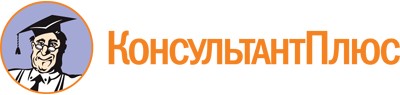 Справочная информация: "Стандарты и порядки оказания медицинской помощи, клинические рекомендации"(Материал подготовлен специалистами КонсультантПлюс)Документ предоставлен КонсультантПлюсwww.consultant.ruДата сохранения: 29.12.2022Справочная информация: "Стандарты и порядки оказанияДокумент предоставлен КонсультантПлюс медицинской помощи, клинические рекомендации"Дата сохранения: 29.12.2022 (Материал подготовлен...СТАНДАРТЫ И ПОРЯДКИ ОКАЗАНИЯ МЕДИЦИНСКОЙ ПОМОЩИ, КЛИНИЧЕСКИЕ РЕКОМЕНДАЦИИКонсультантПлюс: примечание.Информация об организации оказания медицинской помощи при коронавирусной инфекцииCOVID-19 >>>Согласно Федеральному закону от 21.11.2011 N 323-ФЗ "Об основах охраны здоровья граждан Российской Федерации" (далее - Закон N 323-ФЗ) медицинская помощь организуется и оказывается в соответствии с порядками оказания медицинской помощи, обязательными для исполнения на территории Российской Федерации всеми медицинскими организациями, на основе клинических рекомендаций, а также с учетом стандартов медицинской помощи, за исключением медицинской помощи, оказываемой в рамках клинической апробации.С учетом порядков оказания медицинской помощи и на основе стандартов медицинской помощи, а также с учетом особенностей половозрастного состава населения, уровня и структуры заболеваемости населения Российской Федерации, основанных на данных медицинской статистики, 	формируются	программы 	государственных 	гарантий 	бесплатного 	оказания гражданам медицинской помощи.Оглавление к справочной информации:Порядки оказания медицинской помощи и иные порядки, утвержденные в соответствии сЗаконом N 323-ФЗПорядки оказания медицинской помощиПорядки проведения медицинских осмотров, диспансеризации, диспансерногонаблюденияИные порядки, утвержденные в соответствии с Законом N 323-ФЗСтандарты медицинской помощиСтандарты первичной медико-санитарной помощиСтандарты специализированной медицинской помощиСтандарты скорой медицинской помощиСтандарты паллиативной медицинской помощиКлинические рекомендацииКлинические рекомендации, утвержденные после 01.01.2019Клинические рекомендации, утвержденные до 01.01.2019КонсультантПлюс www.consultant.ru	Страница  1 из 866надежная правовая поддержкаСправочная информация: "Стандарты и порядки оказанияДокумент предоставлен КонсультантПлюс медицинской помощи, клинические рекомендации"Дата сохранения: 29.12.2022 (Материал подготовлен...Экспертиза качества медицинской помощиПрограммы государственных гарантий бесплатного оказания гражданам медицинскойпомощиПорядки оказания медицинской помощи и иные порядки,утвержденные в соответствии с Законом N 323-ФЗПорядки оказания медицинской помощиПорядки оказания медицинской помощи, утвержденные в соответствии со ст. 37 Закона N 323-ФЗ.КонсультантПлюс www.consultant.ru	Страница  2 из 866надежная правовая поддержкаПорядки проведения медицинских осмотров,диспансеризации, диспансерного наблюденияИные порядки,утвержденные в соответствии с Законом N 323-ФЗ--------------------------------<*> Документ включен в перечень актов, на которые не распространяется механизм "регуляторной гильотины", в части государственного контроля качества и безопасности медицинской деятельности.<**> Документ включен в перечень актов, на которые не распространяется механизм "регуляторной гильотины", в части государственного контроля качества и безопасности медицинской деятельности и лицензионного контроля за медицинской деятельностью (за исключением указанной деятельности, осуществляемой медицинскими организациями и другими организациями, входящими в частную систему здравоохранения, на территории инновационного центра "Сколково").Стандарты медицинской помощиСтандарты первичной медико-санитарной помощиподтвержденный только ростом культуры A15.2 Туберкулез легких, подтвержденный гистологически A15.3 Туберкулез легких, подтвержденный неуточненными методами A15.4 Туберкулез внутригрудных лимфатических узлов, подтвержденный бактериологически и гистологически A15.5 Туберкулез гортани, трахеи и бронхов, подтвержденный бактериологически и гистологически A15.6 Туберкулезный плеврит, подтвержденный бактериологически и гистологически A15.7 Первичный туберкулез органов дыхания, подтвержденный бактериологически и гистологически A15.8 Туберкулез других органов дыхания, подтвержденный бактериологически и гистологически A15.9 Туберкулез органов дыхания неуточненной локализации, подтвержденный бактериологически и гистологически A16 Туберкулез органов дыхания, не подтвержденный бактериологически или гистологически A16.0 Туберкулез легких при отрицательных результатах бактериологических и гистологических исследований A16.1 Туберкулез легких без проведения бактериологического и гистологического исследований A16.2 Туберкулез легких без упоминания о бактериологическом или гистологическом подтверждении A16.3 Туберкулез внутригрудных лимфатических узлов без упоминания о бактериологическом или гистологическом подтверждении A16.4 Туберкулез гортани, трахеи и бронхов без упоминания о бактериологическом или гистологическом подтверждении A16.5 Туберкулезный плеврит без упоминания о бактериологическом или гистологическом подтверждении A16.7 Первичный туберкулез органов дыхания без упоминания о бактериологическом или гистологическом подтверждении A16.8 Туберкулез других органов дыхания без упоминания о бактериологическом или гистологическом подтверждении A16.9 Туберкулез органов дыхания неуточненной локализации без упоминания о бактериологическом или гистологическом подтверждении A17 Туберкулез нервной системы A17.0 Туберкулезный менингит(G01*) A17.1 Менингеальная туберкулема (G07*) A17.8 Туберкулез нервной системы других локализаций A17.9 Туберкулез нервной системы неуточненный (G99.8*) A18 Туберкулез других органов A18.0 Туберкулез костей и суставов A18.1 Туберкулез мочеполовых органов A18.2 Туберкулезная периферическая лимфаденопатия A18.3 Туберкулез кишечника, брюшины и брыжеечных лимфатических узлов A18.4 Туберкулез кожи и подкожной клетчатки A18.5 Туберкулез глазаA15.7 Первичный туберкулез органов дыхания, подтвержденный бактериологически и гистологически A15.8 Туберкулез других органов дыхания, подтвержденный бактериологически и гистологически A15.9 Туберкулез органов дыхания неуточненной локализации, подтвержденный бактериологически и гистологически A16 Туберкулез органов дыхания, не подтвержденный бактериологически или гистологически A16.0 Туберкулез легких при отрицательных результатах бактериологических и гистологических исследований A16.1 Туберкулез легких без проведения бактериологического и гистологического исследований A16.2 Туберкулез легких без упоминания о бактериологическом или гистологическом подтверждении A16.3 Туберкулез внутригрудных лимфатических узлов без упоминания о бактериологическом или гистологическом подтверждении A16.4 Туберкулез гортани, трахеи и бронхов без упоминания о бактериологическом или гистологическом подтверждении A16.5 Туберкулезный плеврит без упоминания о бактериологическом или гистологическом подтверждении A16.7 Первичный туберкулез органов дыхания без упоминания о бактериологическом или гистологическом подтверждении A16.8 Туберкулез других органов дыхания без упоминания о бактериологическом или гистологическом подтверждении A16.9 Туберкулез органов дыхания неуточненной локализации без упоминания о бактериологическом или гистологическом подтверждении A17 Туберкулез нервной системы A17.0 Туберкулезный менингит(G01*) A17.1 Менингеальная туберкулема (G07*) A17.8 Туберкулез нервной системы других локализаций A17.9 Туберкулез нервной системы неуточненный (G99.8*)гистологически A15.8 Туберкулез других органов дыхания, подтвержденный бактериологически и гистологически A15.9 Туберкулез органов дыхания неуточненной локализации, подтвержденный бактериологически и гистологически A16 Туберкулез органов дыхания, не подтвержденный бактериологически или гистологически A16.0 Туберкулез легких при отрицательных результатах бактериологических и гистологических исследований A16.1 Туберкулез легких без проведения бактериологического и гистологического исследований A16.2 Туберкулез легких без упоминания о бактериологическом или гистологическом подтверждении A16.3 Туберкулез внутригрудных лимфатических узлов без упоминания о бактериологическом или гистологическом подтверждении A16.4 Туберкулез гортани, трахеи и бронхов безупоминания о бактериологическом или гистологическом подтверждении A16.5 Туберкулезный плеврит без упоминания о бактериологическом или гистологическом подтверждении A16.7 Первичный туберкулез органов дыхания без упоминания о бактериологическом или гистологическом подтверждении A16.8 Туберкулез других органов дыхания без упоминания о бактериологическом или гистологическом подтверждении A16.9 Туберкулез органов дыхания неуточненной локализации без упоминания о бактериологическом или гистологическом подтверждении A17 Туберкулез нервной системы A17.0 Туберкулезный менингит A17.1 Менингеальная туберкулема A17.8 Туберкулез нервной системы других локализаций A17.9 Туберкулез нервной системы неуточненный A18 Туберкулез других органов A18.0 Туберкулез костей и суставов A18.1 Туберкулез мочеполовых органовгонартрозы двусторонние M17.5 Другие вторичные гонартрозы M17.9 Гонартроз неуточненный M05.8 Другие серопозитивные ревматоидные артриты M06.0 Серонегативный ревматоидный артрит M07.3 Другие псориатические артропатии (L40.5+) M08 Юношеский [ювенильный] артрит M09 Юношеский [ювенильный] артрит при болезнях, классифицированных в других рубриках M10 Подагра M11 Другие кристаллические артропатии M12 Другие специфические артропатии M13 Другие артритыM87 Остеонекроз M32 Системная красная волчанка M24.6 Анкилоз суставаM25.2 Болтающийся сустав M90.3 Остеонекроз при кессонной болезни (T70.3+) M90.4 Остеонекроз вследствие гемоглобинопатии (D50-D64+) M90.5 Остеонекроз при других болезнях, классифицированных в других рубрикахСтандарты специализированной медицинской помощиподтвержденный бактериологически и гистологически A15.6 Туберкулезный плеврит, подтвержденный бактериологически и гистологически A15.7 Первичный туберкулез органов дыхания, подтвержденный бактериологически и гистологически A15.8 Туберкулез других органов дыхания, подтвержденный бактериологически и гистологически A15.9 Туберкулез органов дыхания неуточненной локализации, подтвержденный бактериологически и гистологически A16 Туберкулез органов дыхания, не подтвержденный бактериологически или гистологически A16.0 Туберкулез легких при отрицательных результатах бактериологических и гистологических исследований A16.1 Туберкулез легких без проведения бактериологического и гистологического исследованийA16.2 Туберкулез легких без упоминания о бактериологическом или гистологическом подтверждении A16.3 Туберкулез внутригрудных лимфатических узлов без упоминания о бактериологическом или гистологическом подтверждении A16.4 Туберкулез гортани, трахеи и бронхов без упоминания о бактериологическом или гистологическом подтверждении A16.5 Туберкулезный плеврит без упоминания о бактериологическом или гистологическом подтверждении A16.7 Первичный туберкулез органов дыхания без упоминания о бактериологическом или гистологическом подтверждении A16.8 Туберкулез других органов дыхания без упоминания о бактериологическом или гистологическом подтверждении A16.9 Туберкулез органов дыхания неуточненной локализации без упоминания о бактериологическом или гистологическом подтверждении A17 Туберкулез нервной системы A17.0 Туберкулезный менингит (G01*) A17.1 Менингеальная туберкулема (G07*) A17.8 Туберкулез нервной системы других локализаций A17.9 Туберкулез нервной системы неуточненный (G99.8*) A18 Туберкулез других органов A18.0 Туберкулез костей и суставов A18.1 Туберкулез мочеполовых органов A18.2 Туберкулезная периферическая лимфаденопатия A18.3 Туберкулез кишечника, брюшины и брыжеечных лимфатических узлов A18.4 Туберкулез кожи и подкожной клетчатки A18.5 Туберкулез глазаA18.6 Туберкулез ухаA18.7 Туберкулез надпочечников(E35.1*) A18.8 Туберкулез других уточненных органов A19 Милиарный туберкулез A19.0 Острый милиарный туберкулез одной уточненной локализации A19.1 Острый милиарный туберкулез множественной локализации A19.2 Острый милиарный туберкулез неуточненнойгистологически A16 Туберкулез органов дыхания, не подтвержденный бактериологически или гистологически A16.0 Туберкулез легких при отрицательных результатах бактериологических и гистологических исследований A16.1 Туберкулез легких без проведения бактериологического и гистологического исследований A16.2 Туберкулез легких без упоминания о бактериологическом или гистологическом подтверждении A16.3 Туберкулез внутригрудных лимфатических узлов без упоминания о бактериологическом или гистологическом подтверждении A16.4 Туберкулез гортани, трахеи и бронхов без упоминания о бактериологическом или гистологическом подтверждении A16.5 Туберкулезный плеврит без упоминания о бактериологическом или гистологическом подтверждении A16.7 Первичный туберкулез органов дыхания без упоминания о бактериологическом или гистологическом подтверждении A16.8 Туберкулез других органов дыхания без упоминания о бактериологическом или гистологическом подтверждении A16.9 Туберкулез органов дыхания неуточненной локализации без упоминания о бактериологическом или гистологическом подтверждении A17 Туберкулез нервной системы A17.0 Туберкулезный менингит(G01*) A17.1 Менингеальная туберкулема (G07*) A17.8 Туберкулез нервной системы других локализаций A17.9 Туберкулез нервной системы неуточненный (G99.8*) A18 Туберкулез других органов A18.0 Туберкулез костей и суставов A18.1 Туберкулез мочеполовых органов A18.2 Туберкулезная периферическая лимфаденопатия A18.3 Туберкулез кишечника, брюшины и брыжеечных лимфатических узлов A18.4 Туберкулез кожи и подкожной клетчатки A18.5 Туберкулез глазаA18.6 Туберкулез ухаметодами A15.4 Туберкулез внутригрудных лимфатических узлов, подтвержденный бактериологически и гистологически A15.5 Туберкулез гортани, трахеи и бронхов, подтвержденный бактериологически и гистологически A15.6 Туберкулезный плеврит, подтвержденный бактериологически и гистологически A15.7 Первичный туберкулез органов дыхания, подтвержденный бактериологически и гистологически A15.8 Туберкулез других органов дыхания, подтвержденный бактериологически и гистологически A15.9 Туберкулез органов дыхания неуточненной локализации, подтвержденный бактериологически и гистологически A16 Туберкулез органов дыхания, не подтвержденный бактериологически или гистологическиA16.0 Туберкулез легких при отрицательных результатах бактериологических и гистологических исследований A16.1 Туберкулез легких без проведения бактериологического и гистологического исследований A16.2 Туберкулез легких без упоминания о бактериологическом или гистологическом подтверждении A16.3 Туберкулез внутригрудных лимфатических узлов без упоминания о бактериологическом или гистологическом подтверждении A16.4 Туберкулез гортани, трахеи и бронхов без упоминания о бактериологическом или гистологическом подтверждении A16.5 Туберкулезный плеврит без упоминания о бактериологическом или гистологическом подтверждении A16.7 Первичный туберкулез органов дыхания без упоминания о бактериологическом или гистологическом подтверждении A16.8 Туберкулез других органов дыхания без упоминания о бактериологическом или гистологическом подтверждении A16.9 Туберкулез органов дыхания неуточненной локализации без упоминания о бактериологическом или гистологическом подтверждении A17 Туберкулез нервной системы A17.0 Туберкулезный менингит A17.1 Менингеальная туберкулема A17.8 Туберкулез нервной системы других локализаций A17.9 Туберкулез нервной системы неуточненный A18 Туберкулез других органов A18.0 Туберкулез костей и суставов A18.1 Туберкулез мочеполовых органов A18.2 Туберкулезная периферическая лимфаденопатия A18.3 Туберкулез кишечника, брюшины и брыжеечных лимфатических узлов A18.4 Туберкулез кожи и подкожной клетчатки A18.5 Туберкулез глазаA18.6 Туберкулез ухаA18.7 Туберкулез надпочечников A18.8 Туберкулез других уточненных органов A19 Милиарный туберкулез A19.0 Острый милиарный туберкулез одной уточненнойнарушения E25.9 Адреногенитальное нарушение неуточненное E28.3 Первичная яичниковая недостаточность E28.8 Другие виды дисфункции яичников E28.9 Дисфункция яичников неуточненная E29.1 Гипофункция яичек E29.8 Другие виды дисфункции яичек E29.9 Дисфункция яичек неуточненная E34.5 Синдром андрогенной резистентности Q55.1 Гипоплазия яичка и мошонкиQ55.6 Другие врожденные аномалии полового члена Q55.8 Другие уточненные врожденные аномалии мужских половых органов Q55.9 Врожденная аномалия мужских половых органов неуточненная Q56 Неопределенность пола и псевдогермафродитизм Q56.0 Гермафродитизм, не классифицированный в других рубриках Q56.1 Мужской псевдогермафродитизм, не классифицированный в другихтипы неходжкинской лимфомы C90.0 Множественная миелома C91.0 Острый лимфобластный лейкоз C91.1 Хронический лимфоцитарный лейкоз C92.0 Острый миелоидный лейкоз C92.1 Хронический миелоидный лейкоз C92.4 Острый промиелоцитарный лейкоз C92.5 Острый миеломоноцитарный лейкоз C94.0 Острая эритремия и эритролейкоз C94.2 Острый мегакариобластный лейкоз C94.5 Острый миелофиброз D46.0 Рефрактерная анемия без сидеробластов, так обозначенная D46.1 Рефрактерная анемия с сидеробластами D46.2 Рефрактерная анемия с избытком бластов D46.3 Рефрактерная анемия с избытком бластов с трансформацией D46.4 Рефрактерная анемия неуточненная D46.7 Другие миелодиспластические синдромы D46.9 Миелодиспластическийферментов E25.8 Другие адреногенитальные нарушения E25.9 Андрогенитальное нарушение неуточненное E28.3 Первичная яичниковая недостаточность E28.8 Другие виды дисфункции яичников E28.9 Дисфункция яичников неуточненная E29.1 Гипофункция яичек E29.8 Другие виды дисфункции яичек E29.9 Дисфункция яичек неуточненная E34.5 Синдром андрогенной резистентности Q55.1 Гипоплазия яичка и мошонкиQ55.6 Другие врожденные аномалии полового члена Q55.8 Другие уточненные врожденные аномалии мужских половых органов Q55.9 Врожденная аномалия мужских половых органов неуточненная Q56 Неопределенность пола и псевдогермафродитизм Q56.0 Гермафродитизм, не классифицированный в других рубриках Q56.1 Мужской(диагностика и лечение)опиоидов. Острая интоксикация F12.0 Психические и поведенческие расстройства, вызванные употреблением каннабиоидов. Острая интоксикация F13.0 Психические и поведенческие расстройства, вызванные употреблением седативных или снотворных средств. Острая интоксикация F14.0 Психические и поведенческие расстройства, вызванные употреблением кокаина. Острая интоксикация F15.0 Психические и поведенческие расстройства, вызванные употреблением других стимуляторов (включая кофеин). Острая интоксикация F16.0 Психические и поведенческие расстройства, вызванные употреблением галлюциногенов. Острая интоксикация F17.0 Психические и поведенческие расстройства, вызванные употреблением табака. Острая интоксикация F18.0 Психические и поведенческие расстройства, вызванные употреблением летучих растворителей. Острая интоксикацияжидкостями J70.0 Острые легочные проявления, вызванные радиацией J70.1 Хронические и другие легочные проявления, вызванные радиацией J70.2 Острые интерстициальные легочные нарушения, вызванные лекарственными средствами J70.3 Хронические интерстициальные легочные нарушения, вызванные лекарственными средствами J70.4 Легочные интерстициальные нарушения, вызванные лекарственными средствами, неуточненные J70.8 Респираторные состояния, вызванные другими уточненными внешними агентами J70.9 Респираторные состояния, вызванные неуточненными внешними агентами J84.0 Альвеолярные и парието-альвеолярные нарушения J84.1 Другие интерстициальные легочные болезни с упоминанием о фиброзе J84.8 Другие уточненные интерстициальные легочные болезниO61.0 Неудачная попытка стимуляции родов медикаментозными средствами O61.1 Неудачная попытка стимуляции родов инструментальными методами O61.8 Другие виды неудачной попытки стимуляции родов O61.9 Неудачная попытка стимуляции родов неуточненная O62.0 Первичная слабость родовой деятельности O62.1 Вторичная слабость родовой деятельности O62.2 Другие виды слабости родовой деятельности O62.3 Стремительные роды O62.4 Гипертонические, некоординированные и затянувшиеся сокращения матки O62.8 Другие нарушения родовой деятельности O62.9 Нарушение родовой деятельности неуточненное O63.0 Затянувшийся первый период родов O63.1 Затянувшийся второй период родов O63.2 Задержка рождения второго плода из двойни, тройни и т.д.O63.9 Затяжные роды неуточненные O75.5 Задержка родов послепоражения мозга при родовой травме P21.0 Тяжелая асфиксия при рождении P52.1 Внутрижелудочковое кровоизлияние (нетравматическое) 2-ой степени у плода и новорожденного P52.2 Внутрижелудочковое кровоизлияние (нетравматическое) 3-ей степени у плода и новорожденного P52.3 Неуточненное внутрижелудочковое (нетравматическое) кровоизлияние у плода и новорожденного P52.4 Кровоизлияние в мозг (нетравматическое) у плода и новорожденного P52.5 Субарахноидальное (нетравматическое) кровоизлияние у плода и новорожденного P52.6 Кровоизлияние в мозжечок и заднюю черепную ямку (нетравматическое) у плода и новорожденногоплода, требующие предоставления медицинской помощи матери, неуточненные O43.0 Синдромы плацентарной трансфузии O43.1 Аномалия плаценты O43.8 Другие плацентарные нарушения O43.9 Плацентарное нарушение неуточненное O68.0 Роды, осложнившиеся изменениями частоты сердечных сокращений плода O68.1 Роды, осложнившиеся выходом мекония в амниотическую жидкость O68.2 Роды, осложнившиеся изменениями частоты сердечных сокращений плода с выходом мекония в амниотическую жидкость O68.3 Роды, осложнившиеся появлением биохимических признаков стресса плода O68.8 Роды, осложнившиеся появлением других признаков стресса плода O68.9 Роды, осложнившиеся стрессом плода неуточненным P02 Поражения плода и новорожденного, обусловленные осложнениями со стороны плаценты, пуповины и плодных оболочексвязанные с дефицитом ферментов E25.8 Другие адреногенитальные нарушения E25.9 Адреногенитальное нарушение неуточненное E28.3 Первичная яичниковая недостаточность E28.8 Другие виды дисфункции яичников E28.9 Дисфункция яичников неуточненная E29.1 Гипофункция яичек E29.8 Другие виды дисфункции яичек E29.9 Дисфункция яичек неуточненная E34.5 Синдром андрогенной резистентности Q55.1 Гипоплазия яичка и мошонкиQ55.6 Другие врожденные аномалии полового члена Q55.8 Другие уточненные врожденные аномалии мужских половых органов Q55.9 Врожденная аномалия мужских половых органов неуточненная Q56 Неопределенность пола и псевдогермафродитизм Q56.0 Гермафродитизм, не классифицированный в других рубрикахQ56.1 Мужской псевдогермафродитизм, не классифицированный в других рубриках Q56.2 Женский псевдогермафродитизм, не классифицированный в других рубриках Q56.3 Псевдогермафродитизм неуточненный Q56.4 Неопределенность пола неуточненная Q97.3 Женщина с46,XY-кариотипом Q97.8 Другие уточненные аномальные половые хромосомы, женский фенотип Q98.8 Другие уточненные аномалии половых хромосом, мужской фенотип Q99.0 Мозаик [химера] 46,XX/46,XY Q99.1 46,XX истинный гермафродит Q99.8 Другие уточненные хромосомные аномалии E25.9 Андрогенитальное нарушение неуточненное E27.0 Другие виды гиперсекреции коры надпочечников E28.0 Избыток эстрогеновE29.0 Гиперфункция яичекE29.9 Дисфункция яичекСтандарты скорой медицинской помощитравмы задней стенки грудной клетки S20.7 Множественные поверхностные травмы грудной клетки S20.8 Поверхностные травмы другой и неуточненной части грудной клетки S21.1 Открытая рана передней стенки грудной клетки S21.2 Открытая рана задней стенки грудной клетки S21.7 Множественные открытые раны стенки грудной клетки S21.8 Открытая рана других отделов грудной клетки S21.9 Открытая рана неуточненного отдела грудной клетки S22.2 Перелом грудиныS22.3 Перелом ребра S22.4 Множественные переломы ребер S22.5 Западающая грудная клетка S22.8 Перелом других отделов костной грудной клетки S22.9 Перелом неуточненного отдела костной грудной клетки S25 Травма кровеносных сосудов грудного отдела S26 Травма сердца S27 Травма других и неуточненных органов груднойи (или) тазавпадиныS32.5 Перелом лобковой кости S33.4 Травматический разрыв лобкового симфиза [лонного сочленения] S40 Поверхностная травма плечевого пояса и плеча S41 Открытая рана плечевого пояса и плеча S42 Перелом на уровне плечевого пояса и плеча S43 Вывих, растяжение и перенапряжение капсульно-связочного аппарата плечевого пояса S45 Травма кровеносных сосудов на уровне плечевого пояса и плечаS46 Травма мышцы и сухожилия на уровне плечевого пояса и плеча S47 Размозжение плечевого пояса и плеча S48 Травматическая ампутация плечевого пояса и плеча S49 Другие и неуточненные травмы плечевого пояса и плеча S50 Поверхностная травма предплечья S51 Открытая рана предплечьяS52 Перелом костей предплечья S53 Вывих, растяжение и перенапряжение капсульно-связочного аппарата локтевого сустава S55 Травма кровеносных сосудов на уровне предплечья S56 Травма мышцы и сухожилия на уровне предплечья S57 Размозжение предплечья S58 Травматическая ампутация предплечья S59 Другие и неуточненные травмы предплечья S60 Поверхностная травма запястья и кисти S61 Открытая рана запястья и кисти S62 Перелом на уровне запястья и кисти S63 Вывих, растяжение и повреждение капсульно-связочного аппарата на уровне запястья и кисти S65 Травма кровеносных сосудов на уровне запястья и кисти S66 Травма мышцы и сухожилия на уровне запястья и кисти S67 Размозжение запястья и кисти S68 Травматическая ампутация запястья и кисти S69 Другие и неуточненные травмы запястья и кисти S70 Поверхностная травма области тазобедренного сустава и бедра S71 Открытая рана области тазобедренного сустава и бедра S72 Перелом бедренной кости S73 Вывих, растяжение и повреждение капсульно-связочного аппарата тазобедренного сустава и тазового пояса S75 Травма кровеносных сосудов на уровне тазобедренного сустава и бедраS76 Травма мышцы и сухожилия на уровне тазобедренного сустава и бедра S77 Размозжение области тазобедренного сустава и бедра S78 Травматическая ампутация области тазобедренного сустава и бедра S79 Другие и неуточненные травмы области тазобедренного сустава и бедра S80 Поверхностная травма голени S81 Открытая рана голени S82 Перелом костей голени, включая голеностопный сустав S83 Вывих, растяжение и повреждение капсульно-связочного аппарата коленного сустава S85 Травма кровеносных сосудов на уровне голени S86 Травма мышцы и сухожилия на уровне голениT46 Отравление препаратами, действующими преимущественно на сердечно-сосудистую систему T47 Отравление препаратами, действующими преимущественно на органы пищеварения T48 Отравление препаратами, действующими преимущественно на гладкую и скелетную мускулатуру и органы дыхания T49 Отравление препаратами местного действия, влияющими преимущественно на кожу и слизистые оболочки, и средствами, используемыми в офтальмологической, отоларингологической и стоматологической практике T50 Отравление диуретиками и другими неуточненными лекарственными средствами, медикаментами и биологическими веществами T56 Токсическое действие металлов T57 Токсическое действие других неорганических веществ T60 Токсическое действие пестицидов T61 Токсическое действие ядовитых веществ,2.4. Стандарты паллиативной медицинской помощиКлинические рекомендации3.1. Клинические рекомендации, утвержденные после 01.01.20193.2. Клинические рекомендации, утвержденные до 01.01.20193.1. Клинические рекомендации, утвержденные после 01.01.2019КонсультантПлюс: примечание.Внимание! С 01.01.2022 медицинская организация обязана обеспечивать оказание медицинскими работниками медицинской помощи на основе клинических рекомендаций, а также создавать условия, обеспечивающие соответствие оказываемой медицинской помощи критериям оценки качества медицинской помощи (п. 2.1 ч. 1 ст. 79 Закона N 323-ФЗ, Письмо Минздрава России от 20.05.2021 N 17-4/И/1-7530).Переход медицинских организаций к оказанию медицинской помощи на основе клинических рекомендаций будет осуществляться поэтапно в порядке, установленном Правительством Российской Федерации, но не позднее 01.01.2024. Так, клинические рекомендации, размещенные на официальном сайте Минздрава России до 01.09.2021, применяются с 01.01.2022, клинические рекомендации, размещенные на официальном сайте до 01.06.2022, будут применяться с 01.01.2023, клинические рекомендации, размещенные на официальном сайте после 01.06.2022 - с 01.01.2024 (ч. 1.1 Закона N 323-ФЗ, Постановление Правительства РФ от 17.11.2021 N 1968, Письма Минздрава России).Клинические рекомендации пересматриваются не реже одного раза в три года (ч. 10 ст. 37 Закон N 323-ФЗ).Порядки и сроки разработки, одобрения, утверждения клинических рекомендаций... см. Приказы Минздрава России от 28.02.2019 N 103н, N 104н.Критерии формирования перечня заболеваний, состояний (групп заболеваний, состояний), по которым разрабатываются клинические рекомендации см. Приказ Минздрава России от 28.02.2019 N 101н.О применении клинических рекомендаций см. Письмо Минздрава России от 06.10.2017 N 17-4/10/2-6989.наличием или отсутствием роста культуры; A15.1 Туберкулез легких, подтвержденный только ростом культуры; A15.2 Туберкулез легких, подтвержденный гистологически; A15.3 Туберкулез легких, подтвержденный неуточненными методами; A15.4 Туберкулез внутригрудных лимфатических узлов, подтвержденный бактериологически и гистологически; A15.5 Туберкулез гортани, трахеи и бронхов, подтвержденный бактериологически и гистологически; A15.6 Туберкулезный плеврит, подтвержденный бактериологически и гистологически; A15.7 Первичный туберкулез органов дыхания, подтвержденный бактериологически и гистологически; A15.8 Туберкулез других органов дыхания, подтвержденный бактериологически и гистологически; A15.9 Туберкулез органов дыхания неуточненной локализации, подтвержденный бактериологически и гистологически; Туберкулез органов дыхания, не подтвержденный бактериологически или гистологически (A16): A16.0 Туберкулез легких при отрицательных результатах бактериологических и гистологических исследований; A16.1 Туберкулез легких без проведения бактериологического и гистологического исследований; A16.2 Туберкулез легких без упоминания о бактериологическом или гистологическом подтверждении; A16.3 Туберкулез внутригрудных лимфатических узлов без упоминания о бактериологическом или гистологическом подтверждении; A16.4 Туберкулез гортани, трахеи и бронхов без упоминания о бактериологическом или гистологическом подтверждении; A16.5 Туберкулезный плеврит без упоминания о бактериологическом или гистологическом подтверждении; A16.7 Первичный туберкулез органов дыхания без упоминания о бактериологическом или гистологическом подтверждении; A16.8 Туберкулез других органов дыхания без упоминания о бактериологическом или гистологическом подтверждении; A16.9 Туберкулез органов дыхания неуточненной локализации без упоминания о бактериологическом или гистологическом подтверждении; A17+ Туберкулез нервной системы; A17.0+ Туберкулезный менингит (G01*); A17.1+ Менингеальная туберкулема (G07*); A17.8+ Туберкулез нервной системы других локализаций; A17.9+ Туберкулез нервной системы неуточненный (G99.8*); A18 Туберкулез других органов; A18.0+ Туберкулез костей и суставов; A18.1+ Туберкулез мочеполовых органов; A18.2 Туберкулезная периферическая лимфаденопатия; A18.3 Туберкулез кишечника, брюшины и брыжеечныхдыхания, не подтвержденный бактериологически и гистологически. A17 Туберкулез нервной системы. A18 Туберкулез других органов.A19 Милиарный туберкулез. Основные коды, применяемые для шифрования болезни у детей: A15.7; A16.7 Первичный туберкулез органов дыхания; A16.3 Туберкулез внутригрудных лимфатических узлов без упоминания о бактериологическом или гистологическом подтверждении; A16.5 Туберкулезный плеврит без упоминания о бактериологическом или гистологическом подтверждении; A16.7 Первичный туберкулез органов дыхания без упоминанияпроявлений, с положительной серологической реакцией и отрицательным результатом при исследовании цереброспинальной жидкости, проявившийся в возрасте до двух лет. A50.2 Ранний врожденный сифилис неуточненный Врожденный сифилис (без дополнительных уточнений), проявившийся в возрасте до двух лет. A50.3 Позднее врожденное сифилитическое поражение глаз Поздний врожденный сифилитический интерстициальный кератит (H19.2).Поздняя врожденная сифилитическая окулопатия (H58.8). Исключена триада Гетчинсона (A50.5). A50.4 Поздний врожденный нейросифилис (ювенильный нейросифилис) Деменция паралитическая ювенильная. Ювенильный(ая):прогрессивный паралич;- спинная сухотка; - табопаралич. Поздний врожденный сифилитический(ая): - энцефалит (G05.0); - менингит (G01); - полиневропатия (G63.0). При необходимости идентифицировать любое связанное с данным заболеванием психическое расстройство используют дополнительный код. Исключена: триада Гетчинсона (A50.5). A50.5 Другие формы позднего врожденного сифилиса с симптомами Любое врожденное сифилитическое состояние, уточненное как позднее или проявившееся через два года или более с момента рождения. Суставы Клаттона (M03.1).Гетчинсона:зубы;триада.Поздний врожденный: - кардиоваскулярный сифилис (198.); - сифилитическая:артропатия (M03.1);- остеохондропатия (M90.2). Сифилитический седловидный нос. A50.6 Поздний врожденный сифилис скрытый Врожденный сифилис без клинических проявлений, с положительной серологической реакцией и отрицательным тестом цереброспинальной жидкости, проявившийся в возрасте двух и более лет. A50.7 Поздний врожденный сифилис неуточненный Врожденный сифилис без дополнительных уточнений, проявившийся в возрасте двух и более лет. A50.9 Врожденный сифилис неуточненный A51 Ранний сифилис A51.0 Первичный сифилис половых органов Сифилитический шанкр без дополнительных уточнений. A51.1 Первичный сифилис анальной области A51.2 Первичный сифилис других локализаций A51.3 Вторичный сифилис кожи и слизистых оболочекШирокая кондилома. Сифилитическая(ие):алопеция (L99.8);лейкодерма (L99.8);- очаги на слизистых оболочках. A51.4 Другие формы вторичного сифилиса Вторичные сифилитические(ое)(ая): - воспалительное заболевание женских тазовых органов (N74.2); - иридоциклит (H22.0);лимфоаденопатия;менингит (G01);- миозит (M63.0);окулопатия неклассифицированная в других рубриках (H58.8); - периостит (M90.1). A51.5 Ранний сифилис скрытый Сифилис (приобретенный) без клинических проявлений с положительной серологической реакцией и отрицательной пробой цереброспинальной жидкости, давностью менее двух лет после заражения. A51.9 Ранний сифилис неуточненный A52 Поздний сифилис A52.0 Сифилис сердечно-сосудистой системы Кардиоваскулярный сифилис без дополнительных уточнений (198.0). Сифилитическая(ий):аневризма аорты((I79.0); - аортальная недостаточность (I39.1); - аортит (I79.1)церебральный артериит(I68.1)эндокардит бездополнительных уточнений (I39.8) - миокардит (141.0)перикардит (132.0) - легочная недостаточность (139.3) A52.1 Нейросифилис с симптомами Артропатия Шарко(M14.6) Поздний сифилитический(ая): - неврит слухового нерва(H49.0)энцефалит (G05.0)менингит (G01) - атрофия зрительного нерва (H48.0) - полиневропатия (G63.0); - ретробульбарный неврит (H48.1). Сифилитический паркинсонизм (G22). Спинная сухотка. A52.2 Асимптомный нейросифилис A52.3 Нейросифилис неуточненный Гумма (сифилитическая). Сифилис (поздний) центральной нервной системы без дополнительных уточнений.Сифилома. A52.7 Другие симптомы позднего сифилиса Сифилитическое поражение почечных клубочков (N08.0). Гумма (сифилитическая) любых локализаций, кроме классифицированных в рубриках A52.0 - A52.3. Сифилис поздний, или третичный. Поздний сифилитический(ая): - бурсит (M73.1);хориоретинит (H32.0);эписклерит (H19.0);- воспалительное заболевание женских тазовых органов (N74.2); - лейкодерма (L99.8); - окулопатия не классифицированная в других рубриках (H58.8); - перитонит (K67.2). Сифилис (без уточнения стадии): - кости (M90.2);печени (K77.0);легкого (J99.8);- мышц (M63.0); - синовиальный (M68.0).A52.8 Поздний сифилис скрытый Сифилис (приобретенный) без клинических проявлений, с положительной серологической реакцией и отрицательной пробой цереброспинальной жидкости, давностью два года или более после заражения. A52.9 Поздний сифилис неуточненный A53 Другие и неуточненные формы сифилиса A53.0 Скрытый сифилис, неуточненный как ранний или поздний Скрытый сифилис без дополнительных уточнений. Положительная серологическая реакция на сифилис. A53.9 Сифилис неуточненный Инвазия, вызванная Treponema pallidum, без дополнительных уточнений. Сифилис (приобретенный) без дополнительных уточнений.эпидидимит (N51.1), орхит (N51.1), простатит (N51.0), воспалительное заболевание органов малого таза у женщин (N74.3); A54.3 Гонококковая инфекция глаз. Гонококковый: конъюнктивит+ (H13.1), иридоциклит (H22.0), гонококковая офтальмия новорожденных; A54.4 Гонококковая инфекция костно-мышечной системы. Гонококковый: артрит (M01.3), бурсит (M73.0), остеомиелит (M90.2), синовит (M68.0), теносиновит (M68.0); A54.5 Гонококковый фарингит; A54.6 Гонококковая инфекция аноректальной области; A56.8 (возможно, что имеется ввиду - A54.8) Другие гонококковые инфекции. Гонококковый(ая)(ое): абсцесс мозга (G07), эндокардит (I39.8),заболевания B20.3 Болезнь, вызванная ВИЧ, с проявлениями других вирусных инфекций B20.4 Болезнь, вызванная ВИЧ, с проявлениями кандидоза B20.5 Болезнь, вызванная ВИЧ, с проявлениями других микозов B20.6 Болезнь, вызванная ВИЧ, с проявлениями пневмонии, вызваннойPneumocystis jiroveciiB20.7 Болезнь, вызванная ВИЧ, с проявлениями множественных инфекций; B20.8 Болезнь, вызванная ВИЧ, с проявлениями других инфекционных и паразитарных болезней B20.9 Болезнь, вызванная ВИЧ, с проявлениями неуточненных инфекционных и паразитарных болезней B21 Болезнь, вызванная вирусом иммунодефицита человека [ВИЧ], проявляющаяся в виде злокачественных новообразований B21.0 Болезнь, вызванная ВИЧ, с проявлениями саркомы Капоши B21.1 Болезнь, вызванная ВИЧ, с проявлениями лимфомы Беркитта; B21.2 Болезнь, вызванная ВИЧ, с проявлениями других неходжкинских лимфомB21.3 Болезнь, вызванная ВИЧ, с проявлениями других злокачественных новообразований лимфатической, кроветворной и родственных им тканей B21.7 Болезнь, вызванная ВИЧ, с проявлениями множественных злокачественных новообразований B21.8 Болезнь, вызванная ВИЧ, с проявлениями других злокачественных новообразований B21.9 Болезнь, вызванная ВИЧ, с проявлениями неуточненных злокачественных новообразований B22 Болезнь, вызванная вирусом иммунодефицита человека [ВИЧ], проявляющаяся в виде других уточненных болезней: B22.0 Болезнь, вызванная ВИЧ, с проявлениями энцефалопатии; B22.1 Болезнь, вызванная ВИЧ, с проявлениями лимфатического интерстициального пневмонита B22.2 Болезнь, вызванная ВИЧ, с проявлениями изнуряющего синдрома B22.7 Болезнь, вызванная ВИЧ, с проявлениями множественных болезней, классифицированных в других рубриках B23 Болезнь, вызванная вирусом иммунодефицита человека [ВИЧ], проявляющаяся в виде других состояний B23.0 Острый ВИЧ-инфекционный синдром; B23.1 Болезнь, вызванная ВИЧ, с проявлениями персистентной генерализованной лимфаденопатии B23.2 Болезнь, вызванная ВИЧ, с проявлениями гематологических и иммунологических нарушений, не классифицированных в других рубриках B23.8 Болезнь, вызванная ВИЧ, с проявлениями других уточненных состояний B24 Болезнь, вызванная вирусом иммунодефицита человека [ВИЧ], неуточненная R75 Лабораторное обнаружение вируса иммунодефицита человека [ВИЧ] Z11.4 Специальное скрининговое обследование с целью выявления инфицирования вирусом иммунодефицита человека [ВИЧ] Z20.6 Контакт с больным и возможность заражения вирусом иммунодефицита человека [ВИЧ] Z21 БессимптомныйB20.5 Болезнь, вызванная ВИЧ, с проявлениями других микозов; B20.6 Болезнь, вызванная ВИЧ, с проявлениями пневмонии, вызванной P.jirovecii; B20.7 Болезнь, вызванная ВИЧ, с проявлениями множественных инфекций; B20.8 Болезнь, вызванная ВИЧ, с проявлениями других инфекционных и паразитарных болезней; B20.9 Болезнь, вызванная ВИЧ, с проявлениями неуточненных инфекционных и паразитарных болезней. Болезнь, вызванная вирусом иммунодефицита человека [ВИЧ], проявляющаяся в виде злокачественных новообразований (B21): B21.0 Болезнь, вызванная ВИЧ, с проявлениями саркомы Капоши; B21.1 Болезнь, вызванная ВИЧ, с проявлениями лимфомы Беркитта; B21.2 Болезнь, вызванная ВИЧ, с проявлениями других неходжкинских лимфом; B21.3 Болезнь, вызванная ВИЧ, с проявлениями других злокачественных новообразований лимфатической, кроветворной и родственных им тканей; B21.7 Болезнь, вызванная ВИЧ, с проявлениями множественных злокачественных новообразований; B21.8 Болезнь, вызванная ВИЧ, с проявлениями других злокачественных новообразований; B21.9 Болезнь, вызванная ВИЧ, с проявлениями неуточненных злокачественных новообразований. Болезнь, вызванная вирусом иммунодефицита человека [ВИЧ], проявляющаяся в виде других уточненных болезней (B22): B22.0 Болезнь, вызванная ВИЧ, с проявлениями энцефалопатии;B22.1 Болезнь, вызванная ВИЧ, с проявлениями лимфатического интерстициального пневмонита; B22.2 Болезнь, вызванная ВИЧ, с проявлениями изнуряющего синдрома; B22.7 Болезнь, вызванная ВИЧ, с проявлениями множественных болезней, классифицированных в других рубриках. Болезнь, вызванная вирусом иммунодефицита человека [ВИЧ], проявляющаяся в виде других состояний (B23): B23.0 Острый ВИЧ-инфекционный синдром; B23.1 Болезнь, вызваннаяВИЧ, с проявлениями (персистентной) генерализованной лимфаденопатии; B23.2 Болезнь, вызванная ВИЧ, с проявлениями гематологических и иммунологических нарушений, не классифицированных в других рубриках.B23.8 Болезнь, вызванная ВИЧ, с проявлениями других уточненных состояний. B24 Болезнь, вызванная вирусом иммунодефицита человека [ВИЧ], неуточненная. F02.4 Деменция при болезни, вызванной вирусом иммунодефицита человека [ВИЧ] (B22.0); R75 Лабораторное обнаружение вируса иммунодефицита человека [ВИЧ]; Z11.4 Специальное скрининговое обследование с целью выявления инфицирования вирусом иммунодефицита человека [ВИЧ]; Z20.6 Контакт с больным и возможность заражения вирусом иммунодефицита человека [ВИЧ]; Z21 Бессимптомный инфекционный статус, вызванный вирусом иммунодефицитановообразование язычной миндалины C05.1 Злокачественное новообразование мягкого неба C05.2 Злокачественное новообразование язычка Злокачественное новообразование миндалины (C09): C09.0 Злокачественное новообразование миндаликовой ямочки C09.1 Злокачественное новообразование дужки небной миндалины (передней или задней) C09.8 Поражение миндалины, выходящее за пределы одной и более вышеуказанных локализаций C09.9 Злокачественное новообразование миндалины неуточненноеЗлокачественное новообразование ротоглотки (C10): C10.0 Злокачественное новообразование ямки надгортанника C10.1 Злокачественное новообразование передней поверхностинеуточненной части C02.8 поражение языка, выходящее за пределы одной и более вышеуказанных локализаций C02.9 языка неуточненной части C03 Злокачественное новообразование десны C03.0 десны верхней челюсти C03.1 десны нижней челюсти C03.9 десны неуточненной C04 Злокачественное новообразование дна полости рта C04.0 передней части дна полости рта (передней части до контактного пункта клык-премоляр) C04.1 боковой части дна полости рта C04.8 поражение дна полости рта, выходящее за пределы одной и более вышеуказанных локализаций C04.9 дна полости рта неуточненное C05 Злокачественное новообразование небаC16.0 Кардия, БДУ C16.1 Дно желудкаC16.2 Тело желудка C16.3 Преддверие желудка C16.4 Привратник C16.5 Малая кривизна желудка, БДУ C16.6 Большая кривизна желудка, БДУ C16.8 Поражение, выходящее за пределы желудка C16.9 Желудок, БДУ C17 Злокачественное новообразование тонкого кишечника C17.0 Двенадцатиперстная кишка C17.1 Тощая кишка C17.2 Подвздошная кишка C17.3 Дивертикул Меккеля C17.8 Поражение, выходящее за пределы тонкой кишки C17.9 Тонкий кишечник,БДУC18 Злокачественное новообразование ободочной кишки C18.0 Слепая кишка; илеоцекальный клапан; илеоцекальное соединение C18.1 Червеобразный отросток (аппендикс) C18.2 Восходящая ободочная кишка, правая ободочная кишка C18.3 Печеночный изгиб толстой кишки C18.4 Поперечная ободочная кишка C18.5 Селезеночный изгиб толстой кишки C18.6 Нисходящая ободочная кишка, левая ободочная кишка C18.7 Сигмовидная кишка, БДУ, сигмовидный изгиб толстой кишки, тазовый отдел толстой кишки C18.8 Поражение, выходящее за пределы толстой кишки C18.9 Толстая кишка,БДУC19.9 Регтосигмоидное соединение, ректосигмоидный отдел, БДУ; ректосигмоидный отдел толстой кишки, БДУ; толстая и прямая кишка; тазово-прямокишечное соединение C20.9 Прямая кишка, БДУ; ампула прямой кишки C21 Злокачественное новообразование заднего прохода [ануса] и анального канала C21.0 Задний проход(анус), БДУ C21.1 Анальный канал; анальный сфинктер C21.2 Клоакогенная зона C21.8 Поражение, выходящее за пределы прямой кишки, заднего прохода (ануса) и анального канала; аноректальный переход; аноректальный отдел прямой кишки C23 Злокачественное новообразование желчного пузыря C23.9 Желчный пузырь C24 Злокачественное новообразование других и неуточненных частей желчевыводящих путей C24.0 Внепеченочный желчный проток; желчный проток, БДУ; холедох; общий желчный проток; общий проток; пузырный желчный проток; пузырный проток; общий печеночный проток; печеночный проток; сфинктер Одди C24.1 Фатеров сосок; периампулярная область C24.8 Поражение, выходящее за пределы желчевыводящих путей C24.9 Желчевыводящие пути, БДУ C25 Злокачественное новообразование поджелудочной железы C25.0 Головка поджелудочной железы C25.1 Тело поджелудочной железы C25.2 Хвост поджелудочной железы C25.3 Проток поджелудочной железы, санториниев проток, вирсунгов проток C25.4 Островки Лангерганса, панкреатические островки Лангерганса, эндокринная часть поджелудочной железы C25.7 Другие уточненные части поджелудочной железы, шейка поджелудочной железы C25.8 Поражение, выходящее за пределы поджелудочной железы C25.9 Поджелудочная железа, БДУ C26 Злокачественное новообразование других и неточно обозначенных органов пищеварения C26.0 Кишечный тракт, БДУ; кишечник, БДУ; кишка, БДУ C26.8 Поражение, выходящее за пределы пищеварительной системы C26.9 Желудочно-кишечный тракт, БДУ; пищеварительный тракт, БДУ; органы пищеварения, БДУ C34 Злокачественное новообразование бронхов и легкого C34.0 Главный бронх; киль трахеи/карина/трахейная шпора; ворота легкого C34.1 Верхняя доля легкого; язычок левого легкого; верхняя доля, бронх C34.2 Средняя доля легкого; средняя доля, бронх C34.3 Нижняя доля легкого; нижняя доля, бронх C34.8 Поражение, выходящее за пределы легкого C34.9 Легкое, БДУ; бронх, БДУ; бронхиола бронхов легкого, БДУ C37 Злокачественное новообразование вилочковой железы (тимуса)C37.9 Вилочковая железа(тимус) C73.9 Щитовидная железа, БДУ; щитовидно-язычный проток C50 Злокачественное новообразование молочной железы (за исключением кожи молочной железы C44.5) C50.0 Сосок; ареола C50.1 Центральная часть молочной железы C50.2 Верхневнутренний квадрант молочной железы C50.3 Нижне-внутренний квадрант молочной железы C50.4 Верхненаружный квадрант молочной железы C50.5 Нижне-наружный квадрант молочной железы C50.6 Подмышечный отросток молочной железы; хвост молочной железы, БДУ C50.8 Поражение, выходящее за пределы молочной железы; внутренняя часть молочной железы; нижняя часть молочной железы; срединная линия молочной железы; наружная часть молочной железы; верхняя часть молочной железы C50.9 Молочная железа,БДУ; грудная железа C44 Злокачественные новообразования кожи (за исключением кожи вульвы C51.9, кожи полового члена C60.9, кожи мошонки C63.2) C44.0 Кожа губы, БДУ C44.1 Глазное векоC44.2 Наружное ухо C44.3 Кожа других и неуточненных частей лица C44.4 Кожа волосистой части головы и шеи C44.5 Кожа туловища C44.6 Кожа верхней конечности и плечевого пояса C44.7 Кожа нижней конечности и тазобедренной области C44.8 Поражение, выходящее за пределы кожиC44.9 Кожа, БДУ (за исключением кожи больших половых губ C51.0, кожи вульвы C51.9, кожи полового члена C60.9 и кожи мошонки C63.2) C51.0 Большая половая губа C51.1 Малая половая губаC51.2 Клитор C51.8 Поражение, выходящее за пределы вульвы C51.9 Вульва, БДУC52.9 Влагалище, БДУC53.0 Слизистаяоболочка канала шейки матки (эндоцервикс) C53.1 Слизистая оболочка влагалищной части шейки матки (экзоцервикс) C53.8 Поражение, выходящее за пределы шейки матки; культя шейки матки C53.9 Шейка, БДУC54.0 Перешеек матки C54.1 Эндометрий; железа эндометрия; строма эндометрия C54.2 МиометрийC54.3 Дно матки C54.8 Поражение, выходящее за пределы тела матки C54.9 Тело маткиC55 Матка, БДУC55.9 Матка, БДУC56.9 Яичник C57.0 Фаллопиева труба; маточная труба C57.1 Широкая связкаC57.2 Круглая связкаC57.3 ПараметрийC57.4 Придатки матки C57.7 Другие уточненные части женских половых органов; вольфово тело; вольфов протокC57.8 Поражение, выходящее за пределы женских половых органов C57.9 Женские половые пути, БДУ C61.9 Предстательная железа, БДУ C64.9 Почка, БДУC65.9 Почечная лоханкаC66.9 Мочеточник C67.0 Мочепузырный треугольник C67.1 Купол мочевого пузыря C67.2 Боковая стенка мочевого пузыря C67.3 Передняя стенка мочевого пузыря C67.4 Задняя стенка мочевого пузыря C67.5 Шейка мочевого пузыря C67.6 Отверстие мочеточника C67.7 Мочевой проток(урахус) C67.8 Поражение, выходящее за пределы мочевого пузыря C67.9 Мочевой пузырь,БДУC68.0 Уретра (мочеиспускательный канал)костей"суставных хрящей:Год окончания действия: 2022C40.0 лопатки и длинныхПрименение: документ костей верхнейпересмотрен в 2022 году и конечностиприменяется до 01.01.2024. СC40.1 коротких костей01.01.2024 применяется новаяверхней конечностиредакция документаC40.2 длинных костей нижней конечности C40.3 коротких костей нижней конечности C40.8 поражение костей и суставных хрящей конечностей, выходящее за пределы одной и более вышеуказанных локализаций C40.9 костей и суставных хрящей конечности неуточненной локализации. C41 Злокачественное новообразование костей и суставных хрящей других и неуточненных локализаций: C41.0 костей черепа и лицаC41.1 нижней челюсти C41.2 позвоночного столбаC41.3 ребер, грудины и ключицыC41.4 костей таза, крестца и копчикамеланома верхней конечности, включая область плечевого сустава C43.7 Злокачественная меланома нижней конечности, включая область тазобедренного сустава C43.8 Злокачественная меланома кожи, выходящая за пределы одной и более вышеуказанных локализаций C43.9 Злокачественная меланома кожи неуточненная C51 Злокачественное новообразование вульвы C60.9 Злокачественные новообразования полового члена неуточненной локализации C63.2 Злокачественные новообразования мошонки C69.0 Злокачественное новообразование конъюнктивы Метастазы меланомы без выявленного первичного очага:C77.0 - C77.9 Вторичное и неуточненное злокачественное новообразование лимфатических узлов (для случаев впервые выявленных метастазов меланомы в лимфатические узлы без выявленного первичного очага)C78 Вторичное злокачественное новообразование органов дыхания и пищеварения C79 Вторичное злокачественное новообразование других локализаций Меланома слизистых оболочек: C00 - C14 Злокачественные новообразования губы, полости рта и глотки C15 - C26 Злокачественные новообразования органов пищеварения C30 - C32: Злокачественное новообразование полости носа и среднего уха, Злокачественное новообразование придаточных пазух, Злокачественное новообразование гортани C51 - C53 Злокачественные новообразования женских половых органов C60.9 Злокачественные новообразования полового члена неуточненной локализации Меланома in situ: D03.0 Меланома in situ губыD03.1 Меланома in situ века, включая спайку век D03.2 Меланома in situ уха и наружного слухового прохода D03.3 Меланома in situ других и неуточненных частей лица D03.4 Меланома in situ волосистой части головы и шеиD03.5 Меланома in situ туловища D03.6 Меланома in situ верхней конечности, включая область плечевого пояса D03.7 Меланома in situобласть плечевого сустава C43.7 Злокачественная меланома нижней конечности, включая область тазобедренного сустава C43.8 Злокачественная меланома кожи, выходящая за пределы одной и более вышеуказанных локализаций C43.9 Злокачественная меланома кожи без уточнения C51 Злокачественное новообразование вульвы C60.9 Злокачественные новообразования полового члена неуточненной локализации C63.2 Злокачественные новообразования мошонки C69.0 Злокачественное новообразование конъюнктивы Метастазы меланомы без выявленного первичного очага: C77.0 - C77.9 Вторичное и неуточненное злокачественное новообразование лимфатических узлов (для случаев впервые выявленных метастазов меланомы в лимфатические узлы без выявленного первичного очага)C78 Вторичное злокачественное новообразование органов дыхания и пищеварения C79 Вторичное злокачественное новообразование других локализаций Меланома слизистых оболочек: C00 - C14 Злокачественные новообразования губы, полости рта и глотки C15 - C26 Злокачественные новообразования органов пищеварения C30 - C32: Злокачественное новообразование полости носа и среднего уха, Злокачественное новообразование придаточных пазух, Злокачественное новообразование гортани C51 - C53 Злокачественные новообразования женских половых органов C60.9 Злокачественные новообразования полового члена неуточненной локализации Меланома in situ: D03.0 Меланома in situ губыD03.1 Меланома in situ века, включая спайку век D03.2 Меланома in situ уха и наружного слухового прохода D03.3 Меланома in situ других и неуточненных частей лица D03.4 Меланома in situ волосистой части головы и шеиD03.5 Меланома in situ туловища D03.6 Меланома in situ верхней конечности, включая область плечевого пояса D03.7 Меланома in situ нижней конечности, включая тазобедреннуювека (C49.0) C44.2 Злокачественные новообразования кожи уха и наружного слухового прохода Исключены: соединительной ткани уха (C49.0) C44.3 Злокачественные новообразования кожи других и неуточненных частей лица C44.4 Злокачественные новообразования кожи волосистой части головы и шеи C44.5 Злокачественные новообразования туловища (включая кожу перианальной области, ануса и пограничной зоны, грудной железы) Исключены: заднего прохода [ануса] БДУ (C21.0) C44.6 Злокачественные новообразования кожи верхней конечности, включая область плечевого сустава C44.7 Злокачественные новообразования кожи нижней конечности, включая областьвпадины и верхней конечности грудных лимфатических узлов C77.4 Лимфатических узлов паховой области и нижней конечности C77.5 Внутритазовых лимфатических узлов C77.8 Лимфатических узлов множественных локализаций C77.9 Лимфатических узлов неуточненной локализации C78 Вторичное злокачественное новообразование органов дыхания и пищеварения C78.0 Вторичное злокачественное новообразование легкого C78.1 Вторичное злокачественное новообразование средостения C78.2 Вторичное злокачественное новообразование плевры C78.3 Вторичное злокачественное новообразование других и не уточненных органов дыхания C78.4 Вторичное злокачественное новообразование тонкого кишечника C78.5 Вторичное злокачественное новообразование толстого кишечника и прямой кишки C78.6 Вторичное злокачественное новообразование забрюшинного пространства и брюшины C78.7 Вторичное злокачественное новообразование печени C78.8 Вторичное злокачественное новообразование других и неуточненных органов пищеварения C79 Вторичное злокачественное новообразование других локализаций C79.0 Вторичное злокачественное новообразование почки и почечных лоханок C79.1 Вторичное злокачественное новообразование мочевого пузыря, других и неуточненных мочевых органов C79.2 Вторичное злокачественное новообразование кожи C79.3 Вторичное злокачественное новообразование головного мозга и мозговых оболочек C79.4 Вторичное злокачественное новообразование других и неуточненных отделов нервной системы C79.5 Вторичное злокачественное новообразование костей и костного мозга C79.6 Вторичное злокачественное новообразование яичника C79.7 Вторичное злокачественное новообразование надпочечника C79.8 Вторичное злокачественное новообразование других уточненных локализаций C79.9 Вторичное злокачественное новообразование неуточненнойдефицит иммуноглобулина M D80.5 Иммунодефицит с повышенным содержанием иммуноглобулина M [1] D80.6 Недостаточность антител с близким к норме уровнем иммуноглобулинов или с гипериммуноглобулине мией D80.7 Преходящая гипогаммаглобулинемия детей D80.8 Другие иммунодефициты с преимущественным дефектом антител D80.9 Иммунодефицит с преимущественным дефектом антител неуточненный D83. Общий вариабельный иммунодефицит D83.0 Общий вариабельный иммунодефицит с преобладающими отклонениями в количестве и функциональной активности B-клетокD86.3 Саркоидоз кожи D86.8 Саркоидоз других уточненных и комбинированных локализаций Иридоциклит при саркоидозе +(H22.1*) Множественные параличи черепных нервов при саркоидозе +(G53.2*) Саркоидозная(ый): атртропатия +(M14.8*) миокардит +(I41.8*) миозит +(M63.3*) D86.9 Саркоидоз неуточненный. В представленном проекте МКБ-11 саркоидоз относится к классу: Нарушения иммунной системы/Определенные нарушения, связанные с иммунной системой 4B20.0 Саркоидоз легких 4B20.1 Саркоидоз лимфатических узлов 4B20.2 Саркоидоз пищеварительной системы 4B20.3 Нейросаркоидоз 4B20.4 Окулярный саркоидозидентифицировать инфекционный агент используют дополнительный код (B95B98) E06.1 Подострый тиреоидит Тиреоидит: де-Кервена гигантоклеточный гранулематозный негнойный Исключен: аутоиммунный тиреоидит(E06.3) E06.3 Аутоиммунный тиреоидит Тиреодит ХасимотоХаситоксикоз(переходящий) Лимфоаденоматозный зоб Лимфоцитарный тиреоидит Лимфоматозная струма E06.5 Другой хронический тиреоидит Тиреодит хронический:БДУфиброзный деревянистый РиделяE06.9 Тиреоидиттиреоидит с преходящим тиреотоксикозом; E06.4 Медикаментозный тиреоидит; E06.5 Другой хронический тиреоидит; E06.9 Тиреоидит неуточненный. Цитокининдуцирован ный тиреоидит: E06.2 Хронический тиреоидит с преходящим тиреотоксикозом; E06.4 Медикаментозный тиреоидит; E06.5 Другой хронический тиреоидит; E06.9 Тиреоидит неуточненный. Тиреопатии, возникшие в результате применения средств, содержащих литий: E06.2 Хронический тиреоидит с преходящим тиреотоксикозом; E06.4 Медикаментозный тиреоидит; E06.5 Другой хронический тиреоидит; E06.9 Тиреоидит неуточненный. Тиреоидит Риделя:E06.5 Другойдеменция F01.9 Сосудистая деменция неуточненная F02.8 Деменция при других уточненных болезнях, классифицированных в других рубриках F02.0 Деменция при болезни Пика G30.0 Болезнь Альцгеймера с ранним началом G30.1 Болезнь Альцгеймера с поздним началом G30.8 Другие формы болезни Альцгеймера G30.9 Болезнь Альцгеймера неуточненная I69 Последствия цереброваскулярных заболеваний I68 Поражения сосудов мозга при болезнях, классифицированных в других рубриках I67.3 Прогрессирующая сосудистая лейкоэнцефалопатия I67.8 Другие уточненные цереброваскулярные заболеванияF11.1 Пагубное употребление опиоидов F12 Психические и поведенческие расстройства вследствие употребления каннабиноидов F12.1 Пагубное употребление каннабиноидов F13 Психические и поведенческие расстройства вследствие употребления седативных или снотворных средств F13.1 Пагубное употребление седативных или снотворных средств F14 Психические и поведенческие расстройства вследствие употребления кокаина F14.1 Пагубное употребление кокаина F15 Психические и поведенческие расстройства вследствие употребления психостимуляторов, включая кофеин F15.1 Пагубное употребление психостимуляторов, включая кофеин F16 Психические и поведенческие расстройства вследствие употребления галлюциногенов F16.1 Пагубное употребление галлюциногенов F17 Психические и поведенческие расстройства вследствие употребления табака F17.1 Пагубное употребление табака F18 Психические и поведенческие расстройства вследствие употребления летучих растворителей F18.1 Пагубное употребление летучих растворителей F19 Психические и поведенческие расстройства вследствие употребления нескольких наркотических и других психоактивных веществF17.0xx Острая интоксикация, вызванная употреблением никотина F18.0x Острая интоксикация, вызванная употреблением летучих растворителей F19.0xx Острая интоксикация, вызванная одновременным употреблением нескольких наркотических средств и использованием других психоактивных веществ(F19.-Т; F19.-Н) Диагноз ОИ может быть уточнен, в зависимости от наличия осложнений. В этом случае код диагноза дополняется пятым знаком: F1x.00х Острая интоксикация неосложненная F1x.01х Острая интоксикация с травмой или другим телесным повреждением Данный код используется в случаях, когда нетелесные повреждения, а острая интоксикация психоактивным веществом стала причиной обращения за медицинской помощью. F1x.02x Острая интоксикация с другими медицинскими осложнениями Включаются: - острая интоксикация психоактивными веществами, осложненная рвотой с кровью; - острая интоксикация психоактивными веществами, осложненная аспирацией рвотных масс. F1x.03x Острая интоксикация с делирием F1x.04x Острая интоксикация с нарушением восприятия Исключаются: - острая интоксикация психоактивными веществами с делирием (F1x.03x). F1x.05x Острая интоксикация с комой F1x.06x Острая интоксикация с судорогами F1x.07 Патологическое опьянениепсихотических симптомов текущий F31.2 Биполярное аффективное расстройство, текущий эпизод мании с психотическими симптомами текущий. F31.3 Биполярное аффективное расстройство, текущий эпизод умеренной или легкой депрессии текущий F31.30 Биполярное аффективное расстройство, текущий эпизод умеренной или легкой депрессии текущий без соматических симптомов F31.31 Биполярное аффективное расстройство, текущий эпизод умеренной или легкой депрессии текущий с соматическими симптомами F31.4 Биполярное аффективное расстройство, текущий эпизод тяжелой депрессии безэпизод легкой степени с соматическими симптомами; F32.1 Депрессивный эпизод средней степени; F32.10 Депрессивный эпизод средней степени без соматических симптомов; F32.11 Депрессивный эпизод средней степени с соматическими симптомами; F32.2 Депрессивный эпизод тяжелой степени без психотических симптомов; F32.3 Депрессивный эпизод тяжелой степени с психотическими симптомами; F32.33 Депрессивно-бредовое состояние с конгруэнтным аффекту бредом; F32.34 Депрессивно-бредовое состояние с неконгруэнтным аффекту бредом; F32.38 Другой депрессивный эпизод тяжелой степени с другими психотическими симптомами; F32.8 Другие депрессивные эпизоды; F32.9 Депрессивный эпизод неуточненный. F33 Рекуррентное депрессивное расстройство: F33.0 Рекуррентное депрессивное расстройство, текущий эпизод легкой степени; F33.00 Рекуррентное депрессивное расстройство, текущий эпизод легкой степени без соматических симптомов; F33.01 Рекуррентное депрессивное расстройство, текущий эпизод легкой степени с соматическими симптомами; F33.1 Рекуррентное депрессивное расстройство, текущий эпизод средней степени; F33.10 Рекуррентное депрессивное расстройство, текущий эпизод средней степени без соматических симптомов; F33.11 Рекуррентное депрессивное расстройство, текущий эпизод средней степени с соматическими симптомами; F33.2 Рекуррентное депрессивное расстройство, текущий эпизод тяжелый степени без психотических симптомов; F33.3 Рекуррентное депрессивное расстройство, текущий эпизод тяжелой степени с психотическими симптомами; F33.33 Депрессивно-бредовое состояние, монополярный тип с конгруэнтным аффекту бредом; F33.34 Депрессивно-бредовое состояние, монополярный тип с неконгруэнтным аффекту бредом; F33.38 Другое рекуррентное депрессивное расстройство, текущий эпизод тяжелойF70.8 Умственная отсталость легкой степени с другими нарушениями поведения F70.9 Умственная отсталость легкой степени без указаний на нарушения поведения F71 Умственная отсталость умеренная: F71.0 Умственная отсталость умеренная с указанием на отсутствие или слабую выраженность нарушения поведения; F71.1 Умственная отсталость умеренная со значительными нарушениями поведения, требующие ухода и лечения; F71.8 Умственная отсталость умеренная с другими нарушениями поведения F71.9 Умственная отсталость умеренная без указаний на нарушение поведения. F72 Умственная отсталость тяжелая: F72.0 Умственная отсталость тяжелая с указанием на отсутствие или слабую выраженность нарушения поведения; F72.1 Умственная отсталость тяжелая со значительными нарушениями поведения, требующие ухода и лечения; F72.8 Умственная отсталость тяжелая с другими нарушениями поведения; F72.9 Умственная отсталость тяжелая без указаний на нарушение поведения. F73 Умственная отсталость глубокая: F73.0 Умственная отсталость глубокая с указанием на отсутствие или слабую выраженность нарушения поведения; F73.1 Умственная отсталость глубокая со значительными нарушениями поведения, требующие ухода и лечения; F73.8 Умственная отсталость глубокая с другими нарушениями поведения; F73.9 Умственная отсталость глубокая без указаний на нарушение поведения. F78 Другие формы умственной отсталости: F78.0 Другие формы умственной отсталости с указанием на отсутствие или слабую выраженность нарушения поведения; F78.1 Другие формы умственной отсталости со значительными нарушениями поведения, требующими ухода и лечения; F78.8 Другие формы умственной отсталости с другими нарушениями поведения; F78.9 Другие формы умственной отсталости без указаний на нарушение поведения. F79 Умственная отсталость неуточненная: F79.0 Умственная отсталость неуточненная с указанием на отсутствие или слабуюстепени с другими нарушениями поведения F70.9 Умственная отсталость легкой степени без указаний на нарушения поведения F71 Умственная отсталость умеренная: F71.0 Умственная отсталость умеренная с указанием на отсутствие или слабую выраженность нарушения поведения; F71.1 Умственная отсталость умеренная со значительными нарушениями поведения, требующие ухода и лечения; F71.8 Умственная отсталость умеренная с другими нарушениями поведения F71.9 Умственная отсталость умеренная без указаний на нарушение поведения. F72 Умственная отсталость тяжелая: F72.0 Умственная отсталость тяжелая с указанием на отсутствие или слабуювыраженность нарушения поведения; F72.1 Умственная отсталость тяжелая со значительными нарушениями поведения, требующие ухода и лечения; F72.8 Умственная отсталость тяжелая с другими нарушениями поведения; F72.9 Умственная отсталость тяжелая без указаний на нарушение поведения. F73 Умственная отсталость глубокая: F73.0 Умственная отсталость глубокая с указанием на отсутствие или слабую выраженность нарушения поведения; F73.1 Умственная отсталость глубокая со значительными нарушениями поведения, требующие ухода и лечения; F73.8 Умственная отсталость глубокая с другими нарушениями поведения;F73.9 Умственная отсталость глубокая без указаний на нарушение поведения. F78 Другие формы умственной отсталости F78.0 Другие формы умственной отсталости с указанием на отсутствие или слабую выраженность нарушения поведения; F78.1 Другие формы умственной отсталости со значительными нарушениями поведения, требующими ухода и лечения; F78.8 Другие формы умственной отсталости с другими нарушениями поведения; F78.9 Другие формы умственной отсталости без указаний на нарушение поведения. F79 Умственная отсталость неуточненная F79.0 Умственная отсталость неуточненная с указанием на отсутствие или слабую выраженность нарушения поведения;нормы; возможно сочетание с расстройством артикуляции. F80.2 Расстройство рецептивной речи: понимание ребенком речи ниже уровня, соответствующего его паспортному возрасту; экспрессивная речь также значительно нарушена; возможно сочетание с расстройством артикуляции F80.3 Приобретенная афазия с эпилепсией (синдром Ландау-Клефнера): на фоне предшествующего нормального развития речи, потеря навыков как рецептивной, так и экспрессивной речи, при сохранении общего интеллекта, сопровождающаяся эпилептиформной активностью на ЭЭГ и в большинстве случаев эпилептическими припадками F80.8 Другие расстройства развития речи и языка: F80.81 Задержки речевого развития, обусловленные социальной депривацией или педагогической запущенностью F80.82 Задержки речевого развития, сочетающиеся с задержкой интеллектуального развития и специфическими расстройствами учебных навыков; степень интеллектуальной недостаточности требует уточнения в динамике для уточнения диагноза F80.9 Расстройства развития речи и языка неуточненные: требуют уточнения вида нарушения речи Подробнее об особенностях кодирования заболевания или состояния (группы заболеваний или состояний) по Международной статической класификации болезней иэпилептические синдромы со сложными парциальными приступами. Приступы с изменением сознания, часто с эпилептическими автоматизмами. Сложные парциальные приступы, переходящие во вторично-генерализован ные приступы; G40.3. Генерализованная идиопатическая эпилепсия и эпилептические синдромы. Доброкачественная миоклоническая эпилепсия раннего детского возраста. Неонатальные судороги (семейные). Детские абсансы (пикнолепсия). Эпилепсия с большими судорожными приступами (grand mal) при пробуждении. Юношеская абсансная эпилепсия, миоклоническая эпилепсия (импульсивный малый приступ (petit mal)).Неспецифические эпилептические приступы: атонические, клонические, миоклонические, тонические, тонико-клонические; G40.4. Другие виды генерализованной эпилепсии и эпилептических синдромов. Эпилепсия с миоклоническими абсансами, миоклонико-атониче скими приступами. Синдром Леннокса-Гасто. Структурная ранняя миоклоническая энцефалопатия. Синдром Веста; G40.5. Особые эпилептические синдромы. Эпилепсия парциальная непрерывная (Кожевникова). Эпилептические приступы, связанные с употреблением алкоголя, применением лекарственных средств, гормональными изменениями, лишением сна, воздействием стрессовых факторов. При необходимости идентифицировать лекарственное средство используют дополнительный код внешних причин (класс XX); G40.6. Приступы grand mal неуточненные (с приступами petit mal или без них); \G40.7. Приступы petit mal неуточненные без приступов grand mal; G40.8. Другие уточненные формы эпилепсии. Эпилепсия и эпилептические синдромы, не определенные как фокальные или генерализованные; G40.9. Эпилепсия неуточненная; G41.0. Эпилептический статус grand mal; G41.1. Эпилептический статус petit mal; G41.2. Сложный парциальный эпилептический статус;G45.8 Другие транзиторные церебральные ишемические атаки и связанные с ними синдромыG45.9 Транзиторная церебральная ишемическая атака неуточненная Сосудистые мозговые синдромы при васкулярно-церебральных болезнях (160 - 167) (G46*): G46.0* Синдром средней мозговой артерии (166,0+) G46.1* Синдром передней мозговой артерии (166,1+) G46.2* Синдром задней мозговой артерии (166,2+) G46.3* Синдром инсульта в стволе головного мозга (160 - 167+)Синдромы: *Бенедикта,*Клода, *Фовилля,*Мийара-Гублера,*Валенберга-Захарченко, *Вебера и др. G46.4* - Синдром мозжечкового инсульта (160 - 167+) G46.5* Чисто двигательный лакунарный синдром (160 - 167+) G46.6* Чисто чувствительный лакунарный синдром (160 - 167+) G46.7* Другие лакунарные синдромы(160 - 167+)G46.8* Другие сосудистые синдромы головного мозга при васкуло-церебральных болезнях (160 - 167+) Инфаркт мозга, вызванный тромбозом прецеребральных артерий(I63.0):I63.1- Инфаркт мозга, вызванный эмболией прецеребральных артерий I63.2 Инфаркт мозга, вызванный неуточненной закупоркой или стенозом прецеребральных артерий I63.3 Инфаркт мозга, вызванный тромбозом мозговых артерий I63.4 Инфаркт мозга, вызванный эмболиейверхней конечности неуточненная G58.8 - Другие уточненные виды мононевропатии G58.9 - Мононевропатия неуточненная G59.8 - Другие мононевропатии при болезнях, классифицированных в других рубриках Мононевропатия коротких ветвей плечевого сплетения G54.0 - Поражение плечевого сплетения G54.8 - Другие поражения нервных корешков и сплетений G54.9 - Поражение корешков и сплетений не уточненное G54.2 - Поражение шейных корешков, не классифицируемых в других рубриках Мононевропатия межреберных нервов G58.8 - Другие мононевропатии уточненные Мононевропатия седалищного нерваболезнь сердца [гипертоническая болезнь сердца с преимущественным поражением сердца]; I11.0 Гипертензивная [гипертоническая] болезнь с преимущественным поражением сердца с (застойной) сердечной недостаточностью: Гипертензивная [гипертоническая] сердечная недостаточность. I11.9 Гипертензивная [гипертоническая] болезнь с преимущественным поражением сердца без (застойной) сердечной недостаточности: Гипертензивная болезнь сердца без дополнительных уточнений (БДУ). I12 Гипертензивная [гипертоническая] болезнь с преимущественным поражением почек: Артериосклероз почек;Артериосклеротический нефрит (хронический) (интерстициальный); Гипертензивная нефропатия; НефросклерозI12.0 Гипертензивная [гипертоническая] болезнь с преимущественным поражением почек с почечной недостаточностью: Гипертоническая почечная недостаточность. I12.9 Гипертензивная [гипертоническая] болезнь с преимущественным поражением почек без почечной недостаточности: Почечная форма гипертонической болезниБДУI13 Гипертензивная [гипертоническая] болезнь с преимущественным поражением сердца и почек I13.0 Гипертензивная [гипертоническая] болезнь с преимущественным поражением сердца и почек с (застойной) сердечной недостаточностью I13.1 Гипертензивная [гипертоническая] болезнь с преимущественным поражением почек с почечной недостаточностью I13.2 Гипертензивная [гипертоническая] болезнь с преимущественным поражением сердца и почек с (застойной) сердечной недостаточностью и почечной недостаточностью I13.9 Гипертензивная [гипертоническая] болезнь с преимущественным поражением сердца и почек неуточненная I15 Вторичная гипертензия I15.0 Реноваскулярная гипертензия. I15.1 Гипертензия вторичная по отношениюI21.1 Острый трансмуральный инфаркт миокарда нижней стенки I21.2 Острый трансмуральный инфаркт миокарда других уточненных локализаций I21.3 Острый трансмуральный инфаркт миокарда неуточненной локализации I21.9 Острый инфаркт миокарда неуточненный I22 Повторный инфаркт миокарда I22.0 Повторный инфаркт миокарда передней стенки I22.1 Повторный инфаркт миокарда нижней стенки I22.8 Повторный инфаркт миокарда другой уточненной локализации I22.9 Повторный инфаркт миокарда неуточненной локализации I24 Другие формы острой ишемической болезни сердца I24.0 Коронарный тромбоз, не приводящий к инфаркту миокарда I24.8 Другие формы острой ишемическойперикардит I30.1 Инфекционный перикардит (включая, пневмококковый, гнойный, стафилококковый, стрептококковый, вирусный, пиоперикардит) I30.8 Другие формы острого перикардита I30.9 Острый перикардит неуточненный I31 Другие болезни перикарда Исключены: некоторые текущие осложнений острого инфаркта миокарда...>>> I31.0 Хронический адгезивный перикардит (включая слипчивый, адгезивный медиастиноперикардит) I31.1 Хронический констриктивный перикардит (включая кальциноз перикарда) I31.2 Гемоперикард, не классифицированный в других рубриках I31.3 Перикардиальный выпот (невоспалительный)используются). I40.1 Изолированный миокардит I40.8 Другие виды острого миокардита I40.9 Острый миокардит неуточненный I41* Миокардит при болезнях, классифицированных в других рубриках (примечание: МКБ-10 для специальных разработок, но не оформления диагноза и медицинского свидетельства о смерти, допускает двойное кодирование некоторых состояний, в частности с использованием знаков крестик (+) и звездочка (*). В РФ в диагнозах и медицинских свидетельствах о смерти использование подрубрик [кодов] со звездочкой (*) как самостоятельных категорически запрещается. I41.0* Миокардит при бактериальных болезнях, классифицированных в других рубриках.Миокардит:дифтерийный (A36.8+)гонококковый (A54.8+)менингококковый(A39.5+)сифилитический(A52.0+)туберкулезный (A18.8+) I41.1* Миокардит при вирусных болезнях, классифицированных в других рубриках. Гриппозный миокардит (острый):сезонный вирусидентифицирован(J10.8+) - вирус не идентифицирован(J11.8+) - зоонозный или пандемический вирус идентифицирован (J09+) - паротитный миокардит(B26.8+) I41.2* Миокардит при других инфекционных и паразитарных болезнях, классифицированных в других рубриках. Миокардит при: - болезни Шагаса хронической (B57.2+) - болезни Шагаса острой(B57.0+)I44.1Предсердно-желудочко вая блокада второй степениI44.2Предсердно-желудочко вая блокада полная I44.3 Другая и неуточненная предсердно-желудочко вая блокада I44.4 Блокада передней ветви левой ножки пучка I44.5 Блокада задней ветви левой ножки пучка I44.6 Другие и неуточненные блокады пучка I44.7 Блокада левой ножки пучка неуточненная I45 Другие нарушения проводимостиI45.0 Блокада правой ножки пучка I45.1 Другая и неуточненная блокада правой ножки пучка I45.2 Двухпучковая блокада I45.3 Трехпучковая блокада I45.4 Неспецифическая внутрижелудочковаякровоизлияние из средней мозговой артерии I60.2 Субарахноидальное кровоизлияние из передней соединительной артерии I60.3 Субарахноидальное кровоизлияние из задней соединительной артерии I60.4 Субарахноидальное кровоизлияние из базилярной артерии I60.5 Субарахноидальное кровоизлияние из позвоночной артерии I60.6 Субарахноидальное кровоизлияние из других внутричерепных артерий I60.7 Субарахноидальное кровоизлияние из внутричерепной артерии неуточненной I60.8 Другое субарахноидальное кровоизлияние. I60.9 Субарахноидальное кровоизлияние с неуточненной причиной I61 Внутримозговое кровоизлияние: I61.0 Внутримозговое кровоизлияние в полушарие субкортикальное I61.1 Внутримозговое кровоизлияние в полушарие кортикальное I61.2 Внутримозговое кровоизлияние в полушарие неуточненное I61.3 Внутримозговое кровоизлияние в ствол мозга I61.4 Внутримозговое кровоизлияние в мозжечок I61.5 Внутримозговое кровоизлияние внутрижелудочковое I61.6 Внутримозговое кровоизлияние множественной локализации I61.8 Другое внутримозговое кровоизлияние I61.9 Внутримозговое кровоизлияние неуточненное I62 Другое нетравматическое внутричерепное кровоизлияние: I62.0 Субдуральное кровоизлияние (острое) (нетравматическое)I62.1 НетравматическоеJ03 Острый тонзиллит J03.8 Острый тонзиллит, вызванный другими уточненными возбудителями J03.9 Острый тонзиллит неуточненный. J04 Острый ларингит и трахеит J04.0 Острый ларингитJ04.1 Острый трахеит J04.2 Острый ларинготрахеит J05 Острый обструктивный ларингит (круп) J05.0 Острый обструктивный ларингит (круп). J06 Острая инфекция верхних дыхательных путей множественной и неуточненной локализации J06.0 Острый ларингофарингит J06.8 Другие острые инфекции верхних дыхательных путей множественной локализации J06.9 Острая инфекция верхних дыхательных путей неуточненная Другие острые респираторные инфекции нижних дыхательных путей (J20 - J22). Острый бронхит (J20): J20.4 Острый бронхит, вызванный вирусом парагриппа; J20.5 Острый бронхит, вызванный респираторным синцитиальным вирусом; J20.6 Острый бронхит, вызванный риновирусом; J20.8 Острый бронхит, вызванный другими уточненными агентами; J20.9 Острый бронхит неуточненный. J21 Острый бронхиолит J21.0 Острый бронхиолит, вызванный респираторным синцитиальным вирусом; J21.8 Острый бронхиолит, вызванный другими уточненными агентами; J21.9 Острый бронхиолит неуточненный. J22 Острая респираторная инфекция нижних дыхательных путей неуточненнаяinfluenzae (палочкой Афанасьева-Пфейффера) J15 Бактериальная пневмония, не классифицированная в других рубриках Включена: бронхопневмония, вызванная другими, отличными от S. pneumoniae и H. influenzae бактериями J15.0 Пневмония, вызванная Klebsiella pneumoniae J15.1 Пневмония, вызванная Pseudomonas (синегнойной палочкой) J15.2 Пневмония, вызванная стафилококком J15.3 Пневмония, вызванная стрептококком группы B J15.4 Пневмония, вызванная другими стрептококками J15.5 Пневмония, вызванная Escherichia coli J15.6 Пневмония, вызванная другими аэробными грамотрицательными бактериямиграмотрицательными бактериями J15.7 Пневмония, вызванная Mycoplasma pneumoniae J15.8 Другие бактериальные пневмонии J15.9 Бактериальная пневмония неуточненной этиологии J16 Пневмония, вызванная возбудителями, не классифицированными в других рубриках (исключены: орнитоз A70, пневмоцистная пневмония - B59) J16.0 Пневмония, вызванная Chlamydia spp. J16.8 Пневмония, вызванная другими установленными возбудителями J18 Пневмония без уточнения возбудителя J18.0 Бронхопневмония неуточненная J18.1 Долевая пневмония неуточненная J18.2 Гипостатическая пневмония неуточненная J18.8 Другая пневмония,прободением K25.3 Острая без кровотечения или прободения K25.4 Хроническая или неуточненная с кровотечением K25.5 Хроническая или неуточненная с прободением K25.6 Хроническая или неуточненная с кровотечением и прободением K25.7 Хроническая без кровотечения или прободения K25.9 Не уточненная как острая или хроническая без кровотечения или прободения K26 Язва двенадцатиперстной кишки: K26.0 Острая с кровотечением K26.1 Острая с прободением K26.2 Острая с кровотечением и прободением K26.3 Острая без кровотечения или прободенияИсключены: - алкогольная болезнь печени (K.70); - синдром Бадда-Киари(I82.0); K71.0 Токсическое поражение печени с холестазом. Холестаз с поражением гепатоцитов. "Чистый" холестаз; K71.1 Токсическое поражение печени с печеночным некрозом. Печеночная недостаточность (острая) (хроническая), обусловленная лекарственными средствами; K71.2 Токсическое поражение печени, протекающее по типу острого гепатита; K71.3 Токсическое поражение печени, протекающее по типу хронического персистирующего гепатита; K71.4 Токсическое поражение печени, протекающее по типу хронического лобулярного гепатита;веществами; L23.2 Аллергический контактный дерматит, вызванный косметическими средствами; L23.3 Аллергический контактный дерматит, вызванный лекарственными средствами при их контакте с кожей; L23.4 Аллергический контактный дерматит, вызванный красителями; L23.5 Аллергический контактный дерматит, вызванный другими химическими веществами: цементом, инсектицидами, пластиком, резиной; L23.6 Аллергический контактный дерматит, вызванный пищевыми продуктами при их контакте с кожей; L23.7 Аллергический контактный дерматит, вызванный растениями, кроме пищевых; L23.8 Аллергический контактный дерматит, вызванный другими веществами; L23.9 Аллергический контактный дерматит, причина не уточнена. Аллергическая контактная экзема БДУ. L24 Простой раздражительный (irritant) контактный дерматит: L24.0 Простой раздражительный контактный дерматит, вызванный моющими средствами; L24.1 Простой раздражительный контактный дерматит, вызванный маслами и смазочными материалами; L24.2 Простой раздражительный контактный дерматит, вызванный растворителями; Растворителями: хлорсодержащей, циклогексановой, эфирной, гликолевой, углеводородной, кетоновой, группы; L24.3 Простой раздражительный контактный дерматит, вызванный косметическими средствами; L24.4 Раздражительный контактный дерматит, вызванный лекарственными средствами при их контакте с кожей; L24.5 Простой раздражительный контактный дерматит, вызванный другими химическими веществами цементом, инсектицидами; L24.6 Простой раздражительный контактный дерматит, вызванный пищевыми продуктами при их контакте с кожей; L24.7 Простой раздражительный контактный дерматит, вызванный растениями, кроме пищевых; L24.8 Простой раздражительный контактный дерматит, вызванный другими веществами, красителями;L24.9 Простой раздражительный контактный дерматит, причина не уточнена. Ирритационная контактная экзема без дополнительных уточнений. L25 Контактный дерматит неуточненный. L25.0 Неуточненный контактный дерматит, вызванный косметическими средствами. L25.1 Неуточненный контактный дерматит, вызванный лекарственными средствами при их контакте с кожей. L25.2 Неуточненный контактный дерматит, вызванный красителями. L25.3 Неуточненный контактный дерматит, вызванный другими химическими веществами. L25.4 Неуточненный контактный дерматит, вызванный пищевыми продуктами при их контакте с кожей.дегенерация межпозвоночного диска шейного отдела M51.0 Поражения межпозвоночных дисков поясничного и других отделов с миелопатией M51.1 Поражения межпозвоночных дисков поясничного и других отделов с радикулопатией M51.2 Другое уточненное смещение межпозвоночного диска M51.3 Другая уточненная дегенерации межпозвоночного диска M53.0 Шейно-черепной синдром M53.1 Шейно-плечевой синдром M53.2 Спинальная нестабильность M96.4 Постхирургический лордоз M96.8 Другие поражения костно-мышечной системы после медицинских процедур M96.9 Поражение костно-мышечной системы после медицинских процедурсоответствующие коды МКБ-10 в дополнение к основному коду ХБП. В случаях подготовки к заместительной почечной терапии (ЗПТ), код ХБП С5 стадии (N18.5) необходимо дополнить кодами Z49.0-Z49.2. Z49.0 Подготовительные процедуры для проведения диализа (сосудистый доступ для гемодиализа, перитонеальный катетер) (при состояниях приХБП N18 (N18.4; 18.5))Z49.1 Экстракорпоральный диализ (гемодиализ, гемодиафильтрация)) Z49.2 Другой вид диализа(перитонеальный диализ) В дополнение к коду ХБП должны быть использованы соответствующие коды МКБ-10 для кодирования осложнений ХБП и ассоциированных состояний:D63.8 Анемия при других хронических болезнях, классифицированных в других рубриках Е21.1 Вторичный гиперпаратиреоз, не классифицированный в других рубриках Е43 Тяжелая белково-энергетическая недостаточность Е44.0 Умеренная белково-энергетическая недостаточность Е44.1 Легкая белково-энергетическая недостаточность Е45 Задержка развития, обусловленная белково-энергетической недостаточностью Алиментарная: низкорослость (карликовость), задержка роста Задержка физического развития вследствие недостаточности питания E46Белково-энергетическая недостаточность неуточненная Е83.3 Нарушение обменачисле цервицитом, эндоцервицитом, экзоцервицитом (N72) N87 Дисплазия шейки матки (цервикальная интраэпителиальная неоплазия), исключена карцинома in situ шейки матки (D06) N87.0 Слабая цервикальная дисплазия, цервикальная интраэпителиальная неоплазия I степени (CIN I). Низкая степень плоскоклеточных интраэпителиальных поражений (LSIL). N87.1 Умеренная цервикальная дисплазия, включена цервикальная интраэпителиальная неоплазия II степени (CINII)N87.2 Выраженная цервикальная дисплазия, не включенная в другие уточненные группы болезней, исключена цервикальная интраэпителиальная неоплазия III степени (CIN III) с и без указания на выраженнуювызванная абортом, внематочной и молярной беременностью. O08.1 Длительное или массивное кровотечение, вызванное абортом, внематочной и молярной беременностью. O08.2 Эмболия, вызванная абортом, внематочной и молярной беременностью. O08.3 Шок, вызванный абортом, внематочной и молярной беременностью. O08.4 Почечная недостаточность, вызванная абортом, внематочной и молярной беременностью. O08.5 Нарушения обмена веществ, вызванные абортом, внематочной и молярной беременностью. O08.6 Повреждения тазовых органов и тканей, вызванные абортом, внематочной и молярной беременностью. O08.7 Другие венозные осложнения, вызванные абортом, внематочной ибеременность, роды и послеродовой период. O10.0 Существовавшая ранее эссенциальная гипертензия, осложняющая беременность, роды и послеродовой период. O10.1 Существовавшая ранее кардиоваскулярная гипертензия, осложняющая беременность, роды и послеродовой период. O10.2 Существовавшая ранее почечная гипертензия, осложняющая беременность, роды и послеродовой период. O10.3 Существовавшая ранее кардиоваскулярная и почечная гипертензия, осложняющая беременность, роды и послеродовой период. O10.4 Существовавшая ранее вторичная гипертензия, осложняющая беременность, роды и послеродовой период. O10.9 Существовавшая ранее гипертензия, осложняющая беременность, роды и послеродовой период, неуточненная. O11 Преэклампсия, наложившаяся на хроническую гипертензию. O12 Вызванные беременностью отеки и протеинурия без гипертензии. O12.0 Вызванные беременностью отеки. O12.1 Вызванная беременностью протеинурия. O12.2 Вызванные беременностью отеки с протеинурией. O13 Вызванная беременностью гипертензия. O14 Преэклампсия. O14.0 Преэклампсия от легкой до умеренной. O14.1 Преэклампсия тяжелая. O14.9 Преэклампсия [нефропатия] неуточненная. O15 Эклампсия. O15.0 Эклампсия во время беременности.O31.8 Другие осложнения, характерные для многоплодной беременности O32.5 Многоплодная беременность с неправильным предлежанием одного или нескольких плодов, требующая предоставления медицинской помощи матери O33.7 Другие аномалии плода, приводящие к диспропорции, требующей предоставления медицинской помощи матери (сросшаяся двойня) O43.0 Синдромы плацентарной трансфузии O63.2 Задержка рождения второго плода из двойни, тройни и т.д. O84 Роды многоплодные O84.0 Роды многоплодные, полностью самопроизвольные O84.1 Роды многоплодные, полностью споверхностные травмы задней стенки грудной клетки S20.7 Множественные поверхностные травмы грудной клетки S20.8 Поверхностные травмы другой и неуточненной части грудной клетки, в том числе стенки грудной клетки без дополнительного уточнения; Ззакрытая скелетно-мышечная травма груди, за исключением повреждений грудного отдела позвоночника, ключицы, лопатки, плечевого сустава: закрытый S22.2 Перелом грудиныS22.3 Перелом ребра S22.4 Множественные переломы ребер Флотирующие переломы ребер (реберный клапан, западающая грудная клетка) S22.5 Западающая грудная клетка S23.4 Растяжение и перенапряжение связочного аппарата ребер и грудины S29.0 Закрытая травма мышцы и сухожилия на уровне грудной клетки; Закрытые изолированные повреждения внутренних органов груди, за исключением травмы нервов и спинного мозга в грудном отделе и травм подмышечной впадины: S25.X Закрытая травма кровеносных сосудов грудного отдела S26.X Закрытая травма сердца S27.0 Закрытый травматический пневмоторакс S27.1 Травматический гемоторакс S27.2 Травматический гемопневмоторакс S27.4 Травма бронхов S27.5 Травма грудного отдела трахеи S27.6 Травма плевры S27.3 Другие травмы легкого Закрытая травма диафрагмы, лимфатического грудногогазами - горячими предметами- молнией - радиацией химические ожоги обваривание Исключено: болезни кожи и подкожной клетчатки, связанные с воздействием излучения (L55 - L59) T20 - T25 Термические и химические ожоги наружных поверхностей тела, уточненные по их локализации T20.0 Термические ожог головы и шеи неуточненной степени T20.1 Термические ожог головы и шеи первой степени T20.2 Термический ожог головы и шеи второй степени T20.3 Термический ожог головы и шеи третьей степени T20.4 Химический ожог головы и шеи неуточненной степени T20.5 Химический ожог головы и шеи первой степениT20.6 Химический ожог головы и шеи второй степени T20.7 Химический ожог головы и шеи третьей степени T21.0 Термический ожог туловища неуточненной степени T21.1 Термический ожог туловища первой степени T21.2 Термический ожог туловища второй степени T21.3 Термический ожог туловища третьей степени T21.4 Химический ожог туловища неуточненной степени T21.5 Химический ожог туловища первой степени T21.6 Химический ожог туловища второй степени T21.7 Химический ожог туловища третьей степени T22.0 Термический ожог области плечевого пояса и верхней конечности, исключая запястье и кисть, неуточненной степени T22.1 Термический ожог области плечевого пояса и верхней конечности, исключая запястье и кисть, первой степени T22.2 Термический ожог области плечевого пояса и верхней конечности, исключая запястье и кисть, второй степени T22.3 Термический ожог области плечевого пояса и верхней конечности, исключая запястье и кисть, третьей степени T22.4 Химический ожог области плечевого пояса и верхней конечности, исключая запястье и кисть, неуточненной степени T22.5 Химический ожог области плечевого пояса и верхней конечности, исключая запястье и кисть, первой степени T22.6 Химический ожог области плечевого пояса и верхней конечности, исключая запястье и кисть, второй степени T22.7 Химический ожог области плечевого пояса и верхней конечности, исключая запястье и кисть, третьей степени T23.0 Термический ожог запястья и кисти неуточненной степени T23.1 Термический ожог запястья и кисти первой степени T23.2 Термический ожог запястья и кисти второй степени T23.3 Термический ожог запястья и кисти третьей степени T23.4 Химический ожог запястья и кисти неуточненной степени T23.5 Химический ожог запястья и кисти первой степениT23.6 Химический ожог запястья и кисти второй степени T23.7 Химический ожог запястья и кисти третьей степени T24.0 Термический ожог области тазобедренного сустава и нижней конечности, исключая голеностопный сустав и стопу, неуточненной степени T24.1 Термический ожог области тазобедренного сустава и нижней конечности, исключая голеностопный сустав и стопу, первой степени T24.2 Термический ожог области тазобедренного сустава и нижней конечности, исключая голеностопный сустав и стопу, второй степени T24.3 Термический ожог области тазобедренного сустава и нижней конечности, исключая голеностопный сустав и стопу, третьей степени T24.4 Химический ожог области тазобедренного сустава и нижней конечности, исключая голеностопный сустав и стопу, неуточненной степени T24.5 Химический ожог области тазобедренного сустава и нижней конечности, исключая голеностопный сустав и стопу, первой степени T24.6 Химический ожог области тазобедренного сустава и нижней конечности, исключая голеностопный сустав и стопу, второй степени T24.7 Химический ожог области тазобедренного сустава и нижней конечности, исключая голеностопный сустав и стопу, третьей степени T25.0 Термический ожог области голеностопного сустава и стопы неуточненной степени T25.1 Термический ожог области голеностопного сустава и стопы первой степени T25.2 Термический ожог области голеностопного сустава и стопы второй степени T25.3 Термический ожог области голеностопного сустава и стопы третьей степениT25.4 Химический ожог области голеностопного сустава и стопы неуточненной степени T25.5 Химический ожог области голеностопного сустава и стопы первой степениT25.6 Химический ожог области голеностопного сустава и стопы второй степениT25.7 Химический ожог области голеностопного сустава и стопы третьей степени T27 Ожоги дыхательных путей T27.0 Термический ожог гортани и трахеи T27.1 Термический ожог гортани, трахеи и легкого Исключены: синдром травмы от струи воздуха или воды (T70.8) T27.2 Термический ожог других отделов дыхательных путей T27.3 Термический ожог дыхательных путей неуточненной локализации T27.4 Химический ожог гортани и трахеи T27.5 Химический ожог гортани, трахеи и легкого T27.6 Химический ожог других отделов дыхательных путей T27.7 Химический ожог дыхательных путей неуточненной локализации T29 - T32 Термические и химические ожоги множественной и неуточненной локализации T29 Ожоги нескольких областей тела (Включено: ожоги, классифицированные более чем в одной из рубрик T20 - T25, T27) T29.0 Термические ожоги нескольких областей тела неуточненной степени T29.1 Термические ожоги нескольких областей тела с указанием на не более чем первую степень ожогов T29.2 Термические ожоги нескольких областей тела с указанием на не более чем вторую степень ожогов T29.3 Термические ожоги нескольких областей тела с указанием хотя бы на один ожог третьей степени T29.4 Химические ожоги нескольких областей тела неуточненной степени T29.5 Химические ожоги нескольких областей тела с указанием на не более чем первую степень химических ожогов T29.6 Химические ожоги нескольких областей тела с указанием на не более чем вторую степень химических ожогов T29.7 Химические ожоги нескольких областей тела с указанием хотя бы на один химический ожог третьей степени T30 Ожоги неуточненной локализации (Исключено: ожоги с установленной площадью пораженной поверхности тела (T31)) T30.0 Термический ожог неуточненной степени неуточненной локализации T30.1 Термический ожог первой степени неуточненной локализации T30.2 Термический ожог второй степени неуточненной локализации T30.3 Термический ожог третьей степени неуточненной локализацииT30.4 Химический ожог неуточненной степени неуточненной локализации T30.5 Химический ожог первой степени неуточненной локализации T30.6 Химический ожог второй степени неуточненной локализации T30.7 Химический ожог третьей степени неуточненной локализации T31 Термические ожоги, классифицированные в зависимости от площади пораженной поверхности тела (Эта рубрика используется для первичной статистической разработки только в тех случаях, когда локализация ожога не уточнена. Если локализация уточнена, эта рубрика при необходимости может быть использована как дополнительный код с рубриками T20 - T25) T31.0 Термический ожог менее 10% поверхности тела T31.1 Термический ожог 10 - 19% поверхности тела T31.2 Термический ожог 20 - 29% поверхности тела T31.3 Термический ожог 30 - 39% поверхности тела T31.4 Термический ожог 40 - 49% поверхности тела T31.5 Термический ожог 50 - 59% поверхности тела T31.6 Термический ожог 60 - 69% поверхности тела T31.7 Термический ожог 70 - 79% поверхности тела T31.8 Термический ожог 80 - 89% поверхности тела T31.9 Термический ожог 90% поверхности тела и более T32 Химические ожоги, классифицированные в зависимости от площади пораженной поверхности тела (Эта рубрика используется для первичной статистической разработки только в тех случаях, когда локализация ожога не уточнена. Если локализация уточнена, эта рубрика при необходимости может быть использована как дополнительный код с рубриками T20 - T25) T32.0 Химический ожог менее 10% поверхности тела T32.1 Химический ожог 10 - 19% поверхности тела T32.2 Химический ожог 20 - 29% поверхности тела T32.3 Химический ожог 30 - 39% поверхности тела T32.4 Химический ожог 40 - 49% поверхности тела T32.5 Химический ожог 50 - 59% поверхности телаT32.6 Химический ожог 60 - 69% поверхности тела T32.7 Химический ожог 70 - 79% поверхности тела T32.8 Химический ожог 80 - 80% поверхности тела T32.9 Химический ожог 90% поверхности тела или более L55 Солнечный ожог Исключено: Другие болезни кожи и подкожной клетчатки, связанные с излучением (L59) - Другие уточненные острые изменения кожи, вызванные ультрафиолетовым излучением (L56.8) - Острое изменение кожи, вызванное ультрафиолетовым излучением, неуточненное (L56.9) Другие болезни кожи и подкожной клетчатки, связанные с излучением (L59)Эритема ожоговая[дерматит abigne] (L59.0)T33.2 Поверхностное отморожение грудной клетки T33.3 Поверхностное отморожение стенки живота, нижней части спины и таза T33.4 Поверхностное отморожение руки. Исключено: поверхностное отморожение только запястья и кисти (T33.5) T33.5 Поверхностное отморожение только запястья и кисти T33.6 Поверхностное отморожение тазобедренной области и бедра T33.7 Поверхностное отморожение колена и голени Исключено: поверхностное отморожение только области голеностопного сустава и стопы (T33.8) T33.8 Поверхностное отморожение области голеностопного сустава и стопы T33.9 Поверхностное отморожение другой и неуточненной локализация T34. Отморожение с некрозом тканей Исключено: отморожение с некрозом тканей, захватывающее несколько областей тела (T35.1) T34.0 Отморожение с некрозом тканей в области головы T34.1 Отморожение с некрозом тканей в области шеи T34.2 Отморожение с некрозом тканей в области грудной клетки T34.3 Отморожение с некрозом тканей в области стенки живота, нижней части спины и таза T34.4 Отморожение с некрозом тканей в области руки Исключено: отморожение с некрозом тканей только области запястья и кисти (T34.5) T34.5 Отморожение с некрозом тканей в области запястья и кисти T34.6 Отморожение с некрозом тканей в тазобедренной области и бедра T34.7 Отморожение с некрозом тканей в области колена и голени Исключено: отморожение с некрозом тканей только в области голеностопного сустава и стопы (T34.8) T34.8 Отморожение с некрозом тканей в области голеностопного сустава и стопы T34.9 Отморожение с некрозом тканей другой и неуточненной локализации T35. Отморожение, захватывающее несколько областей тела, и неуточненное отморожение T35.0 Поверхностное отморожение нескольких областей тела T35.1 Отморожение с некрозом тканей, захватывающее несколько областей тела T35.2 Отморожение головы и шеи неуточненноеT35.3 Отморожение грудной клетки, живота, нижней части спины и таза неуточненное T35.4 Отморожение верхней конечности неуточненное T35.5 Отморожение нижней конечности неуточненное T35.6 Отморожение нескольких областей тела неуточненное T35.7 Неуточненное отморожение неуточненной локализации T68. ГипотермияИсключено: отморожения(T33 - T35) гипотермия: сопровождающая анестезию (T88.5) новорожденного (P80.-) не связанная с низкой температурой окружающей среды(R68.0) T69. Другие эффекты воздействия низкой температуры Исключено: отморожение(T33 - T35)) T69.0 Траншейная рука и стопа/Иммерсионная рука3.2. Клинические рекомендации, утвержденные до 01.01.2019КонсультантПлюс: примечание.Внимание! Клинические рекомендации (протоколы лечения) по вопросам оказания медицинской помощи, утвержденные до 01.01.2019, применяются до их пересмотра и утверждения в соответствии с чч. 3, 4, 6 - 9 и 11 ст. 37 Закон N 323-ФЗ, но не позднее31.12.2021 (Федеральный закон от 25.12.2018 N 489-ФЗ, Письмо Минздрава России от 11.11.2022 N 17-4/7174).C71.1 ЗНО лобной долиC71.2 ЗНО височной доли C71.3 ЗНО теменной доли C71.4 ЗНО затылочной доли C72.0 ЗНО спинного мозга C72.1 ЗНО конского хвоста C72.2 ЗНО обонятельного нерва, обонятельной луковицы C72.3 ЗНО зрительного нерва C72.4 ЗНО слухового нерва C72.5 ЗНО других и неуточненных черепных нервов C72.8 ЗНО поражение спинного мозга и других отделов центральной нервной системы, выходящее за пределы одной и более вышеуказанных локализаций C72.9 ЗНО центральной нервной системы неуточненного отдела C75.1 ЗНО гипофиза C75.2 ЗНО краниофарингеального протокаC75.3 ЗНО шишковидной железы C75.4 ЗНО каротидного гломуса C75.5 ЗНО аортального гломуса и других параганглиев C75.8 ЗНО более чем одной эндокринной железы неуточненное C75.9 ЗНО эндокринной железы неуточненной D32.0 Доброкачественное новообразование оболочек головного мозга D32.1 Доброкачественное новообразование оболочек спинного мозга D32.9 Доброкачественное новообразование оболочек мозга неуточненных, менингиома БДУ D33.0 Доброкачественное новообразование головного мозга над мозговым наметом D33.1 Доброкачественное новообразование головного мозга под мозговым наметом, ствола мозга, мозжечка, четвертого желудочка D33.2 Доброкачественное новообразование головного мозга неуточненное D33.3 Доброкачественное новообразование черепных нервов, обонятельной луковицы D33.4 Доброкачественное новообразование спинного мозга D33.7 Доброкачественное новообразование других уточненных частей центральной нервной системы D33.9 Доброкачественное новообразование центральной нервной системы неуточненной локализации D35.2 Доброкачественное новообразование гипофиза D35.3 Доброкачественное новообразование краниофарингеального протока D35.4 Доброкачественное новообразование шишковидной железы D35.7 Доброкачественное новообразование других уточненных эндокринных железD35.8 Доброкачественное новообразование более чем одной эндокринной железы D35.9 Доброкачественное новообразование эндокринной железы неуточненной D42.0 Новообразование неопределенного или неизвестного характера оболочек головного мозга D42.1 Новообразование неопределенного или неизвестного характера оболочек спинного мозга D42.9 Новообразование неопределенного или неизвестного характера мозговых оболочек неуточненных D43.0 Новообразование неопределенного или неизвестного характера головного мозга над мозговым наметом D43.1 Новообразование неопределенного или неизвестного характера головного мозга под мозговым наметом, ствола мозга, мозжечка, четвертого желудочка D43.2 Новообразование неопределенного или неизвестного характера головного мозга неуточненное D43.3 Новообразование неопределенного или неизвестного характера черепных нервов D43.4 Новообразование неопределенного или неизвестного характера спинного мозга D43.7 Новообразование неопределенного или неизвестного характера других частей центральной нервной системы D43.9 Новообразование неопределенного или неизвестного характера центральной нервной системы неуточненного отдела D44.3 Новообразование неопределенного или неизвестного характера гипофиза D44.4 Новообразование неопределенного или неизвестного характера краниофарингеального протока D44.5 Новообразованиетромбоэмболическихявляющиеся причиной осложнений внеблагоприятных акушерстве"реакций при терапевтическом применении Y44.2 Антикоагулянты Y44.3 Антагонисты антикоагулянтов, витамин K и другие коагулянты Y44.4 Противотромбические препараты (ингибиторы агрегации тромбоцитов) Y44.5 Тромболитические препараты Y88 Последствия терапевтических и хирургических вмешательств как внешних причин заболеваемости и смертности Y88.0 Последствия неблагоприятного воздействия лекарственных средств, медикаментов и биологических веществ, примененных в терапевтических целях Y88.1 Последствия случайного нанесения вреда пациенту во времявыполнения хирургических и терапевтических процедур Y88.2 Последствия несчастных случаев, связанных с применением медицинского оборудования в диагностических и терапевтических целях Y88.3 Последствия хирургических и терапевтических процедур как причин анормальной реакции или позднего осложнения у пациента без упоминания о случайном нанесении ему вреда во время их выполнения O22 Венозные осложнения во время беременности O22.0 Варикозное расширение вен нижних конечностей во время беременности O22.1 Варикозное расширение вен половых органов во время беременности O22.2 Поверхностный тромбофлебит во времяпоражением сердца с (застойной) сердечной недостаточностью I11.9 Гипертензивная болезнь сердца [гипертоническая] болезнь с преимущественным поражением сердца без (застойной) сердечной недостаточности I12 Гипертензивная [гипертоническая] болезнь с преимущественным поражением почек: I12.0 Гипертензивная [гипертоническая] болезнь с преимущественным поражением почек с почечной недостаточностью I12.9 Гипертензивная [гипертоническая] болезнь с преимущественным поражением почек без почечной недостаточности I13 Гипертензивная [гипертоническая] болезнь с преимущественным поражением сердца и почек: I13.0 Гипертензивная [гипертоническая] болезнь с преимущественным поражением сердца и почек с (застойной) сердечной недостаточностью I13.1 Гипертензивная [гипертоническая] болезнь с преимущественным поражением сердца и почек с почечной недостаточностью I13.2 Гипертензивная [гипертоническая] болезнь с преимущественным поражением сердца и почек с (застойной) сердечной недостаточностью и почечной недостаточностью I13.9 Гипертензивная [гипертоническая] болезнь с преимущественным поражением сердца и почек неуточненная I15 ВторичнаяY44.5 Тромболитические препараты Y88 Последствия терапевтических и хирургических вмешательств как внешних причин заболеваемости и смертности Y88.0 Последствия неблагоприятного воздействия лекарственных средств, медикаментов и биологических веществ, примененных в терапевтических целях Y88.1 Последствия случайного нанесения вреда пациенту во время выполнения хирургических и терапевтических процедур Y88.2 Последствия несчастных случаев, связанных с применением медицинского оборудования в диагностических и терапевтических целях Y88.3 Последствия хирургических и терапевтических процедур как причин анормальной реакции или позднего осложнения у пациента без упоминания о случайном нанесении ему вреда во время их выполнения O22 Венозные осложнения во время беременности O22.0 Варикозное расширение вен нижних конечностей во время беременности O22.1 Варикозное расширение вен половых органов во время беременности O22.2 Поверхностный тромбофлебит во время беременности O22.3 Глубокий флеботромбоз во время беременности O22.4 Геморрой во время беременности O22.5 Тромбоз церебральных вен во время беременности O22.8 Другие венозные осложнения во время беременности O22.9 Венозное осложнение во времяI60.5 Субарахноидальное кровоизлияние из позвоночной артерии I60.6 Субарахноидальное кровоизлияние из других внутричерепных артерий I60.7 Субарахноидальное кровоизлияние из внутричерепной артерии неуточненной I60.8 Другое субарахноидальное кровоизлияние. I60.9 Субарахноидальное кровоизлияние неуточненное I61 Внутримозговое кровоизлияние I61.0 Внутримозговое кровоизлияние в полушарие субкортикальное I61.1 Внутримозговое кровоизлияние в полушарие кортикальное I61.2 Внутримозговое кровоизлияние в полушарие неуточненное I61.3 Внутримозговое кровоизлияние в ствол мозга I61.4 Внутримозговое кровоизлияние в мозжечокповреждениями N00.2 Острый нефритический синдром при диффузном мембранозном гломерулонефрите N00.3 Острый нефритический синдром при диффузном мезангиальном пролиферативном гломерулонефрите N00.4 Острый нефритический синдром при диффузном эндокапиллярном пролиферативном гломерулонефрите N00.5 Острый нефритический синдром при диффузном мезангиокапиллярном гломерулонефрите N00.6 Острый нефритический синдром при болезни плотного осадка N00.7 Острый нефритический синдром при диффузном серповидном гломерулонефрите N00.8 Острый нефритический синдром с другими изменениями N00.9 Острый нефритический синдром с неуточненным изменением N02.9 Рецидивирующая и устойчивая гематурия с неуточненным изменением N07 Наследственная нефропатия: N07.0 Наследственная нефропатия, не классифицированная в других рубриках, с незначительными гломерулярными нарушениями N07.1 Наследственная нефропатия, не классифицированная в других рубриках, при очаговых и сегментарных гломерулярных повреждениях N07.2 Наследственная нефропатия, не классифицированная в других рубриках, при диффузном мембранозном гломерулонефрите N07.3 Наследственная нефропатия, не классифицированная в других рубриках, при диффузном мезангиальном пролиферативном гломерулонефрите N07.4 Наследственная нефропатия, не классифицированная в других рубриках, при диффузном эндокапиллярном пролиферативном гломерулонефрите N07.5 Наследственная нефропатия, не классифицированная в других рубриках, при диффузном мезангиокапиллярном гломерулонефрите N07.6 Наследственная нефропатия, не классифицированная в других рубриках, при болезни плотного осадка; N07.7 Наследственная нефропатия, не классифицированная в других рубриках, при диффузном серповидном гломерулонефрите N07.8 Наследственная нефропатия, невитамин K и другие коагулянты Y44.4 Противотромбические препараты (ингибиторы агрегации тромбоцитов) Y44.5 Тромболитические препараты Y88 Последствия терапевтических и хирургических вмешательств как внешних причин заболеваемости и смертности Y88.0 Последствия неблагоприятного воздействия лекарственных средств, медикаментов и биологических веществ, примененных в терапевтических целях Y88.1 Последствия случайного нанесения вреда пациенту во время выполнения хирургических и терапевтических процедур Y88.2 Последствия несчастных случаев, связанных с применением медицинского оборудования в диагностических и терапевтических целях Y88.3 Последствия хирургических и терапевтических процедур как причин анормальной реакции или позднего осложнения у пациента без упоминания о случайном нанесении ему вреда во время их выполнения O22 Венозные осложнения во время беременности O22.0 Варикозное расширение вен нижних конечностей во время беременности O22.1 Варикозное расширение вен половых органов во время беременности O22.2 Поверхностный тромбофлебит во время беременности O22.3 Глубокий флеботромбоз во время беременности O22.4 Геморрой во время беременности O22.5 Тромбоз церебральных вен воO71.3 Акушерский разрыв матки O71.4 Акушерский разрыв только верхнего отдела влагалища O71.5 Другие акушерские травмы тазовых органов O71.7 Акушерская гематома таза O72 Послеродовое кровотечение: O72.0 Кровотечение в третьем периоде родов O72.1 Другие кровотечения в раннем послеродовом периоде O72.2 Позднее или вторичное послеродовое кровотечение O72.3 Послеродовая(ой) коагуляционный дефект, афибриногенемия, фибринолиз O75.1 Шок матери во время родов или после родов и родоразрешения O88.1 Эмболия амниотической жидкостью D65 Диссеминированное внутрисосудистое свертывание (синдром дефибринации) D68.9 Нарушениев послеродовом периоде 087.0 Поверхностный тромбофлебит в послеродовом периоде 087.1 Глубокий флеботромбоз в послеродовом периоде 087.2 Геморрой в послеродовом периоде 087.3 Тромбоз церебральных вен в послеродовом периоде 087.8 Другие венозные осложнения в послеродовом периоде 087.9 Венозные осложнения в послеродовом периоде неуточненные 088 Акушерская эмболия Включено: легочная эмболия во время беременности, родов и в послеродовом периоде 088.0 Акушерская воздушная эмболия 088.1 Эмболия амниотической жидкостью 088.2 Акушерская эмболия сгустками крови 088.3 Акушерская пиемическая и септическая эмболияY44.4 Противотромбические препараты (ингибиторы агрегации тромбоцитов) Y44.5 Тромболитические препараты Y88 Последствия терапевтических и хирургических вмешательств как внешних причин заболеваемости и смертности Y88.0 Последствия неблагоприятного воздействия лекарственных средств, медикаментов и биологических веществ, примененных в терапевтических целях Y88.1 Последствия случайного нанесения вреда пациенту во время выполнения хирургических и терапевтических процедур Y88.2 Последствия несчастных случаев, связанных с применением медицинского оборудования в диагностических и терапевтических целях Y88.3 Последствия хирургических и терапевтических процедур как причин анормальной реакции или позднего осложнения у пациента без упоминания о случайном нанесении ему вреда во время их выполнения O22 Венозные осложнения во время беременности O22.0 Варикозное расширение вен нижних конечностей во время беременности O22.1 Варикозное расширение вен половых органов во время беременности O22.2 Поверхностный тромбофлебит во время беременности O22.3 Глубокий флеботромбоз во время беременности O22.4 Геморрой во время беременности O22.5 Тромбоз церебральных вен во время беременности O22.8 Другие венозные--------------------------------<**> Внимание! Завершен срок действия документа, информации о пересмотре клинических рекомендаций нет.Экспертиза качества медицинской помощиПрограммы государственных гарантийбесплатного оказания гражданам медицинской помощиНаименование порядкаНормативный правовой акт, утвердивший порядокПорядок оказания медицинской помощи населению по профилю"мануальная терапия"Внимание! Документ вступает в силу с 01.01.2023Приказ Минздрава России от 28.04.2022 N 292нВременный порядок организации работы медицинских организаций в целях реализации мер по профилактике и снижению рисков распространения новой коронавирусной инфекции COVID-19 Внимание! Срок действия документа ограничен 01.01.2023Приказ Минздрава России от 19.03.2020 N 198нСлучаи и порядок организации оказания первичной медико-санитарной помощи и специализированной, в том числе высокотехнологичной, медицинской помощи медицинскими работниками медицинских организаций, подведомственных Министерству здравоохраненияРоссийской Федерации, вне таких медицинских организацийПриказ Минздрава России от 21.04.2022 N 276нСлучаи и порядок организации оказания первичной медико-санитарной и специализированной медицинской помощи медицинскими работниками медицинских организаций, подведомственныхРоспотребнадзору, вне таких организацийПриказ Роспотребнадзора от 26.04.2022 N 247Случаи и порядок организации оказания первичной медико-санитарной помощи и специализированной, в том числе высокотехнологичной, медицинской помощи медицинскими работниками медицинских организаций, подведомственных ФМБА России, вне таких медицинских организацийПриказ ФМБА России от25.04.2022 N 126Порядок оказания медицинской помощи взрослому населению по прекращению потребления табака или потребления никотинсодержащей продукции, лечению табачной (никотиновой) зависимости, последствий потребления табака или потребления никотинсодержащей продукцииПриказ Минздрава России от 26.02.2021 N 140нПорядок оказания медицинской помощи населению по профилю "трансфузиология"Приказ Минздрава России от 28.10.2020 N 1170нПорядок оказания медицинской помощи взрослому населению по профилю "урология"Приказ Минздрава России от 12.11.2012 N 907нПорядок оказания медицинской помощи по профилю "детская урология-андрология"Приказ Минздрава России от 31.10.2012 N 561нПорядок оказания медицинской помощи взрослому населению по профилю "нефрология"ПриказМинздравсоцразвитияРоссии от 18.01.2012 N 17нПорядок оказания медицинской помощи взрослому населению по профилю "дерматовенерология"Приказ Минздрава России от 15.11.2012 N 924нПорядок оказания педиатрической помощиПриказМинздравсоцразвитияРоссии от 16.04.2012 N366нПорядок оказания медицинской помощи взрослому населению по профилю "терапия"Приказ Минздрава России от 15.11.2012 N 923нПорядок оказания медицинской помощи по профилю "неонатология"Приказ Минздрава России от 15.11.2012 N 921нПорядок оказания медицинской помощи больным с врожденными и(или) наследственными заболеваниямиВнимание! Порядок утрачивает силу с 31.12.2022 в связи с изданием Приказа Минздрава России от 21.04.2022 N 274н, которым утвержден новый Порядок.Приказ Минздрава России от 15.11.2012 N 917нПорядок оказания медицинской помощи детям со стоматологическими заболеваниямиПриказ Минздрава России от 13.11.2012 N 910нПорядок оказания медицинской помощи взрослому населению при стоматологических заболеванияхПриказ Минздрава России от 31.07.2020 N 786нПорядок оказания медицинской помощи по профилю "детская эндокринология"Приказ Минздрава России от 12.11.2012 N 908нПорядок оказания медицинской помощи взрослому населению по профилю "эндокринология"Приказ Минздрава России от 12.11.2012 N 899нПорядок оказания медицинской помощи взрослому населению при заболеваниях глаза, его придаточного аппарата и орбитыПриказ Минздрава России от 12.11.2012 N 902нПорядок оказания медицинской помощи детям при заболеваниях глаза, его придаточного аппарата и орбитыПриказ Минздрава России от 25.10.2012 N 442нПорядок оказания медицинской помощи взрослому населению по профилю "ревматология"Приказ Минздрава России от 12.11.2012 N 900нПорядок оказания медицинской помощи детям по профилю "ревматология"Приказ Минздрава России от 25.10.2012 N 441нПорядок оказания медицинской помощи больным с сердечно-сосудистыми заболеваниямиПриказ Минздрава России от 15.11.2012 N 918нПорядок оказания медицинской помощи по профилю "детская кардиология"Приказ Минздрава России от 25.10.2012 N 440нПорядок оказания медицинской помощи больным с острыми нарушениями мозгового кровообращенияВнимание! При применении Порядка см. Временные методические рекомендации "Ведение пациентов с острыми нарушениями мозгового кровообращения в контексте пандемии COVID-19. Версия 2" (утв.Приказ Минздрава России от 15.11.2012 N 928нМинздравом России 16.04.2020)Порядок оказания медицинской помощи населению по профилю "гематология"Приказ Минздрава России от 15.11.2012 N 930нПорядок оказания медицинской помощи по профилю "клиническая фармакология"Приказ Минздрава России от 02.11.2012 N 575нПорядок оказания медицинской помощи населению по профилю "хирургия (комбустиология)"Приказ Минздрава России от 09.06.2020 N 559нПорядок оказания медицинской помощи взрослому населению по профилю "торакальная хирургия"Приказ Минздрава России от 12.11.2012 N 898нПорядка оказания медицинской помощи при заболеваниях(состояниях), для лечения которых применяется трансплантация(пересадка) костного мозга и гемопоэтических стволовых клетокПриказ Минздрава России от 12.12.2018 N 875нПорядок оказания медицинской помощи по профилю "хирургия (трансплантация органов и (или) тканей человека)"Приказ Минздрава России от 31.10.2012 N 567нПорядок оказания медицинской помощи по профилю "Детская хирургия"Приказ Минздрава России от 31.10.2012 N 562нПорядок оказания медицинской помощи взрослому населению по профилю "хирургия"Приказ Минздрава России от 15.11.2012 N 922нПорядка оказания медицинской помощи по профилю "челюстно-лицевая хирургия"Приказ Минздрава России от 14.06.2019 N 422нПорядок оказания медицинской помощи по профилю "пластическая хирургия"Приказ Минздрава России от 31.05.2018 N 298нПорядок оказания медицинской помощи по профилю "косметология"ПриказМинздравсоцразвитияРоссии от 18.04.2012 N381нПорядок оказания медицинской помощи детям с инфекционными заболеваниямиПриказМинздравсоцразвитияРоссии от 05.05.2012 N521нПорядок оказания медицинской помощи взрослым больным при инфекционных заболеванияхПриказМинздравсоцразвитияРоссии от 31.01.2012 N 69нПорядок оказания медицинской помощи при психическихрасстройствах и расстройствах поведенияВнимание! Порядок утрачивает силу с 01.07.2023 в связи с изданиемПриказа Минздрава России от 14.10.2022 N 668н, утвердившего новый ПорядокПриказМинздравсоцразвитияРоссии от 17.05.2012 N566нПорядок оказания медицинской помощи по профилю "гериатрия"Приказ Минздрава России от 29.01.2016 N 38нПорядок оказания медицинской помощи взрослому населению по профилю "нейрохирургия"Приказ Минздрава России от 15.11.2012 N 931нПорядок оказания медицинской помощи детям по профилю "неврология"Приказ Минздрава России от 14.12.2012 N 1047нПорядок оказания медицинской помощи взрослому населению при заболеваниях нервной системыПриказ Минздрава России от 15.11.2012 N 926нПорядок оказания медицинской помощи взрослому населению по профилю "анестезиология и реаниматология"Приказ Минздрава России от 15.11.2012 N 919нПорядок оказания медицинской помощи детям по профилю "анестезиология и реаниматология"Приказ Минздрава России от 12.11.2012 N 909нПорядок оказания медицинской помощи при острых и хронических профессиональных заболеванияхПриказ Минздрава России от 13.11.2012 N 911нПорядок оказания медицинской помощи населению по профилю "оториноларингология"Приказ Минздрава России от 12.11.2012 N 905нПорядок оказания медицинской помощи населению по профилю "сурдология-оториноларингология"ПриказМинздравсоцразвитияРоссии от 09.04.2015 N178нПорядок оказания медицинской помощи населению с заболеваниями толстой кишки, анального канала и промежности колопроктологического профиляПриказМинздравсоцразвитияРоссии от 02.04.2010 N206нПорядок оказания медицинской помощи населению по профилю "гастроэнтерология"ПриказМинздравсоцразвитияРоссии от 12.11.2012 N906нПорядок оказания медицинской помощи населению по профилю "диетология"Приказ Минздрава России от 15.11.2012 N 920нПорядок оказания наркологической помощи больным с острыми химическими отравлениямиПриказ Минздрава России от 15.11.2012 N 925нПорядок оказания медицинской помощи по профилю "психиатрия-наркология"Приказ Минздрава России от 30.12.2015 N 1034нПорядок оказания медицинской помощи больным туберкулезом Внимание! При применении Порядка оказания медицинской помощи больным туберкулезом см. Приказ Минздрава России от 13.03.2019 N 127нПриказ Минздрава России от 15.11.2012 N 932нПорядок оказания медицинской помощи населению по профилю "пульмонология"Приказ Минздрава России от 15.11.2012 N 916нПорядок оказания медицинской помощи взрослому населению при заболевании, вызываемом вирусом иммунодефицита человека (ВИЧ-инфекции)Приказ Минздрава России от 08.11.2012 N 689нПорядок оказания медицинской помощи населению по профилю "аллергология и иммунология"Приказ Минздрава России от 07.11.2012 N 606нПорядок оказания медицинской помощи населению по профилю "травматология и ортопедия"Приказ Минздрава России от 12.11.2012 N 901нПорядок оказания медицинской помощи пострадавшим с сочетанными, множественными и изолированными травмами, сопровождающимися шокомПриказ Минздрава России от 15.11.2012 N 927нПорядок оказания медицинской помощи взрослому населению при онкологических заболеванияхВнимание! О сроках вступления в силу отдельных положений Документа см. пункт 4 Приказа.Приказ Минздрава России от 19.02.2021 N 116нПорядок оказания медицинской помощи по профилю "детская онкология"Приказ Минздрава России от 31.10.2012 N 560нПорядок оказания медицинской помощи по профилю "детская онкология и гематология"Внимание! Документ вступает в силу с 01.09.2024Приказ Минздрава России от 05.02.2021 N 55нПорядок оказания медицинской помощи по профилю "акушерство и гинекология"Внимание! Документ действует до 01.01.2027Приказ Минздрава России от 20.10.2020 N 1130нПорядок оказания медицинской помощи населению по профилю "остеопатия"Приказ Минздрава России от 19.01.2018 N 21нПорядок оказания скорой, в том числе скорой специализированной, медицинской помощиПриказ Минздрава России от 20.06.2013 N 388нНаименование порядкаНормативный правовой акт, утвердивший порядокВременные методические рекомендации по организации проведения профилактических медицинских осмотров и диспансеризации в условиях сохранения рисков распространения новой коронавирусной инфекции (COVID-19). Версия 1 (06.07.2020)Дополнительно см. Письмо Минздрава России от 05.11.2021 N 30-4/3147241-33460Минздрав РоссииПорядок направления граждан на прохождение углубленной диспансеризации, включая категории граждан, проходящих углубленную диспансеризацию в первоочередном порядкеВнимание! При применении Порядка см. Методическое пособие по проведению профилактического медицинского осмотра и диспансеризации определенных групп взрослого населения, углубленной диспансеризации для граждан, перенесших новуюкоронавирусную инфекцию (COVID-19)Приказ Минздрава России от 01.07.2021 N 698нПорядок проведения диспансерного наблюдения за взрослыми Внимание! Срок документа ограничен 01.09.2028Приказ Минздрава России от 15.03.2022 N 168нПорядок проведения обязательных предварительных и периодических медицинских осмотров работников, предусмотренных частью четвертой статьи 213 Трудового кодекса Российской ФедерацииПриказ Минздрава России от 28.01.2021 N 29нПеречень медицинских противопоказаний к осуществлению работ с вредными и (или) опасными производственными факторами, а также работам, при выполнении которых проводятся обязательные предварительные и периодические медицинские осмотры Внимание! Срок действия документа ограничен 01.04.2027 Об особенностях проведения обязательных медицинских осмотров работников см. Письма Минздрава России и Минтруда РоссииПорядок проведения профилактического медицинского осмотра и диспансеризации определенных групп взрослого населения Внимание! Срок действия документа ограничен 01.07.2027Приказ Минздрава России от 27.04.2021 N 404нПорядок диспансерного наблюдения за взрослыми с онкологическими заболеваниямиПриказ Минздрава России от 04.06.2020 N 548нПорядок диспансерного наблюдения детей с онкологическими и гематологическими заболеваниямиВнимание! Приказ вступает в силу с 01.03.2022 и действует до 01.03.2028.Приказ Минздрава России от 10.06.2021 N 629нПорядок диспансерного наблюдения за лицами с психическими расстройствами и (или) расстройствами поведения, связанными с употреблением психоактивных веществПриказ Минздрава России от 30.12.2015 N 1034нПорядок проведения профилактических медицинских осмотров несовершеннолетнихВнимание! При применении Приказа Минздрава России от 10.08.2017N 514н см. Письмо Минздрава России от 29.01.2018 N 15-2/10/2-490Приказ Минздрава России от 10.08.2017 N 514н <*>Порядок прохождения несовершеннолетними диспансерного наблюдения, в том числе в период обучения и воспитания в образовательных организацияхПриказ Минздрава России от 16.05.2019 N 302н <*>Порядок и сроки проведения профилактических медицинских осмотров граждан в целях выявления туберкулезаПриказ Минздрава России от 21.03.2017 N 124н <*>Порядок проведения предсменных, предрейсовых и послесменных, послерейсовых медицинских осмотровПриказ Минздрава России от 15.12.2014 N 835н <**>Порядок проведения профилактических медицинских осмотров обучающихся в общеобразовательных организациях и профессиональных образовательных организациях, а также образовательных организациях высшего образования в целях раннего выявления незаконного потребления наркотических средств и психотропных веществПриказ Минздрава России от 06.10.2014 N 581н <*>Порядок диспансерного наблюдения за лицом, страдающим хроническим и затяжным психическим расстройством с тяжелыми стойкими или часто обостряющимися болезненными проявлениями Внимание! Порядок вступает в силу с 01.03.2023 и действует до 01.03.2029Приказ Минздрава России от 30.06.2022 N 453нПорядок проведения медицинского психиатрического освидетельствованияВнимание! Порядок вступает в силу с 01.03.2023 и действует до 01.03.2029Приказ Минздрава России от 30.06.2022 N 451нПорядок медицинского освидетельствования граждан, намеревающихся усыновить (удочерить), взять под опеку(попечительство), в приемную или патронатную семью детей-сирот и детей, оставшихся без попечения родителей, а также формы заключения о результатах медицинского освидетельствования таких гражданПриказ Минздрава России от 18.06.2014 N 290н <*>Порядок диспансеризации детей-сирот и детей, оставшихся без попечения родителей, в том числе усыновленных (удочеренных), принятых под опеку (попечительство), в приемную или патронатную семьюПриказ Минздрава России от 21.04.2022 N 275нВнимание! Срок документа ограничен 01.09.2028Порядок проведения диспансеризации пребывающих в стационарных учреждениях детей-сирот и детей, находящихся в трудной жизненной ситуацииПриказ Минздрава России от 15.02.2013 N 72н <*>Перечень вредных и (или) опасных производственных факторов и работ, при выполнении которых проводятся обязательные предварительные медицинские осмотры при поступлении на работу и периодические медицинские осмотрыВнимание! Приказ действует до 01.04.2027.Приказ Минтруда России N988н, Минздрава России N1420н от 31.12.2020Порядок прохождения медицинских осмотров и диспансеризации военнослужащими войск национальной гвардии Российской ФедерацииПриказ Росгвардии от23.04.2021 N 142Порядок прохождения военнослужащими Вооруженных СилРоссийской Федерации медицинских осмотров и диспансеризацииПриказ Министра обороны РФ от 20.05.2021 N 285Порядок прохождения медицинских осмотров и диспансеризации военнослужащими военных следственных органов Следственного комитета Российской ФедерацииПриказ СК России от23.06.2021 N 97Порядок прохождения диспансеризации прокурорскими работниками органов и организаций прокуратуры Российской ФедерацииПриказ ГенпрокуратурыРоссии от 31.05.2021 N 285Наименование порядкаНормативный правовой акт, утвердивший порядокПоложение об организации оказания первичной медико-санитарной помощиПриказМинздравсоцразвитияВнимание! При оказании первичной медико-санитарной помощи см. Порядок организации медицинской помощи по восстановительной медицине, утв. Приказом Минздравсоцразвития РФ от 09.03.2007 N 156России от 15.05.2012 N 543н <**>Положение об организации оказания первичной медико-санитарной помощи детямПриказ Минздрава России от 07.03.2018 N 92н <**>Положение об организации оказания специализированной, в том числе высокотехнологичной, медицинской помощиВнимание! При оказании специализированной помощи см. Порядок организации медицинской помощи по восстановительной медицине, утв. Приказом Минздравсоцразвития РФ от 09.03.2007 N 156Приказ Минздрава России от 02.12.2014 N 796н <**>Положение об организации клинической апробации методов профилактики, диагностики, лечения и реабилитации и оказания медицинской помощи в рамках клинической апробации методов профилактики, диагностики, лечения и реабилитации (в том числе порядка направления пациентов для оказания такой медицинской помощи), типовой формы протокола клинической апробации методовпрофилактики, диагностики, лечения и реабилитации Внимание! Срок документа ограничен 01.09.2023Приказ Минздрава России от 02.02.2022 N 46нПорядок оказания медицинской помощи несовершеннолетним, в том числе в период обучения и воспитания в образовательных организацияхДополнительно см. >>>Приказ Минздрава России от 05.11.2013 N 822н <*>Порядок оказания медицинской помощи несовершеннолетним в период оздоровления и организованного отдыхаПриказ Минздрава России от 13.06.2018 N 327н <*>Порядок организации санаторно-курортного леченияВнимание! Перечень медицинских показаний и противопоказаний для санаторно-курортного лечения см. Приказ Минздрава России от 28.09.2020 N 1029нПриказ Минздрава России от 05.05.2016 N 279н <**>При организации санаторно-курортного лечения см. Порядок организации медицинской помощи по восстановительной медицине, утв. Приказом Минздравсоцразвития РФ от 09.03.2007 N 156Порядок организации и оказания Всероссийской службой медицины катастроф медицинской помощи при чрезвычайных ситуациях, в том числе медицинской эвакуацииПриказ Минздрава России от 06.11.2020 N 1202нПорядок организации и осуществления профилактики неинфекционных заболеваний и проведения мероприятий по формированию здорового образа жизни в медицинских организацияхПриказ Минздрава России от 29.10.2020 N 1177нПорядок организации медицинской реабилитации взрослых Дополнительно см. >>>Приказ Минздрава России от 31.07.2020 N 788нПравила проведения ультразвуковых исследованийПриказ Минздрава России от 08.06.2020 N 557нПравила проведения рентгенологических исследованийПриказ Минздрава России от 09.06.2020 N 560нПорядок организации оказания медицинской помощи лицам, заключенным под стражу или отбывающим наказание в виде лишения свободыПриказ Минюста России от28.12.2017 N 285 <*>Порядок организации и оказания медицинской помощи с применением телемедицинских технологийПриказ Минздрава России от 30.11.2017 N 965н <*>Порядок организации оказания высокотехнологичной медицинской помощи с применением единой государственной информационной системы в сфере здравоохраненияПриказ Минздрава России от 02.10.2019 N 824н <**>Положение об организации оказания паллиативной медицинской помощи, включая порядок взаимодействия медицинских организаций, организаций социального обслуживания и общественных объединений, иных некоммерческих организаций, осуществляющих своюПриказ Минздрава России и Минтруда России от 31.05.2019 N 345н/N 372н<**>деятельность в сфере охраны здоровья, согласно приложениюПорядок возложения на фельдшера, акушерку руководителем медицинской организации при организации оказания первичной медико-санитарной помощи и скорой медицинской помощи отдельных функций лечащего врача по непосредственному оказанию медицинской помощи пациенту в период наблюдения за ним и его лечения, в том числе по назначению и применению лекарственных препаратов, включая наркотические лекарственные препараты и психотропные лекарственные препаратыПриказМинздравсоцразвитияРоссии от 23.03.2012 N252н <*>Порядок организации оказания медицинской помощи лицам, занимающимся физической культурой и спортом (в том числе при подготовке и проведении физкультурных мероприятий и спортивных мероприятий), включая порядок медицинского осмотра лиц, желающих пройти спортивную подготовку, заниматься физической культурой и спортом в организациях и (или) выполнить нормативы испытаний (тестов) Всероссийского физкультурно-спортивного комплекса "Готов к труду и обороне" (ГТО)"Внимание! Срок действия Порядка ограничен 01.01.2027Приказ Минздрава России от 23.10.2020 N 1144нПорядок обезличивания сведений о лицах, которым оказывается медицинская помощь, а также о лицах, в отношении которых проводятся медицинские экспертизы, медицинские осмотры и медицинские освидетельствованияПриказ Минздрава России от 14.06.2018 N 341н <*>Особенности организации оказания медицинской помощи при угрозе распространения заболеваний, представляющих опасность для окружающихПостановлениеПравительства РФ от02.07.2020 N 973Правила оказания медицинской помощи иностранным гражданам на территории Российской ФедерацииПостановлениеПравительства РФ от06.03.2013 N 186 <*>Порядок организации медико-биологического обеспечения спортсменов спортивных сборных команд Российской ФедерацииПриказ Минздрава России от 30.05.2018 N 288н <*>Правила оказания лицам, заключенным под стражу или отбывающим наказание в виде лишения свободы, медицинской помощи в медицинских организациях государственной и муниципальной систем здравоохранения, а также приглашения для проведения консультаций врачей-специалистов указанных медицинских организаций при невозможности оказания медицинской помощи в учреждениях уголовно-исполнительной системыПостановлениеПравительства РФ от28.12.2012 N 1466 <*>Правила организации медицинской помощи военнослужащим Вооруженных Сил Российской Федерации, воинских формирований и органов и гражданам, призванным на военные сборы, в медицинских (военно-медицинских) подразделениях Вооруженных Сил Российской Федерации, воинских формирований и органов в местах их постоянной дислокации и в военно-медицинских частях и организациях"ПостановлениеПравительства РФ от01.12.2020 N 1980Инструкция об особенностях организации оказания медицинской помощи в военно-медицинских организациях ФСБ России и военно-медицинских подразделениях органов федеральной службы безопасностиПриказ ФСБ России от19.05.2017 N 271Наименование стандартаКод МКБВозраст.к/яНормативный правовой акт, утвердивший стандартНекоторые инфекционные и паразитарные болезни (A00 - B99)Некоторые инфекционные и паразитарные болезни (A00 - B99)Некоторые инфекционные и паразитарные болезни (A00 - B99)Некоторые инфекционные и паразитарные болезни (A00 - B99)Cтандарт первичной медико-санитарной помощи детям при шигеллезе (дизентерии) легкой степени тяжестиA03.0 Шигеллез, вызванныйShigella dysenteriaeA03.1 Шигеллез, вызванныйShigella flexneriA03.2 Шигеллез, вызванныйShigella boydiiA03.3 Шигеллез, вызванныйShigella sonneiA03.9 Шигеллез неуточненныйдетиПриказ Минздрава России от 24.12.2012 N 1468нCтандарт первичной медико-санитарной помощи детям при кампилобактериозе легкой степени тяжестиA04.5 Энтерит, вызванный CampylobacterдетиПриказ Минздрава России от 09.11.2012 N 871нCтандарт первичной медико-санитарной помощи детям при псевдотуберкулезе, иерсиниозе легкой степени тяжестиA04.6 Энтерит, вызванныйYersinia enterocoliticaA04.8 Другие уточненные бактериальные кишечные инфекциидетиПриказ Минздрава России от 09.11.2012 N 870нCтандарт первичной медико-санитарной помощи детям при острых кишечныхA04.9 Бактериальная кишечная инфекция неуточненнаяA05.0 Стафилококковое пищевое отравлениедетиПриказ Минздрава России от 09.11.2012 N 869нинфекциях и пищевых отравлениях легкой степени тяжестиA05.2 Пищевое отравление, вызванное Clostridium perfringens[Clostridium welchii]A05.3 Пищевое отравление, вызванное Vibrio parahaemolyticusA05.4 Пищевое отравление, вызванное Bacillus cereus A05.8 Другие уточненные бактериальные пищевые отравленияA05.9 Бактериальное пищевое отравление неуточненное A09 Диарея и гастроэнтерит предположительноинфекционного происхожденияCтандарт первичной медико-санитарной помощи детям при диарее и гастроэнтерите предположительно инфекционной этиологии легкой степени тяжестиA09 Диарея и гастроэнтерит предположительноинфекционного происхождениядетиПриказ Минздрава России от 09.11.2012 N 714нСтандарт медицинской помощи детям при туберкулезе (I режим химиотерапии)A15 Туберкулез органов дыхания, подтвержденный бактериологически и гистологическиA15.0 Туберкулез легких, подтвержденный бактериоскопически с наличием или отсутствием роста культурыA15.1 Туберкулез легких,детиПриказ Минздрава России от 24.11.2020 N 1246нA18.6 Туберкулез ухаA18.7 Туберкулез надпочечников(E35.1*)A18.8 Туберкулез других уточненных органов A19 Милиарный туберкулез A19.0 Острый милиарный туберкулез одной уточненной локализацииA19.1 Острый милиарный туберкулез множественной локализацииA19.2 Острый милиарный туберкулез неуточненнойлокализацииA19.8 Другие формы милиарного туберкулезаA19.9 Милиарный туберкулез неуточненной локализацииСтандарт медицинской помощи детям при туберкулезе (III режим химиотерапии)A15.4 Туберкулезвнутригрудных лимфатических узлов, подтвержденный бактериологически и гистологическиA15.5 Туберкулез гортани, трахеи и бронхов, подтвержденный бактериологически и гистологическиA15.6 Туберкулезный плеврит,подтвержденный бактериологически и гистологическидетиПриказ Минздрава России от 24.11.2020 N 1246нA18 Туберкулез других органов A18.0 Туберкулез костей и суставовA18.1 Туберкулез мочеполовыхоргановA18.2 Туберкулезнаяпериферическая лимфаденопатия A18.3 Туберкулез кишечника, брюшины и брыжеечных лимфатических узлов A18.4 Туберкулез кожи и подкожной клетчатки A18.5 Туберкулез глазаA18.6 Туберкулез ухаA18.7 Туберкулез надпочечников(E35.1*)A18.8 Туберкулез других уточненных органов A19 Милиарный туберкулез A19.0 Острый милиарный туберкулез одной уточненной локализацииA19.1 Острый милиарный туберкулез множественной локализацииA19.2 Острый милиарный туберкулез неуточненнойлокализацииA19.8 Другие формы милиарного туберкулезаA19.9 Милиарный туберкулез неуточненной локализацииСтандарт медицинской помощи взрослым при туберкулезе (1-й или 3-й режим химиотерапии)A15 Туберкулез органов дыхания, подтвержденный бактериологически и гистологическиA15.0 Туберкулез легких, подтвержденный бактериоскопически с наличием или отсутствием роста культуры A15.1 Туберкулез легких, подтвержденный только ростом культурыA15.2 Туберкулез легких, подтвержденный гистологически A15.3 Туберкулез легких, подтвержденный неуточненнымиметодами A15.4 Туберкулезвнутригрудных лимфатических узлов, подтвержденный бактериологически и гистологическиA15.5 Туберкулез гортани, трахеи и бронхов, подтвержденный бактериологически и гистологическиA15.6 Туберкулезный плеврит,подтвержденный бактериологически и гистологическиA15.7 Первичный туберкулез органов дыхания, подтвержденный бактериологически ивзрослыеПриказ Минздрава России от 08.10.2020 N 1073нA18.2 Туберкулезнаяпериферическая лимфаденопатия A18.3 Туберкулез кишечника, брюшины и брыжеечных лимфатических узлов A18.4 Туберкулез кожи и подкожной клетчатки A18.5 Туберкулез глазаA18.6 Туберкулез ухаA18.7 Туберкулез надпочечников A18.8 Туберкулез других уточненных органов A19 Милиарный туберкулез A19.0 Острый милиарный туберкулез одной уточненной локализацииA19.1 Острый милиарный туберкулез множественной локализацииA19.2 Острый милиарный туберкулез неуточненнойлокализацииA19.8 Другие формы милиарного туберкулезаA19.9 Милиарный туберкулез неуточненной локализацииCтандарт первичной медико-санитарной помощи при туберкулезе костей и суставовA18.0 Туберкулез костей и суставоввзрослыеПриказ Минздрава России от 09.11.2012 N 744нCтандарт первичной медико-санитарной помощи детям приA37.0 Коклюш, вызванныйBordetella pertussisA37.1 Коклюш, вызванныйдетиПриказ Минздрава России от 09.11.2012 N 797нкоклюше легкой степени тяжестиBordetella parapertussisA37.9 Коклюш неуточненныйCтандарт первичной медико-санитарной помощи при детям при хронической надпочечниковой недостаточностиA39.1+ Синдром Уотерхауса -Фридериксена (E35.1*)E23.0 Гипопитуитаризм E23.1 Медикаментозный гипопитуитаризм E27.1 Первичная недостаточность коры надпочечниковE27.3 Медикаментозная недостаточность коры надпочечниковE27.4 Другая и неуточненная недостаточность коры надпочечниковE27.8 Другие уточненные нарушения надпочечников E27.9 Болезнь надпочечниковнеуточненная E31.0 Аутоиммунная полигландулярная недостаточностьE71.3 Нарушения обмена жирных кислотE89.6 Гипофункция коры надпочечников (мозгового слоя), возникшая после медицинских процедурдетиПриказ Минздрава России от 09.11.2012 N 863нСтандарт медицинской помощи детям при сифилисе (превентивное лечение иA50 Врожденный сифилисA51 Ранний сифилисA52 Поздний сифилисA53 Другие и неуточненныедетиПриказ Минздрава России от 01.09.2021 N 896нпрофилактическое лечение у новорожденных)формы сифилисаСтандарт медицинской помощи детям при сифилисе (диагностика и лечение)A50 Врожденный сифилисA51 Ранний сифилисA52 Поздний сифилис A53 Другие и неуточненныеформы сифилисадетиПриказ Минздрава России от 01.09.2021 N 896нСтандарт медицинской помощи детям при сифилисе(клинико-серологиче ский контроль)A50 Врожденный сифилисA51 Ранний сифилисA52 Поздний сифилис A53 Другие и неуточненныеформы сифилисадетиПриказ Минздрава России от 01.09.2021 N 896нСтандарт медицинской помощи взрослым при сифилисе (превентивное лечение и профилактическое лечение беременных)A51 Ранний сифилисA52 Поздний сифилис A53 Другие и неуточненныеформы сифилисавзрослыеПриказ Минздрава России от 10.06.2021 N 609нСтандарт медицинской помощи взрослым при сифилисе (диагностика и лечение)A51 Ранний сифилисA52 Поздний сифилис A53 Другие и неуточненныеформы сифилисавзрослыеПриказ Минздрава России от 10.06.2021 N 609нСтандарт первичной медико-санитарной помощи взрослым при сифилисе(клинико-серологиче ский контроль)A51 Ранний сифилисA52 Поздний сифилис A53 Другие и неуточненныеформы сифилисавзрослыеПриказ Минздрава России от 10.06.2021 N 609нСтандарт первичной медико-санитарной помощи детям при гонококковой инфекции (диагностика и лечение)A54 Гонококковая инфекциядетиПриказ Минздрава России от 16.03.2022 N 170нСтандарт первичной медико-санитарной помощи взрослым при гонококковой инфекции (диагностика и лечение)A54 Гонококковая инфекциявзрослыеПриказ Минздрава России от 28.03.2022 N 208нСтандарт медицинской помощи взрослым при хламидийной инфекции (диагностика и лечение)A56 Другие хламидийные болезни, передающиеся половымпутемA74 Другие болезни, вызываемые хламидиямивзрослыеПриказ Минздрава России от 28.03.2022 N 211нСтандарт медицинской помощи детям при хламидийной инфекцииA56 Другие хламидийные болезни, передающиеся половымпутемA74 Другие болезни, вызываемые хламидиямидетиПриказ Минздрава России от 06.08.2021 N 836нСтандарт первичной медико-санитарной помощи детям при урогенитальном трихомониазеA59 ТрихомониаздетиПриказ Минздрава России от 12.11.2021 N 1048нСтандарт медицинской помощи взрослым при аногенитальной герпетической вирусной инфекции (диагностика иA60 Аногенитальная герпетическая вирусная инфекция [herpes simplex]взрослыеПриказ Минздрава России от 28.03.2022 N 210нлечение)Стандарт медицинской помощи детям при аногенитальной герпетической вирусной инфекции (диагностика и лечение)A60 Аногенитальная герпетическая вирусная инфекция [herpes simplex]детиПриказ Минздрава России от 12.05.2022 N 319нСтандарт медицинскойпомощи при урогенитальных заболеваниях, вызванных Mycoplasma genitalium (диагностика и лечение)A63.8 Другие уточненные заболевания, передающиеся преимущественно половым путемвзрослые, детиПриказ Минздрава России от 14.06.2022 N 401нСтандарт медицинской помощи детям при аногенитальных (венерических) бородавкахA63.0 Аногенитальные(венерические) бородавкидетиПриказ Минздрава России от 30.08.2021 N 887нСтандарт медицинской помощи взрослым при аногенитальных (венерических) бородавках (диагностика и лечение)A63.0 Аногенитальные(венерические) бородавкивзрослыеПриказ Минздрава России от 28.03.2022 N 209нСтандарт первичной медико-санитарной помощи при остром некротическом язвенном гингивитеA69.1 Другие инфекции ВенсанавзрослыеПриказ Минздрава России от 24.12.2012 N 1496нСтандарт первичной медико-санитарной помощи детям при инфекции, вызванной вирусом простого герпеса (herpes simplex)B00.1 Герпетический везикулярный дерматит B00.2 Герпетический гингивостоматит и фаринготонзиллитдетиПриказ Минздрава России от 28.12.2012 N 1579нСтандарт первичной медико-санитарной помощи при контагиозном моллюскеB08.1 Контагиозный моллюсквзрослые детиПриказ Минздрава России от 28.12.2012 N 1617нСтандарт медицинской помощи детям при остром гепатите B (ОГВ) (диагностика, лечение идиспансерное наблюдение)B16.2 Острый гепатит B бездельта-агента с печеночной комойB16.9 Острый гепатит B бездельта-агента и без печеночной комыдетиПриказ Минздрава России от 18.10.2022 N 676нСтандарт медицинской помощи детям приВИЧ-инфекции(диагностика, лечение идиспансерное наблюдение)B20 - B24 Болезнь, вызванная вирусом иммунодефицита человека [ВИЧ] Z21 Бессимптомный инфекционный статус, вызванный вирусом иммунодефицита человека[ВИЧ]детиПриказ Минздрава России от 04.07.2022 N 457нСтандарт первичной медико-санитарной помощи взрослым при ВИЧ-инфекции(диагностика, лечение и диспансерноеB20 - B24 Болезнь, вызванная вирусом иммунодефицита человека [ВИЧ] Z21 Бессимптомный инфекционный статус, вызванный вирусомвзрослыеПриказ Минздрава России от 23.06.2022 N 438ннаблюдение)иммунодефицита человека [ВИЧ]Cтандарт первичной медико-санитарной помощи детям при инфекционном мононуклеозе легкой степени тяжестиB27.0 Мононуклеоз, вызванный гамма - герпетическим вирусом B27.1 Цитомегаловирусный мононуклеозB27.8 Другой инфекционный мононуклеозB27.9 Инфекционный мононуклеоз неуточненныйдетиПриказ Минздрава России от 09.11.2012 N 796нCтандарт первичной медико-санитарной помощи при кандидозе кожи и ногтейB37.2 Кандидоз кожи и ногтейвзрослыеПриказ Минздрава России от 28.12.2012 N 1586нСтандарт медицинской помощи детям при аскаридозе (диагностика и лечение)B77 АскаридоздетиПриказ Минздрава России от 07.09.2022 N 601Новообразования (C00 - D48)Новообразования (C00 - D48)Новообразования (C00 - D48)Новообразования (C00 - D48)Стандарт медицинской помощи детям при меланоме кожи и слизистых оболочек (диагностика и лечение)C00 - C14 Злокачественные новообразования губы, полости рта и глоткиC15 - C26 Злокачественные новообразования органов пищеварения C30 Злокачественное новообразование полости носа исреднего ухаC31 Злокачественное новообразование придаточныхдетиПриказ Минздрава России от 17.02.2021 N 100нпазухC32 Злокачественное новообразование гортани C43 Злокачественная меланомакожиC51 Злокачественное новообразование вульвы C52 Злокачественное новообразование влагалища C53 Злокачественноеновообразование шейки матки C60.9 Злокачественное новообразование полового члена неуточненной локализации C63.2 Злокачественное новообразование мошонки C69.0 Злокачественное новообразование конъюнктивы C77 Вторичное и неуточненное злокачественноеновообразование лимфатических узловC78 Вторичное злокачественное новообразование органов дыхания и пищеварения C79 Вторичное злокачественное новообразование других локализацийD03 Меланома in situD22 Меланоформный невус Q82.5 Врожденный неопухолевый невусСтандарт медицинскойпомощи взрослым при стадиях III - IVB меланомы слизистой оболочки (диагностика и лечение)C00 - C14 Злокачественные новообразования губы, полости рта и глоткиC15 - C26 Злокачественные новообразования органов пищеварения C30 Злокачественное новообразование полости носа исреднего ухаC31 Злокачественное новообразование придаточныхпазухC32 Злокачественное новообразование гортани C51 Злокачественное новообразование вульвы C52 Злокачественное новообразование влагалища C53 Злокачественноеновообразование шейки матки C60.9 Злокачественное новообразование полового члена неуточненной локализациивзрослыеПриказ Минздрава России от 11.03.2021 N 194нСтандарт медицинскойпомощи взрослым при стадиях IIIC - IV нерезектабельной меланомы кожи, стадии IVC меланомы слизистой оболочки и прогрессировании стадий 0 - IV меланомы кожи и стадий III - IVBC00 - C14 Злокачественные новообразования губы, полости рта и глоткиC15 - C26 Злокачественные новообразования органов пищеварения C30 Злокачественное новообразование полости носа исреднего ухаC31 ЗлокачественноевзрослыеПриказ Минздрава России от 11.03.2021 N 194нмеланомы слизистой оболочки (диагностика и лечение)новообразование придаточныхпазухC32 Злокачественное новообразование гортани C43 Злокачественная меланомакожиC51 Злокачественное новообразование вульвы C52 Злокачественное новообразование влагалища C53 Злокачественноеновообразование шейки матки C60.9 Злокачественное новообразование полового члена неуточненной локализации C63.2 Злокачественное новообразование мошонки C69.0 Злокачественное новообразование конъюнктивы C77 Вторичное и неуточненное злокачественноеновообразование лимфатических узловC78 Вторичное злокачественное новообразование органов дыхания и пищеварения C79 Вторичное злокачественное новообразование других локализацийD03 Меланома in situСтандарт медицинской помощи взрослым при злокачественныхC00 Злокачественное новообразование губывзрослыеПриказ Минздрава России от 18.02.2021 N 103нновообразованиях губы (диагностика и лечение)Стандарт медицинской помощи взрослым при злокачественных новообразованиях губы(диспансерное наблюдение)C00 Злокачественное новообразование губывзрослыеПриказ Минздрава России от 18.02.2021 N 103нСтандарт медицинской помощи взрослым при злокачественных новообразованиях полости рта(диагностика и лечение)C02.0 Злокачественное новообразование спинки языка C02.1 Злокачественное новообразование боковой поверхности языка C02.2 Злокачественное новообразование нижней поверхности языка C02.3 Злокачественное новообразование передних 2/3 языка неуточненной части C02.8 Злокачественное новообразование языка, выходящее за пределы одной и более вышеуказанных локализацийC02.9 Злокачественное новообразование языка неуточненной части C03 Злокачественное новообразование десны C04 Злокачественноеновообразование дна полости рта C05.0 Злокачественное новообразование твердого небавзрослыеПриказ Минздрава России от 13.04.2021 N 342нC06 Злокачественное новообразование других и неуточненных отделов ртаСтандарт медицинской помощи взрослым при злокачественных новообразованиях полости рта (диспансерное наблюдение)C02.0 Злокачественное новообразование спинки языка C02.1 Злокачественное новообразование боковой поверхности языка C02.2 Злокачественное новообразование нижней поверхности языка C02.3 Злокачественное новообразование передних 2/3 языка неуточненной части C02.8 Злокачественное новообразование языка, выходящее за пределы одной и более вышеуказанных локализацийC02.9 Злокачественное новообразование языка неуточненной части C03 Злокачественное новообразование десны C04 Злокачественноеновообразование дна полости рта C05.0 Злокачественноеновообразование твердого неба C06 Злокачественное новообразование других и неуточненных отделов ртавзрослыеПриказ Минздрава России от 13.04.2021 N 342нСтандарт медицинской помощи взрослым при раке ротоглотки(диагностика и лечение)C01 Злокачественные новообразования основания языкаC02.4 Злокачественное новообразование язычной миндалиныC05.1 Злокачественное новообразование мягкого неба C05.2 Злокачественное новообразование язычка C09 Злокачественное новообразование миндалины C10 Злокачественное новообразование ротоглоткивзрослыеПриказ Минздрава России от 15.04.2021 N 356нСтандарт медицинской помощи взрослым при раке ротоглотки (диспансерное наблюдение)C01 Злокачественные новообразования основания языкаC02.4 Злокачественное новообразование язычной миндалиныC05.1 Злокачественное новообразование мягкого неба C05.2 Злокачественное новообразование язычка C09 Злокачественное новообразование миндалины C10 Злокачественное новообразование ротоглоткивзрослыеПриказ Минздрава России от 15.04.2021 N 356нСтандарт медицинской помощи взрослым при злокачественных опухолях слюнных железC07 Злокачественное новообразование околоушнойслюнной железы C08 ЗлокачественноевзрослыеПриказ Минздрава России от 01.03.2021 N 145н(диагностика и лечение)новообразование других и неуточненных больших слюнных железСтандарт медицинской помощи взрослым при злокачественных опухолях слюнных желез(диспансерное наблюдение)C07 Злокачественное новообразование околоушнойслюнной железы C08 Злокачественное новообразование других и неуточненных больших слюнных железвзрослыеПриказ Минздрава России от 01.03.2021 N 145нСтандарт медицинской помощи взрослым при раке носоглотки(диагностика и лечение)C11 Злокачественное новообразование носоглоткивзрослыеПриказ Минздрава России от 13.04.2021 N 344нСтандарт медицинской помощи взрослым при раке носоглотки (диспансерное наблюдение)C11 Злокачественное новообразование носоглоткивзрослыеПриказ Минздрава России от 13.04.2021 N 344нСтандарт медицинской помощи взрослым при раке гортаноглотки (диагностика и лечение)C12 Злокачественное новообразование грушевидногосинусаC13 Злокачественное новообразование нижней части глоткивзрослыеПриказ Минздрава России от 10.02.2021 N 63нСтандарт медицинской помощи взрослым при раке гортаноглотки (диспансерное наблюдение)C12 Злокачественное новообразование грушевидногосинусаC13 Злокачественное новообразование нижней частивзрослыеПриказ Минздрава России от 10.02.2021 N 63нглоткиСтандарт медицинской помощи взрослым при гастроинтестинальных стромальных опухолях (диагностика и лечение)C15 Злокачественное новообразование пищевода C16 Злокачественное новообразование желудка C17 Злокачественное новообразование тонкого кишечникаC18 Злокачественное новообразование ободочнойкишкиC19 Злокачественное новообразованиеректосигмоидного соединения C20 Злокачественноеновообразование прямой кишки C48 Злокачественное новообразование забрюшинного пространства и брюшинывзрослыеПриказ Минздрава России от 12.02.2021 N 74нСтандарт медицинской помощи взрослым при гастроинтестинальных стромальных опухолях(диспансерное наблюдение)C15 Злокачественное новообразование пищевода C16 Злокачественное новообразование желудка C17 Злокачественное новообразование тонкого кишечникаC18 Злокачественное новообразование ободочнойкишкиC19 Злокачественное новообразованиеректосигмоидного соединенияC20 ЗлокачественноевзрослыеПриказ Минздрава России от 12.02.2021 N 74нновообразование прямой кишки C48 Злокачественное новообразование забрюшинного пространства и брюшиныСтандарт медицинской помощи взрослым при нейроэндокринных опухолях (диагностика и лечение)C15 Злокачественное новообразование пищевода C16 Злокачественное новообразование желудка C17 Злокачественное новообразование тонкого кишечникаC18 Злокачественное новообразование ободочнойкишкиC19 Злокачественное новообразованиеректосигмоидного соединения C20 Злокачественноеновообразование прямой кишки C21 Злокачественное новообразование заднего прохода [ануса] и анального каналаC23 Злокачественное новообразование желчного пузыряC24 Злокачественное новообразование других и неуточненных частей желчевыводящих путей C25 Злокачественное новообразование поджелудочной железывзрослыеПриказ Минздрава России от 12.02.2021 N 75нC26 Злокачественное новообразование других и неточно обозначенных органовпищеварения C34 Злокачественное новообразование бронхов и легкогоC37 Злокачественное новообразование вилочковойжелезыC73 Злокачественное новообразование щитовидной железыСтандарт медицинской помощи взрослым при нейроэндокринных опухолях (диспансерное наблюдение)C15 Злокачественное новообразование пищевода C16 Злокачественное новообразование желудка C17 Злокачественное новообразование тонкого кишечникаC18 Злокачественное новообразование ободочнойкишкиC19 Злокачественное новообразованиеректосигмоидного соединения C20 Злокачественноеновообразование прямой кишки C21 Злокачественное новообразование заднего прохода [ануса] и анального каналаC23 ЗлокачественноевзрослыеПриказ Минздрава России от 12.02.2021 N 75нновообразование желчного пузыряC24 Злокачественное новообразование других и неуточненных частей желчевыводящих путей C25 Злокачественное новообразование поджелудочнойжелезыC26 Злокачественное новообразование других и неточно обозначенных органовпищеварения C34 Злокачественное новообразование бронхов и легкогоC37 Злокачественное новообразование вилочковойжелезыC73 Злокачественное новообразование щитовидной железыСтандарт медицинской помощи взрослым при раке пищевода и кардии (диагностика и лечение)C15 Злокачественное новообразование пищевода C16.0 Злокачественное новообразование кардиивзрослыеПриказ Минздрава России от 20.02.2021 N 125нСтандарт медицинской помощи взрослым при раке пищевода и кардии(диспансерное наблюдение)C15 Злокачественное новообразование пищевода C16.0 Злокачественное новообразование кардиивзрослыеПриказ Минздрава России от 20.02.2021 N 125нСтандарт медицинской помощи взрослым при раке желудка(диагностика и лечение)C16 Злокачественное новообразование желудкавзрослыеПриказ Минздрава России от 01.03.2021 N 144нСтандарт медицинской помощи взрослым прираке желудка (диспансерное наблюдение)C16 Злокачественное новообразование желудкавзрослыеПриказ Минздрава России от 01.03.2021 N 144нСтандарт медицинской помощи взрослым при злокачественных новообразованиях ободочной кишки и ректосигмоидного отдела (диагностика и лечение)C18 Злокачественное новообразование ободочнойкишкиC19 Злокачественное новообразованиеректосигмоидного соединениявзрослыеПриказ Минздрава России от 13.04.2021 N 341нСтандарт медицинской помощи взрослым при злокачественных новообразованиях ободочной кишки и ректосигмоидного отдела (диспансерное наблюдение)C18 Злокачественное новообразование ободочнойкишкиC19 Злокачественное новообразованиеректосигмоидного соединениявзрослыеПриказ Минздрава России от 13.04.2021 N 341нСтандарт медицинской помощи взрослым при раке прямой кишки (диагностика и лечение)C20 Злокачественное новообразование прямой кишкивзрослыеПриказ Минздрава России от 20.02.2021 N 124нСтандарт медицинской помощи взрослым при раке прямой кишки (диспансерное наблюдение)C20 Злокачественное новообразование прямой кишкивзрослыеПриказ Минздрава России от 20.02.2021 N 124нСтандарт медицинской помощи взрослым при плоскоклеточном раке анального канала, анального края, перианальной кожи (диагностика и лечение)C21 Злокачественное новообразование заднего прохода [ануса] и анального каналаC44.5 Другие злокачественные новообразования кожи туловищавзрослыеПриказ Минздрава России от 13.04.2021 N 335нСтандарт медицинской помощи взрослым при плоскоклеточном раке анального канала, анального края, перианальной кожи (диспансерное наблюдение)C21 Злокачественное новообразование заднего прохода [ануса] и анального каналаC44.5 Другие злокачественные новообразования кожи туловищавзрослыеПриказ Минздрава России от 13.04.2021 N 335нСтандарт медицинской помощи взрослым при гепатоцеллюлярном раке печени (диагностика и лечение)C22.0 Печеночноклеточный раквзрослыеПриказ Минздрава России от 02.03.2021 N 161нСтандарт медицинской помощи взрослым при гепатоцеллюлярном раке печени (диспансерное наблюдение)C22.0 Печеночноклеточный раквзрослыеПриказ Минздрава России от 02.03.2021 N 161нСтандарт первичной медико-санитарной помощи при злокачественных новообразованиях печени и внутрипеченочных желчных протоков I - IV стадии (обследование при проведении диспансерного наблюдения)C22 Злокачественное новообразование печени и внутрипеченочных желчных протоковвзрослыеПриказ Минздрава России от 20.12.2012 N 1122нСтандарт медицинской помощи взрослым при раке желчевыводящей системы I - II стадии (диагностика и лечение)C22.1 Рак внутрипеченочногожелчного протока C23 Злокачественное новообразование желчного пузыряC24.0 Злокачественное новообразование внепеченочного желчного протокавзрослыеПриказ Минздрава России от 12.02.2021 N 76нСтандарт медицинской помощи взрослым при раке желчевыводящей системы III - IV стадии (диагностика и лечение)C22.1 Рак внутрипеченочногожелчного протока C23 Злокачественное новообразование желчного пузыряC24.0 Злокачественное новообразование внепеченочного желчного протокавзрослыеПриказ Минздрава России от 12.02.2021 N 76нСтандарт медицинской помощи взрослым при раке желчевыводящейC22.1 Рак внутрипеченочногожелчного протока C23 ЗлокачественноевзрослыеПриказ Минздрава России от 12.02.2021 N 76нсистемы (диспансерное наблюдение)новообразование желчного пузыряC24.0 Злокачественное новообразование внепеченочного желчного протокаСтандарт медицинской помощи взрослым при раке поджелудочной железы (диагностика и лечение)C25 Злокачественное новообразование поджелудочной железывзрослыеПриказ Минздрава России от 14.03.2022 N 163нСтандарт медицинской помощи взрослым при раке поджелудочной железы (диспансерное наблюдение)C25 Злокачественное новообразование поджелудочной железывзрослыеПриказ Минздрава России от 14.03.2022 N 163нСтандарт медицинской помощи взрослым при раке полости носа и придаточных пазух (диагностика и лечение)C30 Злокачественное новообразование полости носа исреднего ухаC31 Злокачественное новообразование придаточных пазухвзрослыеПриказ Минздрава России от 12.02.2021 N 79нСтандарт медицинской помощи взрослым при раке полости носа и придаточных пазух (диспансерное наблюдение)C30 Злокачественное новообразование полости носа исреднего ухаC31 Злокачественное новообразование придаточных пазухвзрослыеПриказ Минздрава России от 12.02.2021 N 79нСтандарт медицинской помощи взрослым при раке гортаниC32 Злокачественное новообразование гортанивзрослыеПриказ Минздрава России от 13.04.2021 N 337н(диагностика и лечение)Стандарт медицинской помощи взрослым прираке гортани (диспансерное наблюдение)C32 Злокачественное новообразование гортанивзрослыеПриказ Минздрава России от 13.04.2021 N 337нСтандарт медицинской помощи взрослым при резектабельном раке трахеи (диагностика и лечение)C33 Злокачественное новообразование трахеивзрослыеПриказ Минздрава России от 12.02.2021 N 72нСтандарт медицинской помощи взрослым при нерезектабельном раке трахеи (диагностика и лечение)C33 Злокачественное новообразование трахеивзрослыеПриказ Минздрава России от 12.02.2021 N 72нСтандарт медицинской помощи взрослым прираке трахеи (диспансерное наблюдение)C33 Злокачественное новообразование трахеивзрослыеПриказ Минздрава России от 12.02.2021 N 72нСтандарт медицинской помощи взрослым при злокачественном новообразовании бронхов и легкого (диагностика и лечение)C34 Злокачественное новообразование бронхов и легкоговзрослыеПриказ Минздрава России от 13.04.2021 N 347нСтандарт медицинской помощи взрослым при злокачественном новообразовании бронхов и легкого (диспансерное наблюдение)C34 Злокачественное новообразование бронхов и легкоговзрослыеПриказ Минздрава России от 13.04.2021 N 347нСтандарт медицинской помощи взрослым при опухолях средостения (диагностика и лечение)C37 Злокачественное новообразование вилочковойжелезыC38.1 Злокачественное новообразование переднего средостенияC38.2 Злокачественное новообразование заднего средостенияC38.3 Злокачественное новообразование средостения неуточненной частивзрослыеПриказ Минздрава России от 20.02.2021 N 127нСтандарт медицинской помощи мужчинам при внегонадных герминогенных опухолях (сердца, средостения, плевры, забрюшинного пространства и брюшины) (диагностика и лечение)C38.1 Злокачественное новообразование переднего средостенияC38.2 Злокачественное новообразование заднего средостенияC38.3 Злокачественное новообразование средостения неуточненной части C38.8 Злокачественное новообразование сердца, средостения и плевры, выходящее за пределы одной ивзрослыеПриказ Минздрава России от 26.11.2020 N 1254нболее вышеуказанных локализацийC48.0 Злокачественное новообразование забрюшинного пространстваC48.8 Поражение забрюшинного пространства и брюшины, выходящее за пределы одной и более вышеуказанных локализацийСтандарт медицинской помощи детям при экстракраниальных герминогенно-клеточных опухолях (диагностика и лечение)C38.1 Злокачественное новообразование переднего средостенияC48.0 Злокачественное новообразование забрюшинногопространстваC49.0 Злокачественное новообразованиесоединительной и мягких тканейголовы, лица и шеи C49.5 Злокачественное новообразованиесоединительной и мягких тканей тазаC49.9 Злокачественное новообразование соединительной и мягких тканей неуточненной локализации C62 Злокачественное новообразование яичкадетиПриказ Минздрава России от 12.02.2021 N 70нСтандарт медицинской помощи детям при экстракраниальныхC38.1 Злокачественное новообразование переднего средостениядетиПриказ Минздрава России от 12.02.2021 N 70нгерминогенно-клеточных опухолях (диспансерное наблюдение)C48.0 Злокачественное новообразование забрюшинногопространстваC49.0 Злокачественное новообразованиесоединительной и мягких тканейголовы, лица и шеи C49.5 Злокачественное новообразованиесоединительной и мягких тканей тазаC49.9 Злокачественное новообразование соединительной и мягких тканей неуточненной локализации C62 Злокачественное новообразование яичкаСтандарт медицинской помощи взрослым при саркомах костей(диагностика и лечение)C40 Злокачественное новообразование костей и суставных хрящей C41 Злокачественное новообразование костей и суставных хрящей других и неуточненных локализацийвзрослыеПриказ Минздрава России от 13.04.2021 N 340нСтандарт медицинской помощи взрослым при саркомах костей (диспансерное наблюдение)C40 Злокачественное новообразование костей и суставных хрящей C41 Злокачественное новообразование костей и суставных хрящей других и неуточненных локализацийвзрослыеПриказ Минздрава России от 13.04.2021 N 340нСтандарт медицинской помощи взрослым при стадиях 0 - I меланомы кожи (диагностика и лечение)C43 Злокачественная меланомакожиC51 Злокачественное новообразование вульвы C60.9 Злокачественное новообразование полового члена неуточненной локализации C63.2 Злокачественное новообразование мошонки C69.0 Злокачественное новообразование конъюнктивыD03 Меланома in situвзрослыеПриказ Минздрава России от 11.03.2021 N 194нСтандарт медицинской помощи взрослым при стадии IIA меланомы кожи (диагностика и лечение)C43 Злокачественная меланомакожиC51 Злокачественное новообразование вульвы C60.9 Злокачественное новообразование полового члена неуточненной локализации C63.2 Злокачественное новообразование мошонки C69.0 Злокачественное новообразование конъюнктивывзрослыеПриказ Минздрава России от 11.03.2021 N 194нСтандарт медицинской помощи взрослым при стадиях IIB - C меланомы кожи(диагностика и лечение)C43 Злокачественная меланомакожиC51 Злокачественное новообразование вульвы C60.9 Злокачественное новообразование полового члена неуточненной локализации C63.2 Злокачественное новообразование мошонкивзрослыеПриказ Минздрава России от 11.03.2021 N 194нC69.0 Злокачественное новообразование конъюнктивыСтандарт медицинскойпомощи взрослым при стадии III резектабельной меланомы кожи(диагностика и лечение)C43 Злокачественная меланомакожиC51 Злокачественное новообразование вульвы C60.9 Злокачественное новообразование полового члена неуточненной локализации C63.2 Злокачественное новообразование мошонки C69.0 Злокачественное новообразование конъюнктивывзрослыеПриказ Минздрава России от 11.03.2021 N 194нСтандарт медицинской помощи взрослым пристадии IV резектабельной меланомы кожи(диагностика и лечение)C43 Злокачественная меланомакожиC51 Злокачественное новообразование вульвы C60.9 Злокачественное новообразование полового члена неуточненной локализации C63.2 Злокачественное новообразование мошонки C69.0 Злокачественное новообразование конъюнктивывзрослыеПриказ Минздрава России от 11.03.2021 N 194нСтандарт медицинской помощи взрослым при стадиях 0 - IA меланомы кожи (диспансерное наблюдение)C43 Злокачественная меланомакожиC51 Злокачественное новообразование вульвы C60.9 Злокачественное новообразование полового члена неуточненной локализацииC63.2 ЗлокачественноевзрослыеПриказ Минздрава России от 11.03.2021 N 194нновообразование мошонки C69.0 Злокачественное новообразование конъюнктивыD03 Меланома in situСтандарт медицинскойпомощи взрослым при стадиях IB - IIB меланомы кожи (диспансерное наблюдение)C43 Злокачественная меланомакожиC51 Злокачественное новообразование вульвы C60.9 Злокачественное новообразование полового члена неуточненной локализации C63.2 Злокачественное новообразование мошонки C69.0 Злокачественное новообразование конъюнктивывзрослыеПриказ Минздрава России от 11.03.2021 N 194нСтандарт медицинской помощи взрослым при стадиях IIC - IV меланомы кожи (диспансерное наблюдение)C43 Злокачественная меланомакожиC51 Злокачественное новообразование вульвы C60.9 Злокачественное новообразование полового члена неуточненной локализации C63.2 Злокачественное новообразование мошонки C69.0 Злокачественное новообразование конъюнктивывзрослыеПриказ Минздрава России от 11.03.2021 N 194нСтандарт медицинской помощи взрослым при базальноклеточном раке кожи (диагностика и лечение)C44 Другие злокачественные новообразования коживзрослыеПриказ Минздрава России от 18.02.2021 N 102нСтандарт медицинской помощи взрослым при базальноклеточном раке кожи (диспансерное наблюдение)C44 Другие злокачественные новообразования коживзрослыеПриказ Минздрава России от 18.02.2021 N 102нСтандарт медицинской помощи взрослым при карциноме Меркеля(диагностика и лечение 0- II стадии)C44 Другие злокачественные новообразования кожи C44.0 Кожи губыC44.1 Кожи века, включая спайку векC44.2 Кожи уха и наружногослухового прохода C44.3 Кожи других и неуточненных частей лица C44.4 Кожи волосистой частиголовы и шеи C44.5 Кожи туловищаC44.6 Кожи верхней конечности, включая область плечевого поясаC44.7 Кожи нижней конечности, включая тазобедренную область C44.8 Поражения кожи, выходящие за пределы одной и более вышеуказанных локализацийC44.9 Злокачественные новообразования кожи неуточненной областивзрослыеПриказ Минздрава России от 26.11.2020 N 1255нСтандарт медицинской помощи взрослым при карциноме МеркеляC44 Другие злокачественные новообразования кожи C44.0 Кожи губывзрослыеПриказ Минздрава России от 26.11.2020 N 1255н(диагностика и лечениеIII стадии)C44.1 Кожи века, включая спайку векC44.2 Кожи уха и наружногослухового прохода C44.3 Кожи других и неуточненных частей лица C44.4 Кожи волосистой частиголовы и шеи C44.5 Кожи туловищаC44.6 Кожи верхней конечности, включая область плечевого поясаC44.7 Кожи нижней конечности, включая тазобедренную область C44.8 Поражения кожи, выходящие за пределы одной и более вышеуказанных локализацийC44.9 Злокачественные новообразования кожи неуточненной областиСтандарт медицинской помощи взрослым при карциноме Меркеля (диагностика и лечениеIV стадии)C44 Другие злокачественные новообразования кожи C44.0 Кожи губыC44.1 Кожи века, включая спайку векC44.2 Кожи уха и наружногослухового прохода C44.3 Кожи других и неуточненных частей лица C44.4 Кожи волосистой частиголовы и шеи C44.5 Кожи туловищавзрослыеПриказ Минздрава России от 26.11.2020 N 1255нC44.6 Кожи верхней конечности, включая область плечевого поясаC44.7 Кожи нижней конечности, включая тазобедренную область C44.8 Поражения кожи, выходящие за пределы одной и более вышеуказанных локализацийC44.9 Злокачественные новообразования кожи неуточненной областиСтандарт медицинской помощи взрослым при карциноме Меркеля (диспансерное наблюдение 0 - II стадии)C44 Другие злокачественные новообразования кожи C44.0 Кожи губыC44.1 Кожи века, включая спайку векC44.2 Кожи уха и наружногослухового прохода C44.3 Кожи других и неуточненных частей лица C44.4 Кожи волосистой частиголовы и шеи C44.5 Кожи туловищаC44.6 Кожи верхней конечности, включая область плечевого поясаC44.7 Кожи нижней конечности, включая тазобедренную область C44.8 Поражения кожи, выходящие за пределы одной и более вышеуказанных локализацийвзрослыеПриказ Минздрава России от 26.11.2020 N 1255нC44.9 Злокачественные новообразования кожи неуточненной областиСтандарт медицинской помощи взрослым при карциноме Меркеля (диспансерное наблюдение III - IV стадий)C44 Другие злокачественные новообразования кожи C44.0 Кожи губыC44.1 Кожи века, включая спайку векC44.2 Кожи уха и наружногослухового прохода C44.3 Кожи других и неуточненных частей лица C44.4 Кожи волосистой частиголовы и шеи C44.5 Кожи туловищаC44.6 Кожи верхней конечности, включая область плечевого поясаC44.7 Кожи нижней конечности, включая тазобедренную область C44.8 Поражения кожи, выходящие за пределы одной и более вышеуказанных локализацийC44.9 Злокачественные новообразования кожи неуточненной областивзрослыеПриказ Минздрава России от 26.11.2020 N 1255нСтандарт медицинской помощи взрослым при плоскоклеточном раке кожи (диагностика и лечение)C44 Другие злокачественные новообразования кожи D04 Карцинома in situ коживзрослыеПриказ Минздрава России от 10.03.2021 N 177нСтандарт медицинской помощи взрослым при плоскоклеточном раке кожи (диспансерное наблюдение)C44 Другие злокачественные новообразования кожи D04 Карцинома in situ коживзрослыеПриказ Минздрава России от 10.03.2021 N 177нСтандарт медицинской помощи взрослым при мезотелиоме плевры, брюшины и других локализаций(диагностика и лечение)C45 МезотелиомавзрослыеПриказ Минздрава России от 12.02.2021 N 78нСтандарт медицинской помощи взрослым при мезотелиоме плевры, брюшины и других локализаций (диспансерное наблюдение)C45 МезотелиомавзрослыеПриказ Минздрава России от 12.02.2021 N 78нСтандарт медицинской помощи взрослым при саркомах мягких тканей (диагностика и лечение)C49 Злокачественное новообразование других типов соединительной и мягких тканейвзрослыеПриказ Минздрава России от 19.02.2021 N 112нСтандарт медицинской помощи взрослым при забрюшинных неорганных саркомах (диагностика и лечение)C48.0 Злокачественное новообразование забрюшинного пространствавзрослыеПриказ Минздрава России от 13.04.2021 N 345нСтандарт медицинской помощи взрослым при забрюшинныхC48.0 Злокачественное новообразование забрюшинного пространствавзрослыеПриказ Минздрава России от 13.04.2021 N 345ннеорганных саркомах (диспансерное наблюдение)Стандарт медицинской помощи взрослым при саркомах мягких тканей(диспансерное наблюдение)C49 Злокачественное новообразование других типов соединительной и мягких тканейвзрослыеПриказ Минздрава России от 19.02.2021 N 112нСтандарт медицинской помощи взрослым при люминальном B HER2 отрицательном раке молочной железы(диагностика и лечение)C50 Злокачественное новообразование молочнойжелезывзрослыеПриказ Минздрава России от 02.06.2022 N 376нСтандарт медицинской помощи взрослым при люминальном B HER2 положительном раке молочной железы(диагностика и лечение)C50 Злокачественное новообразование молочнойжелезывзрослыеПриказ Минздрава России от 02.06.2022 N 376нСтандарт медицинской помощи взрослым при люминальном A раке молочной железы(диагностика и лечение)C50 Злокачественное новообразование молочнойжелезывзрослыеПриказ Минздрава России от 02.06.2022 N 376нСтандарт медицинской помощи взрослым при нелюминальном HER2 положительном раке молочной железыC50 Злокачественное новообразование молочнойжелезывзрослыеПриказ Минздрава России от 02.06.2022 N 376н(диагностика и лечение)Стандарт медицинской помощи взрослым при тройном негативном раке молочной железы (диагностика и лечение)C50 Злокачественное новообразование молочнойжелезывзрослыеПриказ Минздрава России от 02.06.2022 N 376нСтандарт медицинской помощи взрослым при раке молочной железы (диспансерное наблюдение)C50 Злокачественное новообразование молочнойжелезыD05 Карцинома in situ молочной железывзрослыеПриказ Минздрава России от 02.06.2022 N 376нСтандарт медицинской помощи взрослым при стадии I рака вульвы (диагностика и лечение)C51 Злокачественное новообразование вульвывзрослыеПриказ Минздрава России от 26.11.2020 N 1253нСтандарт медицинской помощи взрослым при стадии II рака вульвы (диагностика и лечение)C51 Злокачественное новообразование вульвывзрослыеПриказ Минздрава России от 26.11.2020 N 1253нСтандарт медицинской помощи взрослым при стадии III рака вульвы (диагностика и лечение)C51 Злокачественное новообразование вульвывзрослыеПриказ Минздрава России от 26.11.2020 N 1253нСтандарт медицинской помощи взрослым при стадии IV рака вульвы (диагностика и лечение)C51 Злокачественное новообразование вульвывзрослыеПриказ Минздрава России от 26.11.2020 N 1253нСтандарт медицинской помощи взрослым прираке вульвы (диспансерное наблюдение)C51 Злокачественное новообразование вульвывзрослыеПриказ Минздрава России от 26.11.2020 N 1253нСтандарт медицинской помощи взрослым пристадии Tis злокачественных новообразований влагалища (диагностика и лечение)C52 Злокачественное новообразование влагалищавзрослыеПриказ Минздрава России от 27.11.2020 N 1259нСтандарт медицинской помощи взрослым пристадии I злокачественных новообразований влагалища (диагностика и лечение)C52 Злокачественное новообразование влагалищавзрослыеПриказ Минздрава России от 27.11.2020 N 1259нСтандарт медицинской помощи взрослым пристадии II злокачественных новообразований влагалищаC52 Злокачественное новообразование влагалищавзрослыеПриказ Минздрава России от 27.11.2020 N 1259нСтандарт медицинскойпомощи взрослым при стадии III злокачественных новообразованийC52 Злокачественное новообразование влагалищавзрослыеПриказ Минздрава России от 27.11.2020 N 1259нвлагалища (диагностика и лечение)Стандарт медицинской помощи взрослым пристадии IV злокачественных новообразований влагалища (диагностика и лечение)C52 Злокачественное новообразование влагалищавзрослыеПриказ Минздрава России от 27.11.2020 N 1259нСтандарт медицинской помощи взрослым при злокачественных новообразованиях влагалища (диспансерное наблюдение)C52 Злокачественное новообразование влагалищавзрослыеПриказ Минздрава России от 27.11.2020 N 1259нСтандарт медицинской помощи взрослым при стадии I рака шейки матки (диагностика и лечение)C53 Злокачественное новообразование шейки маткивзрослыеПриказ Минздрава России от 01.03.2021 N 146нСтандарт медицинской помощи взрослым при стадии II рака шейки матки (диагностика и лечение)C53 Злокачественное новообразование шейки маткивзрослыеПриказ Минздрава России от 01.03.2021 N 146нСтандарт медицинской помощи взрослым при стадии III рака шейки матки (диагностика иC53 Злокачественное новообразование шейки маткивзрослыеПриказ Минздрава России от 01.03.2021 N 146нлечение)Стандарт медицинской помощи взрослым при стадии IV рака шейки матки (диагностика и лечение)C53 Злокачественное новообразование шейки маткивзрослыеПриказ Минздрава России от 01.03.2021 N 146нСтандарт медицинской помощи взрослым при рецидиве рака шейки матки (диагностика и лечение)C53 Злокачественное новообразование шейки маткивзрослыеПриказ Минздрава России от 01.03.2021 N 146нСтандарт медицинской помощи взрослым при раке шейки матки (диспансерное наблюдение)C53 Злокачественное новообразование шейки маткивзрослыеПриказ Минздрава России от 01.03.2021 N 146нСтандарт медицинской помощи взрослым при раке тела матки и саркомах матки(диагностика и лечение, в том числе рецидивов)C54 Злокачественное новообразование тела маткивзрослыеПриказ Минздрава России от 01.04.2022 N 231нСтандарт медицинской помощи взрослым при раке тела матки и саркомах матки (диспансерное наблюдение)C54 Злокачественное новообразование тела маткивзрослыеПриказ Минздрава России от 01.04.2022 N 231нСтандарт медицинской помощи взрослым при пограничных опухолях яичников (диагностика и лечение)C56 Злокачественное новообразование яичникавзрослыеПриказ Минздрава России от 05.11.2020 N 1198нСтандарт медицинской помощи взрослым при пограничных опухолях яичников (диспансерное наблюдение)C56 Злокачественное новообразование яичникавзрослыеПриказ Минздрава России от 05.11.2020 N 1198нСтандарт медицинской помощи взрослым пристадиях I - II рака яичников, рака маточной трубы и первичного рака брюшины(диагностика и лечение)C48.0 Злокачественное новообразование забрюшинногопространстваC48.1 Злокачественное новообразование уточненныхчастей брюшины C48.2 Злокачественное новообразование брюшины неуточненной части C56 Злокачественное новообразование яичника C57 Злокачественное новообразование других и неуточненных женских половых органоввзрослыеПриказ Минздрава России от 13.04.2021 N 336нСтандарт медицинской помощи взрослым при стадиях III - IV рака яичников, рака маточной трубы и первичного рака брюшиныC48.0 Злокачественное новообразование забрюшинногопространстваC48.1 Злокачественное новообразование уточненныхчастей брюшинывзрослыеПриказ Минздрава России от 13.04.2021 N 336н(диагностика и лечение)C48.2 Злокачественное новообразование брюшины неуточненной части C56 Злокачественное новообразование яичника C57 Злокачественное новообразование других и неуточненных женских половых органовСтандарт медицинской помощи взрослым при рецидивах рака яичников, рака маточной трубы и первичного рака брюшины(диагностика и лечение)C48.0 Злокачественное новообразование забрюшинногопространстваC48.1 Злокачественное новообразование уточненныхчастей брюшины C48.2 Злокачественное новообразование брюшины неуточненной части C56 Злокачественное новообразование яичника C57 Злокачественное новообразование других и неуточненных женских половых органоввзрослыеПриказ Минздрава России от 13.04.2021 N 336нСтандарт медицинской помощи взрослым при раке яичников, раке маточной трубы и первичном раке брюшины (диспансерное наблюдение)C48.0 Злокачественное новообразование забрюшинногопространстваC48.1 Злокачественное новообразование уточненныхчастей брюшины C48.2 Злокачественное новообразование брюшины неуточненной частивзрослыеПриказ Минздрава России от 13.04.2021 N 336нC56 Злокачественное новообразование яичника C57 Злокачественное новообразование других и неуточненных женских половых органовСтандарт медицинской помощи взрослым пристадии I неэпителиальных опухолей яичников (герминогенные опухоли, диагностика и лечение)C56 Злокачественное новообразование яичникавзрослыеПриказ Минздрава России от 13.04.2021 N 343нСтандарт медицинскойпомощи взрослым при стадиях II - IV неэпителиальных опухолей яичников (герминогенные опухоли, диагностика и лечение)C56 Злокачественное новообразование яичникавзрослыеПриказ Минздрава России от 13.04.2021 N 343нСтандарт медицинской помощи взрослым пристадии I неэпителиальных опухолей яичников (опухоли стромы и полового тяжа, диагностика и лечение)C56 Злокачественное новообразование яичникавзрослыеПриказ Минздрава России от 13.04.2021 N 343нСтандарт медицинскойпомощи взрослым при стадиях II - IV неэпителиальных опухолей яичников (опухоли стромы и полового тяжа, диагностика и лечение)C56 Злокачественное новообразование яичникавзрослыеПриказ Минздрава России от 13.04.2021 N 343нСтандарт медицинской помощи взрослым при неэпителиальных опухолях яичников (герминогенные опухоли, диспансерное наблюдение)C56 Злокачественное новообразование яичникавзрослыеПриказ Минздрава России от 13.04.2021 N 343нСтандарт медицинской помощи взрослым при неэпителиальных опухолях яичников (опухоли стромы и полового тяжа, диспансерное наблюдение)C56 Злокачественное новообразование яичникавзрослыеПриказ Минздрава России от 13.04.2021 N 343нСтандарт медицинской помощи взрослым при трофобластических опухолях (диагностика и лечение, в том числе рецидива)C58 Злокачественное новообразование плацентывзрослыеПриказ Минздрава России от 12.02.2021 N 77нСтандарт медицинской помощи взрослым при трофобластических опухолях (диспансерное наблюдение после лечения пузырного заноса)C58 Злокачественное новообразование плацентывзрослыеПриказ Минздрава России от 12.02.2021 N 77нСтандарт медицинской помощи взрослым при злокачественных трофобластических опухолях (диспансерное наблюдение)C58 Злокачественное новообразование плацентывзрослыеПриказ Минздрава России от 12.02.2021 N 77нСтандарт медицинской помощи взрослым при стадиях Tis-TaN0M0 рака полового члена (диагностика и лечение)C60 Злокачественное новообразование полового членавзрослыеПриказ Минздрава России от 20.02.2021 N 126нСтандарт медицинской помощи взрослым при стадиях T1G1-2N0M0 рака полового члена (диагностика и лечение)C60 Злокачественное новообразование полового членавзрослыеПриказ Минздрава России от 20.02.2021 N 126нСтандарт медицинской помощи взрослым при стадиях T1G3-4N0M0, T2-4N0M0 рака полового члена (диагностика и лечение)C60 Злокачественное новообразование полового членавзрослыеПриказ Минздрава России от 20.02.2021 N 126нСтандарт медицинской помощи взрослым при стадиях T1G1-2N1M0 потенциально операбельного рака полового члена(диагностика и лечение)C60 Злокачественное новообразование полового членавзрослыеПриказ Минздрава России от 20.02.2021 N 126нСтандарт медицинской помощи взрослым при стадиях T1G3-4N1M0, T2-4N1M0 потенциально операбельного рака полового члена(диагностика и лечение)C60 Злокачественное новообразование полового членавзрослыеПриказ Минздрава России от 20.02.2021 N 126нСтандарт медицинской помощи взрослым при стадиях T1G1-2N2M0 потенциально операбельного рака полового члена(диагностика и лечение)C60 Злокачественное новообразование полового членавзрослыеПриказ Минздрава России от 20.02.2021 N 126нСтандарт медицинской помощи взрослым при стадиях T1G3-4N2M0, T2-4N2M0 потенциально операбельного рака полового члена(диагностика и лечение)C60 Злокачественное новообразование полового членавзрослыеПриказ Минздрава России от 20.02.2021 N 126нСтандарт медицинской помощи взрослым приC60 Злокачественное новообразование полового членавзрослыеПриказ Минздрава России от 20.02.2021 N 126ноперабельных стадиях T1G1-2N3M0 потенциально операбельного рака полового члена(диагностика и лечение)Стандарт медицинской помощи взрослым при стадиях T1G3-4N3M0, T2-4N3M0 потенциально операбельного рака полового члена(диагностика и лечение)C60 Злокачественное новообразование полового членавзрослыеПриказ Минздрава России от 20.02.2021 N 126нСтандарт медицинской помощи взрослым при стадиях T4N2-3M0 неоперабельного рака полового члена(диагностика и лечение)C60 Злокачественное новообразование полового членавзрослыеПриказ Минздрава России от 20.02.2021 N 126нСтандарт медицинской помощи взрослым при стадиях TxNxM1 рака полового члена(диагностика и лечение)C60 Злокачественное новообразование полового членавзрослыеПриказ Минздрава России от 20.02.2021 N 126нСтандарт медицинской помощи взрослым при стадиях Tis-TaN0M0 рака полового члена (диспансерное наблюдение)C60 Злокачественное новообразование полового членавзрослыеПриказ Минздрава России от 20.02.2021 N 126нСтандарт медицинской помощи взрослым при стадиях T1G1-2N0M0 рака полового члена (диспансерное наблюдение)C60 Злокачественное новообразование полового членавзрослыеПриказ Минздрава России от 20.02.2021 N 126нСтандарт медицинской помощи взрослым при стадиях T1G3-4N0M0, T2-4N0M0 рака полового члена (диспансерное наблюдение)C60 Злокачественное новообразование полового членавзрослыеПриказ Минздрава России от 20.02.2021 N 126нСтандарт медицинской помощи взрослым при стадиях TxN1-3Mx, TxNxM1 рака полового члена (диспансерное наблюдение)C60 Злокачественное новообразование полового членавзрослыеПриказ Минздрава России от 20.02.2021 N 126нСтандарт медицинской помощи взрослым при раке предстательной железы (диагностика и лечение)C61 Злокачественноеновообразование предстательной железывзрослыеПриказ Минздрава России от 08.02.2022 N 63нСтандарт медицинской помощи взрослым при раке предстательной железы (диспансерное наблюдение)C61 Злокачественноеновообразование предстательной железывзрослыеПриказ Минздрава России от 08.02.2022 N 63нСтандарт медицинской помощи мужчинам при герминогенных опухолях яичка (диагностика и лечение)C62 Злокачественное новообразование яичкавзрослыеПриказ Минздрава России от 26.11.2020 N 1254нСтандарт медицинской помощи мужчинам при герминогенных опухолях(диспансерное наблюдение)C62 Злокачественное новообразование яичкавзрослыеПриказ Минздрава России от 26.11.2020 N 1254нСтандарт медицинской помощи взрослым при раке паренхимы почки (диагностика и лечение)C64 Злокачественное новообразование почки, кроме почечной лоханкивзрослыеПриказ Минздрава России от 21.03.2022 N 182нСтандарт медицинской помощи взрослым при раке паренхимы почки (диспансерное наблюдение)C64 Злокачественное новообразование почки, кроме почечной лоханкивзрослыеПриказ Минздрава России от 21.03.2022 N 182нСтандарт медицинской помощи взрослым при локализованных стадиях уротелиального рака верхних мочевыводящих путей (диагностика и лечение)C65 Злокачественное новообразование почечных лоханокC66 Злокачественное новообразование мочеточникавзрослыеПриказ Минздрава России от 11.06.2021 N 633нСтандарт медицинской помощи взрослым при метастатической стадии уротелиального ракаC65 Злокачественное новообразование почечных лоханокC66 ЗлокачественноевзрослыеПриказ Минздрава России от 11.06.2021 N 633нверхних мочевыводящих путей (диагностика и лечение)новообразование мочеточникаСтандарт медицинской помощи взрослым при локализованных стадиях уротелиального рака верхних мочевыводящих путей (диспансерное наблюдение)C65 Злокачественное новообразование почечных лоханокC66 Злокачественное новообразование мочеточникавзрослыеПриказ Минздрава России от 11.06.2021 N 633нСтандарт медицинской помощи взрослым при немышечно-инвазивном раке мочевого пузыря (диагностика и лечение)C67 Злокачественное новообразование мочевого пузырявзрослыеПриказ Минздрава России от 11.03.2021 N 188нСтандарт медицинской помощи взрослым при мышечно-инвазивном раке мочевого пузыря (диагностика и лечение)C67 Злокачественное новообразование мочевого пузырявзрослыеПриказ Минздрава России от 11.03.2021 N 188нСтандарт медицинской помощи взрослым при генерализированном процессе рака мочевого пузыря (диагностика и лечение)C67 Злокачественное новообразование мочевого пузырявзрослыеПриказ Минздрава России от 11.03.2021 N 188нСтандарт медицинской помощи взрослым при немышечно-инвазивном раке мочевого пузыряC67 Злокачественное новообразование мочевого пузырявзрослыеПриказ Минздрава России от 11.03.2021 N 188н(диспансерное наблюдение)Стандарт медицинской помощи взрослым при мышечно-инвазивном раке мочевого пузыря (диспансерное наблюдение)C67 Злокачественное новообразование мочевого пузырявзрослыеПриказ Минздрава России от 11.03.2021 N 188нСтандарт медицинской помощи женщинам при стадиях T1NxM0 рака уретры размером менее 1 см (диагностика и лечение)C68.0 Злокачественное новообразование уретрывзрослыеПриказ Минздрава России от 19.02.2021 N 115нСтандарт медицинской помощи женщинам при стадиях T1NxM0 рака уретры размером от 1 до 4 см (диагностика и лечение)C68.0 Злокачественное новообразование уретрывзрослыеПриказ Минздрава России от 19.02.2021 N 115нСтандарт медицинской помощи женщинам при стадиях T1NxM0 рака уретры размером более 4 см и стадиях T2-4NxM0 рака уретры(диагностика и лечение)C68.0 Злокачественное новообразование уретрывзрослыеПриказ Минздрава России от 19.02.2021 N 115нСтандарт медицинской помощи женщинам при стадиях TxNxM1 ракаC68.0 Злокачественное новообразование уретрывзрослыеПриказ Минздрава России от 19.02.2021 N 115нуретры (диагностика и лечение)Стандарт медицинской помощи мужчинам при стадиях TxN0M0 рака висячего отдела уретры (диагностика и лечение)C68.0 Злокачественное новообразование уретрывзрослыеПриказ Минздрава России от 19.02.2021 N 115нСтандарт медицинской помощи мужчинам при стадиях TxN1-2M0 рака висячего отдела уретры (диагностика и лечение)C68.0 Злокачественное новообразование уретрывзрослыеПриказ Минздрава России от 19.02.2021 N 115нСтандарт медицинской помощи мужчинам при стадиях TxN0M0 рака проксимального отдела уретры (диагностика и лечение)C68.0 Злокачественное новообразование уретрывзрослыеПриказ Минздрава России от 19.02.2021 N 115нСтандарт медицинской помощи мужчинам при стадиях TxN1-2M0 рака проксимального отдела уретры (диагностика и лечение)C68.0 Злокачественное новообразование уретрывзрослыеПриказ Минздрава России от 19.02.2021 N 115нСтандарт медицинской помощи мужчинам при стадиях TxNxM1 рака уретры (диагностика и лечение)C68.0 Злокачественное новообразование уретрывзрослыеПриказ Минздрава России от 19.02.2021 N 115нСтандарт медицинской помощи взрослым при увеальной меланоме (диагностика и лечение)C69.3 Злокачественное новообразование сосудистой оболочкиC69.4 Злокачественное новообразование ресничного[цилиарного] тела C69.8 Злокачественное новообразование глаза и его придаточного аппарата, выходящее за пределы одной и более вышеуказанных локализацийвзрослыеПриказ Минздрава России от 10.06.2021 N 610нСтандарт медицинской помощи взрослым при увеальной меланоме (диспансерное наблюдение)C69.3 Злокачественное новообразование сосудистой оболочкиC69.4 Злокачественное новообразование ресничного[цилиарного] тела C69.8 Злокачественное новообразование глаза и его придаточного аппарата, выходящее за пределы одной и более вышеуказанных локализацийвзрослыеПриказ Минздрава России от 10.06.2021 N 610нСтандарт медицинской помощи взрослым при первичных опухолях центральной нервной системы (диагностика и лечение, в том числе рецидива)C70 Злокачественное новообразование мозговых оболочекC71 Злокачественное новообразование головного мозгаC72 Злокачественное новообразование спинноговзрослыеПриказ Минздрава России от 13.04.2021 N 346нмозга, черепных нервов и других отделов центральной нервной системыСтандарт медицинской помощи взрослым при первичных опухолях центральной нервной системы (диспансерное наблюдение)C70 Злокачественное новообразование мозговых оболочекC71 Злокачественное новообразование головного мозгаC72 Злокачественное новообразование спинного мозга, черепных нервов и других отделов центральной нервной системывзрослыеПриказ Минздрава России от 13.04.2021 N 346нСтандарт первичной медико-санитарной помощи детям при глиобластомеC71.0 Большого мозга, кромедолей и желудочков C71.1 Лобной долиC71.2 Височной долиC71.3 Теменной долиC71.4 Затылочной долиC71.5 Желудочка мозгаC71.6 МозжечкаC71.7 Ствола мозгаC71.8 Поражение, выходящее за пределы одной и более вышеуказанных локализацийголовного мозга C72.0 Спинного мозгаC72.1 Конского хвостадетиПриказ Минздрава России от 24.12.2012 N 1494нСтандарт медицинской помощи взрослым при медуллярном ракеC73 Злокачественное новообразование щитовидной железывзрослыеПриказ Минздрава России от 13.04.2021 N 338нщитовидной железы(диагностика и лечение)Стандарт медицинской помощи взрослым при медуллярном раке щитовидной железы (диспансерное наблюдение)C73 Злокачественное новообразование щитовидной железывзрослыеПриказ Минздрава России от 13.04.2021 N 338нСтандарт медицинской помощи взрослым при дифференцированном раке щитовидной железы (анапластический рак, диагностика и лечение)C73 Злокачественное новообразование щитовидной железывзрослыеПриказ Минздрава России от 13.04.2021 N 338нСтандарт медицинской помощи взрослым при дифференцированном раке щитовидной железы (папиллярный рак, фолликулярный рак, гюртлеклеточный рак, диагностика и лечение)C73 Злокачественное новообразование щитовидной железывзрослыеПриказ Минздрава России от 13.04.2021 N 338нСтандарт медицинской помощи взрослым при дифференцированном раке щитовидной железы(диспансерное наблюдение)C73 Злокачественное новообразование щитовидной железывзрослыеПриказ Минздрава России от 13.04.2021 N 338нСтандарт медицинской помощи взрослым при раке коры надпочечника (адренокортикальном раке) (диагностика и лечение)C74 Злокачественное новообразование надпочечникавзрослыеПриказ Минздрава России от 10.02.2021 N 64нСтандарт медицинской помощи взрослым при раке коры надпочечника (адренокортикальном раке) (диспансерное наблюдение)C74 Злокачественное новообразование надпочечникавзрослыеПриказ Минздрава России от 10.02.2021 N 64нСтандарт медицинской помощи взрослым при первичном гиперпаратиреозе (диагностика, лечение идиспансерное наблюдение)C75.0 Злокачественное новообразование паращитовидной[околощитовидной] железы D35.1 Доброкачественное новообразование паращитовидной[околощитовидной] железыE21.0 Первичный гиперпаратиреоз E21.2 Другие формы гиперпаратиреоза E21.3 Гиперпаратиреоз неуточненныйE21.4 Другие уточненные нарушения паращитовидной железыE21.5 Болезнь паращитовидных желез неуточненнаявзрослыеПриказ Минздрава России от 19.08.2021 N 870нСтандарт первичной медико-санитарной помощи взрослым при опухолях невыявленной первичной локализации(диагностика)C76 Злокачественное новообразование других и неточно обозначенныхлокализацийC77 Вторичное и неуточненное злокачественноеновообразование лимфатических узловC78 Вторичное злокачественное новообразование органов дыхания и пищеварения C79 Вторичное злокачественное новообразование других локализацийC80 Злокачественное новообразование без уточнения локализациивзрослыеПриказ Минздрава России от 09.03.2021 N 173нСтандарт медицинской помощи взрослым при опухолях невыявленной первичной локализации(диспансерное наблюдение)C76 Злокачественное новообразование других и неточно обозначенныхлокализацийC77 Вторичное и неуточненное злокачественноеновообразование лимфатических узловC78 Вторичное злокачественное новообразование органов дыхания и пищеварения C79 Вторичное злокачественное новообразование других локализацийC80 Злокачественное новообразование без уточнениявзрослыеПриказ Минздрава России от 09.03.2021 N 173нлокализацииСтандарт медицинской помощи взрослым при вторичном злокачественном новообразовании головного мозга и мозговых оболочек (диагностика и лечение)C79.3 Вторичное злокачественное новообразование головного мозга и мозговых оболочеквзрослыеПриказ Минздрава России от 12.02.2021 N 73нСтандарт медицинской помощи взрослым при вторичном злокачественном новообразовании головного мозга и мозговых оболочек (диспансерное наблюдение)C79.3 Вторичное злокачественное новообразование головного мозга и мозговых оболочеквзрослыеПриказ Минздрава России от 12.02.2021 N 73нСтандарт первичной медико-санитарной помощи детям при лимфобластнойнеходжкинской лимфоме (группа стандартного риска)C83.5 Лимфобластная (диффузная)детиПриказ Минздрава России от 29.12.2012 N 1738нСтандарт первичной медико-санитарной помощи детям при лимфобластной неходжкинской лимфоме(группа среднего риска)C83.5 Лимфобластная (диффузная)детиПриказ Минздрава России от 29.12.2012 N 1754нСтандарт первичной медико-санитарной помощи детям при лимфобластной неходжкинской лимфоме (группа высокого риска)C83.5 Лимфобластная (диффузная)детиПриказ Минздрава России от 29.12.2012 N 1753нСтандарт медицинской помощи взрослым при солитарной(экстрамедуллярной) плазмоцитоме (диагностика и противоопухолевое лечение, в том числе рецидива)C90.2 Плазмоцитома экстрамедуллярнаявзрослыеПриказ Минздрава России от 14.02.2022 N 77нСтандарт медицинской помощи взрослым при солитарной(экстрамедуллярной) плазмоцитоме (диспансерное наблюдение)C90.2 Плазмоцитома экстрамедуллярнаявзрослыеПриказ Минздрава России от 14.02.2022 N 77нСтандарт первичной медико-санитарной помощи детям при остром лимфобластном лейкозе стандартного риска (поддерживающая терапия)C91.0 Множественная миеломадетиПриказ Минздрава России от 24.12.2012 N 1454нСтандарт медицинской помощи взрослым при кистах челюстно-лицевой области и шеи(диагностика и лечение)D21.0 Доброкачественное новообразование соединительной и других мягких тканей головы, лица и шеи K04.8 Корневая киста K09 Кисты области рта, не классифицированные в других рубрикахK11.6 Мукоцеле слюнной железыL72.0 Эпидермальная киста Q18.0 Пазуха, фистула и киста жаберной щелиQ18.1 Преаурикулярная пазуха и кистаQ18.2 Другие пороки развития жаберной щелиQ18.8 Другие уточненные пороки развития лица и шеивзрослыеПриказ Минздрава России от 03.03.2022 N 133нСтандарт медицинской помощи взрослым при раке молочной железы in situ (диагностика и лечение)D05 Карцинома in situ молочной железывзрослыеПриказ Минздрава России от 02.06.2022 N 376нСтандарт первичной медико-санитарной помощи детям при преждевременном половом созревании, в том числе вторичного генезаD27 Доброкачественное новообразование яичника D29 Доброчественные новообразования мужскихполовых органовD29.2 ЯичкаD35 Доброкачественные новообразования других идетиПриказ Минздрава России от 09.11.2012 N 725ннеуточненных эндокринных железD35.0 НадпочечникаE03.9 Гипотиреоз неуточненный E22.9 Гиперфункция гипофиза неуточненнаяE25 Адреногенитальные расстройстваE25.9 Андрогенитальное нарушение неуточненное E27.0 Другие виды гиперсекреции коры надпочечниковE28.0 Избыток эстрогенов E29.9 Дисфункция яичек неуточненнаяE30.8 Другие нарушения полового созревания E30.9 Нарушение полового созревания неуточненное Q78.1 Полиостозная фиброзная дисплазияБолезни крови, кроветворных органов и отдельные нарушения, вовлекающие иммунный механизм (D50 - D89)Болезни крови, кроветворных органов и отдельные нарушения, вовлекающие иммунный механизм (D50 - D89)Болезни крови, кроветворных органов и отдельные нарушения, вовлекающие иммунный механизм (D50 - D89)Болезни крови, кроветворных органов и отдельные нарушения, вовлекающие иммунный механизм (D50 - D89)Стандарт медицинской помощи детям при железодефицитной анемии (диагностика, лечение и диспансерноенаблюдение)D50.0 Железодефицитная анемия вторичная вследствие потери крови (хроническая)D50.8 Другие железодефицитные анемииD50.9 Железодефицитная анемия неуточненнаяE61.1 Недостаточность железадетиПриказ Минздрава России от 13.07.2022 N 487нСтандарт медицинской помощи детям при витамин-B12-дефици тной анемии(диагностика, лечение идиспансерное наблюдение)D51.0 Витамин-B12-дефицитная анемия вследствие дефицита внутреннего фактораD51.1 Витамин-B12-дефицитная анемия вследствие избирательного нарушения всасывания витамина B12 спротеинурией D51.3 Другие витамин-B12-дефицитные анемии, связанные с питанием D51.8 Другие витамин-B12-дефицитные анемииD51.9 Витамин-B12-дефицитная анемия неуточненнаядетиПриказ Минздрава России от 07.09.2022 N 603нСтандарт первичной медико-санитарной помощи детям при B12-дефицитной анемии (при неустранимой причине дефицита витамина B12)D51 Витамин-B12-дефицитная анемиядетиПриказ Минздрава России от 24.12.2012 N 1372нСтандарт первичной медико-санитарной помощи детям при B12-дефицитной анемии (при устранимой причине дефицита витамина B12)D51.2 Дефицит транскобаламинаIIдетиПриказ Минздрава России от 20.12.2012 N 1239нСтандарт первичной медико-санитарной помощи детям фолиеводефицитной анемииD52 Фолиеводефицитная анемиядетиПриказ Минздрава России от 20.12.2012 N 1243нСтандарт первичной медико-санитарной помощи детям при устранимой причине дефицита фолиевой кислоты при фолиеводефицитной анемииD52 Фолиеводефицитная анемиядетиПриказ Минздрава России от 20.12.2012 N 1240нСтандарт медицинской помощи взрослым при серповидно-клеточных нарушениях(диагностика, лечение идиспансерное наблюдение)D56.1 Бета-талассемия D57 Серповидно-клеточные нарушениявзрослыеПриказ Минздрава России от 29.08.2022 N 577нСтандарт первичной медико-санитарной помощи детям при талассемии трансфузионно независимойD56.0Альфа-талассемияD56.1 Бета-талассемияD56.2 Дельта-бета-талассемияD56.8 Другие талассемииD56.9 Талассемия неуточненнаяD58.2 Другие гемоглобинопатиидетиПриказ Минздрава России от 24.12.2012 N 1475нСтандарт первичной медико-санитарной помощи детям при талассемииD56.0Альфа-талассемияD56.1 Бета-талассемияD56.2 Дельта-бета-талассемияD56.8 Другие талассемиидетиПриказ Минздрава России от 24.12.2012 N 1476нтрансфузионно зависимойD56.9 Талассемия неуточненная D58.2 Другие гемоглобинопатииСтандарт первичной медико-санитарной помощи при атипичном гемолитико-уремическом синдроме (динамическое наблюдение, лечение)D59.3 Гемолитико-уремический синдромвзрослыеПриказ Минздрава России от 29.12.2012 N 1750нСтандарт медицинской помощи взрослым при пароксизмальной ночной гемоглобинурии (диагностика, лечение идиспансерное наблюдение)D59.5 Пароксизмальная ночная гемоглобинурия [Маркиафавы-Микели]взрослыеПриказ Минздрава России от 01.11.2022 N 713нСтандарт медицинской помощи взрослым при анемии, обусловленной злокачественными новообразованиями (диагностика и лечение)D63.0 Анемия при новообразованияхвзрослыеПриказ Минздрава России от 27.08.2021 N 884нСтандарт медицинской помощи взрослым при анемии, обусловленной хронической болезнью почек (диагностика и лечение)D63.8 Анемия при других хронических болезнях, классифицированных в других рубрикахвзрослыеПриказ Минздрава России от 03.08.2021 N 830нСтандарт первичной медико-санитарной помощи детям при гемофилии A, гемофилии B (профилактике кровотечений или кровоизлияний при неосложненном течении и после успешной индукции иммунной толерантности)D66 Наследственный дефицит фактора VIIID67 Наследственный дефицит фактора IXдетиПриказ Минздрава России от 20.12.2012 N 1238нСтандарт первичной медико-санитарной помощи детям при гемофилии A, гемофилии B профилактике кровотечений или кровоизлияний при наличии ингибиторов к факторам свертывания крови VIII или IXD66 Наследственный дефицит фактора VIIID67 Наследственный дефицит фактора IXдетиПриказ Минздрава России от 20.12.2012 N 1235нСтандарт первичной медико-санитарной помощи детям при врожденной апластической анемииD61.0 Конституциональная апластическая анемия D61.8 Другие уточненные апластические анемии D61.9 Апластическая анемия неуточненнаядетиПриказ Минздрава России от 29.12.2012 N 1746нСтандарт первичной медико-санитарной помощи детям при гемофилии A,элиминации ингибитора (антител) к фактору свертывания крови VIII индукция иммунной толерантностиD66 Наследственный дефицит фактора VIIIдетиПриказ Минздрава России от 24.12.2012 N 1495нСтандарт первичной медико-санитарной помощи детям при гемофилии A, гемофилии B, болезни Виллебранда, редких геморрагических коагулопатиях и тромбоцитопатиях, протромботических состояниях, плановая первичная диагностикаD66 Наследственный дефицит фактора VIIID67 Наследственный дефицит фактора IXD68.0 Болезнь Виллебранда D68.1 Наследственный дефицит фактора XID68.2 Наследственный дефицит других факторов свертывания D68.3 Геморрагические нарушения, обусловленные циркулирующими в крови антикоагулянтамиD68.4 Приобретенный дефицитфактора свертывания D68.9 Нарушение свертываемости неуточненное D68.8 Другие уточненные нарушения свертываемости D69.1 Качественные дефекты тромбоцитовD69.8 Другие уточненные геморрагические состояния D69.9 ГеморрагическоедетиПриказ Минздрава России от 20.12.2012 N 1237нсостояние неуточненноеСтандарт первичной медико-санитарной помощи детям при болезни Виллебранда, кровотечении или кровоизлиянии любой локализацииD68.0 Болезнь ВиллебрандадетиПриказ Минздрава России от 24.12.2012 N 1499нСтандарт медицинской помощи взрослым при идиопатической тромбоцитопенической пурпуре (диагностика и лечение)D69.3 Идиопатическая тромбоцитопеническая пурпуравзрослыеПриказ Минздрава России от 06.10.2022 N 651нСтандарт первичной медико-санитарной помощи детям при дефекте в системе комплемента (консервативное лечение)D84.1 Дефект в системе комплементадетиПриказ Минздрава России от 29.12.2018 N 955нБолезни эндокринной системы, расстройства питания и нарушения обмена веществ (E00 - E90)Болезни эндокринной системы, расстройства питания и нарушения обмена веществ (E00 - E90)Болезни эндокринной системы, расстройства питания и нарушения обмена веществ (E00 - E90)Болезни эндокринной системы, расстройства питания и нарушения обмена веществ (E00 - E90)Стандарт медицинской помощи детям при заболеваниях и состояниях, связанных с дефицитом йода (диагностика, лечение и диспансерноеE01.0 Диффузный(эндемический) зоб, связанный с йодной недостаточностьюE01.1 Многоузловой(эндемический) зоб, связанный с йодной недостаточностью E01.2 Зоб (эндемический),детиПриказ Минздрава России от 30.08.2021 N 886ннаблюдение)связанный с йодной недостаточностью, неуточненный E01.8 Другие болезни щитовидной железы, связанные с йодной недостаточностью, и сходные состоянияE02 Субклинический гипотиреоз вследствие йодной недостаточностиE04.0 Нетоксический диффузный зобE04.1 Нетоксический одноузловой зоб E04.2 Нетоксический многоузловой зобE04.8 Другие уточненные формынетоксического зоба E04.9 Нетоксический зоб неуточненныйE07.9 Болезнь щитовидной железы неуточненнаяСтандарт медицинской помощи взрослым при заболеваниях и состояниях, связанных с дефицитом йодаE01.0 Диффузный(эндемический) зоб, связанный с йодной недостаточностьюE01.1 Многоузловой(эндемический) зоб, связанный с йодной недостаточностью E01.2 Зоб (эндемический), связанный с йодной недостаточностью, неуточненныйE01.2 Зоб (эндемический),взрослыеПриказ Минздрава России от 31.08.2021 N 893нсвязанный с йодной недостаточностью, неуточненный E01.8 Другие болезни щитовидной железы, связанные с йодной недостаточностью, и сходные состоянияE02 Субклинический гипотиреоз вследствие йодной недостаточностиE04.0 Нетоксический диффузный зобE04.1 Нетоксический одноузловой зоб E04.2 Нетоксический многоузловой зобE04.8 Другие уточненные формынетоксического зоба E04.9 Нетоксический зоб неуточненныйE07.9 Болезнь щитовидной железы неуточненнаяСтандарт первичной медико-санитарной помощи детям при врожденном гипотиреозе (диагностика, лечение идиспансерное наблюдение)E03.0 Врожденный гипотиреоз с диффузным зобомE03.1 Врожденный гипотиреоз без зобаE07.1 Дисгормональный зоб E07.8 Другие уточненные болезни щитовидной железыдетиПриказ Минздрава России от 07.07.2022 N 479нСтандарт медицинской помощи взрослым при острых и хронических тиреоидитах (исключаяE06.0 Острый тиреоидитE06.1 Подострый тиреоидит E06.2 Хронический тиреоидит с преходящим тиреотоксикозомвзрослыеПриказ Минздрава России от 28.12.2021 N 1195наутоиммунный тиреоидит) (диагностика и лечение)E06.4 Медикаментозный тиреоидитE06.5 Другой хронический тиреоидитE06.9 Тиреоидит неуточненныйСтандарт медицинской помощи детям при тиреоидитах(диагностика, лечение идиспансерное наблюдение)E6.0 Острый тиреоидитE06.1 Подострый тиреоидитE06.3 Аутоиммунный тиреоидитE06.9 Тиреоидит неуточненныйдетиПриказ Минздрава России от 20.06.2022 N 421нСтандарт первичной медико-санитарной помощи детям при преждевременном половом созревании, в том числе вторичного генезаD27 Доброкачественное новообразование яичника D29 Доброчественные новообразования мужскихполовых органовD29.2 ЯичкаD35 Доброкачественные новообразования других и неуточненных эндокринных железD35.0 НадпочечникаE03.9 Гипотиреоз неуточненный E22.9 Гиперфункция гипофиза неуточненнаяE25 Адреногенитальные расстройстваE25.9 Андрогенитальное нарушение неуточненное E27.0 Другие виды гиперсекреции коры надпочечниковE28.0 Избыток эстрогеновдетиПриказ Минздрава России от 09.11.2012 N 725нE29.9 Дисфункция яичек неуточненнаяE30.8 Другие нарушения полового созревания E30.9 Нарушение полового созревания неуточненное Q78.1 Полиостозная фиброзная дисплазияСтандарт первичной медико-санитарной помощи взрослым при гипотиреозе(диагностика и лечение)E03.1 Врожденный гипотиреоз без зобаE03.2 Гипотиреоз, вызванный медикаментами и другими экзогенными веществами E03.3 Постинфекционный гипотиреозE03.4 Атрофия щитовидной железы (приобретенная) E03.8 Другие уточненные гипотиреозыE03.9 Гипотиреоз неуточненныйE06.3 Аутоиммунный тиреоидит E89.0 Гипотиреоидизм, возникший после медицинских процедурвзрослыеПриказ Минздрава России от 29.12.2021 N 1205нСтандарт первичной медико-санитарной помощи детям при тиреотоксикозеЕ05 Тиреотоксикоз (гипертиреоз)Е05.0 Тиреотоксикоз с диффузным зобомЕ05.1 Тиреотоксикоз стоксическим одноузловым зобом Е05.2 Тиреотоксикоз с токсическим многоузловым зобомЕ05.3 Тиреотоксикоз с эктопиейдетиПриказ Минздрава России от 07.11.2012 N 655нтиреоидной ткани Е05.8 Другие формы тиреотоксикоза Е05.9 Тиреотоксикоз неуточненныйСтандарт медицинской помощи детям при диабетической ретинопатии при сахарном диабете 1 типаВ части диагностики и лечения препролиферативной и пролиферативной диабетической ретинопатии без учета диагностики и лечения сахарного диабета 1 типа: H36.0 Диабетическая ретинопатияE10.3 Инсулинзависимый сахарный диабет с поражениями глазE10.7 Инсулинзависимый сахарный диабет смножественными осложнениямидетиПриказ Минздрава России от 17.11.2020 N 1225нСтандарт медицинской помощи взрослым при сахарном диабете 1 типаВ части диагностики и лечения сахарного диабета 1 типа без учета диагностики и лечения осложнений и сопутствующих заболеваний:E10.2 Инсулинзависимый сахарный диабет с поражениями почекE10.3 Инсулинзависимый сахарный диабет с поражениями глазE10.4 Инсулинзависимый сахарный диабет с неврологическимивзрослыеПриказ Минздрава России от 01.10.2020 N 1053носложнениямиE10.5 Инсулинзависимый сахарный диабет с нарушениями периферического кровообращенияE10.6 Инсулинзависимый сахарный диабет с другими уточненными осложнениями E10.7 Инсулинзависимый сахарный диабет с множественными осложнениями E10.8 Инсулинзависимый сахарный диабет снеуточненными осложнениями E10.9 Инсулинзависимый сахарный диабет без осложненийСтандарт медицинской помощи взрослым при диабетической нефропатии при сахарном диабете 1 типаВ части диагностики и лечения диабетической нефропатии без учета диагностики и лечения сахарного диабета 1 типа: N08.3 Гломерулярные пораженияпри сахарном диабете E10.2 Инсулинзависимый сахарный диабет с поражениями почекE10.7 Инсулинзависимый сахарный диабет смножественными осложнениямивзрослыеПриказ Минздрава России от 01.10.2020 N 1053нСтандарт медицинской помощи взрослым при диабетической нейропатии, диабетическойВ части диагностики и лечения диабетической нейропатии, в том числе диабетической остеоартропатии, без учета диагностики и лечения сахарноговзрослыеПриказ Минздрава России от 01.10.2020 N 1053ностеоартропатии при сахарном диабете 1 типадиабета 1 типа:M14.2 Диабетическая артропатияM14.6 Невропатическая артропатияE10.4 Инсулинзависимый сахарный диабет с неврологическими осложнениямиE10.6 Инсулинзависимый сахарный диабет с другими уточненными осложнениями E10.7 Инсулинзависимый сахарный диабет смножественными осложнениямиСтандарт медицинской помощи взрослым при нарушениях периферического кровоснабжения без критической ишемии конечности при сахарном диабете 1 типаВ части диагностики и лечения нарушений периферического кровоснабжения без критической ишемии конечности без учета диагностики и лечения сахарного диабета 1 типа:R52.2 Другая постоянная боль E10.5 Инсулинзависимый сахарный диабет с нарушениями периферического кровообращенияE10.7 Инсулинзависимый сахарный диабет смножественными осложнениямивзрослыеПриказ Минздрава России от 01.10.2020 N 1053нСтандарт медицинской помощи взрослым при сахарном диабете 2 типаE11.2 Инсулиннезависимый сахарный диабет с поражениями почекE11.3 Инсулиннезависимый сахарный диабет с поражениямивзрослыеПриказ Минздрава России от 01.10.2020 N 1054нглазE11.4 Инсулиннезависимыйсахарный диабет с неврологическими осложнениямиE11.5 Инсулиннезависимый сахарный диабет с нарушениями периферического кровообращенияE11.6 Инсулиннезависимый сахарный диабет с другими уточненными осложнениями E11.7 Инсулиннезависимыйсахарный диабет с множественными осложнениями E11.8 Инсулиннезависимый сахарный диабет снеуточненными осложнениями E11.9 Инсулиннезависимый сахарный диабет без осложненийСтандарт медицинской помощи взрослым при диабетической нейропатии, диабетической остеоартропатии при сахарном диабете 2 типаM14.2 Диабетическая артропатияM14.6 Невропатическая артропатияE11.4 Инсулиннезависимыйсахарный диабет с неврологическими осложнениямиE11.6 Инсулиннезависимый сахарный диабет с другими уточненными осложнениями E11.7 Инсулиннезависимыйсахарный диабет смножественными осложнениямивзрослыеПриказ Минздрава России от 01.10.2020 N 1054нСтандарт медицинской помощи взрослым при нарушениях периферического кровоснабжения без критической ишемии конечности при сахарном диабете 2 типаR52.2 Другая постоянная боль E11.5 Инсулиннезависимый сахарный диабет с нарушениями периферического кровообращенияE11.7 Инсулиннезависимыйсахарный диабет смножественными осложнениямивзрослыеПриказ Минздрава России от 01.10.2020 N 1054нСтандарт медицинской помощи взрослым при диабетической нефропатии при сахарном диабете 2 типаN08.3 Гломерулярные поражения при сахарном диабете E11.2 Инсулиннезависимый сахарный диабет с поражениями почекE11.7 Инсулиннезависимыйсахарный диабет смножественными осложнениямивзрослыеПриказ Минздрава России от 01.10.2020 N 1054нСтандарт медицинской помощи детям при сахарном диабете 1 типа (диагностика и лечение)E10.2 Инсулинзависимый сахарный диабет с поражениями почекE10.3 Инсулинзависимый сахарный диабет с поражениями глазE10.4 Инсулинзависимый сахарный диабет сневрологическими проявлениями E10.5 Инсулинзависимый сахарный диабет с нарушениями периферического кровообращенияE10.6 Инсулинзависимый сахарный диабет с другими уточненными осложнениямидетиПриказ Минздрава России от 22.01.2021 N 22нE10.7 Инсулинзависимый сахарный диабет с множественными осложнениями E10.8 Инсулинзависимый сахарный диабет снеуточненными осложнениями E10.9 Инсулинзависимый сахарный диабет без осложненийСтандарт медицинской помощи детям при сахарном диабете 2 типа (диагностика и лечение)В части диагностики и лечения сахарного диабета 2 типа без учета диагностики и лечения осложнений и сопутствующих заболеваний:E11.2 Инсулиннезависимый сахарный диабет с поражением почекE11.3 Инсулиннезависимый сахарный диабет с поражениями глазE11.4 Инсулиннезависимыйсахарный диабет с неврологическими осложнениямиE11.5 Инсулиннезависимый сахарный диабет с нарушениями периферического кровообращенияE11.6 Инсулиннезависимый сахарный диабет с другими уточненными осложнениями E11.7 Инсулиннезависимыйсахарный диабет смножественными осложнениямидетиПриказ Минздрава России от 12.07.2022 N 484нE11.8 Инсулиннезависимый сахарный диабет снеуточненными осложнениями E11.9 Инсулиннезависимый сахарный диабет без осложненийСтандарт первичной медико-санитарной помощи детям при гипопаратиреозеE20 Гипопаратиреоз E20.0 Идиопатический гипопаратиреозE20.1 Псевдогипопаратиреоз E20.8 Другие формы гипопаратиреоза E20.9 Гипопаратиреоз неуточненный E31.0 Аутоиммунная полигландулярная недостаточность E31.9 Полигландулярная дисфункция неуточненная E89.2 Гипопаратироидизм, возникший после медицинских процедурдетиПриказ Минздрава России от 09.11.2012 N 848нСтандарт медицинской помощи взрослым при гипопаратиреозе (диагностика и лечение)E20.0 Идиопатический гипопаратиреоз E20.8 Другие формы гипопаратиреоза E20.9 Гипопаратиреоз неуточненныйE89.2 Гипопаратиреоидизм, возникший после медицинских процедурвзрослыеПриказ Минздрава России от 24.10.2022 N 690нСтандарт первичной медико-санитарной помощи детям при гипогонадизмеE22.1 ГиперпролактинемияE23.0 Гипопитуитаризм E23.1 Медикаментозный гипопитуитаризмE23.3 Дисфункция гипоталамуса, не классифицированная в других рубрикахE28.3 Первичная яичниковая недостаточностьE29.1 Гипофункция яичек E29.8 Другие виды дисфункции яичекE29.9 Дисфункция яичек неуточненнаяE30.0 Задержка полового созреванияE30.9 Нарушение полового созревания неуточненное E31.0 Аутоиммунная полигландулярная недостаточностьE35.0 Нарушения щитовидной железы при болезнях, классифицированных в других рубрикахE89.4 Нарушение функции яичников, возникшее после медицинских процедур E89.5 Гипофункция яичек, возникшая после медицинских процедурдетиПриказ Минздрава России от 09.11.2012 N 847нСтандарт медицинской помощи детям при преждевременном половом развитии (диагностика и лечение)E22.8 Другие состояния гиперфункции гипофиза E28.1 Избыток андрогеновE29.0 Гиперфункция яичек E30.1 Преждевременное половоесозреваниеE31.1 Полигландулярная гиперфункциядетиПриказ Минздрава России от 18.10.2022 N 678нСтандарт первичной медико-санитарной помощи детям при несахарном диабетеE23.2 Несахарный диабет N 25.1 Нефрогенный несахарный диабетдетиПриказ Минздрава России от 09.11.2012 N 844нСтандарт медицинской помощи взрослым при первичной надпочечниковой недостаточности (диагностика и лечение)E27.1 Первичная недостаточность коры надпочечников E27.2 Аддисонов криз E27.3 Медикаментозная недостаточность коры надпочечниковE27.4 Другая и неуточненная недостаточность коры надпочечниковE35.1 Нарушения надпочечников при болезнях,классифицированных в других рубрикахE89.6 Гипофункция коры надпочечников (мозгового слоя), возникшая после медицинских процедурвзрослыеПриказ Минздрава России от 10.02.2022 N 68нCтандарт первичной медико-санитарной помощи при детям при хронической надпочечниковой недостаточностиA39.1+ СиндромУотерхауса-Фридериксена(E35.1)E23.0 Гипопитуитаризм E23.1 Медикаментозный гипопитуитаризм E27.1 Первичная недостаточность коры надпочечниковE27.3 Медикаментозная недостаточность коры надпочечниковE27.4 Другая и неуточненная недостаточность коры надпочечниковE27.8 Другие уточненные нарушения надпочечников E27.9 Болезнь надпочечниковнеуточненная E31.0 Аутоиммунная полигландулярная недостаточностьE71.3 Нарушения обмена жирных кислотE89.6 Гипофункция коры надпочечников (мозгового слоя), возникшая после медицинских процедурдетиПриказ Минздрава России от 09.11.2012 N 863нСтандарт первичной медико-санитарной помощи детям при врожденных адреногенитальныхE25 Адреногенитальныерасстройства E25.0 Врожденные адреногенитальные нарушения,связанные сдетиПриказ Минздрава России от 20.12.2012 N 1275ннарушениях, связанных с дефицитом ферментовдефицитом ферментовE25.8 Другие адреногенитальныенарушенияE25.9 Адреногенитальное нарушение неуточненное E27.8 Другие уточненные нарушения надпочечников E27.9 Болезнь надпочечников неуточненнаяСтандарт первичной медико-санитарной помощи при дисфункции яичниковE28 Дисфункция яичниковE28.1 Избыток андрогенов E28.2 Синдром поликистоза яичниковE28.8 Другие виды дисфункции яичниковE28.9 Дисфункция яичников неуточненнаяN 91.3 Первичная олигоменореяN 91.4 Вторичная олигоменореяN 91.5 Олигоменорея неуточненнаяN 91.1 Вторичная аменореявзрослыеПриказ Минздрава России от 09.11.2012 N 760нСтандарт первичной медико-санитарной помощи при гипогонадизмеE29 Дисфункция яичекE29.1 Гипофункция яичек E29.8 Другие виды дисфункции яичекE29.9 Дисфункция яичек неуточненнаяE89.5 Гипофункция яичек, возникшая после медицинских процедурвзрослыеПриказ Минздрава России от 09.11.2012 N 780нСтандарт первичной медико-санитарной помощи детям при задержке полового развитияE30.0 Задержка полового созреванияE23.0 Гипопитуитаризм Е89.3 Гипопитуитаризм, возникший после медицинских процедурЕ28.3 Первичная яичниковая недостаточностьQ50.0 Врожденное отсутствиеяичникаQ96 Синдром ТернераQ99.0 Мозаик [химера]46,XX/46,XYQ97.3 Женщина с46,XY-кариотипом Q99.1 46,XX истинный гермафродитQ56.0 Гермафродитизм, не классифицированный в других рубрикахдетиПриказ Минздрава России от 24.12.2012 N 1422нСтандарт первичной медико-санитарной помощи детям при задержке ростаE34.3 Низкорослость [карликовость], не классифицированная в других рубрикахE89.8 Другие эндокринные и обменные нарушения, возникшие после медицинскихпроцедур Q77.8 Другая остеохондродисплазия с дефектами роста трубчатых костей и позвоночного столба Q77.9 Остеохондро - дисплазия сдетиПриказ Минздрава России от 09.11.2012 N 857ндефектами роста трубчатых костей и позвоночного столба неуточненнаяQ87.1 Синдромы врожденных аномалий, проявляющихся преимущественно карликовостью Q96 Синдром ТернераQ96.0 Кариотип 45, XQ96.1 Кариотип 46, X iso (Xq) Q96.2 Кариотип 46, X с аномальной половойхромосомой, за исключением iso(Xq)Q96.3 Мозаицизм 45, X/46, XX или XYQ96.4 Мозаицизм 45, X/другая клеточная линия (линии) с аномальной половой хромосомойQ96.8 Другие варианты синдрома Тернера Q96.9 Синдром Тернера неуточненныйСтандарт медицинскойпомощи при недостаточности питания (мальнутриции) у пациентов пожилого и старческого возраста (диагностика и лечение)E43 Тяжелая белково-энергетическая недостаточность неуточненная E44 Белково-энергетическая недостаточность умеренной и слабой степениE46 Белково-энергетическая недостаточность неуточненнаявзрослыеПриказ Минздрава России от 18.11.2021 N 1068нСтандарт медицинской помощи взрослым при ожирении (диагностикаи лечение)E66 ОжирениевзрослыеПриказ Минздрава России от 25.05.2022 N 352нСтандарт медицинской помощи детям при ожирении (диагностика, лечение и диспансерноенаблюдение)E66 ОжирениеE67.8 Другие уточненные формы избыточности питаниядетиПриказ Минздрава России от 12.05.2022 N 318нСтандарт медицинской помощи детям при классической фенилкетонурии и других видах гиперфенилаланинемии (диагностика, лечение идиспансерное наблюдение)E70.0 Классическая фенилкетонурия E70.1 Другие виды гиперфенилаланинемиидетиПриказ Минздрава России от 19.05.2022 N 337нСтандарт медицинской помощи взрослым при классической фенилкетонурии и других видах гиперфенилаланинемииE70.0 Классическая фенилкетонурия E70.1 Другие виды гиперфенилаланинемиивзрослыеПриказ Минздрава России от 31.08.2021 N 892нСтандарт медицинской помощи взрослым при наследственной тирозинемии 1 типа (диагностика, лечение и диспансерноеE70.2 Нарушения обмена тирозинавзрослыеПриказ Минздрава России от 09.08.2022 N 540ннаблюдение)Стандарт первичной медико-санитарной помощи при тирозинемии 2 типаE70.2 Нарушения обмена тирозинадетиПриказ Минздрава России от 29.12.2012 N 1677нСтандарт медицинской помощи взрослым при болезни "кленового сиропа" (диагностика, лечение и диспансерноенаблюдение)E71.0 Болезнь "кленового сиропа"взрослыеПриказ Минздрава России от 09.12.2022 N 783нСтандарт первичной медико-санитарной помощи детям при пропионовой ацидемииE71.1 Другие виды нарушений обмена аминокислот с разветвленной цепьюдетиПриказ Минздрава России от 29.12.2012 N 1752нСтандарт медицинской помощи взрослым при других видах нарушения обмена аминокислот с разветвленной цепью (пропионовой ацидемии/ацидурии) (диагностика, лечение идиспансерное наблюдение)E71.1 Другие виды нарушений обмена аминокислот с разветвленной цепьювзрослыеПриказ Минздрава России от 16.08.2022 N 558нСтандарт первичной медико-санитарной помощи детям при метилмалоновой ацидемииE71.1 Другие виды нарушений обмена аминокислот с разветвленной цепьюдетиПриказ Минздрава России от 29.12.2012 N 1676нСтандарт медицинской помощи взрослым при других видах нарушений обмена аминокислот с разветвленной цепью (метилмалоновой ацидемии/ацидурии) (диагностика, лечение идиспансерное наблюдение)E71.1 Другие виды нарушений обмена аминокислот с разветвленной цепьювзрослыеПриказ Минздрава России от 09.08.2022 N 539нСтандарт медицинской помощи взрослым при изовалериановой ацидемии/ацидурии (диагностика, лечение идиспансерное наблюдение)E71.1 Другие виды нарушений обмена аминокислот с разветвленной цепьювзрослыеПриказ Минздрава России от 09.08.2022 N 541нСтандарт медицинской помощи детям при изовалериановой ацидемии/ацидурии (диагностика, лечение идиспансерное наблюдение)E71.1 Другие виды нарушений обмена аминокислот с разветвленной цепьюдетиПриказ Минздрава России от 14.06.2022 N 410нСтандарт медицинской помощи взрослым при нарушениях митохондриального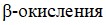  жирныхкислот (диагностика, лечение и диспансерноеE71.3 Нарушения обмена жирных кислотвзрослыеПриказ Минздрава России от 09.08.2022 N 542ннаблюдение)Стандарт медицинской помощи взрослым при болезни ПомпеE74.0 Болезни накопления гликогенавзрослыеПриказ Минздрава России от 27.11.2020 N 1260нСтандарт медицинской помощи детям при болезни ПомпеE74.0 Болезни накопления гликогенадетиПриказ Минздрава России от 29.06.2021 N 686нСтандарт первичной медико-санитарной помощи взрослым при нарушениях обмена галактозы (галактоземия) (диагностика, лечение идиспансерное наблюдение)E74.2 Нарушения обмена галактозывзрослыеПриказ Минздрава России от 14.07.2022 N 488нСтандарт медицинской помощи детям при нарушениях обмена галактозы (галактоземии)(диагностика, лечение идиспансерное наблюдение)E74.2 Нарушения обмена галактозыдетиПриказ Минздрава России от 19.05.2022 N 338нСтандарт медицинской помощи детям при болезни Ниманна-Пика, тип CE75.2 Другие сфинголипидозыдетиПриказ Минздрава России от 18.01.2021 N 14нСтандарт медицинской помощи взрослым при болезни ФабриE75.2 Другие сфинголипидозывзрослыеПриказ Минздрава России от 28.09.2020 N 1032нСтандарт медицинской помощи детям при болезни ФабриE75.2 Другие сфинголипидозыдетиПриказ Минздрава России от 30.06.2021 N 693нСтандарт медицинской помощи взрослым при болезни Ниманна-Пика тип CE75.2 Другие сфинголипидозывзрослыеПриказ Минздрава России от 28.09.2020 N 1031нСтандарт первичной медико-санитарной помощи детям при других нарушениях накопления липидов(болезни Гоше)E75.5 Другие нарушения накопления липидовдетиПриказ Минздрава России от 20.12.2012 N 1200нСтандарт медицинской помощи детям при мукополисахаридозе I типаE76.0 Мукополисахаридоз, тип IдетиПриказ Минздрава России от 18.11.2021 N 1065нСтандарт медицинской помощи детям при мукополисахаридозе II типаE76.1 Мукополисахаридоз, тип IIдетиПриказ Минздрава России от 18.11.2021 N 1065нСтандарт медицинской помощи детям при мукополисахаридозе VI типаE76.2 Другие мукополисахаридозыдетиПриказ Минздрава России от 18.11.2021 N 1065нСтандарт медицинской помощи взрослым при мукополисахаридозе I типаE76.0 Мукополисахаридоз, тип IвзрослыеПриказ Минздрава России от 10.11.2020 N 1208нСтандарт медицинской помощи взрослым при мукополисахаридозе II типаE76.1 Мукополисахаридоз, тип IIвзрослыеПриказ Минздрава России от 10.11.2020 N 1209нСтандарт медицинской помощи взрослым при мукополисахаридозе VI типаE76.2 Другие мукополисахаридозывзрослыеПриказ Минздрава России от 10.11.2020 N 1210нСтандарт медицинской помощи детям при острых порфириях (диагностика, лечение идиспансерное наблюдение)E80.2 Другие порфириидетиПриказ Минздрава России от 07.09.2022 N 602нСтандарт медицинской помощи взрослым при кистозном фиброзе(муковисцидозе)(диагностика и лечение)E84 Кистозный фиброзвзрослыеПриказ Минздрава России от 02.06.2022 N 377нСтандарт медицинской помощи детям при кистозном фиброзе(муковисцидозе) (диагностика, лечение идиспансерное наблюдение)E84 Кистозный фиброздетиПриказ Минздрава России от 06.08.2021 N 835нПсихологические расстройства и расстройства поведения (F00 - F99)Психологические расстройства и расстройства поведения (F00 - F99)Психологические расстройства и расстройства поведения (F00 - F99)Психологические расстройства и расстройства поведения (F00 - F99)Стандарт медицинской помощи пациентам пожилого и старческого возраста при когнитивных расстройствах(диагностика и лечение)F00 Деменция при болезниАльцгеймераF01 Сосудистая деменция F02 Деменция при других болезнях, классифицированных в других рубрикахF03 Деменция неуточненнаяG30 Болезнь Альцгеймера G31 Другие дегенеративные болезни нервной системы, не классифицированные в других рубрикахI67 Другие цереброваскулярные болезниI68 Поражения сосудов мозга при болезнях,классифицированных в другихрубриках I69 Последствияцереброваскулярных болезнейвзрослыеПриказ Минздрава России от 17.02.2022 N 81нСтандарт первичной медико-санитарной помощи при органических, включая симптоматические, психических расстройствах, психозах в связи с эпилепсией в амбулаторных условиях психоневрологического диспансераF06.0 Органический галлюцинозF06.2 Органическое бредовое [шизофреноподобное]расстройствовзрослыеПриказ Минздрава России от 24.12.2012 N 1514н(диспансерного отделения, кабинета)Стандарт первичной медико-санитарной помощи при органических, включая симптоматические, психических расстройствах, депрессивных итревожныхрасстройствах в связи с эпилепсиейF06.3 Органические расстройства настроения [аффективные] F06.4 Органическое тревожное расстройствовзрослыеПриказ Минздрава России от 24.12.2012 N 1517нСтандарт первичной медико-санитарной помощи при острой интоксикации, вызванной употреблением психоактивных веществF10.0 Острая интоксикация, вызванная употреблением алкоголяF11.0 Острая интоксикация, вызванная употреблением опиоидовF12.0 Острая интоксикация, вызванная употреблением каннабиоидовF13.0 Острая интоксикация, вызванная употреблением седативных или снотворных веществF14.0 Острая интоксикация, вызванная употреблением кокаинаF15.0 Острая интоксикация, вызванная употреблением других стимуляторов, включая кофеин F19.0 Острая интоксикация,взрослые детиПриказ Минздрава России от 04.09.2012 N 130нвызванная одновременным употреблением нескольких наркотических средств и использованием других психоактивных веществСтандарт медицинской помощи взрослым при психических и поведенческих расстройствах, вызванных употреблением психоактивных веществ (пагубное (с вредными последствиями) употребление)(диагностика и лечение)F10.1 Психические и поведенческие расстройства, вызванные употреблением алкоголя. Пагубное употребление F11.1 Психические и поведенческие расстройства, вызванные употреблением опиоидов. Пагубное употребление F12.1 Психические и поведенческие расстройства, вызванные употреблением каннабиоидов. Пагубное употребление F13.1 Психические и поведенческие расстройства, вызванные употреблением седативных или снотворных средств. Пагубное употребление F14.1 Психические и поведенческие расстройства, вызванные употреблением кокаина. Пагубное употребление F15.1 Психические и поведенческие расстройства, вызванные употреблением других стимуляторов (включаявзрослыеПриказ Минздрава России от 01.06.2022 N 374нкофеин). Пагубное употребление F16.1 Психические и поведенческие расстройства, вызванные употреблением галлюциногенов. Пагубное употребление F17.1 Психические и поведенческие расстройства, вызванные употреблением табака. Пагубное употребление F18.1 Психические и поведенческие расстройства, вызванные употреблением летучих растворителей. Пагубное употребление F19.1 Психические и поведенческие расстройства, вызванные одновременным употреблением нескольких наркотических средств и использованием других психоактивных веществ. Пагубное употреблениеСтандарт первичной специализированной медико-санитарной помощи при синдроме зависимости, вызванном употреблением психоактивных веществF10.2 Синдром зависимости, вызванный употреблением алкоголяF11.2 Синдром зависимости, вызванный употреблением опиоидовF12.2 Синдром зависимости, вызванный употреблением каннабиоидовF13.2 Синдром зависимости,взрослые детиПриказ Минздрава России от 17.05.2016 N 299нвызванный употреблением седативных или снотворных веществF14.2 Синдром зависимости, вызванный употреблением кокаинаF15.2 Синдром зависимости, вызванный употреблением других стимуляторов, включая кофеинF16.2 Синдром зависимости, вызванный употреблением галлюциногеновF18.2 Синдром зависимости, вызванный употреблением летучих растворителей F19.2 Синдром зависимости, вызванный одновременным употреблением нескольких наркотических средств и использованием других психоактивных веществСтандарт первичной медико-санитарной помощи приабстинентном состоянии,вызванном употреблением психоактивных веществF10.3 Абстинентное состояние, вызванное употреблением алкоголяF11.3 Абстинентное состояние, вызванное употреблением опиоидовF12.3 Абстинентное состояние, вызванное употреблением каннабиоидовF13.3 Абстинентное состояние, вызванное употреблениемвзрослые детиПриказ Минздрава России от 04.09.2012 N 124нседативных или снотворных веществF14.3 Абстинентное состояние, вызванное употреблением кокаинаF15.3 Абстинентное состояние, вызванное употреблением других стимуляторов, включая кофеинF16.3 Абстинентное состояние, вызванное употреблением галлюциногеновF18.3 Абстинентное состояние, вызванное употреблением летучих растворителейF19.3 Абстинентное состояние, вызванное одновременным употреблением нескольких наркотических средств и использованием других психоактивных веществСтандарт первичной медико-санитарной помощи при амнестическом синдроме, вызванном употреблением психоактивных веществF10.6 Амнестический синдром, вызванный употреблением алкоголяF11.6 Амнестический синдром, вызванный употреблением опиоидовF12.6 Амнестический синдром, вызванный употреблением каннабиоидовF13.6 Амнестический синдром, вызванный употреблением седативных или снотворныхвзрослые детиПриказ Минздрава России от 04.09.2012 N 128нвеществF14.6 Амнестический синдром, вызванный употреблением кокаинаF15.6 Амнестический синдром, вызванный употреблением других стимуляторов, включая кофеинF16.6 Амнестический синдром, вызванный употреблением галлюциногеновF18.6 Амнестический синдром, вызванный употреблением летучих растворителейF19.6 Амнестический синдром, вызванный одновременным употреблением нескольких наркотических средств и использованием других психоактивных веществСтандарт медицинской помощи взрослым при шизофрении(диагностика и лечение)F20.0 Параноидная шизофренияF20.1 ГебефреническаяшизофренияF20.3 Недифференцированная шизофренияF20.4 Постшизофреническая депрессияF20.5 Остаточная шизофренияF20.6 Простой тип шизофренииF20.8 Другой тип шизофренииF20.9 Шизофрения неуточненнаявзрослыеПриказ Минздрава России от 05.07.2022 N 471нСтандарт медицинской помощи детям при шизофрении с течением по взрослому типу (диагностика, лечение идиспансерное наблюдение)F20.0 Параноидная шизофренияF20.1 ГебефреническаяшизофренияF20.3 Недифференцированная шизофренияF20.6 Простой тип шизофренииF20.9 Шизофрения неуточненнаядетиПриказ Минздрава России от 05.07.2022 N 474нСтандарт медицинской помощи детям при шизофрении со злокачественным течением (диагностика, лечение и диспансерноенаблюдение)F20.8 Другой тип шизофрениидетиПриказ Минздрава России от 05.07.2022 N 472нСтандарт первичной медико-санитарной помощи при маниакальном эпизоде в амбулаторных условиях психоневрологического диспансера (диспансерного отделения, кабинета)F30.0 ГипоманиявзрослыеПриказ Минздрава России от 20.12.2012 N 1217нСтандарт первичной медико-санитарной помощи при депрессиях(ремиссии) в амбулаторных условиях психоневрологического диспансера (диспансерногоF31.7 Биполярное аффективное расстройство, текущая ремиссиявзрослыеПриказ Минздрава России от 20.12.2012 N 1226нотделения, кабинета)Стандарт первичной медико-санитарной помощи при депрессиях легкой и средней степени тяжести и смешанном тревожном и депрессивном расстройстве в амбулаторных условиях психоневрологического диспансера (диспансерного отделения, кабинета)F31.3 Биполярное аффективное расстройство, текущий эпизод легкой или умеренной депрессии F32.0 Депрессивный эпизод легкой степениF32.1 Депрессивный эпизод средней степениF41.2 Смешанное тревожное и депрессивное расстройствовзрослыеПриказ Минздрава России от 20.12.2012 N 1219нСтандарт медицинской помощи взрослым при рекуррентном депрессивном расстройстве(диагностика и лечение)F33 Рекуррентное депрессивное расстройствовзрослыеПриказ Минздрава России от 05.07.2022 N 466нСтандарт медицинской помощи взрослым при тревожно-фобических расстройствах(диагностика и лечение)F40 Фобические тревожные расстройствавзрослыеПриказ Минздрава России от 04.07.2022 N 460нСтандарт медицинской помощи взрослым при паническом расстройстве (диагностика и лечение)F41.0 Паническое расстройство [эпизодическая пароксизмальная тревожность]взрослыеПриказ Минздрава России от 04.07.2022 N 459нСтандарт первичной медико-санитарной помощи при невротических, связанных со стрессом и соматоформных расстройствах, генерализованном тревожном расстройстве в амбулаторных условияхпсихоневрологического диспансера (диспансерного отделения, кабинета)F41.1 Генерализованное тревожное расстройство F45 Соматоформные расстройствавзрослыеПриказ Минздрава России от 20.12.2012 N 1225нСтандарт медицинской помощи взрослым при обсессивно-компульси вном расстройстве (диагностика, лечение идиспансерное наблюдение)F42 Обсессивно-компульсивное расстройствовзрослыеПриказ Минздрава России от 05.07.2022 N 468нСтандарт медицинской помощи взрослым при специфических расстройствах личности (диагностика и лечение)F60 Специфические расстройстваличностиF61 Смешанные и другие расстройства личностивзрослыеПриказ Минздрава России от 05.07.2022 N 467нСтандарт первичной медико-санитарной помощи при расстройствах половойF64.0 Транссексуализм F64.8 Другое расстройство половой идентификации F64.9 Расстройство половойвзрослыеПриказ Минздрава России от 20.12.2012 N 1221нидентификации в амбулаторных условиях психоневрологического диспансера (диспансерного отделения, кабинета)идентификации неуточненноеСтандарт медицинской помощи взрослым при умственной отсталости (диагностика, лечение идиспансерное наблюдение)F70 Умственная отсталость легкой степениF71 Умственная отсталость умереннаяF72 Умственная отсталость тяжелаяF73 Умственная отсталость глубокаяF78 Другие формы умственной отсталостиF79 Умственная отсталость неуточненнаявзрослыеПриказ Минздрава России от 28.09.2022 N 633нСтандарт медицинской помощи детям при умственной отсталости (диагностика, лечение идиспансерное наблюдение)F70 - F79 Умственная отсталостьдетиПриказ Минздрава России от 05.07.2022 N 473нСтандарт медицинской помощи детям при специфических расстройствах развития речи (диагностика и лечение)F80 Специфические расстройства развития речи и языкадетиПриказ Минздрава России от 05.07.2022 N 469нСтандарт первичной медико-санитарной помощи детям с общими расстройствами психологического развития(аутистического спектра)F84.0 Детский аутизмF84.0 Детский аутизмF84.1 Атипичный аутизмF84.2 Синдром РеттаF84.3 Другое дезинтегративное расстройство детского возрастаF84.5 Синдром АспергерадетиПриказ Минздрава России от 02.02.2015 N 30нСтандарт первичной медико-санитарной помощи детям с общими расстройствами психологического развития(аутистического спектра)(диспансерное наблюдение)F84.0 Детский аутизмF84.1 Атипичный аутизмF84.2 Синдром РеттаF84.3 Другое дезинтегративное расстройство детского возрастаF84.5 Синдром АспергерадетиПриказ Минздрава России от 02.02.2015 N 31нБолезни нервной системы (G00 - G99)Болезни нервной системы (G00 - G99)Болезни нервной системы (G00 - G99)Болезни нервной системы (G00 - G99)Стандарт медицинской помощи детям при проксимальной спинальной мышечной атрофии 5qG12.0 Детская спинальная мышечная атрофия, I тип[Верднига-Гоффмана] G12.1 Другие наследственные спинальные мышечные атрофиидетиПриказ Минздрава России от 01.09.2021 N 895нСтандарт первичной медико-санитарной помощи при болезниПаркинсонаG20 Болезнь ПаркинсонавзрослыеПриказ Минздрава России от 28.12.2012 N 1574нСтандарт первичной медико-санитарной помощи при дистонияхG24.0 Дистония, вызванная лекарственными средствами G24.1 Идиопатическая семейная дистониявзрослыеПриказ Минздрава России от 24.12.2012 N 1539нG24.2 Идиопатическая несемейная дистонияG24.3 Спастическая кривошея G24.4 Идиопатическая рото-лицевая дистония G24.5 БлефароспазмG24.8 Прочие дистонииG24.9 Дистония неуточненнаяСтандарт первичной медико-санитарной помощи при эссенциональном тремореG25.0 Эссенциальный треморвзрослыеПриказ Минздрава России от 24.12.2012 N 1414нСтандарт первичной медико-санитарной помощи при рассеянном склерозе (диагностика)G35 Рассеянный склерозвзрослыеПриказ Минздрава России от 24.12.2012 N 1534нСтандарт первичной медико-санитарной помощи при рассеянном склерозе в стадии ремиссииG35 Рассеянный склерозвзрослыеПриказ Минздрава России от 24.12.2012 N 1542нСтандарт первичной медико-санитарной помощи при остром оптиконевромиелите(диагностика)G36 Другая форма острой диссеминированной демиелинизациивзрослыеПриказ Минздрава России от 24.12.2012 N 1533нСтандарт первичной медико-санитарной помощи при остромG36 Другая форма острой диссеминированной демиелинизациивзрослыеПриказ Минздрава России от 24.12.2012 N 1532нрассеянном энцефаломиелите (диагностика)G36.8 Другая уточненная форма острой диссеминированной демиелинизацииG36.1 Острый и подострый геморрагический лейкоэнцефалит [болезньХарста]Стандарт первичной медико-санитарной помощи при парциальной эпилепсии в фазе ремиссииG40.0 Локализованная (фокальная) (парциальная) идиопатическая эпилепсия и эпилептические синдромы с судорожными припадками с фокальным началом G40.1 Локализованная (фокальная) (парциальная) симптоматическая эпилепсия и эпилептические синдромы с простыми парциальными припадкамиG40.2 Локализованная (фокальная) (парциальная) симптоматическая эпилепсия и эпилептические синдромы с комплексными парциальными судорожными припадкамивзрослыеПриказ Минздрава России от 20.12.2012 N 1107нСтандарт первичной медико-санитарной помощи припарциальной эпилепсии (фаза диагностики и подбора терапии)G40.0 Локализованная (фокальная) (парциальная) идиопатическая эпилепсия и эпилептические синдромы с судорожными припадками с фокальным началом G40.1 Локализованная(фокальная) (парциальная)взрослыеПриказ Минздрава России от 24.12.2012 N 1404нсимптоматическая эпилепсия и эпилептические синдромы с простыми парциальными припадкамиG40.2 Локализованная (фокальная) (парциальная) симптоматическая эпилепсия и эпилептические синдромы с комплексными парциальными судорожными припадками G40.9 Эпилепсия неуточненнаяСтандарт первичной медико-санитарной помощи при генерализованной эпилепсииG40.3 Генерализованная идиопатическая эпилепсия и эпилептические синдромы G40.4 Другие виды генерализованной эпилепсии и эпилептических синдромов G40.5 Особые эпилептические синдромыG40.6 Припадки grand mal неуточненные (с малыми припадками [petit mal] или без них)G40.7 Малые припадки [petit mal] неуточненные без припадков grand malG40.8 Другие уточненные формы эпилепсииG40.9 Эпилепсия неуточненнаявзрослыеПриказ Минздрава России от 24.12.2012 N 1439нСтандарт первичной медико-санитарной помощи при генерализованнойG40.3 Генерализованная идиопатическая эпилепсия и эпилептические синдромыG40.4 Другие видывзрослыеПриказ Минздрава России от 24.12.2012 N 1440нэпилепсии в фазе ремиссиигенерализованной эпилепсии и эпилептических синдромов G40.5 Особые эпилептические синдромыG40.6 Припадки grand mal неуточненные (с малыми припадками [petit mal] или без них)G40.7 Малые припадки [petit mal] неуточненные без припадков grand malСтандарт первичной медико-санитарной помощи при мигрени (профилактическое лечение)G43.0 Мигрень без ауры [простаямигрень]G43.1 Мигрень с аурой[классическая мигрень]взрослыеПриказ Минздрава России от 24.12.2012 N 1551нСтандарт первичной медико-санитарной помощи при мигрени (дифференциальная диагностика и купирование приступа)G43.0 Мигрень без ауры [простаямигрень]G43.1 Мигрень с аурой[классическая мигрень]взрослыеПриказ Минздрава России от 24.12.2012 N 1550нСтандарт медицинской помощи детям при других воспалительных полинейропатиях (хронической воспалительной демиелинизирующей полинейропатии) (диагностика, лечение и диспансерноеG61.8 Другие воспалительные полиневропатиидетиПриказ Минздрава России от 18.10.2022 N 679ннаблюдение)Стандарт первичной медико-санитарной помощи при детском церебральном параличеG80.0 Спастический церебральный паралич G80.1 Спастическая диплегияG80.2 Детская гемиплегия G80.3 Дискинетический церебральный паралич G80.4 Атаксический церебральный паралич G80.8 Другой вид детского церебрального параличадетиПриказ Минздрава России от 15.06. 2015 N 340нСтандарт медицинской помощи взрослым при нейрогенной дисфункции нижних мочевыводящих путей (диагностика, лечение идиспансерное наблюдение)G83.4 Синдром конского хвоста G95.8 Другие уточненные болезни спинного мозга N31 Нервно-мышечная дисфункция мочевого пузыря, не классифицированная в других рубрикахвзрослыеПриказ Минздрава России от 04.08.2021 N 834нБолезни глаза и его придаточного аппарата (H00 - H59)Болезни глаза и его придаточного аппарата (H00 - H59)Болезни глаза и его придаточного аппарата (H00 - H59)Болезни глаза и его придаточного аппарата (H00 - H59)Стандарт первичной медико-санитарной помощи детям при конъюнктивитеH10 КонъюнктивитдетиПриказ Минздрава России от 21.09.2021 N 932нСтандарт первичной медико-санитарной помощи взрослым при конъюнктивите(диагностика и лечение) согласноH10 КонъюнктивитвзрослыеПриказ Минздрава России от 23.12.2021 N 1174нСтандарт медицинской помощи взрослым при старческой катаракте (диагностика и лечение)H25 Старческая катарактавзрослыеПриказ Минздрава России от 07.12.2020 N 1293нСтандарт первичной медико-санитарной помощи при тромбозе вен сетчаткиH34.8 Другие ретинальные сосудистые окклюзиивзрослыеПриказ Минздрава России от 24.12.2012 N 1491нСтандарт медицинской помощи взрослым при возрастной макулярной дегенерации(диагностика и лечение)H35.3 Дегенерация макулы и заднего полюсавзрослыеПриказ Минздрава России от 04.04.2022 N 235нСтандарт первичной медико-санитарной помощи при диабетической ретинопатии и диабетическом макулярном отекеH36.0 Диабетическая ретинопатия (E10-E14+ с общим четвертым знаком .3)взрослыеПриказ Минздрава России от 24.12.2012 N 1492нСтандарт медицинской помощи взрослым при подозрении на глаукому (диагностика, лечение идиспансерное наблюдение)H40.0 Подозрение на глаукомувзрослыеПриказ Минздрава России от 25.02.2022 N 115нСтандарт медицинской помощи взрослым при глаукоме первичной открытоугольнойH40.1 Первичная открытоугольная глаукомавзрослыеПриказ Минздрава России от 25.02.2022 N 114н(диагностика, лечение идиспансерное наблюдение)Стандарт медицинской помощи взрослым при глаукоме первичной закрытоугольной (диагностика, лечение идиспансерное наблюдение)H40.2 Первичная закрытоугольная глаукомавзрослыеПриказ Минздрава России от 25.02.2022 N 116нСтандарт медицинской помощи детям при миопии (диагностика, лечение и диспансерноенаблюдение)H52.1 МиопиядетиПриказ Минздрава России от 02.06.2021 N 567нСтандарт медицинской помощи детям при астигматизме(диагностика, лечение идиспансерное наблюдение)H52.2 АстигматизмдетиПриказ Минздрава России от 06.10.2021 N 969нСтандарт медицинской помощи взрослым при астигматизме(диагностика, лечение идиспансерное наблюдение)H52.2 АстигматизмвзрослыеПриказ Минздрава России от 02.02.2022 N 45нСтандарт первичной медико-санитарной помощи при пресбиопииH52.4 ПресбиопиявзрослыеПриказ Минздрава России от 29.12.2012 N 1667нБолезни уха и сосцевидного отростка (H60 - H95)Болезни уха и сосцевидного отростка (H60 - H95)Болезни уха и сосцевидного отростка (H60 - H95)Болезни уха и сосцевидного отростка (H60 - H95)Стандарт первичной медико-санитарной помощи взрослым при остром среднем отите (диагностика и лечение)H65.0 Острый средний серозный отитH65.1 Другие острые негнойные средние отитыH66.0 Острый гнойный средний отитвзрослыеПриказ Минздрава России от 01.04.2022 N 230нСтандарт медицинской помощи взрослым при хроническом серозном (секреторном) среднем отите (диагностика и лечение)H65.2 Хронический серозный средний отитH65.3 Хронический слизистый средний отитH65.4 Другие хронические негнойные средние отиты H90.0 Кондуктивная потеря слуха двусторонняя H90.1 Кондуктивная потеря слуха односторонняя с нормальным слухом на противоположном ухе H90.2 Кондуктивная потеря слуха неуточненнаяH90.6 Смешанная кондуктивная и нейросенсорная тугоухость двусторонняяH90.7 Смешанная кондуктивная и нейросенсорная тугоухость односторонняя с нормальным слухом на противоположном ухе H90.8 Смешанная кондуктивная и нейросенсорная тугоухость неуточненнаявзрослыеПриказ Минздрава России от 29.08.2022 N 578н Внимание! Документ вступает в силу с01.01.2023Стандарт медицинской помощи взрослым при хроническом гнойном среднем отите(диагностика и лечение)H66.1 Хронический туботимпанальный гнойныйсредний отит H66.2 Хронический эпитимпано-антральный гнойный средний отит H66.3 Другие хронические гнойные средние отиты H90.0 Кондуктивная потеря слуха двусторонняя H90.1 Кондуктивная потеря слуха односторонняя с нормальным слухом на противоположном ухе H90.2 Кондуктивная потеря слуха неуточненнаяH90.6 Смешанная кондуктивная и нейросенсорная тугоухость двусторонняяH90.7 Смешанная кондуктивная и нейросенсорная тугоухость односторонняя с нормальным слухом на противоположном ухе H90.8 Смешанная кондуктивная и нейросенсорная тугоухость неуточненнаявзрослыеПриказ Минздрава России от 29.08.2022 N 578н Внимание! Документ вступает в силу с01.01.2023Стандарт первичной медико-санитарной помощи при отосклерозеH80.0 Отосклероз, вовлекающийовальное окно, необлитерирующийH80.1 Отосклероз, вовлекающий овальное окно, облитерирующий H80.2 Кохлеарный отосклерозH80.8 Другие формы отосклерозавзрослыеПриказ Минздрава России от 20.12.2012 N 1102нH80.9 Отосклероз неуточненныйБолезни системы кровообращения (I00 - I99)Болезни системы кровообращения (I00 - I99)Болезни системы кровообращения (I00 - I99)Болезни системы кровообращения (I00 - I99)Стандарт медицинской помощи взрослым при артериальной гипертензии(диагностика и лечение)I10 Эссенциальная [первичная] гипертензияI11 Гипертензивная болезнь сердца [гипертоническая болезньс преимущественным поражением сердца]I12 Гипертензивная[гипертоническая] болезнь с преимущественным поражениемпочекI13 Гипертензивная[гипертоническая] болезнь с преимущественным поражением сердца и почекI15 Вторичная гипертензия (в части дифференциальной диагностики вторичной гипертензии)взрослыеПриказ Минздрава России от 02.11.2020 N 1193нСтандарт медицинской помощи взрослым при стабильной ишемической болезни сердца (диагностика, лечение и диспансерноенаблюдение)I20 Стенокардия [грудная жаба] I25 Хроническая ишемическая болезнь сердцавзрослыеПриказ Минздрава России от 28.04.2021 N 410нСтандарт медицинской помощи взрослым при остром коронарном синдроме без подъемаI20.0 Нестабильная стенокардияI21 Острый инфаркт миокарда I22 Повторный инфаркт миокардавзрослыеПриказ Минздрава России от 02.03.2021 N 158нсегмента ST электрокардиограммы (диагностика, лечение идиспансерное наблюдение)I24.8 Другие формы острой ишемической болезни сердца I24.9 Острая ишемическая болезнь сердца неуточненнаяСтандарт медицинской помощи взрослым при остром инфаркте миокарда с подъемом сегмента ST электрокардиограммы (диагностика, лечение идиспансерное наблюдение)I21.0 Острый трансмуральный инфаркт передней стенкимиокардаI21.1 Острый трансмуральный инфаркт нижней стенки миокардаI21.2 Острый трансмуральный инфаркт миокарда других уточненных локализаций I21.3 Острый трансмуральный инфаркт миокарда неуточненной локализацииI21.9 Острый инфаркт миокарданеуточненныйI22 Повторный инфаркт миокардаI24.0 Коронарный тромбоз, не приводящий к инфаркту миокардаI24.8 Другие формы острой ишемической болезни сердца I24.9 Острая ишемическая болезнь сердца неуточненная I25.2 Перенесенный в прошлом инфаркт миокардавзрослыеПриказ Минздрава России от 10.06.2021 N 612нСтандарт медицинской помощи взрослым при легочной гипертензии, вI27.0 Первичная легочная гипертензияI27.8 Другие уточненные формывзрослыеПриказ Минздрава России от 19.04.2021 N 371нтом числе хронической тромбоэмболической легочной гипертензии (диагностика, лечение идиспансерное наблюдение)легочно-сердечной недостаточностиI27.2 Другая вторичная легочная гипертензияСтандарт медицинской помощи взрослым при миокардитах(диагностика и лечение)I40 Острый миокардит I41 Миокардит при болезнях, классифицированных в других рубрикахI51.4 Миокардит неуточненныйвзрослыеПриказ Минздрава России от 02.03.2021 N 160нСтандарт медицинской помощи взрослым при миокардитах (диспансерное наблюдение)I40 Острый миокардит I41 Миокардит при болезнях, классифицированных в других рубрикахI51.4 Миокардит неуточненныйвзрослыеПриказ Минздрава России от 02.03.2021 N 160нСтандарт медицинской помощи взрослым при гипертрофической кардиомиопатии(диагностика, лечение идиспансерное наблюдение)I42.1 Обструктивная гипертрофическая кардиомиопатияI42.2 Другая гипертрофическая кардиомиопатиявзрослыеПриказ Минздрава России от 02.03.2021 N 159нСтандарт медицинской помощи детям при желудочковых нарушениях ритма (диагностика, лечение идиспансерное наблюдение)I47.0 Возвратная желудочковая аритмияI47.2 Желудочковая тахикардия I47.9 Пароксизмальная тахикардия неуточненная I49.0 Фибрилляция и трепетаниежелудочковI49.3 ПреждевременнаядетиПриказ Минздрава России от 21.09.2021 N 931ндеполяризация желудочков I49.4 Другая и неуточненная преждевременная деполяризация I49.8 Другие уточненные нарушения сердечного ритма I49.9 Нарушение сердечного ритма неуточненноеСтандарт первичной медико-санитарной помощи при наджелудочковой тахикардииI47.1 Наджелудочковаятахикардия I45.6 Синдромпреждевременного возбуждениявзрослыеПриказ Минздрава России от 09.11.2012 N 711нСтандарт медицинской помощи взрослым при наджелудочковых тахикардиях(диагностика, лечение идиспансерное наблюдение)I47.1 Наджелудочковая тахикардияI47.9 Пароксизмальная тахикардия неуточненнаявзрослыеПриказ Минздрава России от 19.04.2021 N 370нСтандарт первичной медико-санитарной помощи при желудочковой тахикардииI47.2 Желудочковая тахикардиявзрослыеПриказ Минздрава России от 09.11.2012 N 787нСтандарт медицинской помощи взрослым при фибрилляции и трепетании предсердий (диагностика, лечение идиспансерное наблюдение)I48 Фибрилляция и трепетание предсердийвзрослыеПриказ Минздрава России от 12.05.2021 N 435нСтандарт медицинской помощи взрослым при хронической сердечной недостаточности (диагностика, лечение идиспансерное наблюдение)I50.0 Застойная сердечная недостаточность I50.1 Левожелудочковая недостаточностьI50.9 Сердечная недостаточностьнеуточненнаявзрослыеПриказ Минздрава России от 20.04.2022 N 272нСтандарт медицинской помощи взрослым прифлебите и тромбофлебите поверхностных сосудов (диагностика и лечение)I80.0 Флебит и тромбофлебит поверхностных сосудов нижних конечностейI80.8 Флебит и тромбофлебитдругих локализаций I82.1 Тромбофлебит мигрирующий O22.2 Поверхностный тромбофлебит во время беременности O87.0 Поверхностный тромбофлебит в послеродовом периодевзрослыеПриказ Минздрава России от 16.08.2022 N 559нСтандарт медицинской помощи взрослым при варикозном расширении вен нижних конечностей (диагностика и лечение)I83 Варикозное расширение вен нижних конечностейвзрослыеПриказ Минздрава России от 29.08.2022 N 576нБолезни органов дыхания (J00 - J99)Болезни органов дыхания (J00 - J99)Болезни органов дыхания (J00 - J99)Болезни органов дыхания (J00 - J99)Стандарт первичной медико-санитарной помощи взрослым при остром тонзиллите иJ02 Острый фарингит J03 Острый тонзиллитвзрослыеПриказ Минздрава России от 16.05.2022 N 325нфарингите (остром тонзиллофарингите) (диагностика и лечение)Стандарт первичной медико-санитарной помощи при острых назофарингите, ларингите, трахеите и острых инфекциях верхних дыхательных путей легкой степенитяжестиJ00 Острый назофарингит(насморк)J04.1 Острый трахеитJ04.2 Острый ларинготрахеит J06 Острые инфекции верхних дыхательных путеймножественной и неуточненной локализацииJ06.0 Острый ларингофарингит J06.9 Острая инфекция верхних дыхательных путей неуточненнаядетиПриказ Минздрава России от 28.12.2012 N 1654нСтандарт первичной медико-санитарной помощи взрослым при остром синусите (диагностика и лечение)J01 Острый синуситвзрослыеПриказ Минздрава России от 08.07.2022 N 481нСтандарт медицинской помощи детям при остром обструктивном ларингите (крупе) (диагностика и лечение)J05.0 Острый обструктивный ларингит [круп]детиПриказ Минздрава России от 14.04.2022 N 259нСтандарт медицинской помощи взрослым при эпиглоттите(диагностика и лечение)J05.1 Острый эпиглоттитвзрослыеПриказ Минздрава России от 27.05.2022 N 357нСтандарт медицинской помощи детям при эпиглоттите(диагностика и лечение)J05.1 Острый эпиглоттитдетиПриказ Минздрава России от 31.03.2022 N 223нСтандарт первичной медико-санитарной помощи детям при гриппе легкой степени тяжестиJ10 Грипп, вызванный идентифицированным вирусомгриппаJ11.1 Грипп с другими респираторными проявлениями, вирус не идентифицирован J11.8 Грипп с другими проявлениями, вирус не идентифицировандетиПриказ Минздрава России от 09.11.2012 N 757нСтандарт первичной медико-санитарной помощи при остром тонзиллитеJ03.0 Стрептококковый тонзиллитJ03.8 Острый тонзиллит, вызванный другимиуточненными возбудителями J03.9 Острый тонзиллит неуточненныйвзрослые детиПриказ Минздрава России от 20.12.2012 N 1205нСтандарт первичной медико-санитарной помощи при пневмонииJ15.9 Бактериальная пневмония неуточненнаяJ18.8 Другая пневмония, возбудитель не уточнен J18.9 Пневмония неуточненная J18.0 Бронхопневмония неуточненнаяJ16.0 Пневмония, вызванная хламидиямиJ15.7 Пневмония, вызваннаяMycoplasma pneumoniaeвзрослые детиПриказ Минздрава России от 20.12.2012 N 1213нJ22 Острая респираторная инфекция нижних дыхательныхпутей неуточненнаяСтандарт медицинской помощи детям при бронхите (диагностика и лечение)J20 Острый бронхитJ40 Бронхит, не уточненный как острый или хроническийдетиПриказ Минздрава России от 14.06.2022 N 409нСтандарт медицинской помощи взрослым при аллергическом рините (диагностика и лечение)J30.1 Аллергический ринит, вызванный пыльцой растений J30.2 Другие сезонные аллергические риниты J30.3 Другие аллергические ринитыJ30.4 Аллергический ринит неуточненныйвзрослыеПриказ Минздрава России от 20.12.2021 N 1158нСтандарт медицинской помощи детям при аллергическом рините (диагностика и лечение)J30.1 Аллергический ринит, вызванный пыльцой растений J30.2 Другие сезонные аллергические риниты J30.3 Другие аллергические ринитыJ30.4 Аллергический ринит неуточненныйдетиПриказ Минздрава России от 16.03.2022 N 171нСтандарт первичной медико-санитарной помощи при хроническом синуситеJ32.0 Хронический верхнечелюстной синусит J32.1 Хронический фронтальныйсинуситJ32.2 Хронический этмоидальный синусит J32.3 Хронический сфеноидальный синуситвзрослые детиПриказ Минздрава России от 24.12.2012 N 1395нJ32.4 Хронический пансинусит J32.8 Другие хронические синуситыJ32.9 Хронический синусит неуточненныйJ33.0 Полип полости носа J33.1 Полипозная дегенерация синусаJ34.1 Киста или мукоцеле носового синусаJ33.9 Другие полипы синусаJ33.8 Полип носа неуточненныйСтандарт медицинской помощи взрослым при хроническом тонзиллите (диагностика и лечение)J35.0 Хронический тонзиллит J35.8 Другие хронические болезни миндалин и аденоидов J35.9 Хроническая болезнь миндалин и аденоидов неуточненнаявзрослыеПриказ Минздрава России от 14.04.2022 N 251нСтандарт медицинской помощи взрослым при хроническом бронхите (диагностика и лечение)J40 Бронхит, не уточненный как острый или хроническийJ41 Простой и слизисто-гнойный хронический бронхит J42 Хронический бронхит неуточненныйвзрослыеПриказ Минздрава России от 29.08.2022 N 574нСтандарт медицинской помощи взрослым при хронической обструктивной болезни легких (диагностика, лечение и диспансерноенаблюдение)J44 Другая хроническая обструктивная легочная болезньвзрослыеПриказ Минздрава России от 10.03.2022 N 151нСтандарт медицинской помощи взрослым при бронхиальной астме (диагностика и лечение)J45 АстмаJ46 Астматическое статус [status asthmaticus]взрослыеПриказ Минздрава России от 27.05.2022 N 358нСтандарт медицинской помощи детям при бронхиальной астме (диагностика и лечение)J45 АстмаJ46 Астматическое статус [status asthmaticus]детиПриказ Минздрава России от 25.03.2022 N 204нБолезни органов пищеварения (K00 - K93)Болезни органов пищеварения (K00 - K93)Болезни органов пищеварения (K00 - K93)Болезни органов пищеварения (K00 - K93)Стандарт первичной медико-санитарной помощи при кариесе дентина и цементаK02.1 Кариес дентина K02.2 Кариес цементавзрослыеПриказ Минздрава России от 24.12.2012 N 1526нСтандарт первичной медико-санитарной помощи при приостановившемся кариесе и кариесе эмалиK02.0 Кариес эмали K02.3 Приостановившийся кариес зубоввзрослыеПриказ Минздрава России от 24.12.2012 N 1490нСтандарт медицинской помощи взрослым при кистах челюстно-лицевой области и шеи(диагностика и лечение)D21.0 Доброкачественное новообразование соединительной и других мягких тканей головы, лица и шеи K04.8 Корневая киста K09 Кисты области рта, не классифицированные в других рубрикахK11.6 Мукоцеле слюнной железыL72.0 Эпидермальная кистаQ18.0 Пазуха, фистула и киставзрослыеПриказ Минздрава России от 03.03.2022 N 133нжаберной щелиQ18.1 Преаурикулярная пазуха и кистаQ18.2 Другие пороки развития жаберной щелиQ18.8 Другие уточненные пороки развития лица и шеиСтандарт первичной медико-санитарной помощи детям при язве желудка и двенадцатиперстной кишки (обострение)K25 Язва желудкаK26 Язва двенадцатиперстной кишкидетиПриказ Минздрава России от 07.11.2012 N 659нСтандарт медицинской помощи взрослым при язвенной болезни (диагностика и лечение)K25 Язва желудкаK26 Язва двенадцатиперстной кишкивзрослыеПриказ Минздрава России от 10.06.2021 N 611нСтандарт первичной медико-санитарной помощи детям при язве желудка и двенадцатиперстной кишки (ремиссия)K25 Язва желудкаK26 Язва двенадцатиперстной кишкидетиПриказ Минздрава России от 07.11.2012 N 662нСтандарт медицинской помощи детям при болезни Крона(диагностика и лечение)K50 Болезнь Крона[регионарный энтерит]детиПриказ Минздрава России от 14.04.2022 N 260нСтандарт медицинской помощи взрослым при болезни КронаK50 Болезнь Крона[регионарный энтерит]взрослыеПриказ Минздрава России от 14.02.2022 N 76н(диагностика и лечение)Стандарт медицинской помощи взрослым при язвенном колите (диагностика и лечение)K51 Язвенный колитвзрослыеПриказ Минздрава России от 14.12.2021 N 1144нСтандарт медицинской помощи взрослым при ангиодисплазии кишечника (диагностикаи лечение)K55.2 Ангиодисплазия ободочной кишкиK55.3 Ангиодисплазия тонкогокишечникаK55.8 Другие сосудистые болезни кишечникавзрослыеПриказ Минздрава России от 11.02.2022 N 72нСтандарт медицинской помощи взрослым при дивертикулярной болезни (диагностика и лечение)K57.2 Дивертикулярная болезнь толстой кишки с прободением и абсцессомK57.3 Дивертикулярная болезнь толстой кишки без прободения и абсцессавзрослыеПриказ Минздрава России от 23.03.2022 N 199нСтандарт медицинской помощи взрослым при синдроме раздраженного кишечника (диагностикаи лечение)K58 Синдром раздраженного кишечникавзрослыеПриказ Минздрава России от 22.02.2022 N 104нСтандарт медицинской помощи взрослым при запоре (диагностика и лечение)K59.0 ЗапорвзрослыеПриказ Минздрава России от 06.10.2022 N 652нСтандарт медицинской помощи взрослым при идиопатическомK59.3 Мегаколон, не классифицированный в других рубрикахвзрослыеПриказ Минздрава России от 11.02.2022 N 74нмегаколоне (диагностика и лечение)Стандарт медицинской помощи взрослым при анальной трещине (диагностика и лечение)K60.0 Острая трещина заднего проходаK60.1 Хроническая трещина заднего проходаK60.2 Трещина заднего прохода неуточненнаявзрослыеПриказ Минздрава России от 10.02.2022 N 67нСтандарт медицинской помощи взрослым при свище заднего прохода (диагностика и лечение)K60.3 Свищ заднего проходавзрослыеПриказ Минздрава России от 30.06.2021 N 694нСтандарт медицинской помощи взрослым при свище заднего прохода(диспансерное наблюдение)K60.3 Свищ заднего проходавзрослыеПриказ Минздрава России от 30.06.2021 N 694нСтандарт медицинской помощи взрослым при остром парапроктите (диагностика и лечение)K61 Абсцесс области заднего прохода и прямой кишкивзрослыеПриказ Минздрава России от 11.02.2022 N 71нСтандарт медицинской помощи взрослым при полипе анального канала (диагностика и лечение)K62.0 Полип анального каналавзрослыеПриказ Минздрава России от 22.06.2021 N 657нСтандарт медицинской помощи взрослым при полипе анального канала(диспансерноеK62.0 Полип анального каналавзрослыеПриказ Минздрава России от 22.06.2021 N 657ннаблюдение)Стандарт медицинской помощи взрослым при выпадении прямой кишки (диагностика и лечение)K62.3 Выпадение прямой кишкивзрослыеПриказ Минздрава России от 08.02.2022 N 61нСтандарт медицинской помощи взрослым при недостаточности анального сфинктера (диагностика и лечение)K62.8 Другие уточненные болезни заднего прохода и прямой кишкивзрослыеПриказ Минздрава России от 04.02.2022 N 53нСтандарт медицинской помощи взрослым при геморрое (диагностика, лечение и диспансерноенаблюдение)K64 Геморрой и перианальный венозный тромбозвзрослыеПриказ Минздрава России от 30.06.2021 N 695нСтандарт медицинской помощи детям при желчнокаменной болезни (диагностика, лечение и диспансерноенаблюдение)K80 Желчнокаменная болезнь [холелитиаз]детиПриказ Минздрава России от 12.07.2022 N 483нСтандарт медицинской помощи взрослым при остром холецистите (диагностика и лечение)K80.0 Камни желчного пузыря с острым холециститом K81.0 Острый холецистит K82.2 Прободение желчного пузырявзрослыеПриказ Минздрава России от 27.05.2022 N 356нСтандарт медицинской помощи взрослым при хроническом панкреатите(диагностика и лечение)K86.0 Хронический панкреатит алкогольной этиологии K86.1 Другие хронические панкреатитыK86.2 Киста поджелудочнойжелезыK86.3 Ложная киста поджелудочной железы K86.8 Другие уточненные болезни поджелудочной железывзрослыеПриказ Минздрава России от 17.02.2022 N 86нБолезни кожи и подкожной клетчатки (L00 - L99)Болезни кожи и подкожной клетчатки (L00 - L99)Болезни кожи и подкожной клетчатки (L00 - L99)Болезни кожи и подкожной клетчатки (L00 - L99)Стандарт первичной медико-санитарной помощи при импетигоL01.0 Импетиго [вызванное любым организмом] [любой локализации]взрослыеПриказ Минздрава России от 24.12.2012 N 1479нСтандарт первичной медико-санитарной помощи при эритразмеL08.1 ЭритразмавзрослыеПриказ Минздрава России от 24.12.2012 N 1487нСтандарт первичной медико-санитарной помощи при буллезном пемфигоидеL12.0 Буллезный пемфигоидвзрослыеПриказ Минздрава России от 24.12.2012 N 1484нСтандарт первичной медико-санитарной помощи при герпетиформном дерматитеL13.0 Дерматит герпетиформныйвзрослыеПриказ Минздрава России от 24.12.2012 N 1482нСтандарт медицинской помощи детям при атопическом дерматитеL20 Атопический дерматитдетиПриказ Минздрава России от 25.03.2022 N 202н(диагностика и лечение)Стандарт медицинской помощи взрослым при атопическом дерматите (диагностика и лечение)L20 Атопический дерматитвзрослыеПриказ Минздрава России от 26.04.2022 N 289нСтандарт медицинской помощи взрослым при контактном дерматите (диагностика, лечение идиспансерное наблюдение)L23 Аллергический контактный дерматитL24 Простой раздражительный[irritant] контактный дерматит L25 Контактный дерматит неуточненныйвзрослыеПриказ Минздрава России от 20.06.2022 N 423нСтандарт медицинской помощи детям при контактном дерматите (диагностика и лечение)L23 Аллергический контактный дерматитL24 Простой раздражительный[irritant] контактный дерматит L25 Контактный дерматит неуточненныйдетиПриказ Минздрава России от 25.03.2022 N 203нСтандарт первичной медико-санитарной помощи при эксфолиативном дерматитеL26 Эксфолиативный дерматитвзрослыеПриказ Минздрава России от 24.12.2012 N 1489нСтандарт первичной медико-санитарной помощи при дерматите, вызванном веществами, принятыми внутрьL27.0 Генерализованное высыпание на коже, вызванное лекарственными средствами имедикаментами L27.1 Локализованное высыпание на коже, вызванное лекарственными средствами имедикаментамивзрослыеПриказ Минздрава России от 24.12.2012 N 1481нL27.2 Дерматит, вызванный съеденной пищейL27.8 Дерматит, вызванный другими веществами, принятыми внутрьL27.9 Дерматит, вызванный неуточненными веществами, принятыми внутрьСтандарт медицинской помощи взрослым при экземе (диагностика, лечение и диспансерноенаблюдение)L30 Другие дерматитывзрослыеПриказ Минздрава России от 08.04.2022 N 241нСтандарт медицинской помощи детям приэкземеL30 Другие дерматитыдетиПриказ Минздрава России от 20.12.2021 N 1161нСтандарт медицинской помощи детям при псориазе (диагностика, лечение и диспансерноенаблюдение)L40 ПсориаздетиПриказ Минздрава России от 29.06.2021 N 685нСтандарт медицинской помощи взрослым при псориазе (диагностика, лечение и диспансерноенаблюдение)L40 ПсориазвзрослыеПриказ Минздрава России от 07.12.2021 N 1128нСтандарт первичной медико-санитарной помощи при гнездной алопецииL63.0 Алопеция тотальнаяL63.1 Алопеция универсальнаяL63.2 Гнездная плешивость(лентовидная форма)взрослыеПриказ Минздрава России от 24.12.2012 N 1480нL63.8 Другая гнездная алопеция L63.9 Гнездная алопеция неуточненнаяСтандарт первичной медико-санитарной помощи при андрогенной алопецииL64.0 Андрогенная алопеция, вызванная приемом лекарственных средств L64.8 Другая андрогенная алопецияL64.9 Андрогенная алопеция неуточненнаявзрослыеПриказ Минздрава России от 24.12.2012 N 1486нСтандарт первичной медико-санитарной помощи при витилигоL80 ВитилиговзрослыеПриказ Минздрава России от 24.12.2012 N 1485нСтандарт первичной медико-санитарной помощи при келоидных рубцахL91.0 Келоидный рубецвзрослыеПриказ Минздрава России от 28.12.2012 N 1616нСтандарт первичной медико-санитарной помощи при дискоидной красной волчанкеL93.0 Дискоидная красная волчанкавзрослыеПриказ Минздрава России от 24.12.2012 N 1478нСтандарт первичной медико-санитарной помощи при локализованной склеродермииL94.0 Локализованная склеродермия [morphea] L94.1 Линейная склеродермиявзрослыеПриказ Минздрава России от 24.12.2012 N 1546нБолезни костно-мышечной системы и соединительной ткани (M00 - M99)Болезни костно-мышечной системы и соединительной ткани (M00 - M99)Болезни костно-мышечной системы и соединительной ткани (M00 - M99)Болезни костно-мышечной системы и соединительной ткани (M00 - M99)Стандарт первичной медико-санитарной помощи при ревматоидном артритеM05 Серопозитивный ревматоидный артрит M06 Другие ревматоидные артритывзрослыеПриказ Минздрава России от 24.12.2012 N 1470нСтандарт первичной медико-санитарной помощи при первичном коксартрозе, ревматоидном артрите, подагре с поражением тазобедренных суставов, остеонекрозе и кистах головки бедренной костиM05 Серопозитивный ревматоидный артрит M06 Другие ревматоидныеартриты M10 ПодаграM16.0 Первичный коксартроз двустороннийM16.1 Другой первичныйкоксартрозM16.3 Другие диспластические коксартрозыM16.7 Другие вторичныекоксартрозыM16.9 Коксартроз неуточненныйM85.4 Единичная киста кости M87.0 Идиопатический асептический некроз кости M87.1 Лекарственный остеонекроз M87.2 Остеонекроз, обусловленный перенесенной травмойM87.3 Другой вторичный остеонекрозM87.8 Другой остеонекроз M87.9 Остеонекроз неуточненныйвзрослыеПриказ Минздрава России от 20.12.2012 N 1132нСтандарт первичной медико-санитарной помощи при анкилозирующем спондилите,псориатическом артрите, других спондилоартритахM07 Псориатические и энтеропатические артропатии M09 Юношеский [ювенильный] артрит при болезнях, классифицированных в других рубрикахM45 Анкилозирующий спондилитM46.8 Другие уточненные воспалительные спондилопатии M46.9 Воспалительные спондилопатии неуточненныевзрослыеПриказ Минздрава России от 09.11.2012 N 866нСтандарт первичной медико-санитарной помощи детям при юношеском(ювенильном) артритеM08.0 Юношеский ревматоидный артрит M08.1 Юношеский анкилозирующий спондилит M08.3 Юношеский полиартрит(серонегативный)M08.4 Пауциартикулярный юношеский артритдетиПриказ Минздрава России от 09.11.2012 N 865нСтандарт первичной медико-санитарной помощи детям при юношеском артрите с системным началомM08.2 Юношеский артрит с системным началомдетиПриказ Минздрава России от 29.12.2018 N 953нСтандарт первичной медико-санитарной помощи при полиартрозе (поражении локтевого сустава)M15 ПолиартрозM19.0 Первичный артроз других суставовM19.1 Посттравматический артроз других суставовM19.2 Вторичный артроз другихвзрослыеПриказ Минздрава России от 24.12.2012 N 1474нсуставовM19.8 Другой уточненный артрозM05.8 Другие серопозитивные ревматоидные артритыСтандарт первичной медико-санитарной помощи при диспластическом коксартрозе на фоне врожденного вывиха бедра и других диспластических коксартрозахM16.2 Коксартроз в результате дисплазии двусторонний M16.3 Другие диспластические коксартрозыM16.6 Другие вторичные коксартрозы двусторонние M16.7 Другие вторичныекоксартрозыM16.9 Коксартроз неуточненныйвзрослыеПриказ Минздрава России от 20.12.2012 N 1258нСтандарт первичной медико-санитарной помощи при посттравматическом коксартрозеM16.4 Посттравматический коксартроз двусторонний M16.5 Другие посттравматические коксартрозы M16.9 Коксартроз неуточненныйвзрослыеПриказ Минздрава России от 20.12.2012 N 1108нСтандарт медицинской помощи взрослым при гонартрозе (диагностика, лечение и диспансерноенаблюдение)M17 Гонартроз [артроз коленного сустава]взрослыеПриказ Минздрава России от 27.10.2022 N 706нСтандарт первичной медико-санитарной помощи при гонартрозе и сходных с ним клинических состоянияхM17.0 Первичный гонартроз двустороннийM17.1 Другой первичный гонартрозM17.2 Посттравматический гонартроз двусторонний M17.4 Другие вторичныевзрослыеПриказ Минздрава России от 24.12.2012 N 1498нM92.4 Юношеский остеохондроз надколенникаM92.5 Юношеский остеохондроз большой и малой берцовых костейM92.8 Другой уточненный юношеский остеохондроз M94.2 Хондромаляция M94.8 Другие уточненные поражения хрящей M95.8 Другие уточненные приобретенные деформации костно-мышечной системы M95.9 Приобретенные деформации костно-мышечной системы неуточненные M93.2 Рассекающий остеохондритСтандарт первичной медико-санитарной помощи при артрозе лучезапястного сустава и мелких суставов кисти, стопыМ18 Артроз первого запястно-пястного сустава M05.8 Другие серопозитивные ревматоидные артриты M19 Другие артрозы M20 Приобретенные деформации пальцев рук и ногвзрослыеПриказ Минздрава России от 24.12.2012 N 1503нСтандарт первичной медико-санитарной помощи при вывихе и нестабильности надколенникаS83.0 Вывих надколенника M22.0 Привычный вывих надколенникаM22.1 Привычный подвывих надколенникаM22.3 Другие поражения надколенникаM22.2 Нарушения междувзрослыеПриказ Минздрава России от 20.12.2012 N 1253ннадколенником и бедренной костьюM22.8 Другие поражения надколенникаСтандарт первичной медико-санитарной помощи при привычных вывихах плечевой костиS43.0 Вывих плечевого сустава M24.4 Повторяющиеся вывихи и подвывихи сустававзрослыеПриказ Минздрава России от 20.12.2012 N 1133нСтандарт медицинской помощи пациентам пожилого и старческого возраста при хронической боли (диагностика и лечение)M25.5 Боль в суставеM54 ДорсалгияR10.2 Боли в области таза ипромежности R52.1 Постоянная некупирующаяся боль R52.2 Другая постоянная больR52.9 Боль неуточненнаявзрослыеПриказ Минздрава России от 18.11.2021 N 1067нСтандарт первичной медико-санитарной помощи приосложнениях, связанных с внутренними ортопедическими протезными устройствами, имплантами и трансплантатами тазобедренного суставаT84.0 Осложнениемеханического происхождения, связанное с внутренним суставным протезом T84.1 Осложнениемеханического происхождения, связанное с внутренним устройством, фиксирующимкости конечности T84.3 Осложнение механического происхождения, связанное с другими костными устройствами, имплантатами итрансплантатами T84.4 Осложнениемеханического происхождения,взрослыеПриказ Минздрава России от 29.12.2012 N 1669нсвязанное с другими внутренними ортопедическими устройствами, имплантатами итрансплантатами T84.5 Инфекция и воспалительная реакция, обусловленные эндопротезированием T84.7 Инфекция и воспалительная реакция, обусловленные другими внутренними ортопедическими протезными устройствами, имплантатами и трансплантатамиT84.8 Другие осложнения, связанные с внутренними ортопедическими протезными устройствами, имплантатами и трансплантатамиM96.6 Перелом после установки ортопедического имплантата суставного протеза или костной пластинкиM25.2 Болтающийся сустав M24.7 Протрузия вертлужной впадиныM16.9 Коксартроз неуточненныйСтандарт первичной медико-санитарной помощи при узелковом полиартериите и родственных состояниях,M30 Узелковый полиартериит и родственные состояния M31 Другие некротизирующиеваскулопатииM35 Другие системныевзрослые детиПриказ Минздрава России от 09.11.2012 N 795ндругих некротизирующих васкулопатиях и других системных поражениях соединительной тканипоражения соединительной тканиСтандарт первичной медико-санитарной помощи при системной красной волчанкеM32 Системная красная волчанкавзрослые детиПриказ Минздрава России от 09.11.2012 N 761нСтандарт первичной медико-санитарной помощи при дерматополимиозитеM33 Дерматополимиозитвзрослые детиПриказ Минздрава России от 24.12.2012 N 1463нСтандарт первичной медико-санитарной помощи при системном склерозеM34 Системный склероз M35 Другие системные поражения соединительной тканивзрослые детиПриказ Минздрава России от 24.12.2012 N 1460нСтандарт первичной медико-санитарной помощи при бурсите локтевого отросткаM70.2 Бурсит локтевого отростка M70.3 Другие бурситы локтевого сустававзрослыеПриказ Минздрава России от 20.12.2012 N 1262нСтандарт первичной медико-санитарной помощи при бурситах коленного суставаM 70.4 Препателлярный бурсит M 70.5 Другие бурситы коленного сустававзрослыеПриказ Минздрава России от 24.12.2012 N 1408нСтандарт первичной медико-санитарной помощи при бурсите плечевого сустава иM75.3 Кальцифицирующийтендинит плеча M75.5 Бурсит плечаM75.0 Адгезивный капсулитвзрослыеПриказ Минздрава России от 20.12.2012 N 1246н(или) плече-лопаточном периартритеплечаM75.1 Синдром сдавления ротатора плечаM75.2 Тендинит двуглавоймышцыM75.4 Синдром удара плечаСтандарт первичной медико-санитарной помощи при других энтезопатияхM77.0 Медиальный эпикондилит M77.1 Латеральный эпикондилитвзрослыеПриказ Минздрава России от 20.12.2012 N 1263нСтандарт медицинской помощи взрослым при остеопорозе(диагностика, лечение идиспансерное наблюдение)M81.0 Постменопаузный остеопорозM81.8 Другие остеопорозывзрослыеПриказ Минздрава России от 08.07.2022 N 480нСтандарт первичной медико-санитарной помощи при плохом срастании и несрастании перелома шейки бедренной костиM84.0 Плохое срастание переломаM84.1 Несрастание перелома[псевдартроз]M84.2 Замедленное сращение переломавзрослыеПриказ Минздрава России от 20.12.2012 N 1117нСтандарт первичной медико-санитарной помощи припсевдоартрозе плечевой костиM84.1 Несрастание перелома[псевдартроз]M84.2 Замедленное сращение переломавзрослыеПриказ Минздрава России от 24.12.2012 N 1403нСтандарт первичной медико-санитарной помощи послеM84.0 Плохое срастание переломаM84.1 Несрастание переломавзрослыеПриказ Минздрава России от 24.12.2012 N 1465нперенесенных операций на костях и суставах[псевдартроз]M84.2 Замедленное сращение переломаM96.6 Перелом после установки ортопедического имплантата суставного протеза или костнойпластинкиM96.8 Другие поражения костно-мышечной системы после медицинских процедурБолезни мочеполовой системы (N00 - N99)Болезни мочеполовой системы (N00 - N99)Болезни мочеполовой системы (N00 - N99)Болезни мочеполовой системы (N00 - N99)Стандарт первичной медико-санитарной помощи при хронической болезни почек 5 стадии в преддиализном периодеN18.0 Терминальная стадия поражения почекN18.9 Хроническая почечная недостаточность неуточненная N19 Почечная недостаточность неуточненнаявзрослыеПриказ Минздрава России от 20.12.2012 N 1269нСтандарт первичной медико-санитарной помощи при хронической болезни почек 4 стадииN18.9 Хроническая почечная недостаточность неуточненная N19 Почечная недостаточность неуточненнаявзрослыеПриказ Минздрава России от 20.12.2012 N 1270нСтандарт медицинской помощи детям при мочекаменной болезни (диагностика, лечение идиспансерное наблюдение)N20 Камни почки и мочеточника N21 Камни нижних отделов мочевых путейN22 Камни мочевых путей при болезнях, классифицированных вдругих рубриках N23 Почечная колика неуточненнаядетиПриказ Минздрава России от 14.04.2022 N 255нСтандарт медицинской помощи взрослым при мочекаменной болезни (диагностика, лечение идиспансерное наблюдение)N 20 Камни почки и мочеточникавзрослыеПриказ Минздрава России от 08.07.2021 N 736нСтандарт медицинской помощи взрослым при почечной колике (диагностика и лечение)N23 Почечная колика неуточненнаявзрослыеПриказ Минздрава России от 14.06.2022 N 405нСтандарт первичной медико-санитарной помощи детям при несахарном диабетеE23.2 Несахарный диабет N25.1 Нефрогенный несахарный диабетдетиПриказ Минздрава России от 09.11.2012 N 844нСтандарт первичной медико-санитарной помощи женщинам при остром циститеN30.0 Острый циститвзрослыеПриказ Минздрава России от 09.11.2012 N 868нСтандарт первичной медико-санитарной помощи при других циститахN30.8 Другие циститывзрослыеПриказ Минздрава России от 29.12.2012 N 1664нСтандарт первичной медико-санитарной помощи при неспецифическом и другом уретритеN34.1 Неспецифический уретрит N34.2 Другие уретритывзрослыеПриказ Минздрава России от 29.12.2012 N 1675нСтандарт первичной медико-санитарной помощи при неуточненном уретральном синдромеN34.3 Уретральный синдром неуточненныйвзрослыеПриказ Минздрава России от 29.12.2012 N 1751нСтандарт медицинской помощи взрослым при стриктуре уретры (диагностика и лечение)N35 Стриктура уретрывзрослыеПриказ Минздрава России от 16.05.2022 N 330нСтандарт медицинской помощи взрослым при недержании мочи(диагностика, лечение идиспансерное наблюдение)N 39.3 Непроизвольное мочеиспускание R32 Недержание мочи неуточненноевзрослыеПриказ Минздрава России от 23.12.2021 N 1173нСтандарт медицинской помощи взрослым при доброкачественной гиперплазии предстательной железы (диагностика, лечение идиспансерное наблюдение)N40 Гиперплазия предстательной железывзрослыеПриказ Минздрава России от 08.07.2021 N 738нСтандарт первичной медико-санитарной помощи прихроническом простатитеN41.1 Хронический простатитвзрослыеПриказ Минздрава России от 09.11.2012 N 775нСтандарт первичной медико-санитарной помощи приN41.1 Хронический простатитвзрослыеПриказ Минздрава России от 29.12.2012 N 1673нхроническом простатите (обследование в целях установления диагноза и лечения)Стандарт медицинской помощи мужчинам при бесплодии (диагностика и лечение)N46 Мужское бесплодиевзрослыеПриказ Минздрава России от 08.02.2022 N 62нСтандарт первичной медико-санитарной помощи при эректильной дисфункцииN48.4 Импотенция органического происхождениявзрослыеПриказ Минздрава России от 09.11.2012 N 778нСтандарт первичной медико-санитарной помощи при воспалительных процессах семянного пузырька, семянного канатика, влагалищной оболочки исемявыносящего протокаN49.0 Воспалительные болезни семенного пузырькаN49.1 Воспалительные болезни семенного канатика, влагалищной оболочки и семявыносящего протокавзрослыеПриказ Минздрава России от 29.12.2012 N 1672нСтандарт первичной медико-санитарной помощи детям при сальпингите и оофоритеN70.0 Острый сальпингит иоофоритN70.1 Хронический сальпингит и оофоритдетиПриказ Минздрава России от 24.12.2012 N 1423нСтандарт первичной медико-санитарной помощи детям при воспалении вульвы и влагалищаN76.0 Острый вагинитN76.1 Подострый и хроническийвагинитN76.2 Острый вульвитN76.3 Подострый и хроническийдетиПриказ Минздрава России от 24.12.2012 N 1427нвульвитN77.1 Вагинит, вульвит и вульвовагинит при инфекционных и паразитарных болезнях, классифицированных в других рубрикахСтандарт первичной медико-санитарной помощи при дисфункции яичниковE28 Дисфункция яичниковE28.1 Избыток андрогенов E28.2 Синдром поликистоза яичниковE28.8 Другие виды дисфункции яичниковE28.9 Дисфункция яичников неуточненнаяN91.3 Первичная олигоменореяN91.4 Вторичная олигоменореяN91.5 Олигоменорея неуточненнаяN91.1 Вторичная аменореявзрослыеПриказ Минздрава России от 09.11.2012 N 760нСтандарт первичной медико-санитарной помощи при воспалительных заболеваниях половых органовN70.0 Острый сальпингит иоофоритN70.1 Хронический сальпингит и оофоритN70.9 Сальпингит и оофорит неуточненныеN71.0 Острая воспалительнаяболезнь матки N71.1 Хроническая воспалительная болезнь матки N71.9 Воспалительная болезнь матки неуточненнаяN73.1 Хронический параметрит и тазовый целлюлитвзрослые детиПриказ Минздрава России от 24.12.2012 N 1502нN73.6 Тазовые перитонеальные спайки у женщинN73.8 Другие уточненные воспалительные болезни женских тазовых органов N73.9 Воспалительные болезни женских тазовых органов неуточненные N74.3 Гонококковые воспалительные болезни женских тазовых органов(A54.2+)N74.4 Воспалительные болезни женских тазовых органов, вызванные хламидиями (A56.1+)Стандарт первичной медико-санитарной помощи детям при олиго- и аменорееN91 Отсутствие менструаций, скудные и редкие менструацииN91.0 Первичная аменореяN91.1 Вторичная аменореяN91.3 Первичная олигоменореяN91.4 Вторичная олигоменореяE22.1 Гиперпролактинемия E23.3 Дисфункция гипоталамуса, не классифицированная в другихрубрикахE25.0 Врожденныеадреногенитальные нарушения, связанные с дефицитом ферментовE28.2 Синдром поликистоза яичниковдетиПриказ Минздрава России от 24.12.2012 N 1424нСтандарт первичной медико-санитарной помощи при олиго- и аменорееN91 Отсутствие менструаций, скудные и редкие менструацииN91.0 Первичная аменореяN91.1 Вторичная аменореяN91.3 Первичная олигоменореяN91.4 Вторичная олигоменорея E28.3 Первичная яичниковая недостаточностьE28.2 Синдром поликистоза яичниковN91.1 Аменорея неуточненнаяN91.5 Олигоменорея неуточненнаявзрослыеПриказ Минздрава России от 20.12.2012 N 1272нСтандарт первичной медико-санитарной помощи детям при маточных кровотечениях пубертатного периодаN92.2 Обильные менструации в пубертатном периодедетиПриказ Минздрава России от 24.12.2012 N 1426нСтандарт первичной медико-санитарной помощи детям при дисменорееN94.4 Первичная дисменореяN94.5 Вторичная дисменореяN94.6 Дисменорея неуточненнаядетиПриказ Минздрава России от 24.12.2012 N 1376нБеременность, роды и послеродовой период (О00 - О99)Беременность, роды и послеродовой период (О00 - О99)Беременность, роды и послеродовой период (О00 - О99)Беременность, роды и послеродовой период (О00 - О99)Стандарт первичной медико-санитарной помощи при привычном невынашивании беременностиO26.2 Медицинская помощь женщине с привычным невынашиванием беременностивзрослые детиПриказ Минздрава России от 20.12.2012 N 1273нСтандарт первичной медико-санитарной помощи при многоплодной беременностиO30.2 Беременность четырьмя плодамиO30.0 Беременность двойнейO30.1 Беременность тройней O30.8 Другие формы многоплодной беременности O30.9 Многоплодная беременность неуточненная O31.1 Продолжающаяся беременность после аборта одного или более чем одного плодаO31.2 Продолжающаяся беременность после внутриутробной гибели одного или более чем одного плода O31.8 Другие осложнения, характерные для многоплодной беременностинесов./ сов.лет.Приказ Минздрава России от 24.12.2012 N 1521нСтандарт первичной медико-санитарной помощи беременным женщинам при резус-иммунизацииO36.0 Резус-иммунизация, требующая предоставления медицинской помощи материнесов./ сов.лет.Приказ Минздрава России от 09.11.2012 N 867нВрожденные аномалии [пороки развития], деформации и хромосомные нарушения (Q00 - Q99)Врожденные аномалии [пороки развития], деформации и хромосомные нарушения (Q00 - Q99)Врожденные аномалии [пороки развития], деформации и хромосомные нарушения (Q00 - Q99)Врожденные аномалии [пороки развития], деформации и хромосомные нарушения (Q00 - Q99)Стандарт первичной медико-санитарной помощи детям при задержке полового развитияE30.0 Задержка полового созреванияE23.0 Гипопитуитаризм Е89.3 Гипопитуитаризм, возникший после медицинскихдетиПриказ Минздрава России от 24.12.2012 N 1422нпроцедурЕ28.3 Первичная яичниковая недостаточностьQ50.0 Врожденное отсутствиеяичникаQ96 Синдром ТернераQ99.0 Мозаик [химера]46,XX/46,XYQ97.3 Женщина с46,XY-кариотипом Q99.1 46,XX истинный гермафродитQ56.0 Гермафродитизм, не классифицированный в других рубрикахСтандарт медицинской помощи взрослым при кистах челюстно-лицевой области и шеи(диагностика и лечение)D21.0 Доброкачественное новообразование соединительной и других мягких тканей головы, лица и шеи K04.8 Корневая киста K09 Кисты области рта, не классифицированные в других рубрикахK11.6 Мукоцеле слюнной железыL72.0 Эпидермальная киста Q18.0 Пазуха, фистула и киста жаберной щелиQ18.1 Преаурикулярная пазуха и кистаQ18.2 Другие пороки развития жаберной щелиQ18.8 Другие уточненныевзрослыеПриказ Минздрава России от 03.03.2022 N 133нпороки развития лица и шеиСтандарт медицинской помощи взрослым при врожденных аномалияхкостей черепа и лица, врожденных костно-мышечных деформациях головы и лица (диагностика и лечение)Q67.0 Асимметрия лицаQ67.1 Сдавленное лицо Q67.4 Другие врожденные деформации черепа, лица и челюстиQ75.1 КраниофациальныйдизостозQ75.2 Гипертелоризм Q75.4 Челюстно-лицевой дизостозQ75.5 Окуломандибулярный дизостозQ75.8 Другие уточненные пороки развития костей черепа и лицаQ75.9 Врожденная аномалия костей черепа и лица неуточненнаяQ87.0 Синдромы врожденных аномалий, влияющих преимущественно на внешний вид лицавзрослыеПриказ Минздрава России от 10.03.2022 N 159нСтандарт медицинской помощи детям при врожденных аномалияхкостей черепа и лица, врожденных костно-мышечных деформациях головы и лицаQ67.0 Асимметрия лицаQ67.1 Сдавленное лицоQ67.2 ДолихоцефалияQ67.3 Плагиоцефалия Q67.4 Другие врожденные деформации черепа, лица и челюстиQ75 Другие врожденные аномалии [пороки развития] костей черепа и лицадетиПриказ Минздрава России от 18.11.2021 N 1066нQ87.0 Синдромы врожденных аномалий, влияющих преимущественно на внешний вид лицаСтандарт первичной медико-санитарной помощи детям при задержке ростаE34.3 Низкорослость [карликовость], не классифицированная в других рубрикахE89.8 Другие эндокринные и обменные нарушения, возникшие после медицинскихпроцедур Q77.8 Другая остеохондродисплазия с дефектами роста трубчатых костей и позвоночного столба Q77.9 Остеохондродисплазия с дефектами роста трубчатых костей и позвоночного столба неуточненнаяQ87.1 Синдромы врожденных аномалий, проявляющихся преимущественно карликовостью Q96 Синдром ТернераQ96.0 Кариотип 45, XQ96.1 Кариотип 46, X iso (Xq) Q96.2 Кариотип 46, X с аномальной половойхромосомой, за исключением iso(Xq)Q96.3 Мозаицизм 45, X/46, XX или XYдетиПриказ Минздрава России от 09.11.2012 N 857нQ96.4 Мозаицизм 45, X/другая клеточная линия (линии) с аномальной половой хромосомойQ96.8 Другие варианты синдрома Тернера Q96.9 Синдром Тернера неуточненныйСтандарт первичной медико-санитарной помощи детям при незавершенном остеогенезе (консервативное лечение)Q78.0 Незавершенный остеогенездетиПриказ Минздрава России от 29.12.2018 N 954нСтандарт первичной медико-санитарной помощи детям при преждевременном половом созревании, в том числе вторичного генезаD27 Доброкачественное новообразование яичника D29 Доброкачественные новообразования мужскихполовых органовD29.2 ЯичкаD35 Доброкачественные новообразования других и неуточненных эндокринных железD35.0 НадпочечникаE03.9 Гипотиреоз неуточненный E22.9 Гиперфункция гипофиза неуточненнаяE25 Адреногенитальные расстройстваE25.9 Андрогенитальное нарушение неуточненноеE27.0 Другие видыдетиПриказ Минздрава России от 09.11.2012 N 725нгиперсекреции коры надпочечниковE28.0 Избыток эстрогенов E29.9 Дисфункция яичек неуточненнаяE30.8 Другие нарушения полового созревания E30.9 Нарушение полового созревания неуточненное Q78.1 Полиостозная фиброзная дисплазияСтандарт первичной медико-санитарной помощи при врожденном ихтиозеQ80.0 Ихтиоз простойвзрослыеПриказ Минздрава России от 28.12.2012 N 1614нСимптомы, признаки и отклонения от нормы, выявленные при клинических и лабораторных исследованиях, не классифицированные в других рубриках (R00 - R99)Симптомы, признаки и отклонения от нормы, выявленные при клинических и лабораторных исследованиях, не классифицированные в других рубриках (R00 - R99)Симптомы, признаки и отклонения от нормы, выявленные при клинических и лабораторных исследованиях, не классифицированные в других рубриках (R00 - R99)Симптомы, признаки и отклонения от нормы, выявленные при клинических и лабораторных исследованиях, не классифицированные в других рубриках (R00 - R99)Стандарт первичной медико-санитарной помощи при носовом кровотеченииR04.0 Носовое кровотечениевзрослыеПриказ Минздрава России от 20.12.2012 N 1209нСтандарт медицинской помощи взрослым при старческой астении (диагностика, лечение идиспансерное наблюдение)R54 СтаростьвзрослыеПриказ Минздрава России от 08.07.2021 N 737нСтандарт первичной медико-санитарной помощи детям при перинатальной профилактике ВИЧ-инфекции(диагностика и лечение)R75 Лабораторное обнаружение вируса иммунодефицита человека [ВИЧ]Z20.6 Контакт с больным и возможность заражения вирусом иммунодефицита человека[ВИЧ]детиПриказ Минздрава России от 30.03.2022 N 220нТравмы, отравления и некоторые другие последствия воздействия внешних причин (S00 - T98)Травмы, отравления и некоторые другие последствия воздействия внешних причин (S00 - T98)Травмы, отравления и некоторые другие последствия воздействия внешних причин (S00 - T98)Травмы, отравления и некоторые другие последствия воздействия внешних причин (S00 - T98)Стандарт медицинской помощи взрослым при переломе дна глазницы (диагностика и лечение)S02.3 Перелом дна глазницывзрослыеПриказ Минздрава России от 14.06.2022 N 404нСтандарт медицинской помощи детям при переломе дна глазницы (диагностика и лечение)S02.3 Перелом дна глазницыдетиПриказ Минздрава России от 14.06.2022 N 407нСтандарт медицинской помощи взрослым при переломе скуловой кости (диагностика и лечение)S02.4 Перелом скуловой кости и верхней челюстивзрослыеПриказ Минздрава России от 01.04.2022 N 233нСтандарт медицинской помощи взрослым при переломе верхней челюсти (диагностика и лечение)S02.4 Перелом скуловой кости и верхней челюстивзрослыеПриказ Минздрава России от 01.04.2022 N 232нСтандарт специализированной медицинской помощи взрослым при переломеS02.6 Перелом нижней челюстивзрослыеПриказ Минздрава России от 01.06.2022 N 369ннижней челюсти(диагностика и лечение)Стандарт медицинской помощи взрослым при закрытой травме глаза (диагностика, лечение идиспансерное наблюдение)S04.0 Травма зрительного нерва и зрительных проводящих путей S05.0 Травма конъюнктивы и ссадина роговицы без упоминания об инородном теле S05.1 Ушиб глазного яблока и тканей глазницыS05.8 Другие травмы глаза и орбитывзрослыеПриказ Минздрава России от 11.02.2022 N 73нСтандарт медицинской помощи детям при закрытой травме глаза (диагностика, лечение идиспансерное наблюдение)S04.0 Травма зрительного нерва и зрительных проводящих путей S05.0 Травма конъюнктивы и ссадина роговицы без упоминания об инородном теле S05.1 Ушиб глазного яблока и тканей глазницыS05.8 Другие травмы глаза и орбитыдетиПриказ Минздрава России от 14.06.2022 N 408нСтандарт медицинской помощи взрослым при инородном теле роговицы (диагностика и лечение)S05.5 Проникающая рана глазного яблока с инородным теломS05.8 Другие травмы глаза и орбитыT15.0 Инородное тело в роговицевзрослыеПриказ Минздрава России от 16.05.2022 N 329нСтандарт медицинской помощи детям при инородном теле роговицы (диагностика и лечение)S05.5 Проникающая рана глазного яблока с инородным теломS05.8 Другие травмы глаза и орбитыдетиПриказ Минздрава России от 14.06.2022 N 406нT15.0 Инородное тело в роговицеСтандарт первичной медико-санитарной помощи при переломах ребра (ребер) и грудинS22.2 Перелом грудиныS22.3 Перелом ребраS22.4 Множественные переломы реберS22.5 Западающая грудная клеткаS22.8 Перелом других отделов костной грудной клетки S22.9 Перелом неуточненного отдела костной грудной клеткивзрослыеПриказ Минздрава России от 20.12.2012 N 1110нСтандарт первичной медико-санитарной помощи при открытых ранах плечевого пояса иплечаS41.0 Открытая рана плечевого поясаS41.1 Открытая рана плеча S41.8 Открытая рана другой и неуточненной части плечевого поясавзрослыеПриказ Минздрава России от 20.12.2012 N 1257нСтандарт первичной медико-санитарной помощи при переломах ключицыS42.0 Перелом ключицывзрослыеПриказ Минздрава России от 09.11.2012 N 888нСтандарт первичной медико-санитарной помощи при переломе лопаткиS42.1 Перелом лопаткивзрослыеПриказ Минздрава России от 20.12.2012 N 1106нСтандарт первичной медико-санитарной помощи при переломе верхнего конца плечевой костиS42.2 Перелом верхнего конца плечевой костивзрослыеПриказ Минздрава России от 09.11.2012 N 890нСтандарт первичной медико-санитарной помощи при переломе тела (диафиза) плечевой костиS42.3 Перелом тела [диафиза] плечевой костивзрослыеПриказ Минздрава России от 09.11.2012 N 884нСтандарт первичной медико-санитарной помощи при переломе нижнего конца плечевой костиS42.4 Перелом нижнего конца плечевой костивзрослыеПриказ Минздрава России от 09.11.2012 N 886нСтандарт первичной медико-санитарной помощи при множественных переломах ключицы, лопатки и плечевой костиS42.7 Множественные переломы ключицы, лопатки и плечевой костиS42.8 Перелом других частей плечевого пояса и плеча S42.9 Перелом неуточненной части плечевого поясавзрослыеПриказ Минздрава России от 09.11.2012 N 882нСтандарт первичной медико-санитарной помощи при привычных вывихах плечевой костиS43.0 Вывих плечевого сустава M24.4 Повторяющиеся вывихи и подвывихи сустававзрослыеПриказ Минздрава России от 20.12.2012 N 1133нСтандарт первичной медико-санитарной помощи при ранах предплечьяS51.0 Открытая рана локтя S51.7 Множественные открытые раны предплечьяS51.8 Открытая рана другихчастей предплечья S51.9 Открытая рана неуточненной части предплечьявзрослыеПриказ Минздрава России от 20.12.2012 N 1093нСтандарт первичной медико-санитарной помощи при переломе верхнего конца локтевой кости и переломе верхнего конца лучевой костиS52.0 Перелом верхнего конца локтевой костиS52.1 Перелом верхнего конца лучевой костивзрослыеПриказ Минздрава России от 09.11.2012 N 891нСтандарт первичной медико-санитарной помощи при переломах тел (диафизов) локтевой и лучевой костейS52.2 Перелом тела [диафиза] локтевой костиS52.3 Перелом тела [диафиза] лучевой костиS52.4 Сочетанный перелом диафизов локтевой и лучевой костейвзрослыеПриказ Минздрава России от 09.11.2012 N 885нСтандарт первичной медико-санитарной помощи при переломе нижнего конца лучевой кости, сочетанном переломе нижних концов локтевой и лучевой костейS52.5 Перелом нижнего концалучевой костиS52.6 Сочетанный перелом нижних концов локтевой и лучевой костейвзрослыеПриказ Минздрава России от 09.11.2012 N 887нСтандарт первичной медико-санитарной помощи при ранах пальцев кисти без повреждения ногтевой пластинки, других ранах запястья и кистиS61.0 Открытая рана пальца(ев) кисти без повреждения ногтевой пластинкиS61.7 Множественные открытыераны запястья и кисти S61.8 Открытая рана других частей запястья и кисти S61.9 Открытая рана неуточненной части запястья ивзрослыеПриказ Минздрава России от 20.12.2012 N 1255нкистиСтандарт первичной медико-санитарной помощи при ранах пальца (пальцев) кисти с повреждением ногтевой пластинкиS61.1 Открытая рана пальца(ев) кисти с повреждением ногтевой пластинкивзрослыеПриказ Минздрава России от 20.12.2012 N 1256нСтандарт первичной медико-санитарной помощи при переломе ладьевидной кости кисти, других костей запястьяS62.0 Перелом ладьевидной кости кистиS62.1 Перелом другой(их) кости(ей) запястьявзрослыеПриказ Минздрава России от 24.12.2012 N 1405нСтандарт первичной медико-санитарной помощи при переломе первой пястной костиS62.2 Перелом первой пястной костивзрослыеПриказ Минздрава России от 09.11.2012 N 883нСтандарт первичной медико-санитарной помощи при переломах II - V пястных костейS62.3 Перелом другой пястной костиS62.4 Множественные переломы пястных костейвзрослыеПриказ Минздрава России от 09.11.2012 N 892нСтандарт первичной медико-санитарной помощи при переломе большого пальца кисти, переломе другого пальца кисти, множественных переломах пальцев кистиS62.5 Перелом большого пальца кистиS62.6 Перелом другого пальца кистиS62.7 Множественные переломы пальцеввзрослыеПриказ Минздрава России от 09.11.2012 N 889нСтандарт первичной медико-санитарной помощи при ране области коленного сустава, множественных ранах голени, ранах других частей голени, ранах голени неуточненной локализацииS81.0 Открытая рана коленного суставаS81.7 Множественные открытые раны голениS81.8 Открытая рана других частей голениS81.9 Открытая рана голени неуточненной локализациивзрослыеПриказ Минздрава России от 24.12.2012 N 1508нСтандарт первичной медико-санитарной помощи при вывихе и нестабильности надколенникаS83.0 Вывих надколенника M22.0 Привычный вывих надколенникаM22.1 Привычный подвывих надколенникаM22.3 Другие поражения надколенникаM22.2 Нарушения между надколенником и бедренной костьюM22.8 Другие поражения надколенникавзрослыеПриказ Минздрава России от 20.12.2012 N 1253нСтандарт первичной медико-санитарной помощи при повреждениях мениска коленного сустава и хондромаляцииS83.2 Разрыв мениска свежийвзрослыеПриказ Минздрава России от 24.12.2012 N 1467нСтандарт первичной медико-санитарной помощи приS83.3 Разрыв суставного хряща коленного сустава свежийвзрослыеПриказ Минздрава России от 20.12.2012 N 1261нвнутрисуставном теле коленного суставаСтандарт первичной медико-санитарной помощи при ранах области голеностопного сустава и стопыS91.0 Открытая рана области голеностопного сустававзрослыеПриказ Минздрава России от 20.12.2012 N 1259нСтандарт первичной медико-санитарной помощи при инородном теле ухаT16 Инородное тело в ухевзрослые детиПриказ Минздрава России от 20.12.2012 N 1212нСтандарт первичной медико-санитарной помощи при инородном теле в носовом ходеT17.1 Инородное тело в носовом ходевзрослыеПриказ Минздрава России от 20.12.2012 N 1111нСтандарт медицинской помощи взрослым при инородном теле в пищеварительном тракте (диагностика и лечение)T18 Инородное тело в пищеварительном трактевзрослыеПриказ Минздрава России от 27.10.2022 N 705нСтандарт медицинской помощи взрослым при ожогах термических и химических, ожогах солнечных, ожогах дыхательных путей (диагностика и лечение)L55 Солнечный ожог T20 - T25 Термические и химические ожоги наружных поверхностей тела, уточненные по их локализацииT27 Термические и химические ожоги дыхательных путей T29 - T32 Термические и химические ожогимножественной и неуточненнойвзрослыеПриказ Минздрава России от 04.10.2022 N 646нлокализацииСтандарт медицинской помощи детям при ожогах глаз(диагностика, лечение идиспансерное наблюдение)T26 Термические и химические ожоги, ограниченные областью глаза и его придаточного аппаратадетиПриказ Минздрава России от 12.10.2021 N 981нСтандарт медицинской помощи взрослым при ожогах глаз(диагностика, лечение идиспансерное наблюдение)T26 Термические и химические ожоги, ограниченные областью глаза и его придаточного аппаратавзрослыеПриказ Минздрава России от 10.09.2021 N 920нСтандарт медицинской помощи взрослым при отморожении, гипотермии, других эффектах воздействия низкой температуры (диагностика и лечение)T33 Поверхностное отморожение T34 Отморожение с некрозомтканейT35 Отморожение, захватывающее несколько областей тела, и неуточненноеотморожение T68 ГипотермияT69 Другие эффекты воздействия низкой температурывзрослыеПриказ Минздрава России от 05.10.2022 N 648нСтандарт медицинской помощи детям при отморожении, гипотермии, других эффектах воздействия низкой температуры (диагностика и лечение)T33 Поверхностное отморожение T34 Отморожение с некрозомтканейT35 Отморожение, захватывающее несколько областей тела, и неуточненноеотморожение T68 ГипотермиядетиПриказ Минздрава России от 12.05.2022 N 317нT69 Другие эффекты воздействия низкой температурыСтандарт первичной медико-санитарной помощи при механических осложнениях, связанных с имплантатом (кроме тазобедренного сустава)T84.0 Осложнениемеханического происхождения, связанное с внутренним суставным протезом T84.1 Осложнениемеханического происхождения, связанное с внутренним устройством, фиксирующимкости конечности T84.2 Осложнениемеханического происхождения, связанное с внутренним устройством, фиксирующимдругие кости T84.3 Осложнение механического происхождения, связанное с другими костными устройствами, имплантатами итрансплантатами T84.4 Осложнениемеханического происхождения, связанное с другими внутренними ортопедическими устройствами, имплантатами итрансплантатами T84.5 Инфекция и воспалительная реакция, обусловленные эндопротезированием T84.7 Инфекция и воспалительная реакция,взрослыеПриказ Минздрава России от 24.12.2012 N 1469нобусловленные другими внутренними ортопедическими протезными устройствами, имплантатами и трансплантатамиT84.8 Другие осложнения, связанные с внутренними ортопедическими протезными устройствами, имплантатами и трансплантатамиM96.6 Перелом после установки ортопедического имплантата суставного протеза или костной пластинкиСтандарт первичной медико-санитарной помощи приосложнениях, связанных с внутренними ортопедическими протезными устройствами, имплантами и трансплантатами тазобедренного суставаT84.0 Осложнениемеханического происхождения, связанное с внутренним суставным протезом T84.1 Осложнениемеханического происхождения, связанное с внутренним устройством, фиксирующимкости конечности T84.3 Осложнение механического происхождения, связанное с другими костными устройствами, имплантатами итрансплантатами T84.4 Осложнениемеханического происхождения, связанное с другими внутренними ортопедическими устройствами, имплантатами ивзрослыеПриказ Минздрава России от 29.12.2012 N 1669нтрансплантатами T84.5 Инфекция и воспалительная реакция, обусловленные эндопротезированием T84.7 Инфекция и воспалительная реакция, обусловленные другими внутренними ортопедическими протезными устройствами, имплантатами и трансплантатамиT84.8 Другие осложнения, связанные с внутренними ортопедическими протезными устройствами, имплантатами и трансплантатамиM96.6 Перелом после установки ортопедического имплантата суставного протеза или костной пластинкиM25.2 Болтающийся сустав M24.7 Протрузия вертлужной впадиныM16.9 Коксартроз неуточненныйВнешние причины заболеваемости и смертности (V01-Y98)Внешние причины заболеваемости и смертности (V01-Y98)Внешние причины заболеваемости и смертности (V01-Y98)Внешние причины заболеваемости и смертности (V01-Y98)Стандарт первичной медико-санитарной помощи пациентам пожилого и старческого возраста при падениях (диагностика и лечение)W00 Падение на поверхности одного уровня, покрытой льдом или снегомW01 Падение на поверхности одного уровня в результате поскальзывания, ложного шага или спотыканиявзрослыеПриказ Минздрава России от 14.12.2021 N 1145нW02 Падение при катании на коньках, лыжах, роликовых коньках или скейтборде (роликовой доске) W03 Другое падение на поверхности одного уровня в результате столкновения с другим лицом или толчка W04 Падение лица при переносе его другими лицами или при оказании ему поддержки другимлицомW05 Падение, связанное с инвалидной коляской W06 Падение, связанное с кроватьюW07 Падение, связанное со стуломW08 Падение, связанное с другими предметами обстановки W10 Падение на лестнице и ступенях или с нихW11 Падение на приставной лестнице и с нееW17 Другие случаи падения с одного уровня на другой W18 Другие случаи падения на поверхности одного уровня W19 Падение неуточненное R29.6 Склонность к падению, не классифицированная в других рубрикахФакторы, влияющие на состояние здоровья и обращения в учреждения здравоохранения (Z00 - Z99)Факторы, влияющие на состояние здоровья и обращения в учреждения здравоохранения (Z00 - Z99)Факторы, влияющие на состояние здоровья и обращения в учреждения здравоохранения (Z00 - Z99)Факторы, влияющие на состояние здоровья и обращения в учреждения здравоохранения (Z00 - Z99)Стандарт первичной медико-санитарной помощи детям при специфической профилактике острых респираторных инфекцийZ04.8 Обследование и наблюдение по другим уточненным поводам Z23.8 Необходимость иммунизации против другой одной бактериальной болезни Z25.1 Необходимость иммунизации против гриппа Z27.8 Необходимость иммунизации против других комбинаций инфекционныхболезнейZ28.0 Иммунизация не проведена из-за медицинских противопоказанийZ28.2 Иммунизация не проведена из-за отказа пациента по другой или неуточненной причине Z29.1 Профилактическая иммунотерапиядетиПриказ Минздрава России от 20.12.2012 N 1127нСтандарт первичной медико-санитарной помощи детям при перинатальной профилактике ВИЧ-инфекции(диагностика и лечение)R75 Лабораторное обнаружение вируса иммунодефицита человека [ВИЧ]Z20.6 Контакт с больным и возможность заражения вирусом иммунодефицита человека[ВИЧ]детиПриказ Минздрава России от 30.03.2022 N 220нСтандарт первичной медико-санитарной помощи по профилактике респираторных инфекций у недоношенных детейZ20.8 Контакт с больным и возможность заражения другими инфекционными болезнямидетиПриказ Минздрава России от 24.12.2012 N 1382нСтандарт первичной медико-санитарной помощи при наличии трансплантированной почкиZ94.0 Наличиетрансплантированной почкивзрослые детиПриказ Минздрава России от 28.12.2012 N 1575нCтандарт первичной медико-санитарной помощи при наличии трансплантированного сердцаZ94.1 Наличиетрансплантированного сердцавзрослые детиПриказ Минздрава России от 29.12.2012 N 1663нСтандарт первичной медико-санитарной помощи при наличии трансплантированного легкогоZ94.2 Наличиетрансплантированного легкоговзрослые детиПриказ Минздрава России от 24.12.2012 N 1381нСтандарт первичной медико-санитарной помощи при наличии трансплантированного комплекса сердце-легкиеZ94.3 Наличиетрансплантированных сердца и легкоговзрослые детиПриказ Минздрава России от 24.12.2012 N 1377нСтандарт первичной медико-санитарной помощи при наличииZ94.4 Наличиетрансплантированной печенивзрослые детиПриказ Минздрава России от 28.12.2012 N 1584нтрансплантированной печениСтандарт первичной медико-санитарной помощи при наличии трансплантированной поджелудочной железыZ94.8 Наличие других трансплантированных органов и тканейвзрослые детиПриказ Минздрава России от 28.12.2012 N 1576нСтандарт первичной медико-санитарной помощи при наличии трансплантированной кишкиZ94.8 Наличие других трансплантированных органов и тканейвзрослые детиПриказ Минздрава России от 28.12.2012 N 1573нНаименование стандартаКодМКБВозраст.к/яНормативный правовой акт, утвердивший стандартНекоторые инфекционные и паразитарные болезни (A00 - B99)Некоторые инфекционные и паразитарные болезни (A00 - B99)Некоторые инфекционные и паразитарные болезни (A00 - B99)Некоторые инфекционные и паразитарные болезни (A00 - B99)Стандарт специализированной медицинской помощи детям при холере легкой степени тяжестиA00.1 Холера, вызванная холерным вибрионом 01, биовар eltorA00.9 Холера неуточненнаядетиПриказ Минздрава России от 09.11.2012 N 809нСтандарт специализированной медицинской помощи детям при холере средней степени тяжестиA00.1 Холера, вызванная холерным вибрионом 01, биовар eltorA00.9 Холера неуточненнаядетиПриказ Минздрава России от 09.11.2012 N 808нСтандарт специализированной медицинской помощи детям при холере тяжелой степени тяжестиA00.1 Холера, вызванная холерным вибрионом 01, биовар eltorA00.9 Холера неуточненнаядетиПриказ Минздрава России от 09.11.2012 N 810нСтандарт специализированной медицинской помощи детям при брюшном тифе легкой степени тяжестиA01.0 Брюшной тифдетиПриказ Минздрава России от 24.12.2012 N 1435нСтандарт специализированной медицинской помощи детям при брюшном тифе средне-тяжелой степени тяжестиA01.0 Брюшной тифдетиПриказ Минздрава России от 24.12.2012 N 1369нСтандарт специализированной медицинской помощи детям при брюшном тифе тяжелой степени тяжестиA01.0 Брюшной тифдетиПриказ Минздрава России от 24.12.2012 N 1370нСтандарт специализированной медицинской помощи при сальмонеллезе легкого теченияA02.0 Сальмонеллезный энтеритвзрослыеПриказ Минздрава России от 07.11.2012 N 622нСтандарт специализированной медицинской помощи детям при сальмонеллезе средней степени тяжестиA02.0 Сальмонеллезный энтеритдетиПриказ Минздрава России от 09.11.2012 N 805нСтандарт специализированной медицинской помощи при сальмонеллезе тяжелой степени тяжестиA02.0 Сальмонеллезный энтеритвзрослыеПриказ Минздрава России от 07.11.2012 N 625нСтандарт специализированной медицинской помощи при сальмонеллезе средне-тяжелой степени тяжестиA02.0 Сальмонеллезный энтеритвзрослыеПриказ Минздрава России от 07.11.2012 N 630нСтандарт специализированной медицинской помощи при генерализованной форме сальмонеллезаA02.1 Сальмонеллезная септицемиявзрослыеПриказ Минздрава России от 09.11.2012 N 734нСтандарт специализированной медицинской помощи при шигеллезе легкой степени тяжестиA03 ШигеллезвзрослыеПриказ Минздрава России от 24.12.2012 N 1559нСтандарт специализированной медицинской помощиA03 ШигеллезвзрослыеПриказ Минздрава России от 28.12.2012 N 1582нпри средне-тяжелых формах шигеллезаСтандарт специализированной медицинской помощи при тяжелых формах шигеллезаA03 ШигеллезвзрослыеПриказ Минздрава России от 28.12.2012 N 1580нСтандарт специализированной медицинской помощи детям при эшерихиозе легкой степени тяжестиA04.0 Энтеропатогенная инфекция, вызванная Escherichia coliA04.1 Энтеротоксигенная инфекция, вызванная Escherichia coliA04.2 Энтероинвазивная инфекция, вызванная Escherichia coliA04.3 Энтерогеморрагическаяинфекция, вызванная Escherichia coliA04.4 Другие кишечные инфекции, вызванные Escherichia coliдетиПриказ Минздрава России от 20.12.2012 N 1105нСтандарт специализированной медицинской помощи детям при эшерихиозе тяжелой степени тяжестиA04.0 Энтеропатогенная инфекция, вызванная Escherichia coliA04.1 Энтеротоксигенная инфекция, вызванная Escherichia coliA04.2 Энтероинвазивная инфекция, вызванная Escherichia coliA04.3 ЭнтерогеморрагическаядетиПриказ Минздрава России от 20.12.2012 N 1104нинфекция, вызванная Escherichia coliA04.4 Другие кишечные инфекции, вызванные Escherichia coliСтандарт специализированной медицинской помощи детям при кампилобактериозе средней степени тяжестиA04.5 Энтерит, вызванный CampylobacterдетиПриказ Минздрава России от 24.12.2012 N 1406нСтандарт специализированной медицинской помощи детям при кампилобактериозе тяжелой степени тяжестиA04.5 Энтерит, вызванный CampylobacterдетиПриказ Минздрава России от 09.11.2012 N 815нСтандарт специализированной медицинской помощи детям при псевдотуберкулезе и иерсиниозе средней степени тяжестиA04.6 Энтерит, вызванныйYersinia enterocoliticaA04.8 Другие уточненные бактериальные кишечные инфекциидетиПриказ Минздрава России от 09.11.2012 N 816нСтандарт специализированной медицинской помощи детям при острых кишечных инфекциях и пищевых отравлениях средней степени тяжестиA04.9 Бактериальная кишечная инфекция неуточненнаяA05.0 Стафилококковое пищевое отравлениеA05.2 Пищевое отравление, вызванное Clostridium perfringensA05.3 Пищевое отравление,детиПриказ Минздрава России от 09.11.2012 N 807нвызванное Vibrio parahaemolyticusA05.4 Пищевое отравление, вызванное Bacillus cereus A05.8 Другие уточненные бактериальные пищевые отравленияA05.9 Бактериальное пищевое отравление неуточненное A09 Диарея и гастроэнтерит предположительноинфекционного происхожденияСтандарт специализированной медицинской помощи детям при ботулизме (диагностика и лечение)A05.1 БотулизмдетиПриказ Минздрава России от 18.10.2022 N 677нСтандарт специализированной медицинской помощи детям при амебиазе средней степени тяжестиA06.0 Острая амебнаядизентерияA06.1 Хронический кишечныйамебиаз A06.2 Амебный недизентерийный колитA06.7 Кожный амебиазA06.9 Амебиаз неуточненныйдетиПриказ Минздрава России от 24.12.2012 N 1379нСтандарт специализированной медицинской помощи детям при амебиазе тяжелой степени тяжестиA06 АмебиаздетиПриказ Минздрава России от 24.12.2012 N 1374нСтандарт специализированной медицинской помощидетям при гастроэнтеритах вирусной этиологии тяжелой степени тяжестиA08.0 Ротавирусный энтерит A08.1 Острая гастроэнтеропатия, вызванная возбудителемНорволкA08.2 Аденовирусный энтеритA08.3 Другие вирусные энтериты A08.4 Вирусная кишечная инфекция неуточненнаядетиПриказ Минздрава России от 09.11.2012 N 799нСтандарт специализированной медицинской помощи при острых кишечных инфекциях неустановленной этиологии легкой степени тяжестиA09 Диарея и гастроэнтерит предположительноинфекционного происхождениявзрослыеПриказ Минздрава России от 09.11.2012 N 731нСтандарт специализированной медицинской помощи при острых кишечных инфекциях неустановленной этиологиисредне-тяжелой степени тяжестиA09 Диарея и гастроэнтерит предположительноинфекционного происхождениявзрослыеПриказ Минздрава России от 09.11.2012 N 730нСтандарт специализированной медицинской помощи при острых кишечных инфекциях неустановленнойA09 Диарея и гастроэнтерит предположительноинфекционного происхождениявзрослыеПриказ Минздрава России от 09.11.2012 N 732нэтиологии тяжелой степени тяжестиСтандарт специализированной медицинской помощи детям при диарее и гастроэнтерите, предположительно инфекционных, средней степени тяжестиA09 Диарея и гастроэнтерит предположительноинфекционного происхождениядетиПриказ Минздрава России от 20.12.2012 N 1265нСтандарт медицинской помощи детям при туберкулезе (I режим химиотерапии)A15 Туберкулез органов дыхания, подтвержденный бактериологически и гистологическиA15.0 Туберкулез легких, подтвержденный бактериоскопически с наличием или отсутствием роста культуры A15.1 Туберкулез легких, подтвержденный только ростом культурыA15.2 Туберкулез легких, подтвержденный гистологически A15.3 Туберкулез легких, подтвержденный неуточненнымиметодами A15.4 Туберкулезвнутригрудных лимфатических узлов, подтвержденный бактериологически и гистологическиA15.5 Туберкулез гортани, трахеи и бронхов,детиПриказ Минздрава России от 24.11.2020 N 1246нлокализацииA19.8 Другие формы милиарного туберкулезаA19.9 Милиарный туберкулез неуточненной локализацииСтандарт медицинской помощи детям при туберкулезе (III режим химиотерапии)A15.4 Туберкулезвнутригрудных лимфатических узлов, подтвержденный бактериологически и гистологическиA15.5 Туберкулез гортани, трахеи и бронхов, подтвержденный бактериологически и гистологическиA15.6 Туберкулезный плеврит,подтвержденный бактериологически и гистологическиA15.7 Первичный туберкулез органов дыхания, подтвержденный бактериологически и гистологическиA15.8 Туберкулез других органов дыхания, подтвержденный бактериологически и гистологическиA15.9 Туберкулез органов дыхания неуточненной локализации, подтвержденный бактериологически идетиПриказ Минздрава России от 24.11.2020 N 1246нA18.7 Туберкулез надпочечников(E35.1*)A18.8 Туберкулез других уточненных органов A19 Милиарный туберкулез A19.0 Острый милиарный туберкулез одной уточненной локализацииA19.1 Острый милиарный туберкулез множественной локализацииA19.2 Острый милиарный туберкулез неуточненнойлокализацииA19.8 Другие формы милиарного туберкулезаA19.9 Милиарный туберкулез неуточненной локализацииСтандарт медицинской помощи взрослым при туберкулезе (1-й или 3-й режим химиотерапии)A15 Туберкулез органов дыхания, подтвержденный бактериологически и гистологическиA15.0 Туберкулез легких, подтвержденный бактериоскопически с наличием или отсутствием роста культуры A15.1 Туберкулез легких, подтвержденный только ростом культурыA15.2 Туберкулез легких, подтвержденный гистологически A15.3 Туберкулез легких, подтвержденный неуточненнымивзрослыеПриказ Минздрава России от 08.10.2020 N 1073нлокализацииA19.1 Острый милиарный туберкулез множественной локализацииA19.2 Острый милиарный туберкулез неуточненнойлокализацииA19.8 Другие формы милиарного туберкулезаA19.9 Милиарный туберкулез неуточненной локализацииСтандарт специализированной медицинской помощи детям при кожно бубонной форме чумыA20.0 Бубонная чумаA20.1 Целлюлярнокожная чумаA20.8 Другие формы чумыA20.9 Чума неуточненнаядетиПриказ Минздрава России от 09.11.2012 N 812нСтандарт специализированной медицинской помощи детям при легочной форме чумыA20.2 Легочная чумаA20.3 Чумной менингитдетиПриказ Минздрава России от 09.11.2012 N 813нСтандарт специализированной медицинской помощи детям при септической форме чумыA20.7 Септическая чумадетиПриказ Минздрава России от 09.11.2012 N 814нСтандарт специализированной медицинской помощи детям при лептоспирозе легкой степени тяжестиA27.0 Лептоспироз желтушно-геморрагическийдетиПриказ Минздрава России от 24.12.2012 N 1363нСтандарт специализированной медицинской помощи детям при лептоспирозе тяжелой степени тяжестиA27.0 Лептоспироз желтушно-геморрагическийдетиПриказ Минздрава России от 09.11.2012 N 839нСтандарт специализированной медицинской помощи детям при лептоспирозе средне-тяжелой степени тяжестиA27.0 Лептоспироз желтушно-геморрагическийдетиПриказ Минздрава России от 09.11.2012 N 840нСтандарт специализированной медицинской помощи при лепре, активная стадияA30 Лепра [болезнь Гансена]взрослыеПриказ Минздрава России от 29.12.2012 N 1681нСтандарт специализированной медицинской помощи детям при листериозе легкой степени тяжестиA32 ЛистериоздетиПриказ Минздрава России от 09.11.2012 N 879нСтандарт специализированной медицинской помощи детям при листериозе средней степени тяжестиA32 ЛистериоздетиПриказ Минздрава России от 24.12.2012 N 1378нСтандарт специализированной медицинской помощиA32 ЛистериоздетиПриказ Минздрава России от 24.12.2012 N 1560ндетям при листериозе тяжелой степени тяжестиСтандарт специализированной медицинской помощи детям при дифтерии легкой степени тяжести(локализованной)A36.0 Дифтерия глоткидетиПриказ Минздрава России от 24.12.2012 N 1436нСтандарт специализированной медицинской помощи детям при дифтерии средней степени тяжести (распространенная и комбинированная формы)A36.0 Дифтерия глоткиA36.1 Дифтерия носоглоткиA36.2 Дифтерия гортаниA36.3 Дифтерия кожиA36.8 Другая дифтерияA36.9 Дифтерия неуточненнаядетиПриказ Минздрава России от 28.12.2012 N 1585нСтандарт специализированной медицинской помощи детям при дифтерии тяжелой степени тяжести(токсической)A36.0 Дифтерия глоткиA36.1 Дифтерия носоглоткиA36.3 Дифтерия кожиA36.8 Другая дифтерияA36.9 Дифтерия неуточненнаяA36.2 Дифтерия гортанидетиПриказ Минздрава России от 24.12.2012 N 1371нСтандарт специализированной медицинской помощи детям при коклюше средней степени тяжестиA37.0 Коклюш, вызванныйBordetella pertussisA37.1 Коклюш, вызванныйBordetella parapertussisA37.9 Коклюш неуточненныйдетиПриказ Минздрава России от 09.11.2012 N 806нСтандарт специализированной медицинской помощиA37.0 Коклюш, вызванныйBordetella pertussisA37.9 Коклюш неуточненныйдетиПриказ Минздрава России от 20.12.2012 N 1130ндетям при коклюше тяжелой степени тяжестиСтандарт специализированной медицинской помощи детям при скарлатине средней степени тяжестиA38 СкарлатинадетиПриказ Минздрава России от 24.12.2012 N 1362нСтандарт специализированной медицинской помощи детям при скарлатине тяжелой степени тяжестиA38 СкарлатинадетиПриказ Минздрава России от 24.12.2012 N 1417нСтандарт специализированной медицинской помощи детям при менингококковой инфекции средней степени тяжестиA39.0+ Менингококковыйменингит (G01)A39.2 Острая менингококкемияA39.3 Хроническая менингококкемия A39.4 МенингококкемиянеуточненнаяA39.5 Менингококковая болезнь сердцаA39.8 Другие менингококковыеинфекцииA39.9 Менингококковая инфекция неуточненнаядетиПриказ Минздрава России от 24.12.2012 N 1368нСтандарт специализированной медицинской помощи детям пригенерализованной форме менингококковойA39.0+ Менингококковыйменингит (G01) A39.1+ СиндромУотерхауса-Фридериксена(E35.1)A39.2 Острая менингококкемиядетиПриказ Минздрава России от 09.11.2012 N 804нинфекции тяжелой степени тяжестиA39.3 Хроническая менингококкемия A39.4 Менингококкемия неуточненнаяA39.5+ Менингококковаяболезнь сердцаA39.8 Другие менингококковыеинфекцииA39.9 Менингококковая инфекция неуточненнаяСтандарт специализированной медицинской помощи детям при хронической надпочечниковой недостаточностиA39.1 СиндромУотерхауса-Фридериксена(E35.1)E23.0 Гипопитуитаризм E23.1 Медикаментозный гипопитуитаризм E27.1 Первичная недостаточность коры надпочечников E27.2 Аддисонов криз E27.3 Медикаментозная недостаточность коры надпочечниковE27.8 Другие уточненные нарушения надпочечников E27.9 Болезнь надпочечниковнеуточненная E31.0 Аутоиммунная полигландулярная недостаточностьE71.3 Нарушения обмена жирных кислотE89.6 Гипофункция корыдетиПриказ Минздрава России от 09.11.2012 N 846ннадпочечников (мозгового слоя), возникшая после медицинских процедурСтандарт специализированной медицинской помощидетям при стрептококковой септицемииA40.0 Септицемия, вызванная стрептококком группы A A40.1 Септицемия, вызванная стрептококком группы B A40.2 Септицемия, вызванная стрептококком группы D A40.3 Септицемия, вызваннаяStreptococcus pneumoniae A40.8 Другие стрептококковые септицемииA40.9 Стрептококковая септицемия неуточненнаядетиПриказ Минздрава России от 24.12.2012 N 1361нСтандарт специализированной медицинской помощи детям при хронической бактериальной инфекцииA49.3 Инфекция, вызванная микоплазмой, неуточненная A56.4 Хламидийный фарингитA70 Инфекция, вызываемаяChlamydia psittaciA74.0+ Хламидийный конъюнктивит (H13.1) A74.8 Другие хламидийные болезниA74.9 Хламидийная инфекция неуточненнаяB96.0 Mycoplasma pneumoniae [M.pneumoniae] как причина болезней, классифицированных в других рубрикахJ15.7 Пневмония, вызваннаяMycoplasma pneumoniaeJ16.0 Пневмония, вызваннаядетиПриказ Минздрава России от 24.12.2012 N 1380нхламидиямиСтандарт медицинской помощи детям при сифилисе (превентивное лечение и профилактическое лечение у новорожденных)A50 Врожденный сифилисA51 Ранний сифилисA52 Поздний сифилис A53 Другие и неуточненныеформы сифилисадетиПриказ Минздрава России от 01.09.2021 N 896нСтандарт медицинской помощи детям при сифилисе (диагностика и лечение)A50 Врожденный сифилисA51 Ранний сифилисA52 Поздний сифилис A53 Другие и неуточненныеформы сифилисадетиПриказ Минздрава России от 01.09.2021 N 896нСтандарт медицинской помощи взрослым при сифилисе (превентивное лечение и профилактическое лечение беременных)A51 Ранний сифилисA52 Поздний сифилис A53 Другие и неуточненныеформы сифилисавзрослыеПриказ Минздрава России от 10.06.2021 N 609нСтандарт медицинской помощи взрослым при сифилисе (диагностика и лечение)A51 Ранний сифилисA52 Поздний сифилис A53 Другие и неуточненныеформы сифилисавзрослыеПриказ Минздрава России от 10.06.2021 N 609нСтандарт медицинской помощи взрослым при хламидийной инфекции (диагностика и лечение)A56 Другие хламидийные болезни, передающиеся половымпутемA74 Другие болезни, вызываемые хламидиямивзрослыеПриказ Минздрава России от 28.03.2022 N 211нСтандарт медицинской помощи детям при хламидийной инфекцииA56 Другие хламидийные болезни, передающиеся половымпутемA74 Другие болезни, вызываемые хламидиямидетиПриказ Минздрава России от 06.08.2021 N 836нСтандарт медицинской помощи взрослым при аногенитальной герпетической вирусной инфекции (диагностика и лечение)A60 Аногенитальная герпетическая вирусная инфекция [herpes simplex]взрослыеПриказ Минздрава России от 28.03.2022 N 210нСтандарт медицинской помощи детям при аногенитальной герпетической вирусной инфекции (диагностика и лечение)A60 Аногенитальная герпетическая вирусная инфекция [herpes simplex]детиПриказ Минздрава России от 12.05.2022 N 319нСтандарт медицинской помощи взрослым при аногенитальных (венерических) бородавках (диагностика и лечение)A63.0 Аногенитальные(венерические) бородавкивзрослыеПриказ Минздрава России от 28.03.2022 N 209нСтандарт медицинской помощи детям при аногенитальных (венерических) бородавкахA63.0 Аногенитальные(венерические) бородавкидетиПриказ Минздрава России от 30.08.2021 N 887нСтандарт медицинскойпомощи при урогенитальных заболеваниях, вызванных Mycoplasma genitalium (диагностика и лечение)A63.8 Другие уточненные заболевания, передающиеся преимущественно половым путемвзрослые, детиПриказ Минздрава России от 14.06.2022 N 401нСтандарт специализированной медицинской помощи детям при клещевом вирусном энцефалите тяжелой степени тяжестиA84 Клещевой вирусный энцефалитдетиПриказ Минздрава России от 24.12.2012 N 1425нСтандарт специализированной медицинской помощи детям при менингеальной форме клещевого вирусного энцефалита тяжелой степени тяжестиA84 Клещевой вирусный энцефалитдетиПриказ Минздрава России от 09.11.2012 N 803нСтандарт специализированной медицинской помощи при вирусном энцефалите, миелитеA85 Другие вирусные энцефалиты, неклассифицированные в других рубрикахA85.0 Энтеровирусный энцефалит (G05.1*)A85.1 Аденовирусный энцефалит(G05.1*)A85.8 Другие уточненные вирусные энцефалитывзрослыеПриказ Минздрава России от 24.12.2012 N 1536нA86 Вирусный энцефалит неуточненныйG05.1 Энцефалит, миелит и энцефаломиелит при вирусных болезнях, классифицированных в других рубрикахСтандарт специализированной медицинской помощи детям при серозном менингите средней степени тяжестиA87.0 Энтеровирусный менингит(G02.0)A87.2 Лимфоцитарный хориоменингитA87.8 Другой вирусный менингитA87.9 Вирусный менингит неуточненныйB05.1 Корь, осложненная менингитом (G02.0)G00.8 Менингит, вызванный другими бактериямиG02.1 Менингит при микозах G02.8 Менингит при других уточненных инфекционных и паразитарных болезнях, классифицированных в других рубрикахG03.0 Непиогенный менингитG03.9 Менингит неуточненныйдетиПриказ Минздрава России от 09.11.2012 N 779нСтандарт специализированной медицинской помощидетям при геморрагической лихорадке с почечным синдромом легкойA98.5 Геморрагическая лихорадка с почечным синдромомдетиПриказ Минздрава России от 09.11.2012 N 819нстепени тяжестиСтандарт специализированной медицинской помощидетям при геморрагической лихорадке с почечным синдромом средней степени тяжестиA98.5 Геморрагическая лихорадка с почечным синдромомдетиПриказ Минздрава России от 09.11.2012 N 817нСтандарт специализированной медицинской помощидетям при геморрагической лихорадке с почечным синдромом тяжелой степени тяжестиA98.5 Геморрагическая лихорадка с почечным синдромомдетиПриказ Минздрава России от 09.11.2012 N 818нСтандарт специализированной медицинской помощи детям при хронических герпесвирусных инфекцияхB00.8 Другие формы герпетических инфекций B00.9 Герпетическая инфекция неуточненнаяB25.0+ Цитомегаловируснаяпневмония (J17.1) B25.8 Другие цитомегаловирусные болезни	B25.9 	Цитомегаловируснаяболезнь неуточненнаяB27.0 Мононуклеоз, вызванный гамма-герпетическим вирусом B27.1 Цитомегаловирусный мононуклеозB27.8 Другой инфекционныйдетиПриказ Минздрава России от 09.11.2012 N 876нмононуклеозСтандарт специализированной медицинской помощи детям при инфекции, вызванной вирусом простого герпеса, средней степени тяжестиB00.0 Герпетическая экзема B00.1 Герпетический везикулярный дерматит B00.2 Герпетический гингивостоматит и фаринготонзиллит B00.8 Другие формы герпетических инфекцийдетиПриказ Минздрава России от 09.11.2012 N 764нСтандарт специализированной медицинской помощи детям при ветряной оспе средней степени тяжестиB01.2+ Ветряная оспа с пневмонией (J17.1)B01.8 Ветряная оспа с другимиосложнениямиB01.9 Ветряная оспа без осложненийдетиПриказ Минздрава России от 09.11.2012 N 743нСтандарт специализированной медицинской помощи детям при ветряной оспе тяжелой степени тяжестиB01.0 Ветряная оспа с менингитом (G02.0) B01.1 Ветряная оспа с энцефалитом (G05.1) B01.2 Ветряная оспа с пневмонией (J17.1)B01.8 Ветряная оспа с другимиосложнениямиB01.9 Ветряная оспа без осложненийдетиПриказ Минздрава России от 09.11.2012 N 828нСтандарт специализированной медицинской помощи детям при кори легкой степени тяжестиB05 КорьдетиПриказ Минздрава России от 09.11.2012 N 766нСтандарт специализированной медицинской помощи детям при кори средней степени тяжестиB05.2+ Корь, осложненная пневмонией (J17.1) B05.3+ Корь, осложненная средним отитом (H67.1) B05.4 Корь с кишечными осложнениями B05.8 Корь с другими осложнениямиB05.9 Корь без осложненийдетиПриказ Минздрава России от 09.11.2012 N 765нСтандарт специализированной медицинской помощи детям при кори тяжелой степени тяжестиB05.0+ Корь, осложненная энцефалитом (G05.1) B05.1+ Корь, осложненная менингитом (G02.0) B05.2+ Корь, осложненная пневмонией (J17.1) B05.3+ Корь, осложненная средним отитом (H67.1) B05.4 Корь с кишечными осложнениями B05.8 Корь с другими осложнениямидетиПриказ Минздрава России от 09.11.2012 N 811нСтандарт специализированной медицинской помощи детям при краснухе легкой степени тяжестиB06.9 Краснуха без осложненийдетиПриказ Минздрава России от 09.11.2012 N 767нСтандарт специализированной медицинской помощи детям при краснухе средней степени тяжестиB06.8 Краснуха с другимиосложнениямиB06.9 Краснуха без осложненийдетиПриказ Минздрава России от 09.11.2012 N 768нСтандарт специализированной медицинской помощи детям при краснухе тяжелой степени тяжестиB06.0 Краснуха с неврологическими осложнениямиB06.8 Краснуха с другими осложнениямидетиПриказ Минздрава России от 09.11.2012 N 769нСтандарт специализированной медицинской помощи при остром вирусном гепатите A легкой степени тяжестиB15.9 Острый гепатит AвзрослыеПриказ Минздрава России от 07.11.2012 N 679нСтандарт специализированной медицинской помощи при остром вирусном гепатите Aсредне-тяжелой степени тяжестиB15 Острый гепатит AвзрослыеПриказ Минздрава России от 07.11.2012 N 680нСтандарт специализированной медицинской помощи при остром вирусном гепатите A тяжелой степени тяжестиB15.9 Гепатит A без печеночной комывзрослыеПриказ Минздрава России от 09.11.2012 N 747нСтандарт специализированной медицинской помощи детям при остром вирусном гепатите A легкой степени тяжестиB15.9 Гепатит A без печеночной комыдетиПриказ Минздрава России от 09.11.2012 N 742нСтандарт специализированной медицинской помощи детям при остром вирусном гепатите A без печеночной комы средней степени тяжестиB15.9 Гепатит A без печеночной комыдетиПриказ Минздрава России от 24.12.2012 N 1366нСтандарт специализированной медицинской помощи детям при остром вирусном гепатите A (без печеночной комы) тяжелой степени тяжестиB15.9 Гепатит A без печеночной комыдетиПриказ Минздрава России от 09.11.2012 N 825нСтандарт специализированной медицинской помощи при остром вирусном гепатите В легкой степени тяжестиB16 Острый гепатит BвзрослыеПриказ Минздрава России от 07.11.2012 N 681нСтандарт специализированной медицинской помощи при остром вирусном гепатите Всредне-тяжелой степени тяжестиB16 Острый гепатит BвзрослыеПриказ Минздрава России от 07.11.2012 N 682нСтандарт специализированной медицинской помощиB16 Острый гепатит BвзрослыеПриказ Минздрава России от 09.11.2012 N 729нпри остром вирусном гепатите В тяжелой степени тяжестиСтандарт медицинской помощи детям при остром гепатите B (ОГВ) (диагностика, лечение идиспансерное наблюдение)B16.2 Острый гепатит B бездельта-агента с печеночной комойB16.9 Острый гепатит B бездельта-агента и без печеночной комыдетиПриказ Минздрава России от 18.10.2022 N 676нСтандарт специализированной медицинской помощи при остром гепатите C легкой степени тяжестиB17.1 Острый гепатит CвзрослыеПриказ Минздрава России от 09.11.2012 N 728нСтандарт специализированной медицинской помощи при остром вирусном гепатите C средней степени тяжестиB17.1 Острый гепатит CвзрослыеПриказ Минздрава России от 09.11.2012 N 733нСтандарт специализированной медицинской помощи при остром вирусном гепатите C тяжелой степени тяжестиB17.1 Острый гепатит CвзрослыеПриказ Минздрава России от 07.11.2012 N 678нСтандарт специализированной медицинской помощи детям при остромB17.1 Острый гепатит CдетиПриказ Минздрава России от 09.11.2012 N 826нвирусном гепатите C легкой степени тяжестиСтандарт специализированной медицинской помощи детям при остром вирусном гепатите C средней степени тяжестиB17.1 Острый гепатит CдетиПриказ Минздрава России от 09.11.2012 N 827нСтандарт специализированной медицинской помощи детям при хронических вирусных гепатитахB18.0 Хронический вирусный гепатит B с дельта-агентом B18.1 Хронический вирусный гепатит B без дельта-агента B18.2Хронический вирусный гепатит CB18.8 Другой хронический вирусный гепатитB18.9 Хронический вирусный гепатит неуточненныйB19.9 Неуточненный вирусный гепатит без печеночной комы B25.1+ Цитомегаловирусный гепатит (K77.0)B94.2 Отдаленные последствия вирусного гепатитадетиПриказ Минздрава России от 09.11.2012 877нСтандарт специализированной медицинской помощи детям при хронических вирусных гепатитах (в дневном стационаре)B18.0 Хронический вирусный гепатит B с дельтаагентом B18.1 Хронический вирусный гепатит B без дельтаагента B18.2 Хронический вирусный гепатит CB18.8 Другой хронический вирусный гепатитдетиПриказ Минздрава России от 20.12.2012 N 1128нB18.9 Хронический вирусный гепатит неуточненныйB19.9 Неуточненный вирусный гепатит без печеночной комы B25.1+ Цитомегаловирусный гепатит (K77.0)B94.2 Отдаленные последствия вирусного гепатитаСтандарт специализированной медицинской помощи детям при хронических вирусных гепатитах средней степени тяжестиB18.0 Хронический вирусный гепатит B с дельта-агентом B18.1 Хронический вирусный гепатит B без дельта-агента B18.2 Хронический вирусный гепатит CB18.8 Другой хронический вирусный гепатитB18.9 Хронический вирусный гепатит неуточненныйдетиПриказ Минздрава России от 24.12.2012 N 1365нСтандарт специализированной медицинской помощи при хроническом вирусном гепатите BB18.1 Хронический вирусный гепатит B без дельта-агентавзрослыеПриказ Минздрава России от 09.11.2012 N 786нСтандарт специализированной медицинской помощи при хроническом вирусном гепатите CB18.2 Хронический вирусный гепатит CвзрослыеПриказ Минздрава России от 07.11.2012 N 685нСтандарт специализированной медицинской помощиB20 Болезнь, вызванная вирусом иммунодефицита человека [ВИЧ], проявляющаяся в видевзрослыеПриказ Минздрава России от 09.11.2012 N 758нпри болезни, вызваннойвирусом иммунодефицита человека (ВИЧ-инфекции)инфекционных и паразитарных болезнейB21 Болезнь, вызванная вирусом иммунодефицита человека [ВИЧ], проявляющаяся в виде злокачественных новообразованийB22 Болезнь, вызванная вирусом иммунодефицита человека [ВИЧ], проявляющаяся в виде уточненных болезнейB23 Болезнь, вызванная вирусом иммунодефицита человека [ВИЧ], проявляющаяся в виде других состоянийB24 Болезнь, вызванная вирусом иммунодефицита человека[ВИЧ], неуточненная Z21 Бессимптомный инфекционный статус, вызванный вирусом иммунодефицита человека[ВИЧ]Стандарт медицинской помощи детям приВИЧ-инфекции(диагностика, лечение идиспансерное наблюдение)B20 - B24 Болезнь, вызванная вирусом иммунодефицита человека [ВИЧ] Z21 Бессимптомный инфекционный статус, вызванный вирусом иммунодефицита человека[ВИЧ]детиПриказ Минздрава России от 04.07.2022 N 457нСтандарт специализированной медицинской помощи детям при цитомегаловирусной болезни средней степени тяжестиB25.0+ Цитомегаловирусный пневмонит (J17.1)B25.1+ Цитомегаловирусный гепатит (K77.0)B25.2+ Цитомегаловирусныйпанкреатит (K87.1) B25.8 Другие цитомегаловирусные болезни B25.9 Цитомегаловирусная болезнь неуточненнаядетиПриказ Минздрава России от 24.12.2012 N 1373нСтандарт специализированной медицинской помощи детям при цитомегаловирусной болезни тяжелой степени тяжестиB25.0+ Цитомегаловирусный пневмонит (J17.1)B25.1+ Цитомегаловирусный гепатит (K77.0)B25.2+ Цитомегаловирусныйпанкреатит (K87.1) B25.8 Другие цитомегаловирусные болезни B25.9 Цитомегаловирусная болезнь неуточненнаядетиПриказ Минздрава России от 24.12.2012 N 1416нСтандарт специализированной медицинской помощи детям при эпидемическом паротите легкой степени тяжестиB26.9 Эпидемический паротит неосложненныйдетиПриказ Минздрава России от 09.11.2012 N 830нСтандарт специализированной медицинской помощи детям приэпидемическом паротитеB26.0+ Паротитный орхит(N51.1)B26.3+ Паротитный панкреатит(K87.1)B26.8 Эпидемический паротит сдетиПриказ Минздрава России от 09.11.2012 N 832нтяжелой степени тяжестидругими осложнениямиСтандарт специализированной медицинской помощидетям при инфекционном мононуклеозе средней степени тяжестиB27.0 Мононуклеоз, вызванный гамма-герпетическим вирусом B27.1 Цитомегаловирусный мононуклеозB27.8 Другой инфекционный мононуклеозB27.9 Инфекционный мононуклеоз неуточненныйдетиПриказ Минздрава России от 09.11.2012 N 801нСтандарт специализированной медицинской помощидетям при инфекционном мононуклеозе тяжелой степени тяжестиB27.0 Мононуклеоз, вызванный гамма-герпетическим вирусом B27.1 Цитомегаловирусный мононуклеозB27.8 Другой инфекционный мононуклеозB27.9 Инфекционный мононуклеоз неуточненныйдетиПриказ Минздрава России от 09.11.2012 N 802нСтандарт специализированной медицинской помощи детям при вирусном конъюнктивите средней степени тяжестиB30.0 Кератоконъюнктивит, вызванный аденовирусом (H19.2) B30.1 Конъюнктивит, вызванныйаденовирусом (H13.1) B30.2 Вирусный фарингоконъюнктивит B30.3 Острый эпидемический геморрагический конъюнктивит(энтеровирусный) (H13.1) B30.8 Другой вирусный конъюнктивит (H13.1)B30.9 Вирусный конъюнктивит неуточненныйдетиПриказ Минздрава России от 09.11.2012 N 875нСтандарт специализированной медицинской помощи детям при вирусной инфекции неуточненной локализации легкой степени тяжестиB34.0 Аденовирусная инфекция неуточненнаяB34.1 Энтеровирусная инфекция неуточненнаяB34.2 Коронавирусная инфекция неуточненнаяB34.3 Парвовирусная инфекция неуточненнаяB34.4 Паповавирусная инфекциянеуточненнаяB34.8 Другие вирусные инфекции неуточненной локализацииB34.9 Вирусная инфекция неуточненнаядетиПриказ Минздрава России от 09.11.2012 N 878нСтандарт специализированной медицинской помощи детям при лейшманиозе(кожная форма)B55.0 Висцеральный лейшманиозB55.1 Кожный лейшманиоз B55.2 Кожно-слизистыйлейшманиоз B55.9 Лейшманиоз неуточненныйдетиПриказ Минздрава России от 09.11.2012 N 841нСтандарт медицинской помощи детям при аскаридозе (диагностика и лечение)B77 АскаридоздетиПриказ Минздрава России от 07.09.2022 N 601Новообразования (C00 - D48)Новообразования (C00 - D48)Новообразования (C00 - D48)Новообразования (C00 - D48)Стандарт медицинской помощи взрослым при злокачественныхC00 Злокачественное новообразование губывзрослыеПриказ Минздрава России от 18.02.2021 N 103нновообразованиях губы (диагностика и лечение)Стандарт медицинской помощи детям при меланоме кожи и слизистых оболочек (диагностика и лечение)C00 - C14 Злокачественные новообразования губы, полости рта и глоткиC15 - C26 Злокачественные новообразования органов пищеварения C30 Злокачественное новообразование полости носа исреднего ухаC31 Злокачественное новообразование придаточныхпазухC32 Злокачественное новообразование гортани C43 Злокачественная меланомакожиC51 Злокачественное новообразование вульвы C52 Злокачественное новообразование влагалища C53 Злокачественноеновообразование шейки матки C60.9 Злокачественное новообразование полового члена неуточненной локализации C63.2 Злокачественное новообразование мошонки C69.0 Злокачественное новообразование конъюнктивы C77 Вторичное и неуточненное злокачественноедетиПриказ Минздрава России от 17.02.2021 N 100нновообразование лимфатических узловC78 Вторичное злокачественное новообразование органов дыхания и пищеварения C79 Вторичное злокачественное новообразование других локализацийD03 Меланома in situD22 Меланоформный невус Q82.5 Врожденный неопухолевый невусСтандарт медицинскойпомощи взрослым при стадиях III - IVB меланомы слизистой оболочки (диагностика и лечение)C00 - C14 Злокачественные новообразования губы, полости рта и глоткиC15 - C26 Злокачественные новообразования органов пищеварения C30 Злокачественное новообразование полости носа исреднего ухаC31 Злокачественное новообразование придаточныхпазухC32 Злокачественное новообразование гортани C51 Злокачественное новообразование вульвы C52 Злокачественное новообразование влагалища C53 Злокачественноеновообразование шейки маткиC60.9 ЗлокачественноевзрослыеПриказ Минздрава России от 11.03.2021 N 194нновообразование полового члена неуточненной локализацииСтандарт медицинскойпомощи взрослым при стадиях IIIC - IV нерезектабельной меланомы кожи, стадии IVC меланомы слизистой оболочки и прогрессировании стадий 0 - IV меланомы кожи и стадий III - IVB меланомы слизистой оболочки (диагностика и лечение)C00 - C14 Злокачественные новообразования губы, полости рта и глоткиC15 - C26 Злокачественные новообразования органов пищеварения C30 Злокачественное новообразование полости носа исреднего ухаC31 Злокачественное новообразование придаточныхпазухC32 Злокачественное новообразование гортани C43 Злокачественная меланомакожиC51 Злокачественное новообразование вульвы C52 Злокачественное новообразование влагалища C53 Злокачественноеновообразование шейки матки C60.9 Злокачественное новообразование полового члена неуточненной локализации C63.2 Злокачественное новообразование мошонки C69.0 Злокачественное новообразование конъюнктивы C77 Вторичное и неуточненное злокачественноевзрослыеПриказ Минздрава России от 11.03.2021 N 194нновообразование лимфатических узловC78 Вторичное злокачественное новообразование органов дыхания и пищеварения C79 Вторичное злокачественное новообразование других локализацийD03 Меланома in situСтандарт медицинской помощи взрослым при злокачественных новообразованиях полости рта(диагностика и лечение)C02.0 Злокачественное новообразование спинки языка C02.1 Злокачественное новообразование боковой поверхности языка C02.2 Злокачественное новообразование нижней поверхности языка C02.3 Злокачественное новообразование передних 2/3 языка неуточненной части C02.8 Злокачественное новообразование языка, выходящее за пределы одной и более вышеуказанных локализацийC02.9 Злокачественное новообразование языка неуточненной части C03 Злокачественное новообразование десны C04 Злокачественноеновообразование дна полости ртаC05.0 ЗлокачественноевзрослыеПриказ Минздрава России от 13.04.2021 N 342нновообразование твердого неба C06 Злокачественное новообразование других и неуточненных отделов ртаСтандарт медицинской помощи взрослым при раке ротоглотки(диагностика и лечение)C01 Злокачественные новообразования основания языкаC02.4 Злокачественное новообразование язычной миндалиныC05.1 Злокачественное новообразование мягкого неба C05.2 Злокачественное новообразование язычка C09 Злокачественное новообразование миндалины C10 Злокачественное новообразование ротоглоткивзрослыеПриказ Минздрава России от 15.04.2021 N 356нСтандарт медицинской помощи взрослым при злокачественных опухолях слюнных желез (диагностика и лечение)C07 Злокачественное новообразование околоушнойслюнной железы C08 Злокачественное новообразование других и неуточненных больших слюнных железвзрослыеПриказ Минздрава России от 01.03.2021 N 145нСтандарт медицинской помощи взрослым при раке носоглотки(диагностика и лечение)C11 Злокачественное новообразование носоглоткивзрослыеПриказ Минздрава России от 13.04.2021 N 344нСтандарт медицинской помощи взрослым при раке гортаноглотки (диагностика и лечение)C12 Злокачественное новообразование грушевидногосинусаC13 Злокачественное новообразование нижней части глоткивзрослыеПриказ Минздрава России от 10.02.2021 N 63нСтандарт медицинской помощи взрослым при гастроинтестинальных стромальных опухолях (диагностика и лечение)C15 Злокачественное новообразование пищевода C16 Злокачественное новообразование желудка C17 Злокачественное новообразование тонкого кишечникаC18 Злокачественное новообразование ободочнойкишкиC19 Злокачественное новообразованиеректосигмоидного соединения C20 Злокачественноеновообразование прямой кишки C48 Злокачественное новообразование забрюшинного пространства и брюшинывзрослыеПриказ Минздрава России от 12.02.2021 N 74нСтандарт медицинской помощи взрослым при нейроэндокринных опухолях (диагностика и лечение)C15 Злокачественное новообразование пищевода C16 Злокачественное новообразование желудка C17 Злокачественное новообразование тонкого кишечникаC18 ЗлокачественноевзрослыеПриказ Минздрава России от 12.02.2021 N 75нновообразование ободочнойкишкиC19 Злокачественное новообразованиеректосигмоидного соединения C20 Злокачественноеновообразование прямой кишки C21 Злокачественное новообразование заднего прохода [ануса] и анального каналаC23 Злокачественное новообразование желчного пузыряC24 Злокачественное новообразование других и неуточненных частей желчевыводящих путей C25 Злокачественное новообразование поджелудочнойжелезыC26 Злокачественное новообразование других и неточно обозначенных органовпищеварения C34 Злокачественное новообразование бронхов и легкогоC37 Злокачественное новообразование вилочковойжелезыC73 Злокачественное новообразование щитовидной железыСтандарт медицинской помощи взрослым при раке пищевода и кардии (диагностика и лечение)C15 Злокачественное новообразование пищевода C16.0 Злокачественное новообразование кардиивзрослыеПриказ Минздрава России от 20.02.2021 N 125нСтандарт медицинской помощи взрослым при раке желудка(диагностика и лечение)C16 Злокачественное новообразование желудкавзрослыеПриказ Минздрава России от 01.03.2021 N 144нСтандарт медицинской помощи взрослым при злокачественных новообразованиях ободочной кишки и ректосигмоидного отдела (диагностика и лечение)C18 Злокачественное новообразование ободочнойкишкиC19 Злокачественное новообразованиеректосигмоидного соединениявзрослыеПриказ Минздрава России от 13.04.2021 N 341нСтандарт медицинской помощи взрослым при раке прямой кишки (диагностика и лечение)C20 Злокачественное новообразование прямой кишкивзрослыеПриказ Минздрава России от 20.02.2021 N 124нСтандарт медицинской помощи взрослым при плоскоклеточном раке анального канала, анального края, перианальной кожи (диагностика и лечение)C21 Злокачественное новообразование заднего прохода [ануса] и анального каналаC44.5 Другие злокачественные новообразования кожи туловищавзрослыеПриказ Минздрава России от 13.04.2021 N 335нСтандарт специализированной медицинской помощиC22 Злокачественное новообразование печени и внутрипеченочных желчныхвзрослыеПриказ Минздрава России от 20.12.2012 N 1167нпри злокачественных новообразованиях печени и внутрипеченочных желчных протоков I - III стадии (хирургическое лечение)протоковСтандарт специализированной медицинской помощи детям пригепатоцеллюлярном раке и гепатобластоме (высокий риск)C22 Злокачественное новообразование печени и внутрипеченочных желчных протоковдетиПриказ Минздрава России от 29.12.2012 N 1688нСтандарт медицинской помощи взрослым при гепатоцеллюлярном раке печени (диагностика и лечение)C22.0 Печеночноклеточный раквзрослыеПриказ Минздрава России от 02.03.2021 N 161нСтандарт медицинской помощи взрослым при раке желчевыводящей системы I - II стадии (диагностика и лечение)C22.1 Рак внутрипеченочногожелчного протока C23 Злокачественное новообразование желчного пузыряC24.0 Злокачественное новообразование внепеченочного желчного протокавзрослыеПриказ Минздрава России от 12.02.2021 N 76нСтандарт медицинской помощи взрослым при раке желчевыводящей системы III - IV стадииC22.1 Рак внутрипеченочногожелчного протока C23 Злокачественное новообразование желчноговзрослыеПриказ Минздрава России от 12.02.2021 N 76н(диагностика и лечение)пузыряC24.0 Злокачественное новообразование внепеченочного желчного протокаСтандарт медицинской помощи взрослым при раке поджелудочной железы (диагностика и лечение)C25 Злокачественное новообразование поджелудочной железывзрослыеПриказ Минздрава России от 14.03.2022 N 163нСтандарт медицинской помощи взрослым при раке полости носа и придаточных пазух (диагностика и лечение)C30 Злокачественное новообразование полости носа исреднего ухаC31 Злокачественное новообразование придаточных пазухвзрослыеПриказ Минздрава России от 12.02.2021 N 79нСтандарт медицинской помощи взрослым при раке гортани(диагностика и лечение)C32 Злокачественное новообразование гортанивзрослыеПриказ Минздрава России от 13.04.2021 N 337нСтандарт медицинской помощи взрослым при резектабельном раке трахеи (диагностика и лечение)C33 Злокачественное новообразование трахеивзрослыеПриказ Минздрава России от 12.02.2021 N 72нСтандарт медицинской помощи взрослым при нерезектабельном раке трахеи (диагностика и лечение)C33 Злокачественное новообразование трахеивзрослыеПриказ Минздрава России от 12.02.2021 N 72нСтандарт медицинской помощи взрослым при злокачественном новообразовании бронхов и легкого (диагностика и лечение)C34 Злокачественное новообразование бронхов и легкоговзрослыеПриказ Минздрава России от 13.04.2021 N 347нСтандарт медицинской помощи взрослым при опухолях средостения (диагностика и лечение)C37 Злокачественное новообразование вилочковойжелезыC38.1 Злокачественное новообразование переднего средостенияC38.2 Злокачественное новообразование заднего средостенияC38.3 Злокачественное новообразование средостения неуточненной частивзрослыеПриказ Минздрава России от 20.02.2021 N 127нСтандарт специализированной медицинской помощи детям принейробластоме (низкий риск)C38 Злокачественное новообразование сердца, средостения и плевры C48 Злокачественное новообразование забрюшинного пространства и брюшины C49 Злокачественное новообразование других типов соединительной и мягких тканей C74 Злокачественное новообразование надпочечникадетиПриказ Минздрава России от 29.12.2012 N 1685нСтандарт специализированной медицинской помощи детям принейробластоме (средний риск)C38 Злокачественное новообразование сердца, средостения и плевры C48 Злокачественное новообразование забрюшинного пространства и брюшины C49 Злокачественное новообразование других типов соединительной и мягких тканей C74 Злокачественное новообразование надпочечникадетиПриказ Минздрава России от 29.12.2012 N 1686нСтандарт медицинской помощи мужчинам при внегонадных герминогенных опухолях (сердца, средостения, плевры, забрюшинного пространства и брюшины) (диагностика и лечение)C38.1 Злокачественное новообразование переднего средостенияC38.2 Злокачественное новообразование заднего средостенияC38.3 Злокачественное новообразование средостения неуточненной части C38.8 Злокачественное новообразование сердца, средостения и плевры, выходящее за пределы одной и более вышеуказанных локализацийC48.0 Злокачественное новообразование забрюшинного пространстваC48.8 Поражение забрюшинного пространства и брюшины, выходящее за пределы одной и более вышеуказанныхвзрослыеПриказ Минздрава России от 26.11.2020 N 1254нлокализацийСтандарт медицинской помощи детям при экстракраниальных герминогенно-клеточных опухолях (диагностика и лечение)C38.1 Злокачественное новообразование переднего средостенияC48.0 Злокачественное новообразование забрюшинногопространстваC49.0 Злокачественное новообразованиесоединительной и мягких тканейголовы, лица и шеи C49.5 Злокачественное новообразованиесоединительной и мягких тканей тазаC49.9 Злокачественное новообразование соединительной и мягких тканей неуточненной локализации C62 Злокачественное новообразование яичкадетиПриказ Минздрава России от 12.02.2021 N 70нСтандарт медицинской помощи взрослым при саркомах костей(диагностика и лечение)C40 Злокачественное новообразование костей и суставных хрящей C41 Злокачественное новообразование костей и суставных хрящей других и неуточненных локализацийвзрослыеПриказ Минздрава России от 13.04.2021 N 340нСтандарт специализированной медицинской помощи при меланоме кожи,C43 Злокачественная меланома коживзрослыеПриказ Минздрава России от 07.11.2012 N 604нгенерализация и рецидив заболевания(химиотерапевтическое лечение)Стандарт медицинской помощи взрослым при стадиях 0 - I меланомы кожи (диагностика и лечение)C43 Злокачественная меланомакожиC51 Злокачественное новообразование вульвы C60.9 Злокачественное новообразование полового члена неуточненной локализации C63.2 Злокачественное новообразование мошонки C69.0 Злокачественное новообразование конъюнктивыD03 Меланома in situвзрослыеПриказ Минздрава России от 11.03.2021 N 194нСтандарт медицинской помощи взрослым при стадии IIA меланомы кожи (диагностика и лечение)C43 Злокачественная меланомакожиC51 Злокачественное новообразование вульвы C60.9 Злокачественное новообразование полового члена неуточненной локализации C63.2 Злокачественное новообразование мошонки C69.0 Злокачественное новообразование конъюнктивывзрослыеПриказ Минздрава России от 11.03.2021 N 194нСтандарт медицинской помощи взрослым при стадиях IIB - C меланомы кожи(диагностика и лечение)C43 Злокачественная меланомакожиC51 Злокачественное новообразование вульвы C60.9 ЗлокачественноевзрослыеПриказ Минздрава России от 11.03.2021 N 194нновообразование полового члена неуточненной локализации C63.2 Злокачественное новообразование мошонки C69.0 Злокачественное новообразование конъюнктивыСтандарт медицинскойпомощи взрослым при стадии III резектабельной меланомы кожи(диагностика и лечение)C43 Злокачественная меланомакожиC51 Злокачественное новообразование вульвы C60.9 Злокачественное новообразование полового члена неуточненной локализации C63.2 Злокачественное новообразование мошонки C69.0 Злокачественное новообразование конъюнктивывзрослыеПриказ Минздрава России от 11.03.2021 N 194нСтандарт медицинской помощи взрослым пристадии IV резектабельной меланомы кожи(диагностика и лечение)C43 Злокачественная меланомакожиC51 Злокачественное новообразование вульвы C60.9 Злокачественное новообразование полового члена неуточненной локализации C63.2 Злокачественное новообразование мошонки C69.0 Злокачественное новообразование конъюнктивывзрослыеПриказ Минздрава России от 11.03.2021 N 194нСтандарт медицинской помощи взрослым при базальноклеточном раке кожи (диагностика иC44 Другие злокачественные новообразования коживзрослыеПриказ Минздрава России от 18.02.2021 N 102нлечение)Стандарт медицинской помощи взрослым при карциноме Меркеля(диагностика и лечение 0- II стадии)C44 Другие злокачественные новообразования кожи C44.0 Кожи губыC44.1 Кожи века, включая спайку векC44.2 Кожи уха и наружногослухового прохода C44.3 Кожи других и неуточненных частей лица C44.4 Кожи волосистой частиголовы и шеи C44.5 Кожи туловищаC44.6 Кожи верхней конечности, включая область плечевого поясаC44.7 Кожи нижней конечности, включая тазобедренную область C44.8 Поражения кожи, выходящие за пределы одной и более вышеуказанных локализацийC44.9 Злокачественные новообразования кожи неуточненной областивзрослыеПриказ Минздрава России от 26.11.2020 N 1255нСтандарт медицинской помощи взрослым при карциноме Меркеля (диагностика и лечениеIII стадии)C44 Другие злокачественные новообразования кожи C44.0 Кожи губыC44.1 Кожи века, включая спайку векC44.2 Кожи уха и наружногослухового прохода C44.3 Кожи других ивзрослыеПриказ Минздрава России от 26.11.2020 N 1255ннеуточненных частей лица C44.4 Кожи волосистой частиголовы и шеи C44.5 Кожи туловищаC44.6 Кожи верхней конечности, включая область плечевого поясаC44.7 Кожи нижней конечности, включая тазобедренную область C44.8 Поражения кожи, выходящие за пределы одной и более вышеуказанных локализацийC44.9 Злокачественные новообразования кожи неуточненной областиСтандарт медицинской помощи взрослым при карциноме Меркеля (диагностика и лечениеIV стадии)C44 Другие злокачественные новообразования кожи C44.0 Кожи губыC44.1 Кожи века, включая спайку векC44.2 Кожи уха и наружногослухового прохода C44.3 Кожи других и неуточненных частей лица C44.4 Кожи волосистой частиголовы и шеи C44.5 Кожи туловищаC44.6 Кожи верхней конечности, включая область плечевого поясаC44.7 Кожи нижней конечности, включая тазобедренную областьвзрослыеПриказ Минздрава России от 26.11.2020 N 1255нC44.8 Поражения кожи, выходящие за пределы одной и более вышеуказанных локализацийC44.9 Злокачественные новообразования кожи неуточненной областиСтандарт медицинской помощи взрослым при плоскоклеточном раке кожи (диагностика и лечение)C44 Другие злокачественные новообразования кожи D04 Карцинома in situ коживзрослыеПриказ Минздрава России от 10.03.2021 N 177нСтандарт медицинской помощи взрослым при мезотелиоме плевры, брюшины и других локализаций(диагностика и лечение)C45 МезотелиомавзрослыеПриказ Минздрава России от 12.02.2021 N 78нСтандарт медицинской помощи взрослым при забрюшинных неорганных саркомах (диагностика и лечение)C48.0 Злокачественное новообразование забрюшинного пространствавзрослыеПриказ Минздрава России от 13.04.2021 N 345нСтандарт медицинской помощи взрослым пристадиях I - II рака яичников, рака маточной трубы и первичного рака брюшины(диагностика и лечение)C48.0 Злокачественное новообразование забрюшинногопространстваC48.1 Злокачественное новообразование уточненныхчастей брюшины C48.2 Злокачественное новообразование брюшинывзрослыеПриказ Минздрава России от 13.04.2021 N 336ннеуточненной части C56 Злокачественное новообразование яичника C57 Злокачественное новообразование других и неуточненных женских половых органовСтандарт медицинской помощи взрослым при стадиях III - IV рака яичников, рака маточной трубы и первичного рака брюшины(диагностика и лечение)C48.0 Злокачественное новообразование забрюшинногопространстваC48.1 Злокачественное новообразование уточненныхчастей брюшины C48.2 Злокачественное новообразование брюшины неуточненной части C56 Злокачественное новообразование яичника C57 Злокачественное новообразование других и неуточненных женских половых органоввзрослыеПриказ Минздрава России от 13.04.2021 N 336нСтандарт медицинской помощи взрослым при рецидивах рака яичников, рака маточной трубы и первичного рака брюшины(диагностика и лечение)C48.0 Злокачественное новообразование забрюшинногопространстваC48.1 Злокачественное новообразование уточненныхчастей брюшины C48.2 Злокачественное новообразование брюшины неуточненной части C56 Злокачественное новообразование яичникавзрослыеПриказ Минздрава России от 13.04.2021 N 336нC57 Злокачественное новообразование других и неуточненных женских половых органовСтандарт медицинской помощи взрослым при саркомах мягких тканей (диагностика и лечение)C49 Злокачественное новообразование других типов соединительной и мягких тканейвзрослыеПриказ Минздрава России от 19.02.2021 N 112нСтандарт медицинской помощи взрослым при люминальном B HER2 отрицательном раке молочной железы(диагностика и лечение)C50 Злокачественное новообразование молочнойжелезывзрослыеПриказ Минздрава России от 02.06.2022 N 376нСтандарт медицинской помощи взрослым при люминальном B HER2 положительном раке молочной железы(диагностика и лечение)C50 Злокачественное новообразование молочнойжелезывзрослыеПриказ Минздрава России от 02.06.2022 N 376нСтандарт медицинской помощи взрослым при люминальном A раке молочной железы(диагностика и лечение)C50 Злокачественное новообразование молочнойжелезывзрослыеПриказ Минздрава России от 02.06.2022 N 376нСтандарт медицинской помощи взрослым при нелюминальном HER2 положительном раке молочной железыC50 Злокачественное новообразование молочнойжелезывзрослыеПриказ Минздрава России от 02.06.2022 N 376н(диагностика и лечение)Стандарт медицинской помощи взрослым при тройном негативном раке молочной железы (диагностика и лечение)C50 Злокачественное новообразование молочнойжелезывзрослыеПриказ Минздрава России от 02.06.2022 N 376нСтандарт медицинской помощи взрослым при стадии I рака вульвы (диагностика и лечение)C51 Злокачественное новообразование вульвывзрослыеПриказ Минздрава России от 26.11.2020 N 1253нСтандарт медицинской помощи взрослым при стадии II рака вульвы (диагностика и лечение)C51 Злокачественное новообразование вульвывзрослыеПриказ Минздрава России от 26.11.2020 N 1253нСтандарт медицинской помощи взрослым при стадии III рака вульвы (диагностика и лечение)C51 Злокачественное новообразование вульвывзрослыеПриказ Минздрава России от 26.11.2020 N 1253нСтандарт медицинской помощи взрослым при стадии IV рака вульвы (диагностика и лечение)C51 Злокачественное новообразование вульвывзрослыеПриказ Минздрава России от 26.11.2020 N 1253нСтандарт медицинской помощи взрослым пристадии I злокачественных новообразований влагалища (диагностика и лечение)C52 Злокачественное новообразование влагалищавзрослыеПриказ Минздрава России от 27.11.2020 N 1259нСтандарт медицинской помощи взрослым пристадии II злокачественных новообразований влагалищаC52 Злокачественное новообразование влагалищавзрослыеПриказ Минздрава России от 27.11.2020 N 1259нСтандарт медицинскойпомощи взрослым при стадии III злокачественных новообразований влагалища (диагностика и лечение)C52 Злокачественное новообразование влагалищавзрослыеПриказ Минздрава России от 27.11.2020 N 1259нСтандарт медицинской помощи взрослым пристадии IV злокачественных новообразований влагалища (диагностика и лечение)C52 Злокачественное новообразование влагалищавзрослыеПриказ Минздрава России от 27.11.2020 N 1259нСтандарт медицинской помощи взрослым при стадии I рака шейки матки (диагностика и лечение)C53 Злокачественное новообразование шейки маткивзрослыеПриказ Минздрава России от 01.03.2021 N 146нСтандарт медицинской помощи взрослым при стадии II рака шейки матки (диагностика и лечение)C53 Злокачественное новообразование шейки маткивзрослыеПриказ Минздрава России от 01.03.2021 N 146нСтандарт медицинской помощи взрослым при стадии III рака шейки матки (диагностика и лечение)C53 Злокачественное новообразование шейки маткивзрослыеПриказ Минздрава России от 01.03.2021 N 146нСтандарт медицинской помощи взрослым при стадии IV рака шейки матки (диагностика и лечение)C53 Злокачественное новообразование шейки маткивзрослыеПриказ Минздрава России от 01.03.2021 N 146нСтандарт медицинской помощи взрослым при рецидиве рака шейки матки (диагностика и лечение)C53 Злокачественное новообразование шейки маткивзрослыеПриказ Минздрава России от 01.03.2021 N 146нСтандарт медицинской помощи взрослым при раке тела матки и саркомах матки(диагностика и лечение, в том числе рецидивов)C54 Злокачественное новообразование тела маткивзрослыеПриказ Минздрава России от 01.04.2022 N 231нСтандарт медицинской помощи взрослым пристадии I неэпителиальных опухолей яичников (герминогенные опухоли, диагностика и лечение)C56 Злокачественное новообразование яичникавзрослыеПриказ Минздрава России от 13.04.2021 N 343нСтандарт медицинскойпомощи взрослым при стадиях II - IV неэпителиальных опухолей яичников (герминогенные опухоли, диагностика и лечение)C56 Злокачественное новообразование яичникавзрослыеПриказ Минздрава России от 13.04.2021 N 343нСтандарт медицинской помощи взрослым пристадии I неэпителиальных опухолей яичников (опухоли стромы и полового тяжа, диагностика и лечение)C56 Злокачественное новообразование яичникавзрослыеПриказ Минздрава России от 13.04.2021 N 343нСтандарт медицинскойпомощи взрослым при стадиях II - IV неэпителиальных опухолей яичников (опухоли стромы и полового тяжа, диагностика и лечение)C56 Злокачественное новообразование яичникавзрослыеПриказ Минздрава России от 13.04.2021 N 343нСтандарт специализированной медицинской помощи взрослым при рецидивах неэпителиальных опухолей яичников (герминогенныеC56 Злокачественное новообразование яичникавзрослыеПриказ Минздрава России от 13.04.2021 N 343нопухоли, диагностика и лечение)Стандарт специализированной медицинской помощи взрослым при рецидивах неэпителиальных опухолей яичников (опухоли стромы и полового тяжа, диагностика и лечение)C56 Злокачественное новообразование яичникавзрослыеПриказ Минздрава России от 13.04.2021 N 343нСтандарт медицинской помощи взрослым при пограничных опухолях яичников (диагностика и лечение)C56 Злокачественное новообразование яичникавзрослыеПриказ Минздрава России от 05.11.2020 N 1198нСтандарт специализированной медицинской помощи взрослым при рецидивах пограничных опухолей яичников (диагностика и лечение)C56 Злокачественное новообразование яичникавзрослыеПриказ Минздрава России от 05.11.2020 N 1198нСтандарт специализированной медицинской помощи детям при преждевременном половом созреванииC56 Злокачественное новообразование яичника C62 Злокачественное новообразование яичка C74.0 Коры надпочечника D27 Доброкачественное новообразование яичникаD29.2 ЯичкадетиПриказ Минздрава России от 24.12.2012 N 1561нD35.0 НадпочечникаE03.9 Гипотиреоз неуточненный E25 Адреногенитальные расстройстваE25.9 Адреногенитальное нарушение неуточненное E27.0 Другие виды гиперсекреции коры надпочечниковE28.0 Избыток эстрогенов E29.9 Дисфункция яичек неуточненнаяE30.8 Другие нарушения полового созревания E30.9 Нарушение полового созревания неуточненное E35.8 Нарушения других эндокринных желез при болезнях, классифицированных в других рубрикахQ78.1 Полиостозная фибрознаядисплазияY42.4 Пероральные контрацептивыY42.5 Другие эстрогены и прогестогеныY42.7 Андрогены и их анаболические аналоги Y42.8 Другие и неуточненные гормоны и их синтетические заменителиY42.9 Другие и неуточненные антагонисты гормоновСтандарт медицинской помощи взрослым при трофобластических опухолях (диагностика и лечение, в том числе рецидива)C58 Злокачественное новообразование плацентывзрослыеПриказ Минздрава России от 12.02.2021 N 77нСтандарт медицинской помощи взрослым при стадиях Tis-TaN0M0 рака полового члена (диагностика и лечение)C60 Злокачественное новообразование полового членавзрослыеПриказ Минздрава России от 20.02.2021 N 126нСтандарт медицинской помощи взрослым при стадиях T1G1-2N0M0 рака полового члена (диагностика и лечение)C60 Злокачественное новообразование полового членавзрослыеПриказ Минздрава России от 20.02.2021 N 126нСтандарт медицинской помощи взрослым при стадиях T1G3-4N0M0, T2-4N0M0 рака полового члена (диагностика и лечение)C60 Злокачественное новообразование полового членавзрослыеПриказ Минздрава России от 20.02.2021 N 126нСтандарт медицинской помощи взрослым при стадиях T1G1-2N1M0 потенциально операбельного рака полового члена(диагностика и лечение)C60 Злокачественное новообразование полового членавзрослыеПриказ Минздрава России от 20.02.2021 N 126нСтандарт медицинской помощи взрослым при стадиях T1G3-4N1M0, T2-4N1M0 потенциально операбельного рака полового члена(диагностика и лечение)C60 Злокачественное новообразование полового членавзрослыеПриказ Минздрава России от 20.02.2021 N 126нСтандарт медицинской помощи взрослым при стадиях T1G1-2N2M0 потенциально операбельного рака полового члена(диагностика и лечение)C60 Злокачественное новообразование полового членавзрослыеПриказ Минздрава России от 20.02.2021 N 126нСтандарт медицинской помощи взрослым при стадиях T1G3-4N2M0, T2-4N2M0 потенциально операбельного рака полового члена(диагностика и лечение)C60 Злокачественное новообразование полового членавзрослыеПриказ Минздрава России от 20.02.2021 N 126нСтандарт медицинской помощи взрослым приоперабельных стадиях T1G1-2N3M0 потенциально операбельного рака полового члена(диагностика и лечение)C60 Злокачественное новообразование полового членавзрослыеПриказ Минздрава России от 20.02.2021 N 126нСтандарт медицинской помощи взрослым при стадиях T1G3-4N3M0, T2-4N3M0 потенциально операбельного рака полового члена(диагностика и лечение)C60 Злокачественное новообразование полового членавзрослыеПриказ Минздрава России от 20.02.2021 N 126нСтандарт медицинской помощи взрослым при стадиях T4N2-3M0 неоперабельного рака полового члена(диагностика и лечение)C60 Злокачественное новообразование полового членавзрослыеПриказ Минздрава России от 20.02.2021 N 126нСтандарт медицинской помощи взрослым при стадиях TxNxM1 рака полового члена(диагностика и лечение)C60 Злокачественное новообразование полового членавзрослыеПриказ Минздрава России от 20.02.2021 N 126нСтандарт медицинской помощи взрослым при раке предстательной железы (диагностика и лечение)C61 Злокачественноеновообразование предстательной железывзрослыеПриказ Минздрава России от 08.02.2022 N 63нСтандарт медицинской помощи мужчинам при герминогенных опухолях яичка (диагностика и лечение)C62 Злокачественное новообразование яичкавзрослыеПриказ Минздрава России от 26.11.2020 N 1254нСтандарт медицинской помощи мужчинам при рецидивах герминогенных опухолей (диагностика и лечение)C62 Злокачественное новообразование яичкавзрослыеПриказ Минздрава России от 26.11.2020 N 1254нСтандарт медицинской помощи взрослым при раке паренхимы почки (диагностика и лечение)C64 Злокачественное новообразование почки, кроме почечной лоханкивзрослыеПриказ Минздрава России от 21.03.2022 N 182нСтандарт специализированной медицинской помощидетям при нефробластоме(локализованные формы)C64 Злокачественное новообразование почки, кроме почечной лоханкидетиПриказ Минздрава России от 29.12.2012 N 1687нСтандарт медицинской помощи взрослым при локализованных стадиях уротелиального рака верхних мочевыводящих путей (диагностика и лечение)C65 Злокачественное новообразование почечных лоханокC66 Злокачественное новообразование мочеточникавзрослыеПриказ Минздрава России от 11.06.2021 N 633нСтандарт медицинской помощи взрослым при метастатической стадии уротелиального рака верхних мочевыводящих путей (диагностика и лечение)C65 Злокачественное новообразование почечных лоханокC66 Злокачественное новообразование мочеточникавзрослыеПриказ Минздрава России от 11.06.2021 N 633нСтандарт медицинской помощи взрослым при локализованных стадиях уротелиального рака верхних мочевыводящих путей (диспансерное наблюдение)C65 Злокачественное новообразование почечных лоханокC66 Злокачественное новообразование мочеточникавзрослыеПриказ Минздрава России от 11.06.2021 N 633нСтандарт медицинской помощи взрослым при немышечно-инвазивном раке мочевого пузыря (диагностика и лечение)C67 Злокачественное новообразование мочевого пузырявзрослыеПриказ Минздрава России от 11.03.2021 N 188нСтандарт медицинской помощи взрослым при мышечно-инвазивном раке мочевого пузыря (диагностика и лечение)C67 Злокачественное новообразование мочевого пузырявзрослыеПриказ Минздрава России от 11.03.2021 N 188нСтандарт медицинской помощи взрослым при генерализированном процессе рака мочевого пузыря (диагностика и лечение)C67 Злокачественное новообразование мочевого пузырявзрослыеПриказ Минздрава России от 11.03.2021 N 188нСтандарт медицинской помощи женщинам при стадиях T1NxM0 рака уретры размером менее 1 см (диагностика и лечение)C68.0 Злокачественное новообразование уретрывзрослыеПриказ Минздрава России от 19.02.2021 N 115нСтандарт медицинской помощи женщинам при стадиях T1NxM0 рака уретры размером от 1 до 4 см (диагностика и лечение)C68.0 Злокачественное новообразование уретрывзрослыеПриказ Минздрава России от 19.02.2021 N 115нСтандарт медицинской помощи женщинам при стадиях T1NxM0 рака уретры размером более 4 см и стадиях T2-4NxM0 рака уретры(диагностика и лечение)C68.0 Злокачественное новообразование уретрывзрослыеПриказ Минздрава России от 19.02.2021 N 115нСтандарт медицинской помощи женщинам при стадиях TxNxM1 рака уретры (диагностика и лечение)C68.0 Злокачественное новообразование уретрывзрослыеПриказ Минздрава России от 19.02.2021 N 115нСтандарт медицинской помощи мужчинам при стадиях TxN0M0 рака висячего отдела уретры (диагностика и лечение)C68.0 Злокачественное новообразование уретрывзрослыеПриказ Минздрава России от 19.02.2021 N 115нСтандарт медицинской помощи мужчинам при стадиях TxN1-2M0 рака висячего отдела уретры (диагностика и лечение)C68.0 Злокачественное новообразование уретрывзрослыеПриказ Минздрава России от 19.02.2021 N 115нСтандарт медицинской помощи мужчинам при стадиях TxN0M0 рака проксимального отдела уретры (диагностика и лечение)C68.0 Злокачественное новообразование уретрывзрослыеПриказ Минздрава России от 19.02.2021 N 115нСтандарт медицинской помощи мужчинам при стадиях TxN1-2M0 рака проксимального отдела уретры (диагностика и лечение)C68.0 Злокачественное новообразование уретрывзрослыеПриказ Минздрава России от 19.02.2021 N 115нСтандарт медицинской помощи мужчинам при стадиях TxNxM1 рака уретры (диагностика и лечение)C68.0 Злокачественное новообразование уретрывзрослыеПриказ Минздрава России от 19.02.2021 N 115нСтандарт специализированной медицинской помощидетям при ретинобластоме (средний риск)C69.2 СетчаткидетиПриказ Минздрава России от 29.12.2012 N 1690нСтандарт специализированной медицинской помощидетям при злокачественных новообразованиях сетчаткиC62 СетчаткиВнимание! В официальном тексте документа, видимо, допущена опечатка: имеется в виду код МКБ-10 C69.2, а не C62детиПриказ Минздрава России от 24.12.2012 N 1500н(ретинобластоме)Стандарт медицинской помощи взрослым при увеальной меланоме (диагностика и лечение)C69.3 Злокачественное новообразование сосудистой оболочкиC69.4 Злокачественное новообразование ресничного[цилиарного] тела C69.8 Злокачественное новообразование глаза и его придаточного аппарата, выходящее за пределы одной и более вышеуказанных локализацийвзрослыеПриказ Минздрава России от 10.06.2021 N 610нСтандарт медицинской помощи взрослым при первичных опухолях центральной нервной системы (диагностика и лечение, в том числе рецидива)C70 Злокачественное новообразование мозговых оболочекC71 Злокачественное новообразование головного мозгаC72 Злокачественное новообразование спинного мозга, черепных нервов и других отделов центральной нервной системывзрослыеПриказ Минздрава России от 13.04.2021 N 346нСтандарт медицинской помощи взрослым при медуллярном раке щитовидной железы(диагностика и лечение)C73 Злокачественное новообразование щитовидной железывзрослыеПриказ Минздрава России от 13.04.2021 N 338нСтандарт медицинской помощи взрослым при дифференцированном раке щитовидной железы (анапластический рак, диагностика и лечение)C73 Злокачественное новообразование щитовидной железывзрослыеПриказ Минздрава России от 13.04.2021 N 338нСтандарт медицинской помощи взрослым при дифференцированном раке щитовидной железы (папиллярный рак, фолликулярный рак, гюртлеклеточный рак, диагностика и лечение)C73 Злокачественное новообразование щитовидной железывзрослыеПриказ Минздрава России от 13.04.2021 N 338нСтандарт медицинской помощи взрослым при раке коры надпочечника (адренокортикальном раке) (диагностика и лечение)C74 Злокачественное новообразование надпочечникавзрослыеПриказ Минздрава России от 10.02.2021 N 64нСтандарт медицинской помощи взрослым при первичном гиперпаратиреозе (диагностика, лечение идиспансерное наблюдение)C75.0 Злокачественное новообразование паращитовидной[околощитовидной] железы D35.1 Доброкачественное новообразование паращитовидной[околощитовидной] железыE21.0 Первичный гиперпаратиреоз E21.2 Другие формывзрослыеПриказ Минздрава России от 19.08.2021 N 870нгиперпаратиреоза E21.3 Гиперпаратиреоз неуточненныйE21.4 Другие уточненные нарушения паращитовидной железыE21.5 Болезнь паращитовидных желез неуточненнаяСтандарт специализированной медицинской помощи при новообразованиях гипофизаC75 Злокачественные новообразования других эндокринных желез и родственных структурC75.1 ГипофизаC75.2 Краниофарингеального протокаD35 Доброкачественные новообразования других и неуточненных эндокринныхжелезD35.2 ГипофизаD35.3 Краниофарингеального протокавзрослые детиПриказ Минздрава России от 07.11.2012 N 615нСтандарт медицинской помощи взрослым при вторичном злокачественном новообразовании головного мозга и мозговых оболочек (диагностика и лечение)C79.3 Вторичное злокачественное новообразование головного мозга и мозговых оболочеквзрослыеПриказ Минздрава России от 12.02.2021 N 73нСтандарт медицинской помощи взрослым при солитарной(экстрамедуллярной) плазмоцитоме (диагностика и противоопухолевое лечение, в том числе рецидива)C90.2 Плазмоцитома экстрамедуллярнаявзрослыеПриказ Минздрава России от 14.02.2022 N 77нСтандарт медицинской помощи взрослым при раке молочной железы in situ (диагностика и лечение)D05 Карцинома in situ молочной железывзрослыеПриказ Минздрава России от 02.06.2022 N 376нСтандарт специализированной медицинской помощи при доброкачественных новообразованиях носоглоткиD10.6 Носоглоткивзрослые детиПриказ Минздрава России от 28.12.2012 N 1593нСтандарт медицинской помощи взрослым при кистах челюстно-лицевой области и шеи(диагностика и лечение)D21.0 Доброкачественное новообразование соединительной и других мягких тканей головы, лица и шеи K04.8 Корневая киста K09 Кисты области рта, не классифицированные в других рубрикахK11.6 Мукоцеле слюнной железыL72.0 Эпидермальная киставзрослыеПриказ Минздрава России от 03.03.2022 N 133нQ18.0 Пазуха, фистула и киста жаберной щелиQ18.1 Преаурикулярная пазуха и кистаQ18.2 Другие пороки развития жаберной щелиQ18.8 Другие уточненные пороки развития лица и шеиСтандарт специализированной медицинской помощи при доброкачественных новообразованиях яичниковD27 Доброкачественное новообразование яичникавзрослые детиПриказ Минздрава России от 07.11.2012 N 594нСтандарт специализированной медицинской помощи детям при нарушениях формирования полаD27 Доброкачественное новообразование яичника D35 Доброкачественное новообразование других и неуточненных эндокринных железD35.0 Надпочечника D39 Новообразования неопределенного или неизвестного характера женскихполовых органовD39.1 ЯичникаE25 Адреногенитальныерасстройства E25.0 Врожденныеадреногенитальные нарушения, связанные с дефицитомферментовE25.8 Другие адреногенитальныедетиПриказ Минздрава России от 09.11.2012 N 852нрубриках Q56.2 Женский псевдогермафродитизм, не классифицированный в других рубрикахQ56.3 Псевдогермафродитизм неуточненныйQ56.4 Неопределенность поланеуточненная Q97.3 Женщина с46,XY-кариотипом Q97.8 Другие уточненные аномальные половыехромосомы, женский фенотип Q98.8 Другие уточненные аномалии половых хромосом, мужской фенотип Q99.0 Мозаик [химера]46,XX/46,XYQ99.1 46,XX истинный гермафродитQ99.8 Другие уточненные хромосомные аномалииСтандарт специализированной медицинской помощи после трансплантации аллогенного костного мозга (обследование и коррекция лечения)C81 Болезнь Ходжкина[лимфогранулематоз]C82 Фолликулярная[нодулярная] неходжкинская лимфомаC83 Диффузная неходжкинская лимфомаC84 Периферические и кожныеT-клеточные лимфомыC85 Другие и неуточненныевзрослыеПриказ Минздрава России от 20.12.2012 N 1279нсиндром неуточненный D59.4 Другие неаутоиммунные гемолитические анемии D61.3 Идиопатическая апластическая анемияСтандарт специализированной медицинской помощи детям при остром лимфобластном лейкозе стандартного риска (поддерживающая терапия в условиях дневного стационара)C91.0 Острый лимфобластный лейкоздетиПриказ Минздрава России от 29.12.2012 N 1668нСтандарт специализированной медицинской помощи детям при остром лимфобластном лейкозе стандартного риска, консолидация ремиссии (в дневном стационаре)C91.0 Острый лимфобластный лейкоздетиПриказ Минздрава России от 29.12.2012 N 1699нСтандарт специализированной медицинской помощи при остром промиелоцитарном лейкозе в стадии ремиссии (поддерживающая терапия)C92.4 Острыйпромиелоцитарный лейкозвзрослыеПриказ Минздрава России от 24.12.2012 N 1396нБолезни крови, кроветворных органов и отдельные нарушения, вовлекающие иммунный механизм (D50 - D89)Болезни крови, кроветворных органов и отдельные нарушения, вовлекающие иммунный механизм (D50 - D89)Болезни крови, кроветворных органов и отдельные нарушения, вовлекающие иммунный механизм (D50 - D89)Болезни крови, кроветворных органов и отдельные нарушения, вовлекающие иммунный механизм (D50 - D89)Стандарт медицинской помощи детям при железодефицитной анемии (диагностика, лечение и диспансерноенаблюдение)D50.0 Железодефицитная анемия вторичная вследствие потери крови (хроническая)D50.8 Другие железодефицитные анемииD50.9 Железодефицитная анемия неуточненнаяE61.1 Недостаточность железадетиПриказ Минздрава России от 13.07.2022 N 487нСтандарт специализированной медицинской помощи детям при B12 дефицитной анемии (в дневном стационаре)D51 Витамин-B12-дефицитная анемиядетиПриказ Минздрава России от 20.12.2012 N 1241нСтандарт медицинской помощи детям при витамин-B12-дефици тной анемии(диагностика, лечение идиспансерное наблюдение)D51.0 Витамин-B12-дефицитная анемия вследствие дефицита внутреннего фактораD51.1 Витамин-B12-дефицитная анемия вследствие избирательного нарушения всасывания витамина B12 спротеинурией D51.3 Другие витамин-B12-дефицитные анемии, связанные с питанием D51.8 Другие витамин-B12-дефицитные анемииD51.9 Витамин-B12-дефицитнаядетиПриказ Минздрава России от 07.09.2022 N 603нанемия неуточненнаяСтандарт специализированной медицинской помощи детям при талассемии трансфузионно независимой (в дневном стационаре)D56.0 Альфа-талассемияD56.1 Бета-талассемияD56.2 Дельта-бета-талассемияD56.8 Другие талассемииD56.9 Талассемия неуточненнаяD58.2 Другие гемоглобинопатиидетиПриказ Минздрава России от 24.12.2012 N 1524нСтандарт медицинской помощи взрослым при серповидно-клеточных нарушениях(диагностика, лечение идиспансерное наблюдение)D56.1 Бета-талассемия D57 Серповидно-клеточные нарушениявзрослыеПриказ Минздрава России от 29.08.2022 N 577нСтандарт медицинской помощи взрослым при пароксизмальной ночной гемоглобинурии (диагностика, лечение идиспансерное наблюдение)D59.5 Пароксизмальная ночная гемоглобинурия [Маркиафавы-Микели]взрослыеПриказ Минздрава России от 01.11.2022 N 713нСтандарт медицинской помощи взрослым при анемии, обусловленной злокачественными новообразованиями (диагностика и лечение)D63.0 Анемия при новообразованияхвзрослыеПриказ Минздрава России от 27.08.2021 N 884нСтандарт медицинской помощи взрослым при анемии, обусловленной хронической болезнью почек (диагностика и лечение)D63.8 Анемия при других хронических болезнях, классифицированных в других рубрикахвзрослыеПриказ Минздрава России от 03.08.2021 N 830нСтандарт специализированной медицинской помощи детям при болезни Виллебранда(оперативное лечение)D68.0 Болезнь ВиллебрандадетиПриказ Минздрава России от 20.12.2012 N 1242нСтандарт специализированной медицинской помощи после трансплантации аллогенного костного мозга (обследование и коррекция лечения)C81 Болезнь Ходжкина[лимфогранулематоз]C82 Фолликулярная[нодулярная] неходжкинская лимфомаC83 Диффузная неходжкинская лимфомаC84 Периферические и кожныеT-клеточные лимфомы C85 Другие и неуточненные типы неходжкинской лимфомы C90.0 Множественная миелома C91.0 Острый лимфобластныйлейкозC91.1 Хронический лимфоцитарный лейкоз C92.0 Острый миелоидный лейкозC92.1 Хронический миелоидный лейкозвзрослыеПриказ Минздрава России от 20.12.2012 N 1279нC92.4 Острыйпромиелоцитарный лейкоз C92.5 Острый миеломоноцитарный лейкоз C94.0 Острая эритремия иэритролейкоз C94.2 Острый мегакариобластный лейкоз C94.5 Острый миелофиброз D46.0 Рефрактерная анемия без сидеробластов, так обозначенная D46.1 Рефрактерная анемия с сидеробластамиD46.2 Рефрактерная анемия с избытком бластовD46.3 Рефрактерная анемия с избытком бластов с трансформациейD46.4 Рефрактерная анемиянеуточненная D46.7 Другие миелодиспластическиесиндромыD46.9 Миелодиспластический синдром неуточненный D59.4 Другие неаутоиммунные гемолитические анемии D61.3 Идиопатическая апластическая анемияСтандарт специализированной медицинской помощи детям при болезниD68.0 Болезнь ВиллебрандадетиПриказ Минздрава России от 20.12.2012 N 1236нВиллебрандаСтандарт медицинской помощи взрослым при идиопатической тромбоцитопенической пурпуре (диагностика и лечение)D69.3 Идиопатическая тромбоцитопеническая пурпуравзрослыеПриказ Минздрава России от 06.10.2022 N 651нСтандарт специализированной медицинской помощи примиелопролиферативныхзаболеваниях, протекающих с гиперэозинофилией и идиопатическим гиперэозинофильным синдромомC92.7 Другой миелоидный лейкозD72.1 ЭозинофилиявзрослыеПриказ Минздрава России от 07.11.2012 N 650нБолезни эндокринной системы, расстройства питания и нарушения обмена веществ (E00 - E90)Болезни эндокринной системы, расстройства питания и нарушения обмена веществ (E00 - E90)Болезни эндокринной системы, расстройства питания и нарушения обмена веществ (E00 - E90)Болезни эндокринной системы, расстройства питания и нарушения обмена веществ (E00 - E90)Стандарт медицинской помощи детям при заболеваниях и состояниях, связанных с дефицитом йода (диагностика, лечение идиспансерное наблюдение)E01.0 Диффузный(эндемический) зоб, связанный с йодной недостаточностьюE01.1 Многоузловой(эндемический) зоб, связанный с йодной недостаточностью E01.2 Зоб (эндемический), связанный с йодной недостаточностью, неуточненный E01.8 Другие болезнидетиПриказ Минздрава России от 30.08.2021 N 886нщитовидной железы, связанные с йодной недостаточностью, и сходные состоянияE02 Субклинический гипотиреоз вследствие йодной недостаточностиE04.0 Нетоксический диффузный зобE04.1 Нетоксический одноузловой зоб E04.2 Нетоксический многоузловой зобE04.8 Другие уточненные формынетоксического зоба E04.9 Нетоксический зоб неуточненныйE07.9 Болезнь щитовидной железы неуточненнаяСтандарт медицинской помощи взрослым при заболеваниях и состояниях, связанных с дефицитом йодаE01.0 Диффузный(эндемический) зоб, связанный с йодной недостаточностьюE01.1 Многоузловой(эндемический) зоб, связанный с йодной недостаточностью E01.2 Зоб (эндемический), связанный с йодной недостаточностью, неуточненныйE01.2 Зоб (эндемический), связанный с йодной недостаточностью, неуточненный E01.8 Другие болезнивзрослыеПриказ Минздрава России от 31.08.2021 N 893нщитовидной железы, связанные с йодной недостаточностью, и сходные состоянияE02 Субклинический гипотиреоз вследствие йодной недостаточностиE04.0 Нетоксический диффузный зобE04.1 Нетоксический одноузловой зоб E04.2 Нетоксический многоузловой зобE04.8 Другие уточненные формынетоксического зоба E04.9 Нетоксический зоб неуточненныйE07.9 Болезнь щитовидной железы неуточненнаяСтандарт специализированной медицинской помощи детям при врожденном гипотиреозе и дисгормональном зобеE03.0 Врожденный гипотиреоз с диффузным зобомE03.1 Врожденный гипотиреоз без зобаE07.1 Дисгормональный зобдетиПриказ Минздрава России от 09.11.2012 N 855нСтандарт специализированной медицинской помощидетям при тиреотоксикозеE05.0 Тиреотоксикоз с диффузным зобомE05.1 Тиреотоксикоз стоксическим одноузловым зобом E05.2 Тиреотоксикоз с токсическим многоузловым зобомE05.3 Тиреотоксикоз с эктопией тиреоидной тканидетиПриказ Минздрава России от 09.11.2012 N 853нE05.8 Другие формы тиреотоксикоза E05.9 Тиреотоксикоз неуточненныйСтандарт специализированной медицинской помощи при тиреотоксикозеE05.0 Тиреотоксикоз с диффузным зобомE05.1 Тиреотоксикоз стоксическим одноузловым зобом E05.2 Тиреотоксикоз с токсическим многоузловым зобомE05.3 Тиреотоксикоз с эктопиейтиреоидной ткани E05.8 Другие формы тиреотоксикоза E05.9 Тиреотоксикоз неуточненныйвзрослыеПриказ Минздрава России от 09.11.2012 N 754нСтандарт медицинской помощи детям при тиреоидитах(диагностика, лечение идиспансерное наблюдение)E6.0 Острый тиреоидитE06.1 Подострый тиреоидитE06.3 Аутоиммунный тиреоидитE06.9 Тиреоидит неуточненныйдетиПриказ Минздрава России от 20.06.2022 N 421нСтандарт медицинской помощи взрослым при острых и хронических тиреоидитах (исключая аутоиммунный тиреоидит) (диагностика и лечение)E06.0 Острый тиреоидитE06.1 Подострый тиреоидит E06.2 Хронический тиреоидит с преходящим тиреотоксикозом E06.4 Медикаментозный тиреоидитE06.5 Другой хронический тиреоидитE06.9 Тиреоидит неуточненныйвзрослыеПриказ Минздрава России от 28.12.2021 N 1195нСтандарт медицинской помощи детям при кетоацидозе при сахарном диабете 1 типаE10.1 Инсулинзависимый сахарный диабет с кетоацидозомдетиПриказ Минздрава России от 17.11.2020 N 1225нСтандарт медицинской помощи детям при тяжелой гипогликемии при сахарном диабете 1 типаВ части диагностики и лечения тяжелой гипогликемии без учета диагностики и лечения сахарного диабета 1 типа:E10.2 Инсулинзависимый сахарный диабет с поражениями почекE10.3 Инсулинзависимый сахарный диабет с поражениями глазE10.4 Инсулинзависимый сахарный диабет сневрологическими проявлениями E10.5 Инсулинзависимый сахарный диабет с нарушениями периферического кровообращенияE10.6 Инсулинзависимый сахарный диабет с другими уточненными осложнениями E10.7 Инсулинзависимый сахарный диабет с множественными осложнениями E10.8 Инсулинзависимый сахарный диабет снеуточненными осложнениями E10.9 Инсулинзависимый сахарный диабет без осложнений.детиПриказ Минздрава России от 17.11.2020 N 1225нE16.2 Гипогликемия неуточненнаяСтандарт медицинской помощи детям при диабетической ретинопатии при сахарном диабете 1 типаВ части диагностики и лечения препролиферативной и пролиферативной диабетической ретинопатии без учета диагностики и лечения сахарного диабета 1 типа: H36.0 Диабетическая ретинопатияE10.3 Инсулинзависимый сахарный диабет с поражениями глазE10.7 Инсулинзависимый сахарный диабет смножественными осложнениямидетиПриказ Минздрава России от 17.11.2020 N 1225нСтандарт медицинской помощи взрослым при сахарном диабете 1 типаВ части диагностики и лечения сахарного диабета 1 типа без учета диагностики и лечения осложнений и сопутствующих заболеваний:E10.2 Инсулинзависимый сахарный диабет с поражениями почекE10.3 Инсулинзависимый сахарный диабет с поражениями глазE10.4 Инсулинзависимый сахарный диабет с неврологическими осложнениямиE10.5 Инсулинзависимый сахарный диабет с нарушениямивзрослыеПриказ Минздрава России от 01.10.2020 N 1053нпериферического кровообращенияE10.6 Инсулинзависимый сахарный диабет с другими уточненными осложнениями E10.7 Инсулинзависимый сахарный диабет с множественными осложнениями E10.8 Инсулинзависимый сахарный диабет снеуточненными осложнениями E10.9 Инсулинзависимый сахарный диабет без осложненийСтандарт медицинской помощи взрослым при диабетической нейропатии, диабетической остеоартропатии при сахарном диабете 1 типаВ части диагностики и лечения диабетической нейропатии, в том числе диабетической остеоартропатии, без учета диагностики и лечения сахарного диабета 1 типа:M14.2 Диабетическая артропатияM14.6 Невропатическая артропатияE10.4 Инсулинзависимый сахарный диабет с неврологическими осложнениямиE10.6 Инсулинзависимый сахарный диабет с другими уточненными осложнениями E10.7 Инсулинзависимый сахарный диабет смножественными осложнениямивзрослыеПриказ Минздрава России от 01.10.2020 N 1053нСтандарт медицинской помощи взрослым при диабетической нефропатии при сахарном диабете 1 типаВ части диагностики и лечения диабетической нефропатии без учета диагностики и лечения сахарного диабета 1 типа: N08.3 Гломерулярные пораженияпри сахарном диабете E10.2 Инсулинзависимый сахарный диабет с поражениями почекE10.7 Инсулинзависимый сахарный диабет смножественными осложнениямивзрослыеПриказ Минздрава России от 01.10.2020 N 1053нСтандарт специализированной медицинской помощи взрослым при тяжелой гипогликемии при сахарном диабете 1 типаВ части диагностики и лечения тяжелой гипогликемии без учета диагностики и лечения сахарного диабета 1 типа: E16.2 Гипогликемия неуточненнаяE10.2 Инсулинзависимый сахарный диабет с поражениями почекE10.3 Инсулинзависимый сахарный диабет с поражениями глазE10.4 Инсулинзависимый сахарный диабет с неврологическими осложнениямиE10.5 Инсулинзависимый сахарный диабет с нарушениями периферического кровообращенияE10.6 ИнсулинзависимыйвзрослыеПриказ Минздрава России от 01.10.2020 N 1053нсахарный диабет с другими уточненными осложнениями E10.7 Инсулинзависимый сахарный диабет с множественными осложнениями E10.8 Инсулинзависимый сахарный диабет снеуточненными осложнениями E10.9 Инсулинзависимый сахарный диабет без осложненийСтандарт медицинской помощи взрослым при нарушениях периферического кровоснабжения без критической ишемии конечности при сахарном диабете 1 типаВ части диагностики и лечения нарушений периферического кровоснабжения без критической ишемии конечности без учета диагностики и лечения сахарного диабета 1 типа:R52.2 Другая постоянная боль E10.5 Инсулинзависимый сахарный диабет с нарушениями периферического кровообращенияE10.7 Инсулинзависимый сахарный диабет смножественными осложнениямивзрослыеПриказ Минздрава России от 01.10.2020 N 1053нСтандарт медицинской помощи детям при тяжелой гипогликемии при сахарном диабете 2 типаВ части диагностики и лечения тяжелой гипогликемии без учета диагностики и лечения сахарного диабета 2 типа:E11.2 Инсулиннезависимый сахарный диабет с поражением почекE11.3 Инсулиннезависимый сахарный диабет с поражениямидетиПриказ Минздрава России от 07.12.2021 N 1129нглазE11.4 Инсулиннезависимыйсахарный диабет с неврологическими осложнениямиE11.5 Инсулиннезависимый сахарный диабет с нарушениями периферического кровообращенияE11.6 Инсулиннезависимый сахарный диабет с другими уточненными осложнениями E11.7 Инсулиннезависимыйсахарный диабет с множественными осложнениями E11.8 Инсулиннезависимый сахарный диабет снеуточненными осложнениями E11.9 Инсулиннезависимый сахарный диабет без осложненийE16.2 Гипогликемия неуточненнаяСтандарт медицинской помощи детям при диабетической ретинопатии при сахарном диабете 2 типаВ части диагностики и лечения диабетической ретинопатии без учета диагностики и лечения сахарного диабета 2 типа: H36.0 Диабетическая ретинопатиядетиПриказ Минздрава России от 07.12.2021 N 1129нСтандарт медицинской помощи взрослым при сахарном диабете 2 типаE11.2 Инсулиннезависимый сахарный диабет с поражениями почекE11.3 Инсулиннезависимый сахарный диабет с поражениямивзрослыеПриказ Минздрава России от 01.10.2020 N 1054нглазE11.4 Инсулиннезависимыйсахарный диабет с неврологическими осложнениямиE11.5 Инсулиннезависимый сахарный диабет с нарушениями периферического кровообращенияE11.6 Инсулиннезависимый сахарный диабет с другими уточненными осложнениями E11.7 Инсулиннезависимыйсахарный диабет с множественными осложнениями E11.8 Инсулиннезависимый сахарный диабет снеуточненными осложнениями E11.9 Инсулиннезависимый сахарный диабет без осложненийСтандарт специализированной медицинской помощи взрослым при тяжелой гипогликемии при сахарном диабете 2 типаE16.2 Гипогликемия неуточненнаяE11.2 Инсулиннезависимый сахарный диабет с поражениями почекE11.3 Инсулиннезависимый сахарный диабет с поражениями глазE11.4 Инсулиннезависимыйсахарный диабет с неврологическими осложнениямиE11.5 ИнсулиннезависимыйвзрослыеПриказ Минздрава России от 01.10.2020 N 1054нсахарный диабет с нарушениями периферического кровообращенияE11.6 Инсулиннезависимый сахарный диабет с другими уточненными осложнениями E11.7 Инсулиннезависимыйсахарный диабет с множественными осложнениями E11.8 Инсулиннезависимый сахарный диабет снеуточненными осложнениями E11.9 Инсулиннезависимый сахарный диабет без осложненийСтандарт медицинской помощи взрослым при диабетической нейропатии, диабетической остеоартропатии при сахарном диабете 2 типаM14.2 Диабетическая артропатияM14.6 Невропатическая артропатияE11.4 Инсулиннезависимыйсахарный диабет с неврологическими осложнениямиE11.6 Инсулиннезависимый сахарный диабет с другими уточненными осложнениями E11.7 Инсулиннезависимыйсахарный диабет смножественными осложнениямивзрослыеПриказ Минздрава России от 01.10.2020 N 1054нСтандарт медицинской помощи взрослым при нарушениях периферического кровоснабжения без критической ишемииR52.2 Другая постоянная боль E11.5 Инсулиннезависимый сахарный диабет с нарушениями периферического кровообращенияE11.7 ИнсулиннезависимыйвзрослыеПриказ Минздрава России от 01.10.2020 N 1054нконечности при сахарном диабете 2 типасахарный диабет смножественными осложнениямиСтандарт медицинской помощи взрослым при диабетической нефропатии при сахарном диабете 2 типаN08.3 Гломерулярные поражения при сахарном диабете E11.2 Инсулиннезависимый сахарный диабет с поражениями почекE11.7 Инсулиннезависимыйсахарный диабет смножественными осложнениямивзрослыеПриказ Минздрава России от 01.10.2020 N 1054нСтандарт медицинской помощи детям при сахарном диабете 1 типа (диагностика и лечение)E10.2 Инсулинзависимый сахарный диабет с поражениями почекE10.3 Инсулинзависимый сахарный диабет с поражениями глазE10.4 Инсулинзависимый сахарный диабет сневрологическими проявлениями E10.5 Инсулинзависимый сахарный диабет с нарушениями периферического кровообращенияE10.6 Инсулинзависимый сахарный диабет с другими уточненными осложнениями E10.7 Инсулинзависимый сахарный диабет с множественными осложнениями E10.8 Инсулинзависимый сахарный диабет снеуточненными осложнениямиE10.9 ИнсулинзависимыйдетиПриказ Минздрава России от 22.01.2021 N 22нсахарный диабет без осложненийСтандарт медицинской помощи детям при сахарном диабете 2 типа (диагностика и лечение)В части диагностики и лечения сахарного диабета 2 типа без учета диагностики и лечения осложнений и сопутствующих заболеваний:E11.2 Инсулиннезависимый сахарный диабет с поражением почекE11.3 Инсулиннезависимый сахарный диабет с поражениями глазE11.4 Инсулиннезависимыйсахарный диабет с неврологическими осложнениямиE11.5 Инсулиннезависимый сахарный диабет с нарушениями периферического кровообращенияE11.6 Инсулиннезависимый сахарный диабет с другими уточненными осложнениями E11.7 Инсулиннезависимыйсахарный диабет с множественными осложнениями E11.8 Инсулиннезависимый сахарный диабет снеуточненными осложнениями E11.9 Инсулиннезависимый сахарный диабет без осложненийдетиПриказ Минздрава России от 12.07.2022 N 484нСтандарт специализированной медицинской помощи при сахарном диабете с синдромом диабетической стопы (критическая ишемия)E11.5 Инсулиннезависимый сахарный диабет с нарушениями периферического кровообращенияE10.5 Инсулинзависимый сахарный диабет с нарушениями периферического кровообращенияE13.5 Другие уточненные формы сахарного диабета с нарушениями периферическогокровообращения E14.5 Сахарный диабет неуточненный с нарушениями периферического кровообращениявзрослыеПриказ Минздрава России от 28.12.2012 N 1620нСтандарт медицинской помощи взрослым при гипопаратиреозе (диагностика и лечение)E20.0 Идиопатический гипопаратиреоз E20.8 Другие формы гипопаратиреоза E20.9 Гипопаратиреоз неуточненныйE89.2 Гипопаратиреоидизм, возникший после медицинских процедурвзрослыеПриказ Минздрава России от 24.10.2022 N 690нСтандарт специализированной медицинской помощидетям при гипопаратиреозеE20 Гипопаратиреоз E20.0 Идиопатический гипопаратиреозE20.1 Псевдогипопаратиреоз E20.8 Другие формы гипопаратиреоза E20.9 ГипопаратиреоздетиПриказ Минздрава России от 09.11.2012 N 849ннеуточненный E31.0 Аутоиммунная полигландулярная недостаточность E31.9 Полигландулярная дисфункция неуточненная E89.2 Гипопаратироидизм, возникший после медицинских процедурСтандарт специализированной медицинской помощи при синдроме неадекватной секреции антидиуретического гормонаE22.2 Синдром неадекватной секреции антидиуретического гормонаE87.1 Гипоосмолярность и гипонатриемиявзрослыеПриказ Минздрава России от 24.12.2012 N 1558нСтандарт специализированной медицинской помощи несовершеннолетним при олигоменорее и аменорееE22.1 Гиперпролактинемия E23.3 Дисфункция гипоталамуса, не классифицированная в другихрубрикахE25.0 Врожденныеадреногенитальные нарушения, связанные с дефицитом ферментовE28.2 Синдром поликистоза яичниковN 91 Отсутствие менструаций, скудные и редкие менструации N 91.0 Первичная аменореяN 91.1 Вторичная аменореяN 91.3 Первичная олигоменореяN 91.4 Вторичная олигоменореянесов.летниеПриказ Минздрава России от 20.12.2012 N 1075нСтандарт специализированной медицинской помощидетям при гипогонадизмеE22.1 ГиперпролактинемияE23.0 Гипопитуитаризм E23.1 Медикаментозный гипопитуитаризмE23.3 Дисфункция гипоталамуса, не классифицированная в других рубрикахE28.3 Первичная яичниковая недостаточностьE29.1 Гипофункция яичек E29.8 Другие виды дисфункции яичекE29.9 Дисфункция яичек неуточненнаяE30.0 Задержка полового созреванияE30.9 Нарушение полового созревания неуточненное E31.0 Аутоиммунная полигландулярная недостаточностьE35.0 Нарушения щитовидной железы при болезнях, классифицированных в других рубрикахE89.4 Нарушение функции яичников, возникшее после медицинских процедур E89.5 Гипофункция яичек, возникшая после медицинских процедурдетиПриказ Минздрава России от 09.11.2012 N 746нСтандарт специализированной медицинской помощи женщинам при гипогонадизмеE22.1 ГиперпролактинемияE23.0 Гипопитуитаризм E28.3 Первичная яичниковая недостаточностьE30.0 Задержка полового созреванияE89.3 Гипопитуитаризм, возникший после медицинских процедурE89.4 Нарушение функции яичников, возникшее после медицинских процедур Q50 Врожденные аномалии [пороки развития] яичников, фаллопиевых труб и широкихсвязокQ96 Синдром ТернеравзрослыеПриказ Минздрава России от 09.11.2012 N 748нСтандарт медицинской помощи детям при преждевременном половом развитии (диагностика и лечение)E22.8 Другие состояния гиперфункции гипофиза E28.1 Избыток андрогеновE29.0 Гиперфункция яичек E30.1 Преждевременное половоесозреваниеE31.1 Полигландулярная гиперфункциядетиПриказ Минздрава России от 18.10.2022 N 678нСтандарт специализированной медицинской помощи при несахарном диабетеE23.2 Несахарный диабетE23.0 Гипопитуитаризм E89.3 Гипопитуитаризм, возникший после медицинских процедурвзрослыеПриказ Минздрава России от 24.12.2012 N 1402нСтандарт специализированной медицинской помощи при врожденных адреногенитальных нарушениях, связанных с дефицитом ферментовE25 Адреногенитальныерасстройства E25.0 Врожденныеадреногенитальные нарушения, связанные с дефицитомферментовE25.8 Другие адреногенитальныенарушенияE25.9 Адреногенитальное нарушение неуточненноевзрослыеПриказ Минздрава России от 07.11.2012 N 658нСтандарт специализированной медицинской помощи детям при врожденных адреногенитальных нарушениях, связанных с дефицитом ферментовE25 Адреногенитальныерасстройства E25.0 Врожденныеадреногенитальные нарушения, связанные с дефицитомферментовE25.8 Другие адреногенитальныенарушенияE25.9 Адреногенитальное нарушение неуточненное E27.8 Другие уточненные нарушения надпочечников E27.9 Болезнь надпочечников неуточненнаядетиПриказ Минздрава России от 09.11.2012 N 880нСтандарт медицинской помощи взрослым при первичной надпочечниковой недостаточности (диагностика и лечение)E27.1 Первичная недостаточность коры надпочечников E27.2 Аддисонов криз E27.3 Медикаментозная недостаточность коры надпочечниковE27.4 Другая и неуточненнаявзрослыеПриказ Минздрава России от 10.02.2022 N 68ннедостаточность коры надпочечниковE35.1 Нарушения надпочечников при болезнях,классифицированных в других рубрикахE89.6 Гипофункция коры надпочечников (мозгового слоя), возникшая после медицинских процедурСтандарт специализированной медицинской помощи мужчинам при гипогонадизмеE29 Дисфункция яичекE29.1 Гипофункция яичек E29.8 Другие виды дисфункции яичекE29.9 Дисфункция яичек неуточненнаяE89.5 Гипофункция яичек, возникшая после медицинских процедурвзрослыеПриказ Минздрава России от 09.11.2012 N 845нСтандарт специализированной медицинской помощи детям при хронической надпочечниковой недостаточностиA39.1 СиндромУотерхауса-Фридериксена(E35.1)E23.0 Гипопитуитаризм E23.1 Медикаментозный гипопитуитаризм E27.1 Первичная недостаточность коры надпочечников E27.2 Аддисонов криз E27.3 Медикаментозная недостаточность коры надпочечниковE27.8 Другие уточненныедетиПриказ Минздрава России от 09.11.2012 N 846ннарушения надпочечников E27.9 Болезнь надпочечниковнеуточненная E31.0 Аутоиммунная полигландулярная недостаточностьE71.3 Нарушения обмена жирных кислотE89.6 Гипофункция коры надпочечников (мозгового слоя), возникшая после медицинских процедурСтандарт специализированной медицинской помощи детям при преждевременном половом созреванииC56 Злокачественное новообразование яичника C62 Злокачественное новообразование яичка C74.0 Коры надпочечника D27 Доброкачественное новообразование яичникаD29.2 ЯичкаD35.0 НадпочечникаE03.9 Гипотиреоз неуточненный E25 Адреногенитальные расстройстваE25.9 Адреногенитальное нарушение неуточненное E27.0 Другие виды гиперсекреции коры надпочечниковE28.0 Избыток эстрогенов E29.9 Дисфункция яичек неуточненнаяE30.8 Другие нарушениядетиПриказ Минздрава России от 24.12.2012 N 1561нполового созревания E30.9 Нарушение полового созревания неуточненное E35.8 Нарушения других эндокринных желез при болезнях, классифицированных в других рубрикахQ78.1 Полиостозная фибрознаядисплазияY42.4 Пероральные контрацептивыY42.5 Другие эстрогены и прогестогеныY42.7 Андрогены и их анаболические аналоги Y42.8 Другие и неуточненные гормоны и их синтетические заменителиY42.9 Другие и неуточненные антагонисты гормоновСтандарт специализированной медицинской помощи детям при задержке полового развитияE23.0 Гипопитуитаризм E28.3 Первичная яичниковая недостаточностьE30.0 Задержка полового созреванияE89.3 Гипопитуитаризм, возникший после медицинских процедурQ50.0 Врожденное отсутствие яичникаQ56.0 Гермафродитизм, не классифицированный в других рубрикахдетиПриказ Минздрава России от 20.12.2012 N 1074нQ87.1 Синдромы врожденных аномалий, проявляющихся преимущественно карликовостью Q96 Синдром ТернераQ97.3 Женщина с46,XY-кариотипомQ99.0 Мозаик [химера]46,XX/46,XYQ99.1 46,XX истинный гермафродитСтандарт специализированной медицинской помощи детям при несахарном диабетеE23.2 Несахарный диабет N 25.1 Нефрогенный несахарный диабетдетиПриказ Минздрава России от 20.12.2012 N 1094нСтандарт специализированной медицинской помощи детям при нарушениях формирования полаD27 Доброкачественное новообразование яичника D35 Доброкачественные новообразования других и неуточненных эндокринных железD35.0 Надпочечника D39 Новообразования неопределенного или неизвестного характера женскихполовых органовD39.1 ЯичникаE25 Адреногенитальныерасстройства E25.0 Врожденныеадреногенитальные нарушения, связанные с дефицитомдетиПриказ Минздрава России от 09.11.2012 N 852нпсевдогермафродитизм, не классифицированный в другихрубриках Q56.2 Женский псевдогермафродитизм, не классифицированный в других рубрикахQ56.3 Псевдогермафродитизм неуточненныйQ56.4 Неопределенность поланеуточненная Q97.3 Женщина с46,XY-кариотипом Q97.8 Другие уточненные аномальные половыехромосомы, женский фенотип Q98.8 Другие уточненные аномалии половых хромосом, мужской фенотип Q99.0 Мозаик [химера]46,XX/46,XYQ99.1 46,XX истинный гермафродитQ99.8 Другие уточненные хромосомные аномалииСтандарт специализированной медицинской помощи детям при задержке ростаE34.3 Низкорослость [карликовость], не классифицированная в других рубрикахQ96 Синдром Тернера Q87.1 Синдромы врожденных аномалий, проявляющихся преимущественнодетиПриказ Минздрава России от 29.12.2012 N 1659нкарликовостью Q96.0 Кариотип 45,XQ96.1 Кариотип 46,X iso (Xq) Q96.2 Кариотип 46,X с аномальной половойхромосомой, за исключением iso(Xq)Q96.3 Мозаицизм 45,X/46,XX или XYQ96.4 Мозаицизм 45,X/другая клеточная линия (линии) с аномальной половой хромосомойQ96.8 Другие варианты синдрома Тернера Q96.9 Синдром Тернеранеуточненный Q77.8 Другая остеохондродисплазия с дефектами роста трубчатых костей и позвоночного столба Q77.9 Остеохондродисплазия с дефектами роста трубчатых костей и позвоночного столба неуточненнаяСтандарт медицинскойпомощи при недостаточности питания (мальнутриции) у пациентов пожилого и старческого возраста (диагностика и лечение)E43 Тяжелая белково-энергетическая недостаточность неуточненная E44 Белково-энергетическая недостаточность умеренной и слабой степениE46 Белково-энергетическая недостаточность неуточненнаявзрослыеПриказ Минздрава России от 18.11.2021 N 1068нСтандарт медицинской помощи взрослым при ожирении (диагностикаи лечение)E66 ОжирениевзрослыеПриказ Минздрава России от 25.05.2022 N 352нСтандарт медицинской помощи детям при ожирении (диагностика, лечение и диспансерноенаблюдение)E66 ОжирениеE67.8 Другие уточненные формы избыточности питаниядетиПриказ Минздрава России от 12.05.2022 N 318нСтандарт медицинской помощи детям при классической фенилкетонурии и других видах гиперфенилаланинемии (диагностика, лечение идиспансерное наблюдение)E70.0 Классическая фенилкетонурия E70.1 Другие виды гиперфенилаланинемиидетиПриказ Минздрава России от 19.05.2022 N 337нСтандарт медицинской помощи взрослым при классической фенилкетонурии и других видах гиперфенилаланинемииE70.0 Классическая фенилкетонурия E70.1 Другие виды гиперфенилаланинемиивзрослыеПриказ Минздрава России от 31.08.2021 N 892нСтандарт специализированной медицинской помощи детям при нарушениях обмена аминокислотE70.2 Нарушения обмена тирозинаE70.8 Другие нарушения обмена ароматических аминокислот E71.0 Болезнь "кленового сиропа"детиПриказ Минздрава России от 09.11.2012 N 738нE71.1 Другие виды нарушений обмена аминокислот с разветвленной цепью (за исключением изовалериановой ацидемии)E72 Другие нарушения обмена аминокислотE72.1 Нарушения обмена серосодержащих аминокислот E72.3 Нарушения обмена лизина и гидроксилизинаСтандарт медицинской помощи взрослым при наследственной тирозинемии 1 типа (диагностика, лечение идиспансерное наблюдение)E70.2 Нарушения обмена тирозинавзрослыеПриказ Минздрава России от 09.08.2022 N 540нСтандарт специализированной медицинской помощи детям при тирозинемии 2 типаE70.2 Нарушения обмена тирозинадетиПриказ Минздрава России от 29.12.2012 N 1671нСтандарт специализированной медицинской помощи при нарушениях обмена тирозина (наследственной тирозинемии 1а и 1б типов)E70.2 Нарушения обмена тирозинавзрослые детиПриказ Минздрава России от 09.11.2012 N 739нСтандарт медицинской помощи взрослым при болезни "кленового сиропа" (диагностика, лечение и диспансерноенаблюдение)E71.0 Болезнь "кленового сиропа"взрослыеПриказ Минздрава России от 09.12.2022 N 783нСтандарт медицинской помощи взрослым при других видах нарушения обмена аминокислот с разветвленной цепью (пропионовой ацидемии/ацидурии) (диагностика, лечение идиспансерное наблюдение)E71.1 Другие виды нарушений обмена аминокислот с разветвленной цепьювзрослыеПриказ Минздрава России от 16.08.2022 N 558нСтандарт специализированной медицинской помощи детям при пропионовойацидемииE71.1 Другие виды нарушений обмена аминокислот с разветвленной цепьюдетиПриказ Минздрава России от 29.12.2012 N 1670нСтандарт медицинской помощи взрослым при других видах нарушений обмена аминокислот с разветвленной цепью (метилмалоновой ацидемии/ацидурии) (диагностика, лечение идиспансерное наблюдение)E71.1 Другие виды нарушений обмена аминокислот с разветвленной цепьювзрослыеПриказ Минздрава России от 09.08.2022 N 539нСтандарт медицинской помощи взрослым при изовалериановой ацидемии/ацидурии (диагностика, лечение идиспансерное наблюдение)E71.1 Другие виды нарушений обмена аминокислот с разветвленной цепьювзрослыеПриказ Минздрава России от 09.08.2022 N 541нСтандарт медицинской помощи детям при изовалериановой ацидемии/ацидурии (диагностика, лечение идиспансерное наблюдение)E71.1 Другие виды нарушений обмена аминокислот с разветвленной цепьюдетиПриказ Минздрава России от 14.06.2022 N 410нСтандарт медицинской помощи взрослым при нарушениях митохондриального жирныхкислот (диагностика, лечение и диспансерноенаблюдение)E71.3 Нарушения обмена жирных кислотвзрослыеПриказ Минздрава России от 09.08.2022 N 542нСтандарт медицинской помощи взрослым при болезни ПомпеE74.0 Болезни накопления гликогенавзрослыеПриказ Минздрава России от 27.11.2020 N 1260нСтандарт медицинской помощи детям при нарушениях обмена галактозы (галактоземии)E74.2 Нарушения обмена галактозыдетиПриказ Минздрава России от 19.05.2022 N 338н(диагностика, лечение идиспансерное наблюдение)Стандарт медицинской помощи детям при болезни ПомпеE74.0 Болезни накопления гликогенадетиПриказ Минздрава России от 29.06.2021 N 686нСтандарт медицинской помощи взрослым при болезни ФабриE75.2 Другие сфинголипидозывзрослыеПриказ Минздрава России от 28.09.2020 N 1032нСтандарт медицинской помощи детям при болезни ФабриE75.2 Другие сфинголипидозыдетиПриказ Минздрава России от 30.06.2021 N 693нСтандарт медицинской помощи взрослым при болезни Ниманна-Пика тип CE75.2 Другие сфинголипидозывзрослыеПриказ Минздрава России от 28.09.2020 N 1031нСтандарт медицинской помощи детям при болезни Ниманна-Пика, тип CE75.2 Другие сфинголипидозыдетиПриказ Минздрава России от 18.01.2021 N 14нСтандарт медицинской помощи детям при мукополисахаридозе I типаE76.0 Мукополисахаридоз, тип IдетиПриказ Минздрава России от 18.11.2021 N 1065нСтандарт медицинской помощи детям при мукополисахаридозе II типаE76.1 Мукополисахаридоз, тип IIдетиПриказ Минздрава России от 18.11.2021 N 1065нСтандарт медицинской помощи детям при мукополисахаридозе VI типаE76.2 Другие мукополисахаридозыдетиПриказ Минздрава России от 18.11.2021 N 1065нСтандарт медицинской помощи взрослым при мукополисахаридозе I типаE76.0 Мукополисахаридоз, тип IвзрослыеПриказ Минздрава России от 10.11.2020 N 1208нСтандарт медицинской помощи взрослым при мукополисахаридозе II типаE76.1 Мукополисахаридоз, тип IIвзрослыеПриказ Минздрава России от 10.11.2020 N 1209нСтандарт медицинской помощи взрослым при мукополисахаридозе VI типаE76.2 Другие мукополисахаридозывзрослыеПриказ Минздрава России от 10.11.2020 N 1210нСтандарт специализированной медицинской помощи детям примукополисахаридозах III,IV и VII типовE76.2 Другие мукополисахаридозыдетиПриказ Минздрава России от 09.11.2012 N 790нСтандарт специализированной медицинской помощи при впервые выявленной острой порфирии, первый приступ, протекающий с симптомами клиникиE80.2 Другие порфириивзрослыеПриказ Минздрава России от 09.11.2012 N 793ндыхательной недостаточностиСтандарт специализированной медицинской помощи при острой порфирии, впервые выявленной (первый приступ, протекающий без осложнений)E80.2 Другие порфириивзрослыеПриказ Минздрава России от 09.11.2012 N 794нСтандарт медицинской помощи детям при острых порфириях (диагностика, лечение идиспансерное наблюдение)E80.2 Другие порфириидетиПриказ Минздрава России от 07.09.2022 N 602нСтандарт специализированной медицинской помощи при впервые выявленной острой порфирии (первый приступ с осложненным течением)E80.2 Другие порфириивзрослыеПриказ Минздрава России от 24.12.2012 N 1461нСтандарт специализированной медицинской помощи при подостром течении острой порфирии, осложнившейся формированием хронической почечнойE80.2 Другие порфириивзрослыеПриказ Минздрава России от 09.11.2012 N 821ннедостаточностиСтандарт специализированной медицинской помощи при впервые выявленной острой порфирии (первый приступ, протекающий на фоне беременности)E80.2 Другие порфириивзрослыеПриказ Минздрава России от 09.11.2012 N 820нСтандарт специализированной медицинской помощи детям при нарушениях обмена меди (болезниВильсона)E83.0 Нарушения обмена медидетиПриказ Минздрава России от 24.12.2012 N 1555нСтандарт медицинской помощи взрослым при кистозном фиброзе(муковисцидозе)(диагностика и лечение)E84 Кистозный фиброзвзрослыеПриказ Минздрава России от 02.06.2022 N 377нСтандарт медицинской помощи детям при кистозном фиброзе(муковисцидозе) (диагностика, лечение идиспансерное наблюдение)E84 Кистозный фиброздетиПриказ Минздрава России от 06.08.2021 N 835нПсихологические расстройства и расстройства поведения (F00 - F99)Психологические расстройства и расстройства поведения (F00 - F99)Психологические расстройства и расстройства поведения (F00 - F99)Психологические расстройства и расстройства поведения (F00 - F99)Стандарт медицинской помощи пациентам пожилого и старческого возраста при когнитивных расстройствах(диагностика и лечение)F00 Деменция при болезниАльцгеймераF01 Сосудистая деменция F02 Деменция при других болезнях, классифицированных в других рубрикахF03 Деменция неуточненнаяG30 Болезнь Альцгеймера G31 Другие дегенеративные болезни нервной системы, не классифицированные в других рубрикахI67 Другие цереброваскулярные болезниI68 Поражения сосудов мозга при болезнях,классифицированных в другихрубриках I69 Последствияцереброваскулярных болезнейвзрослыеПриказ Минздрава России от 17.02.2022 N 81нСтандарт специализированной медицинской помощи при органических психотических расстройствахF05 Делирий, не вызванный алкоголем или другими психоактивными веществами F06.0 Органический галлюциноз F06.1 Органическое кататоническое состояние F06.2 Органическое бредовое [шизофреноподобное] расстройствоF06.8 Другие уточненные психические расстройства, обусловленные повреждением и дисфункцией головного мозгавзрослыеПриказ Минздрава России от 24.12.2012 N 1449нили соматической болезньюСтандарт специализированной медицинской помощи при органических, включая симптоматические, психических расстройствах, органических (аффективных) расстройствах настроенияF06.3 Органические расстройства настроения [аффективные] F06.4 Органическое тревожное расстройствовзрослыеПриказ Минздрава России от 24.12.2012 N 1466нСтандарт специализированной медицинской помощи при органических, включая симптоматические, психических расстройствах, депрессивных итревожныхрасстройствах в связи с эпилепсиейF06.4 Органическое тревожное расстройствоF06.3 Органические расстройства настроения [аффективные]взрослыеПриказ Минздрава России от 24.12.2012 N 1518нСтандарт специализированной медицинской помощи взрослым при острой интоксикации психоактивными веществамиF10.0 Психические и поведенческие расстройства, вызванные употреблением алкоголя. Острая интоксикация F11.0 Психические и поведенческие расстройства, вызванные употреблениемвзрослыеПриказ Минздрава России от 01.06.2022 N 375нF19.0 Психические и поведенческие расстройства, вызванные одновременным употреблением нескольких наркотических средств и использованием других психоактивных веществ. Острая интоксикацияСтандарт медицинской помощи взрослым при психических и поведенческих расстройствах, вызванных употреблением психоактивных веществ (пагубное (с вредными последствиями) употребление)(диагностика и лечение)F10.1 Психические и поведенческие расстройства, вызванные употреблением алкоголя. Пагубное употребление F11.1 Психические и поведенческие расстройства, вызванные употреблением опиоидов. Пагубное употребление F12.1 Психические и поведенческие расстройства, вызванные употреблением каннабиоидов. Пагубное употребление F13.1 Психические и поведенческие расстройства, вызванные употреблением седативных или снотворных средств. Пагубное употребление F14.1 Психические и поведенческие расстройства, вызванные употреблением кокаина. Пагубное употреблениеF15.1 Психические ивзрослыеПриказ Минздрава России от 01.06.2022 N 374нповеденческие расстройства, вызванные употреблением других стимуляторов (включая кофеин). Пагубное употребление F16.1 Психические и поведенческие расстройства, вызванные употреблением галлюциногенов. Пагубное употребление F17.1 Психические и поведенческие расстройства, вызванные употреблением табака. Пагубное употребление F18.1 Психические и поведенческие расстройства, вызванные употреблением летучих растворителей. Пагубное употребление F19.1 Психические и поведенческие расстройства, вызванные одновременным употреблением нескольких наркотических средств и использованием других психоактивных веществ. Пагубное употреблениеСтандарт специализированной медицинской помощи при синдроме зависимости, вызванном употреблением психоактивных веществF10.2 Синдром зависимости, вызванный употреблением алкоголяF11.2 Синдром зависимости, вызванный употреблением опиоидовF12.2 Синдром зависимости,взрослые детиПриказ Минздрава России от 17.05.2016 N 302нвызванный употреблением каннабиоидовF13.2 Синдром зависимости, вызванный употреблением седативных или снотворных веществF14.2 Синдром зависимости, вызванный употреблением кокаинаF15.2 Синдром зависимости, вызванный употреблением других стимуляторов, включая кофеинF16.2 Синдром зависимости, вызванный употреблением галлюциногеновF18.2 Синдром зависимости, вызванный употреблением летучих растворителей F19.2 Синдром зависимости, вызванный одновременным употреблением нескольких наркотических средств и использованием других психоактивных веществСтандарт специализированной медицинской помощи при абстинентном состоянии, вызванном употреблением психоактивных веществF10.3 Абстинентное состояние, вызванное употреблением алкоголяF11.3 Абстинентное состояние, вызванное употреблением опиоидовF12.3 Абстинентное состояние, вызванное употреблениемвзрослые детиПриказ Минздрава России от 04.09.2012 N 135нканнабиоидовF13.3 Абстинентное состояние, вызванное употреблением седативных или снотворных веществF14.3 Абстинентное состояние, вызванное употреблением кокаинаF15.3 Абстинентное состояние, вызванное употреблением других стимуляторов, включая кофеинF16.3 Абстинентное состояние, вызванное употреблением галлюциногеновF18.3 Абстинентное состояние, вызванное употреблением летучих растворителейF19.3 Абстинентное состояние, вызванное одновременным употреблением нескольких наркотических средств и использованием других психоактивных веществСтандарт специализированной медицинской помощи взрослым при психических и поведенческих расстройствах, вызванных употреблениемF10.4 Психические и поведенческие расстройства, вызванные употреблением алкоголя. Абстинентное состояние с делирием F13.4 Психические и поведенческие расстройства, вызванные употреблением седативных или снотворныхвзрослыеПриказ Минздрава России от 01.06.2022 N 373нпсихоактивных веществ (абстинентное состояние (синдром отмены) с делирием) (диагностика и лечение)средств. Абстинентное состояниес делириемF19.4 Психические и поведенческие расстройства, вызванные одновременным употреблением нескольких наркотических средств и использованием других психоактивных веществ. Абстинентное состояние с делириемСтандарт специализированной медицинской помощи взрослым при психических и поведенческих расстройствах, вызванных употреблениемпсихоактивных веществ(психотическое расстройство)(диагностика и лечение)F10.5 Психические и поведенческие расстройства, вызванные употреблением алкоголя. Психотическое расстройство F11.5 Психические и поведенческие расстройства, вызванные употреблением опиоидов. Психотическое расстройство F12.5 Психические и поведенческие расстройства, вызванные употреблением каннабиоидов. Психотическоерасстройство F13.5 Психические и поведенческие расстройства, вызванные употреблением седативных или снотворных средств. Психотическое расстройство F14.5 Психические ивзрослыеПриказ Минздрава России от 01.06.2022 N 372нповеденческие расстройства, вызванные употреблением кокаина. Психотическое расстройство F15.5 Психические и поведенческие расстройства, вызванные употреблением других стимуляторов (включая кофеин). Психотическое расстройство F16.5 Психические и поведенческие расстройства, вызванные употреблением галлюциногенов. Психотическоерасстройство F18.5 Психические и поведенческие расстройства, вызванные употреблением летучих растворителей. Психотическое расстройство F19.5 Психические и поведенческие расстройства, вызванные одновременным употреблением нескольких наркотических средств и использованием других психоактивных веществ. Психотическое расстройствоСтандарт специализированной медицинской помощи при психотическом расстройстве, вызванномF10.6 Амнестический синдром, вызванный употреблением алкоголяF11.6 Амнестический синдром, вызванный употребле опиоидоввзрослые детиПриказ Минздрава России от 04.09.2012 N 126нупотреблением психоактивных веществF12.6 Амнестический синдром, вызванный употреблением каннабиоидовF13.6 Амнестический синдром, вызванный употреблением седативных или снотворных веществF14.6 Амнестический синдром, вызванный употреблением кокаинаF15.6 Амнестический синдром, вызванный употреблением кокаина, других стимуляторов, включая кофеинF16.6 Амнестический синдром, вызванный употреблением галлюциногеновF18.6 Амнестический синдром, вызванный употреблением летучих растворителейF19.6 Амнестический синдром, вызванный одновременным употреблением нескольких наркотических средств и использованием других психоактивных веществСтандарт специализированной медицинской помощи при амнестическом синдроме, вызванном употреблением психоактивных веществF10.6 Амнестический синдром, вызванный употреблением алкоголяF11.6 Амнестический синдром, вызванный употребле опиоидов F12.6 Амнестический синдром, вызванный употреблениемвзрослые детиПриказ Минздрава России от 04.09.2012 N 127нканнабиоидовF13.6 Амнестический синдром, вызванный употреблением седативных или снотворных веществF14.6 Амнестический синдром, вызванный употреблением кокаинаF15.6 Амнестический синдром, вызванный употреблением кокаина, других стимуляторов, включая кофеинF16.6 Амнестический синдром, вызванный употреблением галлюциногеновF18.6 Амнестический синдром, вызванный употреблением летучих растворителейF19.6 Амнестический синдром, вызванный одновременным употреблением нескольких наркотических средств и использованием других психоактивных веществСтандарт специализированной медицинской помощи при шизофрении, подострой фазе в условиях дневного стационараF20 ШизофрениявзрослыеПриказ Минздрава России от 24.12.2012 N 1421нСтандарт специализированной медицинской помощи при шизофрении, острой (подострой) фазе с затяжным течением и преобладанием социальнореабилитационных проблемF20 ШизофрениявзрослыеПриказ Минздрава России от 24.12.2012 N 1400нСтандарт специализированной медицинской помощи при шизофрении, острой (подострой) фазе, с резистентностью, интолерантностью к терапииF20 ШизофрениявзрослыеПриказ Минздрава России от 20.12.2012 N 1233нСтандарт медицинской помощи взрослым при шизофрении(диагностика и лечение)F20.0 Параноидная шизофренияF20.1 ГебефреническаяшизофренияF20.3 Недифференцированная шизофренияF20.4 Постшизофреническая депрессияF20.5 Остаточная шизофренияF20.6 Простой тип шизофренииF20.8 Другой тип шизофренииF20.9 Шизофрения неуточненнаявзрослыеПриказ Минздрава России от 05.07.2022 N 471нСтандарт медицинской помощи детям при шизофрении с течением по взрослому типу (диагностика, лечение идиспансерное наблюдение)F20.0 Параноидная шизофренияF20.1 ГебефреническаяшизофренияF20.3 Недифференцированная шизофренияF20.6 Простой тип шизофренииF20.9 Шизофрения неуточненнаядетиПриказ Минздрава России от 05.07.2022 N 474нСтандарт специализированной медицинской помощи взрослым при фебрильной кататонии (диагностика и лечение)F20.2 Кататоническая шизофрениявзрослыеПриказ Минздрава России от 05.07.2022 N 470нСтандарт медицинской помощи детям при шизофрении со злокачественным течением (диагностика, лечение и диспансерноенаблюдение)F20.8 Другой тип шизофрениидетиПриказ Минздрава России от 05.07.2022 N 472нСтандарт специализированной медицинской помощи при маниакальных эпизодах, мании без психотических симптомовF30.1 Мания без психотических симптомоввзрослыеПриказ Минздрава России от 09.11.2012 N 864нСтандарт специализированной медицинской помощиF31.3 Биполярное аффективное расстройство, текущий эпизод легкой или умеренной депрессиивзрослыеПриказ Минздрава России от 29.12.2012 N 1661нпри депрессии (рецидив) в стационарных условияхF32.1 Депрессивный эпизод средней степениF31.4 Биполярное аффективное расстройство, текущий эпизод тяжелой депрессии без психотических симптомов F32.2 Депрессивный эпизод тяжелой степени без психотических симптомовСтандарт медицинской помощи взрослым при рекуррентном депрессивном расстройстве(диагностика и лечение)F33 Рекуррентное депрессивное расстройствовзрослыеПриказ Минздрава России от 05.07.2022 N 466нСтандарт медицинской помощи взрослым при тревожно-фобических расстройствах(диагностика и лечение)F40 Фобические тревожные расстройствавзрослыеПриказ Минздрава России от 04.07.2022 N 460нСтандарт медицинской помощи взрослым при паническом расстройстве (диагностика и лечение)F41.0 Паническое расстройство [эпизодическая пароксизмальная тревожность]взрослыеПриказ Минздрава России от 04.07.2022 N 459нСтандарт специализированной медицинской помощи при невротических, связанных со стрессом и соматоформных расстройствах,F41.1 Генерализованное тревожное расстройствовзрослыеПриказ Минздрава России от 20.12.2012 N 1229нгенерализованном тревожном расстройствеСтандарт медицинской помощи взрослым при обсессивно-компульси вном расстройстве (диагностика, лечение идиспансерное наблюдение)F42 Обсессивно-компульсивное расстройствовзрослыеПриказ Минздрава России от 05.07.2022 N 468нСтандарт специализированной медицинской помощи при невротических, связанных со стрессом и соматоформных расстройствах, посттравматическом стрессовом расстройстве в амбулаторных условияхпсихоневрологического диспансера (диспансерного отделения, кабинета)F43.1 Посттравматическое стрессовое расстройствовзрослыеПриказ Минздрава России от 20.12.2012 N 1223нСтандарт специализированной медицинской помощи при невротических, связанных со стрессом и соматоформных расстройствах, посттравматическомF43.1 Посттравматическое стрессовое расстройствовзрослыеПриказ Минздрава России от 20.12.2012 N 1234нстрессовом расстройствеСтандарт медицинской помощи взрослым при специфических расстройствах личности (диагностика и лечение)F60 Специфические расстройстваличностиF61 Смешанные и другие расстройства личностивзрослыеПриказ Минздрава России от 05.07.2022 N 467нСтандарт медицинской помощи взрослым при умственной отсталости (диагностика, лечение идиспансерное наблюдение)F70 Умственная отсталость легкой степениF71 Умственная отсталость умереннаяF72 Умственная отсталость тяжелаяF73 Умственная отсталость глубокаяF78 Другие формы умственной отсталостиF79 Умственная отсталость неуточненнаявзрослыеПриказ Минздрава России от 28.09.2022 N 633нСтандарт медицинской помощи детям при умственной отсталости (диагностика, лечение идиспансерное наблюдение)F70 - F79 Умственная отсталостьдетиПриказ Минздрава России от 05.07.2022 N 473нСтандарт медицинской помощи детям при специфических расстройствах развития речи (диагностика и лечение)F80 Специфические расстройства развития речи и языкадетиПриказ Минздрава России от 05.07.2022 N 469нСтандарт специализированной медицинской помощи детям с общими расстройствами психологического развития(аутистического спектра)F84.0 Детский аутизмF84.1 Атипичный аутизмF84.2 Синдром РеттаF84.3 Другое дезинтегративное расстройство детского возрастадетиПриказ Минздрава России от 02.02.2015 N 32нБолезни нервной системы (G00 - G99)Болезни нервной системы (G00 - G99)Болезни нервной системы (G00 - G99)Болезни нервной системы (G00 - G99)Стандарт медицинской помощи детям при других воспалительных полинейропатиях (хронической воспалительной демиелинизирующей полинейропатии) (диагностика, лечение идиспансерное наблюдение)G61.8 Другие воспалительные полиневропатиидетиПриказ Минздрава России от 18.10.2022 N 679нСтандарт медицинской помощи взрослым при нейрогенной дисфункции нижних мочевыводящих путей (диагностика, лечение идиспансерное наблюдение)G83.4 Синдром конского хвоста G95.8 Другие уточненные болезни спинного мозга N31 Нервно-мышечная дисфункция мочевого пузыря, не классифицированная в других рубрикахвзрослыеПриказ Минздрава России от 04.08.2021 N 834нСтандарт специализированнойA87.0 Энтеровирусный менингит (G02.0)детиПриказ Минздрава России от 09.11.2012 N 779нмедицинской помощи детям при серозном менингите средней степени тяжестиA87.2 Лимфоцитарный хориоменингитA87.8 Другой вирусный менингитA87.9 Вирусный менингит неуточненныйB05.1 Корь, осложненная менингитом (G02.0)G00.8 Менингит, вызванный другими бактериямиG02.1 Менингит при микозах G02.8 Менингит при других уточненных инфекционных и паразитарных болезнях, классифицированных в других рубрикахG03.0 Непиогенный менингитG03.9 Менингит неуточненныйСтандарт специализированной медицинской помощи при вирусном энцефалите, миелитеA85 Другие вирусные энцефалиты, неклассифицированные в других рубрикахA85.0 Энтеровирусный энцефалит (G05.1*)A85.1 Аденовирусный энцефалит(G05.1*)A85.8 Другие уточненные вирусные энцефалиты A86 Вирусный энцефалит неуточненныйG05.1 Энцефалит, миелит и энцефаломиелит при вирусных болезнях, классифицированных ввзрослыеПриказ Минздрава России от 24.12.2012 N 1536ндругих рубрикахСтандарт специализированной медицинской помощи при внутричерепных и внутрипозвоночных абсцессахG06 Внутричерепной и внутрипозвоночный абсцесс и гранулемаG07 Внутричерепной и внутрипозвоночный абсцесс и гранулема при болезнях, классифицированных в других рубрикахвзрослыеПриказ Минздрава России от 24.12.2012 N 1535нСтандарт медицинской помощи детям при проксимальной спинальной мышечной атрофии 5qG12.0 Детская спинальная мышечная атрофия, I тип[Верднига-Гоффмана] G12.1 Другие наследственные спинальные мышечные атрофиидетиПриказ Минздрава России от 01.09.2021 N 895нСтандарт специализированной медицинской помощи при болезни Паркинсона с выраженными когнитивными и другими немоторными расстройствамиG20 Болезнь ПаркинсонавзрослыеПриказ Минздрава России от 24.12.2012 N 1556нСтандарт специализированной медицинской помощи при болезни Паркинсона, требующейстационарного лечения в связи с нестабильной реакцией на противопаркинсоничеG20 Болезнь ПаркинсонавзрослыеПриказ Минздрава России от 28.12.2012 N 1583нские средстваСтандарт специализированной медицинской помощи при дистонииG24.0 Дистония, вызванная лекарственными средствами G24.1 Идиопатическая семейнаядистонияG24.2 Идиопатическая несемейная дистонияG24.3 Спастическая кривошея G24.4 Идиопатическая рото-лицевая дистония G24.5 БлефароспазмG24.8 Прочие дистонииG24.9 Дистония неуточненнаявзрослыеПриказ Минздрава России от 24.12.2012 N 1540нСтандарт специализированной медицинской помощи детям при мышечной дистонииG24.0 Дистония, вызванная лекарственными средствами G24.1 Идиопатическая семейнаядистонияG24.2 Идиопатическая несемейная дистонияG24.3 Спастическая кривошея G24.4 Идиопатическая рото-лицевая дистония G24.5 БлефароспазмG24.8 Прочие дистонииG24.9 Дистония неуточненнаядетиПриказ Минздрава России от 29.12.2012 N 1701нСтандарт специализированной медицинской помощи детям при экстрапирамидных и двигательных нарушенияхG25.0 Эссенциальный тремор G25.1 Тремор, вызванный лекарственным средством G25.2 Другие уточненные формытремораG25.3 МиоклонусG25.4 Хорея, вызваннаядетиПриказ Минздрава России от 29.12.2012 N 1696нлекарственным средством G25.5 Другие виды хореи G25.6 Тики, вызванные лекарственными средствами, и другие тики органического происхожденияG25.8 Другие уточненные экстрапирамидные и двигательные нарушения G25.9 Экстрапирамидное и двигательное расстройство неуточненноеG26 Экстрапирамидные и двигательные нарушения при болезнях, классифицированных в других рубрикахСтандарт специализированной медицинской помощи при первом клиническом проявлении рассеянного склероза (клинически изолированном синдроме)G35 Рассеянный склерозвзрослыеПриказ Минздрава России от 20.12.2012 N 1085нСтандарт специализированной медицинской помощи при остром рассеянном энцефаломиелитеG36 Другая форма острой диссеминированной демиелинизацииG36.1 Острый и подострый геморрагический лейкоэнцефалит [болезньХарста]G36.8 Другая уточненная форма острой диссеминированнойвзрослыеПриказ Минздрава России от 24.12.2012 N 1409ндемиелинизацииСтандарт специализированной медицинской помощи при эпилепсииG40.0 Локализованная (фокальная) (парциальная) идиопатическая эпилепсия и эпилептические синдромы с судорожными припадками с фокальным началом G40.1 Локализованная (фокальная) (парциальная) симптоматическая эпилепсия и эпилептические синдромы с простыми парциальными припадкамиG40.2 Локализованная (фокальная) (парциальная) симптоматическая эпилепсия и эпилептические синдромы с комплексными парциальными судорожными припадкамивзрослыеПриказ Минздрава России от 24.12.2012 N 1541нСтандарт специализированной медицинской помощи детям при эпилепсииG40.0 Локализованная (фокальная) (парциальная) идиопатическая эпилепсия и эпилептические синдромы с судорожными припадками с фокальным началом G40.1 Локализованная (фокальная) (парциальная) симптоматическая эпилепсия и эпилептические синдромы с простыми парциальными припадкамиG40.2 Локализованная(фокальная) (парциальная)детиПриказ Минздрава России от 29.12.2012 N 1695нсимптоматическая эпилепсия и эпилептические синдромы с комплексными парциальными судорожными припадками G40.3 Генерализованная идиопатическая эпилепсия и эпилептические синдромы G40.4 Другие виды генерализованной эпилепсии и эпилептических синдромов G40.5 Особые эпилептические синдромыG40.6 Припадки grand mal неуточненные (с малыми припадками [petit mal] или без них)G40.7 Малые припадки [petit mal] неуточненные без припадков grand malG40.8 Другие уточненные формы эпилепсииG40.9 Эпилепсия неуточненнаяСтандарт специализированной медицинской помощи детям при мигрениG43.0 Мигрень без ауры [простаямигрень]G43.1 Мигрень с аурой[классическая мигрень]G43.2 Мигренозный статусG43.3 Осложненная мигреньG43.8 Другая мигреньG43.9 Мигрень неуточненнаядетиПриказ Минздрава России от 29.12.2012 N 1703нСтандарт специализированной медицинской помощиG45 Преходящие транзиторные церебральные ишемические приступы [атаки] и родственныевзрослыеПриказ Минздрава России от 29.12.2012 N 1693нпри транзиторной ишемической атакесиндромыСтандарт специализированной медицинской помощи при поражениях отдельных нервов, нервных корешков и сплетенийG50.0 Невралгия тройничногонерваG51.3 Клонический гемифациальный спазм G53.8 Другие поражения черепных нервов при других болезнях, классифицированных в других рубрикахG54.0 Поражения нервных корешков и сплетений G56.0 Синдром запястного каналаG57.0 Поражение седалищного нерваT14.4 Травма нерва (нервов) неуточненной области тела T90.3 Последствие травмы черепных нервовT91 Последствия травм шеи и туловищаT92 Последствия травм верхней конечностиT93 Последствия травм нижней конечностивзрослыеПриказ Минздрава России от 07.11.2012 N 616нСтандарт специализированной медицинской помощи при поражениях лицевого нерваG51.0 Паралич БеллавзрослыеПриказ Минздрава России от 24.12.2012 N 1497нСтандарт специализированной медицинской помощи детям при параличе Белла легкой степенитяжестиG51.0 Паралич Белла G51.8 Другие поражениялицевого нерваG51.9 Поражение лицевого нерва неуточненноедетиПриказ Минздрава России от 28.12.2012 N 1623нСтандарт специализированной медицинской помощи детям при параличе Белла тяжелой степени тяжестиG51.0 Паралич Белла G51.8 Другие поражениялицевого нерваG51.9 Поражение лицевого нерва неуточненноедетиПриказ Минздрава России от 09.11.2012 N 771нСтандарт специализированной медицинской помощи при ононевропатиях конечностей (консервативное лечение)G56 Мононевропатии верхней конечностиG57 Мононевропатии нижней конечностивзрослыеПриказ Минздрава России от 29.12.2012 N 1744нСтандарт специализированной медицинской помощи детям при наследственной и идиопатической невропатииG60.0 Наследственная моторнаяи сенсорная невропатияG60.1 Болезнь РефсумаG60.2 Невропатия в сочетании с наследственной атаксией G60.3 Идиопатическая прогрессирующая невропатия G60.8 Другие наследственные и идиопатические невропатии G60.9 Наследственная и идиопатическая невропатия неуточненнаядетиПриказ Минздрава России от 29.12.2012 N 1698нСтандарт специализированной медицинской помощи при хронической воспалительной демиелинизирующей полиневропатииG61.8 Другие воспалительные полиневропатии G61.9 Воспалительная полиневропатия неуточненнаявзрослыеПриказ Минздрава России от 24.12.2012 N 1537нСтандарт специализированной медицинской помощи при полиневропатии ссистемными поражениями соединительной тканиG63.5 Полиневропатия при системных поражениях соединительной ткани(M30-M35+)взрослыеПриказ Минздрава России от 24.12.2012 N 1543нСтандарт специализированной медицинской помощи при тяжелой миастении, осложненной кризомG70.0 Myasthenia gravis [тяжелая миастения]взрослыеПриказ Минздрава России от 24.12.2012 N 1538нСтандарт специализированной медицинской помощи детям при митохондриальной миопатии, синдромеКернса-СейраG71.3 Митохондриальная миопатия, неклассифицированная в других рубрикахH49.8 Другие паралитические косоглазиядетиПриказ Минздрава России от 09.11.2012 N 720нСтандарт специализированной медицинской помощи при детскомG80.0 Спастический церебральный паралич G80.1 Спастическая диплегияG80.2 Детская гемиплегиядетиПриказ Минздрава России от 15.06.2015 N 339нцеребральном параличе (фаза диагностики и подбора лечения)G80.3 Дискинетический церебральный паралич G80.4 Атаксический церебральный паралич G80.8 Другой вид детского церебрального параличаСтандарт специализированной медицинской помощи при детскомцеребральном параличе (фаза медицинской реабилитации)G80.0 Спастический церебральный паралич G80.1 Спастическая диплегияG80.2 Детская гемиплегия G80.3 Дискинетический церебральный паралич G80.4 Атаксический церебральный паралич G80.8 Другой вид детского церебрального параличадетиПриказ Минздрава России от 16.06.2015 N 349нСтандарт специализированной медицинской помощи детям при гидроцефалииG91.0 Сообщающаяся гидроцефалия G91.1 Обструктивная гидроцефалия G91.2 Гидроцефалия нормального давления G91.3 Посттравматическая гидроцефалия неуточненнаяG91.8 Другие виды гидроцефалии G91.9 Гидроцефалия неуточненнаядетиПриказ Минздрава России от 29.12.2012 N 1702нБолезни глаза и его придаточного аппарата (H00 - H59)Болезни глаза и его придаточного аппарата (H00 - H59)Болезни глаза и его придаточного аппарата (H00 - H59)Болезни глаза и его придаточного аппарата (H00 - H59)Стандарт специализированной медицинской помощи при экзофтальме, связанном с нарушением функции щитовидной железыH06.2 Экзофтальм при нарушении функции щитовидной железы (E05.-+)взрослые детиПриказ Минздрава России от 28.12.2012 N 1597нСтандарт медицинской помощи взрослым при старческой катаракте (диагностика и лечение)H25 Старческая катарактавзрослыеПриказ Минздрава России от 07.12.2020 N 1293нСтандарт специализированной медицинской помощи при окклюзии центральной артерии сетчатки и ее ветвейH34.1 Центральная ретинальная артериальная окклюзия H34.2 Другие ретинальные артериальные окклюзиивзрослыеПриказ Минздрава России от 28.12.2012 N 1612нСтандарт специализированной медицинской помощи детям при ретинопатии недоношенныхH35.1 ПреретинопатияH35.2 Другая пролиферативная ретинопатиядетиПриказ Минздрава России от 29.12.2012 N 1682нСтандарт медицинской помощи взрослым при возрастной макулярной дегенерации(диагностика и лечение)H35.3 Дегенерация макулы и заднего полюсавзрослыеПриказ Минздрава России от 04.04.2022 N 235нСтандарт медицинской помощи взрослым при подозрении на глаукомуH40.0 Подозрение на глаукомувзрослыеПриказ Минздрава России от 25.02.2022 N 115н(диагностика, лечение идиспансерное наблюдение)Стандарт медицинской помощи взрослым при глаукоме первичной открытоугольной (диагностика, лечение идиспансерное наблюдение)H40.1 Первичная открытоугольная глаукомавзрослыеПриказ Минздрава России от 25.02.2022 N 114нСтандарт медицинской помощи взрослым при глаукоме первичной закрытоугольной (диагностика, лечение идиспансерное наблюдение)H40.2 Первичная закрытоугольная глаукомавзрослыеПриказ Минздрава России от 25.02.2022 N 116нСтандарт специализированной медицинской помощи при внутриглазных и внутриорбитальных инородных телахH44.0 Другие эндофтальмиты H44.1 Неудаленное (давно попавшее в глаз) магнитное инородное телоH44.6 Неудаленное (давно попавшее в глаз) немагнитное инородное телоS05.4 Проникающая рана глазницы с наличием инородного тела или без неговзрослые детиПриказ Минздрава России от 24.12.2012 N 1451нСтандарт специализированной медицинской помощи детям приG71.3 Митохондриальная миопатия, неклассифицированная в других рубрикахдетиПриказ Минздрава России от 09.11.2012 N 720нмитохондриальной миопатии, синдроме Кернса-СейраH49.8 Другие паралитические косоглазияСтандарт медицинской помощи детям при миопии (диагностика, лечение и диспансерноенаблюдение)H52.1 МиопиядетиПриказ Минздрава России от 02.06.2021 N 567нСтандарт медицинской помощи взрослым при астигматизме(диагностика, лечение идиспансерное наблюдение)H52.2 АстигматизмвзрослыеПриказ Минздрава России от 02.02.2022 N 45нСтандарт медицинской помощи детям при астигматизме(диагностика, лечение идиспансерное наблюдение)H52.2 АстигматизмдетиПриказ Минздрава России от 06.10.2021 N 969нБолезни уха и сосцевидного отростка (H60 - H95)Болезни уха и сосцевидного отростка (H60 - H95)Болезни уха и сосцевидного отростка (H60 - H95)Болезни уха и сосцевидного отростка (H60 - H95)Стандарт медицинской помощи взрослым при хроническом серозном (секреторном) среднем отите (диагностика и лечение)H65.2 Хронический серозный средний отитH65.3 Хронический слизистый средний отитH65.4 Другие хронические негнойные средние отиты H90.0 Кондуктивная потеря слуха двусторонняя H90.1 Кондуктивная потерявзрослыеПриказ Минздрава России от 29.08.2022 N 578н Внимание! Документ вступает в силу с01.01.2023слуха односторонняя с нормальным слухом на противоположном ухе H90.2 Кондуктивная потеря слуха неуточненнаяH90.6 Смешанная кондуктивная и нейросенсорная тугоухость двусторонняяH90.7 Смешанная кондуктивная и нейросенсорная тугоухость односторонняя с нормальным слухом на противоположном ухе H90.8 Смешанная кондуктивная и нейросенсорная тугоухость неуточненнаяСтандарт медицинской помощи взрослым при хроническом гнойном среднем отите(диагностика и лечение)H66.1 Хронический туботимпанальный гнойныйсредний отит H66.2 Хронический эпитимпано-антральный гнойный средний отит H66.3 Другие хронические гнойные средние отиты H90.0 Кондуктивная потеря слуха двусторонняя H90.1 Кондуктивная потеря слуха односторонняя с нормальным слухом на противоположном ухе H90.2 Кондуктивная потеря слуха неуточненнаяH90.6 Смешанная кондуктивная и нейросенсорная тугоухостьвзрослыеПриказ Минздрава России от 29.08.2022 N 578н Внимание! Документ вступает в силу с01.01.2023двусторонняяH90.7 Смешанная кондуктивная и нейросенсорная тугоухость односторонняя с нормальным слухом на противоположном ухе H90.8 Смешанная кондуктивная и нейросенсорная тугоухость неуточненнаяСтандарт специализированной медицинской помощи при отосклерозеH80.0 Отосклероз, вовлекающийовальное окно, необлитерирующийH80.1 Отосклероз, вовлекающий овальное окно, облитерирующий H80.2 Кохлеарный отосклерозH80.8 Другие формы отосклерозаH80.9 Отосклероз неуточненныйвзрослыеПриказ Минздрава России от 20.12.2012 N 1211нСтандарт специализированной медицинской помощи при нейросенсорной потере слуха двусторонней после кохлеарной имплантации пациентам, нуждающимся в замене речевого процессора системы кохлеарной имплантацииH90.3 Нейросенсорная потеря слуха двусторонняявзрослые детиПриказ Минздрава России от 17.09.2014 N 526нСтандарт специализированной медицинской помощи при нейросенсорнойH90.3 Нейросенсорная потеря слуха двусторонняявзрослые детиПриказ Минздрава России от 17.09.2014 N 527нпотере слуха двусторонней после кохлеарной имплантацииБолезни системы кровообращения (I00 - I99)Болезни системы кровообращения (I00 - I99)Болезни системы кровообращения (I00 - I99)Болезни системы кровообращения (I00 - I99)Стандарт медицинской помощи взрослым при артериальной гипертензии(диагностика и лечение)I10 Эссенциальная [первичная] гипертензияI11 Гипертензивная болезнь сердца [гипертоническая болезньс преимущественным поражением сердца]I12 Гипертензивная[гипертоническая] болезнь с преимущественным поражениемпочекI13 Гипертензивная[гипертоническая] болезнь с преимущественным поражением сердца и почекI15 Вторичная гипертензия (в части дифференциальной диагностики вторичной гипертензии)взрослыеПриказ Минздрава России от 02.11.2020 N 1193нСтандарт специализированной медицинской помощи взрослым при артериальной гипертензии сгипертоническим кризом(терапия при гипертоническом кризе)В части терапии при гипертоническом кризе: I10 Эссенциальная [первичная] гипертензияI11 Гипертензивная болезнь сердца [гипертоническая болезньс преимущественным поражением сердца]I12 Гипертензивная[гипертоническая] болезнь свзрослыеПриказ Минздрава России от 02.11.2020 N 1193нпреимущественным поражениемпочекI13 Гипертензивная[гипертоническая] болезнь с преимущественным поражениемсердца и почекI15 Вторичная гипертензияСтандарт медицинской помощи взрослым при стабильной ишемической болезни сердца (диагностика, лечение и диспансерноенаблюдение)I20 Стенокардия [грудная жаба] I25 Хроническая ишемическая болезнь сердцавзрослыеПриказ Минздрава России от 28.04.2021 N 410нСтандарт медицинской помощи взрослым при остром коронарном синдроме без подъема сегмента ST электрокардиограммы (диагностика, лечение идиспансерное наблюдение)I20.0 Нестабильная стенокардияI21 Острый инфаркт миокарда I22 Повторный инфаркт миокардаI24.8 Другие формы острой ишемической болезни сердца I24.9 Острая ишемическая болезнь сердца неуточненнаявзрослыеПриказ Минздрава России от 02.03.2021 N 158нСтандарт медицинской помощи взрослым при остром инфаркте миокарда с подъемом сегмента ST электрокардиограммы (диагностика, лечение идиспансерное наблюдение)I21.0 Острый трансмуральный инфаркт передней стенкимиокардаI21.1 Острый трансмуральный инфаркт нижней стенки миокардаI21.2 Острый трансмуральный инфаркт миокарда других уточненных локализацийвзрослыеПриказ Минздрава России от 10.06.2021 N 612нI21.3 Острый трансмуральный инфаркт миокарда неуточненной локализацииI21.9 Острый инфаркт миокарданеуточненныйI22 Повторный инфаркт миокардаI24.0 Коронарный тромбоз, не приводящий к инфаркту миокардаI24.8 Другие формы острой ишемической болезни сердца I24.9 Острая ишемическая болезнь сердца неуточненная I25.2 Перенесенный в прошлом инфаркт миокардаСтандарт специализированной медицинской помощи при тромбоэмболии легочных артерийI26 Легочная эмболия I26.0 Легочная эмболия с упоминанием об остром легочном сердцI26.9 Легочная эмболия без упоминания об стром легочном сердцевзрослыеПриказ Минздрава России от 09.11.2012 N 873нСтандарт медицинской помощи взрослым при легочной гипертензии, в том числе хронической тромбоэмболической легочной гипертензии (диагностика, лечение идиспансерное наблюдение)I27.0 Первичная легочная гипертензияI27.8 Другие уточненные формы легочно-сердечной недостаточностиI27.2 Другая вторичная легочная гипертензиявзрослыеПриказ Минздрава России от 19.04.2021 N 371нСтандарт медицинской помощи взрослым при миокардитах(диагностика и лечение)I40 Острый миокардит I41 Миокардит при болезнях, классифицированных в других рубрикахI51.4 Миокардит неуточненныйвзрослыеПриказ Минздрава России от 02.03.2021 N 160нСтандарт медицинской помощи взрослым при гипертрофической кардиомиопатии(диагностика, лечение идиспансерное наблюдение)I42.1 Обструктивная гипертрофическая кардиомиопатияI42.2 Другая гипертрофическая кардиомиопатиявзрослыеПриказ Минздрава России от 02.03.2021 N 159нСтандарт медицинской помощи детям при желудочковых нарушениях ритма (диагностика, лечение идиспансерное наблюдение)I47.0 Возвратная желудочковая аритмияI47.2 Желудочковая тахикардия I47.9 Пароксизмальная тахикардия неуточненная I49.0 Фибрилляция и трепетаниежелудочковI49.3 Преждевременная деполяризация желудочков I49.4 Другая и неуточненная преждевременная деполяризация I49.8 Другие уточненные нарушения сердечного ритма I49.9 Нарушение сердечного ритма неуточненноедетиПриказ Минздрава России от 21.09.2021 N 931нСтандарт медицинской помощи взрослым при наджелудочковых тахикардияхI47.1 Наджелудочковая тахикардияI47.9 Пароксизмальная тахикардия неуточненнаявзрослыеПриказ Минздрава России от 19.04.2021 N 370н(диагностика, лечение идиспансерное наблюдение)Стандарт специализированной медицинской помощи при желудочковой тахикардииI47.2 Желудочковая тахикардиявзрослые детиПриказ Минздрава России от 09.11.2012 N 710нСтандарт медицинской помощи взрослым при фибрилляции и трепетании предсердий (диагностика, лечение идиспансерное наблюдение)I48 Фибрилляция и трепетание предсердийвзрослыеПриказ Минздрава России от 12.05.2021 N 435нСтандарт специализированной медицинской помощи при фибрилляции и трепетании предсердийI48 Фибрилляция и трепетание предсердийвзрослые детиПриказ Минздрава России от 28.12.2012 N 1622нСтандарт медицинской помощи взрослым при хронической сердечной недостаточности (диагностика, лечение идиспансерное наблюдение)I50.0 Застойная сердечная недостаточность I50.1 Левожелудочковая недостаточностьI50.9 Сердечная недостаточностьнеуточненнаявзрослыеПриказ Минздрава России от 20.04.2022 N 272нСтандарт специализированной медицинской помощиI25.5 Ишемическая кардиомиопатия I42.0 ДилатационнаявзрослыеПриказ Минздрава России от 24.12.2012 N 1554нпри сердечной недостаточностикардиомиопатияI51.4 Миокардит неуточненныйСтандарт специализированной медицинской помощи при субарахноидальном кровоизлиянии (консервативное лечение)I60 Субарахноидальное кровоизлияниевзрослыеПриказ Минздрава России от 29.12.2012 N 1749нСтандарт специализированной медицинской помощи при внутримозговом кровоизлиянии (консервативное лечение)I61 Внутримозговое кровоизлияниевзрослыеПриказ Минздрава России от 29.12.2012 N 1692нСтандарт специализированной медицинской помощи при инфаркте мозгаI63 Инфаркт мозгавзрослыеПриказ Минздрава России от 29.12.2012 N 1740нСтандарт медицинской помощи взрослым прифлебите и тромбофлебите поверхностных сосудов (диагностика и лечение)I80.0 Флебит и тромбофлебит поверхностных сосудов нижних конечностейI80.8 Флебит и тромбофлебитдругих локализаций I82.1 Тромбофлебит мигрирующий O22.2 Поверхностный тромбофлебит во время беременности O87.0 ПоверхностныйвзрослыеПриказ Минздрава России от 16.08.2022 N 559нтромбофлебит в послеродовом периодеСтандарт специализированной медицинской помощи при остром тромбозе в системе верхней и нижней полых венI80.2 Флебит и тромбофлебит других глубоких сосудов нижних конечностейI82.2 Эмболия и тромбоз полой веныI82.8 Эмболия и тромбоз других уточненных венI82.9 Эмболия и тромбоз неуточненной венывзрослыеПриказ Минздрава России от 09.11.2012 N 835нСтандарт медицинской помощи взрослым при варикозном расширении вен нижних конечностей (диагностика и лечение)I83 Варикозное расширение вен нижних конечностейвзрослыеПриказ Минздрава России от 29.08.2022 N 576нСтандарт специализированной медицинской помощи припосттромбофлебитиче ской болезниI87.0 Постфлебитический синдромвзрослыеПриказ Минздрава России от 09.11.2012 N 836нБолезни органов дыхания (J00 - J99)Болезни органов дыхания (J00 - J99)Болезни органов дыхания (J00 - J99)Болезни органов дыхания (J00 - J99)Стандарт специализированной медицинской помощи детям при острых респираторных заболеваниях средней степени тяжестиJ01 Острый синуситJ02 Острый фарингитJ03 Острый тонзиллит [ангина]J04.0 Острый ларингитJ04.1 Острый трахеитJ04.2 Острый ларинготрахеитJ06 Острые инфекции верхнихдетиПриказ Минздрава России от 09.11.2012 N 798ндыхательных путеймножественной и неуточненной локализацииJ06.0 Острый ларингофарингит J06.8 Другие острые инфекции верхних дыхательных путей множественной локализации J06.9 Острая инфекция верхних дыхательных путей неуточненнаяСтандарт специализированной медицинской помощи детям при острых респираторных заболеваниях тяжелой степени тяжестиJ01 Острый синуситJ03 Острый тонзиллит [ангина]J04 Острый ларингит и трахеит J12.1 Пневмония, вызванная респираторным синцитиальным вирусомJ12.2 Пневмония, вызванная вирусом парагриппа J12.8 Другая вирусная пневмонияJ12.9 Вирусная пневмония неуточненнаяJ15.9 Бактериальная пневмониянеуточненнаяJ18.0 Бронхопневмония неуточненнаяJ18.9 Пневмония неуточненнаяJ21 Острый бронхиолитдетиПриказ Минздрава России от 24.12.2012 N 1450нСтандарт специализированной медицинской помощи при остром тонзиллитеJ03.0 Стрептококковый тонзиллитJ03.8 Острый тонзиллит, вызванный другими уточненными возбудителямивзрослые детиПриказ Минздрава России от 24.12.2012 N 1505нJ03.9 Острый тонзиллит неуточненныйСтандарт специализированной медицинской помощи при одонтогенных верхнечелюстных синуситахJ01.0 Острый верхнечелюстнойсинуситJ32.0 Хронический верхнечелюстной синуситвзрослыеПриказ Минздрава России от 24.12.2012 N 1525нСтандарт медицинской помощи детям при остром обструктивном ларингите (крупе) (диагностика и лечение)J05.0 Острый обструктивный ларингит [круп]детиПриказ Минздрава России от 14.04.2022 N 259нСтандарт медицинской помощи взрослым при эпиглоттите(диагностика и лечение)J05.1 Острый эпиглоттитвзрослыеПриказ Минздрава России от 27.05.2022 N 357нСтандарт медицинской помощи детям при эпиглоттите(диагностика и лечение)J05.1 Острый эпиглоттитдетиПриказ Минздрава России от 31.03.2022 N 223нСтандарт специализированной медицинской помощи при острой респираторной вирусной инфекции тяжелой степени тяжестиJ06.9 Острая инфекция верхних дыхательных путей неуточненнаявзрослыеПриказ Минздрава России от 07.11.2012 N 657нСтандарт специализированной медицинской помощи при гриппе тяжелой степени тяжестиJ10 Грипп, вызванный идентифицированным вирусом гриппавзрослыеПриказ Минздрава России от 09.11.2012 N 842нСтандарт специализированной медицинской помощи при гриппе средней степени тяжестиJ10 Грипп, вызванный идентифицированным вирусом гриппаJ10.1 Грипп с пневмонией, вирус гриппа идентифицирован J11 Грипп, вирус не идентифицированJ11.0 Грипп с пневмонией, вирус не идентифицированвзрослыеПриказ Минздрава России от 09.11.2012 N 724нСтандарт специализированной медицинской помощи детям при гриппе средней степени тяжестиJ10.1 Грипп с другими респираторными проявлениями, вирус гриппа идентифицирован J10.8 Грипп с другими проявлениями, вирус гриппаидентифицирован J11.1 Грипп с другими респираторными проявлениями, вирус не идентифицирован J11.8 Грипп с другими проявлениями, вирус не идентифицировандетиПриказ Минздрава России от 20.12.2012 N 1095нСтандарт специализированной медицинской помощи детям при гриппе тяжелой степени тяжестиJ10 Грипп, вызванный идентифицированным вирусомгриппаJ11 Грипп, вирус не идентифицировандетиПриказ Минздрава России от 20.12.2012 N 1098нJ15 Бактериальная пневмония, не классифицированная в других рубрикахJ16 Пневмония, вызванная другими инфекционными возбудителями, не классифицированная в других рубрикахJ18 Пневмония без уточнения возбудителяСтандарт специализированной медицинской помощи при пневмонии тяжелой степени тяжести с осложнениямиJ10.0 Грипп с пневмонией, вирус гриппа идентифицирован J11.0 Грипп с пневмонией, вирусне идентифицирован J13 Пневмония, вызваннаяStreptococcus pneumoniaeJ14 Пневмония, вызваннаяHaemophilus influenzae [палочкойАфанасьева-Пфейффера]J15.0 Пневмония, вызваннаяKlebsiella pneumoniaeJ15.1 Пневмония, вызванная Pseudomonas (синегнойной палочкой)J15.2 Пневмония, вызванная стафилококкомJ15.3 Пневмония, вызванная стрептококком группы B J15.4 Пневмония, вызванная другими стрептококками J15.5 Пневмония, вызваннаяEscherichia coliJ15.6 Пневмония, вызваннаявзрослые детиПриказ Минздрава России от 09.11.2012 N 741ндругими аэробными грамотрицательными бактериями J15.8 Другие бактериальные пневмонииJ15.9 Бактериальная пневмония неуточненнаяJ16.8 Пневмония, вызванная другими уточненнымиинфекционными возбудителями J18.1 Долевая пневмония неуточненнаяJ18.2 Гипостатическая пневмония неуточненная J85.1 Абсцесс легкого с пневмониейСтандарт специализированной медицинской помощи при пневмонии средней степени тяжестиJ13 Пневмония, вызваннаяStreptococcus pneumoniaeJ14 Пневмония, вызваннаяHaemophilus influenzae [палочкойАфанасьева-Пфейффера]J15.7 Пневмония, вызваннаяMycoplasma pneumoniae J15.9 Бактериальная пневмония неуточненнаяJ16.0 Пневмония, вызванная хламидиямиJ18.8 Другая пневмония, возбудитель не уточнен J18.9 Пневмония неуточненнаявзрослые детиПриказ Минздрава России от 29.12.2012 N 1658нСтандарт специализированной медицинской помощи детям при хроническойA49.3 Инфекция, вызванная микоплазмой, неуточненная A56.4 Хламидийный фарингитA70 Инфекция, вызываемаядетиПриказ Минздрава России от 24.12.2012 N 1380нбактериальной инфекцииChlamydia psittaciA74.0+ Хламидийный конъюнктивит (H13.1) A74.8 Другие хламидийные болезниA74.9 Хламидийная инфекция неуточненнаяB96.0 Mycoplasma pneumoniae [M.pneumoniae] как причина болезней, классифицированных в других рубрикахJ15.7 Пневмония, вызваннаяMycoplasma pneumoniae J16.0 Пневмония, вызванная хламидиямиСтандарт медицинской помощи детям при бронхите (диагностика и лечение)J20 Острый бронхитJ40 Бронхит, не уточненный как острый или хроническийдетиПриказ Минздрава России от 14.06.2022 N 409нСтандарт медицинской помощи взрослым при аллергическом рините (диагностика и лечение)J30.1 Аллергический ринит, вызванный пыльцой растений J30.2 Другие сезонные аллергические риниты J30.3 Другие аллергические ринитыJ30.4 Аллергический ринит неуточненныйвзрослыеПриказ Минздрава России от 20.12.2021 N 1158нСтандарт медицинской помощи детям при аллергическом рините (диагностика и лечение)J30.1 Аллергический ринит, вызванный пыльцой растений J30.2 Другие сезонные аллергические риниты J30.3 Другие аллергическиедетиПриказ Минздрава России от 16.03.2022 N 171нринитыJ30.4 Аллергический ринит неуточненныйСтандарт специализированной медицинской помощи при хроническом синуситеJ32.0 Хронический верхнечелюстной синусит J32.1 Хронический фронтальныйсинуситJ32.2 Хронический этмоидальный синусит J32.3 Хронический сфеноидальный синусит J32.4 Хронический пансинусит J32.8 Другие хронические синуситыJ32.9 Хронический синусит неуточненныйJ33.0 Полип полости носа J33.1 Полипозная дегенерация синусаJ33.8 Другие полипы синусаJ33.9 Полип носа неуточненный J34.1 Киста или мукоцеле носового синусавзрослые детиПриказ Минздрава России от 20.12.2012 N 1203нСтандарт медицинской помощи взрослым при хроническом тонзиллите (диагностика и лечение)J35.0 Хронический тонзиллит J35.8 Другие хронические болезни миндалин и аденоидов J35.9 Хроническая болезнь миндалин и аденоидов неуточненнаявзрослыеПриказ Минздрава России от 14.04.2022 N 251нСтандарт медицинской помощи взрослым при хроническом бронхитеJ40 Бронхит, не уточненный как острый или хроническийJ41 Простой и слизисто-гнойныйвзрослыеПриказ Минздрава России от 29.08.2022 N 574н(диагностика и лечение)хронический бронхит J42 Хронический бронхит неуточненныйСтандарт специализированной медицинской помощи взрослым при паратонзиллярном абсцессе (диагностика и лечение)J36 Перитонзиллярный абсцессвзрослыеПриказ Минздрава России от 05.05.2022 N 306нСтандарт медицинской помощи взрослым при хронической обструктивной болезни легких (диагностика, лечение и диспансерноенаблюдение)J44 Другая хроническая обструктивная легочная болезньвзрослыеПриказ Минздрава России от 10.03.2022 N 151нСтандарт медицинской помощи взрослым при бронхиальной астме (диагностика и лечение)J45 АстмаJ46 Астматическое статус [status asthmaticus]взрослыеПриказ Минздрава России от 27.05.2022 N 358нСтандарт медицинской помощи детям при бронхиальной астме (диагностика и лечение)J45 АстмаJ46 Астматическое статус [status asthmaticus]детиПриказ Минздрава России от 25.03.2022 N 204нСтандарт специализированной медицинской помощи при бронхоэктатической болезниJ47 Бронхоэктатическая болезнь [бронхоэктаз]взрослые детиПриказ Минздрава России от 28.12.2012 N 1596нСтандарт специализированной медицинской помощи при пневмокониозе, вызванном асбестом и другими минеральными веществамиJ61 Пневмокониоз, вызванный асбестом и другими минеральными веществамивзрослыеПриказ Минздрава России от 29.09.2016 N 747нСтандарт специализированной медицинской помощи при интерстициальных заболеваниях легкихJ67.0 Легкое фермера [сельскохозяйственного работника]J67.2 Легкое птицевода J67.4 Легкое работающего с солодомJ67.5 Легкое работающего с грибамиJ67.6 Легкое сборщика коры кленаJ67.7 Легкое контактирующего скондиционером и увлажнителями воздуха J67.8 Гиперсенситивные пневмониты, вызванные другой органической пылью J67.9 Гиперсенситивный пневмонит, вызванныйнеуточненной органической пыльюJ69.0 Пневмонит, вызванный пищей и рвотными массами J69.1 Пневмонит, вызванный вдыханием масел и эссенций J69.8 Пневмонит, вызванный другими твердыми веществами ивзрослые детиПриказ Минздрава России от 28.12.2012 N 1594нJ84.9 Интерстициальная легочная болезнь, неуточненнаяСтандарт специализированной медицинской помощи при плевритеJ90 Плевральный выпот, не классифицированный в других рубрикахJ91 Плевральный выпот при состояниях,классифицированных в других рубрикахJ94.8 Другие уточненные плевральные состояния J94.9 Плевральное поражение неуточненноевзрослые детиПриказ Минздрава России от 28.12.2012 N 1592нБолезни органов пищеварения (K00 - K93)Болезни органов пищеварения (K00 - K93)Болезни органов пищеварения (K00 - K93)Болезни органов пищеварения (K00 - K93)Стандарт медицинской помощи взрослым при кистах челюстно-лицевой области и шеи(диагностика и лечение)D21.0 Доброкачественное новообразование соединительной и других мягких тканей головы, лица и шеи K04.8 Корневая киста K09 Кисты области рта, не классифицированные в других рубрикахK11.6 Мукоцеле слюнной железыL72.0 Эпидермальная киста Q18.0 Пазуха, фистула и киста жаберной щелиQ18.1 Преаурикулярная пазуха и кистаQ18.2 Другие пороки развития жаберной щелиQ18.8 Другие уточненныевзрослыеПриказ Минздрава России от 03.03.2022 N 133нпороки развития лица и шеиСтандарт специализированной медицинской помощи при гастроэзофагеальной рефлюксной болезниK21 Гастроэзофагеальный рефлюксK21.0 Гастроэзофагеальный рефлюкс с эзофагитом K21.9 Гастроэзофагеальный рефлюкс без эзофагитавзрослыеПриказ Минздрава России от 09.11.2012 N 722нСтандарт специализированной медицинской помощи детям при язвенной болезни желудка, двенадцатиперстной кишкиK25 Язва желудкаK26 Язва двенадцатиперстной кишкидетиПриказ Минздрава России от 07.11.2012 N 638нСтандарт медицинской помощи взрослым при язвенной болезни (диагностика и лечение)K25 Язва желудкаK26 Язва двенадцатиперстной кишкивзрослыеПриказ Минздрава России от 10.06.2021 N 611нСтандарт специализированной медицинской помощи детям при гастрите и дуоденитеK29.0 Острый геморрагический гастритK29.1 Другие острые гастритыK29.2 Алкогольный гастрит K29.3 Хронический поверхностный гастрит K29.4 Хронический атрофический гастрит K29.5 Хронический гастрит неуточненныйK29.6 Другие гастритыK29.7 Гастрит неуточненныйK29.8 ДуоденитдетиПриказ Минздрава России от 28.12.2012 N 1598нK29.9 Гастродуоденит неуточненныйСтандарт медицинской помощи детям при болезни Крона(диагностика и лечение)K50 Болезнь Крона[регионарный энтерит]детиПриказ Минздрава России от 14.04.2022 N 260нСтандарт медицинской помощи взрослым при болезни Крона(диагностика и лечение)K50 Болезнь Крона[регионарный энтерит]взрослыеПриказ Минздрава России от 14.02.2022 N 76нСтандарт медицинской помощи взрослым при язвенном колите (диагностика и лечение)K51 Язвенный колитвзрослыеПриказ Минздрава России от 14.12.2021 N 1144нСтандарт специализированной медицинской помощи детям при язвенном (хроническом) илеоколите (неспецифическом язвенном колите)K51.0 Язвенный (хронический) энтероколитK51.1 Язвенный (хронический) илеоколитK51.2 Язвенный (хронический) проктитK51.3 Язвенный (хронический) ректосигмоидитдетиПриказ Минздрава России от 07.11.2012 N 649нСтандарт медицинской помощи взрослым при ангиодисплазии кишечника (диагностикаи лечение)K55.2 Ангиодисплазия ободочной кишкиK55.3 Ангиодисплазия тонкогокишечникаK55.8 Другие сосудистые болезни кишечникавзрослыеПриказ Минздрава России от 11.02.2022 N 72нСтандарт специализированной медицинской помощи взрослым при острой неопухолевой кишечной непроходимости(диагностика и лечение)K56.0 Паралитический илеусK56.2 Заворот кишок K56.3 Илеус, вызванный желчным камнемK56.4 Другой вид закрытия просвета кишечника K56.5 Кишечные сращения[спайки] с непроходимостью K56.6 Другая и неуточненная кишечная непроходимостьвзрослыеПриказ Минздрава России от 06.10.2022 N 650нСтандарт медицинской помощи взрослым при дивертикулярной болезни (диагностика и лечение)K57.2 Дивертикулярная болезнь толстой кишки с прободением и абсцессомK57.3 Дивертикулярная болезнь толстой кишки без прободения и абсцессавзрослыеПриказ Минздрава России от 23.03.2022 N 199нСтандарт медицинской помощи взрослым при синдроме раздраженного кишечника (диагностикаи лечение)K58 Синдром раздраженного кишечникавзрослыеПриказ Минздрава России от 22.02.2022 N 104нСтандарт медицинской помощи взрослым при запоре (диагностика и лечение)K59.0 ЗапорвзрослыеПриказ Минздрава России от 06.10.2022 N 652нСтандарт медицинской помощи взрослым при идиопатическом мегаколоне (диагностика и лечение)K59.3 Мегаколон, не классифицированный в других рубрикахвзрослыеПриказ Минздрава России от 11.02.2022 N 74нСтандарт медицинской помощи взрослым при анальной трещине (диагностика и лечение)K60.0 Острая трещина заднего проходаK60.1 Хроническая трещина заднего проходаK60.2 Трещина заднего прохода неуточненнаявзрослыеПриказ Минздрава России от 10.02.2022 N 67нСтандарт медицинской помощи взрослым при свище заднего прохода (диагностика и лечение)K60.3 Свищ заднего проходавзрослыеПриказ Минздрава России от 30.06.2021 N 694нСтандарт медицинской помощи взрослым при остром парапроктите (диагностика и лечение)K61 Абсцесс области заднего прохода и прямой кишкивзрослыеПриказ Минздрава России от 11.02.2022 N 71нСтандарт медицинской помощи взрослым при полипе анального канала (диагностика и лечение)K62.0 Полип анального каналавзрослыеПриказ Минздрава России от 22.06.2021 N 657нСтандарт медицинской помощи взрослым при выпадении прямой кишки (диагностика и лечение)K62.3 Выпадение прямой кишкивзрослыеПриказ Минздрава России от 08.02.2022 N 61нСтандарт медицинской помощи взрослым при недостаточности анального сфинктера (диагностика и лечение)K62.8 Другие уточненные болезни заднего прохода и прямой кишкивзрослыеПриказ Минздрава России от 04.02.2022 N 53нСтандарт медицинской помощи взрослым при геморрое (диагностика, лечение и диспансерноенаблюдение)K64 Геморрой и перианальный венозный тромбозвзрослыеПриказ Минздрава России от 30.06.2021 N 695нСтандарт специализированной медицинской помощи детям при хроническом активном гепатите, не классифицированном в других рубриках (аутоиммунном гепатите)K73.2 Хронический активный гепатит, не классифицированный в других рубрикахдетиПриказ Минздрава России от 07.11.2012 N 667нСтандарт специализированной медицинской помощи детям при циррозе печениK74 Фиброз и цирроз печенидетиПриказ Минздрава России от 07.11.2012 N 669нСтандарт специализированной медицинской помощи при других заболеванияхпечениK76.0 Жировая дегенерация печени, не классифицированная в других рубриках K76.8 Другие уточненные болезни печени K76.9 Болезнь печени неуточненнаявзрослыеПриказ Минздрава России от 09.11.2012 N 772нСтандарт медицинской помощи детям при желчнокаменной болезни (диагностика,K80 Желчнокаменная болезнь [холелитиаз]детиПриказ Минздрава России от 12.07.2022 N 483нлечение и диспансерное наблюдение)Стандарт медицинской помощи взрослым при остром холецистите (диагностика и лечение)K80.0 Камни желчного пузыря с острым холециститом K81.0 Острый холецистит K82.2 Прободение желчного пузырявзрослыеПриказ Минздрава России от 27.05.2022 N 356нСтандарт специализированной медицинской помощи взрослым при остром панкреатите(диагностика и лечение)K85 Острый панкреатитвзрослыеПриказ Минздрава России от 10.02.2022 N 69нСтандарт медицинской помощи взрослым при хроническом панкреатите(диагностика и лечение)K86.0 Хронический панкреатит алкогольной этиологии K86.1 Другие хронические панкреатитыK86.2 Киста поджелудочнойжелезыK86.3 Ложная киста поджелудочной железы K86.8 Другие уточненные болезни поджелудочной железывзрослыеПриказ Минздрава России от 17.02.2022 N 86нСтандарт специализированной медицинской помощи детям при других хронических панкреатитахK86.1 Другие хронические панкреатитыK86.2 Киста поджелудочнойжелезыK86.3 Ложная киста поджелудочной железы K86.8 Другие уточненные болезни поджелудочной железыдетиПриказ Минздрава России от 07.11.2012 N 651нK86.9 Болезнь поджелудочной железы неуточненнаяБолезни кожи и подкожной клетчатки (L00 - L99)Болезни кожи и подкожной клетчатки (L00 - L99)Болезни кожи и подкожной клетчатки (L00 - L99)Болезни кожи и подкожной клетчатки (L00 - L99)Стандарт специализированной медицинской помощи при абсцессе, фурункуле, карбункуле кожиL02.0 Абсцесс кожи, фурункул и карбункул лицаL02.1 Абсцесс кожи, фурункул и карбункул шеиL02.2 Абсцесс кожи, фурункул и карбункул туловищаL02.3 Абсцесс кожи, фурункул и карбункул ягодицыL02.4 Абсцесс кожи, фурункул и карбункул конечностиL02.8 Абсцесс кожи, фурункул и карбункул других локализаций L02.9 Абсцесс кожи, фурункул и карбункул неуточненной локализациивзрослыеПриказ Минздрава России от 09.11.2012 N 838нСтандарт специализированной медицинской помощи при буллезном пемфигоидеL12.0 Буллезный пемфигоидвзрослыеПриказ Минздрава России от 28.12.2012 N 1601нСтандарт специализированной медицинской помощи при буллезном пемфигоиде (в дневном стационаре)L12.0 Буллезный пемфигоидвзрослыеПриказ Минздрава России от 28.12.2012 N 1600нСтандарт специализированной медицинской помощи при герпетиформном дерматитеL13.0 Дерматит герпетиформныйвзрослыеПриказ Минздрава России от 28.12.2012 N 1608нСтандарт специализированной медицинской помощи при герпетиформном дерматите (в дневном стационаре)L13.0 Дерматит герпетиформныйвзрослыеПриказ Минздрава России от 28.12.2012 N 1607нСтандарт медицинской помощи детям при атопическом дерматите (диагностика и лечение)L20 Атопический дерматитдетиПриказ Минздрава России от 25.03.2022 N 202нСтандарт медицинской помощи взрослым при атопическом дерматите (диагностика и лечение)L20 Атопический дерматитвзрослыеПриказ Минздрава России от 26.04.2022 N 289нСтандарт медицинской помощи взрослым при контактном дерматите (диагностика, лечение идиспансерное наблюдение)L23 Аллергический контактный дерматитL24 Простой раздражительный[irritant] контактный дерматит L25 Контактный дерматит неуточненныйвзрослыеПриказ Минздрава России от 20.06.2022 N 423нСтандарт медицинской помощи детям при контактном дерматите (диагностика и лечение)L23 Аллергический контактный дерматитL24 Простой раздражительный[irritant] контактный дерматитL25 Контактный дерматитдетиПриказ Минздрава России от 25.03.2022 N 203ннеуточненныйСтандарт специализированной медицинской помощи при эксфолиативном дерматитеL26 Эксфолиативный дерматитвзрослыеПриказ Минздрава России от 28.12.2012 N 1590нСтандарт медицинской помощи взрослым при экземе (диагностика, лечение и диспансерноенаблюдение)L30 Другие дерматитывзрослыеПриказ Минздрава России от 08.04.2022 N 241нСтандарт медицинской помощи детям приэкземеL30 Другие дерматитыдетиПриказ Минздрава России от 20.12.2021 N 1161нСтандарт медицинской помощи детям при псориазе (диагностика, лечение и диспансерноенаблюдение)L40 ПсориаздетиПриказ Минздрава России от 29.06.2021 N 685нСтандарт медицинской помощи взрослым при псориазе (диагностика, лечение и диспансерноенаблюдение)L40 ПсориазвзрослыеПриказ Минздрава России от 07.12.2021 N 1128нСтандарт специализированной медицинской помощи при гнездной алопецииL63.0 Алопеция тотальнаяL63.1 Алопеция универсальнаявзрослыеПриказ Минздрава России от 28.12.2012 N 1610нСтандарт специализированной медицинской помощи при гнездной алопеции (в дневном стационаре)L63.0 Алопеция тотальнаяL63.1 Алопеция универсальнаяL63.2 Гнездная плешивость(лентовидная форма)взрослыеПриказ Минздрава России от 28.12.2012 N 1609нСтандарт специализированной медицинской помощи при витилиго (в дневном стационаре)L80.0 ВитилиговзрослыеПриказ Минздрава России от 28.12.2012 N 1602нСтандарт специализированной медицинской помощи при дискоидной красной волчанке (в дневном стационаре)L93.0 Дискоидная красная волчанкавзрослыеПриказ Минздрава России от 28.12.2012 N 1611нСтандарт специализированной медицинской помощи при тяжелых формах локализованной склеродермииL94.0 Локализованная склеродермия [morphea] L94.1 Линейная склеродермиявзрослыеПриказ Минздрава России от 28.12.2012 N 1591нСтандарт специализированной медицинской помощи при локализованной склеродермии тяжелой степени тяжести (в дневном стационаре)L94.0 Локализованная склеродермия [morphea] L94.1 Линейная склеродермиявзрослыеПриказ Минздрава России от 28.12.2012 N 1549нБолезни костно-мышечной системы и соединительной ткани (M00 - M99)Болезни костно-мышечной системы и соединительной ткани (M00 - M99)Болезни костно-мышечной системы и соединительной ткани (M00 - M99)Болезни костно-мышечной системы и соединительной ткани (M00 - M99)Стандарт специализированной медицинской помощи при анкилозирующем спондилите,псориатическом артрите, других спондилоартритахM07* Псориатические и энтеропатические артропатии M09* Юношеский [ювенильный] артрит при болезнях, классифицированных в других рубрикахM45 Анкилозирующий спондилитM46.8 Другие уточненные воспалительные спондилопатии M46.9 Воспалительные спондилопатии неуточненныевзрослыеПриказ Минздрава России от 07.11.2012 N 687нСтандарт специализированной медицинской помощи при анкилозирующем спондилите,псориатическом артрите, других спондилоартритах (поддерживающая терапия в дневном стационаре)M07 Псориатические и энтеропатические артропатии M09 Юношеский [ювенильный] артрит при болезнях, классифицированных в других рубрикахM45 Анкилозирующий спондилитM46.8 Другие уточненные воспалительные спондилопатии M46.9 Воспалительные спондилопатии неуточненныевзрослыеПриказ Минздрава России от 09.11.2012 N 822нСтандарт специализированной медицинской помощи детям при юношеском артрите с системнымначаломM08.2 Юношеский артрит с системным началомдетиПриказ Минздрава России от 07.11.2012 N 668нСтандарт медицинской помощи взрослым при гонартрозе (диагностика, лечение и диспансерноенаблюдение)M17 Гонартроз [артроз коленного сустава]взрослыеПриказ Минздрава России от 27.10.2022 N 706нСтандарт медицинской помощи пациентам пожилого и старческого возраста при хронической боли (диагностика и лечение)M25.5 Боль в суставеM54 ДорсалгияR10.2 Боли в области таза ипромежности R52.1 Постоянная некупирующаяся боль R52.2 Другая постоянная больR52.9 Боль неуточненнаявзрослыеПриказ Минздрава России от 18.11.2021 N 1067нСтандарт специализированной медицинской помощи при узелковом полиартериите и родственных состояниях, других некротизирующих васкулопатиях и других системных поражениях соединительной тканиM30 Узелковый полиартериит и родственные состояния M31 Другие некротизирующиеваскулопатииM35 Другие системные поражения соединительной тканивзрослые детиПриказы МинздраваРоссии от 07.11.2012 N631н, от 09.11.2012 N 706нСтандарт специализированной медицинской помощи при системной красной волчанке (в дневном стационаре)M32 Системная красная волчанкавзрослые детиПриказ Минздрава России от 07.11.2012 N 654нСтандарт специализированной медицинской помощи при системной красной волчанкеM32 Системная красная волчанкавзрослые детиПриказ Минздрава России от 07.11.2012 N 613нСтандарт специализированной медицинской помощи при дерматополимиозитеM33 Дерматополимиозитвзрослые детиПриказы МинздраваРоссии от 07.11.2012 N617н от 09.11.2012 N 749нСтандарт специализированной медицинской помощи при системном склерозеM34 Системный склероз M35 Другие системные поражения соединительной тканивзрослые детиПриказ Минздрава России от 07.11.2012 N 686нСтандарт специализированной медицинской помощи при грубой ригидной сколиотической деформации позвоночникаQ76.3 Врожденный сколиоз, вызванный пороком развития костиQ77.9 Остеохондродисплазия с дефектами роста трубчатых костей и позвоночного столбанеуточненная M41.1 Юношеский идиопатический сколиоз M41.2 Другие идиопатические сколиозыM41.3 Торакогенный сколиоз M41.4 Нервно-мышечный сколиозM41.5 Прочие вторичные сколиозывзрослые детиПриказ Минздрава России от 20.12.2012 N 1076нСтандарт специализированной медицинской помощи при дегенеративных заболеваниях позвоночника и спинного мозгаM43.1 СпондилолистезM48.0 Спинальный стеноз M50 Поражение межпозвоночных дисковшейного отдела M51 Поражениемежпозвоночных дисков других отделовQ76.4 Другие врожденные аномалии позвоночника, не связанные со сколиозом T91.1 Последствие перелома позвоночникавзрослыеПриказ Минздрава России от 07.11.2012 N 653нСтандарт специализированной медицинской помощи детям при других спондилезах с радикулопатией, поражении межпозвоночного диска поясничного и других отделов позвоночника с радикулопатией, радикулопатииM47.2 Другие спондилезы срадикулопатией M51.1 Поражения межпозвоночных дисков поясничного и других отделов срадикулопатией M54.1 РадикулопатиядетиПриказ Минздрава России от 20.12.2012 N 1202нСтандарт специализированной медицинской помощи при поражении межпозвонкового диска и других отделов позвоночника сM51.1 Поражения межпозвоночных дисков поясничного и других отделов с радикулопатиейM47.2 Другие спондилезы с радикулопатией M54.1 РадикулопатиявзрослыеПриказ Минздрава России от 24.12.2012 N 1547нрадикулопатией (консервативное лечение)Стандарт медицинской помощи взрослым при остеопорозе(диагностика, лечение идиспансерное наблюдение)M81.0 Постменопаузный остеопорозM81.8 Другие остеопорозывзрослыеПриказ Минздрава России от 08.07.2022 N 480нБолезни мочеполовой системы (N00 - N99)Болезни мочеполовой системы (N00 - N99)Болезни мочеполовой системы (N00 - N99)Болезни мочеполовой системы (N00 - N99)Стандарт специализированной медицинской помощипри остром нефритическом синдроме, рецидивирующей и устойчивой гематурии,хроническом нефритическом синдроме, других уточненных синдромах врожденных аномалий, не классифицированных в других рубрикахN 00 Острый нефритический синдромN 02 Рецидивирующая и устойчивая гематурия N 03 Хронический нефритический синдром Q87.8 Другие уточненные синдромы врожденныханомалий, неклассифицированные в других рубрикахвзрослые детиПриказ Минздрава России от 07.11.2012 N 614нСтандарт специализированной медицинской помощи при нефротическом синдроме(стероидрезистентном)N 04 Нефротический синдромвзрослые детиПриказ Минздрава России от 09.11.2012 N 763нСтандарт медицинской помощи детям при мочекаменной болезни (диагностика, лечение идиспансерное наблюдение)N20 Камни почки и мочеточника N21 Камни нижних отделов мочевых путейN22 Камни мочевых путей при болезнях, классифицированных вдругих рубриках N23 Почечная колика неуточненнаядетиПриказ Минздрава России от 14.04.2022 N 255нСтандарт медицинской помощи взрослым при мочекаменной болезни (диагностика, лечение идиспансерное наблюдение)N 20 Камни почки и мочеточникавзрослыеПриказ Минздрава России от 08.07.2021 N 736нО применении Приказа Минздрава России от 29.12.2012 N 1683н см. Письмо Минздрава России от02.11.2015 N 17-01-7573О применении Приказа Минздрава России от 29.12.2012 N 1683н см. Письмо Минздрава России от02.11.2015 N 17-01-7573О применении Приказа Минздрава России от 29.12.2012 N 1683н см. Письмо Минздрава России от02.11.2015 N 17-01-7573О применении Приказа Минздрава России от 29.12.2012 N 1683н см. Письмо Минздрава России от02.11.2015 N 17-01-7573Стандарт специализированной медицинской помощи при нефротическом синдроме (диагностика, лечение)N 04.0 Незначительные гломерулярные нарушения N 04.1 Очаговые и сегментарные гломерулярные повреждения N 04.2 Диффузныймембранозный гломерулонефритN 04.3 Диффузный мезангиальный пролиферативный гломерулонефрит N 04.4 Диффузный эндокапиллярный пролиферативный гломерулонефрит N 04.5 ДиффузныйвзрослыеПриказ Минздрава России от 29.12.2012 N 1683нмезангиокапиллярный гломерулонефрит N 04.8 Другие измененияN 04.9 Неуточненное изменениеСтандарт специализированной медицинской помощи при почечной недостаточности. Проведение обмена перитонеального диализаN 18.0 Терминальная стадия поражения почекN 18.9 Хроническая почечная недостаточность неуточненная N 19 Почечная недостаточность неуточненнаявзрослыеПриказ Минздрава России от 20.12.2012 N 1271нСтандарт специализированной медицинской помощи при хронической болезни почек 5 стадии в преддиализном периоде, при госпитализации с целью подготовки к заместительной почечной терапииN 18.0 Терминальная стадия поражения почекN 18.9 Хроническая почечная недостаточность неуточненная N 19 Почечная недостаточность неуточненнаявзрослыеПриказ Минздрава России от 20.12.2012 N 1268нСтандарт медицинской помощи взрослым при почечной колике (диагностика и лечение)N 23 Почечная колика неуточненнаявзрослыеПриказ Минздрава России от 14.06.2022 N 405нСтандарт специализированной медицинской помощи детям при несахарном диабетеE23.2 Несахарный диабет N 25.1 Нефрогенный несахарный диабетдетиПриказ Минздрава России от 20.12.2012 N 1094нСтандарт специализированной медицинской помощи при нарушениях, развивающихся в результате дисфункции почечных канальцев(тубулопатии)N 25.0 Почечная остеодистрофия N 25.1 Нефрогенный несахарный диабетN 25.8 Другие нарушения, обусловленные дисфункцией почечных канальцевN 25.9 Нарушение, возникшее в результате дисфункции почечных канальцев, неуточненноевзрослые детиПриказ Минздрава России от 09.11.2012 N 762нСтандарт медицинской помощи взрослым при стриктуре уретры (диагностика и лечение)N35 Стриктура уретрывзрослыеПриказ Минздрава России от 16.05.2022 N 330нСтандарт медицинской помощи взрослым при недержании мочи(диагностика, лечение идиспансерное наблюдение)N 39.3 Непроизвольное мочеиспускание R32 Недержание мочи неуточненноевзрослыеПриказ Минздрава России от 23.12.2021 N 1173нСтандарт медицинской помощи взрослым при доброкачественной гиперплазии предстательной железы (диагностика, лечение идиспансерное наблюдение)N40 Гиперплазия предстательной железывзрослыеПриказ Минздрава России от 08.07.2021 N 738нСтандарт специализированнойN 41.0 Острый простатит N 45 Орхит и эпидидимитвзрослыеПриказ Минздрава России от 09.11.2012 N 696нмедицинской помощи при острых простатите, орхите и эпидидимитеСтандарт медицинской помощи мужчинам при бесплодии (диагностика и лечение)N46 Мужское бесплодиевзрослыеПриказ Минздрава России от 08.02.2022 N 62нСтандарт специализированной медицинской помощи при фимозе, баланопостите, баланите, язве и лейкоплакии полового члена и других воспалительных заболеваний полового членаN 48.1 БаланопоститN 48.6 БаланитN 48.5 Язва полового члена N 48.2 Другие воспалительные болезни полового члена N 48.0 Лейкоплакия полового членаN 47 Избыточная крайняя плоть, фимоз и парафимозвзрослыеПриказ Минздрава России от 29.12.2012 N 1684нСтандарт специализированной медицинской помощи детям при сальпингите и оофоритеN 70.0 Острый сальпингит и оофоритN 70.1 Хронический сальпингит и оофоритдетиПриказ Минздрава России от 24.12.2012 N 1438нСтандарт специализированной медицинской помощи детям при воспалении вульвы и влагалищаN 76.0 Острый вагинитN 76.1 Подострый и хроническийвагинитN 76.2 Острый вульвитN 76.3 Подострый и хронический вульвитN 77.1 Вагинит, вульвит и вульвовагинит приинфекционных и паразитарныхдетиПриказ Минздрава России от 24.12.2012 N 1557нболезнях, классифицированных в других рубрикахСтандарт специализированной медицинской помощи при доброкачественных заболеваниях шейки маткиN 72 Воспалительные болезни шейки маткиN 84.1 Полип шейки матки N 86 Эрозия и эктропион шейки маткиN 87.0 Слабовыраженная дисплазия шейки матки N 87.1 Умеренная дисплазия шейки маткиN 87.2 Резко выраженная дисплазия шейки матки, не классифицированная в других рубрикахN 87.9 Дисплазия шейки матки неуточненнаяN 88.0 Лейкоплакия шейки матки N 88.1 Старый разрыв шейки маткиN 88.2 Стриктура и стеноз шейки маткиN 88.3 Недостаточность шейкиматкиN 88.4 Гипертрофическое удлинение шейки матки N 88.8 Другие уточненные невоспалительные болезни шейки маткиN 88.9 Невоспалительная болезнь шейки матки неуточненнаянесов./ сов.лет.Приказ Минздрава России от 07.11.2012 N 599нСтандарт специализированной медицинской помощи при опущении и выпадении внутренних половых органовN 81.1 ЦистоцелеN 81.2 Неполное выпадение матки и влагалищаN 81.3 Полное выпадение матки и влагалищаN 81.4 Выпадение матки и влагалища неуточненное N 81.5 Энтероцеле влагалищаN 81.6 РектоцелеN 81.8 Другие формы выпадения женских половых органов N 81.9 Выпадение женских половых органов неуточненное N 99.3 Выпадение свода влагалища после экстирпации маткинесов./ сов.лет.Приказ Минздрава России от 07.11.2012 N 595нСтандарт специализированной медицинской помощи несовершеннолетним при олигоменорее и аменорееE22.1 Гиперпролактинемия E23.3 Дисфункция гипоталамуса, не классифицированная в другихрубрикахE25.0 Врожденныеадреногенитальные нарушения, связанные с дефицитом ферментовE28.2 Синдром поликистоза яичниковN 91 Отсутствие менструаций, скудные и редкие менструации N 91.0 Первичная аменореяN 91.1 Вторичная аменореяN 91.3 Первичная олигоменореяN 91.4 Вторичная олигоменореянесов.лет.Приказ Минздрава России от 20.12.2012 N 1075нСтандарт специализированной медицинской помощи женщинам при аномальных кровотечениях (маточных и влагалищных) различного генезаN 92.0 Обильные и частые менструации при регулярном циклеN 92.1 Обильные и частые менструации при нерегулярномциклеN 92.3 Овуляторные кровотеченияN 92.4 Обильные кровотечения в предменопаузном периоде N 92.5 Другие уточненные формы нерегулярных менструацийN 92.6 Нерегулярные менструации неуточненные N 93.8 Другие уточненные аномальные кровотечения из матки и влагалищаN 93.9 Аномальное маточное и влагалищное кровотечение неуточненноеN 95.0 Постменопаузные кровотеченияN 85.0 Железистая гиперплазияэндометрияN 80.0 Эндометриоз матки N 71.1 Хроническая воспалительная болезнь матки N 71.9 Воспалительная болезнь матки неуточненнаявзрослые детиПриказ Минздрава России от 24.12.2012 N 1473нСтандарт специализированной медицинской помощиN 92.2 Обильные менструации в пубертатном периоденесов. лет.Приказ Минздрава России от 09.11.2012 N 1274ннесовершеннолетним при маточных кровотечениях пубертатного периодаСтандарт специализированной медицинской помощи детям при дисменорееN 94.5 Вторичная дисменореяN 94.6 Дисменорея неуточненнаяN 94.4 Первичная дисменореядетиПриказ Минздрава России от 24.12.2012 N 1510нБеременность, роды и послеродовой период (О00 - О99)Беременность, роды и послеродовой период (О00 - О99)Беременность, роды и послеродовой период (О00 - О99)Беременность, роды и послеродовой период (О00 - О99)Стандарт специализированной медицинской помощи при внематочной (эктопической) беременностиO00.1 Трубная беременностьO00.2 Яичниковая беременностьO00.8 Другие формы внематочной беременности O00.9 Внематочная беременность неуточненнаянесов./ сов.лет.Приказ Минздрава России от 07.11.2012 N 589нСтандарт специализированной медицинской помощи при самопроизвольном прерывании беременностиO03 Самопроизвольный аборт O03.4 Неполный аборт безосложнений O03.9 Полный или неуточненный аборт без осложненийO05 Другие виды аборта O05.4 Неполный аборт безосложнений O05.9 Полный или неуточненный аборт без осложненийO06 Аборт неуточненный O06.4 Неполный аборт безосложнений O06.9 Полный илинесов./ сов.лет.Приказ Минздрава России от 07.11.2012 N 590ннеуточненный аборт без осложненийСтандарт специализированной медицинской помощи при рвоте беременныхO21.1 Чрезмерная или тяжелая рвота беременных снарушениями обмена веществ O21.2 Поздняя рвота беременных O21.8 Другие формы рвоты, осложняющей беременность O21.9 Рвота беременных неуточненнаянесов./ сов.лет.Приказ Минздрава России от 07.11.2012 N 593нСтандарт специализированной медицинской помощи при отеках, протеинурии и гипертензивных расстройствах во время беременности, родов и в послеродовом периодеO11 Существовавшая ранее гипертензия с присоединившейся протеинуриейO12.1 Вызванная беременностьюпротеинурия O12.2 Вызванные беременностью отеки спротеинуриейO13 Вызванная беременностью гипертензия без значительнойпротеинурии O14.0 Преэклампсия[нефропатия] средней тяжестиO14.1 Тяжелая преэклампсияO14.9 Преэклампсия[нефропатия] неуточненная O15.0 Эклампсия во время беременностиO15.1 Эклампсия в родах O15.2 Эклампсия в послеродовом периодеO15.9 Эклампсия неуточненная по срокамнесов./ сов.лет.Приказ Минздрава России от 07.11.2012 N 596нСтандарт специализированной медицинской помощи при гипоксии плода, недостаточным росте плода, других плацентарных нарушенияхO36.3 Признаки внутриутробной гипоксии плода, требующие предоставления медицинской помощи материO36.4 Внутриутробная гибель плода, требующая предоставления медицинской помощи материO36.5 Недостаточный рост плода, требующий предоставления медицинской помощи материO36.6 Избыточный рост плода, требующий предоставления медицинской помощи матери O36.8 Другие уточненные отклонения в состоянии плода, требующие предоставления медицинской помощи матери O36.9 Отклонения в состоянии плода, требующие предоставления медицинской помощи матери, неуточненные O43.0 Синдромы плацентарной трансфузииO43.1 Аномалия плаценты O43.8 Другие плацентарные нарушенияO43.9 Плацентарное нарушение неуточненноеO68.0 Роды, осложнившиеся изменениями частоты сердечных сокращений плоданесов./ сов.лет.Приказ Минздрава России от 07.11.2012 N 588нO68.1 Роды, осложнившиеся выходом мекония в амниотическую жидкость O68.2 Роды, осложнившиеся изменениями частоты сердечных сокращений плода с выходом мекония в амниотическую жидкостьO68.3 Роды, осложнившиеся появлением биохимических признаков стресса плода O68.8 Роды, осложнившиеся появлением других признаков стресса плодаO68.9 Роды, осложнившиеся стрессом плода неуточненным P02 Поражения плода и новорожденного, обусловленные осложнениями со стороны плаценты, пуповины и плодных оболочекP05 Замедленный рост и недостаточность питания плода P20.0 Внутриутробная гипоксия, впервые отмеченная до начала родовP20.9 Внутриутробная гипоксия неуточненнаяСтандарт специализированной медицинской помощи при преждевременных родахO42.0 Преждевременный разрыв плодных оболочек, начало родов в последующие 24 чO42.1 Преждевременный разрыв плодных оболочек, начало родовнесов./ сов.лет.Приказ Минздрава России от 07.11.2012 N 592нпосле 24-часового безводного периодаO42.2 Преждевременный разрыв плодных оболочек, задержка родов, связанная с проводимой терапиейO42.9 Преждевременный разрыв плодных оболочек неуточненныйO60 Преждевременные родыСтандарт специализированной медицинской помощи при кровотечении в связи с предлежанием плаценты, требующим медицинской помощи материO44.1 Предлежание плаценты с кровотечениемнесов./ сов.лет.Приказ Минздрава России от 07.11.2012 N 597нСтандарт специализированной медицинской помощи при преждевременной отслойке нормально расположенной плацентыO45.0 Преждевременная отслойка плаценты с нарушением свертываемости кровиO45.8 Другая преждевременная отслойка плаценты O45.9 Преждевременная отслойка плаценты неуточненнаянесов./ сов.лет.Приказ Минздрава России от 07.11.2012 N 600нСтандарт специализированной медицинской помощи при нарушениях родовой деятельностиO47.0 Ложные схватки в период до 37 полных недель беременностиO47.1 Ложные схватки начиная с37 полных недель беременностиO47.9 Ложные схватки неуточненныенесов./ сов.лет.Приказ Минздрава России от 07.11.2012 N 591нискусственного разрыва плодных оболочекO75.6 Задержка родов после самопроизвольного или неуточненного разрыва плодных оболочекСтандарт специализированной медицинской помощи при разрыве маткиO71.0 Разрыв матки до начала родовO71.1 Разрыв матки во время родовO71.9 Акушерская травма неуточненнаянесов./ сов.лет.Приказ Минздрава России от 06.11.2012 N 582нСтандарт специализированной медицинской помощи при кровотечении в последовом и послеродовом периодеO72.0 Кровотечение в третьем периоде родовO72.1 Другие кровотечения в раннем послеродовом периоде O72.2 Позднее или вторичное послеродовое кровотечение O72.3 Послеродовая(ой) коагуляционный дефект, афибриногенемия, фибринолизнесов./ сов.лет.Приказ Минздрава России от 07.11.2012 N 598нСтандарт специализированной медицинской помощи при самопроизвольных родах в в затылочном предлежанииO80.0 Самопроизвольные роды в затылочном предлежаниинесов./ сов.лет.Приказ Минздрава России от 06.11.2012 N 584нСтандарт специализированной медицинской помощи при самопроизвольныхO80.1 Самопроизвольные роды в ягодичном предлежаниинесов./ сов.лет.Приказ Минздрава России от 06.11.2012 N 581нродах в тазовом предлежанииСтандарт специализированной медицинской помощи при родоразрешении посредством кесарева сеченияO82.1 Проведение срочного кесарева сеченияO82.2 Проведение кесарева сечения с гистерэктомией O82.8 Другие одноплодные родыпутем кесарева сечения O82.9 Роды путем кесарева сечения неуточненного O84.2 Роды многоплодные, полностью путем кесарева сеченияO84.8 Другое родоразрешение при многоплодных родах O84.9 Роды многоплодные неуточненныенесов./ сов.лет.Приказ Минздрава России от 06.11.2012 N 583нОтдельные состояния, возникающие в перинатальном периоде (P00 - P96)Отдельные состояния, возникающие в перинатальном периоде (P00 - P96)Отдельные состояния, возникающие в перинатальном периоде (P00 - P96)Отдельные состояния, возникающие в перинатальном периоде (P00 - P96)Стандарт специализированной медицинской помощи детям при разрыве внутричерепных тканей и кровоизлиянии вследствие родовой травмы, других родовых травмах центральной нервной системы, внутричерепных нетравматических кровоизлияниях, судорогахP10.0 Субдуральное кровоизлияние при родовой травмеP10.1 Кровоизлияние в мозг природовой травме P10.2 Кровоизлияние в желудочек мозга при родовой травмеP10.3 Субарахноидальное кровоизлияние при родовой травмеP10.4 Разрыв мозжечкового намета при родовой травме P10.8 Другие внутричерепныедетиПриказ Минздрава России от 01.07.2015 N 397анноворожденных, тяжелой асфиксии, ишемии мозга, церебральной лейкомаляции, неонатальной комеразрывы и кровоизлияния при родовой травмеP10.9 Внутричерепные разрывы и кровоизлияния при родовой травме неуточненные P11.1 Другие уточненныеP52.8 Другие внутричерепные(нетравматические) кровоизлияния у плода и новорожденного P52.9 Внутричерепное (нетравматическое) кровоизлияние у плода и новорожденного неуточненное P90 Судороги новорожденногоP91.0 Ишемия мозга P91.2 Церебральнаялейкомаляция у новорожденногоP91.5 Неонатальная комаСтандарт специализированной медицинской помощи при гипоксии плода, недостаточным росте плода, других плацентарных нарушенияхO36.3 Признаки внутриутробной гипоксии плода, требующие предоставления медицинской помощи материO36.4 Внутриутробная гибель плода, требующая предоставления медицинской помощи материO36.5 Недостаточный рост плода, требующий предоставления медицинской помощи материO36.6 Избыточный рост плода, требующий предоставления медицинской помощи матери O36.8 Другие уточненные отклонения в состоянии плода, требующие предоставления медицинской помощи матери O36.9 Отклонения в состояниинесов./ сов.лет.Приказ Минздрава России от 07.11.2012 N 588нP05 Замедленный рост и недостаточность питания плода P20.0 Внутриутробная гипоксия, впервые отмеченная до начала родовP20.9 Внутриутробная гипоксия неуточненнаяСтандарт специализированной медицинской помощи детям при хронических болезнях органов дыхания, развившихся в перинатальном периоде (этап реабилитации после выписки из неонатологического стационара)P27.0 СиндромВильсона-МикитиP27.1 Бронхолегочная дисплазия, возникшая в перинатальном периодеP27.8 Другие хронические болезни органов дыхания, возникшие в перинатальном периодеP27.9 Неуточненные хронические болезни органов дыхания, возникшие в перинатальном периодедетиПриказ Минздрава России от 20.12.2012 N 1204нВрожденные аномалии [пороки развития], деформации и хромосомные нарушения (Q00 - Q99)Врожденные аномалии [пороки развития], деформации и хромосомные нарушения (Q00 - Q99)Врожденные аномалии [пороки развития], деформации и хромосомные нарушения (Q00 - Q99)Врожденные аномалии [пороки развития], деформации и хромосомные нарушения (Q00 - Q99)Стандарт специализированной медицинской помощи детям при врожденных аномалиях нервной системыQ01 ЭнцефалоцелеQ01.1 Носолобное энцефалоцелеQ03 Врожденная гидроцефалия Q03.0 Врожденный порок сильвиева водопровода Q03.1 Атрезия отверстийМажанди и Лушки Q03.8 Другая врожденная гидроцефалияQ05 Spina bifida [неполноедетиПриказ Минздрава России от 07.11.2012 N 652нзакрытие позвоночного канала] Q05.0 Spina bifida в шейном отделе с гидроцефалией Q07 Другие врожденные аномалии (пороки развития) спинного мозгаQ07.0 Синдром Арнольда-КиариQ76 Врожденные аномалии (пороки развития) позвоночника и полостей грудной клетки Q76.0 Spina bifida occultaСтандарт специализированной медицинской помощи детям при врожденных аномалиях (пороках развития) и заболеваниях заднего сегмента глазаQ14.0 Врожденная аномалия стекловидного телаQ14.1 Врожденная аномалия сетчаткиQ14.3 Врожденная аномалия сосудистой оболочки глаза Q14.2 Врожденная аномалия диска зрительного нерва Q14.9 Врожденная аномалия заднего сегмента глаза неуточненнаядетиПриказ Минздрава России от 28.12.2012 N 1595нСтандарт медицинской помощи взрослым при кистах челюстно-лицевой области и шеи(диагностика и лечение)D21.0 Доброкачественное новообразование соединительной и других мягких тканей головы, лица и шеи K04.8 Корневая киста K09 Кисты области рта, не классифицированные в других рубрикахK11.6 Мукоцеле слюнной железыL72.0 Эпидермальная киставзрослыеПриказ Минздрава России от 03.03.2022 N 133нQ18.0 Пазуха, фистула и киста жаберной щелиQ18.1 Преаурикулярная пазуха и кистаQ18.2 Другие пороки развития жаберной щелиQ18.8 Другие уточненные пороки развития лица и шеиСтандарт специализированной медицинской помощи при врожденных аномалиях (пороках развития) сердечной перегородкиQ21.0 Дефект межжелудочковой перегородкиQ21.1 Дефект предсерднойперегородки Q21.2 Дефектпредсердно-желудочковой перегородкиQ21.4 Дефект перегородки между аортой и легочной артериейвзрослые детиПриказ Минздрава России от 29.12.2012 N 1656нСтандарт специализированной медицинской помощи при других врожденных аномалиях (пороках развития) сердечной перегородкиQ21.8 Другие врожденные аномалии сердечной перегородкивзрослые детиПриказ Минздрава России от 29.12.2012 N 1657нСтандарт специализированной медицинской помощи при врожденном стенозе аортального клапанаQ23.0 Врожденный стеноз аортального клапанавзрослые детиПриказ Минздрава России от 29.12.2012 N 1655нСтандарт специализированной медицинской помощи при врожденном стенозе легочной артерии и других врожденных аномалиях легочной артерииQ25.6 Стеноз легочной артерии Q25.7 Другие врожденные аномалии легочной артериивзрослые детиПриказ Минздрава России от 28.12.2012 N 1618нСтандарт специализированной медицинской помощи женщинам при гипогонадизмеE22.1 ГиперпролактинемияE23.0 Гипопитуитаризм E28.3 Первичная яичниковая недостаточностьE30.0 Задержка полового созреванияE89.3 Гипопитуитаризм, возникший после медицинских процедурE89.4 Нарушение функции яичников, возникшее после медицинских процедур Q50 Врожденные аномалии [пороки развития] яичников, фаллопиевых труб и широкихсвязокQ96 Синдром ТернеравзрослыеПриказ Минздрава России от 09.11.2012 N 748нСтандарт специализированной медицинской помощи детям при задержке полового развитияE23.0 Гипопитуитаризм E28.3 Первичная яичниковая недостаточностьE30.0 Задержка полового созреванияE89.3 Гипопитуитаризм, возникший после медицинскихдетиПриказ Минздрава России от 20.12.2012 N 1074нпроцедурQ50.0 Врожденное отсутствие яичникаQ56.0 Гермафродитизм, не классифицированный в других рубрикахQ87.1 Синдромы врожденных аномалий, проявляющихся преимущественно карликовостью Q96 Синдром ТернераQ97.3 Женщина с46,XY-кариотипомQ99.0 Мозаик [химера]46,XX/46,XYQ99.1 46,XX истинный гермафродитСтандарт специализированной медицинской помощи детям при нарушениях формирования полаD27 Доброкачественное новообразование яичника D35 Доброкачественные новообразования других и неуточненных эндокринных железD35.0 Надпочечника D39 Новообразования неопределенного или неизвестного характера женскихполовых органовD39.1 ЯичникаE25 Адреногенитальныерасстройства E25.0 Врожденныеадреногенитальные нарушения,детиПриказ Минздрава России от 09.11.2012 N 852ннеуточненнаяE30.1 Преждевременное половоесозреваниеE30.8 Другие нарушения полового созревания E30.9 Нарушение полового созревания неуточненное Q78.1 Полиостозная фиброзная дисплазияСтандарт медицинской помощи взрослым при врожденных аномалияхкостей черепа и лица, врожденных костно-мышечных деформациях головы и лица (диагностика и лечение)Q67.0 Асимметрия лицаQ67.1 Сдавленное лицо Q67.4 Другие врожденные деформации черепа, лица и челюстиQ75.1 КраниофациальныйдизостозQ75.2 Гипертелоризм Q75.4 Челюстно-лицевой дизостозQ75.5 Окуломандибулярный дизостозQ75.8 Другие уточненные пороки развития костей черепа и лицаQ75.9 Врожденная аномалия костей черепа и лица неуточненнаяQ87.0 Синдромы врожденных аномалий, влияющих преимущественно на внешний вид лицавзрослыеПриказ Минздрава России от 10.03.2022 N 159нСтандарт медицинской помощи детям при врожденных аномалияхкостей черепа и лица, врожденных костно-мышечных деформациях головы и лицаQ67.0 Асимметрия лицаQ67.1 Сдавленное лицоQ67.2 ДолихоцефалияQ67.3 Плагиоцефалия Q67.4 Другие врожденные деформации черепа, лица и челюстиQ75 Другие врожденные аномалии [пороки развития] костей черепа и лицаQ87.0 Синдромы врожденных аномалий, влияющих преимущественно на внешний вид лицадетиПриказ Минздрава России от 18.11.2021 N 1066нСтандарт специализированной медицинской помощи при грубой ригидной сколиотической деформации позвоночникаQ76.3 Врожденный сколиоз, вызванный пороком развития костиQ77.9 Остеохондродисплазия с дефектами роста трубчатых костей и позвоночного столбанеуточненная M41.1 Юношеский идиопатический сколиоз M41.2 Другие идиопатические сколиозыM41.3 Торакогенный сколиоз M41.4 Нервно-мышечный сколиозM41.5 Прочие вторичные сколиозывзрослые детиПриказ Минздрава России от 20.12.2012 N 1076нСтандарт специализированной медицинской помощи при дегенеративных заболеваниях позвоночника и спинного мозгаM43.1 СпондилолистезM48.0 Спинальный стеноз M50 Поражение межпозвоночных дисковшейного отдела M51 Поражениемежпозвоночных дисков других отделовQ76.4 Другие врожденные аномалии позвоночника, не связанные со сколиозом T91.1 Последствие перелома позвоночникавзрослыеПриказ Минздрава России от 07.11.2012 N 653нСтандарт специализированной медицинской помощи детям при преждевременном половом созреванииC56 Злокачественное новообразование яичника C62 Злокачественное новообразование яичка C74.0 Коры надпочечника D27 Доброкачественное новообразование яичникаD29.2 ЯичкаD35.0 НадпочечникаE03.9 Гипотиреоз неуточненный E25 Адреногенитальные расстройстваE25.9 Адреногенитальное нарушение неуточненное E27.0 Другие виды гиперсекреции коры надпочечниковE28.0 Избыток эстрогенов E29.9 Дисфункция яичек неуточненнаядетиПриказ Минздрава России от 24.12.2012 N 1561нE30.8 Другие нарушения полового созревания E30.9 Нарушение полового созревания неуточненное E35.8 Нарушения других эндокринных желез при болезнях, классифицированных в других рубрикахQ78.1 Полиостозная фибрознаядисплазияY42.4 Пероральные контрацептивыY42.5 Другие эстрогены и прогестогеныY42.7 Андрогены и их анаболические аналоги Y42.8 Другие и неуточненные гормоны и их синтетические заменителиY42.9 Другие и неуточненные антагонисты гормоновСтандарт специализированной медицинской помощи при врожденном ихтиозеQ80.0 Ихтиоз простойвзрослыеПриказ Минздрава России от 28.12.2012 N 1615нСтандарт специализированной медицинской помощи детям при туберозном склерозеQ85.1 Туберозный склероздетиПриказ Минздрава России от 29.12.2012 N 1697нСтандарт специализированной медицинской помощипри остром нефритическом синдроме, рецидивирующей и устойчивой гематурии,хроническом нефритическом синдроме, других уточненных синдромах врожденных аномалий, не классифицированных в других рубрикахN 00 Острый нефритический синдромN 02 Рецидивирующая и устойчивая гематурия N 03 Хронический нефритический синдром Q87.8 Другие уточненные синдромы врожденныханомалий, неклассифицированные в других рубрикахвзрослые детиПриказ Минздрава России от 07.11.2012 N 614нСтандарт специализированной медицинской помощи детям при задержке ростаE34.3 Низкорослость [карликовость], не классифицированная в других рубрикахQ96 Синдром Тернера Q87.1 Синдромы врожденных аномалий, проявляющихся преимущественно карликовостью Q96.0 Кариотип 45,XQ96.1 Кариотип 46,X iso (Xq) Q96.2 Кариотип 46,X с аномальной половойхромосомой, за исключением iso(Xq)Q96.3 Мозаицизм 45,X/46,XX или XYQ96.4 Мозаицизм 45,X/другаядетиПриказ Минздрава России от 29.12.2012 N 1659нклеточная линия (линии) с аномальной половой хромосомойQ96.8 Другие варианты синдрома Тернера Q96.9 Синдром Тернеранеуточненный Q77.8 Другая остеохондродисплазия с дефектами роста трубчатых костей и позвоночного столба Q77.9 Остеохондродисплазия с дефектами роста трубчатых костей и позвоночного столба неуточненнаяСимптомы, признаки и отклонения от нормы, выявленные при клинических и лабораторных исследованиях, не классифицированные в других рубриках (R00 - R99)Симптомы, признаки и отклонения от нормы, выявленные при клинических и лабораторных исследованиях, не классифицированные в других рубриках (R00 - R99)Симптомы, признаки и отклонения от нормы, выявленные при клинических и лабораторных исследованиях, не классифицированные в других рубриках (R00 - R99)Симптомы, признаки и отклонения от нормы, выявленные при клинических и лабораторных исследованиях, не классифицированные в других рубриках (R00 - R99)Стандарт специализированной медицинской помощипри носовом кровотеченииR04.0 Носовое кровотечениевзрослыеПриказ Минздрава России от 20.12.2012 N 1208нСтандарт специализированной медицинской помощи при задержке мочиR33 Задержка мочивзрослыеПриказ Минздрава России от 09.11.2012 N 745нСтандарт медицинской помощи взрослым при старческой астении (диагностика, лечение и диспансерноеR54 СтаростьвзрослыеПриказ Минздрава России от 08.07.2021 N 737ннаблюдение)Травмы, отравления и некоторые другие последствия воздействия внешних причин (S00 - T98)Травмы, отравления и некоторые другие последствия воздействия внешних причин (S00 - T98)Травмы, отравления и некоторые другие последствия воздействия внешних причин (S00 - T98)Травмы, отравления и некоторые другие последствия воздействия внешних причин (S00 - T98)Стандарт медицинской помощи взрослым при переломе дна глазницы (диагностика и лечение)S02.3 Перелом дна глазницывзрослыеПриказ Минздрава России от 14.06.2022 N 404нСтандарт медицинской помощи детям при переломе дна глазницы (диагностика и лечение)S02.3 Перелом дна глазницыдетиПриказ Минздрава России от 14.06.2022 N 407нСтандарт медицинской помощи взрослым при переломе скуловой кости (диагностика и лечение)S02.4 Перелом скуловой кости и верхней челюстивзрослыеПриказ Минздрава России от 01.04.2022 N 233нСтандарт медицинской помощи взрослым при переломе верхней челюсти (диагностика и лечение)S02.4 Перелом скуловой кости и верхней челюстивзрослыеПриказ Минздрава России от 01.04.2022 N 232нСтандарт медицинской помощи взрослым при закрытой травме глаза (диагностика, лечение идиспансерное наблюдение)S04.0 Травма зрительного нерва и зрительных проводящих путей S05.0 Травма конъюнктивы и ссадина роговицы без упоминания об инородном теле S05.1 Ушиб глазного яблока и тканей глазницыS05.8 Другие травмы глаза и орбитывзрослыеПриказ Минздрава России от 11.02.2022 N 73нСтандарт медицинской помощи детям при закрытой травме глаза (диагностика, лечение идиспансерное наблюдение)S04.0 Травма зрительного нерва и зрительных проводящих путей S05.0 Травма конъюнктивы и ссадина роговицы без упоминания об инородном теле S05.1 Ушиб глазного яблока и тканей глазницыS05.8 Другие травмы глаза и орбитыдетиПриказ Минздрава России от 14.06.2022 N 408нСтандарт медицинской помощи взрослым при инородном теле роговицы (диагностика и лечение)S05.5 Проникающая рана глазного яблока с инородным теломS05.8 Другие травмы глаза и орбитыT15.0 Инородное тело в роговицевзрослыеПриказ Минздрава России от 16.05.2022 N 329нСтандарт медицинской помощи детям при инородном теле роговицы (диагностика и лечение)S05.5 Проникающая рана глазного яблока с инородным теломS05.8 Другие травмы глаза и орбитыT15.0 Инородное тело в роговицедетиПриказ Минздрава России от 14.06.2022 N 406нСтандарт специализированной медицинской помощи при внутриглазных и внутриорбитальных инородных телахS05.5 Проникающая рана глазного яблока с инородным теломT15 Инородное тело в наружной части глазаH44.0 Гнойный эндофтальмитH44.1 Другие эндофтальмиты H44.6 Неудаленное (давно попавшее в глаз) магнитное инородное теловзрослые детиПриказ Минздрава России от 24.12.2012 N 1451нH44.7 Неудаленное (давно попавшее в глаз) немагнитное инородное телоS05.4 Проникающая рана глазницы с наличием инородного тела или без негоСтандарт специализированной медицинской помощи при инородном теле в ухеT16 Инородное тело в ухевзрослые детиПриказ Минздрава России от 24.12.2012 N 1506нСтандарт специализированной медицинской помощи при инородном теле околоносовых пазухT17.0 Инородное тело в носовом синусевзрослыеПриказ Минздрава России от 20.12.2012 N 1210нСтандарт медицинской помощи взрослым при инородном теле в пищеварительном тракте (диагностика и лечение)T18 Инородное тело в пищеварительном трактевзрослыеПриказ Минздрава России от 27.10.2022 N 705нСтандарт специализированной медицинской помощи при травмепозвоночника, спинного мозга и нервов спинного мозгаS12 Перелом шейного отдела позвоночникаS14 Травма нервов и спинного мозга на уровне шеи S22 Перелом ребра (ребер), грудины и грудного отдела позвоночникаS24 Травма нервов и спинного мозга в грудном отделеS32 Переломвзрослые детиПриказ Минздрава России от 07.11.2012 N 639нпояснично-крестцового отдела позвоночника и костей таза S33 Вывих, растяжение и перенапряжениекапсульно-связочного аппарата поясничного отдела позвоночника и таза S34 Травма нервов и поясничного отдела спинного мозга на уровне живота, нижней части спины и тазаТ08 Перелом позвоночника на неуточненном уровнеСтандарт специализированной медицинской помощи при переломе грудного отдела позвоночника, вывихе, растяжении и повреждении капсульно-связочного аппарата на уровне грудиS22.0 Перелом грудногопозвонкаS22.1 Множественные переломы грудного отдела позвоночника S23.0 Травматический разрыв межпозвоночного диска в грудном отделеS23.1 Вывих грудного позвонкавзрослыеПриказ Минздрава России от 01.07.2015 N 407абнСтандарт специализированной медицинской помощи при переломах грудного и/или поясничного отдела позвоночника, вывихах, растяжении и повреждении капсульно-связочного аппаратаS22.0 Перелом грудногопозвонкаS22.1 Множественные переломы грудного отдела позвоночника S23.0 Травматический разрыв межпозвоночного диска в грудном отделеS23.1 Вывих грудного позвонка S23.2 Вывих другого и неуточненного отдела груднойвзрослыеПриказ Минздрава России от 24.12.2012 N 1522н(консервативное лечение)клеткиS32.0 Перелом поясничного позвонкаS32.1 Перелом крестцаS32.2 Перелом копчика S33.0 Травматический разрыв межпозвоночного диска в пояснично-крестцовом отделе S33.1 Вывих поясничногопозвонка S33.2 Вывихкрестцово-подвздошного сустава и крестцово-копчикового соединенияS33.3 Вывих другой и неуточненной части пояснично-крестцового отдела позвоночника и тазаS32.7 Множественные переломы пояснично-крестцового отдела позвоночника и костей таза S32.8 Переломы других и неуточненных частей пояснично-крестцового отдела позвоночника и костей тазаСтандарт специализированной медицинской помощи при травмах пояснично-крестцового отдела позвоночника икостей тазаS32.0 Перелом поясничного позвонкаS32.1 Перелом крестцаS32.2 Перелом копчикаS32.7 Множественные переломы пояснично-крестцового отдела позвоночника и костей таза S33.0 Травматический разрыввзрослыеПриказ Минздрава России от 01.07.2015 N 407анмежпозвоночного диска в пояснично-крестцовом отделе S33.1 Вывих поясничногопозвонка S33.2 Вывихкрестцово-подвздошного сустава и крестцово-копчикового соединенияСтандарт специализированной медицинской помощи при ранах плечевого пояса, ранах плеча, множественных ранах плечевого пояса и плеча, ранах другой и неуточненной локализации плечевого поясаS41.0 Открытая рана плечевого поясаS41.1 Открытая рана плеча S41.8 Открытая рана другой и неуточненной части плечевого поясавзрослыеПриказ Минздрава России от 20.12.2012 N 1248нСтандарт специализированной медицинской помощи при ранах локтя, множественных ранах предплечья, ранах других частей предплечья, ранах неуточненной локализации предплечьяS51.0 Открытая рана локтя S51.7 Множественные открытые раны предплечьяS51.8 Открытая рана другихчастей предплечья S51.9 Открытая рана неуточненной части предплечьявзрослыеПриказ Минздрава России от 20.12.2012 N 1251нСтандарт специализированной медицинской помощиS61.0 Открытая рана пальца(ев) кисти без повреждения ногтевой пластинкивзрослыеПриказ Минздрава России от 20.12.2012 N 1252нпри ранах пальца(ев) кисти без повреждения ногтевой пластинки, множественных ранах запястья и кисти, ранах других частей запястья и кисти, ранах неуточненной локализации области запястья и кистиS61.7 Множественные открытыераны запястья и кисти S61.8 Открытая рана других частей запястья и кисти S61.9 Открытая рана неуточненной части запястья и кистиСтандарт специализированной медицинской помощи при ране области тазобедренного сустава, ране бедра, множественных ранах области тазобедренного сустава и бедра, ране другой и неуточненной тазовой областиS71.0 Открытая рана области тазобедренного сустава S71.1 Открытая рана бедра S71.7 Множественные открытые раны области тазобедренного сустава и бедраS71.8 Открытая рана другой и неуточненной части тазового поясавзрослыеПриказ Минздрава России от 20.12.2012 N 1247нСтандарт специализированной медицинской помощи при ране области коленного сустава, множественных ранах голени, ранах других частей голени, ранах голени неуточненной локализацииS81.0 Открытая рана коленного суставаS81.7 Множественные открытые раны голениS81.8 Открытая рана других частей голениS81.9 Открытая рана голени неуточненной локализациивзрослыеПриказ Минздрава России от 20.12.2012 N 1250нСтандарт специализированной медицинской помощи при ранах области голеностопного сустава, ранах пальца(ев) стопы без повреждения ногтевой пластинки, ранах других частей стопы, множественных ранах голеностопного сустава и стопыS91.0 Открытая рана области голеностопного сустававзрослыеПриказ Минздрава России от 20.12.2012 N 1249нСтандарт специализированной медицинской помощи при поражениях отдельных нервов, нервных корешков и сплетенийG50.0 Невралгия тройничногонерваG51.3 Клонический гемифациальный спазм G53.8 Другие поражения черепных нервов при других болезнях, классифицированных в других рубрикахG54.0 Поражения нервных корешков и сплетений G56.0 Синдром запястного каналаG57.0 Поражение седалищного нерваT14.4 Травма нерва (нервов) неуточненной области тела T90.3 Последствие травмы черепных нервовT91 Последствия травм шеи и туловищаT92 Последствия травм верхнейвзрослыеПриказ Минздрава России от 07.11.2012 N 616нконечностиT93 Последствия травм нижней конечностиСтандарт медицинской помощи взрослым при ожогах термических и химических, ожогах солнечных, ожогах дыхательных путей (диагностика и лечение)L55 Солнечный ожог T20 - T25 Термические и химические ожоги наружных поверхностей тела, уточненные по их локализацииT27 Термические и химические ожоги дыхательных путей T29 - T32 Термические и химические ожогимножественной и неуточненной локализациивзрослыеПриказ Минздрава России от 04.10.2022 N 646нСтандарт медицинской помощи детям при ожогах глаз(диагностика, лечение идиспансерное наблюдение)T26 Термические и химические ожоги, ограниченные областью глаза и его придаточного аппаратадетиПриказ Минздрава России от 12.10.2021 N 981нСтандарт медицинской помощи взрослым при ожогах глаз(диагностика, лечение идиспансерное наблюдение)T26 Термические и химические ожоги, ограниченные областью глаза и его придаточного аппаратавзрослыеПриказ Минздрава России от 10.09.2021 N 920нСтандарт медицинской помощи взрослым при отморожении, гипотермии, других эффектах воздействияT33 Поверхностное отморожение T34 Отморожение с некрозомтканейT35 Отморожение, захватывающее нескольковзрослыеПриказ Минздрава России от 05.10.2022 N 648ннизкой температуры (диагностика и лечение)областей тела, и неуточненноеотморожение T68 ГипотермияT69 Другие эффекты воздействия низкой температурыСтандарт медицинской помощи детям при отморожении, гипотермии, других эффектах воздействия низкой температуры (диагностика и лечение)T33 Поверхностное отморожение T34 Отморожение с некрозомтканейT35 Отморожение, захватывающее несколько областей тела, и неуточненноеотморожение T68 ГипотермияT69 Другие эффекты воздействия низкой температурыдетиПриказ Минздрава России от 12.05.2022 N 317нСтандарт специализированной медицинской помощи детям при местной аллергической реакции после вакцинацииT78.4 Аллергия неуточненная T78.8 Другие неблагоприятные реакции, неклассифицированные в других рубрикахT88.7 Патологическая реакция на лекарственное средство или медикаменты неуточненнаядетиПриказ Минздрава России от 09.11.2012 N 792нСтандарт специализированной медицинской помощи при дегенеративных заболеваниях позвоночника и спинного мозгаM43.1 СпондилолистезM48.0 Спинальный стеноз M50 Поражение межпозвоночных дисковшейного отдела M51 Поражениемежпозвоночных дисков других отделовQ76.4 Другие врожденныевзрослыеПриказ Минздрава России от 07.11.2012 N 653наномалии позвоночника, не связанные со сколиозом T91.1 Последствие перелома позвоночникаСтандарт специализированной медицинской помощи при последствиях позвоночноспинномозговой травмы на шейном, грудном, поясничном уровняхT91.3 Последствия травмы спинного мозгавзрослыеПриказ Минздрава России от 20.12.2012 N 1264нВнешние причины заболеваемости и смертности (V01 - Y98)Внешние причины заболеваемости и смертности (V01 - Y98)Внешние причины заболеваемости и смертности (V01 - Y98)Внешние причины заболеваемости и смертности (V01 - Y98)Стандарт специализированной медицинской помощи детям при преждевременном половом созреванииC56 Злокачественное новообразование яичника C62 Злокачественное новообразование яичка C74.0 Коры надпочечника D27 Доброкачественное новообразование яичникаD29.2 ЯичкаD35.0 НадпочечникаE03.9 Гипотиреоз неуточненный E25 Адреногенитальные расстройстваE25.9 Адреногенитальное нарушение неуточненное E27.0 Другие виды гиперсекреции коры надпочечниковE28.0 Избыток эстрогеновE29.9 Дисфункция яичекдетиПриказ Минздрава России от 24.12.2012 N 1561ннеуточненнаяE30.8 Другие нарушения полового созревания E30.9 Нарушение полового созревания неуточненное E35.8 Нарушения других эндокринных желез при болезнях, классифицированных в других рубрикахQ78.1 Полиостозная фибрознаядисплазияY42.4 Пероральные контрацептивыY42.5 Другие эстрогены и прогестогеныY42.7 Андрогены и их анаболические аналоги Y42.8 Другие и неуточненные гормоны и их синтетические заменителиY42.9 Другие и неуточненные антагонисты гормоновФакторы, влияющие на состояние здоровья и обращения в учреждения здравоохранения (Z00 - Z99)Факторы, влияющие на состояние здоровья и обращения в учреждения здравоохранения (Z00 - Z99)Факторы, влияющие на состояние здоровья и обращения в учреждения здравоохранения (Z00 - Z99)Факторы, влияющие на состояние здоровья и обращения в учреждения здравоохранения (Z00 - Z99)Стандарт специализированной медицинской помощи при бесплодии с использованием вспомогательных репродуктивных технологийZ31.1 Искусственное оплодотворениевзрослыеПриказ Минздрава России от 30.10.2012 N 556нСтандарт специализированной медицинской помощи при донорстве аллогенного костного мозгаZ52.3 Донор костного мозгавзрослыеПриказ Минздрава России от 09.11.2012 N 860нНаименование стандартаКод МКБВозраст.к/яНормативный правовой акт, утвердивший стандартНекоторые инфекционные и паразитарные болезни (A00 - B99)Некоторые инфекционные и паразитарные болезни (A00 - B99)Некоторые инфекционные и паразитарные болезни (A00 - B99)Некоторые инфекционные и паразитарные болезни (A00 - B99)Cтандарт скорой медицинской помощи детям при менингококковой инфекции неуточненнойA39.9 Менингококковая инфекция неуточненнаядетиПриказ Минздрава России от 24.12.2012 N 1444нБолезни эндокринной системы, расстройства питания и нарушения обмена веществ (E00 - E90)Болезни эндокринной системы, расстройства питания и нарушения обмена веществ (E00 - E90)Болезни эндокринной системы, расстройства питания и нарушения обмена веществ (E00 - E90)Болезни эндокринной системы, расстройства питания и нарушения обмена веществ (E00 - E90)Cтандарт скорой медицинской помощи при гипергликемической комеЕ10.0 Инсулинзависимый сахарный диабет с комой Е11.0 Инсулиннезависимый сахарный диабет с комой Е12.0 Сахарный диабет, связанный с недостаточностью питания, с комойЕ13.0 Другие уточненные формы сахарного диабета с комой Е14.0 Сахарный диабет неуточненный с комойвзрослыеПриказ Минздрава России от 24.12.2012 N 1428нCтандарт скорой медицинской помощи при гипогликемииЕ15 Недиабетическая гипогликемическая кома Е16.2 Гипогликемия неуточненнаявзрослыеПриказ Минздрава России от 20.12.2012 N 1280нПсихологические расстройства и расстройства поведения (F00 - F99)Психологические расстройства и расстройства поведения (F00 - F99)Психологические расстройства и расстройства поведения (F00 - F99)Психологические расстройства и расстройства поведения (F00 - F99)Стандарт скорой медицинской помощи при органических, симптоматических психических расстройствахF00 Деменция при болезниАльцгеймера (G30.-+)F01 Сосудистая деменция F02 Деменция при других болезнях, классифицированных в других рубрикахF03 Деменция неуточненная F04 Органический амнестический синдром, не вызванный алкоголем или другими психоактивными веществамиF05 Делирий, не вызванный алкоголем или другими психоактивными веществами F06 Другие психические расстройства, обусловленные повреждением и дисфункциейголовного мозга или соматической болезнью F07 Расстройства личности и поведения, обусловленные болезнью, повреждением или дисфункцией головного мозга F09 Органическое или симптоматическое психическое расстройство неуточненноевзрослыеПриказ Минздрава России от 24.12.2012 N 1397нСтандарт скорой медицинской помощи при психических расстройствах и расстройствах поведения, связанных с употреблением психоактивных веществF10 Психические и поведенческие расстройства, вызванные употреблениемалкоголяF11 Психические и поведенческие расстройства, вызванные употреблением опиоидовF12 Психические и поведенческие расстройства, вызванные употреблением каннабиоидов F13 Психические и поведенческие расстройства, вызванные употреблением седативных или снотворныхсредствF14 Психические и поведенческие расстройства, вызванные употреблением кокаинаF15 Психические и поведенческие расстройства, вызванные употреблением других стимуляторов (включаякофеин)F16 Психические и поведенческие расстройства, вызванные употреблением галлюциногенов F17 Психические и поведенческие расстройства, вызванные употреблениемвзрослыеПриказ Минздрава России от 24.12.2012 N 1443нтабакаF18 Психические и поведенческие расстройства, вызванные употреблением летучих растворителей F19 Психические и поведенческие расстройства, вызванные одновременным употреблением нескольких наркотических средств и использованием других психоактивных веществСтандарт скорой медицинской помощи при шизофрении, шизотипических и бредовых расстройствахF20 Шизофрения F21 Шизотипическое расстройствоF22 Хронические бредовые расстройстваF23 Острые и преходящие психотические расстройства F24 Индуцированное бредовоерасстройствоF25 Шизоаффективные расстройстваF28 Другие неорганические психотические расстройства F29 Неорганический психознеуточненныйвзрослыеПриказ Минздрава России от 20.12.2012 N 1109нСтандарт скорой медицинской помощи при расстройствах настроения (аффективных расстройствах)F30 Маниакальный эпизод F31 Биполярное аффективное расстройствоF32 Депрессивный эпизод F33 Рекуррентное депрессивное расстройствовзрослыеПриказ Минздрава России от 24.12.2012 N 1419нF34 Устойчивые расстройства настроения [аффективные расстройства]F38 Другие расстройства настроения [аффективные] F39 Расстройство настроения[аффективное] неуточненноеСтандарт скорой медицинской помощи при невротических расстройствах, связанных со стрессом, и соматоформных расстройствахF40 Фобические тревожныерасстройстваF41 Другие тревожныерасстройстваF42 Обсессивно-компульсивное расстройствоF43 Реакция на тяжелый стресс инарушения адаптацииF44 Диссоциативные[конверсионные] расстройстваF45 Соматоформные расстройстваF48 Другие невротические расстройствавзрослыеПриказ Минздрава России от 20.12.2012 N 1103нСтандарт скорой медицинской помощи при расстройствах личности и поведения в зрелом возрастеF60 Специфические расстройстваличностиF61 Смешанные и другие расстройства личности F62 Стойкие изменения личности, не связанные с повреждением или болезнью головного мозгаF63 Расстройства привычек и влеченийF64 Расстройства половой идентификациивзрослыеПриказ Минздрава России от 20.12.2012 N 1131нF65 Расстройства сексуальногопредпочтенияF66 Психологические и поведенческие расстройства, связанные с половым развитием и ориентациейF68 Другие расстройства личности и поведения в зрелом возрастеF69 Расстройство личности и поведения в зрелом возрасте неуточненноеБолезни нервной системы (G00 - G99)Болезни нервной системы (G00 - G99)Болезни нервной системы (G00 - G99)Болезни нервной системы (G00 - G99)Стандарт скорой медицинской помощи при менингитахG00 Бактериальный менингит, не классифицированный в другихрубрикахG01 Менингит при бактериальных болезнях, классифицированных в других рубрикахG02 Менингит при других инфекционных и паразитарных болезнях, классифицированных в других рубрикахG03 Менингит, обусловленный другими и неуточненными причинамивзрослыеПриказ Минздрава России от 05.07.2016 N 462нСтандарт скорой медицинской помощи при острой головной болиG43 МигреньG44.0 Синдром "гистаминовой"головной боли G44.2 Головная боль напряженного типавзрослыеПриказ Минздрава России от 05.07.2016 N 463нG44.8 Другой уточненный синдром головной боли R51 Головная больСтандарт скорой медицинской помощи при воспалительной полиневропатииG61.0 Синдром Гийена-БарреG61.1 Сывороточная невропатия G61.8 Другие воспалительные полиневропатии G61.9 Воспалительная полиневропатия неуточненнаявзрослыеПриказ Минздрава России от 05.07.2016 N 472нСтандарт скорой медицинской помощи при тяжелой миастенииG70.0 Myasthenia gravis (тяжелая миастения)взрослыеПриказ Минздрава России от 05.07.2016 N 465нБолезни системы кровообращения (I00 - I99)Болезни системы кровообращения (I00 - I99)Болезни системы кровообращения (I00 - I99)Болезни системы кровообращения (I00 - I99)Стандарт скорой медицинской помощи при гипертензииI10 Эссенциальная (первичная) гипертензияI11 Гипертензивная болезнь сердца (гипертоническая болезнь сердца с преимущественным поражением сердца)I12 Гипертензивная(гипертоническая) болезнь с преимущественным поражениемпочекI13 Гипертензивная(гипертоническая) болезнь с преимущественным поражениемсердца и почекI15 Вторичная гипертензия I67.4 Гипертензивная энцефалопатиявзрослыеПриказ Минздрава России от 05.07.2016 N 470нСтандарт медицинской помощи взрослым при остром коронарном синдроме без подъема сегмента ST электрокардиограммы (диагностика, лечение идиспансерное наблюдение)I20.0 Нестабильная стенокардияI21 Острый инфаркт миокарда I22 Повторный инфаркт миокардаI24.8 Другие формы острой ишемической болезни сердца I24.9 Острая ишемическая болезнь сердца неуточненнаявзрослыеПриказ Минздрава России от 02.03.2021 N 158нСтандарт медицинской помощи взрослым при остром инфаркте миокарда с подъемом сегмента ST электрокардиограммы (диагностика, лечение идиспансерное наблюдение)I21.0 Острый трансмуральный инфаркт передней стенкимиокардаI21.1 Острый трансмуральный инфаркт нижней стенки миокардаI21.2 Острый трансмуральный инфаркт миокарда других уточненных локализаций I21.3 Острый трансмуральный инфаркт миокарда неуточненной локализацииI21.9 Острый инфаркт миокарданеуточненныйI22 Повторный инфаркт миокардаI24.0 Коронарный тромбоз, не приводящий к инфаркту миокардаI24.8 Другие формы острой ишемической болезни сердца I24.9 Острая ишемическая болезнь сердца неуточненная I25.2 Перенесенный в прошломвзрослыеПриказ Минздрава России от 10.06.2021 N 612нинфаркт миокардаСтандарт скорой медицинской помощи при легочной эмболииI26 Легочная эмболиявзрослыеПриказ Минздрава России от 20.12.2012 N 1126нСтандарт скорой медицинской помощи при брадикардияхI44 Предсердно-желудочковая (атриовентрикулярная) блокада и блокада левой ножки пучка(Гиса)I45.9 Нарушение проводимости неуточненноевзрослыеПриказ Минздрава России от 05.07.2016 N 453нСтандарт скорой медицинской помощи при внезапной сердечной смертиI46.1 Внезапная сердечная смерть, так описаннаявзрослыеПриказ Минздрава России от 05.07.2016 N 454нСтандарт медицинской помощи детям при желудочковых нарушениях ритма (диагностика, лечение идиспансерное наблюдение)I47.0 Возвратная желудочковая аритмияI47.2 Желудочковая тахикардия I47.9 Пароксизмальная тахикардия неуточненная I49.0 Фибрилляция и трепетаниежелудочковI49.3 Преждевременная деполяризация желудочков I49.4 Другая и неуточненная преждевременная деполяризация I49.8 Другие уточненные нарушения сердечного ритма I49.9 Нарушение сердечного ритма неуточненноедетиПриказ Минздрава России от 21.09.2021 N 931нСтандарт скорой медицинской помощи при тахикардиях и тахиаритмияхI47.1 НаджелудочковаятахикардияI47.2 Желудочковая тахикардия I48 Фибрилляция и трепетание предсердийвзрослыеПриказ Минздрава России от 05.07.2016 N 464нСтандарт медицинской помощи взрослым при фибрилляции и трепетании предсердий (диагностика, лечение идиспансерное наблюдение)I48 Фибрилляция и трепетание предсердийвзрослыеПриказ Минздрава России от 12.05.2021 N 435нСтандарт скорой медицинской помощи при сердечной недостаточностиI50 Сердечная недостаточностьвзрослыеПриказ Минздрава России от 05.07.2016 N 460нСтандарт скорой медицинской помощи при остром нарушении мозгового кровообращенияI60 Субарахноидальное кровоизлияние I61 Внутримозговое кровоизлияниеI62 Другое нетравматическое внутричерепное кровоизлияниеI63 Инфаркт мозгаI64 Инсульт, не уточненный как кровоизлияние или инфаркт G45 Преходящие транзиторные церебральные ишемические приступы (атаки) и родственные синдромывзрослыеПриказ Минздрава России от 05.07.2016 N 466нСтандарт скорой медицинской помощи при расслоении аортыI71.0 Расслоение аорты (любой части)взрослыеПриказ Минздрава России от 24.12.2012 N 1442нСтандарт скорой медицинской помощи при эмболии и тромбозе артерийI74 Эмболия и тромбоз артерийвзрослыеПриказ Минздрава России от 24.12.2012 N 1413нБолезни органов дыхания (J00 - J99)Болезни органов дыхания (J00 - J99)Болезни органов дыхания (J00 - J99)Болезни органов дыхания (J00 - J99)Стандарт скорой медицинской помощи при пневмонииJ12 Вирусная пневмония, не классифицированная в других рубрикахJ13 Пневмония, вызваннаяStreptococcus pneumoniaeJ14 Пневмония, вызваннаяHaemophilus influenzae [палочкойАфанасьева-Пфейффера]J15 Бактериальная пневмония, не классифицированная в других рубрикахJ16 Пневмония, вызванная другими инфекционными возбудителями, не классифицированная в других рубрикахJ17 Пневмония при болезнях, классифицированных в других рубрикахJ18 Пневмония без уточнения возбудителявзрослыеПриказ Минздрава России от 05.07.2016 N 459нСтандарт скорой медицинской помощи при стенозе гортаниJ38.6 Стеноз гортанивзрослыеПриказ Минздрава России от 20.12.2012 N 1124нСтандарт скорой медицинской помощи детям при стенозе гортаниJ38.6 Стеноз гортанидетиПриказ Минздрава России от 20.12.2012 N 1281нСтандарт скорой медицинской помощи детям при астмеJ45 АстмадетиПриказ Минздрава России от 20.12.2012 N 1119нСтандарт скорой медицинской помощи при астмеJ45 АстмавзрослыеПриказ Минздрава России от 20.12.2012 N 1086нСтандарт скорой медицинской помощи при астматическом статусеJ46 Астматическое статус [status asthmaticus]взрослыеПриказ Минздрава России от 05.07.2016 N 469нСтандарт скорой медицинской помощи при спонтанном пневмотораксе напряженияJ93.0 Спонтанный пневмоторакс напряжениявзрослыеПриказ Минздрава России от 24.12.2012 N 1407нСтандарт скорой медицинской помощипри острой респираторной недостаточностиJ96.0 Острая респираторная недостаточностьвзрослыеПриказ Минздрава России от 05.07.2016 N 458нБолезни органов пищеварения (K00 - K93)Болезни органов пищеварения (K00 - K93)Болезни органов пищеварения (K00 - K93)Болезни органов пищеварения (K00 - K93)Стандарт скорой медицинской помощи прижелудочно-кишечном кровотеченииK92.2 Желудочно-кишечное кровотечение неуточненноевзрослыеПриказ Минздрава России от 24.12.2012 N 1388нБолезни кожи и подкожной клетчатки (L00 - L99)Болезни кожи и подкожной клетчатки (L00 - L99)Болезни кожи и подкожной клетчатки (L00 - L99)Болезни кожи и подкожной клетчатки (L00 - L99)Стандарт скорой медицинской помощи при ангионевротическом отеке, крапивницеL50.9 Крапивница неуточненная T78.3 Ангионевротический отеквзрослыеПриказ Минздрава России от 24.12.2012 N 1430нБолезни мочеполовой системы (N00 - N99)Болезни мочеполовой системы (N00 - N99)Болезни мочеполовой системы (N00 - N99)Болезни мочеполовой системы (N00 - N99)Стандарт скорой медицинской помощи при почечной коликеN 23 Почечная колика неуточненнаявзрослыеПриказ Минздрава России от 24.12.2012 N 1385нСтандарт скорой медицинской помощи при воспалительных болезнях мужских половых органовN 41.0 Острый простатитN 41.2 Абсцесс предстательной железыN 44 Перекручивание яичкаN 45 Орхит и эпидидимит N 49 Воспалительные болезни мужских половых органов, не классифицированные в других рубрикахвзрослые детиПриказ Минздрава России от 20.12.2012 N 1116нСтандарт скорой медицинской помощи при травмах мужских мочеполовых органов,S30.2 Ушиб наружных половых органовS31.2 Открытая рана полового членавзрослыеПриказ Минздрава России от 20.12.2012 N 1090нинородном теле в мужских мочеполовых органах, избыточной крайней плоти, фимозе и парафимозеS31.3 Открытая рана мошонки и яичекS31.5 Открытая рана других и неуточненных наружных половых органов T19.0 Инородное тело в мочеиспускательном канале T19.1 Инородное тело в мочевомпузыреT19.9 Инородное тело в неуточненной части мочеполовых путейN 47 Избыточная крайняя плоть, фимоз и парафимозСтандарт скорой медицинской помощи при кровотечении из женских половых органовN 93.9 Аномальное маточное и влагалищное кровотечение неуточненноеO08.1 Длительное или массивное кровотечение, вызванное абортом, внематочной и молярной беременностью O20.9 Кровотечение в ранние сроки беременности неуточненноеO46.9 Дородовое кровотечение неуточненноеO67.9 Кровотечение во время родов неуточненноевзрослыеПриказ Минздрава России от 24.12.2012 N 1401нБеременность, роды и послеродовой период (О00 - О99)Беременность, роды и послеродовой период (О00 - О99)Беременность, роды и послеродовой период (О00 - О99)Беременность, роды и послеродовой период (О00 - О99)Стандарт скорой медицинской помощи при кровотечении изN 93.9 Аномальное маточное и влагалищное кровотечение неуточненноевзрослыеПриказ Минздрава России от 24.12.2012 N 1401нженских половых органовO08.1 Длительное или массивное кровотечение, вызванное абортом, внематочной и молярной беременностью O20.9 Кровотечение в ранние сроки беременности неуточненноеO46.9 Дородовое кровотечение неуточненноеO67.9 Кровотечение во время родов неуточненноеСтандарт скорой медицинской помощи при эклампсииO15 ЭклампсиявзрослыеПриказ Минздрава России от 24.12.2012 N 1418нСтандарт скорой медицинской помощи при самопроизвольных родахO80.9 Одноплодные самопроизвольные роды неуточненныеO84.0 Роды многоплодные, полностью самопроизвольные O84.8 Другое родоразрешение при многоплодных родах O84.9 Роды многоплодные неуточненныевзрослыеПриказ Минздрава России от 24.12.2012 N 1433нСимптомы, признаки и отклонения от нормы, выявленные при клинических и лабораторных исследованиях, не классифицированные в других рубриках (R00 - R99)Симптомы, признаки и отклонения от нормы, выявленные при клинических и лабораторных исследованиях, не классифицированные в других рубриках (R00 - R99)Симптомы, признаки и отклонения от нормы, выявленные при клинических и лабораторных исследованиях, не классифицированные в других рубриках (R00 - R99)Симптомы, признаки и отклонения от нормы, выявленные при клинических и лабораторных исследованиях, не классифицированные в других рубриках (R00 - R99)Стандарт скорой медицинской помощи при кровотечении из верхних дыхательных путей (легочноеR04.8 Кровотечение из других отделов дыхательных путейвзрослыеПриказ Минздрава России от 05.07.2016 N 467нкровотечение)Стандарт скорой медицинской помощи при остром животеR10.0 Острый животвзрослыеПриказ Минздрава России от 24.12.2012 N 1410нСтандарт скорой медицинской помощи при гематурииR31 Неуточненная гематуриявзрослыеПриказ Минздрава России от 24.12.2012 N 1386нСтандарт скорой медицинской помощи при задержке мочиR33 Задержка мочивзрослыеПриказ Минздрава России от 20.12.2012 N 1083нСтандарт скорой медицинской помощи при сомнолентности, ступоре, неуточненной комеR40.0 Сомнолентность(гиперсомния)R40.1 СтупорR40.2 Кома неуточненнаявзрослыеПриказ Минздрава России от 05.07.2016 N 471нСтандарт скорой медицинской помощи детям при лихорадкеR50.9 Лихорадка неуточненнаядетиПриказ Минздрава России от 24.12.2012 N 1441нСтандарт скорой медицинской помощи при острой головной болиG43 МигреньG44.0 Синдром "гистаминовой"головной боли G44.2 Головная боль напряженного типа G44.8 Другой уточненный синдром головной болиR51 Головная больвзрослыеПриказ Минздрава России от 05.07.2016 N 463нСтандарт скорой медицинской помощи при обмороке (синкопе) и коллапсеR55 Обморок [синкопе] и коллапсвзрослыеПриказ Минздрава России от 05.07.2016 N 461нСтандарт скорой медицинской помощи детям при судорогахR56.8 Другие и неуточненные судорогидетиПриказ Минздрава России от 20.12.2012 N 1091нСтандарт скорой медицинской помощи при судорогах, эпилепсии,эпилептическом статусеG40.0 Локализованная (фокальная) (парциальная) идиопатическая эпилепсия и эпилептические синдромы с судорожными припадками с фокальным началом G40.3 Генерализованная идиопатическая эпилепсия и эпилептические синдромы G41 Эпилептический статус R56.8 Другие и неуточненные судорогивзрослыеПриказ Минздрава России от 05.07.2016 N 468нСтандарт скорой медицинской помощи при кардиогенном шокеR57.0 Кардиогенный шоквзрослыеПриказ Минздрава России от 05.07.2016 N 455нСтандарт скорой медицинской помощи при шокеR57.9 Шок неуточненныйвзрослыеПриказ Минздрава России от 24.12.2012 N 1445нТравмы, отравления и некоторые другие последствия воздействия внешних причин (S00 - T98)Травмы, отравления и некоторые другие последствия воздействия внешних причин (S00 - T98)Травмы, отравления и некоторые другие последствия воздействия внешних причин (S00 - T98)Травмы, отравления и некоторые другие последствия воздействия внешних причин (S00 - T98)Стандарт скорой медицинской помощи при травмах головыS00.0 Поверхностная травма волосистой части головы S00.7 Множественные поверхностные травмы головы S00.8 Поверхностная травма других частей головы S00.9 Поверхностная травма головы неуточненнойлокализацииS01.0 Открытая рана волосистой части головыS01.7 Множественные открытые раны головыS01.8 Открытая рана других областей головыS01.9 Открытая рана головы неуточненной локализации S02.0 Перелом свода черепаS02.1 Перелом основания черепа S02.7 Множественные переломы черепа и лицевых костей S02.8 Переломы других лицевых костей и костей черепа S02.9 Перелом неуточненной кости черепа и лицевой кости S06 Внутричерепная травма S09.7 Множественные травмы головыS09.8 Другие уточненные травмыголовыS09.9 Травма головы неуточненнаявзрослыеПриказ Минздрава России от 24.12.2012 N 1390нСтандарт скорой медицинской помощи при травме глазаS05 Травма глаза и глазницы (за исключением кодов S05.5 Проникающая рана глазного яблока с инородным телом и S05.8 Другие травмы глаза и орбиты)взрослыеПриказ Минздрава России от 20.12.2012 N 1084нСтандарт скорой медицинской помощи при асфиксииT17.2 Инородное тело в глоткеT17.3 Инородное тело в гортаниT71 Асфиксия T75.1 Утопление и несмертельное погружение в водувзрослыеПриказ Минздрава России от 24.12.2012 N 1429нСтандарт скорой медицинской помощипри травме позвоночникаS12 Перелом шейного отдела позвоночникаS13 Вывих, растяжение и перенапряжениекапсульно-связочного аппарата на уровне шеиS14 Травма нервов и спинного мозга на уровне шеиS14.1 Другие и неуточненные повреждения шейного отдела спинного мозгаS22.0 Перелом грудногопозвонкаS22.1 Множественные переломы грудного отдела позвоночника S23.0 Травматический разрыв межпозвоночного диска в грудном отделеS23.1 Вывих грудного позвонкаS24.0 Ушиб и отек грудноговзрослыеПриказ Минздрава России от 24.12.2012 N 1457нотдела спинного мозга S24.1 Другие и неуточненные травмы грудного отдела спинного мозгаS32.0 Перелом поясничного позвонкаS32.1 Перелом крестцаS32.2 Перелом копчика S33.0 Травматический разрыв межпозвоночного диска в пояснично-крестцовом отделе S33.1 Вывих поясничного позвонкаS33.5 Растяжение и перенапряжениекапсульно-связочного аппарата поясничного отдела позвоночникаS34.0 Сотрясение и отек поясничного отдела спинногомозгаS34.1 Другая травма поясничного отдела спинного мозгаT08 Перелом позвоночника на неуточненном уровнеT09.3 Травма спинного мозга на неуточненном уровнеСтандарт скорой медицинской помощи при травмах грудной клеткиS20.2 Ушиб грудной клетки S20.3 Другие поверхностные травмы передней стенки грудной клеткиS20.4 Другие поверхностныевзрослыеПриказ Минздрава России от 24.12.2012 N 1389нполостиS28.0 Раздавленная грудная клеткаS29 Другие и неуточненные травмы грудной клеткиСтандарт скорой медицинской помощи при травмах живота, нижней части спиныS30.0 Ушиб нижней части спины и тазаS30.1 Ушиб стенки живота S30.7 Множественные поверхностные травмы живота, нижней части спины и таза S30.8 Другие поверхностные травмы живота, нижней части спины и тазаS30.9 Поверхностная травма живота, нижней части спины и таза неуточненной локализации S31.0 Открытая рана нижней части спины и тазаS31.1 Открытая рана брюшной стенкиS31.7 Множественные открытые раны живота, нижней части спины и тазаS31.8 Открытая рана другой и неуточненной части живота S35 Травма кровеносных сосудов на уровне живота, нижней части спины и тазаS36 Травма органов брюшной полостиS37 Травма тазовых органовS39 Другие и неуточненныевзрослыеПриказ Минздрава России от 20.12.2012 N 1123нтравмы живота, нижней части спины и тазаСтандарт скорой медицинской помощи при травмах мужских мочеполовых органов, инородном теле в мужских мочеполовых органах, избыточной крайней плоти, фимозе и парафимозеS30.2 Ушиб наружных половых органовS31.2 Открытая рана полового членаS31.3 Открытая рана мошонки и яичекS31.5 Открытая рана других и неуточненных наружных половых органов T19.0 Инородное тело в мочеиспускательном канале T19.1 Инородное тело в мочевомпузыреT19.9 Инородное тело в неуточненной части мочеполовых путейN 47 Избыточная крайняя плоть, фимоз и парафимозвзрослыеПриказ Минздрава России от 20.12.2012 N 1090нСтандарт скорой медицинской помощи при травмах женских мочеполовых органов, инородном теле в женских мочеполовыхорганахS30.2 Ушиб наружных половых органовS31.4 Открытая рана влагалища и вульвыS31.5 Открытая рана других и неуточненных наружных половых органов T19 Инородное тело в мочеполовых путяхвзрослыеПриказ Минздрава России от 20.12.2012 N 1078нСтандарт скорой медицинской помощи при травме конечностейS32.3 Перелом подвздошной костиS32.4 Перелом вертлужнойвзрослыеПриказ Минздрава России от 24.12.2012 N 1384нS87 Размозжение голени S88 Травматическая ампутация голениS89 Другие и неуточненные травмы голениS90 Поверхностная травма области голеностопного сустава и стопыS91 Открытая рана области голеностопного сустава и стопы S92 Перелом стопы, исключая перелом голеностопного сустава S93 Вывих, растяжение и перенапряжение капсульно-связочного аппарата голеностопного сустава и стопы S95 Травма кровеносных сосудов на уровне голеностопного сустава и стопыS96 Травма мышцы и сухожилия на уровне голеностопногосустава и стопыS97 Размозжение голеностопного сустава и стопыS98 Травматическая ампутация на уровне голеностопного сустава и стопыS99 Другие и неуточненные травмы голеностопного сустава и стопыСтандарт скорой медицинской помощи при сочетанной травмеT00 Поверхностные травмы, захватывающие несколько областей телавзрослыеПриказ Минздрава России от 24.12.2012 N 1394нT01 Открытые раны, захватывающие несколькообластей телаT02 Переломы, захватывающие несколько областей тела T03 Вывихи, растяжения и повреждения капсульно-связочного аппарата суставов, захватывающие несколько областей тела T04 Размозжения, захватывающие несколькообластей телаT05 Травматические ампутации, захватывающие несколькообластей тела T06 Другие травмы, охватывающие несколькообластей тела, неклассифицированные в других рубрикахT07 Множественные травмы неуточненныеСтандарт медицинской помощи взрослым при ожогах термических и химических, ожогах солнечных, ожогах дыхательных путей (диагностика и лечение)L55 Солнечный ожог T20 - T25 Термические и химические ожоги наружных поверхностей тела, уточненные по их локализацииT27 Термические и химические ожоги дыхательных путей T29 - T32 Термические и химические ожогимножественной и неуточненнойвзрослыеПриказ Минздрава России от 04.10.2022 N 646нлокализацииСтандарт медицинской помощи взрослым при отморожении, гипотермии, других эффектах воздействия низкой температуры (диагностика и лечение)T33 Поверхностное отморожение T34 Отморожение с некрозомтканейT35 Отморожение, захватывающее несколько областей тела, и неуточненноеотморожение T68 ГипотермияT69 Другие эффекты воздействия низкой температурывзрослыеПриказ Минздрава России от 05.10.2022 N 648нСтандарт скорой медицинской помощи при отравлениях лекарственными средствами, медикаментами, биологическими веществами, токсическом действии веществ преимущественно немедицинского назначенияT36 Отравление антибиотиками системного действия T37 Отравление другими противоинфекционными и противопаразитарными средствами системного действия T38 Отравление гормонами, их синтетическими заменителями и антагонистами, неклассифицированное в других рубрикахT39 Отравление неопиоидными анальгезирующими, жаропонижающими и противоревматическими средствамиT45 Отравление препаратами, преимущественно системного действия и гематологическими агентами, неклассифицированное в других рубрикахвзрослыеПриказ Минздрава России от 24.12.2012 N 1375нсодержащихся в съеденных пищевых морепродуктах T62 Токсическое действие других ядовитых веществ, содержащихся в съеденных пищевых продуктах T63 Токсический эффект, обусловленный контактом с ядовитыми животными T64 Токсическое действие загрязняющих пищевые продукты афлатоксина и других микотоксиновT65 Токсическое действие других и неуточненных веществСтандарт скорой медицинской помощи при отравлении наркотическими веществамиT40 Отравление наркотиками и психодислептиками [галлюциногенами]взрослыеПриказ Минздрава России от 20.12.2012 N 1114нСтандарт скорой медицинской помощи при отравлении веществаминейротропного действияТ41 Отравлениеанестезирующими средствами и терапевтическими газами Т42 Отравление противосудорожными, седативными, снотворными и противопаркинсоническими средствамиТ43 Отравление психотропными средствами, неклассифицированное в других рубрикахТ44 Отравление препаратами,взрослыеПриказ Минздрава России от 24.12.2012 N 1448ндействующими преимущественно на вегетативную нервную системуСтандарт скорой медицинской помощи при отравлениях алкоголем, органическими растворителями, галогенпроизводными ароматических и ароматических углеводородовT51 Токсическое действие алкоголяT52 Токсическое действие органических растворителей T53 Токсическое действие галогенпроизводных алифатических и ароматических углеводородоввзрослыеПриказ Минздрава России от 24.12.2012 N 1392нСтандарт скорой медицинской помощи при отравлении разъедающими веществамиT54 Токсическое действие разъедающих веществT55 Токсическое действие мыл и детергентоввзрослыеПриказ Минздрава России от 24.12.2012 N 1391нСтандарт скорой медицинской помощи при отравлениях окисью углерода, другими газами, дымами и парамиT58 Токсическое действие окиси углеродаT59 Токсическое действие других газов, дымов и пароввзрослыеПриказ Минздрава России от 24.12.2012 N 1393нСтандарт скорой медицинской помощи при при тепловом и солнечном удареT67.0 Тепловой и солнечный ударвзрослыеПриказ Минздрава России от 20.12.2012 N 1115нСтандарт скорой медицинской помощи при пораженииT75.0 Поражение молнией T75.4 Воздействие электрического токавзрослыеПриказ Минздрава России от 20.12.2012 N 1120нэлектрическим токомСтандарт скорой медицинской помощи при анафилактическом шокеT78.2 Анафилактический шок неуточненныйвзрослыеПриказ Минздрава России от 20.12.2012 N 1079нСтандарт скорой медицинской помощи при ангионевротическом отеке, крапивницеL50.9 Крапивница неуточненная T78.3 Ангионевротический отеквзрослыеПриказ Минздрава России от 24.12.2012 N 1430нСтандарт скорой медицинской помощи при синдроме длительного сдавленияT79.6 Травматическая ишемия мышцывзрослыеПриказ Минздрава России от 24.12.2012 N 1399нНаименование стандартаКодМКБВозраст.к/яНормативный правовой акт, утвердивший стандартСтандарт медицинской помощи детям при проксимальной спинальной мышечной атрофии 5qG12.0 Детская спинальная мышечная атрофия, I тип[Верднига-Гоффмана] G12.1 Другие наследственные спинальные мышечные атрофиидетиПриказ Минздрава России от 01.09.2021 N 895нНаименование клинических рекомендацийКод МКБВозрастная к/яОрган, организация, утвердившая клинические рекомендации. Годыутверждения и окончания действия. Информация оприменении клиническихрекомендаций в соответствии сПостановлением ПравительстваРФ от 17.11.2021 N 1968Некоторые инфекционные и паразитарные болезни (A00 - B99)Некоторые инфекционные и паразитарные болезни (A00 - B99)Некоторые инфекционные и паразитарные болезни (A00 - B99)Некоторые инфекционные и паразитарные болезни (A00 - B99)Клинические рекомендации "Сальмонеллез у взрослых"A02 Другие сальмонеллезные инфекции:A02.0 Сальмонеллезный энтеритA02.1 Сальмонеллезная септицемияA02.2 Локализованная сальмонеллезная инфекцияA02.8 Другая уточненная сальмонеллезная инфекцияA02.9 Сальмонеллезная инфекция неуточненнаявзрослыеМинздрав РоссииГод утверждения: 2021Год окончания действия: 2023Применение: с 01.01.2023Клинические рекомендации"Сальмонеллез у детей"A02.0 Сальмонеллезный энтеритA02.8 Другая уточненная сальмонеллезная инфекцияA02.9 Сальмонеллезная инфекция неуточненнаядетиМинздрав РоссииГод утверждения: 2021Год окончания действия: 2023Применение: с 01.01.2023Клинические рекомендации "Ботулизм у детей"A05.1 БотулизмдетиМинздрав РоссииГод утверждения: 2021Год окончания действия: 2023Применение: с 01.01.2023Клинические рекомендации"Туберкулез у взрослых"Туберкулез органов дыхания, подтвержденныйвзрослыеМинздрав РоссииГод утверждения: 2020Год окончания действия: 2022бактериологически и гистологически (A15): A15.0 Туберкулез легких, подтвержденный бактериоскопически сПрименение: документ пересмотрен в 2022 году и применяется до 01.01.2023. С 01.01.2023 применяется новая редакция документалимфатических узлов; A18.4 Туберкулез кожи и подкожной клетчатки; A18.5+ Туберкулез глаза;A18.6+ Туберкулез уха; A18.7+ Туберкулез надпочечников (E35.1*); A18.8+ Туберкулез других уточненных органов;A19 Милиарный туберкулез;A19.0 Острый милиарный туберкулез одной уточненной локализации; A19.1 Острый милиарныйтуберкулез множественной локализации;A19.2 Острый милиарный туберкулез неуточненной локализации; A19.8 Другие формы милиарного туберкулеза; A19.9 Милиарный туберкулез неуточненной локализации.Клинические рекомендации"Туберкулез у детей"A15 - A16 Туберкулез органов дыхания: A15 Туберкулез органов дыхания, подтвержденный бактериологически идетиМинздрав РоссииГод утверждения: 2020Год окончания действия: 2022 Применение: документ пересмотрен в 2022 году и применяется до 01.01.2023. Сгистологически;A16 Туберкулез органов01.01.2023 применяется новая редакция документао бактериологическом или гистологическом подтвержденииКлинические рекомендации "Сифилис"A50 Врожденный сифилис A50.0 Ранний врожденный сифилис с симптомами Любое врожденное сифилитическое состояние, уточненное как раннее или проявившееся в возрасте до двух лет.Ранний врожденный сифилис:кожи;кожи и слизистыхоболочек; - висцеральный. Ранний врожденный сифилитический(ая):ларингит;окулопатия;остеохондропатия;фарингит;- пневмония; - ринит.A50.1 Ранний врожденный сифилис скрытыйВрожденный сифилис без клиническихвзрослые детиМинздрав РоссииГод утверждения: 2020Год окончания действия: 2022Применение: с 01.01.2022Исключен: сифилис без дополнительных уточнений, явившийся причиной смерти в возрасте до двух лет(A50.2)Клинические рекомендации "Гонококковая инфекция"A54 Гонококковая инфекцияA54.0 Гонококковая инфекция нижних отделов мочеполовоготракта без абсцедирования парауретральных и придаточных желез. (Гонококковый: цервицит, цистит, уретрит, вульвовагинит) A54.1 Гонококковая инфекция нижних отделов мочеполового тракта сабсцедированием парауретральных и придаточных желез. (Гонококковый абсцесс больших вестибулярных желез)A54.2+ Гонококковый пельвиоперитонит и другая гонококковая инфекция мочеполовых органов.Гонококковый(ое):взрослые детиМинздрав РоссииГод утверждения: 2021Год окончания действия: 2023Применение: с 01.01.2022менингит (G01), миокардит (I41.0), перикардит (I32.0), перитонит (K67.1), пневмония (J17.0), сепсис, поражение кожи A56.9 (возможно, что имеется ввиду - A54.9) Гонококковая инфекция неуточненнаяКлинические рекомендации "Хламидийная инфекция"A56.0 Хламидийные инфекции нижних отделов мочеполового тракта;A56.1 Хламидийные инфекции органов малого таза и других мочеполовых органов; A56.2 Хламидийная инфекция мочеполового тракта, неуточненная; A56.3 Хламидийная инфекция аноректальной области;A56.4 Хламидийный фарингит;A56.8 Хламидийные инфекции, передаваемые половым путем, другой локализации; A74.0 Хламидийный конъюнктивит (H13.1*). A74.8 Другиевзрослые детиМинздрав РоссииГод утверждения: 2021Год окончания действия: 2023Применение: с 01.01.2022хламидийные инфекции A74.9 Хламидийная инфекция неуточненнаяКлинические рекомендации "Урогенитальный трихомониаз"A59.0 Урогенитальный трихомониаз; A59.8 Трихомониаз других локализаций; A59.9 Трихомониаз неуточненный.взрослые детиМинздрав РоссииГод утверждения: 2021Год окончания действия: 2023Применение: с 01.01.2022Клинические рекомендации "Аногенитальная герпетическая вирусная инфекция"A60 Аногенитальная герпетическая вирусная инфекция [herpes simplex]:A60.0 Герпетические инфекции половых органов и мочеполового тракта;A60.1 Герпетические инфекции перианальных кожных покровов и прямой кишки; A60.9 Аногенитальная герпетическая инфекция неуточненнаявзрослые детиМинздрав РоссииГод утверждения: 2021Год окончания действия: 2023Применение: с 01.01.2023Клинические рекомендации "Острый гепатит B (ГB) у взрослых"B16 Острый гепатит B B16.2 Острый вирусныйгепатит B без дельта-агента с печеночной комой B16.9 Острый вирусныйгепатит B без дельта-агента безвзрослыеМинздрав РоссииГод утверждения: 2021Год окончания действия: 2023Применение: с 01.01.2023печеночной комыКлинические рекомендации "Аногенитальные (венерические) бородавки"A63.0 Аногенитальные(венерические) бородавкивзрослые детиМинздрав РоссииГод утверждения: 2021Год окончания действия: 2023Применение: с 01.01.2022Клинические рекомендации "Урогенитальные заболевания, вызванные Mycoplasma genitalium"A63.8 Другие уточненные заболевания, передающиеся преимущественно половым путем. Экспертами ВОЗ принадлежность M.genitalium к возбудителям ИППП была установлена лишь в 2016 году, в то время как МКБ-10 утверждена ВОЗ значительно раньше. В связи с этим, для статистического учета M. genitalium-инфекции в настоящее время возможно использование шифра МКБ 10 "A63.8 Другие уточненные заболевания, передаваемые преимущественно половым путем" с дальнейшим указанием топического диагноза, представленного ввзрослые детиМинздрав РоссииГод утверждения: 2021Год окончания действия: 2023Применение: с 01.01.2022соответствующих разделах МКБ-10: A63.8 + N34.1 Уретрит, вызванный M. genitalium A63.8 + N72 Цервицит, вызванный M. genitaliumA63.8 + N70 Сальпингоофорит, вызванный M. genitaliu A63.8 + N71 Эндометрит, вызванный M. genitaliumA63.8 + N45 Эпидидимит/орхит, вызванный M. genitaliumA63.8 + N48.1Баланопостит, вызванныйM. genitaliumКлинические рекомендации "Острый гепатит A (ГА) у взрослыхB15 Острый гепатит A B15.0 Гепатит A с печеночной комой B15.9 Гепатит A без печеночной комы Гепатит A (острый)(вирусный) БДУвзрослыеМинздрав РоссииГод утверждения: 2021Год окончания действия: 2023Применение: с 01.01.2023Клинические рекомендации "Острый гепатит B (ОГВ) у детей"B16 Острый гепатит B B16.2 Острый гепатит Bбез D-агента с печеночной комой; B16.9 Острый гепатит B без D-агента и без печеночной комы.детиМинздрав РоссииГод утверждения: 2022Год окончания действия: 2024Применение: с 01.01.2023Клинические рекомендации "Острый гепатит C (ОГC) у детей"B17.1 - Острый вирусный гепатит CдетиМинздрав РоссииГод утверждения: 2022Пересмотр не позднее: 2024Применение: с 01.01.2024Клинические рекомендации"Хронический вирусный гепатит D (ХВГD) у взрослых"B18.0 Хронический вирусный гепатит B с дельта-агентомвзрослыеМинздрав РоссииГод утверждения: 2021Год окончания действия: 2023Применение: с 01.01.2023Клинические рекомендации"Хронический вирусный гепатит C"B18.2 Хронический вирусный гепатит C.взрослыеМинздрав РоссииГод утверждения: 2021Год окончания действия: 2023Применение: с 01.01.2023Клинические рекомендации"ВИЧ-инфекция у детей"B20 Болезнь, вызваннаявирусом иммунодефицита человека [ВИЧ], проявляющаяся в виде инфекционных и паразитарных болезней B20.0 Болезнь, вызванная ВИЧ, с проявлениями микобактериальной инфекцииB20.1 Болезнь, вызванная ВИЧ, с проявлениями других бактериальных инфекцийB20.2 Болезнь, вызванная ВИЧ, с проявлениями цитомегаловирусногодетиМинздрав РоссииГод утверждения: 2020Год окончания действия: 2022Применение: с 01.01.2022инфекционный статус, вызванный вирусом иммунодефицита человека [ВИЧ].Z71.7 Консультирование по вопросам, связанным свирусом иммунодефицита человека [ВИЧ] Z83.0 В семейном анамнезе болезнь, вызванная вирусом иммунодефицита человека [ВИЧ]Клинические рекомендации "ВИЧ-инфекция у взрослых"B20.0 Болезнь, вызванная ВИЧ, с проявлениями микобактериальной инфекцииB20.1 Болезнь, вызванная ВИЧ, с проявлениями других бактериальных инфекций;B20.2 Болезнь, вызванная ВИЧ, с проявлениями цитомегаловирусного заболевания;B20.3 Болезнь, вызванная ВИЧ, с проявлениями других вирусных инфекций;B20.4 Болезнь, вызванная ВИЧ, с проявлениями кандидоза;взрослыеМинздрав РоссииГод утверждения: 2020Год окончания действия: 2022Применение: с 01.01.2022человека [ВИЧ];Z71.7 Консультирование по вопросам, связанным свирусом иммунодефицита человека [ВИЧ]; Z83.0 В семейном анамнезе болезнь, вызванная вирусом иммунодефицита человека [ВИЧ]Клинические рекомендации "Аскаридоз у детей"В77 Аскаридоз: геогельминтоз, возбудителем, которого является Ascaris lumbricoides B77.0 Аскаридоз с кишечными осложнениями; B77.8 Аскаридоз с другими осложнениями; B77.9 Аскаридоз неуточненный.детиМинздрав РоссииГод утверждения: 2021Год окончания действия: 2023Применение: с 01.01.2023Новообразования (C00 - D48)Новообразования (C00 - D48)Новообразования (C00 - D48)Новообразования (C00 - D48)Клинические рекомендации "Злокачественные новообразования губы"C00 Злокачественное новообразование губы: C00.0 Злокачественное новообразование наружной поверхности верхней губыC00.1 Злокачественное новообразованиевзрослыеМинздрав РоссииГод утверждения: 2020Год окончания действия: 2022Применение: с 01.01.2022наружной поверхности нижней губыC00.2 Злокачественное новообразование наружной поверхности губы неуточненной C00.3 Злокачественное новообразование внутренней поверхности верхней губыC00.4 Злокачественное новообразование внутренней поверхности нижней губыC00.5 Злокачественное новообразование внутренней поверхности губы неуточненной C00.6 Злокачественное новообразование спайкигубыC00.8 Поражение, выходящее за пределы одной или более вышеуказанных локализаций губы C00.9 Злокачественное новообразование губы неуточненной частиКлинические рекомендации "Рак ротоглотки"C01 Злокачественное новообразование основания языка C02.4 ЗлокачественноевзрослыеМинздрав РоссииГод утверждения: 2020Год окончания действия: 2022Применение: с 01.01.2022надгортанникаC10.2 Злокачественное новообразование боковой стенки ротоглотки C10.3 Злокачественное новообразование задней стенки ротоглотки C10.4 Злокачественное новообразование жаберных щелей C10.8 Поражение ротоглотки, выходящее за пределы одной и более вышеуказанных локализацийC10.9 Злокачественное новообразование ротоглотки неуточненноеКлинические рекомендации "Злокачественные новообразования полости рта"C02 Злокачественное новообразование других и неуточненных частей языкаC02.0 спинки языка (передних 2/3 спинки языка) C02.1 боковой поверхности языка; кончика языка C02.2 нижней поверхности языка (передних 2/3 языка нижней поверхности) C02.3 передних 2/3 языкавзрослыеМинздрав РоссииГод утверждения: 2020Год окончания действия: 2022Применение: с 01.01.2022C05.0 твердого неба C06 Злокачественное новообразование других и неуточненных отделовртаC06.0 слизистой оболочки щеки C06.1 преддверия рта C06.2 ретромолярной областиC06.8 поражение рта, выходящее за пределы одной и более вышеуказанных локализацийC06.9 Рта неуточненноеКлинические рекомендации "Опухоли слюнных желез у детей"C06 Злокачественное новообразование других и неуточненных отделов ртаC06.9 рта неуточненное C07 Злокачественное новообразование околоушной слюнной железыC08 Злокачественное новообразование других и неуточненных большихслюнных железC08.0Поднижнечелюстной железыC08.1 ПодъязычнойдетиМинздрав РоссииГод утверждения: 2020Год окончания действия: 2022Применение: с 01.01.2022железыC08.8 Поражение больших слюнных желез, выходящее за пределы C08.9 Большой слюнной железы неуточненной D10 Доброкачественное новообразование рта и глоткиD10.3 Других и неуточненных частей рта (D11) Доброкачественное новообразование больших слюнных желез D11.0 Околоушной слюнной железы D11.7 Других больших слюнных железD11.9 Большой слюнной железы неуточненное D18.1 Гемангиома любой локализации D18.0 Лимфангиома любой локализацииКлинические рекомендации "Злокачественные опухоли слюнных желез"C07 Злокачественное новообразование околоушной слюнной железыC08 Злокачественное новообразование других и неуточненных больших слюнных желез C08.0 ЗлокачественноевзрослыеМинздрав РоссииГод утверждения: 2020Год окончания действия: 2022Применение: с 01.01.2022новообразование поднижнечелюстной железыC08.1 Злокачественное новообразование подъязычной железы C08.8 Поражение больших слюнных желез, выходящее за пределы одной или более вышеуказанных локализацийC08.9 Злокачественное новообразование большой слюнной железы неуточненнойКлинические рекомендации "Рак носоглотки"C11 Злокачественное новообразование носоглотки:C11.0 Злокачественное новообразование верхней стенки носоглотки C11.1 Злокачественное новообразование задней стенки носоглотки C11.2 Злокачественное новообразование боковой стенки носоглотки C11.3 Злокачественное новообразование передней стенки носоглотки C11.8 ПоражениявзрослыеМинздрав РоссииГод утверждения: 2020Год окончания действия: 2022Применение: с 01.01.2022носоглотки, выходящие за пределы одной и болеевышеуказанных локализацийC11.9 Злокачественное новообразование носоглотки неуточненноеКлинические рекомендации "Рак носоглотки"C11.0 ЗНО верхней стенки носоглотки C11.1 ЗНО задней стенки носоглотки C11.2 ЗНО боковой стенки носоглотки C11.3 ЗНО передней стенки носоглотки C11.8 Поражение носоглотки, выходящее за пределы одной и более вышеуказанных областей C11.9 Неуточненные локализации ЗНО носоглоткидетиМинздрав РоссииГод утверждения: 2020Год окончания действия: 2022Применение: с 01.01.2022Клинические рекомендации "Рак гортаноглотки"C12 Злокачественное новообразование грушевидного синуса C13.0 Злокачественное новообразование заперстневидной областиC13.1Черпалонадгортанной складки нижней части глоткиC13.2 Задней стенкивзрослыеМинздрав РоссииГод утверждения: 2020Год окончания действия: 2022Применение: с 01.01.2022нижней части глотки C13.8 Поражение нижней части глотки, выходящее за пределы одной и болеевышеуказанных локализаций C13.9 Нижней части глотки неуточненноеКлинические рекомендации "Нейроэндокринные опухоли"C15 Злокачественное новообразование пищеводаC15.0 Шейный отдел пищеводаC15.1 Грудной отдел пищеводаC15.2 Брюшной отдел пищеводаC15.3 Верхняя треть пищевода; проксимальная треть пищевода C15.4 Средняя треть пищеводаC15.5 Нижняя треть пищевода; дистальная треть пищевода C15.8 Поражение, выходящее за пределы пищеводаC15.9 Пищевод, без дополнительного уточнения (БДУ) C16 Злокачественное новообразование желудкавзрослыеМинздрав РоссииГод утверждения: 2020Год окончания действия: 2022Применение: с 01.01.2022C68.1 Парауретральная железаC68.8 Поражение, выходящее за пределы органов мочевой системыC68.9 Мочевая система,БДУC74.3 Злокачественное новообразование надпочечниковКлинические рекомендации"Гастроинтестинальные стромальные опухоли"C15 Злокачественное новообразование пищеводаC16 Злокачественное новообразование желудка C17.0 Злокачественное новообразование двенадцатиперстной кишкиC17.2 Злокачественное новообразование тощей кишкиC17.3 Злокачественное новообразование подвздошной кишки C18 Злокачественное новообразование ободочной кишки C19 Злокачественное новообразование ректосигмоидного соединения ободочной кишкивзрослыеМинздрав РоссииГод утверждения: 2020Год окончания действия: 2022Применение: с 01.01.2022C20 Злокачественное новообразование прямой кишкиC48.0 Злокачественное новообразование забрюшинной локализацииC48.1 Злокачественное новообразование брыжейки, большого и малого сальниковКлинические рекомендации "Рак пищевода и кардии"C15 Злокачественное новообразование пищевода:C15.0  шейного отдела пищевода;C15.1  грудного отдела пищевода;C15.2  абдоминального отдела пищевода: C15.3  верхней трети пищевода(проксимальная треть пищевода),C15.4  средней трети пищевода,C15.5  нижней трети пищевода (дистальная треть пищевода); C15.8  поражение пищевода, выходящее за пределы одной и более вышеуказанныхвзрослыеМинздрав РоссииГод утверждения: 2021Год окончания действия: 2023Применение: с 01.01.2022локализаций; C15.9  пищевода неуточненное. C16 Злокачественное новообразование желудка: C16.0 Кардии(пищеводно-желудочного перехода)Клинические рекомендации "Рак желудка"C16 Злокачественное новообразование (ЗНО) желудка:C16.1 ЗНО дна желудка;C16.2 ЗНО тела желудка; C16.3 ЗНО преддверия привратника;C16.4 ЗНО привратника; C16.5 ЗНО малой кривизны желудка неуточненной части; C16.6 ЗНО большой кривизны желудка неуточненной части; C16.8 Поражение желудка, выходящее за пределы вышеуказанныхобластей;C16.9 ЗНО желудка неуточненной локализациивзрослыеМинздрав РоссииГод утверждения: 2020Год окончания действия: 2022Применение: с 01.01.2022Клинические рекомендации "ЗлокачественноеC18 Злокачественное новообразование ободочной кишкивзрослыеМинздрав РоссииГод утверждения: 2022Год окончания действия: 2024локализацийC18.9 Злокачественное новообразование ободочной кишки неуточненной локализацииC19 Злокачественное новообразование ректосигмоидного соединенияКлинические рекомендации "Рак прямой кишки"C20 Злокачественное новообразование (ЗНО) прямой кишкивзрослыеМинздрав РоссииГод утверждения: 2022Год окончания действия: 2024Применение: с 01.01.2024Клинические рекомендации"Плоскоклеточный рак анального канала, анального края, перианальной кожи"C21 Злокачественное новообразование заднего прохода [ануса] и анального канала: C21.0 Злокачественное новообразование заднего прохода неуточненной локализации.C21.1 Злокачественное новообразование анального канала. C21.2 Злокачественное новообразование клоакогенной зоны. C21.8 Злокачественное новообразование с поражением прямой кишки, заднего прохода(ануса) и анальноговзрослыеМинздрав РоссииГод утверждения: 2020Год окончания действия: 2022 Применение: документ пересмотрен в 2022 году и применяется до 01.01.2024. С 01.01.2024 применяется новая редакция документаканала, выходящим за пределы одной и более вышеуказанных локализаций C44 Другие злокачественные новообразования кожи: C44.5 Другие злокачественные новообразования кожи туловища (анальный край и перианальная кожа)Клинические рекомендации "Саркомы мягких тканей"C22.4 Другие саркомыпечени C48.0 ЗНО забрюшинного пространства C49.0 ЗНО соединительной и мягкихтканей головы, лица и шеиC49.1 ЗНОсоединительной и мягких тканей верхней конечности C49.2 ЗНОсоединительной и мягких тканей нижней конечности C49.3 ЗНО соединительной и мягких тканей грудной клеткиC49.4 ЗНОдетиМинздрав РоссииГод утверждения: 2020Год окончания действия: 2022Применение: с 01.01.2022соединительной и мягкихтканей живота C49.5 ЗНОсоединительной и мягкихтканей таза C49.6 ЗНОсоединительной и мягких тканей туловища неуточненной локализации C49.8 Поражение соединительной и мягких тканей, выходящее за пределы одной и более вышеуказанных локализаций. C49.9 ЗНО соединительной и мягких тканей неуточненной локализации C76.3 ЗНО тазаКлинические рекомендации "Рак желчевыводящей системы"C22.1 Рак внутрипеченочных желчных протоков C23 Рак желчного пузыря C24.0 Рак внепеченочных желчных протоковвзрослые детиМинздрав РоссииГод утверждения: 2020Год окончания действия: 2022Применение: с 01.01.2022Клинические рекомендации "Рак печени(гепатоцеллюлярный)"C22 Первичный рак печениC22 Злокачественное новообразование печени и внутрипеченочных желчных протоковвзрослыеМинздрав РоссииГод утверждения: 2020Год окончания действия: 2022 Применение: документ пересмотрен в 2022 году и применяется до 01.01.2024. СC22.0Печеночно-клеточный рак. Гепатоцеллюлярный рак01.01.2024 применяется новая редакция документаКлинические рекомендации "Гепатобластома"C22.2 ГепатобластомадетиМинздрав РоссииГод утверждения: 2020Год окончания действия: 2022Применение: с 01.01.2022Клинические рекомендации "Рак поджелудочной железы"C25 Злокачественное новообразование поджелудочной железы: C25.0 Головкиподжелудочной железы C25.1 Телаподжелудочной железы C25.2 Хвостаподжелудочной железы C25.3 Протока поджелудочной железы C25.4 Островковых клеток поджелудочной железыC25.7 Других частей поджелудочной железы C25.8 Поражение поджелудочной железы, выходящее за пределы одной и более вышеуказанных локализацийC25.9 Поджелудочной железы неуточненноевзрослыеМинздрав РоссииГод утверждения: 2021Год окончания действия: 2023Применение: с 01.01.2022Клинические рекомендации "Рак полости носа и придаточных пазух"C30 Злокачественное новообразование полости носа и среднего уха: C30.0 Злокачественное новообразование полости носаC30.1 Злокачественное новообразование среднего ухаC31 Злокачественное новообразование придаточных пазух: C31.0 Злокачественное новообразование верхнечелюстной пазухи C31.1 Злокачественное новообразование решетчатой пазухи C31.2 Злокачественное новообразование лобной пазухиC31.3 Злокачественное новообразование клиновидной пазухи C31.8 Поражение придаточных пазух, выходящее за пределы одной и более вышеуказанных локализацийC31.9 Злокачественное новообразование придаточной пазухи неуточненноевзрослыеМинздрав РоссииГод утверждения: 2020Год окончания действия: 2022Применение: с 01.01.2022Клинические рекомендации "Рак гортани"C32.0 Злокачественное новообразование собственно голосового аппаратаC32.1 Злокачественное новообразование над собственно голосовым аппаратомC32.2 Злокачественное новообразование под собственно голосовым аппаратомC32.3 Злокачественное новообразование хрящей гортаниC32.8 Злокачественное новообразование, выходящее за пределы одной и более вышеуказанных локализацийC32.9 Злокачественное образование гортани неуточненноевзрослыеМинздрав РоссииГод утверждения: 2020Год окончания действия: 2022Применение: с 01.01.2022Клинические рекомендации "Рак трахеи"C33 Злокачественное новообразование трахеивзрослыеМинздрав РоссииГод утверждения: 2020Год окончания действия: 2022Применение: с 01.01.2022Клинические рекомендации "Злокачественное новообразованиеC34.0 Злокачественное новообразование главных бронхов, киля трахеи, корня легкоговзрослыеМинздрав РоссииГод утверждения: 2021Год окончания действия: 2023Применение: документбронхов и легкого"C34.1 Злокачественное новообразование верхней доли, бронхов или легкогоC34.2 Злокачественное новообразование средней доли, бронхов или легкогоC34.3 Злокачественное новообразование нижней доли, бронхов или легкогоC34.8 Поражение бронхов или легкого, выходящее за пределы одной и более вышеуказанных локализацийC34.9 Злокачественное новообразование бронхов или легкого неуточненной локализациипересмотрен в 2022 году и применяется до 01.01.2024. С 01.01.2024 применяется новая редакция документаКлинические рекомендации "Опухолисредостения"C37 Вилочковая железа(тимус)C37.9 Вилочковая железа(тимус) C38.1 Переднее средостениеC38.2 Заднее средостениеC38.3 Средостение, БДУвзрослыеМинздрав РоссииГод утверждения: 2020Год окончания действия: 2022Применение: с 01.01.2022Клинические рекомендации "Экстракраниальные герминогенно-клеточные опухоли"C38.1 Злокачественное новообразование переднего средостения C48.0 Злокачественное новообразование забрюшинного пространстваC49.0 Злокачественное новообразование соединительной и мягкихтканей головы, лица и шеиC49.5 Злокачественное новообразование соединительной и мягких тканей тазаC49.9 Злокачественное новообразование соединительной и мягких тканей неуточненной локализацииC62 Злокачественное новообразование яичка C62.0 Неопустившегося яичкаC62.1 Опущенного яичкаC62.9 Яичка неуточненноедетиМинздрав РоссииГод утверждения: 2020Год окончания действия: 2022Применение: с 01.01.2022Клинические рекомендации "Герминогенные опухоли у мужчин"C38 Злокачественное новообразование сердца, средостения и плевры: C38.1 Переднего средостениявзрослыеМинздрав РоссииГод утверждения: 2020Год окончания действия: 2022Применение: с 01.01.2022C38.2 Заднего средостения C38.3 Средостения неуточненной части C38.8 Поражение сердца, средостения и плевры, выходящее за пределы одной и более вышеуказанных локализацийC48 Злокачественное новообразование забрюшинного пространства и брюшины:C48.0 Забрюшинного пространства C48.8 Поражение забрюшинного пространства и брюшины, выходящее за пределы одной и более вышеуказанных локализацийC62 Злокачественное новообразование яичка: C62.0 Неопустившегося яичкаC62.1 Опущенного яичкаC62.9 Яичка неуточненноеКлинические рекомендации "СаркомыC40 Злокачественное новообразование костей ивзрослыеМинздрав РоссииГод утверждения: 2020C41.8 поражение костей и суставных хрящей, выходящее за пределы одной и более вышеуказанных локализацийC41.9 костей и суставных хрящей неуточненноеКлинические рекомендации "Меланома кожи и слизистых оболочек"Злокачественная меланома кожи: C43.0 Злокачественная меланома губы C43.1 Злокачественная меланома века, включая спайку векC43.2 Злокачественная меланома уха и наружного слухового проходаC43.3 Злокачественная меланома других и неуточненных частей лицаC43.4 Злокачественная меланома волосистой части головы и шеи C43.5 Злокачественная меланома туловища (включая кожу перианальной области, ануса и пограничной зоны, грудной железы)C43.6 ЗлокачественнаявзрослыеМинздрав РоссииГод утверждения: 2020Год окончания действия: 2022Применение: с 01.01.2022нижней конечности, включая тазобедренную областьD03.8 Меланома in situ других локализаций D03.9 Меланома in situ неуточненной локализацииКлинические рекомендации "Меланома кожи и слизистых оболочек"C43 Злокачественная меланома кожи: C43.0 Злокачественная меланома губы Исключено: красной каймы губы (C00.0-C00.2) C43.1 Злокачественная меланома века, включая спайку векC43.2 Злокачественная меланома уха и наружного слухового проходаC43.3 Злокачественная меланома других и неуточненных частей лицаC43.4 Злокачественная меланома волосистой части головы и шеи C43.5 Злокачественная меланома туловища C43.6 Злокачественная меланома верхней конечности, включаядетиМинздрав РоссииГод утверждения: 2020Год окончания действия: 2022Применение: с 01.01.2022областьD03.8 Меланома in situ других локализаций D03.9 Меланома in situ неуточненной локализацииКлинические рекомендации "Карцинома Меркеля"C44 Другие злокачественные новообразования кожиC44.0 Кожи губы C44.1 Кожи века, включая спайку век C44.2 Кожи уха и наружного слухового проходаC44.3 Кожи других и неуточненных частей лицаC44.4 Кожи волосистой части головы и шеи C44.5 Кожи туловища C44.6 Кожи верхней конечности, включая область плечевого пояса C44.7 Кожи нижней конечности, включая тазобедренную область C44.8 Поражения кожи, выходящие за пределы одной и более вышеуказанных локализацийC44.9 ЗлокачественныевзрослыеМинздрав РоссииГод утверждения: 2019Год окончания действия: 2021Применение: с 01.01.2022новообразования кожи неуточненной областиКлинические рекомендации "Злокачественные новообразования костей и суставных хрящей: остеосаркома, саркомаЮинга"C40.0 длинные кости верхних конечностей, лопаткаC40.1 короткие кости верхней конечности C40.2 длинные кости нижней конечности C40.3 короткие кости нижней конечности C40.8 поражение костей и суставных хрящей конечностей, выходящее за пределы одной и болеевышеуказанных локализацийC41.0 кости черепа и лицаC41.1 нижняя челюстьC41.2 позвоночный столб C41.3 ребра, грудина, ключицыC41.4 кости таза, крестец, копчикC41.8 поражение костей и суставных хрящей, выходящее за пределы одной и более вышеуказанных локализацийдетиМинздрав РоссииГод утверждения: 2020Год окончания действия: 2022Применение: с 01.01.2022Клинические рекомендации "Нейробластома"C38.2 ЗНО заднего средостенияC47.3 ЗНОПериферических нервовгрудной клеткиC47.4 ЗНОПериферических нервовживота C47.5 ЗНОПериферических нервовтазаC47.6 ЗНОПериферических нервов туловища неуточненное C47.8 ЗНО Поражение периферических нервов и вегетативной нервной системы, выходящее за пределы одной и более вышеуказанных локализацийC47.9 ЗНОПериферических нервов и вегетативной нервной системы неуточненнойлокализации C48.0 ЗНО Забрюшинного пространства C74.0 ЗНО Коры надпочечника C74.1 ЗНО Мозгового слоя надпочечника C74.9 ЗНО НадпочечникавзрослыеМинздрав РоссииГод утверждения: 2020Год окончания действия: 2022Применение: с 01.01.2022неуточненной части C76.0 ЗНО Головы, лица и шеиC76.1 ЗНО Грудной клеткиC76.2 ЗНО Живота C76.7 ЗНО Других неуточненных локализаций C76.8 ЗНО Других неточно обозначенных локализаций, выходящее за пределы одной и болеевышеуказанных локализацийКлинические рекомендации"Базальноклеточный рак кожи"C44 Другие злокачественные новообразования кожи: C44.0 Рак губы; C44.1 Рак кожи века, включая спайку век; C44.2 Рак кожи уха и наружного слухового прохода;C44.3 Рак кожи других и неуточненных частей лица;C44.4 Рак кожи волосистой части головы и шеи;C44.5 Рак кожи туловища(включая кожу перианальной области,взрослыеМинздрав РоссииГод утверждения: 2020Год окончания действия: 2022Применение: с 01.01.2022кожу ануса и пограничную зону, кожу грудной железы; C44.6 Рак кожи верхней конечности, включая область плечевогосустава;C44.7 Рак кожи нижней конечности, включая область тазобедренногосустава;C44.8 Рак кожи, выходящий за пределыодной и более вышеуказанных локализаций; C44.9 Рак кожи неуточненный.Клинические рекомендации"Плоскоклеточный рак кожи"Другие злокачественные новообразования кожи(C44)C44.0 Злокачественные новообразования кожигубы Исключены:злокачественные новообразования губы(C00)C44.1 Злокачественные новообразования кожи века, включая спайку век Исключены:соединительной тканивзрослыеМинздрав РоссииГод утверждения: 2020Год окончания действия: 2022Применение: с 01.01.2022тазобедренного сустава C44.8 Злокачественные новообразования кожи, выходящая за пределы одной и более вышеуказанных локализацийC44.9 Злокачественные новообразования кожи неуточненныеКлинические рекомендации"Мезотелиома плевры, брюшины и других локализаций"C45 Мезотелиома C45.0 Мезотелиома плеврыC45.1 Мезотелиома брюшиныC45.2 Мезотелиома перикардаC45.7 Мезотелиома других локализаций C45.9 Мезотелиома неуточненнаявзрослыеМинздрав РоссииГод утверждения: 2020Год окончания действия: 2022Применение: с 01.01.2022Клинические рекомендации "Забрюшинные неорганные саркомы"Особенность кодирования ЗНС заключается в том, что данные опухоли относятся к мягкотканным саркомам. Многие гистологические типы мягкотканных сарком крайне редко имеют забрюшинную локализацию у взрослых пациентов. ВвзрослыеМинздрав РоссииГод утверждения: 2020Год окончания действия: 2022Применение: с 01.01.2022Международной статистической классификации болезней и проблем, связанных со здоровьем, 10-го пересмотра (МКБ-10) ЗНС обозначены кодомC48.0Клинические рекомендации "Рак яичников/рак маточнойтрубы/первичный рак брюшины"C48 Злокачественное новообразование забрюшинного пространства и брюшины:C48.0 Забрюшинного пространстваC48.1 Уточненных частей брюшиныC48.2 Брюшины неуточненной части C56 Злокачественное новообразование яичника C57 Злокачественное новообразование других и неуточненных женских половых органов C57.0 фаллопиевой трубы;C57.1 широкой связки;C57.2 круглой связки;C57.3 параметрия; C57.4 придатков матки неуточненных;C57.7 других уточненныхвзрослыеМинздрав РоссииГод утверждения: 2020Год окончания действия: 2022Применение: с 01.01.2022женских половыхорганов;C57.8 поражение женских половых органов, выходящее за пределы одной и более вышеуказанных локализаций;C57.9 женских половых органов неуточненной локализацииКлинические рекомендации "Саркомы мягких тканей"C49 Злокачественное новообразование других типов соединительной и мягких тканейC49.0 Соединительной и мягких тканей головы, лица и шеиC49.1 Соединительной и мягких тканей верхней конечности, включая область плечевого пояса C49.2 Соединительной и мягких тканей нижней конечности, включая тазобедренную область C49.3 Соединительной и мягких тканей грудной клеткиC49.4 Соединительной и мягких тканей живота C49.5 Соединительной и мягких тканей тазавзрослыеМинздрав РоссииГод утверждения: 2022Год окончания действия: 2024Применение: с 01.01.2024C49.6 Соединительной и мягких тканей туловища неуточненной локализации C49.8 Поражение соединительной и мягких тканей, выходящее за пределы одной и более вышеуказанных локализацийC49.9 Соединительной и мягких тканей неуточненной локализацииКлинические рекомендации "Рак молочной железы"D05.0 Дольковая карцинома in situ.D05.1 Внутрипротоковая карцинома in situ. D05.7 Другая карцинома in situ молочной железы. D05.9 Карцинома in situ молочной железы неуточненная. Злокачественное новообразование молочной железы (C50):C50.0 соска и ареолы. C50.1 центральной части молочной железы. C50.2 верхневнутреннего квадранта молочной железы.C50.3 нижневнутреннеговзрослыеМинздрав РоссииГод утверждения: 2021Год окончания действия: 2023Применение: с 01.01.2022квадранта молочной железы.C50.4 верхненаружного квадранта молочной железы.C50.5 нижненаружного квадранта молочной железы.C50.6 подмышечной задней части молочной железы.C50.8 поражение молочной железы, выходящее за пределы одной и более вышеуказанных локализаций.C50.9 молочной железы неуточненной части.Клинические рекомендации "Рак вульвы"C51 Злокачественные новообразования вульвы: C51.0 Злокачественное новообразование большой срамной губы C51.1 Злокачественное новообразование малой срамной губыC51.2 Злокачественное новообразование клитора C51.8 Злокачественное новообразование вульвы, выходящее за пределы одной и болеевзрослыеМинздрав РоссииГод утверждения: 2020Год окончания действия: 2022Применение: с 01.01.2022вышеуказанных локализацийC51.9 Злокачественное новообразование вульвы (неуточненной части)Клинические рекомендации "Злокачественные новообразования влагалища"C52 Злокачественное новообразование влагалищавзрослыеМинздрав РоссииГод утверждения: 2020Год окончания действия: 2022Применение: с 01.01.2022Клинические рекомендации "Рак шейки матки"C53 Злокачественное новообразование шейки маткиC53.0 Внутренней частиC53.1 Наружной части C53.8 Поражение шейки матки, выходящее за пределы одной и более вышеуказанных локализаций C53.9 Шейки матки неуточненной частивзрослыеМинздрав РоссииГод утверждения: 2020Год окончания действия: 2022Применение: с 01.01.2022Клинические рекомендации "Рак тела матки и саркомы матки"C54 Злокачественное новообразование тела матки:C54.0 Перешейка матки(нижнего сегмента матки)C54.1 ЭндометрияC54.2 МиометрияC54.3 Дна матки C54.8 Поражение тела матки, выходящее завзрослыеМинздрав РоссииГод утверждения: 2021Год окончания действия: 2023Применение: с 01.01.2022пределы одной и более вышеуказанных локализаций C54.9 Тела матки неуточненной локализацииКлинические рекомендации"Пограничные опухоли яичников"C56 Злокачественное новообразование яичникавзрослыеМинздрав РоссииГод утверждения: 2020Год окончания действия: 2022Применение: с 01.01.2022Клинические рекомендации "Неэпителиальные опухоли яичников"C56 Злокачественное новообразование яичникавзрослыеМинздрав РоссииГод утверждения: 2020Год окончания действия: 2022Применение: с 01.01.2022Клинические рекомендации "Трофобластические опухоли"C58 Злокачественное новообразование плацентывзрослыеМинздрав РоссииГод утверждения: 2020Год окончания действия: 2022Применение: с 01.01.2022Клинические рекомендации "Рак полового члена"C60 злокачественное новообразование (ЗНО) полового членаC60.0 ЗНО крайней плоти полового члена C60.1 ЗНО головки полового членаC60.2 ЗНО тела полового членаC60.8 ЗНО полового члена, выходящее за пределы вышеуказанных локализацийвзрослыеМинздрав РоссииГод утверждения: 2020Год окончания действия: 2022Применение: с 01.01.2022C60.9 ЗНО полового члена неуточненной локализацииКлинические рекомендации "Рак предстательной железы"C61 Злокачественное новообразование предстательной железы.взрослыеМинздрав РоссииГод утверждения: 2021Год окончания действия: 2023Применение: с 01.01.2022Клинические рекомендации "Рак паренхимы почки"C64 Злокачественное новообразование почки, кроме почечной лоханкивзрослыеМинздрав РоссииГод утверждения: 2021Год окончания действия: 2023Применение: с 01.01.2022Клинические рекомендации "Злокачественные новообразования почек, почечных лоханок, мочеточника, других и неуточненных мочевых органов"C64 Злокачественные новообразования (ЗНО) мочевых путей, кроме почечной лоханки; C65 ЗНО почечной лоханки;C66 ЗНО мочеточника; C68 ЗНО других и неуточненных мочевых органовдетиМинздрав РоссииГод утверждения: 2020Год окончания действия: 2022Применение: с 01.01.2022Клинические рекомендации "Уротелиальный рак верхних мочевыводящих путей"C65 Злокачественное новообразование почечных лоханок C66 Злокачественное новообразование мочеточникавзрослые детиМинздрав РоссииГод утверждения: 2020Год окончания действия: 2022Применение: с 01.01.2022Клинические рекомендации "Рак мочевого пузыря"C67 Злокачественное новообразование пузырявзрослыеМинздрав РоссииГод утверждения: 2020Год окончания действия: 2022Применение: с 01.01.2022Клинические рекомендации "Рак уретры"C68.0 злокачественное новообразование уретры (мочеиспускательного канала)взрослыеМинздрав РоссииГод утверждения: 2020Год окончания действия: 2022Применение: с 01.01.2022Клинические рекомендации "Интраокулярная ретинобластома"С69.2 Злокачественное новообразование сетчаткидетиМинздрав РоссииГод утверждения: 2020Год окончания действия: 2022Применение: с 01.01.2022Клинические рекомендации"Увеальная меланома"C69.3 ЗНО сосудистой оболочкиC69.4 ЗНО ресничного(цилиарного) тела C69.8 Поражение глаза, выходящее за пределы вышеуказанных локализацийвзрослыеМинздрав РоссииГод утверждения: 2020Год окончания действия: 2022Применение: с 01.01.2022Клинические рекомендации "Первичные опухоли центральной нервной системы"C70 Злокачественное новообразование мозговых оболочек C71 Злокачественное новообразование головного мозга C72 Злокачественное новообразование спинного мозга, черепных нервов и других отделов центральной нервной системыD18 Гемангиома любойвзрослые детиМинздрав РоссииГод утверждения: 2020Год окончания действия: 2022Применение: с 01.01.2022локализацииD32 Доброкачественное новообразование мозговых оболочек D33 Доброкачественное новообразование головного мозга и других отделов центральной нервной системы D43 Новообразование неопределенного или неизвестного характера головного мозга и центральной нервной системыКлинические рекомендации "Медуллярный рак щитовидной железы"C73 Злокачественное новообразование щитовидной железывзрослые детиМинздрав РоссииГод утверждения: 2020Год окончания действия: 2022Применение: с 01.01.2022Клинические рекомендации"Дифференцированный рак щитовидной железы"C73 Злокачественное новообразование щитовидной железывзрослыеМинздрав РоссииГод утверждения: 2020Год окончания действия: 2022Применение: с 01.01.2022Клинические рекомендации "Рак щитовидной железы"C73 Злокачественное новообразование щитовидной железыдетиМинздрав РоссииГод утверждения: 2020Год окончания действия: 2022Применение: с 01.01.2022Клинические рекомендации "Рак коры надпочечника (АдренокортикальныйC74 Злокачественное новообразование надпочечника): C74.0 Корывзрослые детиМинздрав РоссииГод утверждения: 2020Год окончания действия: 2022Применение: с 01.01.2022рак)"надпочечника C74.9 Надпочечника неуточненной частиКлинические рекомендации "Опухоли невыявленной первичной локализации"C76.0 Головы, лица и шеиC76.1 Грудной клеткиC76.2 ЖивотаC76.3 Таза C76.4 Верхней конечности C76.5 Нижней конечности C76.7 Других неуточненных локализацийC76.8 Поражение других и неточно обозначенных локализаций, выходящее за пределы одной и болеевышеуказанных локализаций C77 Вторичное и неуточненное злокачественное новообразование лимфатических узлов C77.0 Лимфатических узлов головы, лица и шеи C77.1 Внутригрудных лимфатических узлов C77.2 Внутрибрюшных лимфатических узлов C77.3 Лимфатических узлов подмышечнойвзрослыеМинздрав РоссииГод утверждения: 2021Год окончания действия: 2023Применение: с 01.01.2022локализацииC80 Злокачественное новообразование без уточнения локализации C80.0 Злокачественное новообразование, первичная локализация неизвестнаC80.9 Злокачественное новообразование неуточненной первичной локализацииКлинические рекомендации "Вторичное злокачественное новообразование головного мозга и мозговых оболочек"C79.3 Вторичное злокачественное новообразование головного мозга и мозговых оболочеквзрослыеМинздрав РоссииГод утверждения: 2020Год окончания действия: 2022Применение: с 01.01.2022Клиническиерекомендации "ЛимфомаХоджкина"C81 Лимфома Ходжкина: C81.0 Нодулярный тип лимфоидногопреобладания лимфомыХоджкина C81.1 Нодулярный склероз (классической) лимфомы ХоджкинаC81.2Смешанно-клеточный вариант (классической) лимфомы Ходжкина C81.3 Лимфоидное истощениевзрослые детиМинздрав РоссииГод утверждения: 2020Год окончания действия: 2022Применение: с 01.01.2022(классической) лимфомыХоджкинаC81.4 Лимфоцитарная(Lymphocyte-rich)(классическая) лимфомаХоджкинаC81.7 Другие формы(классической) лимфомыХоджкинаC81.9 Болезнь Ходжкина неуточненнаяКлинические рекомендации "Фолликулярная лимфома"C82 Фолликулярная (нодулярная) неходжскинская лимфома:C82.0 Мелкоклеточная лимфома срасщепленными ядрами, фолликулярная C82.1 Смешанная, мелкоклеточная лимфома с ращеплеными ядрами и крупноклеточная C82.2 Крупноклеточная лимфома, фолликулярная C82.7 Другие типы фолликулярнойнеходжкинской лимфомы C82.9 Фолликулярная неходжкинская лимфома неуточненнаявзрослые детиМинздрав РоссииГод утверждения: 2020Год окончания действия: 2022Применение: с 01.01.2022Клинические рекомендации "Лимфома маргинальной зоны"C83.0 Малоклеточная лимфома B-клеток Включает:Лимфома маргинальнойзоны узлаЛимфома селезеночноймаргинальной зонывзрослыеМинздрав РоссииГод утверждения: 2020Год окончания действия: 2022Применение: с 01.01.2022Клинические рекомендации "Лимфома из клеток мантии"C83.1 Лимфома клеток мантиивзрослыеМинздрав РоссииГод утверждения: 2020Год окончания действия: 2022Применение: с 01.01.2022Клинические рекомендации "Агрессивные нефолликулярные лимфомы - диффузная крупноклеточная B-клеточная лимфома, первичная медиастинальная B-клеточная лимфома, лимфома Беркитта"C83.3 Диффузная крупноклеточная B-клеточная лимфомаC83.7 Лимфома БеркиттаC85.2 Медиастинальная(тимусная) большаяB-клеточная лимфомаC91.8 ЗрелыйB-клеточный лейкоз типаБеркиттавзрослые детиМинздрав РоссииГод утверждения: 2020Год окончания действия: 2022Применение: с 01.01.2022Клинические рекомендации "Грибовидный микоз"C84.0 Грибовидный микозвзрослые детиМинздрав РоссииГод утверждения: 2020Год окончания действия: 2022Применение: с 01.01.2022Клиническиерекомендации "СиндромСезари"C84.1 Синдром Сезаривзрослые детиМинздрав РоссииГод утверждения: 2020Год окончания действия: 2022Применение: с 01.01.2022Клинические рекомендации"Нодальные Т-клеточные лимфомы"C84.5 Другие зрелые Т/NK-клеточные лимфомы- Если T-клеточное происхождение или вовлечение упоминается в связи со специфической лимфомой, следует кодировать более специфическое описание. C84.6 Анапластическая крупноклеточная лимфома,ALK-положительная C84.7 Анапластическая крупноклеточная лимфома,ALK-отрицательнаяC84.9 ЗрелаяT/NK-клеточная лимфома неуточненнаяC86.0 Экстранодальная NK/T-клеточная лимфома, назальный типC86.5АнгиоиммунобластнаяT-клеточная лимфомавзрослые детиМинздрав РоссииГод утверждения: 2020Год окончания действия: 2022Применение: с 01.01.2022Клинические рекомендации "МакроглобулинемияВальденстрема"C88.0МакроглобулинемияВальденстремавзрослые детиМинздрав РоссииГод утверждения: 2020Год окончания действия: 2022Применение: с 01.01.2022Клинические рекомендации "Множественная миелома"C90.0 Множественная миеломавзрослыеМинздрав РоссииГод утверждения: 2020Год окончания действия: 2022Применение: с 01.01.2022Клинические рекомендации"Солитарная(экстрамедуллярная) плазмоцитома"C90.2 Плазмоцитома экстрамедуллярная.взрослыеМинздрав РоссииГод утверждения: 2020Год окончания действия: 2022Применение: с 01.01.2022Клинические рекомендации "Острый лимфобластный лейкоз"C91.0 Острый лимфобластный лейкоздетиМинздрав РоссииГод утверждения: 2020Год окончания действия: 2022Применение: с 01.01.2022Клинические рекомендации "Острые лимфобластные лейкозы"Лимфоидный лейкоз (C91):C91.0 Острыйлимфобластный лейкоз C91.5 Т-клеточный лейкоз взрослых C91.7 Другой уточненный лимфоидныйлейкоз C91.8 ЗрелыйB-клеточный лейкоз типаБеркиттаC91.9 Лимфоидный лейкоз неуточненный C83.5 Лимфобластная(диффузная) лимфомаC83.7 Опухоль БеркиттавзрослыеМинздрав РоссииГод утверждения: 2020Год окончания действия: 2022Применение: с 01.01.2022Клинические рекомендации "Хронический лимфоцитарный лейкоз/лимфома из малых лимфоцитов"C91.1 Хронический лимфоцитарный лейкозвзрослыеМинздрав РоссииГод утверждения: 2020Год окончания действия: 2022Применение: с 01.01.2022Клинические рекомендации "Волосатоклеточный лейкоз"C91.4Волосатоклеточный лейкозвзрослыеМинздрав РоссииГод утверждения: 2020Год окончания действия: 2022Применение: с 01.01.2022Клинические рекомендации "Хронический миелолейкоз"C92.1 Хронический миелоидный лейкозвзрослыеМинздрав РоссииГод утверждения: 2020Год окончания действия: 2022Клинические рекомендации "Острый промиелоцитарный лейкоз"C92.4 Острый промиелоцитарный лейкозвзрослыеМинздрав РоссииГод утверждения: 2020Год окончания действия: 2022Применение: с 01.01.2022Клинические рекомендации "Острые миелоидные лейкозы"C92.0 Острый миелоидный лейкоз Исключение: обострение хронического миелоидного лейкоза(C92.1)C92.3 Миелоидная саркома (хлорома, гранулоцитарная саркома) C92.5 Острый миеломоноцитарныйдетиМинздрав РоссииГод утверждения: 2020Год окончания действия: 2022Применение: с 01.01.2022лейкоз C92.6 Острый миелоидный лейкоз с11q23-аномалией C92.7 Другой миелоидный лейкоз C92.8 Острая миелоидная лейкемия с мультилинейной дисплазией C92.9 Миелоидный лейкоз неуточненный C93.0 Острый моноцитарный лейкоз C94.0 Острая эритремия иэритролейкоз C94.2 Острый мегакариобластный лейкозКлинические рекомендации "Острые миелоидные лейкозы"C92.0 Острый миелоидный лейкоз Исключение: обострение хронического миелоидного лейкоза(C92.1)C92.3 Миелоидная саркома (хлорома, гранулоцитарная саркома) C92.5 Острый миеломоноцитарныйлейкоз C92.6 ОстрыйвзрослыеМинздрав РоссииГод утверждения: 2020Год окончания действия: 2022Применение: с 01.01.2022миелоидный лейкоз с11q23-аномалией C92.7 Другой миелоидный лейкоз C92.8 Острая миелоидная лейкемия с мультилинейной дисплазией C92.9 Миелоидный лейкоз неуточненный C93.0 Острый моноцитарный лейкоз C94.0 Острая эритремия иэритролейкоз C94.2 Острый мегакариобластный лейкозКлинические рекомендации "Аденоматозный полипозный синдром"D12 - Доброкачественное новообразование ободочной кишки, прямой кишки, заднего прохода [ануса] и анального канала: D12.0 - Слепой кишки D12.1 - Червеобразного отросткаD12.2 - Восходящей ободочной кишки D12.3 - Поперечной ободочной кишки D12.4 - Нисходящей ободочной кишки D12.5 - СигмовиднойвзрослыеМинздрав РоссииГод утверждения: 2022Пересмотр не позднее: 2024Применение: с 01.01.2024кишкиD12.6 - Ободочной кишки неуточненной части, в том числеАденоматоз ободочнойкишкиТолстой кишки БДУ- Полипоз (врожденный) ободочной кишкиD12.7 -Ректосигмоидного соединенияD12.8 - Прямой кишкиD12.9 - Заднего прохода [ануса] и анального каналаКлинические рекомендации "Миома матки"D25 Лейомиома матки D25.0 Подслизистая лейомиома матки D25.1 Интрамуральная лейомиома D25.2 Субсерозная лейомиома D25.9 Лейомиома неуточненная D26 Другие доброкачественные новообразования матки D26.0 Доброкачественное новообразование шейки маткиD26.1 Доброкачественное новообразование телавзрослые детиМинздрав РоссииГод утверждения: 2020Год окончания действия: 2022Применение: с 01.01.2022маткиD26.7 Доброкачественное новообразование других частей маткиD26.9 Доброкачественное новообразование матки неуточненной части O34.1 Опухоль тела матки (при беременности), требующая предоставления медицинской помощи материКлинические рекомендации"Миелодиспластический синдром"D46Миелодиспластические синдромыD46.0 Рефрактерная анемия без сидеробластов, так обозначенная; D46.1 Рефрактерная анемия с сидеробластами; D46.2 Рефрактерная анемия с избытком бластовD46.3 Рефрактерная анемия с избытком бластов с трансформацией D46.4 Рефрактерная анемия неуточненная D46.7 Другие МДСвзрослыеМинздрав РоссииГод утверждения: 2020Год окончания действия: 2022Применение: с 01.01.2022D46.9 МДС неуточненныйБолезни крови, кроветворных органов и отдельные нарушения, вовлекающие иммунный механизм (D50 - D89)Болезни крови, кроветворных органов и отдельные нарушения, вовлекающие иммунный механизм (D50 - D89)Болезни крови, кроветворных органов и отдельные нарушения, вовлекающие иммунный механизм (D50 - D89)Болезни крови, кроветворных органов и отдельные нарушения, вовлекающие иммунный механизм (D50 - D89)Клинические рекомендации "Железодефицитная анемия"E61.1 Латентныйдефицит железаD50 ЖДАD50.0 ХПАD50.1 Сидеропеническаядисфагия D50.8 Другие железодефицитные анемииD50.9 ЖДА неуточненнаяO99.0 Анемия, осложняющая беременность, деторождение и послеродовый периодвзрослые детиМинздрав РоссииГод утверждения: 2021Год окончания действия: 2023Применение: с 01.01.2023Клинические рекомендации "Витамин B12 дефицитная анемия"D51.0Витамин-B12-дефицитная анемия вследствие дефицита внутреннегофактораD51.1Витамин-B12-дефицитная анемия вследствие избирательного нарушения всасывания витамина B12 с протеинурией D51.3 Другиевзрослые детиМинздрав РоссииГод утверждения: 2021Год окончания действия: 2023Применение: с 01.01.2023витамин-B12-дефицитные анемии, связанные спитанием D51.8 Другие витамин-B12-дефицитныеанемииD51.9Витамин-B12-дефицитная анемия неуточненнаяКлинические рекомендации "Фолиеводефицитная анемия"D52 ФолиеводефицитнаяанемияD52.0Фолиеводефицитная анемия, связанная спитаниемD52.1Фолиеводефицитная анемия медикаментозная D52.8 Другие фолиеводефицитныеанемииD52.9Фолиеводефицитная анемия неуточненнаявзрослые детиМинздрав РоссииГод утверждения: 2021Год окончания действия: 2023Применение: с 01.01.2023Клинические рекомендации"Серповидно-клеточные нарушения"D57Серповидно-клеточныенарушенияD57.0Серповидно-клеточная анемия с кризом (HbSS болезнь с кризом)D57.1Серповидно-клеточнаявзрослые детиМинздрав РоссииГод утверждения: 2021Год окончания действия: 2023Применение: с 01.01.2023анемия без криза D57.2 Двойные гетерозиготные серповидно-клеточные нарушения (болезнь HbSC, HbSD, HbSE и др.) D57.3 Носительство признакасерповидно-клеточности D57.8 Другие серповидно-клеточныенарушенияD56.1Серповидно-клеточная бета-талассемияКлинические рекомендации "Гемолитико-уремиче ский синдром"D59.3Гемолитико-уремический синдромдетиМинздрав РоссииГод утверждения: 2022Год окончания действия: 2024Применение: с 01.01.2023Клинические рекомендации "Пароксизмальная ночная гемоглобинурия"D59.5 Пароксизмальная ночная гемоглобинуриявзрослые детиМинздрав РоссииГод утверждения: 2021Год окончания действия: 2023Применение: с 01.01.2023Клинические рекомендации"Апластическая анемия"D61.3 ИдиопатическаяААD61.8 Другие уточненныеААD61.9 АА неуточненнаядетиМинздрав РоссииГод утверждения: 2021Год окончания действия: 2023Применение: с 01.01.2023Клинические рекомендации "Анемия при злокачественныхD63.0 Анемия при новообразованияхвзрослые детиМинздрав РоссииГод утверждения: 2020Год окончания действия: 2022новообразованиях"Применение: с 01.01.2022Клинические рекомендации "Анемия при хронической болезни почек"D63.8 Анемия при хронических заболеваниях, классифицированных в других рубриках.взрослые детиМинздрав РоссииГод утверждения: 2020Год окончания действия: 2022Применение: с 01.01.2022Клинические рекомендации "Идиопатическая тромбоцитопеническая пурпура (ИТП) у взрослых"D69.3 Идиопатическая тромбоцитопеническая пурпуравзрослыеМинздрав РоссииГод утверждения: 2021Год окончания действия: 2023Применение: с 01.01.2023Клинические рекомендации "Иммунная тромбоцитопения"D69.3 Идиопатическая тромбоцитопеническая пурпура.детиМинздрав РоссииГод утверждения: 2021Год окончания действия: 2023Применение: с 01.01.2023Клинические рекомендации "Первичные иммунодефициты с преимущественной недостаточностью синтеза антител"D80 Иммунодефициты с преимущественной недостаточностью антителD80.0 Наследственная гипогаммаглобулинемия D80.1 Несемейная гипогаммаглобулинемия D80.2 Избирательный дефицит иммуноглобулина A D80.3 Избирательный дефицит подклассов иммуноглобулина G D80.4 Избирательныйвзрослые детиМинздрав РоссииГод утверждения: 2022Год окончания действия: 2024Применение: с 01.01.2023D83.1 Общий вариабельный иммунодефицит с преобладанием нарушенийиммунорегуляторныхT-клеток D83.2 Общий вариабельный иммунодефицит с аутоантителами к B- илиT-клеткамD83.8 Другие общие вариабельные иммунодефициты D83.9 Общий вариабельный иммунодефицит неуточненныйКлинические рекомендации "Наследственный ангиоотек"D84.1Дефект в системе комплемента (данный код используется для кодирования НАО с дефицитом C1-ИНГ (I и II типов) и для НАО без дефицита C1-ИНГвзрослые детиМинздрав РоссииГод утверждения: 2020Год окончания действия: 2022Применение: с 01.01.2022Клинические рекомендации "Саркоидоз"D86 СаркоидозD86.0 Саркоидоз легких D86.1 Саркоидоз лимфатических узлов. D86.2 Саркоидоз легких с саркоидозом лимфатических узловвзрослые детиМинздрав РоссииГод утверждения: 2022Год окончания действия: 2024Применение: с 01.01.20234B20.5 Кожный саркоидоз 4B20.Y Другой уточненный саркоидоз 4B20.Z Саркоидоз, неуточненныйБолезни эндокринной системы, расстройства питания и нарушения обмена веществ (E00 - E90)Болезни эндокринной системы, расстройства питания и нарушения обмена веществ (E00 - E90)Болезни эндокринной системы, расстройства питания и нарушения обмена веществ (E00 - E90)Болезни эндокринной системы, расстройства питания и нарушения обмена веществ (E00 - E90)Клинические рекомендации "Заболевания и состояния, связанные с дефицитом йода"E01.0 Диффузный (эндемический) зоб, связанный с йодной недостаточностью E01.1 Многоузловой (эндемический) зоб, связанный с йодной недостаточностью E01.2 Зоб (эндемический), связанный с йодной недостаточностью, неуточненный E01.8 Другие болезни щитовидной железы, связанные с йодной недостаточностью, и сходные состояния E02 Субклинический гипотиреоз вследствие йодной недостаточности E04.0 Нетоксический диффузный зоб E04.1 Нетоксический одноузловой зоб E04.2 Нетоксическийвзрослые детиМинздрав РоссииГод утверждения: 2020Год окончания действия: 2022Применение: с 01.01.2022многоузловой зоб E04.8 Другие уточненные формы нетоксического зобаE04.9 Нетоксический зобнеуточненный E07.9 Болезнь щитовидной железы неуточненнаяКлинические рекомендации "Гипотиреоз"E03.1 Врожденный гипотиреоз без зоба E03.2Гипотиреоз, вызванный медикаментами и другими экзогенными веществамиE03.3 Постинфекционныйгипотиреоз E03.4 Атрофия щитовидной железы (приобретенная) E03.5 Микседематозная комаE03.8 Другие уточненныегипотиреозы E03.9 Гипотиреоз неуточненный E89.0 Гипотиреоз, возникший после медицинских процедур E06.3 Аутоиммунный тиреоидитвзрослыеМинздрав РоссииГод утверждения: 2021Год окончания действия: 2023Применение: с 01.01.2022Клинические рекомендации "Врожденныйгипотиреоз у детей"E03.0 Врожденный гипотиреоз с диффузнымзобом. Зоб (нетоксический) врожденный паренхиматозный. E03.1 Врожденный гипотиреоз без зоба. Аплазия щитовидной железы (с микседемой). Врожденная атрофия щитовидной железы. E07.1 Дисгормональный зоб. Семейный дисгормональный зоб.Синдром Пендреда. E07.8 Другие уточненные болезни щитовидной железы. Дефект тирозинсвязывающего глобулина. Кровоизлияние в щитовидную железу. Инфаркт щитовидной железы. Синдром нарушения эутиреоза.детиМинздрав РоссииГод утверждения: 2021Год окончания действия: 2023Применение: с 01.01.2023Клинические рекомендации "Тиреоидиты у детей"E06.0 Острый тиреоидит Абсцесс щитовиднойжелезы Тиреоидит: пиогенный гнойныйПри необходимостидетиМинздрав РоссииГод утверждения: 2021Год окончания действия: 2023Применение: с 01.01.2023неуточненныйКлинические рекомендации "Острые и хронические тиреоидиты (исключая аутоиммунный тиреоидит)"E06 Тиреоидит(исключен E06.3 Аутоиммунный тиреоидит)E06.0 Острый тиреоидит; E06.1 Подострый тиреоидит;E06.2 Хронический тиреоидит с преходящим тиреотоксикозом; E06.4 Медикаментозныйтиреоидит; E06.5 Другойхронический тиреоидит; E06.9 Тиреоидит неуточненный. Острый тиреоидит (ОТ):E06.0 Острый тиреоидит; E06.4 Медикаментозныйтиреоидит; E06.9 Тиреоидит неуточненный. Подострый тиреоидит (ПТ):E06.1 Подострый тиреоидит; E06.9 Тиреоидит неуточненный. Амиодарон-индуциро ванный тиреоидит: E06.2 ХроническийвзрослыеМинздрав РоссииГод утверждения: 2020Год окончания действия: 2022Применение: с 01.01.2022хронический тиреоидит; E06.9 Тиреоидит неуточненныйКлинические рекомендации"Сахарный диабет 1 типау детей"Е10.1 Инсулинзависимый сахарный диабет: с кетоацидозом;Е10.2 Инсулинзависимый сахарный диабет: с поражениями почек; Е10.3 Инсулинзависимый сахарный диабет: с поражениями глаз; Е10.4 Инсулинзависимый сахарный диабет: с неврологическими осложнениями;Е10.5 Инсулинзависимыйсахарный диабет: с нарушениями периферического кровообращения; Е10.6 Инсулинзависимый сахарный диабет: с другими уточненными осложнениями;Е10.7 Инсулинзависимыйсахарный диабет: с множественными осложнениями;Е10.8 Инсулинзависимый сахарный диабет: с неуточненными осложнениями;детиМинздрав РоссииГод утверждения: 2019Пересмотр не позднее: 2021 Применение: документ пересмотрен в 2022 году и применяется до 01.01.2024. С 01.01.2024 применяется новая редакция документаЕ10.9 Инсулинзависимый сахарный диабет: без осложненийКлинические рекомендации"Сахарный диабет 1 типа у взрослых"E10.2 Инсулинзависимый сахарный диабет с поражением почек; E10.3 Инсулинзависимый сахарный диабет с поражениями глаз; E10.4 Инсулинзависимый сахарный диабет с неврологическими осложнениями;E10.5 Инсулинзависимый сахарный диабет с нарушениями периферического кровоснабжения;E10.6 Инсулинзависимый сахарный диабет с другими уточненными осложнениями;E10.7 Инсулинзависимый сахарный диабет с множественными осложнениями;E10.8 Инсулинзависимый сахарный диабет с неуточненными осложнениями;E10.9 Инсулинзависимый сахарный диабет без осложненийвзрослыеМинздрав РоссииГод утверждения: 2019Год окончания действия: 2021 Применение: документ пересмотрен в 2022 году и применяется до 01.01.2024. С 01.01.2024 применяется новая редакция документаКлинические рекомендации"Сахарный диабет 2 типау детей"E11.1 Сахарный диабет 2 типа: с кетоацидозом; E11.2 Сахарный диабет 2 типа: с поражениями почек;E11.3 Сахарный диабет 2 типа: с поражениямиглаз;E11.4 Сахарный диабет 2 типа: с неврологическими осложнениями;E11.5 Сахарный диабет 2 типа: с нарушениями периферического кровообращения; E11.6 Сахарный диабет 2 типа: с другими уточненными осложнениями;E11.7 Сахарный диабет 2 типа: с множественными осложнениями;E11.8 Сахарный диабет 2 типа: с неуточненными осложнениями;E11.9 Сахарный диабет 2 типа: без осложнений.Пример формулировки диагноза: Сахарный диабет 2 типа с неврологическими осложнениями (код по МКБ-10: E11.4).детиМинздрав РоссииГод утверждения: 2020Год окончания действия: 2022Применение: с 01.01.2022Клинические рекомендации"Сахарный диабет 2 типа у взрослых"E11.2Инсулиннезависимый сахарный диабет с поражением почекE11.3Инсулиннезависимый сахарный диабет с поражениями глазE11.4Инсулиннезависимый сахарный диабет с неврологическими осложнениямиE11.5Инсулиннезависимый сахарный диабет с нарушениями периферического кровоснабженияE11.6Инсулиннезависимый сахарный диабет с другими уточненными осложнениямиE11.7Инсулиннезависимый сахарный диабет с множественными осложнениямиE11.8Инсулиннезависимый сахарный диабет с неуточненными осложнениямивзрослыеМинздрав РоссииГод утверждения: 2019Пересмотр не позднее: 2022 Применение: документ пересмотрен в 2022 году и применяется до 01.01.2024. С 01.01.2024 применяется новая редакция документаE11.9Инсулиннезависимый сахарный диабет без осложнений R73.0 Отклонения результатов нормы теста на толерантность к глюкозеR73.9 Гипергликемия неуточненнаяКлинические рекомендации "Гипопаратиреоз у взрослых"E20.0 Идиопатический гипопаратиреоз E20.8 Другие формы гипопаратиреоза E20.9 Гипопаратиреоз неуточненныйE89.2 Гипопаратиреоз, возникший после медицинских процедурвзрослыеМинздрав РоссииГод утверждения: 2021Год окончания действия: 2023Применение: с 01.01.2022Клинические рекомендации "Первичный гиперпаратиреоз"E21 Гиперпаратиреоз и другие нарушения паращитовидной [околощитовидной] железы:E21.0 Первичный гиперпаратиреоз E21.2 Другие формы гиперпаратиреоза E21.3 Гиперпаратиреоз неуточненныйE21.4 Другие уточненные нарушенияпаращитовидной железывзрослыеМинздрав РоссииГод утверждения: 2020Год окончания действия: 2022Применение: с 01.01.2022E21.5 Болезнь паращитовидных желез неуточненнаяD35.1 Доброкачественное образование паращитовидной [околощитовидной] железыC75.0 Злокачественное образование паращитовидной [околощитовидной] железыКлинические рекомендации "Врожденная дисфункция коры надпочечников (адреногенитальный синдром)"Адреногенитальные расстройства (E25): E25.0 - Врожденные адреногенитальные нарушения, связанные с дефицитом ферментов; E25.8 Другие адреногенитальные нарушения;E25.9 Адреногенитальноенарушение неуточненное.взрослыеМинздрав РоссииГод утверждения: 2021Год окончания действия: 2023Применение: с 01.01.2022Клинические рекомендации "Первичная надпочечниковая недостаточность"Другие нарушения надпочечников (E27): E27.1 - Первичная недостаточность коры надпочечников;E27.2 - Аддисонов криз; E27.3 - Медикаментозная недостаточность корывзрослыеМинздрав РоссииГод утверждения: 2021Год окончания действия: 2023Применение: с 01.01.2022надпочечников; E27.4 - Другая и неуточненная недостаточность коры надпочечников.Нарушения эндокринных желез при болезнях, классифицированных в других рубриках (E35*): E35.1 - Нарушения надпочечников при болезнях, классифицированных в других рубриках. Эндокринные и метаболические нарушения, возникшие после медицинских процедур, не классифицированные в других рубриках (E89): E89.6 - Гипофункция коры надпочечников (мозгового слоя), возникшая после медицинских процедур.Клинические рекомендации "Синдром поликистозных яичников"E28.2синдром поликистоза яичниковвзрослыеМинздрав РоссииГод утверждения: 2021Год окончания действия: 2021Применение: с 01.01.2022Клинические рекомендации "ПреждевременноеE30.1 Преждевременное половое созревание E22.8 ПреждевременноедетиМинздрав РоссииГод утверждения: 2021Год окончания действия: 2023половое развитие"половое развитие центрального происхождения E28.1 Избыток андрогеновE29.0 Гиперфункция яичекE31.1 Полигландулярная гиперфункцияПрименение: с 01.01.2022Клинические рекомендации "Недостаточность питания (мальнутриция) у пациентов пожилого и старческого возраста"E43 Тяжелая белково-энергетическая недостаточность неуточненнаяE44Белково-энергетическая недостаточность умеренной и слабой степениE44.0 Умеренная белково-энергетическая недостаточность E44.1 Легкая белково-энергетическая недостаточностьE46Белково-энергетическая недостаточность неуточненнаявзрослыеМинздрав РоссииГод утверждения: 2020Год окончания действия: 2022Применение: с 01.01.2022Клинические рекомендации "Железодефицитная анемия"E61.1 Латентныйдефицит железаD50 ЖДАD50.0 ХПАD50.1 Сидеропеническаявзрослые детиМинздрав РоссииГод утверждения: 2021Год окончания действия: 2023Применение: с 01.01.2023дисфагия D50.8 Другие железодефицитные анемииD50.9 ЖДА неуточненнаяO99.0 Анемия, осложняющая беременность, деторождение и послеродовый периодКлинические рекомендации "Ожирение"E66.0 Ожирение, обусловленное избыточных поступлениемэнергетических ресурсов E66.1 Ожирение, вызванное приемом лекарственных средств E66.2 Крайняя степень ожирения, сопровождаемая альвеолярной гиповентиляцией E66.8 Другие формы ожирения E66.9 Ожирение неуточненноевзрослыеМинздрав РоссииГод утверждения: 2020Год окончания действия: 2022Применение: с 01.01.2022Клинические рекомендации "Ожирение у детей"E66.0 Ожирение, обусловленное избыточным поступлениемэнергетических ресурсовE66.1 Ожирение,детиМинздрав РоссииГод утверждения: 2021Год окончания действия: 2023Применение: с 01.01.2022вызванное приемом лекарственных средств E66.2 Крайняя степень ожирения, сопровождающаяся альвеолярной гиповентиляцией E66.8 Другие формы ожирения E66.9 Ожирение неуточненноеE67.8 Другие уточненные формы избыточности питанияКлиническиерекомендации "Болезнь"кленового сиропа"E71.0 Болезнь "кленового сиропа"взрослые детиМинздрав РоссииГод утверждения: 2021Год окончания действия: 2023Применение: с 01.01.2023Клинические рекомендации "Классическая фенилкетонурия и другие виды гиперфенилаланинемии"E70.0 Классическая фенилкетонурия E70.1 Другие виды гиперфенилаланинемиивзрослые детиМинздрав РоссииГод утверждения: 2020Год окончания действия: 2022Применение: с 01.01.2022Клинические рекомендации "Наследственная тирозинемия 1 типа"E 70.2 Нарушения обмена тирозинавзрослые детиМинздрав РоссииГод утверждения: 2021Год окончания действия: 2023Применение: с 01.01.2023Клинические рекомендации "Другие виды нарушения обменаE71.1 Другие виды нарушения обмена аминокислот свзрослые детиМинздрав РоссииГод утверждения: 2021Год окончания действия: 2023аминокислот с разветвленной цепью (Пропионовая ацидемия/ацидурия)"разветвленной цепьюПрименение: с 01.01.2023Клинические рекомендации "Изовалериановая ацидемия/ацидурия"E71.1 Другие виды нарушения обмена аминокислот с разветвленной цепьювзрослые детиМинздрав РоссииГод утверждения: 2021Год окончания действия: 2023Применение: с 01.01.2023Клинические рекомендации "Другие виды нарушения обмена аминокислот с разветвленной цепью (Метилмалоновая ацидемия/ацидурия)"E71.1 Другие виды нарушения обмена аминокислот с разветвленной цепьювзрослые детиМинздрав РоссииГод утверждения: 2021Год окончания действия: 2023Применение: с 01.01.2023Клинические рекомендации "Нарушения митохондриального бета-окисления жирных кислот"E71.3 Нарушения обмена жирных кислотвзрослые детиМинздрав РоссииГод утверждения: 2021Год окончания действия: 2023Клинические рекомендации "Нарушение обмена серосодержащих аминокислот (гомоцистинурия)"E72.1 нарушение обмена серосодержащих аминокислотвзрослые детиМинздрав РоссииГод утверждения: 2022Год окончания действия: 2024Применение: с 01.01.2023Клинические рекомендации "Глутаровая ацидурияE72.3 Нарушения обмена лизина и гидроксилизинавзрослые детиМинздрав РоссииГод утверждения: 2021Год окончания действия: 2023тип 1"Применение: с 01.01.2022Клиническиерекомендации "БолезньПомпе"E74.0 Болезни накопления гликогенавзрослые детиМинздрав РоссииГод утверждения: 2019Год окончания действия: 2021Применение: с 01.01.2022Клинические рекомендации "Нарушения обмена галактозы (Галактоземия)"E74.2 нарушения обмена галактозы (Недостаточность галактокиназы. Галактоземия)взрослые детиМинздрав РоссииГод утверждения: 2021Год окончания действия: 2023Применение: с 01.01.2022Клинические рекомендации "Болезнь Ниманна-Пика тип C"E75.2 Другие сфинголипидозывзрослые детиМинздрав РоссииГод утверждения: 2019Год окончания действия: 2021Применение: с 01.01.2022Клиническиерекомендации "БолезньФабри"E75.2 Другие сфинголипидозывзрослые детиМинздрав РоссииГод утверждения: 2019Год окончания действия: 2021Применение: с 01.01.2022Клинические рекомендации"Мукополисахаридоз типI"E76.0Мукополисахаридоз, типIдетиМинздрав РоссииГод утверждения: 2021Год окончания действия: 2023Применение: с 01.01.2022Клинические рекомендации"Мукополисахаридоз типI"E76.0Мукополисахаридоз I типавзрослыеМинздрав РоссииГод утверждения: 2019Год окончания действия: 2021Применение: с 01.01.2022Клинические рекомендации"Мукополисахаридоз типII"E76.1Мукополисахаридоз, типIIдетиМинздрав РоссииГод утверждения: 2021Год окончания действия: 2023Применение: с 01.01.2022Клинические рекомендации"Мукополисахаридоз типII"E76.1Мукополисахаридоз, типIIвзрослыеМинздрав РоссииГод утверждения: 2019Год окончания действия: 2021Применение: с 01.01.2022Клинические рекомендации"Мукополисахаридоз типVI"E76.2 - Другие мукополисахаридозыдетиМинздрав РоссииГод утверждения: 2021Год окончания действия: 2023Применение: с 01.01.2022Клинические рекомендации"Мукополисахаридоз типVI"E76.2 Другие мукополисахаридозывзрослыеМинздрав РоссииГод утверждения: 2019Год окончания действия: 2021Применение: с 01.01.2022Клинические рекомендации "Острые порфирии"E.80.2 Другие порфирии" включает в себя все четыре нозологические единицы острых порфирийвзрослые детиМинздрав РоссииГод утверждения: 2021Год окончания действия: 2023Применение: с 01.01.2023Клинические рекомендации "Нарушения обмена меди (болезнь Вильсона)"E83.0 Нарушение обмена медивзрослые детиМинздрав РоссииГод утверждения: 2021Год окончания действия: 2023Применение: с 01.01.2023Клинические рекомендации "Кистозный фиброзE84 Кистозный фиброз E84.0 Кистозный фиброз с легочнымивзрослые детиМинздрав РоссииГод утверждения: 2021Год окончания действия: 2023(муковисцидоз)"проявлениямиE84.1 Кистозный фиброз с кишечными проявлениями E84.8 Кистозный фиброз с другими проявлениями E84.9 Кистозный фиброз неуточненныйПрименение: с 01.01.2023Психические расстройства и расстройства поведения (F00 - F99)Психические расстройства и расстройства поведения (F00 - F99)Психические расстройства и расстройства поведения (F00 - F99)Психические расстройства и расстройства поведения (F00 - F99)Клинические рекомендации "Когнитивные расстройства у лиц пожилого и старческого возраста"F00.0 Деменция при болезни Альцгеймера с ранним началом F00.1 Деменция при болезни Альцгеймера с поздним началом F00.8 Деменция при болезни Альцгеймера атипичная или смешанного типа F00.9 Деменция при болезни Альцгеймера неуточненная F01.0 Сосудистая деменция с острым началомF01.1 Мультиинфарктная деменцияF01.2 Подкорковая сосудистая деменция F01.3 Смешанная корковая и подкорковая сосудистая деменция F01.8 Другая сосудистаявзрослыеМинздрав РоссииГод утверждения: 2020Год окончания действия: 2022Применение: с 01.01.2022G31.8 Другие уточненные дегенеративные болезни нервной системы G31.0 Ограниченная атрофия головного мозгаКлинические рекомендации "Делирий, не обусловленный алкоголем и другими психоактивными веществами, у лиц пожилого и старческого возраста"Делирий не на фоне деменции: F05.0 Делирий на фоне деменции: F05.1 В аспекте пожилого и старческого возраста актуальны также следующие рубрики, отражающие этиологию: F05.01 Делирий вследствие сосудистого заболевания головного мозга;F05.07 Делирий не на фоне деменции в связи с другими заболеваниями; 3.F05.08 Делирий не нафоне деменции в связи сосмешанными заболеваниями; F05.09 Делирий не на фоне деменции в связи снеуточненным заболеванием.взрослыеМинздрав РоссииГод утверждения: 2022Год окончания действия: 2024Применение: с 01.01.2024Клинические рекомендации "Психические и поведенческиеF10 Психические и поведенческие расстройства вследствие употребления алкоголявзрослыеМинздрав РоссииГод утверждения: 2020Год окончания действия: 2022Применение: с 01.01.2022расстройства, вызванные употреблением психоактивных веществ. Пагубное (с вредными последствиями) употребление"F10.1 Пагубное употребление алкоголя F11 Психические и поведенческие расстройства вследствие употребления опиоидовF19.1 Пагубное употребление нескольких наркотических и других психоактивных веществКлинические рекомендации "Острая интоксикация психоактивными веществами"F10.0xx Острая интоксикация, вызванная употреблением алкоголя F11.0xx Острая интоксикация, вызванная употреблением опиоидов F12.0xx Острая интоксикация, вызванная употреблением каннабиноидов F13.0xx Острая интоксикация, вызванная употреблением седативных или снотворных веществ(F13.-Т; F13.-Н) F14.0xx Острая интоксикация, вызванная употреблением кокаина F15.0xx Острая интоксикация, вызванная употреблением других стимуляторов, включая кофеин (F15.-Т; F15.-Н) F16.0x Острая интоксикация, вызванная употреблениемгаллюциногенов (F16.-Т;F16.-Н)взрослыеМинздрав РоссииГод утверждения: 2020Год окончания действия: 2022Применение: с 01.01.2022Применимо только для случая употребления алкоголя (F10.07). F1x.08x Острая интоксикация с другимиосложнениями F1x.09x Острая интоксикация с неуточненными осложнениямиВключается: - острая интоксикация психоактивными веществами с осложнением БДУ.Клинические рекомендации "Психические и поведенческие расстройства, вызванные употреблением психоактивных веществ. Абстинентное состояние (синдром отмены) с делирием"F1x.4 Абстинентное состояние (СО) с делириемвзрослыеМинздрав РоссииГод утверждения: 2020Год окончания действия: 2022Применение: с 01.01.2022Клинические рекомендации "Психические и поведенческие расстройства, вызванные употреблением психоактивных веществ. ПсихотическоеF10.5 Психотическое расстройство, вызванное употреблением алкоголя F11.5 Психотическое расстройство, вызванное употреблением опиоидов F12.5 Психотическое расстройство, вызванноевзрослыеМинздрав РоссииГод утверждения: 2020Год окончания действия: 2022Применение: с 01.01.2022расстройство"употреблением каннабиноидов F13.5 Психотическое расстройство, вызванноеупотреблением седативных или снотворных веществ (F13.-T; F13.-H) F14.5 Психотическое расстройство, вызванное употреблением кокаина F15.5 Психотическое расстройство, вызванное употреблением других стимуляторов, включая кофеин (F15.-T; F15.-H) F16.5 Психотическое расстройство, вызванное употреблениемгаллюциногенов (F16.-T;F16.-H)F18.5 Психотическое расстройство, вызванное употреблением летучих растворителей F19.5 Психотическое расстройство, вызванное одновременным употреблением нескольких наркотических средств и использованием других психоактивных веществ(F19.-T; F19.-H)Клинические рекомендации "Шизофрения"F20.0 Параноидная шизофрения. F20.1 Гебефренная шизофрения.F20.2 Кататоническая шизофрения.F20.3Недифференцированная шизофрения.F20.4Постшизофреническая депрессия.F20.5 Резидуальная шизофрения. F20.6 Простая шизофрения. F20.8 Другие формы шизофрении. F20.9 Шизофрения, неуточненная.взрослыеМинздрав РоссииГод утверждения: 2021Год окончания действия: 2023Применение: с 01.01.2023Клинические рекомендации "Шизофрения"F20.0 Параноидная шизофренияF20.1 Гебефреническая(гебефренная) шизофренияF20.2 Кататоническая шизофренияF20.3Недифференцированная шизофрения F20.5 Остаточная (резидуальная) шизофрениядетиМинздрав РоссииГод утверждения: 2021Год окончания действия: 2023Применение: с 01.01.2023F20.6 Простая шизофрения F20.8 Шизофрения, другой тип, в том числе F20.8xx3 - шизофрения у детейF20.9 Шизофрения неуточненнаяКлинические рекомендации"Фебрильная кататония"F20.20 Кататоническаяшизофрения непрерывный тип течения.F20.21 Кататоническая шизофрения эпизодический тип течения.F20.23 Кататоническаяшизофрения ремитирующий(рекуррентный) тип течения.взрослыеМинздрав РоссииГод утверждения: 2021Год окончания действия: 2023Применение: с 01.01.2022Клинические рекомендации "Биполярное аффективное расстройство"F31 Биполярное аффективное расстройство F31.0 Биполярное аффективное расстройство, текущий гипоманиакальный эпизодF31.1 Биполярное аффективное расстройство, текущий эпизод мании безвзрослыеМинздрав РоссииГод утверждения: 2021Год окончания действия: 2023Применение: с 01.01.2023психотических симптомов текущий F31.5 Биполярное аффективное расстройство, текущий эпизод тяжелой депрессии с психотическими симптомами текущий F31.6 Биполярное аффективное расстройство, текущий эпизод смешанный F31.7 Биполярное аффективноерасстройство, состояние ремиссииF31.8 Другие биполярныеаффективные расстройства F31.9 Биполярное аффективное расстройство неуточненноеКлинические рекомендации"Депрессивный эпизод,Рекуррентное депрессивное расстройство"F32 Депрессивный эпизод:F32.0 Депрессивный эпизод легкой степени; F32.00 Депрессивный эпизод легкой степени без соматических симптомов;F32.01 ДепрессивныйвзрослыеМинздрав РоссииГод утверждения: 2021Год окончания действия: 2023Применение: с 01.01.2023депрессии с другими психотическими симптомами; F33.4 Рекуррентное депрессивное расстройство, текущее состояние ремиссии; F33.8 Другие рекуррентные депрессивные расстройства; F33.9 Рекуррентное депрессивное расстройство неуточненноеКлинические рекомендации"Тревожно-фобическиерасстройства у взрослых"F40Тревожно-фобические расстройства F40.0 Агорафобия .00 без панического расстройства .01 с паническим расстройствомF40.1 Социальные фобииF40.2 Специфические(изолированные) фобииF40.8 Другие тревожно-фобические расстройства F40.8 Фобическое тревожное расстройство неуточненноевзрослыеМинздрав РоссииГод утверждения: 2021Год окончания действия: 2023Применение: с 01.01.2023Клинические рекомендации "Паническое расстройство у взрослых"F41.0 Паническое расстройство (эпизодическаяпароксизмальная тревога) F41.00 ПР умеренной степени - по меньшей мере 4 панические атаки в четырехнедельный периодF41.01 ПР тяжелой степени - по меньшей мере четыре панических атаки в неделю за четыре недели наблюдениявзрослыеМинздрав РоссииГод утверждения: 2021Год окончания действия: 2023Применение: с 01.01.2023Клинические рекомендации "Генерализованное тревожное расстройство"F41.1 Генерализованное тревожное расстройствовзрослыеМинздрав РоссииГод утверждения: 2021Год окончания действия: 2023Применение: с 01.01.2023Клинические рекомендации"Обсессивно-компульси вное расстройство"F42.0 Преимущественно навязчивые мысли или размышленияF42.1 Преимущественно компульсивное действие[навязчивые ритуалы] F42.2 Смешанные навязчивые мысли и действия F42.8 Другие обсессивно-компульси вные расстройстваF42.9Обсессивно-компульсивзрослыеМинздрав РоссииГод утверждения: 2021Год окончания действия: 2023Применение: с 01.01.2022вное расстройство неуточненноеКлинические рекомендации "Эректильная дисфункция"F52.2 Недостаточность генитальной реакции N48.4 Импотенция органического происхождениявзрослыеМинздрав РоссииГод утверждения: 2021Год окончания действия: 2023Применение: с 01.01.2023Клинические рекомендации "Специфические расстройства личности"F60 Специфические расстройства личности: F60.0 Параноидное(параноическое) РЛF60.1 Шизоидное РЛF60.2 Диссоциальное РЛ F60.3 Эмоционально неустойчивое РЛF60.30 импульсивный типF60.31 пограничный типF60.4 Истерическое РЛF60.5 Ананкастное РЛF60.6 Тревожное(уклоняющееся) РЛ F60.7 Расстройство типа зависимой личности F60.8 Другие СРЛF60.9 РЛ неуточненное F61 Смешанные и другие расстройства личности: F61.0 Смешанные расстройства личности F61.1 Причиняющие беспокойство изменения личности Для кодированиявзрослыеМинздрав РоссииГод утверждения: 2021Год окончания действия: 2023Применение: с 01.01.2023состояний декомпенсации (реакции) и развития личности следует использовать пятый знак (в подрубрике F60.3x шестой знак): F60.x1 компенсированное состояние; F60.x2 состояние декомпенсации (психопатическая реакция); F60.x3 развитие личности;F60.x9 неуточненное состояние.Клинические рекомендации"Умственная отсталость у детей и подростков"F70 Умственная отсталость легкой степени:F70.0 Умственная отсталость легкой степени с указанием на отсутствие или слабую выраженность нарушенияповедения; F70.1 Умственная отсталость легкой степени со значительными нарушениями поведения, требующие ухода илечения;детиМинздрав РоссииГод утверждения: 2021Год окончания действия: 2023Применение: с 01.01.2023выраженность нарушенияповедения; F79.1 Умственная отсталость неуточненная со значительными нарушениями поведения, требующими ухода и лечения;F79.8 Умственная отсталость неуточненная с другими нарушениями поведения; F79.9 Умственная отсталость неуточненная без указаний на нарушение поведенияКлинические рекомендации"Умственная отсталость у взрослых"Умственная отсталость легкой степени (F70): F70.0 Умственная отсталость легкой степени с указанием на отсутствие или слабую выраженность нарушенияповедения; F70.1 Умственная отсталость легкой степени со значительными нарушениями поведения, требующие ухода и лечения;F70.8 Умственная отсталость легкойвзрослыеМинздрав РоссииГод утверждения: 2021Год окончания действия: 2023Применение: с 01.01.2023F79.1 Умственная отсталость неуточненная со значительными нарушениями поведения, требующими ухода и лечения;F79.8 Умственная отсталость неуточненная с другими нарушениями поведения; F79.9 Умственная отсталость неуточненная без указаний на нарушение поведенияКлинические рекомендации "Специфические расстройства развития речи у детей"F80.0 Специфическое расстройство речевой артикуляции: использование ребенком звуков речи ниже уровня, соответствующего его паспортному возрасту, при нормальном уровне речевых навыков F80.1 Расстройство экспрессивной речи: способность ребенка использовать экспрессивную речь заметно ниже уровня, соответствующего его умственному возрасту; понимание речи находится в пределахдетиМинздрав РоссииГод утверждения: 2021Год окончания действия: 2023Применение: с 01.01.2023проблем, связанных со здоровьем см. п. 1.4. Клинических рекомендаций)Клинические рекомендации "Расстройства аутистического спектра"F84.0 Детский аутизм (включая аутистическое расстройство, детский аутизм, детский психоз, синдром Каннера) F84.1 Атипичный аутизм (включая атипичный детский психоз, умственную отсталость с аутистическими чертами) F84.4 Гиперактивное расстройство, сочетающееся с умственной отсталостью и стереотипными движениями (умственнаяотсталость с двигательной расторможенностью и стереотипными движениями)F84.5 Синдром Аспергера(аутистическая психопатия, шизоидное расстройство детского возраста)F84.8 Другие общие расстройства развитияF84.9 ОбщеедетиМинздрав РоссииГод утверждения: 2020Год окончания действия: 2022Применение: с 01.01.2022расстройство развития, неуточненноеБолезни нервной системы (G00 - G99)Болезни нервной системы (G00 - G99)Болезни нервной системы (G00 - G99)Болезни нервной системы (G00 - G99)Клинические рекомендации "Проксимальная спинальная мышечная атрофия 5q"G12.0 Детская спинальная мышечная атрофия, I тип [Верднига-Гоффмана] G12.1 Другие наследственные спинальные мышечные атрофиидетиМинздрав РоссииГод утверждения: 2021Год окончания действия: 2023Применение: с 01.01.2022Клинические рекомендации "Болезнь Паркинсона, вторичный паркинсонизм и другие заболевания, проявляющиеся синдромом паркинсонизма"G Кодированиеосуществляется по классу VI "Болезни нервной системы"G 20 Болезнь Паркинсона G 21.1 Другие формы вторичного паркинсонизма, вызванного лекарственными средствами G 21.2 Вторичный паркинсонизм, вызванный другими внешними факторами G 21.4 Сосудистый паркинсонизмG 23.1 Прогрессирующий надъядернаяофтальмоплегия (Стила -Ричардсона -ВзрослыеМинздрав РоссииГод утверждения: 2021Год окончания действия: 2023Применение: с 01.01.2023Ольшевского)G 23.2 Множественная системная атрофия, паркинсонический тип G 23.3 Множественная системная атрофия, мозжечковый тип G 23.8 Другие уточненные дегенеративные болезни базальных ганглиевКлинические рекомендации "Дистония"G24 Дистония: G24.0 Дистония, вызванная лекарственными средствамиG24.1 Идиопатическая семейная дистония G24.2 Идиопатическая несемейная дистония G24.3 Спастическая кривошеяG24.4 Идиопатическая рото-лицевая дистония G24.5 БлефароспазмG24.8 Прочие дистонии G24.9 Дистония неуточненнаявзрослыеМинздрав РоссииГод утверждения: 2021Год окончания действия: 2023Применение: с 01.01.2023Клинические рекомендации "Рассеянный склероз"G35.0 Рассеянный склерозвзрослые детиМинздрав РоссииГод утверждения: 2022Пересмотр не позднее: 2024Применение: с 01.01.2024Клинические рекомендации "Эпилепсия и эпилептический статус у взрослых и детей"G40.0. Локализованная (фокальная, парциальная) идиопатическая эпилепсия и эпилептические синдромы с судорожными приступами с фокальным началом.Доброкачественная детская эпилепсия с пиками на ЭЭГ в центрально-височной области. Детская эпилепсия с пароксизмальной активностью на ЭЭГ в затылочной области; G40.1. Локализованная (фокальная, парциальная) структурная эпилепсия и эпилептические синдромы с простыми парциальными приступами.Приступы без изменения сознания. Простые парциальные приступы, переходящие во вторично-генерализован ные приступы;G40.2. Локализованная (фокальная, парциальная) структурная эпилепсия ивзрослые детиМинздрав РоссииГод утверждения: 2022Пересмотр не позднее: 2024Применение: с 01.01.2024G41.8. Другой уточненныйэпилептический статус; G41.9. Эпилептический статус неуточненный; G83.8. Паралич Тодда;F80.3. СиндромЛандау-Клеффнера (приобретеннаяэпилептическая афазия); R56.0. Судороги при лихорадке; R56.8. Другие инеуточненные судороги; P90. Неонатальные судороги (исключено: семейные неонатальные судороги - G40.3).Клинические рекомендации "Головная боль напряжения (ГБН)"G44.2 Головная боль напряженного типа (эпизодическая и хроническая)Комментарии: ГБН может сочетаться с мигренью (G44.2 и G43.0/1); хроническая головная боль напряжения (ХГБН) может сочетаться с лекарственно-индуциро ванной головной болью (ЛИГБ) (G44.2 и G44.4)взрослыеМинздрав РоссииГод утверждения: 2021Год окончания действия: 2023Применение: с 01.01.2023Клинические рекомендации "Мигрень"G43 МигреньG43.0 - Мигрень без ауры[простая мигрень]G43.1 Мигрень с аурой[классическая мигрень] G43.2 Мигренозный статусG43.3 Осложненная (в том числе, хроническая) мигреньG43.8 Другая мигрень (офтальмоплегическая,ретинальная) G43.9 Мигрень неуточненнаявзрослыеМинздрав РоссииГод утверждения: 2021Год окончания действия: 2023Применение: с 01.01.2023Клинические рекомендации"Ишемический инсульт и транзиторная ишемическая атака у взрослыхПреходящие(транзиторные) церебральные ишемические приступы (атаки) и родственные им синдромы (G45): G45.0 Синдром вертебробазилярной артериальной системы G45.1 Синдром сонной артерии (полушарный) G45.2 Множественные и двусторонние синдромы церебральных артерий G45.3 - Преходящая слепотаG45.4 Транзиторная глобальная амнезиявзрослыеМинздрав РоссииГод утверждения: 2021Год окончания действия: 2023Применение: с 01.01.2023мозговых артерий I63.5 Инфаркт мозга, вызванный неуточненной закупоркой или стенозом мозговых артерий I63.6 Инфаркт мозга, вызванный тромбозом вен мозга, непиогенный I63.8 Другой инфаркт мозгаI63.9 Инфаркт мозга неуточненныйКлинические рекомендации "Мононевропатии"Мононевропатия локтевого нерва G56.2 Поражение локтевого нерва Мононевропатия лучевого нерва G56.3 Поражение лучевого нерва. Мононевропатия подмышечного нерва G58.8 - другие уточненные виды мононевропатии. Мононевропатия мышечно-кожного нерва G56 - Мононевропатии верхней конечности G56.8 - Другие мононевропатии верхней конечностиG56.9 - МононевропатияВзрослыеМинздрав РоссииГод утверждения: 2022Год окончания действия: 2024Применение: с 01.01.2023G57.0 - Поражение седалищного нерва Мононевропатия малоберцового нерва G57.3 Поражение бокового подколенного нерваМононевропатия большеберцового нерва G57.6 - Поражение подошвенного нерва G57.4 - Поражение большеберцового нерва(срединногоподколенного нерва) Мононевропатия бедренного нерва G57.2 Поражение бедренного нерва Мононевропатия латерального кожногонерва бедра G58.8 - Другие мононевропатии уточненныеКлинические рекомендации "Другие воспалительные полинейропатии (Хроническая воспалительная демиелинизирующая полинейропатия)"G61.8 Другие воспалительные полинейропатиидетиМинздрав РоссииГод утверждения: 2021Год окончания действия: 2023Применение: с 01.01.2022Клинические рекомендации "Нейрогенная дисфункция нижних мочевыводящих путей"N31 Нервно-мышечная дисфункция мочевого пузыря, не классифицированная в других рубриках N31.0 Незаторможенный мочевой пузырь, не классифицированный в других рубриках N31.1 Рефлекторный мочевой пузырь, не классифицированный в других рубриках N31.2 Нейрогенная слабость мочевого пузыря, не классифицированная в других рубриках N31.8 Другие нервно-мышечные дисфункции мочевого пузыряN31.9 Нервно-мышечная дисфункция мочевого пузыря неуточненная G95 Другие болезни спинного мозга G83.4 Неврогенный мочевой пузырь, связанный с синдромом конского хвоста G95.8 Спинальный мочевой пузырь, вследствие поражениявзрослыеМинздрав РоссииГод утверждения: 2020Год окончания действия: 2022Применение: с 01.01.2022спинного мозгаБолезни глаза и его придаточного аппарата (H00 - H59)Болезни глаза и его придаточного аппарата (H00 - H59)Болезни глаза и его придаточного аппарата (H00 - H59)Болезни глаза и его придаточного аппарата (H00 - H59)Клинические рекомендации "Конъюнктивит"H10 Конъюнктивит H10.0 слизисто-гнойныйконъюнктивит H10.1 острый атопический конъюнктивит H10.2 другие острые конъюнктивиты H10.3 острый конъюнктивит неуточненный H10.4 хронический конъюнктивит H10.5блефароконъюнктвит H10.8 другие конъюнктивиты H10.9 конъюнктивит неуточненный P39.1 конъюнктивит у новорожденныхвзрослые детиМинздрав РоссииГод утверждения: 2021Год окончания действия: 2023Применение: с 01.01.2022Клинические рекомендации"Катаракта старческая"H25.0 Начальная старческая катаракта H25.1 Старческая ядернаякатаракта H25.2 Старческая морганиева катаракта H25.8 Другие старческие катаракты H25.9 СтарческаявзрослыеМинздрав РоссииГод утверждения: 2020Год окончания действия: 2022Применение: с 01.01.2022катаракта неуточненнаяКлинические рекомендации"Возрастная макулярная дегенерация"H35.3 Дегенерация макулы и заднего полюсавзрослыеМинздрав РоссииГод утверждения: 2021Год окончания действия: 2023Применение: с 01.01.2022Клинические рекомендации "Подозрение на глаукому"H.40.0 Подозрение на глаукомувзрослыеМинздрав РоссииГод утверждения: 2021Год окончания действия: 2023Применение: с 01.01.2022Клинические рекомендации "Глаукома первичная открытоугольная"H.40.1 Первичная открытоугольная глаукомавзрослыеМинздрав РоссииГод утверждения: 2020Год окончания действия: 2022Применение: с 01.01.2022Клинические рекомендации "Глаукома первичная закрытоугольная"H40 Глаукома H40.2 Первичная закрытоугольная глаукомавзрослыеМинздрав РоссииГод утверждения: 2021Год окончания действия: 2023Применение: с 01.01.2022Клинические рекомендации "Миопия"H52.1 МиопиядетиМинздрав РоссииГод утверждения: 2020Год окончания действия: 2022Применение: с 01.01.2022Клинические рекомендации "Астигматизм"H52.2 Астигматизмвзрослые детиМинздрав РоссииГод утверждения: 2020Год окончания действия: 2022Применение: с 01.01.2022Болезни уха и сосцевидного отростка (H60 - H95)Болезни уха и сосцевидного отростка (H60 - H95)Болезни уха и сосцевидного отростка (H60 - H95)Болезни уха и сосцевидного отростка (H60 - H95)Клинические рекомендации "Наружные отиты"H60.0 Абсцесс наружногоуха;H60.1 Целлюлит наружного уха;H60.2 ЗлокачественныйНО;H60.3 Другие инфекционные НО; H60.4 Холестеатома наружного уха; H60.5 Острый НО неинфекционный; H60.8 Другие НО;H60.9 НО неуточненный; H61.0 Перихондрит наружного уха;H61.9 Болезнь наружного уха неуточненная; H62.0 НО при бактериальных болезнях, классифицированных в других рубриках; H62.1 НО при вирусных болезнях, классифицированных в других рубриках; H62.2 НО при микозах; H62.3 НО при других инфекционных и паразитарных болезнях, классифицированных в других рубриках; H62.4 НО при другихболезнях,взрослыеМинздрав РоссииГод утверждения: 2021Год окончания действия: 2023Применение: с 01.01.2023классифицированных в других рубриках; H62.8 Другие поражения наружного уха при болезнях, классифицированных в других рубрикахКлинические рекомендации "Наружный отит"H60 Наружный отит H6 Другие болезни наружного уха H62 Поражения наружного уха при болезнях, классифицированных в других рубриках:H60.0 Абсцесс наружногоуха;H60.1 Целлюлит наружного уха;H60.2 Злокачественный наружный отит; H60.3 Другие инфекционные наружные отиты;H60.5 Острый наружный отит неинфекционный; H60.8 Другие наружные отиты;H60.9 Наружный отит неуточненный; H61.0 Перихондрит наружного уха;H61.8 Другие уточненныедетиМинздрав РоссииГод утверждения: 2021Год окончания действия: 2023Применение: с 01.01.2023болезни наружного уха; H61.9 Болезни наружного уха неуточненные; H62.0 Наружный отит при бактериальных болезнях, классифицированных в других рубриках; H62.1 Наружный отит при вирусных болезнях, классифицированных в других рубриках; H62.2 Наружный отит при микозах;H62.3 Наружный отит при других инфекционных и паразитарных болезнях, классифицированных в других рубриках; H62.4 Наружный отит при других болезнях, классифицированных в других рубриках; H62.8 Другие поражения наружного уха при болезнях, классифицированных в других рубрикахКлинические рекомендации "Отит средний острый"H65.0 Острый средний серозный отит H65.1 Другие острые негнойные средние отитывзрослые детиМинздрав РоссииГод утверждения: 2021Год окончания действия: 2023Применение: с 01.01.2023H66.0 Острый гнойный средний отитКлинические рекомендации"Хронический среднийотит"H65.2 Хронический серозный средний отит(хронический туботимпанальный катар).H65.3 Хронический слизистый средний отит:слизистый;секреторный;- транссудативный. H65.4 Другой хронический негнойный средний отит: - аллергический;экссудативный;негнойный БДУ;- серозно-муцинозный; - с выпотом (негнойный). H66.1 Хронический туботимпальный гнойныйсредний отит (хроническая туботимпанальная болезнь, мезотимпанит). H66.2 Хронический эпитимпано-антральный гнойный средний отит(хроническая эпитимпано-антральная болезнь, эпитимпанит). H66.3 ДругойВзрослые, ДетиМинздрав РоссииГод утверждения: 2021Год окончания действия: 2023Применение: с 01.01.2023хронический гнойный средний отит. H90.0 Кондуктивная потеря слуха двусторонняя. H90.1 Кондуктивная потеря слуха односторонняя с нормальным слухом на противоположном ухе. H90.2 Кондуктивная потеря слуха неуточненная. H90.6 Смешанная кондуктивная и нейросенсорная потеря слуха двусторонняя. H90.7 Смешанная кондуктивная и нейросенсорная потеря слуха односторонняя с нормальным слухом на противоположном ухе. H90.8 Смешанная кондуктивная и нейросенсорная потеря слуха неуточненнаяКлинические рекомендации "Сенсоневральная тугоухость у детейH90.3 Нейросенсорная тугоухость двусторонняя; H90.4 Нейросенсорная потеря слуха односторонняя с нормальным слухом надетиМинздрав РоссииГод утверждения: 2021Год окончания действия: 2023Применение: с 01.01.2023противоположном ухе; H90.5 Нейросенсорная потеря слуха неуточненная.Клинические рекомендации "Сенсоневральная тугоухость у взрослых"H90.3 Нейросенсорная тугоухость двусторонняя; H90.4 Нейросенсорная потеря слуха односторонняя с нормальным слухом на противоположном ухе; H90.5 Нейросенсорная потеря слуха неуточненная; H91.1 Пресбиакузис; H91.2 Внезапная идиопатическая потеря слуха;H91.8 Другие уточненные потери слуха.взрослыеМинздрав РоссииГод утверждения: 2021Год окончания действия: 2023Применение: с 01.01.2023Болезни системы кровообращения (I00 - I99)Болезни системы кровообращения (I00 - I99)Болезни системы кровообращения (I00 - I99)Болезни системы кровообращения (I00 - I99)Клинические рекомендации "Артериальная гипертензия у взрослых"I10 Эссенциальная[первичная] гипертензия: Высокое кровяное давление Гипертензия(артериальная)(доброкачественная)(эссенциальная)(злокачественная)(первичная) (системная)I11 ГипертензивнаявзрослыеМинздрав РоссииГод утверждения: 2020Год окончания действия: 2022Применение: с 01.01.2022к другим поражениям почекI15.2 Гипертензия вторичная по отношению к эндокринным нарушениям.I15.8 Другая вторичная гипертензия I15.9 Вторичная гипертензия неуточненнаяКлинические рекомендации "Острый коронарный синдром без подъема сегмента ST электрокардиограммы"I20.0 Нестабильная стенокардияI21. Острый инфарктмиокарда I21.0. Острый трансмуральный инфаркт передней стенки миокарда I21.1. Острый трансмуральный инфаркт нижней стенки миокарда. I21.2. Острый трансмуральный инфаркт миокарда других уточненных локализаций I21.3. Острый трансмуральный инфаркт миокарда неуточненнойлокализации I21.4. Острый субэндокардиальный инфаркт миокардавзрослыеМинздрав РоссииГод утверждения: 2020Год окончания действия: 2022Применение: с 01.01.2022I21.9. Острый инфаркт миокарда неуточненный I22. Повторный инфаркт миокарда I22.0. Повторный инфаркт передней стенкимиокарда I22.1. Повторный инфаркт нижней стенки миокарда I22.8. Повторный инфаркт миокарда другой уточненной локализации I22.9. Повторный инфаркт миокарда неуточненной локализации I24. Другие формы острой ишемической болезни сердца I24.8. Другие формы острой ишемической болезни сердца I24.9. Острая ишемическая болезнь сердца неуточненнаяКлинические рекомендации "Стабильная ишемическая болезнь сердца"I20 Стенокардия [грудная жаба]I20.1 Стенокардия с документально подтвержденным спазмомI20.8 Другие формывзрослыеМинздрав РоссииГод утверждения: 2020Год окончания действия: 2022Применение: с 01.01.2022стенокардии I20.9 Стенокардия неуточненная I25 Хроническая ишемическая болезньсердцаI25.0Атеросклеротическая сердечно-сосудистая болезнь, так описанная;I25.1Атеросклеротическая болезнь сердца; I25.2 Перенесенный в прошлом инфаркт миокарда;I25.5 Ишемическая кардиомиопатия I25.6 Бессимптомная ишемия миокарда I25.8 Другие формы хронической ишемической болезни сердцаI25.9 Хроническая ишемическая болезнь сердца неуточненнаяКлинические рекомендации "Острый инфаркт миокарда с подъемом сегмента ST электрокардиограммы"I21 Острый инфаркт миокарда I21.0 Острый трансмуральный инфаркт миокарда передней стенкивзрослыеМинздрав РоссииГод утверждения: 2020Год окончания действия: 2022Применение: с 01.01.2022болезни сердца I24.9 Острая ишемическая болезнь сердца неуточненнаяКлинические рекомендации "Легочная гипертензия, в том числе хроническая тромбоэмболическая легочная гипертензия"I27.0 Первичная легочная гипертензияI27.2 Другая вторичная легочная гипертензия I27.8 Другие уточненныеформылегочно-сердечной недостаточностивзрослыеМинздрав РоссииГод утверждения: 2020Год окончания действия: 2022Применение: с 01.01.2022Клинические рекомендации "Дефект аортолегочной перегородки"Q21.4 Дефект аортолегочной перегородки (Дефект перегородки между аортой и легочной артерией - МКБ 10) I27.8 Другие уточненныеформылегочно-сердечной недостаточности.взрослые детиМинздрав РоссииГод утверждения: 2022Год окончания действия: 2024Применение: с 01.01.2023Клинические рекомендации "Перикардиты"I30 Острый перикардит Включен: острый перикардиальный выпот Исключен:ревматический перикардит (острый) I01.030.0 Острый неспецифический идиопатическийвзрослыеМинздрав РоссииГод утверждения: 2022Год окончания действия: 2024Применение: с 01.01.2024(включая хилоперикард) I31.8 Другие уточненные болезни перикарда (включая эпикардиальные бляшки, очаговые перикардиальные сращения)I31.9 Болезни перикарда, неуточненные (включая тампонаду сердца и хронический перикардит без дополнительных указаний)I32* Перикардит при болезнях, классифицированных в других рубриках I32.0* Перикардит при бактериальных болезнях, классифицированных в других рубриках I32.1* Перикардит при других инфекционных и паразитарных болезнях, классифицированных в других рубриках I32.8* Перикардит при других болезнях, классифицированных в других рубрикахКлинические рекомендацииI33 Острый и подострый эндокардит:взрослыеМинздрав РоссииГод утверждения: 2021поражения клапанов при болезнях, классифицированных в других рубриках;I39.8 Эндокардит, клапан не уточнен, при болезнях, классифицированных в других рубриках; T85.7 Инфекция и воспалительная реакция, обусловленная другими внутренними протезнымиустройствами, имплантатами и трансплантатами.Клинические рекомендации "Миокардиты"I40 Острый миокардит I40.0 Инфекционный миокардитВключено: септический миокардит. При необходимости идентифицировать инфекционный агент используютдополнительные коды B95 - B98 (примечание: вРоссийской Федерации (РФ) при летальных исходах, оформлении диагноза и медицинского свидетельства о смерти, такие вторые дополнительные коды невзрослыеМинздрав РоссииГод утверждения: 2020Год окончания действия: 2022Применение: с 01.01.2022- токсоплазмозе (B58.8+) I41.8* Миокардит при других болезнях, классифицированных в других рубриках. - Ревматоидный миокардит (M05.3+) - Саркоидный миокардит(D86.8+) I51.4 Миокардит неуточненный Включено: фиброз миокарда, миокардит (без дополнительных указаний) хронический (интерстициальный)Клинические рекомендации "Гипертрофическая кардиомиопатия"I42.1 Обструктивная гипертрофическая кардиомиопатия I42.2 Другая гипертрофическая кардиомиопатиявзрослыеМинздрав РоссииГод утверждения: 2020Год окончания действия: 2022Применение: с 01.01.2022Клинические рекомендации "Желудочковые нарушения ритма. Желудочковые тахикардии и внезапная сердечная смерть"I46 Остановка сердца I46.0 Остановка сердца с успешным восстановлением сердечной деятельности I46.1 Внезапная сердечная смерть, так описаннаяI46.9 Остановка сердца неуточненная I47 Пароксизмальнаявзрослые детиМинздрав РоссииГод утверждения: 2020Год окончания действия: 2022Применение: с 01.01.2022тахикардия I47.0 Возвратная желудочковая аритмия I47.2 Желудочковая тахикардияI47.9 Пароксизмальная тахикардия неуточненная I49 Другие нарушения сердечного ритма I49.0 Фибрилляция и трепетание желудочков I49.3 Преждевременная деполяризация желудочковI49.4 Другая и неуточненная деполяризацияI49.8 Другие уточненные нарушения сердечного ритмаI49.9 Нарушение сердечного ритма неуточненноеКлинические рекомендации "Брадиаритмии и нарушения проводимости"I44Предсердно-желудочко вая(атриовентрикулярная) блокада и блокада левой ножки пучка ГисаI44.0Предсердно-желудочко вая блокада первой степенивзрослыеМинздрав РоссииГод утверждения: 2020Год окончания действия: 2022Применение: с 01.01.2022блокадаI45.5 Другая уточненная блокада сердцаI45.8 Другие уточненные нарушения проводимостиI45.9 Нарушение проводимости неуточненное I46 Остановка сердца I46.0 Остановка сердца с успешным восстановлением сердечной деятельности I46.1 Внезапная сердечная смерть, так описаннаяI46.9 Остановка сердца неуточненнаяI49.5 Синдром слабости синусового узлаКлинические рекомендации "Наджелудочковые тахикардии"I47.1 Наджелудочковая тахикардия. Тахикардия (пароксизмальная): предсердная, предсердно-желудочко вая, без дополнительного уточнения, re-entry (атриовентрикулярная и атриовентрикулярная узловая), исходящая из соединения, узловая I47.9 Пароксизмальная тахикардия неуточненнаявзрослыеМинздрав РоссииГод утверждения: 2020Год окончания действия: 2022Применение: с 01.01.2022Клинические рекомендации "Фибрилляция и трепетание предсердий у взрослых"I48.0 Пароксизмальная фибрилляция предсердий I48.1 Персистирующая фибрилляция предсердий I48.2 Хроническая фибрилляция предсердий I48.3 Типичное трепетание предсердий. Тип I трепетания предсердий I48.4 Атипичное трепетание предсердий. Тип II трепетания предсердий I48.9 Фибрилляция предсердий и трепетание предсердий неуточненноевзрослыеМинздрав РоссииГод утверждения: 2020Год окончания действия: 2022Применение: с 01.01.2022Клинические рекомендации"Хроническая сердечная недостаточность"I50.0 Застойная сердечная недостаточность I50.1 Левожелудочковая недостаточность I50.9 Сердечная недостаточность неуточненнаявзрослыеМинздрав РоссииГод утверждения: 2020Год окончания действия: 2022Применение: с 01.01.2022Клинические рекомендации "Геморрагический инсульт"I60 Субарахноидальное кровоизлияние:I60.0 Субарахноидальное кровоизлияние из ствола внутренней сонной артерии синуса и бифуркацииI60.1 СубарахноидальноевзрослыеМинздрав РоссииГод утверждения: 2022Год окончания действия: 2024Применение: с 01.01.2024экстрадуральное кровоизлияние Нетравматическое эпидуральное кровоизлияние I62.9 Внутричерепное кровоизлияние (нетравматическое) неуточненноеQ28.2 Артериовенозный порок развития церебральных сосудовКлинические рекомендации "Флебит и тромбофлебит поверхностных сосудов"Флебит и тромбофлебит(I80):I80.0 Флебит и тромбофлебит поверхностных сосудов нижних конечностей. I80.8 Флебит и тромбофлебит других локализаций Эмболия и тромбоз других вен (I82): I82.1 Тромбофлебит мигрирующийВенозные осложнения во время беременности (O22):O22.2 Поверхностный тромбофлебит во время беременностиВенозные осложнения в послеродовом периодевзрослыеМинздрав РоссииГод утверждения: 2021Год окончания действия: 2023Применение: с 01.01.2023(O87):O87.0 - Поверхностный тромбофлебит в послеродовом периодеКлинические рекомендации"Варикозное расширение вен нижних конечностей"I83 Варикозное расширение вен нижних конечностей: I83.0 Варикозное расширение вен нижних конечностей с язвой Любое состояние, классифицированное в рубрике I83.9, с язвой или уточненное как язвенное Варикозная язва (нижних конечностей любой части)I83.1 Варикозное расширение вен нижнихконечностей с воспалением Любое состояние, классифицированное в рубрике I83.9, с воспалением или обозначенное как воспалительное I83.2 Варикозное расширение вен нижних конечностей с язвой и воспалением Любое состояние, классифицированное ввзрослыеМинздрав РоссииГод утверждения: 2021Год окончания действия: 2023Применение: с 01.01.2023рубрике I83.9, с язвой ивоспалением I83.9 Варикозное расширение вен нижних конечностей без язвы или воспаленияФлебэктазия нижних конечностей (любой части) или неуточненной локализацииВарикозные вены нижних конечностей (любой части) или неуточненной локализацииВарикозное расширение вен нижних конечностей (любой части) или неуточненной локализацииБолезни органов дыхания (J00 - J99)Болезни органов дыхания (J00 - J99)Болезни органов дыхания (J00 - J99)Болезни органов дыхания (J00 - J99)Клинические рекомендации "Острые респираторные вирусные инфекции (ОРВИ) у взрослых"J00 - 06 Острые респираторные вирусные инфекции верхних дыхательных путей J00 Острый назофарингит, насморк J02 Острый фарингит J02.8 Острый фарингит, вызванный другими уточненными возбудителямиJ02.9 Острый фарингит неуточненныйвзрослыеМинздрав РоссииГод утверждения: 2021Год окончания действия: 2023Применение: с 01.01.2023B34.0 Аденовирусная инфекция неуточненная; B34.2 Коронавирусная инфекция неуточненная; B34.9 Вирусная инфекция неуточненная; B97.0 Аденовируснаяинфекция;B97.4Респираторно-синцити альная инфекцияКлинические рекомендации "Острая респираторная вирусная инфекция (ОРВИ) у детей"J00 Острый назофарингит(насморк)J02 Острый фарингит: J02.9 Острый фарингит неуточненный Острый ларингит и трахеит (J04):J04.0 Острый ларингитJ04.1 Острый трахеит J04.2 Острый ларинготрахеит J06 Острые инфекции верхних дыхательных путей множественной и неуточненной локализации: J06.0 Острый ларингофарингит J06.9 Острая инфекция верхних дыхательных путей неуточненнаядетиМинздрав РоссииГод утверждения: 2022Год окончания действия: 2024Применение: с 01.01.2024Клинические рекомендации "Острый синусит"J01 Острый синусит: J01.0 Острыйверхнечелюстной синусит J01.1 Острый фронтальный синусит J01.2 Острыйэтмоидальный синусит J01.3 Острый сфеноидальный синусит J01.4 Острый пансинусит J01.8 Другой острый синусит J01.9 Острый неуточненный синуситвзрослые детиМинздрав РоссииГод утверждения: 2021Год окончания действия: 2023Применение: с 01.01.2023Клинические рекомендации "Острый тонзиллит и фарингит(Острый тонзиллофарингит)"J02 Острый фарингит J02.0 Стрептококковый фарингитJ02.8 Острый фарингит, вызванный другими уточненными возбудителямиJ02.9 Острый фарингит неуточненный J03 Острый тонзиллит J03.0 Стрептококковый тонзиллитJ03.8 Острый тонзиллит, вызванный другими уточненными возбудителямиJ03.9 Острый тонзиллит неуточненныйвзрослые детиМинздрав РоссииГод утверждения: 2021Год окончания действия: 2023Применение: с 01.01.2023Клинические рекомендации "Острый обструктивный ларингит[круп] и эпиглоттитОстрый обструктивный ларингит [круп] и эпиглоттит (J05) J05.0 Острыйобструктивный ларингит [круп]J05.1 Острый эпиглоттитвзрослые детиМинздрав РоссииГод утверждения: 2021Год окончания действия: 2023Применение: с 01.01.2023Клинические рекомендации "Пневмония(внебольничная)"J12 Вирусная пневмония, не классифицированная вдругих рубриках Включена: бронхопневмония, вызванная другими вирусами, отличными от вируса гриппа J12.0 Аденовирусная пневмония J12.1 Пневмония, вызванная респираторнымсинцитиальным вирусом J12.2 Пневмония, вызванная вирусом парагриппаJ12.8 Другая вируснаяпневмония J12.9 Вируснаяпневмония неуточненная J13 Пневмония, вызванная Streptococcuspneumoniae J14 Пневмония, вызванная HaemophilusдетиМинздрав РоссииГод утверждения: 2022Год окончания действия: 2024Применение: с 01.01.2023J15.7 Пневмония, вызванная Mycoplasmapneumoniae J15.8 Другие бактериальные пневмонииJ15.9 Бактериальная пневмония неуточненная J16 Пневмония, вызванная другимиинфекционными агентами, не классифицированная в других рубриках J16.0 Пневмония, вызванная хламидиями J16.8 Пневмония, вызванная другими уточненными инфекционными агентамиJ18 Пневмония без уточнения возбудителя J18.0 Бронхопневмония неуточненнаяJ18.1 Долевая пневмония неуточненнаяJ18.2 Гипостатическая пневмония неуточненная J18.8 Другая пневмония, возбудитель не уточнен J18.9 Пневмония неуточненнаяКлинические рекомендации "Внебольничная пневмония у взрослых"J13 Пневмония, вызванная Streptococcuspneumoniae J14 Пневмония, вызванная HaemophilusinfluenzaeJ15 Бактериальная пневмония, не классифицированная в других рубриках (исключены: пневмония, вызванная Chlamydia spp.- J16.0 и "болезнь легионеров" - A48.1) J15.0 Пневмония, вызванная Klebsiella pneumoniae J15.1 Пневмония, вызванная Pseudomonas spp.J15.2 Пневмония, вызванная Staphylococcus spp.J15.3 Пневмония, вызваннаястрептококками группы B J15.4 Пневмония, вызванная другими стрептококками J15.5 Пневмония,вызванная Escherichia coli J15.6 Пневмония, вызванная другими аэробнымивзрослыеМинздрав РоссииГод утверждения: 2021Год окончания действия: 2023Применение: с 01.01.2022возбудитель не уточнен J18.9 Пневмония неуточненнаяКлинические рекомендации "Бронхит"J20 Острый бронхит J20.0 Острый бронхит, вызванный Mycoplasma pneumoniaeJ20.1 Острый бронхит, вызванный Haemophilus influenzae (палочкой Афанасьева-Пфейффера) J20.2 Острый бронхит,вызванный стрептококком J20.3 Острый бронхит, вызванный вирусомКоксакиJ20.4 Острый бронхит, вызванный вирусом парагриппаJ20.5 Острый бронхит,вызванный респираторным синцитиальным вирусом J20.6 Острый бронхит, вызванный риновирусом J20.7 Острый бронхит, вызванный эховирусом J20.8 Острый бронхит, вызванный другими уточненными агентами J20.9 Острый бронхит неуточненныйдетиМинздрав РоссииГод утверждения: 2021Год окончания действия: 2023Применение: с 01.01.2023J40 Бронхит, не уточненный как острый или хронический J41 Простой и слизисто-гнойный хронический бронхит J42 Хронический бронхит неуточненныйКлинические рекомендации Острый бронхиолит"J21.0 Острый бронхиолит, вызванный респираторнымсинцитиальным вирусом J21.8 Острый бронхиолит, вызванный другими уточненными агентамиJ21.9 Острый бронхиолит неуточненныйПримеры формулировки диагнозов:Острый бронхиолит(РС-вирусный). Дыхательнаянедостаточность I - II степени.Острый бронхиолит.Дыхательная недостаточность I степенидетиМинздрав РоссииГод утверждения: 2021Год окончания действия: 2023Применение: с 01.01.2023Клинические рекомендации"Аллергический ринит"J30.1 Аллергический ринит, вызванный пыльцой растений J30.2 Другие сезонныедетиМинздрав РоссииГод утверждения: 2020Год окончания действия: 2022Применение: с 01.01.2022аллергические риниты J30.3 Другие аллергические риниты J30.4 Аллергический ринит неуточненныйКлинические рекомендации "Хронический тонзиллит"J35.0 Хронический тонзиллит (указываетсяпри типичной локализации хронического неспецифического воспаления в области небных миндалин) J35.8 Другие хронические болезни миндалин и аденоидов (указывается при нетипичной локализации хронического неспецифического воспаления в области язычной, трубных и глоточной миндалин. Увеличение глоточной миндалины - аденоиды, часто сопровождается еехроническим воспалением аденоидитом). J35.9 Хроническая болезнь миндалин и аденоидов неуточненная(может бытьвзрослые детиМинздрав РоссииГод утверждения: 2021Год окончания действия: 2023Применение: с 01.01.2023использована в сложных клинических ситуациях у пациентов с хронической воспалительной патологией элементов лимфаденоидного глоточного кольца на начальных этапах диагностики)Клинические рекомендации "Гипертрофия аденоидов. Гипертрофия небных миндалин"J35.1 Гипертрофия небных миндалин J35.2 Гипертрофия аденоидовJ35.3 Гипертрофия аденоидов с гипертрофией небных миндалинJ35.8 Другие хронические заболевания аденоидов и небных миндалин (например, аденоидит)детиМинздрав РоссииГод утверждения: 2021Год окончания действия: 2023Применение: с 01.01.2023Клинические рекомендации "Паратонзиллярный абсцесс"J36 Перитонзиллярный абсцесс.взрослые детиМинздрав РоссииГод утверждения: 2021Год окончания действия: 2023Применение: с 01.01.2023Клинические рекомендации"Хронический бронхит"J40 Бронхит, не уточненный, как острый или хронический J41 Простой и слизисто-гнойный хронический бронхитJ41.0 ПростойвзрослыеМинздрав РоссииГод утверждения: 2021Год окончания действия: 2023Применение: с 01.01.2022хронический бронхит J41.1 Слизисто-гнойный хронический бронхит J41.8 Смешанный, простой и слизисто-гнойный хронический бронхит J42 Хронический бронхит не уточненныйКлинические рекомендации "Эмфизема легких"J43 Эмфизема:J43.0 Синдром Маклеода J43.1 Панлобулярная эмфиземаJ43.2 Центрилобулярная эмфиземаJ43.8 Другая эмфиземаJ43.9 Буллезная эмфиземавзрослыеМинздрав РоссииГод утверждения: 2021Год окончания действия: 2023Применение: с 01.01.2022Клинические рекомендации "Хроническая обструктивная болезньлегких"J44 Хроническая обструктивная болезнь легкихJ44.0 Хроническая обструктивная болезнь легких с острой респираторной инфекцией нижних дыхательных путей J44.1 Хроническая обструктивная болезнь легких с обострением неуточненнаяJ44.8 Другая уточненная хроническая обструктивная болезньвзрослыеМинздрав РоссииГод утверждения: 2021Год окончания действия: 2023Применение: с 01.01.2022легкихХронический бронхит: астматический (обструктивный) без дополнительных уточнений (БДУ), эмфизематозный БДУ, обструктивный БДУ J44.9 Хроническая обструктивная болезнь легких неуточненная Хроническая обструктивная болезнь легких БДУ.Клинические рекомендации "Бронхиальная астма"J45 Бронхиальная астма: J45.0 Бронхиальная астма с преобладанием аллергического компонентаJ45.1 Неаллергическая бронхиальная астма J45.8 Смешанная бронхиальная астма J45.9 Бронхиальная астма неуточненнаяJ46 Астматический статусвзрослые детиМинздрав РоссииГод утверждения: 2021Год окончания действия: 2023Применение: с 01.01.2022Клинические рекомендации "Идиопатический легочный фиброз"J84 Другие интерстициальные легочные болезни: J84.1 Другие интерстициальные легочные болезни с упоминанием о фиброзевзрослыеМинздрав РоссииГод утверждения: 2021Год окончания действия: 2023Применение: с 01.01.2023Болезни органов пищеварения (K00 - K93)Болезни органов пищеварения (K00 - K93)Болезни органов пищеварения (K00 - K93)Болезни органов пищеварения (K00 - K93)Клинические рекомендации "Кисты челюстно-лицевой области и шеи"K04.8 Корневая киста K09 Кисты области рта, не классифицированные вдругих рубриках K09.0 Кисты, образовавшиеся в процессе формирования зубовK09.2 Другие кисты челюстейK09.8 Другие уточненные кисты области рта, не классифицированные в других рубрикахK11.6 Мукоцеле слюнной железыQ18.0 Пазуха, фистула и киста жаберной шели Q18.1 Преаурикулярная пазуха и киста Q18.2 Другие пороки развития жаберной щели Q18.8 Другие уточненныепороки развития лица и шеиD21.0Доброкачественные новообразования соединительной и других мягких тканей головы, лица и шеиL72.0 ЭпидермальнаявзрослыеМинздрав РоссииГод утверждения: 2021Год окончания действия: 2023Применение: с 01.01.2022кистаКлинические рекомендации "Язвенная болезнь"K25 Язва желудка: K25.0 Острая с кровотечением K25.1 Острая с прободением K25.2 Острая с кровотечением и прободением K25.3 Острая без кровотечения или прободенияK25.4 Хроническая или неуточненная с кровотечениемK25.5 Хроническая или неуточненная с прободениемK25.6 Хроническая или неуточненная с кровотечением и прободениемK25.7 Хроническая без кровотечения или прободенияK25.9 Не уточненная как острая или хроническая без кровотечения илипрободения K26 Язва двенадцатиперстной кишки:K26.0 Острая свзрослыеМинздрав РоссииГод утверждения: 2020Год окончания действия: 2022Применение: с 01.01.2022кровотечением K26.1 Острая с прободением K26.2 Острая с кровотечением и прободением K26.3 Острая без кровотечения или прободенияK26.4 Хроническая или неуточненная с кровотечениемK26.5 Хроническая или неуточненная с прободениемK26.6 Хроническая или неуточненная с кровотечением и прободениемK26.7 Хроническая без кровотечения или прободенияK26.9 Не уточненная как острая или хроническая без кровотечения или прободенияКлинические рекомендации "Язвенная болезнь желудка и/или двенадцатиперстной кишки"K25 Язва желудка: K25.0 Острая с кровотечением K25.1 Острая с прободением K25.2 Острая с кровотечением идетиМинздрав РоссииГод утверждения: 2021Год окончания действия: 2023Применение: с 01.01.2023K26.4 Хроническая или неуточненная с кровотечениемK26.5 Хроническая или неуточненная с прободениемK26.6 Хроническая или неуточненная с кровотечением и прободениемK26.7 Хроническая без кровотечения или прободенияK26.9 Не уточненная как острая или хроническая без кровотечения или прободенияКлинические рекомендации "Прободная язва"К25 Язва желудка: K25.1 Острая с прободением K25.2 Острая с кровотечением и прободениемK25.5 Хроническая или не уточненная с прободениемK25.6 Хроническая или не уточненная с кровотечением и прободением К26 Язва двенадцатиперстной кишкивзрослыеМинздрав РоссииГод утверждения: 2021Год окончания действия: 2023Применение: с 01.01.2023K26.1 Острая с прободением K26.2 Острая с кровотечением и прободениемK26.5 Хроническая или не уточненная с прободениемK26.6 Хроническая или не уточненная с кровотечением и прободениемКлиническиерекомендации "Гастрит и дуоденит"Гастрит и дуоденит (K29) K29.0 Острыйгеморрагический гастрит Острый (эрозивный) гастрит с кровотечением K29.1 Другие острые гастритыK29.2 Алкогольный гастритK29.3 Хронический поверхностный гастрит K29.4 Хронический атрофический гастрит Атрофия слизистой оболочкиK29.5 Хронический гастрит неуточненный Хронический гастрит:антральныйфундальныйK29.6 Другие гастритывзрослыеМинздрав РоссииГод утверждения: 2021Год окончания действия: 2023Применение: с 01.01.2023Гастрит гипертрофический гигантскийГранулематозный гастритБолезнь Менетрие K29.7 Гастрит неуточненный K29.8 Дуоденит K29.9 Гастродуоденит неуточненныйКлинические рекомендации "Паховая грыжа"K40.0 Двусторонняя ПГ с непроходимостью без гангрены.K40.1 Двусторонняя ПГ с гангреной.K40.2 Двусторонняя ПГ без непроходимости или гангрены.K40.3 Односторонняя или неуточненная ПГ с непроходимостью без гангрены.K40.4 Односторонняя или неуточненная ПГ с гангреной.K40.9 Односторонняя или неуточненная ПГ без непроходимости или гангрены.взрослыеМинздрав РоссииГод утверждения: 2021Год окончания действия: 2023Применение: с 01.01.2023Клинические рекомендации "Послеоперационная вентральная грыжа"K43.2 Инцизионная грыжа без непроходимости и гангренывзрослыеМинздрав РоссииГод утверждения: 2021Год окончания действия: 2023Применение: с 01.01.2023Клиническиерекомендации "БолезньКрона"K50.0 Болезнь Крона тонкой кишки K50.1 Болезнь Крона толстой кишки K50.8 Другиеразновидности болезниКронаK50.9 Болезнь Крона неуточненнаявзрослыеМинздрав РоссииГод утверждения: 2020Год окончания действия: 2022Применение: с 01.01.2022Клиническиерекомендации "БолезньКрона"K50.0 Болезнь Крона тонкой кишки K50.1 Болезнь Крона толстой кишки K50.8 Другиеразновидности болезниКронаK50.9 Болезнь Крона неуточненнаядетиМинздрав РоссииГод утверждения: 2021Год окончания действия: 2023Применение: с 01.01.2022Клинические рекомендации "Язвенный колит"K51.0 Язвенный (хронический) энтероколит K51.1 Язвенный(хронический) илеоколитK51.2 Язвенный(хронический) проктитK51.3 Язвенный (хронический) ректосигмоидит K51.4 Псевдополипоз ободочной кишки K51.5 Мукозный проктоколитвзрослыеМинздрав РоссииГод утверждения: 2020Год окончания действия: 2022Применение: с 01.01.2022K51.8 Другие язвенные колитыK51.9 Язвенный колит неуточненныйКлинические рекомендации "Язвенный колит"K51.0 Язвенный (хронический) энтероколит K51.1 Язвенный(хронический) илеоколитK51.2 Язвенный(хронический) проктитK51.3 Язвенный (хронический) ректосигмоидит K51.4 Псевдополипоз ободочной кишки K51.5 Мукозный проктоколитK51.8 Другие язвенные колитыK51.9 Язвенный колит неуточненныйдетиМинздрав РоссииГод утверждения: 2021Год окончания действия: 2023Применение: с 01.01.2022Клинические рекомендации "Ангиодисплазия кишечника"K55 Сосудистые болезни кишечника.K55.2 Ангиодисплазия ободочной кишки K55.3 Ангиодисплазия тонкого кишечника K55.8 Другие сосудистые болезни кишечникавзрослыеМинздрав РоссииГод утверждения: 2021Год окончания действия: 2023Применение: с 01.01.2022Клинические рекомендации "Дивертикулярная болезнь"Другие болезни кишечника K55 - K63: K57.2. Дивертикулярная болезнь толстой кишки с прободением и абсцессом K57.3. Дивертикулярная болезнь толстой кишки без прободения и абсцессавзрослыеМинздрав РоссииГод утверждения: 2021Год окончания действия: 2023Применение: с 01.01.2022Клинические рекомендации "Острая неопухолевая кишечная непроходимость"Неопухолевая кишечная непроходимость (К56) К56.0 Паралитический илеусК56.2 - заворот кишок К56.3 Илеус, вызванный желчным камнем К56.4 Другой вид закрытия просвета кишечника К56.5 Кишечные сращения [спайки] с непроходимостью К56.6 Другая и неутонченная кишечная непроходимостьвзрослыеМинздрав РоссииГод утверждения: 2021Год окончания действия: 2023Применение: с 01.01.2023Клинические рекомендации "Синдром раздраженного кишечника"K58.0 Синдром раздраженного кишечника с диареей K58.1 Синдром раздраженного кишечника с преобладанием диареивзрослыеМинздрав РоссииГод утверждения: 2021Год окончания действия: 2023Применение: с 01.01.2022K58.2 Синдром раздраженного кишечника спреобладанием запоров K58.3 Синдром раздраженного кишечника со смешанными проявлениями K58.8 Другой или неуточненный синдром раздраженного кишечника K58.9 Синдром раздраженного кишечника без диареиКлинические рекомендации "Запор"K59.0 запорвзрослыеМинздрав РоссииГод утверждения: 2021Год окончания действия: 2023Применение: с 01.01.2022Клинические рекомендации "Идиопатический мегаколон"K59 Другие функциональные кишечные нарушения K59.3 Мегаколон, не классифицированный в других рубриках.взрослыеМинздрав РоссииГод утверждения: 2021Год окончания действия: 2023Применение: с 01.01.2022Клинические рекомендации "Анальная трещина"K60.0 Острая трещина заднего прохода K60.1 Хроническая трещина заднего прохода K60.2 Трещина заднего прохода неуточненнаявзрослыеМинздрав РоссииГод утверждения: 2021Год окончания действия: 2023Применение: с 01.01.2022Клинические рекомендации "Свищ заднего прохода"K60.3 Свищ заднего проходавзрослыеМинздрав РоссииГод утверждения: 2020Год окончания действия: 2022Применение: с 01.01.2022Клинические рекомендации "Острый парапроктит"K61 Абсцесс заднего прохода и прямой кишки:K61.0 Анальный [заднепроходный] абсцессK61.1 Ректальный абсцессK61.2 Аноректальный абсцессK61.3 Ишиоректальный абсцессK61.4 Интрасфинктерный абсцессвзрослыеМинздрав РоссииГод утверждения: 2021Год окончания действия: 2023Применение: с 01.01.2022Клинические рекомендации "Полип анального канала"K62 Другие болезнизаднего прохода и прямой кишкиK62.0 Полип анального каналавзрослыеМинздрав РоссииГод утверждения: 2020Год окончания действия: 2022Применение: с 01.01.2022Клинические рекомендации "Выпадение прямой кишки"Болезни органов пищеварения (XI). K62 Другие болезни кишечникаK62.2 Выпадение заднего прохода.K62.3 Выпадение прямой кишки.K62.6 Язва заднеговзрослыеМинздрав РоссииГод утверждения: 2021Год окончания действия: 2023Применение: с 01.01.2022прохода и прямой кишки.Клинические рекомендации "Геморрой"K64 Геморрой и перианальный венозный тромбозK64.0 Геморрой первой степениK64.1 Геморрой второй степениK64.2 Геморрой третьейстепени K64.3 Геморрой четвертой степени K64.4 Остаточные геморроидальные кожные меткиK64.5 Перианальный венозный тромбоз K64.8 Другой уточненный геморрой K64.9 Геморрой неуточненныйвзрослыеМинздрав РоссииГод утверждения: 2020Год окончания действия: 2022Применение: с 01.01.2022Клинические рекомендации "Недостаточность анального сфинктера"K62.8 Другие уточненные болезни заднего прохода и прямой кишки R15 Недержание калавзрослыеМинздрав РоссииГод утверждения: 2021Год окончания действия: 2023Применение: с 01.01.2022Клинические рекомендации "Алкогольная болезнь печени (АБП) у взрослых"K00 - K93 Класс XI. Болезни органов пищеварения K70 - K77 Болезни печениK70 Алкогольная болезнь печенивзрослыеМинздрав РоссииГод утверждения: 2021Год окончания действия: 2023Применение: с 01.01.2023K70.0 Алкогольная жировая дистрофия печени [стеатоз];K70.1 Алкогольный гепатит;K70.2 Алкогольный фиброз и склероз печени; K70.3 Алкогольный цирроз печени; K70.4 Алкогольная печеночная недостаточность; K70.9 Алкогольная болезнь печени неуточненная.Клинические рекомендации "Цирроз и фиброз печени"K70.3 Алкогольный цирроз печени K71.7 Токсическое поражение печени с фиброзом и циррозом печениФиброз и цирроз печени(K74)K74.0 Фиброз печениK74.1 Склероз печени K74.2 Фиброз печени в сочетании со склерозомпечениK74.3 Первичный билиарный цирроз K74.4 Вторичный билиарный цирроз K74.5 Билиарный циррозвзрослыеМинздрав РоссииГод утверждения: 2021Год окончания действия: 2023Применение: с 01.01.2023неуточненный K74.6 Другой и неуточненный цирроз печениK76.6 Портальная гипертензияОсложнения цирроза печениK72 Печеночная недостаточность, не классифицированная в других рубриках (в т.ч. печеночная энцефалопатия/кома) K76.7 ГепаторенальныйсиндромКлинические рекомендации "Лекарственные поражения печени (ЛПП)у взрослых"K71 токсическое поражение печени.Включены:лекарственнаяидиосинкразическая (непредсказуемая) болезнь печени;токсическая(предсказуемая) болезнь печени.При необходимости идентифицировать токсическое вещество используют дополнительный код внешних причин (класс XX).взрослыеМинздрав РоссииГод утверждения: 2022Год окончания действия: 2024Применение: с 01.01.2024K71.5 Токсическое поражение печени, протекающее по типу хронического активного гепатита. Токсическое поражение печени, протекающее по типу люпоидного гепатита; K71.6 Токсическое поражение печени с картиной гепатита, не классифицированное в других рубриках; K71.7 Токсическое поражение печени с фиброзом и циррозом печени;K71.8 Токсические поражение печени с картиной других нарушений печени. Токсические поражение печени с: очаговой узелковой гиперплазией, печеночными гранулемами, пелиозом печени, веноокклюзионной болезнью печени; K71.9 Токсическое поражение печени неуточненное.Клинические рекомендации"Неалкогольная жировая болезнь печени у взрослых"K76.0 Жировая дегенерация печени, не классифицированная в других рубриках; При диагностированной НАЖБП рекомендуется пользоваться кодом K76.0.При доказанном НАСГили циррозе рекомендуется устанавливать код K74.6.взрослыеМинздрав РоссииГод утверждения: 2022Год окончания действия: 2024Применение: с 01.01.2024Клинические рекомендации "Острый холецистит"K80.0 камни желчного пузыря с острым холециститомK81.0 острый холецистит K82.2 прободение желчного пузырявзрослыеМинздрав РоссииГод утверждения: 2021Год окончания действия: 2023Применение: с 01.01.2023Клинические рекомендации "Желчнокаменная болезнь"K80 Желчнокаменная болезнь [холелитиаз]: K80.0 Камни желчного пузыря с острым холециститомK80.1 Камни желчного пузыря с другим холециститомK80.2 Камни желчного пузыря без холецистита K80.3 Камни желчного протока с холангитом K80.4 Камни желчного протока с холециститомдетиМинздрав РоссииГод утверждения: 2021Год окончания действия: 2023Применение: с 01.01.2022K80.5 Камни желчного протока без холангита или холецистита K80.8 Другие формы холелитиазаКлинические рекомендации "Острыйпанкреатит"Острый панкреатит (K85):абсцесс поджелудочнойжелезы;острый и инфекционныйнекроз поджелудочной железы; - панкреатит:острый(рецидивирующий);геморрагический;подострый;гнойный;без дополнительногоуточнения.K85.0 Идиопатический острый панкреатит; K85.1 Билиарный острый панкреатит:желчнокаменный панкреатит; K85.2 Алкогольный острый панкреатит; K85.3 Медикаментозный острый панкреатит; K85.8 Другие виды острого панкреатита; K85.9 Острый панкреатитвзрослыеМинздрав РоссииГод утверждения: 2020Год окончания действия: 2022Применение: с 01.01.2022неуточненный.Клинические рекомендации "Хронический панкреатит"K.86.0 Алкогольный хронический панкреатит K.86.1 Другие формы хронического панкреатита (инфекционный, непрерывно-рецидиви рующий, возвратный) K.86.2 Кистаподжелудочной железы K.86.3 Псевдокисты поджелудочной железы K.86.8 Другие уточненные заболевания поджелудочной железы (атрофия, литиаз, фиброз, цирроз, панкреатический инфантилизм, некроз) K.90.1 Панкреатическая стеатореявзрослыеМинздрав РоссииГод утверждения: 2020Год окончания действия: 2022Применение: с 01.01.2022Болезни кожи и подкожной клетчатки (L00 - L99)Болезни кожи и подкожной клетчатки (L00 - L99)Болезни кожи и подкожной клетчатки (L00 - L99)Болезни кожи и подкожной клетчатки (L00 - L99)Клинические рекомендации "Эпителиальный копчиковый ход"L05.0 Пилонидальная киста с абсцессом L05.9 Пилонидальная киста без абсцессоввзрослыеМинздрав РоссииГод утверждения: 2022Пересмотр не позднее: 2024Применение: с 01.01.2024Клинические рекомендации "Эритразма"L08.1 - Эритразмавзрослые детиМинздрав РоссииГод утверждения: 2022Применение: с 01.01.2024Клинические рекомендации"Атопический дерматит"L20 Атопический дерматитL20.0 Почесуха Бенье L20.8 Другие атопические дерматиты: экзема: сгибательная, детская (острая), (хроническая), эндогенная (аллергическая), нейродерматит: атопический (локализованный),(диффузный) L20.9 Атопический дерматит неуточненныйвзрослые детиМинздрав РоссииГод утверждения: 2021Год окончания действия: 2023Применение: с 01.01.2022Клинические рекомендации"Себорейный дерматит"L21.0 - Себорея головы."Чепчик младенца"; L21.1 - Себорейный детский дерматит; L21.8 - Другой себорейный дерматит L21.9 - Себорейный дерматит неуточненныйвзрослые детиМинздрав РоссииГод утверждения: 2022Применение: с 01.01.2024Клинические рекомендации "Дерматит контактный"L23 Аллергический контактный дерматит: L23.0 Аллергический контактный дерматит, вызванный металлами; L23.1 Аллергический контактный дерматит, вызванный клейкимивзрослые детиМинздрав РоссииГод утверждения: 2021Год окончания действия: 2023Применение: с 01.01.2023L25.5 Неуточненный контактный дерматит, вызванный растениями, кроме пищевых. L25.8 Неуточненный контактный дерматит, вызванный другими веществами. L25.9 Неуточненный контактный дерматит, причина не уточненаКлинические рекомендации "Экзема"L30.0 Монетовидная экземаL30.1 Дисгидроз(помфоликс) L30.2 Кожная аутосенсибилизация (экзематозная) L30.3 Инфекционная экземаL30.9 Экзема без дополнительного уточнения (неуточненная)взрослые детиМинздрав РоссииГод утверждения: 2021Год окончания действия: 2023Применение: с 01.01.2022Клинические рекомендации "Псориаз"L40.0 Псориаз обыкновенныйL40.1 Генерализованный пустулезный псориаз L40.2 Акродерматит стойкий [Аллопо] Генерализованный пустулезный псориаз L40.3 Пустулез ладонныйвзрослые детиМинздрав РоссииГод утверждения: 2020Год окончания действия: 2022Применение: с 01.01.2022и подошвенный L40.4 Псориаз каплевидный L40.5+ Псориазартропатический (M07.0 M07.3*, M09.0*)L40.8  Другой псориаз L40.9 Псориаз неуточненныйКлинические рекомендации "Псориаз артропатический. Псориатический артрит"L40.5 Псориаз артропатический M07* Псориатические и энтеропатические артропатии, уточняют формы заболевания: M07.0 Дистальная межфаланговая псориатическаяартропатия;M07.1 Мутилирующий артритM07.2 Псориатическийспондилит M07.3 Другие псориатические артропатии.взрослые детиМинздрав РоссииГод утверждения: 2021Год окончания действия: 2023Применение: с 01.01.2022Болезни костно-мышечной системы и соединительной ткани (M00 - M99)Болезни костно-мышечной системы и соединительной ткани (M00 - M99)Болезни костно-мышечной системы и соединительной ткани (M00 - M99)Болезни костно-мышечной системы и соединительной ткани (M00 - M99)Клинические рекомендации"Ревматоидный артрит"M05 Серопозитивный ревматоидный артрит M05.0 Синдром Фелти M05.1 Ревматоидная болезнь легкого (J99.0)взрослыеМинздрав РоссииГод утверждения: 2021Год окончания действия: 2023Применение: с 01.01.2022M05.2 Ревматоидный васкулитM05.3 Ревматоидный артрит с вовлечением др. органов и систем M05.8 Другие серопозитивные ревматоидные артриты M05.9 Серопозитивный ревматоидный артрит неуточненный M06 Другие ревматоидные артриты M06.0 Серонегативный ревматоидный артрит M06.1 Болезнь Стилла, развившаяся у взрослых M06.2 Ревматоидный бурситM06.3 Ревматоидный узелокM06.4 Воспалительная полиартропатия M06.8 Другие уточненные ревматоидные артриты M06.9 Ревматоидный артрит неуточненныйКлинические рекомендации "Юношеский артрит с системным началом"M08.1 Юношеский анкилозирующий спондилитдетиМинздрав РоссииГод утверждения: 2021Год окончания действия: 2023Применение: с 01.01.2022Клинические рекомендации "Коксартроз"M16 Коксартроз M16.0 Первичный коксартрозM16.1 Другой первичныйкоксартрозM16.2 Коксартроз в результате дисплазии двусторонний M16.3 Другие диспластические коксартрозыM16.4Посттравматический коксартроз двусторонний; M16.5 Другие посттравматические коксартрозы.M16.7 Другие вторичные коксартрозы M16.9 Коксартроз неуточненныйвзрослыеМинздрав РоссииГод утверждения: 2021Год окончания действия: 2023Применение: с 01.01.2023Клинические рекомендации "Гонартроз"M17 Гонартроз [артроз коленного сустава] M17.0 Первичный гонартроз двусторонний M17.1 Другой первичныйгонартрозM17.2Посттравматический гонартроз двусторонний M17.3 Другие посттравматическиевзрослыеМинздрав РоссииГод утверждения: 2021Год окончания действия: 2023Применение: с 01.01.2023гонартрозыM17.4 Другие вторичные гонартрозы двусторонние M17.5 Другие вторичныегонартрозы M17.9 Гонартроз неуточненныйКлинические рекомендации "Повреждение связок коленного сустава"M23.5 Хроническая нестабильность коленного сустава; M23.6 Другие спонтанные разрывы связки (связок) колена; S83.5 Растяжение, разрыв и перенапряжение передней крестообразной связки коленного сустава; S83.7 Травма нескольких структур коленного сустава.взрослые детиМинздрав РоссииГод утверждения: 2021Год окончания действия: 2023Применение: с 01.01.2023Клиническиерекомендации "БолезньШейермана"M40.0 Кифоз позиционныйМ40.1 Другие вторичныекифозы M40.2 Другие и неуточненные кифозы M42.0 Юношеский остеохондроз позвоночника Q76.4 Другие врожденные аномалии позвоночника, не связанные со сколиозомвзрослые детиМинздрав РоссииГод утверждения: 2021Год окончания действия: 2023Применение: с 01.01.2023Q77.8 Другая остеохондродисплазия с дефектами роста трубчатых костей и позвоночного столбаКлинические рекомендации "Нервно-мышечный сколиоз"M41.4 Нервно-мышечныйсколиоз. Сколиоз вследствие церебрального паралича, атаксии Фридрейха, полиомиелита и других нервно-мышечных нарушенийвзрослые детиМинздрав РоссииГод утверждения: 2021Год окончания действия: 2023Применение: с 01.01.2023Клинические рекомендации "Дегенеративные заболевания позвоночника"M42.1 Остеохондроз позвоночника у взрослых M42.9 Остеохондроз позвоночника неуточненныйM43.1 СпондилолистезM47.0 Спондилез M47.1 Другие спондилезы с миелопатией M47.2 Другие спондилезы с радикулопатией M48.0 Спинальный стенозM50.0 Поражение межпозвоночного диска шейного отдела с миелопатией M50.3 ДругаявзрослыеМинздрав РоссииГод утверждения: 2021Год окончания действия: 2023Применение: с 01.01.2023неуточненноеM99.5 Межпозвонковый дисковый стеноз неврального канала M99.6 Костный и подвывиховый стеноз межпозвоночных отверстийM99.7Соединительнотканный и дисковый стеноз межпозвоночных отверстийКлинические рекомендации "Патологические переломы, осложняющие остеопороз"M80.0 Остеопороз постменопаузальный с патологическим переломомM80.1 Остеопороз с патологическим переломом после удаления яичников; M80.2 Остеопороз с патологическим переломом, вызванный обездвиженностью;M80.3Постхирургический остеопороз с патологическим переломом, вызванный нарушением всасывания в кишечнике;M80.4 ЛекарственныйвзрослыеМинздрав РоссииГод утверждения: 2022Год окончания действия: 2024Применение: с 01.01.2023остеопороз с патологическим переломом;M80.5 Идиопатическийостеопороз с патологическим переломом;M80.8 Другой остеопороз с патологическим переломом;M80.9 Остеопороз с патологическим переломом неуточненныйКлинические рекомендации "Остеопороз"M81.0 Постменопаузный остеопороз. M81.8 Другие остеопорозывзрослыеМинздрав РоссииГод утверждения: 2021Год окончания действия: 2023Применение: с 01.01.2022Клинические рекомендации "Повреждения хряща коленного сустава"S83.3 Повреждение суставного хряща коленного сустава свежее.M94.2 Хондромаляция. M94.8 Другие уточненные поражения хряща.взрослыеМинздрав РоссииГод утверждения: 2021Год окончания действия: 2023Применение: с 01.01.2023Болезни мочеполовой системы (N00 - N99)Болезни мочеполовой системы (N00 - N99)Болезни мочеполовой системы (N00 - N99)Болезни мочеполовой системы (N00 - N99)Клинические рекомендации "Атипичныйгемолитико-уремический синдром"N08.2* Гломерулярные поражения при болезнях крови и иммунных нарушениях D59.3 Гемолитико-уремическийвзрослыеМинздрав РоссииГод утверждения: 2021Год окончания действия: 2023Применение: с 01.01.2023синдромM31.1 Тромботическая микроангиопатия N17.0 Острая почечная недостаточность с тубулярным некрозом N17.1 Острая почечная недостаточность с острым кортикальным некрозомКлинические рекомендации "Инфекциямочевыводящих путей у детей"N10 Острыйтубулоинтерстициальный нефритN11 Хронический тубулоинтерстициальный нефритN11.0 Необструктивный хронический пиелонефрит, связанный с рефлюксом; N11.1 Хронический обструктивный пиелонефрит; N11.8 Другие хроническиетубулоинтерстициальные нефриты;N11.9 Хронический тубулоинтерстициальный нефрит неуточненный; N13.6 Абсцесс почки и околопочечной клетчатки;детиМинздрав РоссииГод утверждения: 2021Год окончания действия: 2023Применение: с 01.01.2023N30.0 Острый цистит; N30.1 Интерстициальный цистит (хронический)Клинические рекомендации "Хроническая болезнь почек (ХБП)"N18.1 Хроническая болезнь почек, стадия 1 N18.2 Хроническая болезнь почек, стадия 2 N18.3 Хроническая болезнь почек, стадия 3 N18.4 Хроническая болезнь почек, стадия 4 N18.5 Хроническая болезнь почек, стадия 5взрослыеМинздрав РоссииГод утверждения: 2021Год окончания действия: 2023Применение: с 01.01.2022Клинические рекомендации "Хроническая болезнь почек"N18.1 Хроническая болезнь почек, стадия 1 N18.2 Хроническая болезнь почек, стадия 2 N18.3 Хроническая болезнь почек, стадия 3 (3а и 3б стадии).N18.4 Хроническая болезнь почек, стадия 4 N18.5 Хроническая болезнь почек, стадия 5 N18.9 Хроническая болезнь почек с неуточненной стадией Для кодирования этиологического фактора (болезни, приведшей к развитию ХБП) должны быть использованыдетиМинздрав РоссииГод утверждения: 2022Год окончания действия: 2024Применение: с 01.01.2023фосфораЕ83.5 Нарушение обмена кальцияЕ83.8 Другие нарушения минерального обмена Е87.2 АцидозЕ87.5 Гиперкалиемия Е89.2 Гипопаратиреоз, возникший после медицинских процедур I15.1 Гипертензия при других заболеваниях почекI43.8 Кардиомиопатия при других болезнях, классифицированных в других рубриках N25.0 Почечная остеодистрофияКлинические рекомендации"Мочекаменная болезнь"N20 Мочекаменная болезньN20 Камни почки и мочеточника N20.0 Камни почки N20.1 Камни мочеточника N20.2 Камни почек с камнями мочеточника N20.9 Мочевые камни неуточненныевзрослыеМинздрав РоссииГод утверждения: 2020Год окончания действия: 2022Применение: с 01.01.2022Клинические рекомендации"Мочекаменная болезнь"Камни почки и мочеточника (N20) N20.0 Камни почкидетиМинздрав РоссииГод утверждения: 2021Год окончания действия: 2023N20.1 Камни мочеточника N20.2 Камни почек с камнями мочеточника N20.9 Мочевые камни неуточненныеКамни нижних отделов мочевых путей (N21) N21.0 Камни в мочевом пузыреN21.1 Камни в уретре N21.8 Другие камни в нижних отделах мочевых путейN21.9 Камни в нижних отделах мочевых путей неуточненная Камни мочевых путей при болезнях, классифицированных в других рубриках (N22) Почечная колика неуточненная (N23)Применение: с 01.01.2022Клинические рекомендации "Почечная колика"N23 Почечная колика неуточненнаявзрослыеМинздрав РоссииГод утверждения: 2020Год окончания действия: 2021Применение: с 01.01.2022Клинические рекомендации "Цистит у женщин"N30.0 Острый цистит N30.1 Интерстициальный цистит (хронический) N30.2 Другой хронический циститвзрослыеМинздрав РоссииГод утверждения: 2021Год окончания действия: 2023Применение: с 01.01.2022Клинические рекомендации "Нейрогенная дисфункция нижних мочевыводящих путей"N31 Нервно-мышечная дисфункция мочевого пузыря, не классифицированная в других рубриках N31.0 Незаторможенный мочевой пузырь, не классифицированный в других рубриках N31.1 Рефлекторный мочевой пузырь, не классифицированный в других рубриках N31.2 Нейрогенная слабость мочевого пузыря, не классифицированная в других рубриках N31.8 Другие нервно-мышечные дисфункции мочевого пузыряN31.9 Нервно-мышечная дисфункция мочевого пузыря неуточненная G95 Другие болезни спинного мозга G83.4 Неврогенный мочевой пузырь, связанный с синдромом конского хвоста G95.8 Спинальный мочевой пузырь, вследствие поражениявзрослыеМинздрав РоссииГод утверждения: 2020Год окончания действия: 2022Применение: с 01.01.2022спинного мозгаКлинические рекомендации "Стриктура уретры"N35.0Посттравматическая стриктура уретры. N35.1 Постинфекционная стриктура уретры, не классифицированная в других рубриках. N35.8 Другая стриктура уретры.N35.9 Стриктура уретры неуточненная.взрослыеМинздрав РоссииГод утверждения: 2021Год окончания действия: 2023Применение: с 01.01.2022Клинические рекомендации "Недержание мочи"N39.3 Непроизвольное мочеиспускание R32 Недержание мочи неуточненноевзрослыеМинздрав РоссииГод утверждения: 2020Год окончания действия: 2022Применение: с 01.01.2022Клинические рекомендации "Доброкачественная гиперплазияпредстательной железы"N40 Гиперплазия предстательной железывзрослыеМинздрав РоссииГод утверждения: 2020Год окончания действия: 2022Применение: с 01.01.2022Клинические рекомендации "Мужское бесплодие"N46 Мужское бесплодиевзрослыеМинздрав РоссииГод утверждения: 2021Год окончания действия: 2023Применение: с 01.01.2022Клинические рекомендации "Доброкачественная дисплазия молочной железы"N60.0 Солитарная киста молочной железы N60.1 Диффузная кистозная мастопатияИсключена: свзрослыеМинздрав РоссииГод утверждения: 2020Год окончания действия: 2022Применение: с 01.01.2022пролиферацией эпителия(N60.3)N60.2 Фиброаденоз молочной железы Исключена: фиброаденома молочной железы (D24) N60.3 Фибросклероз молочной железы Кистозная мастопатия с пролиферацией эпителия N60.4 Эктазия протоков молочной железы N60.8 Другие доброкачественные дисплазии молочной железыN60.9 Доброкачественная дисплазия молочной железы неуточненная N63 Образование в молочной железе неуточненное N64.4 МастодинияКлинические рекомендации "Воспалительные болезни женских тазовых органов"N70.0 Острый сальпингит и оофоритN70.9 Сальпингит и оофорит неуточненные N71.0 Острые воспалительные заболевания матки N71.1 Хронические воспалительныевзрослыеМинздрав РоссииГод утверждения: 2021Год окончания действия: 2023Применение: с 01.01.2022заболевания матки N71.9 Воспалительная болезнь матки неуточненнаяN73.0 Острый параметрит и тазовый целлюлит N73.1 Хронический параметрит и тазовый целлюлитN73.2 Параметрит и тазовая флегмона неуточненныеN73.3 Острый тазовый перитонит у женщин N73.3 Хроническийтазовый перитонит у женщинN73.5 Тазовый перитонит у женщин неуточненный N73.8 Другие уточненные воспалительные болезни женских тазовых органов N73.9 Воспалительные болезни женских тазовых органов неуточненныеКлинические рекомендации "Выпадение женских половых органов"N81.0 Уретроцеле у женщинN81.1 Цистоцеле N81.2 Неполное выпадение матки и влагалищаN81.3 Полное выпадение матки и влагалищавзрослыеМинздрав РоссииГод утверждения: 2021Год окончания действия: 2023Применение: с 01.01.2022N81.4 Выпадение матки и влагалища неуточненное N81.5 Энтероцеле влагалища N81.6 Ректоцеле N81.8 Другие формы выпадения женских половых органов N81.9 Выпадение женских половых органов неуточненноеКлинические рекомендации "Ректоцеле"N81.6 РектоцелевзрослыеМинздрав РоссииГод утверждения: 2022Год окончания действия: 2024Применение: с 01.01.2024Клинические рекомендации "Ректовагинальныйсвищ"N 82.3. Свищ влагалищно-толстокише чный.взрослыеМинздрав РоссииГод утверждения: 2022Пересмотр не позднее: 2024Применение: с 01.01.2024Клинические рекомендации "Гиперплазия эндометрия"N85.0 Железистая гиперплазия эндометрия N85.1 Аденоматозная гиперплазия эндометриявзрослыеМинздрав РоссииГод утверждения: 2021Год окончания действия: 2023Применение: с 01.01.2022Клинические рекомендации "Цервикальная интраэпителиальная неоплазия, эрозия и эктропион шейки матки"N86 Эрозия и эктропион шейки матки, включены декубитальная (трофическая) язва, выворот шейки, исключена связь с воспалительной болезнью шейки матки, в томвзрослыеМинздрав РоссииГод утверждения: 2020Год окончания действия: 2022Применение: с 01.01.2022дисплазию и карциному in situ шейки матки (D06) N87.9 Цервикальная дисплазия неуточненнаяКлинические рекомендации "Женское бесплодие"N97. Женское бесплодие (включены: неспособность забеременеть, стерильность женская); (исключены: относительное бесплодие). N97.0. Женское бесплодие, связанное с отсутствием овуляции. N97.1. Женское бесплодие трубного происхождения(связанное с врожденной аномалией маточных труб или трубной непроходимостью). N97.2. Женское бесплодие маточного происхождения(связанное с врожденной аномалией матки, дефектами имплантации яйцеклетки). N97.3. Женское бесплодие цервикального происхождения. N97.4 ЖенскоевзрослыеМинздрав РоссииГод утверждения: 2021Год окончания действия: 2023Применение: с 01.01.2022бесплодие, связанное с мужскими факторами. N97.8. Другие формы женского бесплодия. N97.9 Женское бесплодие неуточненное.Клинические рекомендации "Эндометриоз"N80.0 Эндометриоз матки, аденомиоз. N80.1 Эндометриоз яичников.N80.2 Эндометриоз маточных труб. N80.3 Эндометриоз тазовой брюшины. N80.4 Эндометриоз ректовагинальной перегородки и влагалища. N80.5 Эндометриоз кишечника. N80.6 Эндометриоз кожного рубца. N80.8 Другой эндометриоз. N80.9 Эндометриоз неуточненныйвзрослые детиМинздрав РоссииГод утверждения: 2020Год окончания действия: 2022Применение: с 01.01.2022Клинические рекомендации"Бактериальный вагиноз"N89 Другие невоспалительные болезни влагалищавзрослые детиМинздрав РоссииГод утверждения: 2022Год окончания действия: 2024Применение: с 01.01.2023Клинические рекомендации "Аменорея иN91. Отсутствие менструаций; скудные и редкие менструации;взрослыеМинздрав РоссииГод утверждения: 2021Год окончания действия: 2023олигоменорея"N91.0 Первичная аменорея N91.1 Вторичная аменорея N91.2 Аменорея неуточненная N91.3 Первичная олигоменорея N91.4 Вторичная олигоменорея N91.5 Олигоменорея неуточненнаяПрименение: с 01.01.2022Клинические рекомендации"Аномальные маточные кровотечения"N92 Обильные, частые и нерегулярные менструацииN93 Другие аномальные кровотечения из матки ивлагалища N95 Нарушения менопаузы и другие нарушения в околоменопаузном периодевзрослыеМинздрав РоссииГод утверждения: 2021Год окончания действия: 2023Применение: с 01.01.2022Клинические рекомендации "Менопауза и климактерическое состояние у женщины"N95 Нарушения менопаузы и другие нарушения в околоменопаузном периоде:N95.1 Менопауза и климактерическое состояние у женщиныN95.2ПостменопаузальныйвзрослыеМинздрав РоссииГод утверждения: 2021Год окончания действия: 2023Применение: с 01.01.2022атрофический вагинит N95.3 Состояние, связанное с искусственно вызванной менопаузой N95.8 Другие уточненные нарушения менопаузного и перименопаузного периодаN95.9 Менопаузные и перименопаузные нарушения неуточненныеКлинические рекомендации "Синдром гиперстимуляции яичников"N98.1 Гиперстимуляция яичниковвзрослыеМинздрав РоссииГод утверждения: 2021Год окончания действия: 2023Применение: с 01.01.2023Беременность, роды и послеродовой период (O00 - O99)Беременность, роды и послеродовой период (O00 - O99)Беременность, роды и послеродовой период (O00 - O99)Беременность, роды и послеродовой период (O00 - O99)Клинические рекомендации "Внематочная (эктопическая) беременность"O00.0 Абдоминальная (брюшная) беременность. O00.1 Трубная беременность. O00.2 Яичниковая беременность. O00.8 Другие формы внематочной беременности. O00.9 Внематочная беременность неуточненная. Осложненные формы (МКБ-10):O08.0 Инфекция половых путей и тазовых органов,взрослыеМинздрав РоссииГод утверждения: 2021Год окончания действия: 2023Применение: с 01.01.2022молярной беременностью. O08.8 Другие осложнения, вызванные абортом, внематочной имолярной беременностью. O08.9 Осложнение, вызванное абортом, внематочной и молярной беременностью, неуточненное."Клинические рекомендации"Выкидыш(самопроизвольный аборт)"O02 (O02.0 - O02.9) Другие анормальные продукты зачатияO03 (O03.0 - O03.1, O03.3O03.6, O03.8 - O03.9)Самопроизвольный абортO05 (O05.0 - O05.1, O05.3O05.6, O05.8 - O05.9)Другие виды абортаO20 (O20.0 - O20.9) Кровотечение в ранние сроки беременностивзрослые детиМинздрав РоссииГод утверждения: 2021Год окончания действия: 2023Применение: с 01.01.2023Клинические рекомендации "Преэклампсия. Эклампсия. Отеки, протеинурия и гипертензивные расстройства во время беременности, в родах и послеродовом периоде"O10 - O16 Отеки, протеинурия и гипертензивные расстройства во время беременности, родов и послеродовом периоде O10 Существовавшаяранее гипертензия, осложняющаявзрослые детиМинздрав РоссииГод утверждения: 2021Год окончания действия: 2023Применение: с 01.01.2022O15.1 Эклампсия в родах. O15.2 Эклампсия в послеродовом периоде. O15.9 Эклампсия, неуточненная по срокам. O16 Гипертензия у матери неуточненная.Клинические рекомендации "Венозные осложнения во время беременности и послеродовом периоде. Акушерская тромбоэмболия"022 Венозные осложнения и геморрой во время беременности: 022.0 Варикозное расширение вен нижних конечностей во время беременности; 022.1 Варикозное расширение вен половых органов во время беременности; 022.3 Глубокий флеботромбоз во время беременности;022.4 Геморрой во время беременности; 022.5 Тромбоз церебральных вен во время беременности; 022.8 Другие венозные осложнения во время беременности; 022.9 Венозное осложнение во время беременности неуточненное;взрослые детиМинздрав РоссииГод утверждения: 2022Год окончания действия: 2024Применение: с 01.01.2023Блок (085 - 092)Осложнения, связанные преимущественно с послеродовым периодом087 Венозные осложнения и геморрой в послеродовом периоде Включено: во время родов, родоразрешения и в послеродовом периоде:087.1 Глубокий флеботромбоз в послеродовом периоде 087.2 Геморрой в послеродовом периоде 087.3 Тромбоз церебральных вен в послеродовом периоде 087.8 Другие венозные осложнения впослеродовом периоде 087.9 Венозные осложнения в послеродовом периоде неуточненные088 Акушерская эмболия: Включено: легочная эмболия во время беременности, родов и в послеродовом периоде 088.2 Акушерская эмболия сгустками крови 088.8 Другая акушерская эмболияКлинические рекомендации "Инфекция мочевых путей при беременности"O23 Инфекция мочеполовых путей при беременностиO23.0 Инфекция почек при беременности O23.1 Инфекция мочевого пузыря при беременностиO23.2 Инфекция уретры при беременности O23.3 Инфекция других отделов мочевых путей при беременности O23.4 Инфекция мочевых путей при беременностинеуточненная O23.9 Другая и неуточненная инфекция мочеполовых путей при беременностиO86.2 Инфекция мочевых путей после родов O86.3 Другие инфекции мочеполовых путей после родоввзрослыеМинздрав РоссииГод утверждения: 2022Год окончания действия: 2024Применение: с 01.01.2023Клинические рекомендации Минздрава России"Привычный выкидыш"O26.2 Медицинская помощь женщине с привычным невынашиванием беременности N 96 Привычный выкидышвзрослые детиМинздрав РоссииГод утверждения: 2022Год окончания действия: 2024Применение: с 01.01.2023Клинические рекомендации "Внутрипеченочный холестаз при беременности"O26.6 Поражение печени во время беременности, родов и в послеродовыйпериодвзрослые детиМинздрав РоссииГод утверждения: 2020Год окончания действия: 2022Применение: с 01.01.2022Клинические рекомендации "Многоплодная беременность"O30 Многоплодная беременность O30.0 Беременность двойнейO30.1 Беременность тройнейO30.2 Беременность четырьмя плодами O30.8 Другие формы многоплодной беременности O30.9 Многоплодная беременность неуточненная O31 Осложнения, характерные для многоплодной беременности O31.0 Бумажный плод O31.1 Продолжающаяся беременность после аборта одного или более чем одного плода O31.2 Продолжающаяся беременность после внутриутробной гибели одного или более чем одного плодавзрослые детиМинздрав РоссииГод утверждения: 2021Год окончания действия: 2023Применение: с 01.01.2022применением щипцов и вакуум-экстрактора O84.2 Роды многоплодные, полностью путем кесарева сечения O84.8 Другое родоразрешение при многоплодных родах O84.9 Роды многоплодные, неуточненныеКлинические рекомендации "Послеоперационныйрубец на матке, требующий предоставления медицинской помощи матери во время беременности, родов и в послеродовом периоде"O34.2Послеоперационный рубец матки, требующий предоставления медицинской помощи матери.O75.7 Роды через влагалище после предшествовавшего кесарева сечениявзрослые детиМинздрав РоссииГод утверждения: 2021Год окончания действия: 2023Применение: с 01.01.2022Клинические рекомендации"Истмико-цервикальная недостаточность"O34.3Истмико-цервикальная недостаточность, требующая предоставления медицинской помощи материвзрослые детиМинздрав РоссииГод утверждения: 2021Год окончания действия: 2023Применение: с 01.01.2023Клинические рекомендации "Недостаточный ростO36.5 Недостаточный рост плода, требующий предоставлениявзрослые детиМинздрав РоссииГод утверждения: 2022Год окончания действия: 2024плода, требующий предоставления медицинской помощи матери (задержка роста плода)медицинской помощи матери.P05 Замедленный рост и недостаточность питания плода.P07 Расстройства, связанные с укорочением срока беременности и малой массой тела при рождении, не классифицированные в других рубриках.Применение: с 01.01.2023Клинические рекомендации "Неудачная попытка стимуляции родов (подготовка шейки матки к родам и родовозбуждение)"O61 Неудачная попытка стимуляции родов O61.0 Неудачная попытка стимуляции родов медикаментозными средствамиO61.1 Неудачная попытка стимуляции родов инструментальными методамиO61.8 Другие виды неудачной попытки стимуляции родоввзрослые детиМинздрав РоссииГод утверждения: 2021Год окончания действия: 2023Применение: с 01.01.2022Клинические рекомендации "Послеродовое кровотечение"072 Послеродовое кровотечение; 072.0 Кровотечение в третьем периоде родов;072.1 Другие кровотечения в раннем послеродовом периоде;072.2 Позднее иливзрослые детиМинздрав РоссииГод утверждения: 2021Год окончания действия: 2023Применение: с 01.01.2023вторичное послеродовое кровотечение; 072.3 Послеродовые нарушения коагуляции; O67 Роды и родоразрешение, осложнившиеся кровотечением во время родов, не классифицированных в других рубрикахКлинические рекомендации "Эмболия амниотической жидкостью"O75.1 Шок матери во время или после родов и родоразрешения. Акушерский шок. O88.1 Эмболия амниотической жидкостью. Анафилактоидный синдром беременных(anaphylactoid syndrome of pregnancy).O88.8 Другая акушерская эмболия. Акушерская жировая эмболия.взрослые детиМинздрав РоссииГод утверждения: 2022Год окончания действия: 2024Применение: с 01.01.2023Клинические рекомендации "Роды одноплодные, самопроизвольное родоразрешение в затылочном предлежании (нормальные роды)"O80.0 Роды одноплодные, самопроизвольное родоразрешение в затылочном предлежаниивзрослые детиМинздрав РоссииГод утверждения: 2021Год окончания действия: 2023Применение: с 01.01.2022Клинические рекомендации "Роды одноплодные, родоразрешение путем кесарева сечения"O82 Роды одноплодные, родоразрешение посредством кесарева сеченияO82.0 Проведение элективного кесарева сеченияO82.1 Проведение срочного кесарева сеченияO82.2 Проведение кесарева сечения с гистерэктомией O82.8 Другие одноплодные роды путемкесарева сечения O82.9 Роды путем кесарева сечения неуточненноговзрослые детиМинздрав РоссииГод утверждения: 2021Год окончания действия: 2023Применение: с 01.01.2022Клинические рекомендации "Преждевременные роды"O60 Преждевременные роды и родоразрешение O60.0 Преждевременные роды без родоразрешения O60.1 Преждевременные самопроизвольные роды сдосрочным родоразрешениемO60.2 Преждевременные самопроизвольные роды со своевременнымродоразрешениемO60.3 Преждевременное родоразрешение безвзрослые детиМинздрав РоссииГод утверждения: 2020Год окончания действия: 2022Применение: с 01.01.2022самопроизвольных родов O47.0 Ложные схватки до	37 	полных 	недельбеременностиO42 Преждевременный разрыв плодных оболочекКлинические рекомендации "Затрудненные роды [дистоция] вследствие предлежания плечика"O66.0 Затрудненные роды [дистоция] вследствие предлежания плечикавзрослые детиМинздрав РоссииГод утверждения: 2020Год окончания действия: 2022Применение: с 01.01.2022Клинические рекомендации "Тазовое предлежание плодаO32.1 Ягодичное предлежание плода, требующее предоставления медицинской помощи материO32.6 Комбинированное предлежание плода, требующее предоставления медицинской помощи материO64.1 Затрудненные роды вследствие ягодичного предлежанияO64.5 Затрудненные роды вследствие комбинированного предлежанияO64.8 Затрудненные роды вследствие другого неправильноговзрослые детиМинздрав РоссииГод утверждения: 2020Год окончания действия: 2022Применение: с 01.01.2022положения и предлежания плода O80.1 Самопроизвольные роды в ягодичном предлежании O80.8 Другие самопроизвольные одноплодные роды O83.0 Извлечение плода за тазовый конецO83.1 Другое акушерское пособие при родоразрешении в тазовом предлежании O83.2 Роды с другими акушерскими манипуляциями [ручными приемами]Отдельные состояния, возникающие в перинатальном периоде (P00 - P96)Отдельные состояния, возникающие в перинатальном периоде (P00 - P96)Отдельные состояния, возникающие в перинатальном периоде (P00 - P96)Отдельные состояния, возникающие в перинатальном периоде (P00 - P96)Клинические рекомендации"Резус-изоиммунизация. Гемолитическая болезнь плода"P55 Гемолитическая болезнь плода и новорожденного.P55.0Резус-изоиммунизация плода и новорожденного. P55.8 Другие формы гемолитической болезни плода и новорожденного. P55.9 Гемолитическая болезнь плода и новорожденного неуточненная. P56 Водянка плода,взрослые детиМинздрав РоссииГод утверждения: 2020Год окончания действия: 2022Применение: с 01.01.2022обусловленная гемолитической болезнью.P56.0 Водянка плода, обусловленная изоиммунизацией. P56.9 Водянка плода, обусловленная другой неуточненной гемолитической болезньюКлинические рекомендации "Ранняя анемия недоношенных"P61.2 Анемия недоношенныхдетиМинздрав РоссииГод утверждения: 2021Год окончания действия: 2023Применение: с 01.01.2022Клинические рекомендации "Врожденная анемия вследствие кровопотери у плода"P61.3 Врожденная анемия вследствие кровопотери у плодадетиМинздрав РоссииГод утверждения: 2021Год окончания действия: 2023Применение: с 01.01.2022Врожденные аномалии (пороки развития), деформации и хромосомные нарушения (Q00 - Q99)Врожденные аномалии (пороки развития), деформации и хромосомные нарушения (Q00 - Q99)Врожденные аномалии (пороки развития), деформации и хромосомные нарушения (Q00 - Q99)Врожденные аномалии (пороки развития), деформации и хромосомные нарушения (Q00 - Q99)Клинические рекомендации"Аниридия врожденная"Q13.1 Отсутствие радужкидетиМинздрав РоссииГод утверждения: 2022Год окончания действия: 2024Применение: с 01.01.2024Клинические рекомендации "Кисты челюстно-лицевой области и шеи"K04.8 Корневая киста K09 Кисты области рта, не классифицированные вдругих рубриках K09.0 Кисты,взрослыеМинздрав РоссииГод утверждения: 2021Год окончания действия: 2023Применение: с 01.01.2022образовавшиеся в процессе формирования зубовK09.2 Другие кисты челюстейK09.8 Другие уточненные кисты области рта, не классифицированные в других рубрикахK11.6 Мукоцеле слюнной железыQ18.0 Пазуха, фистула и киста жаберной шели Q18.1 Преаурикулярная пазуха и киста Q18.2 Другие пороки развития жаберной щели Q18.8 Другие уточненныепороки развития лица и шеиD21.0Доброкачественные новообразования соединительной и других мягких тканей головы, лица и шеиL72.0 Эпидермальная кистаКлинические рекомендации "Общий артериальный ствол"Q20.0 - Общий артериальный ствол МКБ 10.I27.8 - Другие уточненные формыдети/взро слыеМинздрав РоссииГод утверждения: 2022Применение: с 01.01.2024легочно-сердечной недостаточности.Клинические рекомендации "Единственный желудочек сердца"Q20.4 Удвоение входного отверстия желудочка (Общий желудочек.Трехкамерное сердце. Единственный желудочек)взрослые детиМинздрав РоссииГод утверждения: 2022Год окончания действия: 2024Применение: с 01.01.2023Клинические рекомендации "Дефект предсердно-желудочко вой перегородки (Атриовентрикулярный канал)"Q21.2 Дефект предсердно-желудочко вой перегородкивзрослые детиМинздрав РоссииГод утверждения: 2021Год окончания действия: 2023Применение: с 01.01.2023Клиническиерекомендации "ТетрадаФалло"Q21.3 Тетрада ФаллодетиМинздрав РоссииГод утверждения: 2021Год окончания действия: 2023Применение: с 01.01.2023Клинические рекомендации "Дефект аортолегочной перегородки"Q21.4 Дефект аортолегочной перегородки (Дефект перегородки между аортой и легочной артерией - МКБ 10) I27.8 Другие уточненныеформылегочно-сердечной недостаточности.взрослые детиМинздрав РоссииГод утверждения: 2022Год окончания действия: 2024Применение: с 01.01.2023Клинические рекомендации "Врожденный стеноз клапана легочной артерии"Q22.1 Врожденный стеноз клапана легочной артериидетиМинздрав РоссииГод утверждения: 2022Год окончания действия: 2024Применение: с 01.01.2023Клинические рекомендации"Врожденный клапанный стеноз аорты"Q23.0 - Врожденный стеноз аортального клапана: Аортального клапана врожденная(ый): атрезия; стеноз.детиМинздрав РоссииГод утверждения: 2022Год окончания действия: 2024Применение: с 01.01.2024Клинические рекомендации"Врожденная митральная недостаточность (ВМН)"Q 23.3 Врожденная митральная недостаточностьдетиМинздрав РоссииГод утверждения: 2022Год окончания действия: 2024Применение: с 01.01.2024Клинические рекомендации "Врожденный подклапанный стеноз аорты"Другие врожденные аномалии [пороки развития] сердца (Q24): Q24.4 - Врожденный субаортальный стеноз.детиМинздрав РоссииГод утверждения: 2022Год окончания действия: 2024Применение: с 01.01.2024Клинические рекомендации "Атрезия легочной артерии с дефектом межжелудочковойперегородки (АЛА сДМЖП)"Q25.5 Атрезия легочной артерии с дефектом межжелудочковой перегородки(Внимание! По МКБ-10 Атрезия легочной артерии значится под кодом Q22.0, а не Q25.5)детиМинздрав РоссииГод утверждения: 2021Год окончания действия: 2023Применение: с 01.01.2023Клинические рекомендации "ВрожденныйQ25.3 Надклапанный аортальный стеноздетиМинздрав РоссииГод утверждения: 2021Год окончания действия: 2023надклапанный стеноз аорты"Применение: с 01.01.2023Клинические рекомендации"Тотальный аномальный дренаж легочных вен"Q26.2 Тотальная аномалия соединения легочных вендетиМинздрав РоссииГод утверждения: 2021Год окончания действия: 2023Применение: с 01.01.2023Клиническиерекомендации "БолезньГиршпрунга"Q43.1 Болезнь ГиршпрунгавзрослыеМинздрав РоссииГод утверждения: 2022Пересмотр не позднее: 2024Применение: с 01.01.2024Клинические рекомендации "Экстрофия мочевого пузыря у детей"Q64.1 Экстрофия мочевого пузырядетиМинздрав РоссииГод утверждения: не установленГод окончания действия: <**>Клинические рекомендации"Врожденные аномалиикостей черепа и лица, врожденные костно-мышечные деформации головы и лица"Q75.0 КраниосиностозQ67.2 ДолихоцефалияQ67.3 ПлагиоцефалияQ75.3 Макроцефалия Q75.1 Краниофациальный дизостозQ75.4 Челюстно-лицевойдизостоз Q87.0 Синдромы врожденных аномалий, влияющих преимущественно на внешний вид лицаQ75.5Окуломандибулярный дизостозQ75.8 Другие уточненныевзрослые детиМинздрав РоссииГод утверждения: 2021Год окончания действия: 2023Применение: с 01.01.2022пороки развития черепа илицаQ75.9 Врожденная аномалия развития костей черепа и лица неуточненнаяQ67.0 Асимметрия лицаQ67.1 Сдавленное лицо Q67.4 Другие врожденные деформации черепа, лица и челюсти Q75.2 ГипертелоризмСимптомы, признаки и отклонения от нормы, выявленные при клинических и лабораторных исследованиях, не классифицированные в других рубриках (R00 - R99)Симптомы, признаки и отклонения от нормы, выявленные при клинических и лабораторных исследованиях, не классифицированные в других рубриках (R00 - R99)Симптомы, признаки и отклонения от нормы, выявленные при клинических и лабораторных исследованиях, не классифицированные в других рубриках (R00 - R99)Симптомы, признаки и отклонения от нормы, выявленные при клинических и лабораторных исследованиях, не классифицированные в других рубриках (R00 - R99)Клинические рекомендации "Хроническая боль у пациентов пожилого и старческого возраста"R52.1 постоянная некупирующаяся боль R52.2 другая постоянная больR52.9 боль неуточненнаяM25.5 боль в суставеM54.5 боль внизу спиныM54- дорсалгияR10.2 боли в области таза и промежностивзрослыеМинздрав РоссииГод утверждения: 2020Год окончания действия: 2022Применение: с 01.01.2022Клинические рекомендации "Старческая астения"R54 Старческий возраст без упоминания о психозе, старость без упоминания о психозе, старческая: астения, слабостьвзрослыеМинздрав РоссииГод утверждения: 2020Год окончания действия: 2022Применение: с 01.01.2022Травмы, отравления и некоторые другие последствия воздействия внешних причин (S00 - T98)Травмы, отравления и некоторые другие последствия воздействия внешних причин (S00 - T98)Травмы, отравления и некоторые другие последствия воздействия внешних причин (S00 - T98)Травмы, отравления и некоторые другие последствия воздействия внешних причин (S00 - T98)Клинические рекомендации "Открытая рана головы"S01.0 Открытая рана волосистой части головы S01.7 Множественные открытые раны головы;взрослые детиМинздрав РоссииГод утверждения: 2022Год окончания действия: 2024Применение: с 01.01.2023Клинические рекомендации "Перелом дна глазницы"S02.3 Перелом дна глазницывзрослые детиМинздрав РоссииГод утверждения: 2021Год окончания действия: 2023Применение: с 01.01.2022Клинические рекомендации "Перелом скуловой кости"S02.4 Перелом скуловой кости и верхней челюстивзрослыеМинздрав РоссииГод утверждения: 2021Год окончания действия: 2023Применение: с 01.01.2022Клинические рекомендации "Перелом верхней челюсти"S02.4 Перелом скуловой кости и верхней челюстивзрослыеМинздрав РоссииГод утверждения: 2021Год окончания действия: 2023Применение: с 01.01.2022Клинические рекомендации "Перелом нижней челюсти"S02.6 Перелом нижней челюстивзрослыеМинздрав РоссииГод утверждения: 2021Год окончания действия: 2023Применение: с 01.01.2022Клинические рекомендации "Травма глаза закрытая"S04.0 Травма зрительного нерва и зрительных проводящих путей S05.0 Травма конъюнктивы и ссадина роговицы без упоминания об инородном телевзрослые детиМинздрав РоссииГод утверждения: 2021Год окончания действия: 2023Применение: с 01.01.2022S05.1 Ушиб глазного яблока и тканей глазницы S05.8 Другие травмы глаза и орбитыКлинические рекомендации"Сотрясение головного мозга"S06.0 сотрясение головного мозгавзрослыеМинздрав РоссииГод утверждения: 2022Год окончания действия: 2024Применение: с 01.01.2023Клинические рекомендации "Очаговая травма головного мозга"Внутричерепная травмаS06S06.1 Травматический отек головного мозга S06.2 Диффузная травма головного мозга S06.3 Очаговая травма головного мозга S06.4 Эпидуральное кровоизлияние S06.5 Травматическое субдуральное кровоизлияние S06.6 Травматическое субарахноидальное кровоизлияние S06.7 Внутричерепная травма с продолжительным коматозным состояниемвзрослыеМинздрав РоссииГод утверждения: 2022Год окончания действия: 2024Применение: с 01.01.2023Клинические рекомендации "Черепно-мозговая травма у детей"S06.0 Сотрясение головного мозга S06.1 Травматический отек головного мозгадетиМинздрав РоссииГод утверждения: 2022Год окончания действия: 2024Применение: с 01.01.2024S06.2 Диффузная травма головного мозга S06.3 Очаговая травма головного мозга S06.4 Эпидуральное кровоизлияние S06.5 Травматическое субдуральное кровоизлияние S06.6 Травматическое субарахноидальное кровоизлияние S06.7 Внутричерепная травма с продолжительным коматозным состоянием S06.8 Другие внутричерепные травмыКлинические рекомендации "Закрытая травма грудной клетки"S20.0 Закрытая поверхностная травма грудной клетки: ушиб молочной железы S20.1 Другие и неуточненные поверхностные травмы молочной железы S20.2 Ушиб грудной клетки S20.3 Другие поверхностные травмы передней стенки груднойклетки S20.4 ДругиевзрослыеМинздрав РоссииГод утверждения: 2021Год окончания действия: 2023Применение: с 01.01.2023протока, грудного отдела пищевода, вилочковой железы иS27.8 Травмы других уточненных органов грудной полости других уточненных органов грудной полости; S27.7 Закрытые множественные травмы органов грудной полости S29.7 Закрытые множественные травмыгрудиS27.9 Закрытая изолированная травма неуточненного органа грудной полости S28 Травматическая асфиксия, размозжение грудной клетки, раздавленная грудная клеткаS29.8 Другие уточненные закрытые травмы груди S29.9 ЗТГ неуточненнаяКлиническиерекомендации "Перелом (вывих) грудного и пояснично-крестцового отдела позвоночника"S22.0 Перелом грудного позвонка;S22.1 Множественные переломы грудного отдела позвоночника; S23.0 Травматический разрыв межпозвоночноговзрослые детиМинздрав РоссииГод утверждения: 2021Год окончания действия: 2023Применение: с 01.01.2023диска в грудном отделе; S23.1 Вывих грудногопозвонка; S32.0 Перелом поясничного позвонка; S33.0 Травматический разрыв межпозвоночного диска впояснично-крестцовом отделе;S33.1 Вывих поясничного позвонка;S33.3 Вывих другой и неуточненной части пояснично-крестцового отдела позвоночника и тазаКлинические рекомендации "Перелом на уровне плечевого пояса и плеча"S42.0 Перелом ключицыS42.1 Перелом лопатки S42.2 Перелом верхнего конца плечевой кости S42.3 Перелом тела[диафиза] плечевой кости S42.4 Перелом нижнего конца плечевой кости S42.7 Множественные переломы ключицы, лопатки и плечевой кости S42.8 Перелом других частей плечевого пояса иплечаS42.9 Перелом неуточненной частивзрослые детиМинздрав РоссииГод утверждения: 2021Год окончания действия: 2023Применение: с 01.01.2023плечевого пояса.Клинические рекомендации "Переломыпроксимального отдела лучевой кости"S52.1 перелом верхнего конца лучевой кости S52.7 множественные переломы костей предплечья T92.1 последствия перелома верхней конечности, исключая запястье и кистьвзрослыеМинздрав РоссииГод утверждения: 2021Год окончания действия: 2023Применение: с 01.01.2023Клинические рекомендации "Перелом диафиза лучевой кости"S52.3 Перелом тела[диафиза] лучевой костивзрослыеМинздрав РоссииГод утверждения: 2021Год окончания действия: 2023Применение: с 01.01.2023Клинические рекомендации "Перелом дистального конца лучевой кости"S52.5 Перелом нижнего конца лучевой костивзрослыеМинздрав РоссииГод утверждения: 2021Год окончания действия: 2023Применение: с 01.01.2023Клинические рекомендации "Открытая рана запястья и кисти"S61.0 Открытая рана пальца(ев) кисти без повреждения ногтевой пластинки;S61.1 Открытая рана пальца(ев) кисти с повреждением ногтевой пластинки;S61.7 Множественные открытые раны запястья и кисти;S61.8 Открытая рана других частей запястья ивзрослые детиМинздрав РоссииГод утверждения: 2021Год окончания действия: 2023Применение: с 01.01.2023кисти;S61.9 Открытая рана неуточненной части запястья и кисти.Клинические рекомендации "Переломы бедренной кости (кроме проксимального отдела бедренной кости)"S72.3 Перелом тела (диафиза) бедренной костиS72.4 Перелом нижнего конца бедренной кости S72.7 Множественные переломы бедренной костиS72.8 Мерелом других частей бедренной кости S72.9 Перелом неуточненной части бедренной костивзрослыеМинздрав РоссииГод утверждения: 2021Год окончания действия: 2023Применение: с 01.01.2022Клинические рекомендации "Переломы проксимального отдела бедренной кости"S72.0 Перелом шейки бедраПерелом в областитазобедренного суставаБДУS72.1 Чрезвертельный переломПерелом межвертельныйПерелом вертела S72.2 Подвертельный переломвзрослыеМинздрав РоссииГод утверждения: 2021Год окончания действия: 2023Применение: с 01.01.2023Клинические рекомендации "Открытая рана голени"S81.7 Множественные открытые раны голени S81.8 Открытая рана других частей голенивзрослыеМинздрав РоссииГод утверждения: 2021Год окончания действия: 2023Применение: с 01.01.2023S81.9 Открытая рана голени неуточненной локализацииКлинические рекомендации "Переломы костей голени"S82.1 Перелом проксимального конца большеберцовой костиS82.2 Перелом тела(диафиза)большеберцовой кости S82.3 Перелом дистального отдела большеберцовой костивзрослыеМинздрав РоссииГод утверждения: 2021Год окончания действия: 2023Применение: с 01.01.2023Клинические рекомендации "Вывих надколенника"S83.0 Вывих надколенникавзрослые детиМинздрав РоссииГод утверждения: 2021Год окончания действия: 2023Применение: с 01.01.2022Клинические рекомендации"Повреждение мениска коленного сустава"S83.2 Разрыв мениска свежийвзрослыеМинздрав РоссииГод утверждения: 2021Год окончания действия: 2023Применение: с 01.01.2022Клинические рекомендации "Повреждение связок коленного сустава"M23.5 Хроническая нестабильность коленного сустава; M23.6 Другие спонтанные разрывы связки (связок) колена; S83.5 Растяжение, разрыв и перенапряжение передней крестообразной связки коленного сустава; S83.7 Травма несколькихвзрослые детиМинздрав РоссииГод утверждения: 2021Год окончания действия: 2023Применение: с 01.01.2023структур коленного сустава.Клинические рекомендации "Повреждения хряща коленного сустава"S83.3 Повреждение суставного хряща коленного сустава свежее.M94.2 Хондромаляция. M94.8 Другие уточненные поражения хряща.взрослыеМинздрав РоссииГод утверждения: 2021Год окончания действия: 2023Применение: с 01.01.2023Клинические рекомендации "Переломы пяточной кости"S92.0 Перелом пяточной костивзрослыеМинздрав РоссииГод утверждения: 2021Год окончания действия: 2023Применение: с 01.01.2023Клинические рекомендации "Инородное тело роговицы"T15.0 инородное тело в роговицеS05.5 проникающая рана глазного яблока с инородным телом S05.8 другие травмы глаза и орбитывзрослые детиМинздрав РоссииГод утверждения: 2021Год окончания действия: 2023Применение: с 01.01.2022Клинические рекомендации "Инородное тело в пищеварительном тракте"T18. Инородное тело в пищеварительном тракте. Диагноз с кодом T18 включает 8 уточняющих диагнозов (подрубрик МКБ-10):T18.0 Инородное тело во ртуT18.1 Инородное тело в пищеводевзрослые детиМинздрав РоссииГод утверждения: 2021Год окончания действия: 2023Применение: с 01.01.2023T18.2 Инородное тело в желудкеT18.3 Инородное тело в тонкой кишкеT18.4 Инородное тело в ободочной кишке T18.5 Инородное тело в заднем проходе и прямой кишкеT18.8 Инородное тело в другом или нескольких отделах пищеварительного тракта T18.9 Инородное тело в неуточненной части пищеварительного трактаКлинические рекомендации "Ожоги термические и химические. Ожоги солнечные. Ожоги дыхательных путей"Термические и химические ожоги Включено:ожоги (термические), вызванные:-электронагревательными приборамиэлектрическим током(при общей электротравме воздействиеэлектрического тока(T74.5))пламенемтрениемгорячим воздухом ивзрослые детиМинздрав РоссииГод утверждения: 2021Год окончания действия: 2023Применение: с 01.01.2023L55.0 Солнечный ожог первой степени L55.1 Солнечный ожог второй степени L55.2 Солнечный ожог третьей степениL55.8 Другой солнечный ожогL55.9 Солнечный ожог неуточненныйКлинические рекомендации "Ожоги глаз"Термические и химические ожоги, ограниченные областью глаза и его придаточного аппарата (T26)T26.0 Термический ожог века и окологлазничной областиT26.1 Термический ожог роговицы и конъюнктивального мешкаT26.2 Термический ожог, ведущий к разрыву и разрушению глазного яблокаT26.3 Термический ожог других частей глаза и его придаточного аппарата T26.4 Термический ожог глаза и его придаточного аппарата неуточненной локализациивзрослые детиМинздрав РоссииГод утверждения: 2020Год окончания действия: 2022Применение: с 01.01.2022T26.5 Химический ожог века и окологлазничной областиT26.6 Химический ожог роговицы и конъюнктивального мешкаT26.7 Химический ожог, ведущий к разрыву и разрушению глазного яблокаT26.8 Химический ожог других частей глаза и его придаточного аппарата T26.9 Химический ожог глаза и его придаточного аппарата неуточненной локализацииКлинические рекомендации "Химический ожог пищевода"T28.6 Химический ожог пищеводавзрослыеМинздрав РоссииГод утверждения: 2021Год окончания действия: 2023Применение: с 01.01.2023Клинические рекомендации "Отморожение. Гипотермия. Другие эффекты воздействия низкой температуры."T33 - T35 Отморожение Исключено: гипотермия и другие эффекты воздействия низких температур (T68 - T69) T33. Поверхностное отморожение T33.0 Поверхностное отморожение головы T33.1 Поверхностное отморожение шеивзрослые детиМинздрав РоссииГод утверждения: 2021Год окончания действия: 2023Применение: с 01.01.2023и ногаT69.1 Ознобление T69.8 Другие уточненные эффекты воздействия низкой температуры T69.9 Эффект воздействия низкой температуры неуточненныйКлинические рекомендации "Острые отравления опиоидными наркотическими веществами"T36 - T50 Отравления лекарственными средствами, медикаментами и биологическими веществами T40 Отравление наркотиками и психодислептиками[галлюциногенами]T40.0 ОпиемT40.1 Героином T40.2 Другими опиоидами. T40.3 Метадономвзрослые детиМинздрав РоссииГод утверждения: 2022Год окончания действия: 2024Применение: с 01.01.2024Клинические рекомендации "Анафилактический шок"T78.0 Анафилактический шок, вызванный патологической реакцией на пищуT78.2 Анафилактический шок неуточненный T80.5 Анафилактический шок, связанный с введением сывороткивзрослые детиМинздрав РоссииГод утверждения: 2020Год окончания действия: 2022Применение: с 01.01.2022T88.6 Анафилактический шок, обусловленный патологической реакцией на адекватно назначенное и правильно примененное лекарственное средствоВнешние причины заболеваемости и смертности (V01 - Y98)Внешние причины заболеваемости и смертности (V01 - Y98)Внешние причины заболеваемости и смертности (V01 - Y98)Внешние причины заболеваемости и смертности (V01 - Y98)Клинические рекомендации "Падения у пациентов пожилого и старческого возрастаW00 Падение на поверхности одного уровня, покрытой льдомили снегом W01 Падение на поверхности одного уровня в результате поскальзывания, ложного шага или спотыкания W02 Падение при катании на коньках, лыжах, роликовых коньках или роликовой доскеW03 Другое падение на поверхности одного уровня в результате столкновения с другим лицом или толчка W04 Падение лица при переносе его другими лицами или при оказании ему поддержки другим лицомW05 Падение, связанноевзрослыеМинздрав РоссииГод утверждения: 2020Год окончания действия: 2022Применение: с 01.01.2022с инвалидной коляской W06 Падение, связанное с кроватьюW07 Падение, связанное со стуломW08 Падение, связанное с другими предметами обстановкиW10 Падение на лестницеи ступенях или с лестницы и ступеней W11 Падение на приставной лестнице и с нееW17 Другое падение с одного уровня на другой W18 Другие случаи падения на поверхностиодного уровня W19 Падение неуточненное R29.6 Склонность к падению, не классифицированная в других рубриках (Склонность к падению из-за старости или других неясных проблем со здоровьем)Факторы, влияющие на состояние здоровья и обращения в учреждения здравоохранения (Z00 - Z99)Факторы, влияющие на состояние здоровья и обращения в учреждения здравоохранения (Z00 - Z99)Факторы, влияющие на состояние здоровья и обращения в учреждения здравоохранения (Z00 - Z99)Факторы, влияющие на состояние здоровья и обращения в учреждения здравоохранения (Z00 - Z99)Клинические рекомендации "Нормальная беременность"Z32.1 Беременность подтвержденная Z33 Состояние, свойственное беременности Z34.0 Наблюдение за течением нормальной первой беременности Z34.8 Наблюдение за течением другой нормальной беременности Z35.0 Наблюдение за течением беременности у женщины с бесплодием в анамнезеZ35.1 Наблюдение за течением беременности у женщины с абортивными выкидышами в анамнезе Z35.2 Наблюдение за течением беременности у женщины с другим отягощенным анамнезом,касающимся деторождения или акушерских проблем Z35.3 Наблюдение за течением беременности уженщины с недостаточной предродовой помощью в анамнезеZ35.4 Наблюдение завзрослые детиМинздрав РоссииГод утверждения: 2020Год окончания действия: 2022Применение: с 01.01.2022течением беременности у многорожавшей женщиныZ35.5 Наблюдение за старой первородящей Z35.6 Наблюдение за очень юной первородящей Z35.7 Наблюдение за беременностью у женщины, подверженной высокой степени риска вследствие социальных проблемZ35.8 Наблюдение за беременностью у женщины, подверженной другой высокой степени рискаZ35.9 Наблюдение за беременностью у женщины, подверженной высокой степени риска неуточненного характера Z36.0 Антенатальный скрининг для выявления хромосомных аномалий Z36.3 Антенатальный скрининг с помощью ультразвука или других физических методов для выявления аномалий развитияНаименование клинических рекомендацийКод МКБВозрастная к/яОрган, организация, утвердившая клинические рекомендации. Годыутверждения и окончаниядействияНекоторые инфекционные и паразитарные болезни (A00 - B99)Некоторые инфекционные и паразитарные болезни (A00 - B99)Некоторые инфекционные и паразитарные болезни (A00 - B99)Некоторые инфекционные и паразитарные болезни (A00 - B99)Клинические рекомендации "Брюшной тиф (инфекция, вызванная Salmonella Typhi) у взрослых"A01.0 Брюшной тифвзрослыеМинздрав РоссииГод утверждения: 2016Год окончания действия: <**>Клинические рекомендации"Шигеллез у взрослых"A03.0 Шигеллез, вызванный Shigella dysenteriaeвзрослыеМинздрав РоссииГод утверждения: 2016Год окончания действия: <**>Клинические рекомендации "Кампилобактериоз у детей"A04.5 Энтерит, вызванный CampylobacterдетиМинздрав РоссииГод утверждения: 2017Год окончания действия: <**>Клинические рекомендации "Амебиаз у детей"A06 АмебиазВключено: инфекция,вызванная EntamoebahistolyticaдетиМинздрав РоссииГод утверждения: 2016Год окончания действия: <**>Исключено: другие протозойные кишечные болезни (A07.-) A06.0 Острая амебная дизентерия Острый амебиазКишечный амебиаз БДУ A06.1 Хронический кишечный амебиаз A06.2 Амебный недизентерийный колит A06.3 Амебома кишечникаA06.4 Амебный абсцесс печениПеченочный амебиазA06.5+ Амебный абсцесслегкого (J99.8*) - Амебный абсцесс легкого (и печени) A06.6+ Амебный абсцесс головного мозга (G07*) - Амебный абсцесс головного мозга (и печени) (и легкого)A06.7 Кожный амебиаз A06.8 Амебная инфекция другой локализации - Амебный аппендицит;Амебный баланит;A06.9 Амебиаз неуточненныйКлинические рекомендации"Балантидиаз у детей"A07.0 БалантидиаздетиМинздрав РоссииГод утверждения: 2014Год окончания действия: <**>Клинические рекомендации "Туберкулез мочеполовых органов"A18.1+ Туберкулез мочеполовых органовМинздрав РоссииГод утверждения: 2016Год окончания действия: <**>Клинические рекомендации"Туберкулезный увеит"A18.5 Туберкулез глазаH32.0 Хориоретинит (хориоретинальное воспаление при инфекционных и паразитарных болезнях, классифицированных в других рубриках) H22.0 Иридоциклит (иридоциклит при инфекционных болезнях, классифицированных в других рубриках)взрослые, детиМинздрав РоссииГод утверждения: 2017Год окончания действия: <**>Клинические рекомендации "Чума у детей"A20 ЧумаВключено: инфекция, вызванная Yersinia pestisA20.0 Бубонная чумаA20.1Целлюлярнокожная чумаA20.2 Легочная чумаA20.3 Чумной менингитA20.7 Септическая чума A20.8 Другие формы чумыдетиМинздрав РоссииГод утверждения: 2016Год окончания действия: <**>A20.9 Чума неуточненнаяКлинические рекомендации"Бруцеллез у взрослых"A23 Бруцеллез: A23.0. Бруцеллез, вызванный Brucella melitensisA23.1. Бруцеллез, вызванный Brucella abortusA23.2. Бруцеллез, вызванный Brucella suis A23.3. Бруцеллез, вызванный Brucella canis A23.8. Другие формы бруцеллеза A23.9. Бруцеллез неуточненныйвзрослыеМинздрав РоссииГод утверждения: 2016Год окончания действия: <**>Клинические рекомендации"Сибирская язва у детей"A22 Сибирская язва: инфекция, вызваннаяBacillus anthracisA22.0 Кожная форма сибирской язвы A22.1 Кожная форма сибирской язвыA22.2Желудочно-кишечная форма сибирской язвы A22.7 Сибиреязвенная септицемияA22.8 Другие формы сибирской язвы A22.9 Сибирская язва неуточненная.детиМинздрав РоссииГод утверждения: 2015Год окончания действия: <**>Клинические рекомендации"Лептоспироз у детей"А27 Лептоспироз: А27.0 Лептоспироз желтушно-геморрагиче скийА27.8 Другие формы лептоспироза А27.9 Лептоспироз неуточненныйдетиМинздрав РоссииГод утверждения: 2016Год окончания действия: <**>Клинические рекомендации "Менингококковая инфекция у детей"A39.0 Менингококковыйменингит (G01)A39.1 Синдром Уотерхауза-Фридери ксена (менингококковый геморрагический адреналит, менингококковый адреналовый синдром)(E35.1) A39.2 Острая менингококкемия A39.3 Хроническая менингококкемия A39.4 Менингококкемия неуточненная (менингококковая бактериемия)A39.5 Менингококковаяболезнь сердца (менингококковый кардит - У52.0), эндокардит (У39.0), миокардит (У41.0), перикардит (У32.0)детиМинздрав РоссииГод утверждения: 2016Год окончания действия: 2018<**>A39.8 Другие менингококковые инфекции(менингококковый артрит(M01.0), конъюнктивит(H13.1), энцефалит (G05/0), неврит зрительного нерва(H48.1),постменингококковый артрит (M03.0)A39.9 Менингококковая инфекция неуточненная (менингококковая болезнь)Z22.3 Носительство возбудителей менингококковой инфекцииКлинические рекомендации "Простой герпес (ПГ) у взрослых"B00 Инфекции, вызванные вирусом герпеса [herpes simplex] B00.0 Герпетическая экземаB00.1 Герпетический везикулярный дерматит B00.2 Герпетический гингивостоматит и фаринготонзиллит B00.3+ Герпетический менингит (G02.0*) B00.4+ Герпетический энцефалит (G05.1*)взрослыеМинздрав РоссииГод утверждения: 2016Год окончания действия: <**>B00.5+ Герпетическаяболезнь глазB00.7Диссеминированная герпетическая болезнь B00.8 Другие формы герпетических инфекций B00.9 Герпетическая инфекция неуточненная (A60 Аногенитальная герпетическая вирусная инфекция [herpes simplex] A60.0 Герпетические инфекции половых органов и мочеполового трактаA60.1 Герпетические инфекции перианальных кожных покровов и прямой кишки A60.9 Аногенитальная герпетическая инфекция неуточненнаяКлинические рекомендации "Острый вирусный гепатит A(ВГA) у детей"B15 Острый гепатит A B15.9 Острый гепатит A без печеночной комы B15.0 Острый гепатит A с печеночной комойдетиМинздрав РоссииГод утверждения: 2015Год окончания действия: <**>Клиническиерекомендации "Болезнь Лайма у детей"A69.2 Болезнь ЛаймадетиМинздрав РоссииГод утверждения: 2015Год окончания действия: <**>Клиническиерекомендации "Болезнь Лайма у взрослых"A69.2 Болезнь ЛаймавзрослыеМинздрав РоссииГод утверждения: 2016Год окончания действия: <**>Клинические рекомендации "Клещевой вирусный энцефалит у взрослых"A84 Клещевой вирусный энцефалитвзрослыеМинздрав РоссииГод утверждения: 2016Год окончания действия: <**>Клинические рекомендации "Корь у детей"B05 КорьB05.0 Корь, осложненная энцефалитом (G05.1) B05.1 Корь, осложненная менингитом (G02.0) B05.2 Корь, осложненная пневмонией (J17.1) B05.3 Корь, осложненная средним отитом (H67.1) B05.4 Корь с кишечными осложнениями B05.8 Корь с другими осложнениями B05.9 Корь без осложненийдетиМинздрав РоссииГод утверждения: 2015Год окончания действия: <**>Клинические рекомендации (протокол лечения) "Применение антиретровирусных препаратов в комплексе мер, направленных на профилактику передачи ВИЧ от матери ребенку"B20-B24. Болезнь, вызванная вирусом иммунодефицита человека (ВИЧ). B20 Болезнь, вызванная ВИЧ, проявляющаяся в виде инфекционных и паразитарных болезней. B21 Болезнь, вызваннаявзрослыеГлавные внештатныеспециалисты Минздрава России, Президент Российского общества акушеров-гинекологов,академик РАНГод утверждения: 2015Год окончания действия: <**>ВИЧ, проявляющаяся в виде злокачественных новообразований. B22 Болезнь, вызванная ВИЧ, проявляющаяся в виде других уточненных болезней.B23 Болезнь, вызванная ВИЧ, проявляющаяся в виде других состояний. B24 Болезнь, вызванная ВИЧ, неуточненная. R75. Лабораторное обнаружение вируса иммунодефицита человека (ВИЧ) неокончательные результаты обследования у младенцев.Z20.6. Контакт с больным и возможность заражения вирусом иммунодефицита человека (ВИЧ). Z21. Бессимптомный инфекционный статус, вызванный ВИЧ.Клинические рекомендации "Цитомегаловирусная болезнь у взрослых"B25 Цитомегаловирусная болезнь:B25.0+Цитомегаловирусный пневмонит (J7.1*)B25.1+взрослыеМинздрав РоссииГод утверждения: 2016Год окончания действия: <**>Цитомегаловирусный гепатит (К77.0*)B25.2+Цитомегаловирусный панкреатит (К87.1*) B25.8 Другие цитомегаловирусныеболезниB25.9Цитомегаловирусная болезнь неуточненнаяКлинические рекомендации"Гименолепидоз у детей"B71.0 ГименолепидоздетиМинздрав РоссииГод утверждения: 2015Год окончания действия: <**>Клинические рекомендации "Чесотка"B86 Чесоткавзрослые детиМинздрав РоссииГод утверждения: 2016Год окончания действия: <**>Новообразования (C00 - D48)Новообразования (C00 - D48)Новообразования (C00 - D48)Новообразования (C00 - D48)Клинические рекомендации "Опухоли головного и спинного мозга у детей"C70.0 ЗНО оболочек головного мозга C70.1 ЗНО оболочек спинного мозга C70.9 ЗНО мозговых оболочек неуточненных C71.0 ЗНО большого мозга, кроме долей и желудочков, мозолистого тела, над мозговым наметом без дополнительных уточнений (БДУ)детиМинздрав РоссииГод утверждения: 2017Год окончания действия: 2019<**>Внимание! О пересмотре клинических рекомендаций см.Письмо Минздрава России от24.11.2021 N 15-1/2374неопределенного или неизвестного характера шишковидной железы D44.6 Новообразование неопределенного или неизвестного характера каротидного гломуса D44.7 Новообразование неопределенного или неизвестного характера аортального гломуса и других параганглиев D44.9 Новообразование неопределенного или неизвестного характера эндокринной железы неуточненнойКлинические рекомендации "Рак щитовидной железы"C73 Злокачественное новообразование щитовидной железыне указанаМинздрав РоссииГод утверждения: 2018Год окончания действия: <**>Клинические рекомендации "Первичные кожные лимфомы у взрослых"C84.0 Грибовидный микозC84.1 Болезнь Сезари C84.5 Другие и неуточненные T-клеточные лимфомывзрослыеМинздрав РоссииГод утверждения: 2017Год окончания действия: <**>Клинические рекомендации"Семейный аденоматоз толстой кишки у взрослых"D12 Доброкачественное новообразование ободочной кишки, прямой кишки, заднего прохода [ануса] и анального канала:взрослыеМинздрав РоссииГод утверждения: 2016Год окончания действия: 2018<**>D12.0 Слепой кишки D12.2 Восходящей ободочной кишки D12.3 Поперечной ободочной кишки D12.4 Нисходящей ободочной кишки D12.5 Сигмовидной кишкиD12.6 Ободочной кишки неуточненной части D12.7 Ректосигмоидного соединенияD12.8 Прямой кишкиКлинические рекомендации (протокол лечения) "Диагностика и лечение доброкачественных новообразований яичников с позиции профилактики рака"D27 доброкачественное новообразование яичниковвзрослые детиРоссийское общество акушеров-гинекологов Год утверждения: 2018Год окончания действия: <**>Клинические рекомендации "Лимфаденопатии"D36.0 Доброкачественное новообразование лимфатических узлов D47.9 Новообразование неопределенного или неизвестного характералимфоидной, кроветворной и родственных им тканей неуточненное I88.1 ХроническийвзрослыеМинздрав РоссииГод утверждения: 2018Год окончания действия: 2020<**>лимфаденит, кроме брыжеечногоI88.8 Неспецифическийлимфаденит неуточненный C96 Другие и неуточненные злокачественные новообразования лимфоидной, кроветворной и родственных им тканейКлинические рекомендации "Ph-негативные миелопролиферативные заболевания"D45 Полицитемия истиннаяD47.3 Эссенциальная (геморрагическая) тромбоцитемияD47.4 ОстеомиелофиброзвзрослыеМинздрав РоссииГод утверждения: 2018Год окончания действия: 2020<**>Клинические рекомендации"Миелопролиферативные заболевания (МПЗ), протекающие с эозинофилией"D47.5 Хронический эозинофильный лейкоз [гиперэозинофильный синдром]взрослыеМинздрав РоссииГод утверждения: 2018Год окончания действия: 2020<**>Болезни крови, кроветворных органов и отдельные нарушения, вовлекающие иммунный механизм (D50 - D89)Болезни крови, кроветворных органов и отдельные нарушения, вовлекающие иммунный механизм (D50 - D89)Болезни крови, кроветворных органов и отдельные нарушения, вовлекающие иммунный механизм (D50 - D89)Болезни крови, кроветворных органов и отдельные нарушения, вовлекающие иммунный механизм (D50 - D89)Клинические рекомендации (протокол лечения)"Кровесберегающие технологии уD50 Железодефицитная анемия. Включено: анемия: - гипохромная- сидеропеническаяне указанаРоссийское общество акушеров-гинекологов Год утверждения: 2015Год окончания действия: <**>гинекологических больных"Клинические рекомендации (протокол лечения)"Кровесберегающие технологии в акушерской практике"D50 Железодефицитная анемия. Включено: анемия: - гипохромная- сидеропеническаяне указанаРоссийское общество акушеров-гинекологов Год утверждения: 2014Год окончания действия: <**>Клинические рекомендации "Гемофилия"D66 Наследственный дефицит фактора VIII D67 Наследственный дефицит фактора IXвзрослые детиМинздрав РоссииГод утверждения: 2018Год окончания действия: 2020<**>Клиническиерекомендации "БолезньВиллебранда"D68.0 Болезнь Виллебрандавзрослые детиМинздрав РоссииГод утверждения: 2018Год окончания действия: 2020<**>Клинические рекомендации "Редкие коагулопатии: наследственный дефицит факторов свертывания крови II, VII, X"D68.2 наследственный дефицит других факторов свертывания кровивзрослые детиМинздрав РоссииГод утверждения: 2018Год окончания действия: 2020<**>Клинические рекомендации (протокол лечения) "Анестезия и интенсивная терапия у пациенток, получающих антикоагулянты для профилактики и лечения венозныхD68.3 Геморрагические нарушения, обусловленные циркулирующими в крови антикоагулянтами Y40 - Y59 Лекарственные средства, медикаменты и биологические вещества,не указанаРоссийское общество акушеров-гинекологов, Ассоциация акушерских анестезиологов-реаниматологов Год утверждения: 2018Год окончания действия: <**>беременности O22.3 Глубокий флеботромбоз во время беременностиO22.4 Геморрой во времябеременности O22.5 Тромбоз церебральных вен во время беременности O22.8 Другие венозные осложнения во время беременности O22.9 Венозное осложнение во время беременности неуточненноеI26 Легочная эмболия Включено: легочный(-ая) (артерии) (вены):инфаркттромбозтромбоэмболияКлинические рекомендации "Приобретенные нейтропении"P61.5 Преходящая неонатальная нейтропенияD70 Агранулоцитоз (так же по данному коду кодируется врожденная нейтропения)D72.8 Другие уточненные нарушения белых кровяных клеток D72.9 Нарушение белыхвзрослые детиМинздрав РоссииГод утверждения: 2018Год окончания действия: 2020<**>кровяных клеток неуточненноеКлинические рекомендации "Первичныйиммунодефицит: тяжелая комбинированная иммунная недостаточность"D81 Комбинированные иммунодефицитыдетиМинздрав РоссииГод утверждения: 2018Год окончания действия: 2020<**>Клинические рекомендации "Синдром делеции 22 хромосомы (синдром Ди Георга (ДиДжорджи))"D82.1 Синдром Ди Георгавзрослые детиМинздрав РоссииГод утверждения: 2018Год окончания действия: 2020<**>Клинические рекомендации "Врожденная нейтропения (ВН)"D70 Агранулоцитоз D84.8 Другие уточненные иммунодефицитные нарушениявзрослые детиМинздрав РоссииГод утверждения: 2018Год окончания действия: 2020<**>Клинические рекомендации "Интерферонопатии I типа"D84.8 Другие уточненные иммунодефицитные нарушениявзрослые детиМинздрав РоссииГод утверждения: 2018Год окончания действия: 2020<**>Клинические рекомендации "Первичный иммунодефицит X-сцепленный лимфопролиферативный синдром"D82.3 Иммунодефицит вследствие наследственного дефекта, вызванного вирусомЭпштейна-БаррD84.8 Другие уточненные иммунодефицитные нарушения (код такжевзрослые детиМинздрав РоссииГод утверждения: 2018Год окончания действия: 2020<**>используется в КР по врожденной нейтропении)D89.8 Другие уточненные нарушения с вовлечением иммунного механизма, не классифицированные в других рубриках D82.8 Иммунодефицит, связанный с другими уточненными значительными дефектамиБолезни эндокринной системы, расстройства питания и нарушения обмена веществ (E00 - E90)Болезни эндокринной системы, расстройства питания и нарушения обмена веществ (E00 - E90)Болезни эндокринной системы, расстройства питания и нарушения обмена веществ (E00 - E90)Болезни эндокринной системы, расстройства питания и нарушения обмена веществ (E00 - E90)Клинические рекомендации "Дефициттестостерона (гипогонадизм) у мужчин с сахарным диабетом"E29.1 гипофункция яичеквзрослыеМинздрав РоссииГод утверждения: 2018Год окончания действия: 2020<**>Клинические рекомендации"Гликогеновая болезнь у детей"E74.0 Болезни накопления гликогенадетиМинздрав РоссииГод утверждения: 2016Год окончания действия: <**>Клинические рекомендации "Дефицит лизосомной кислой липазы у детей"E75.5 Другие нарушения накопления липидовдетиМинздрав РоссииГод утверждения: 2016Год окончания действия: <**>Клинические рекомендации"Мукополисахаридоз III типа у детей"E76.2 Другие мукополисахаридозыдетиМинздрав РоссииГод утверждения: 2016Год окончания действия: <**>Клинические рекомендации"Мукополисахаридоз IV типа у детей"E76.2 Другие мукополисахаридозыдетиМинздрав РоссииГод утверждения: 2016Год окончания действия: <**>Клинические рекомендации "Семейная гиперхолестеринемия"E78 Нарушения обмена липопротеидов и другие липидемии: E78.0 Чистая гиперхолестеринемия E78.2 Смешанная гиперлипидемиявзрослые детиМинздрав РоссииГод утверждения: 2018Год окончания действия: 2020<**>Психические расстройства и расстройства поведения (F00 - F99)Психические расстройства и расстройства поведения (F00 - F99)Психические расстройства и расстройства поведения (F00 - F99)Психические расстройства и расстройства поведения (F00 - F99)Клинические рекомендации "Психические и поведенческие расстройства, вызванныеупотреблением алкоголя. Синдром зависимости от алкоголя"F10 психические и поведенческие расстройства вследствие употребления алкоголя F10.2xx синдром зависимости, вызванный употреблением алкоголявзрослыеМинздрав РоссииГод утверждения: 2018Год окончания действия: 2020<**>Клинические рекомендации "Психические расстройства и расстройства поведения,F10.6 АС, вызванный употреблением алкоголя F11.6 АС, вызванный употреблением опиоидов F12.6 АС, вызванныйвзрослыеМинздрав РоссииГод утверждения: 2018Год окончания действия: 2020<**>связанные с употреблением психоактивных веществ. Амнестический синдром"употреблением каннабиноидов F13.6 АС, вызванный употреблением седативных или снотворных веществ F14.6 АС, вызванный употреблением кокаина F15.6 АС, вызванный употреблением других стимуляторов (включая кофеин)F16.6 АС, вызванный употреблением галлюциногенов F18.6 АС, вызванный употреблением летучих растворителей F19.6 АС, вызванный одновременным употреблением нескольких наркотических средств и использованием других психоактивных веществКлинические рекомендации "Психические и поведенческие расстройства, вызванные употреблением психоактивных веществ. Синдром зависимости отF11.2xx Синдром зависимости от опиоидов F12.2xx Синдром зависимости от каннабиноидов F13.2xx Синдром зависимости от седативных иливзрослыеМинздрав РоссииГод утверждения: 2018Год окончания действия: 2020<**>психоактивных веществ"снотворных веществ (F13.3xx-Т; F13.3xx-Н) F14.2xx Синдром зависимости от кокаина F15.2xx Синдром зависимости от других стимуляторов, включая кофеин (F15.3xx-Т; F15.3xx-Н) F16.2xx Синдром зависимости от галлюциногенов (F16.3xx-Т; F16.3xx-Н) F18.2xx Синдром зависимости от ингалянтов (F18.3xx-Т;F18.3xx-Н) F19.2xx Синдром зависимости от нескольких ПАВ(F19.3xx-Т; F19.3xx-Н)Клинические рекомендации "Синдром зависимости от табака, синдром отмены табака у взрослых"F17.2 синдром зависимости от табака F17.3 синдром отмены табакавзрослыеМинздрав РоссииГод утверждения: 2018Год окончания действия: 2020<**>Болезни нервной системы (G00 - G99)Болезни нервной системы (G00 - G99)Болезни нервной системы (G00 - G99)Болезни нервной системы (G00 - G99)Клиническиерекомендации "БолезньГентингтона"G10 Болезнь Гентингтона(включено: хореяГентингтона)взрослые детиМинздрав РоссииГод утверждения: 2017Год окончания действия: 2019<**>Клинические рекомендации "Сирингомиелия"G95.0 Сирингомиелия и сирингобульбия Q06.4 Гидромиелиявзрослые детиМинздрав РоссииГод утверждения: 2017Год окончания действия: 2019<**>Болезни глаза и его придаточного аппарата (H00 - H59)Болезни глаза и его придаточного аппарата (H00 - H59)Болезни глаза и его придаточного аппарата (H00 - H59)Болезни глаза и его придаточного аппарата (H00 - H59)Клинические рекомендации"Туберкулезный увеит"A18.5 Туберкулез глазаH32.0 Хориоретинит (хориоретинальное воспаление при инфекционных и паразитарных болезнях, классифицированных в других рубриках) H22.0 Иридоциклит (иридоциклит при инфекционных болезнях, классифицированных в других рубриках)взрослые детиМинздрав РоссииГод утверждения: 2017Год окончания действия: 2019<**>Болезни уха и сосцевидного отростка (H60 - H95)Болезни уха и сосцевидного отростка (H60 - H95)Болезни уха и сосцевидного отростка (H60 - H95)Болезни уха и сосцевидного отростка (H60 - H95)Клинические рекомендации "Грибковый отит"H60.8 хронический наружный грибковыйотитH66.3 другие хронические средние отиты:B37.8 поверхностный кандидоз других локализаций B44.8 другие виды аспергиллеза (в т.ч.не указанаМинздрав РоссииГод утверждения: 2016Год окончания действия: <**>поверхностный аспергиллез)H62.2 наружный отит при микозе БДУКлинические рекомендации "Мастоидит"H70.0 острый мастоидит H70.1 хронический мастоидит H70.2 петрозитH70.8 другие мастоидиты и родственные состояния H70.9 мастоидит неуточненныйне указанаМинздрав РоссииГод утверждения: 2016Год окончания действия: <**>Клинические рекомендации "Тимпаносклероз"H74.0 Тимпаносклерозне указанаМинздрав РоссииГод утверждения: 2016Год окончания действия: <**>Клинические рекомендации "Отосклероз"H80 Отосклероз: H80.0 Отосклероз, вовлекающий овальноеокно, не облитерирующий H80.1 Отосклероз, вовлекающий овальное окно, облитерирующий H80.2 Кохлеарный отосклерозH80.8 Другие формы отосклероза H80.9 Отосклероз неуточненныйне указанаМинздрав РоссииГод утверждения: 2016Год окончания действия: <**>Клинические рекомендации "Лабиринтит"H83.0 лабиринтит H83.1 лабиринтная фистулаH83.2 лабиринтная дисфункциявзрослые детиМинздрав РоссииГод утверждения: 2016Год окончания действия: 2018<**>Клинические рекомендации "Шум в ушах"H83.3 Шумовые эффектывнутреннего уха H93.1 Шум в ушах субъективныйH93.2 Другие аномалии слухового восприятиявзрослые детиМинздрав РоссииГод утверждения: 2016Год окончания действия: 2018<**>Клинические рекомендации "Потеряслуха, вызванная шумом"H83.3 Потеря слуха, вызванная шумом Z57.0 Неблагоприятное воздействиепроизводственного шумавзрослыеМинздрав РоссииГод утверждения: 2018Год окончания действия: 2020<**>Болезни системы кровообращения (I00 - I99)Болезни системы кровообращения (I00 - I99)Болезни системы кровообращения (I00 - I99)Болезни системы кровообращения (I00 - I99)Клинические рекомендации "Артериальная гипертензия у детей"I10 Эссенциальная [первичная] артериальная гипертензия I11 Гипертензивная болезнь сердца[гипертоническая болезнь с преимущественным поражением сердца] I11.0 Гипертензивная болезнь сердца [гипертоническая] болезнь с преимущественнымдетиМинздрав РоссииГод утверждения: 2016Год окончания действия: <**>гипертензия I15.1 Гипертензия вторичная по отношению к другим поражениям почекI15.2 Гипертензия вторичная по отношению к эндокринным нарушениямР29.2 Гипертензия у новорожденногоКлинические рекомендации (протокол лечения) "Анестезия и интенсивная терапия у пациенток, получающих антикоагулянты для профилактики и лечения венозных тромбоэмболических осложнений в акушерстве"D68.3 Геморрагические нарушения, обусловленные циркулирующими в крови антикоагулянтами Y40 - Y59 Лекарственные средства, медикаменты и биологические вещества, являющиеся причиной неблагоприятных реакций при терапевтическом примененииY44.2 Антикоагулянты Y44.3 Антагонисты антикоагулянтов, витамин K и другие коагулянтыY44.4Противотромбические препараты (ингибиторы агрегации тромбоцитов)взрослыеРоссийское общество акушеров-гинекологов, Ассоциация акушерских анестезиологов-реаниматологов Год утверждения: 2018Год окончания действия: <**>беременности неуточненноеI26 Легочная эмболия Включено: легочный(-ая) (артерии) (вены):инфаркттромбозтромбоэмболияКлинические рекомендации "Гипертензионная сосудистая болезнь легких, ассоциированнаяс врожденными пороками сердца, у детей"I27.8 Другие уточненныеформылегочно-сердечной недостаточностидетиМинздрав РоссииГод утверждения: 2018Год окончания действия: 2020<**>Клинические рекомендации "Пороки трикуспидального (трехстворчатого) клапана"I36 Неревматические поражения трехстворчатого клапана I36.0 Неревматический стеноз трехстворчатого клапанаI07 Ревматические болезни трехстворчатого клапанаI07.0 Трикуспидательный стенозвзрослыеМинздрав РоссииГод утверждения: 2018Год окончания действия: <**>Клинические рекомендации "Миокардит у детей"I40 Острый миокардит: I40.0 Инфекционный миокардитI40.1 Изолированный миокардитдетиМинздрав РоссииГод утверждения: 2016Год окончания действия: <**> Внимание! О пересмотре клинических рекомендаций см.I40.8 Другие виды острого миокардита I40.9 Острый миокардитнеуточненный I41 Миокардит при болезнях, классифицированных в других рубриках: I41.0 Миокардит при бактериальных болезнях, классифицированных в других рубриках I41.1 Миокардит при вирусных болезнях, классифицированных в других рубриках I41.2 Миокардит при инфекционных и паразитарных болезнях, классифицированных в других рубриках I41.8 Миокардит при других болезнях, классифицированных в других рубриках I51.4 Миокардит неуточненный I98.1 Поражение сердечно-сосудистой системы при других инфекционных и паразитарных болезнях, классифицированных в других рубрикахПисьмо Минздрава России от24.11.2021 N 15-1/2374Национальные клинические рекомендации"Трансплантация сердца и механическая поддержка кровообращения"I42 Кардиомиопатия; O90.3 Кардиомиопатия в послеродовом периоде; I25.3 Аневризма сердца; I25.5 Ишемическая кардиомиопатия; I34 Неревматические поражения митрального клапана;I35 Неревматические поражения аортального клапана;I36 Неревматические поражениятрехстворчатого клапана; I50 Сердечная недостаточность; R57.0 Кардиогенный шок;T86.2 Отмирание и отторжениетрансплантата сердца; I97.1 Другие функциональные нарушения после операций на сердце; Z94.1 Наличие трансплантированного сердцавзрослые детиМинздрав РоссииГод утверждения: 2016Год окончания действия: <**>Клинические рекомендации"Атриовентрикулярная(предсердно-желудочкоI 44.0Предсердно-желудочко вая блокада первой степени (АВ блокада IдетиМинздрав РоссииГод утверждения: 2016Год окончания действия: <**>вая) блокада у детей"степени)I 44.1Предсердно-желудочко вая блокада второй степени(атриовентрикулярная блокада, тип I и II Блокада Мобица, тип I и II Блокада второй степени, тип I и IIБлокада Венкебаха)I 44.2Предсердно-желудочко вая блокада полная (полная блокада сердца, блокада III степени) I 44.3 Другая и неуточненная предсердно-желудочко вая блокада(атриовентрикулярная блокада)Клинические рекомендации "Синдромудлиненного интервалаQT"I45.8 Другие уточненные нарушения проводимостидетиМинздрав РоссииГод утверждения: 2016Год окончания действия: <**>Клинические рекомендации "Синдром слабости синусового узла у детей"I49.5 Синдром слабости синусового узладетиМинздрав РоссииГод утверждения: 2016Год окончания действия: <**>Клинические рекомендации"Хроническая сердечная недостаточность у детей"I50 Сердечная недостаточность:I50.0 Застойная сердечная недостаточность I50.1 Левожелудочковая сердечная недостаточность. I50.9 Сердечная недостаточность неуточненнаядетиМинздрав РоссииГод утверждения: 2016Год окончания действия: <**>Клинические рекомендации "Геморрагический инсульт у беременных"I60-I69Цереброваскулярные болезниI60 Субарахноидальное кровоизлияние:I60.0 Субарахноидальное кровоизлияние из каротидного синуса и бифуркацииI60.1 Субарахноидальное кровоизлияние из средней мозговой артерииI60.2 Субарахноидальное кровоизлияние из передней соединительной артерииI60.3 Субарахноидальное кровоизлияние из задней соединительной артерии I60.4 Субарахноидальное кровоизлияние из базилярной артериине указанаМинздрав РоссииГод утверждения: 2015Год окончания действия: <**>I61.5 Внутримозговое кровоизлияние внутрижелудочковое I61.6 Внутримозговое кровоизлияние множественной локализации I61.8 Другое внутримозговое кровоизлияние I61.9 Внутримозговое кровоизлияние неуточненное I62 Другое нетравматическое внутричерепное кровоизлияние I62.0 Субдуральное кровоизлияние (острое) (нетравматическое) I62.1 Нетравматическое экстрадуральное кровоизлияние I62.9 Внутричерепное кровоизлияние (нетравматическое) неуточненноеКлинические рекомендации "Закупорка и стеноз сонной артерии"I65.2 Закупорка и стеноз сонной артериивзрослыеМинздрав РоссииГод утверждения: 2016Год окончания действия: <**>Клинические рекомендации "Синдром компрессии чревного ствола брюшной аорты"I77.4 Синдром компрессии чревного ствола брюшной аортывзрослыеМинздрав РоссииГод утверждения: 2018Год окончания действия: 2020<**>Клинические рекомендации "Лимфаденопатии"D36.0 Доброкачественное новообразование лимфатических узлов D47.9 Новообразование неопределенного или неизвестного характералимфоидной, кроветворной и родственных им тканей неуточненное I88.1 Хронический лимфаденит, кроме брыжеечногоI88.8 Неспецифическийлимфаденит неуточненный C96 Другие и неуточненные злокачественные новообразования лимфоидной, кроветворной и родственных им тканейвзрослыеМинздрав РоссииГод утверждения: 2018Год окончания действия: 2020<**>Клинические рекомендации "Лимфоотек после мастэктомии"I97.2 Синдром постмастэктомического лимфатического отекавзрослыеМинздрав РоссииГод утверждения: 2018Год окончания действия: 2020<**>Болезни органов дыхания (J00 - J99)Болезни органов дыхания (J00 - J99)Болезни органов дыхания (J00 - J99)Болезни органов дыхания (J00 - J99)Клинические рекомендации "Острые фронтиты у детей"J01.1 Острый фронтальный синуситдетиМинздрав РоссииГод утверждения: 2016Год окончания действия: <**> Внимание! О пересмотре клинических рекомендаций см.Письмо Минздрава России от24.11.2021 N 15-1/2374Клинические рекомендации "Грипп у взрослых"J09 Грипп, вызванный выявленным вирусом зоонозного или пандемического гриппа J10 Грипп, вызванный идентифицированным вирусом сезонного гриппаJ11 Грипп, вирус не идентифицированвзрослыеМинздрав РоссииГод утверждения: 2017Год окончания действия: 2019<**>Клинические рекомендации "Грипп у детей"J10 Грипп, вызванный идентифицированным вирусом гриппа: J10.0 Грипп с пневмонией, вирус гриппа идентифицирован J10.1 Грипп с другими респираторными проявлениями, вирус гриппа идентифицирован J10.8 Грипп с другими проявлениями, вирус гриппа идентифицировандетиМинздрав РоссииГод утверждения: 2017Год окончания действия: <**>J11 Грипп, вирус не идентифицирован: J11.0 Грипп с пневмонией, вирус не идентифицирован J11.1 Грипп с другими респираторными проявлениями, вирус не идентифицирован J11.8 Грипп с другими проявлениями, вирус не идентифицированКлинические рекомендации "Полипозный риносинусит"J33.0 Полип полости носа J33.1 Полипозная дегенерация синуса J33.8 Другие полипы синусаJ33.9 Полип носа неуточненныйвзрослые детиМинздрав РоссииГод утверждения: 2016Год окончания действия: <**>Клинические рекомендации "Смещенная носовая перегородка у детей"J34.2 Искривление перегородки носадетиМинздрав РоссииГод утверждения: 2016Год окончания действия: <**>Клинические рекомендации"Хронический ларингит"J37.0 Хронический ларингитJ37.1 Хронический ларинготрахеитне указанаМинздрав РоссииГод утверждения: 2016Год окончания действия: <**>Клинические рекомендации "Парезы и параличи гортани"J38.0 Паралич голосовых складок и гортанине указанаМинздрав РоссииГод утверждения: 2016Год окончания действия: <**>Клинические рекомендации"Бронхоэктазы у детей"J47 Бронхоэктатическая болезньQ33.4 Врожденная бронхоэктазиядетиМинздрав РоссииГод утверждения: 2016Год окончания действия: <**>Клинические рекомендации "Пневмокониозы"J60 Пневмокониоз угольщикаJ61 Пневмокониоз, вызванный асбестом и другими минеральными веществами J62 Пневмокониоз, вызванный пылью, содержащей кремний: J62.0 Пневмокониоз,вызванный тальковой пыльюJ62.8 Пневмокониоз, вызванный другой пылью, содержащей кремнийJ63 Пневмокониоз, вызванный другой неорганической пылью: J63.0 Алюминоз (легкого)J63.1 Бокситный фиброз(легкого)J63.2 БериллиозJ63.3 Графитный фиброз(легкого)J63.4 СидерозJ63.5 Станноз J63.8 Пневмокониоз, вызванный другойне указанаМинздрав РоссииГод утверждения: 2016Год окончания действия: <**>уточненнойнеорганической пылью J64 Пневмокониоз неуточненный J65 Пневмокониоз, связанный с туберкулезомБолезни органов пищеварения (K00 - K93)Болезни органов пищеварения (K00 - K93)Болезни органов пищеварения (K00 - K93)Болезни органов пищеварения (K00 - K93)Клинические рекомендации "Гастроэзофагеальная рефлюксная болезнь у детей"K21ГастроэзофагеальныйрефлюксK21.0Гастроэзофагеальный рефлюкс с эзофагитомK21.9Гастроэзофагеальный рефлюкс без эзофагитадетиМинздрав РоссииГод утверждения: 2016Год окончания действия: <**>Клинические рекомендации "Атеросклероз мезентериальных артерий"K55.1 Атеросклероз мезентериальных артерийвзрослыеМинздрав РоссииГод утверждения: 2018Год окончания действия: 2020<**>Клинические рекомендации"Аутоиммунный гепатит у детей"K73.2 Хронический активный гепатит, не классифицированный в других рубриках K73.8 Другие хронические гепатиты, не классифицированные в других рубрикахдетиМинздрав РоссииГод утверждения: 2016Год окончания действия: <**>Клинические рекомендации "Целиакия у детей"K90.0 ЦелиакиядетиМинздрав РоссииГод утверждения: 2016Год окончания действия: <**>Болезни кожи и подкожной клетчатки (L00 - L99)Болезни кожи и подкожной клетчатки (L00 - L99)Болезни кожи и подкожной клетчатки (L00 - L99)Болезни кожи и подкожной клетчатки (L00 - L99)Клинические рекомендации "Пищевая аллергия у детейL20.8 Другиеатопические дерматиты L27.2 Дерматит, вызванный съеденной пищей;L50.0 Аллергическая крапивницаK52.2 Аллергический и алиментарный гастроэнтерит и колит T78.1 Другие проявления патологической реакциина пищудетиМинздрав РоссииГод утверждения: 2016Год окончания действия: <**>Клинические рекомендации "Пруриго"L28.0 Простой хронический лишай. Ограниченныйнейродерматит ЛишайБДУL28.1 Почесуха узловатая L28.2 Другая почесуха. Почесуха: БДУ. Гебры.mitis Крапивница папулезнаявзрослые детиМинздрав РоссииГод утверждения: 2016Год окончания действия: <**>Клинические рекомендации "Крапивница у детей"L50 Крапивница: L50.0 Аллергическая крапивница;детиМинздрав РоссииГод утверждения: 2018Год окончания действия: 2020L50.1 Идиопатическая крапивница, L50.2 Крапивница, вызванная воздействием низкой или высокой температуры;L50.3 Дермографическая крапивница; L50.4 Вибрационная крапивница;L50.5 Холинергическая крапивница; L50.6 Контактная крапивница;L50.8 Другая крапивница; L50.9 Крапивница неуточненная<**>Болезни костно-мышечной системы и соединительной ткани (M00 - M99)Болезни костно-мышечной системы и соединительной ткани (M00 - M99)Болезни костно-мышечной системы и соединительной ткани (M00 - M99)Болезни костно-мышечной системы и соединительной ткани (M00 - M99)Клинические рекомендации "Юношеский анкилозирующий спондилит"M08.1 Юношеский анкилозирующий спондилитвзрослые детиМинздрав РоссииГод утверждения: 2016Год окончания действия: <**>Клинические рекомендации "Юношеский артрит у детей"M08.0 Юношеский (ювенильный) ревматоидный артрит (РФ+ и РФ-)M08.3 Юношеский (ювенильный) полиартрит (серонегативный)M08.4детиМинздрав РоссииГод утверждения: 2016Год окончания действия: <**>Пауциартикулярный юношеский(ювенильный) артритКлинические рекомендации "Подагра"M10.0 Идиопатическая подаграM10.1 Свинцовая подагра M10.2 Лекарственная подагра M10.3 Подагра, обусловленная нарушением почечной функцииM10.4 Другая вторичнаяподагра M10.9 Подагра неуточненнаявзрослыеМинздрав РоссииГод утверждения: 2018Год окончания действия: 2020<**>Клинические рекомендации "Узелковый полиартериит. Ювенильный полиартериит"М30.0 Узелковый полиартериит М30.2 Ювенильный полиартериитдетиМинздрав РоссииГод утверждения: 2018Год окончания действия: 2020<**>Клинические рекомендации "Слизисто-кожный лимфонодулярный синдром [кавасаки] у детей"M30.3 Слизисто-кожный лимфонодулярный синдром [Кавасаки]детиМинздрав РоссииГод утверждения: 2016Год окончания действия: <**>Клинические рекомендации"Гранулематоз Вегенера"M31.3 Гранулематоз ВегенерадетиМинздрав РоссииГод утверждения: 2016Год окончания действия: <**>Клинические рекомендации "Неспецифический аортоартериит"M31.4 Синдром дуги аорты (Такаясу)детиМинздрав РоссииГод утверждения: 2016Год окончания действия: <**>Клинические рекомендации "Ювенильный дерматомиозит"М33.0 Юношеский дерматомиозитдетиМинздрав РоссииГод утверждения: 2016Год окончания действия: <**>Клинические рекомендации "Системный склероз"M34.9 Системный склероз неуточненныйдетиМинздрав РоссииГод утверждения: 2017 Год окончания действия: не указан <**>Клиническиерекомендации "БолезньБехчета (ББ)"M35.2 Болезнь Бехчетавзрослые детиМинздрав РоссииГод утверждения: 2018Год окончания действия: 2020<**>Болезни мочеполовой системы (N00 - N99)Болезни мочеполовой системы (N00 - N99)Болезни мочеполовой системы (N00 - N99)Болезни мочеполовой системы (N00 - N99)Клинические рекомендации "Гематурия у детей"N00 Острый нефритический синдром: N00.0 Острый нефритический синдром с незначительными гломерулярными нарушениями N00.1 Острый нефритический синдром с очаговыми и сегментарными гломерулярнымидетиМинздрав РоссииГод утверждения: 2016Год окончания действия: <**>классифицированная в других рубриках, с другими изменениями N07.9 Наследственная нефропатия, не классифицированная в других рубриках, с неуточненным изменениемQ61 Кистозная болезнь почек:Q61.1 Поликистоз почки, детский типQ87 Другие уточненные синдромы врожденных аномалий [пороков развития], затрагивающих несколько систем: Q87.8 Другие уточненные синдромы врожденных аномалий с другими изменениями скелета.Синдром Альпорта.Клинические рекомендации "Хронический пиелонефрит у взрослых"N11.0 Необструктивный хронический пиелонефрит, связанный с рефлюксом N11.1 Хронический обструктивный пиелонефрит N20.9 Калькулезный пиелонефритвзрослыеМинздрав РоссииГод утверждения: 2016Год окончания действия: <**>Клинические рекомендации"Тубулопатии у детей"N25 Нарушения, развивающиеся в результате дисфункции почечных канальцев: N25.0 Почечная остеодистрофия N25.1 Нефрогенный несахарный диабет N25.8 Другие нарушения, обусловленные дисфункцией почечных канальцев N25.9 Нарушение функции почечных канальцев уточненноедетиМинздрав РоссииГод утверждения: 2016Год окончания действия: <**>Беременность, роды и послеродовой период (O00 - O99)Беременность, роды и послеродовой период (O00 - O99)Беременность, роды и послеродовой период (O00 - O99)Беременность, роды и послеродовой период (O00 - O99)Клинические рекомендации (протокол лечения) "Анестезия и интенсивная терапия у пациенток, получающих антикоагулянты для профилактики и лечения венозных тромбоэмболических осложнений в акушерстве"D68.3 Геморрагические нарушения, обусловленные циркулирующими в крови антикоагулянтами Y40 - Y59 Лекарственные средства, медикаменты и биологические вещества, являющиеся причиной неблагоприятных реакций при терапевтическом примененииY44.2 Антикоагулянты Y44.3 Антагонисты антикоагулянтов,не указанаРоссийское общество акушеров-гинекологов Ассоциация акушерских анестезиологов-реаниматологов Год утверждения: 2018Год окончания действия: <**>время беременности O22.8 Другие венозные осложнения во время беременности O22.9 Венозное осложнение во время беременности неуточненноеI26 Легочная эмболия Включено: легочный(-ая) (артерии) (вены):инфаркттромбозтромбоэмболияКлинические рекомендации (протокол лечения) "Искусственное прерывание беременности на поздних сроках по медицинским показателям при наличии аномалий развития плода"O28.5 Хромосомные  или генетические аномалии, выявленные при антенатальном обследовании матери Q89.7 Множественные врожденные аномалии, не классифицированные в других рубрикахне указанаРоссийское общество акушеров-гинекологов Год утверждения: 2018Год окончания действия: <**>Клинические рекомендации "Профилактика, алгоритм ведения, анестезия и интенсивная терапия при послеродовых кровотечениях"O43.2 Приращение плацентыO70 Разрыв промежности при родоразрешении O71 Другие акушерские травмыO71.1 Разрыв матки во время родовO71.2 Послеродовый выворот маткине указанаРоссийское общество акушеров-гинекологов, Общероссийская общественная организация Федерацияанестезиологов-реаниматологов, Ассоциация акушерских анестезиологов-реаниматологов Год утверждения: 2018Год окончания действия: <**>свертываемости неуточненноеR57.1 Гиповолемический шокКлинические рекомендации (протокол лечения) "Профилактика, лечение и алгоритм ведения при акушерских кровотечениях"O44 Предлежание плаценты:O44.0 предлежание плаценты, уточненное без кровотечения; O44.1 предлежание плаценты с кровотечением. O45 Преждевременная отслойка плаценты O45.8 другая преждевременная отслойка плаценты; O45.9 преждевременная отслойка плаценты неуточненная. O46 Дородовое кровотечение, не классификационное в других рубриках О46.0 дородовое кровотечение с нарушением свертываемости крови; O46.8 другое дородовое кровотечение; O46.9 дородовое кровотечение неуточненное.не указанаРоссийское общество акушеров-гинекологов Год утверждения: 2014Год окончания действия: <**>067 Роды и родоразрешение, осложнившееся кровотечением во время родов, не классифицированное в других рубриках О67.0 кровотечение во время родов с нарушениемсвертываемости крови; О67.8 другие кровотечения во время родов;О67.9 кровотечение во время родов неуточненное. O72 Послеродовое кровотечениеО72.0 кровотечение в третьем периоде родов; O72.1 другие кровотечения в раннем послеродовом периоде; O72.2 позднее или вторичное послеродовое кровотечениеКлиническиерекомендации (протокол)"Оказание специализированной медицинской помощи при оперативныхO81.0 Наложение низких[выходных] щипцов O81.1 Наложениесредних [полостных] щипцовO81.2 Наложениене указанаРоссийское общество акушеров-гинекологов Год утверждения: 2017Год окончания действия: <**>влагалищных родах при наличии живого плода (с помощью акушерских щипцов или с применением вакуум-экстрактора или родоразрешение с использованием другого акушерского пособия)"средних [полостных] щипцов с поворотом O81.3 Наложение других и не уточненных щипцов O81.4 Применение вакуум-экстрактора O81.5 Родоразрешение с комбинированным применением щипцов и вакуум-экстрактора O66.5 Неудачная попытка применения вакуум экстрактора и наложения щипцов неуточненная O83.0 Извлечение плода за тазовый конецO83.8 Другие уточненные виды акушерского пособия при одноплодных родах O66.0 Затрудненные роды [дистоция] вследствие предлежания плечикаКлинические рекомендации (протокол лечения) "Оказание медицинской помощи при анатомически и клинически узком тазе"O65 Затрудненные роды вследствие аномалии таза у материO65.0 Затрудненные роды вследствие деформации тазаO65.1 Затрудненные роды вследствие равномерно суженного тазаO65.2 Затрудненные родыне указанаРоссийское общество акушеров-гинекологов Год утверждения: 2017Год окончания действия: <**>вследствие сужениявхода тазаO65.3 Затрудненные роды вследствие сужения выходного отверстия и среднего диаметра таза O65.4 Затрудненные роды вследствиенесоответствия размеровтаза и плода неуточненногоO65.5 Затрудненные роды вследствие аномалии органов таза у матери O65.8 Затрудненные роды вследствие других аномалий таза у матери O65.9 Затрудненные роды вследствие аномалии таза у матери неуточненнойКлинические рекомендации (протокол лечения) "Септические осложнения в акушерстве"A41.9 Септицемия неуточненная A48.3 Синдром токсического шока O08.0 Инфекция половых путей и тазовых органов, вызванная абортом, внематочной и молярной беременностью O08.3 Шок, вызванный абортом, внематочной и молярной беременностьюне указанаРоссийское общество акушеров-гинекологов, Общество Акушерскиханестезиологов-реаниматологов Год утверждения: 2017Год окончания действия: <**>O41.1 Инфекция амниотической полости и плодных оболочек O75.1 Шок матери во время родов или после родов и родоразрешения O85 Послеродовой сепсис. O86 Другиепослеродовые инфекции O86.0 Инфекция хирургической акушерской раны O86.1 Другие инфекции половых путей после родовO86.2 Инфекция мочевых путей после родов O86.3 Другие инфекции мочеполовых путей после родовO86.4 Гипертермия неясного происхождения, возникшая после родов O86.8 Другие уточненные послеродовые инфекции O88.3 Акушерская пиемическая и септическая эмболияКлинические рекомендации"Послеродовый сепсис"O85 Послеродовый сепсисне указанаМинздрав РоссииГод утверждения: 2016Год окончания действия: <**>Клинические рекомендации (протокол лечения) "Профилактика венозных тромбоэмболических осложнений в акушерстве и гинекологии"022 Венозные осложнения во время беременности 022.0 Варикозное расширение вен нижних конечностей во время беременности 022.1 Варикозное расширение вен половых органов во время беременности 022.2 Поверхностный тромбофлебит во время беременности 022.3 Глубокий флеботромбоз во время беременности022.4 Геморрой во времябеременности 022.5 Тромбоз церебральных вен во время беременности 022.8 Другие венозные осложнения во время беременности 022.9 Венозное осложнение во время беременности неуточненное 087 Венозные осложнения в послеродовом периоде Включено: во время родов, родоразрешения ине указанаРоссийское общество акушеров-гинекологов Год утверждения: 2014Год окончания действия: <**>088.8 Другая акушерская эмболияОтдельные состояния, возникающие в перинатальном периоде (P00 - P96)Отдельные состояния, возникающие в перинатальном периоде (P00 - P96)Отдельные состояния, возникающие в перинатальном периоде (P00 - P96)Отдельные состояния, возникающие в перинатальном периоде (P00 - P96)Клинические рекомендации "Бронхолегочная дисплазия у детей"P27.1 Бронхолегочная дисплазия, возникшая в перинатальном периодедетиМинздрав РоссииГод утверждения: 2016Год окончания действия: <**>Клинические рекомендации "Приобретенные нейтропении"P61.5 Преходящая неонатальная нейтропенияD70 Агранулоцитоз (так же по данному коду кодируется врожденная нейтропения)D72.8 Другие уточненные нарушения белых кровяных клеток D72.9 Нарушение белых кровяных клеток неуточненноевзрослые детиМинздрав РоссииГод утверждения: 2018Год окончания действия: 2020<**>Врожденные аномалии (пороки развития), деформации и хромосомные нарушения (Q00 - Q99)Врожденные аномалии (пороки развития), деформации и хромосомные нарушения (Q00 - Q99)Врожденные аномалии (пороки развития), деформации и хромосомные нарушения (Q00 - Q99)Врожденные аномалии (пороки развития), деформации и хромосомные нарушения (Q00 - Q99)Клинические рекомендации "Единственный желудочек сердца"Q20 Врожденные аномалии (пороки развития) сердечных камер и соединений: Q20.4 Удвоение входного отверстия желудочка (Общий желудочек.Трехкамерное сердце.взрослые детиМинздрав РоссииГод утверждения: 2018Год окончания действия: 2020<**>Единственный желудочек)Клинические рекомендации "Удвоение выхода из правого желудочка"Q20.1 Удвоение выходного отверстия правого желудочкавзрослые детиМинздрав РоссииГод утверждения: 2018Год окончания действия: 2020<**>Клинические рекомендации "Корригированная транспозиция магистральных сосудов"Q20.5 Дискордантное предсердно-желудочко вое соединениедетиМинздрав РоссииГод утверждения: 2018Год окончания действия: <**>Клинические рекомендации "Дефект межпредсердной перегородки"Q21.1 Дефект межпредсердной перегородкивзрослые детиМинздрав РоссииГод утверждения: 2018Год окончания действия: 2020<**>Клинические рекомендации "Атрезия трехстворчатого клапана"Q22 Врожденные аномалии (пороки развития) легочного и трехстворчатого клапанов:Q22.4 Врожденный стеноз трехстворчатого клапана (Атрезия трехстворчатого клапана)взрослые детиМинздрав РоссииГод утверждения: 2018Год окончания действия: <**>Клинические рекомендации "Аномалия Эбштейна"Q22.5 Аномалия Эбштейнавзрослые детиМинздрав РоссииГод утверждения: 2018Год окончания действия: 2020<**>Клинические рекомендации "Синдром гипоплазии левых отделов сердца"Q23.4 Синдром левосторонней гипоплазии сердцадетиМинздрав РоссииГод утверждения: 2018Год окончания действия: 2020<**>Клинические рекомендации "Открытый артериальный проток"Q25 Врожденные аномалии крупных артерий: Q25.0 Открытый артериальный протоквзрослые детиМинздрав РоссииГод утверждения: 2018Год окончания действия: 2020<**>Клинические рекомендации"Частичный аномальный дренаж легочных вен(ЧАДЛВ)"Q26 Врожденные аномалии крупных вен: Q26.3 Частичный аномальный дренаж легочных венвзрослые детиМинздрав РоссииГод утверждения: 2018Год окончания действия: 2020<**>Клинические рекомендации "Атрезия хоан у детей"Q30.0 Врожденная атрезия хоандетиМинздрав РоссииГод утверждения: 2016Год окончания действия: <**>Клинические рекомендации"Первичная цилиарная дискинезия у детей"Q33.8 Другие врожденные аномалии легкогоQ89.3 Situs inversusJ98.0 Болезни бронхов, не классифицированные в других рубрикахдетиМинздрав РоссииГод утверждения: 2016Год окончания действия: <**>Клинические рекомендации"Бронхоэктазы у детей"J47 Бронхоэктатическая болезньQ33.4 Врожденная бронхоэктазиядетиМинздрав РоссииГод утверждения: 2016Год окончания действия: <**>Клинические рекомендации "Эписпадия у детей"Q64.0 ЭписпадиядетиМинздрав РоссииГод утверждения: 2016Год окончания действия: <**>Клинические рекомендации "Экстрофия мочевого пузыря у детей"Q64.1 Экстрофия мочевого пузырядетиМинздрав РоссииГод утверждения: не установленГод окончания действия: <**>Симптомы, признаки и отклонения от нормы, выявленные при клинических и лабораторных исследованиях, не классифицированные в других рубриках (R00 - R99)Симптомы, признаки и отклонения от нормы, выявленные при клинических и лабораторных исследованиях, не классифицированные в других рубриках (R00 - R99)Симптомы, признаки и отклонения от нормы, выявленные при клинических и лабораторных исследованиях, не классифицированные в других рубриках (R00 - R99)Симптомы, признаки и отклонения от нормы, выявленные при клинических и лабораторных исследованиях, не классифицированные в других рубриках (R00 - R99)Клинические рекомендации "Болевойсиндром (БС) у детей, нуждающихся в паллиативной медицинской помощи"R52.1 постоянная некупирующаяся боль R52.2 другая постояннаябольдетиМинздрав РоссииГод утверждения: 2018Год окончания действия: 2020<**>Клинические рекомендации"Хронический болевой синдром (ХБС) у взрослых пациентов, нуждающихся в паллиативной медицинской помощи"R52 Боль, не классифицированная в других рубриках: R52.1 постоянная некупирующаяся боль R52.2 другая постояннаябольвзрослыеМинздрав РоссииГод утверждения: 2018Год окончания действия: 2020<**>Клинические рекомендации "Выявление и диагностика туберкулеза у детей, поступающих и обучающихся вR 76.1 Анормальные реакции на введение туберкулинаR 76.1.1 подгруппа А "вираж" (первичное инфицирование)детиРоссийское общество фтизиатровГод утверждения: 2017Год окончания действия: <**>образовательных организациях"R 76.1.2 подгруппа Б гиперергическая реакция R 76.1.3 подгруппа В нарастание размера туберкулиновой реакции А15 - А16 Туберкулез органов дыханияТравмы, отравления и некоторые другие последствия воздействия внешних причин (S00 - T98)Травмы, отравления и некоторые другие последствия воздействия внешних причин (S00 - T98)Травмы, отравления и некоторые другие последствия воздействия внешних причин (S00 - T98)Травмы, отравления и некоторые другие последствия воздействия внешних причин (S00 - T98)Клинические рекомендации"Отравление кокаином и психостимулирующими средствами, характеризующимися возможностью пристрастия к ним"T40 Отравление наркотиками и психодислептиками [галлюциногенами]T40.5 кокаином T43 Отравление психотропными средствами, не классифицированное в других рубрикахT43.6Психостимулирующими средствами, характеризующимися возможностью пристрастия к ним Исключено: кокаином(T40.5)взрослые детиМинздрав РоссииГод утверждения: 2016Год окончания действия: <**>Клинические рекомендации"Токсическое действие алкоголя"Т51 Токсическое действие алкоголя: T51.0 Токсическое действие этанола (этилового спирта)взрослые детиМинздрав РоссииГод утверждения: 2016Год окончания действия: <**>T51.2 Токсическое действие 2-пропанола (пропилового спирта) T51.3 Токсическое действие сивушных масел (спирта: амилового; бутилового [1-бутанола];пропилового [1-пропанола] T51.8 Токсическое действие других спиртов T51.9 Токсическое действие спирта неуточненногоВнешние причины заболеваемости и смертности (V01 - Y98)Внешние причины заболеваемости и смертности (V01 - Y98)Внешние причины заболеваемости и смертности (V01 - Y98)Внешние причины заболеваемости и смертности (V01 - Y98)Клинические рекомендации (протокол лечения) "Анестезия и интенсивная терапия у пациенток, получающих антикоагулянты для профилактики и лечения венозных тромбоэмболических осложнений в акушерстве"D68.3 Геморрагические нарушения, обусловленные циркулирующими в крови антикоагулянтами Y40 - Y59 Лекарственные средства, медикаменты и биологические вещества, являющиеся причиной неблагоприятных реакций при терапевтическом примененииY44.2 Антикоагулянты Y44.3 Антагонисты антикоагулянтов, витамин K и другие коагулянтыне указанаРоссийское общество акушеров-гинекологов, Ассоциация акушерских анестезиологов-реаниматологов Год утверждения: 2018Год окончания действия: <**>осложнения во время беременности O22.9 Венозное осложнение во время беременности неуточненноеI26 Легочная эмболия Включено: легочный(-ая) (артерии) (вены):инфаркттромбозтромбоэмболияФакторы, влияющие на состояние здоровья и обращения в учреждения здравоохранения (Z00 - Z99)Факторы, влияющие на состояние здоровья и обращения в учреждения здравоохранения (Z00 - Z99)Факторы, влияющие на состояние здоровья и обращения в учреждения здравоохранения (Z00 - Z99)Факторы, влияющие на состояние здоровья и обращения в учреждения здравоохранения (Z00 - Z99)Факторы, влияющие на состояние здоровья и обращения в учреждения здравоохранения (Z00 - Z99)Клинические рекомендации "Кишечная стома у взрослых"Z93.2 наличие илеостомы Z93.3 наличие колостомы K91.4 дисфункция после колостомии и энтеротомии K45, K56.6, K63.8 осложнения коло- и илеостомвзрослыевзрослыеМинздрав РоссииГод утверждения: 2016Год окончания действия: <**>Клинические рекомендации (протокол лечения) "Организация медицинской эвакуации беременных женщин, рожениц и родильниц при неотложных состояниях"Клинические рекомендации (протокол лечения) "Организация медицинской эвакуации беременных женщин, рожениц и родильниц при неотложных состояниях"Клинические рекомендации (протокол лечения) "Организация медицинской эвакуации беременных женщин, рожениц и родильниц при неотложных состояниях"Клинические рекомендации (протокол лечения) "Организация медицинской эвакуации беременных женщин, рожениц и родильниц при неотложных состояниях"Российское общество акушеров-гинекологов Год утверждения: 2015Год окончания действия: <**>Российское общество акушеров-гинекологов Год утверждения: 2015Год окончания действия: <**>Клинические рекомендации (протокол лечения) "Медикаментозное прерывание беременности"Клинические рекомендации (протокол лечения) "Медикаментозное прерывание беременности"Клинические рекомендации (протокол лечения) "Медикаментозное прерывание беременности"Клинические рекомендации (протокол лечения) "Медикаментозное прерывание беременности"Российское общество акушеров-гинекологов Год утверждения: 2015Год окончания действия: <**>Российское общество акушеров-гинекологов Год утверждения: 2015Год окончания действия: <**>Клинические рекомендации (протокол лечения)"Гестационный сахарный диабет: диагностика, лечение, послеродовое наблюдение"Клинические рекомендации (протокол лечения)"Гестационный сахарный диабет: диагностика, лечение, послеродовое наблюдение"Клинические рекомендации (протокол лечения)"Гестационный сахарный диабет: диагностика, лечение, послеродовое наблюдение"Клинические рекомендации (протокол лечения)"Гестационный сахарный диабет: диагностика, лечение, послеродовое наблюдение"Российское общество акушеров-гинекологов Год утверждения: 17.12.2013Год окончания действия: <**>Внимание! О пересмотре клинических рекомендаций см. Письмо МинздраваРоссии от 24.11.2021 N 15-1/2374Российское общество акушеров-гинекологов Год утверждения: 17.12.2013Год окончания действия: <**>Внимание! О пересмотре клинических рекомендаций см. Письмо МинздраваРоссии от 24.11.2021 N 15-1/2374Критерии качестваНормативный правовой акт, утвердивший критерииПоложение о федеральном государственном контроле (надзоре) качества и безопасности медицинской деятельностиПостановление Правительства РФ от29.06.2021 N 1048Временный порядок организации и проведения экспертизы качества медицинской помощи застрахованным лицам с заболеваниями, вызванными новой коронавирусной инфекцией (COVID-19) Дополнительно см. >>>Приказ Минздрава России от18.02.2022 N 89нКритерии оценки качества медицинской помощиПриказ Минздрава России от 10.05.2017 N 203н <*>Показатели, характеризующие общие критерии оценки качества условий оказания услуг медицинскими организациями, в отношении которых проводитсяПриказ Минздрава России от 04.05.2018 N 201н <*>независимая оценкаПорядок осуществления экспертизы качества медицинской помощи, за исключением медицинской помощи, оказываемой в соответствии с законодательством Российской Федерации об обязательном медицинском страхованииПриказ Минздрава России от 16.05.2017 N 226н <*>Порядок проведения контроля объемов, сроков, качества и условий предоставления медицинской помощи по обязательному медицинскому страхованию застрахованным лицам, а также ее финансового обеспеченияПриказ Минздрава России от19.03.2021 N 231нРекомендации по порядку осуществления контроля качества оказания медицинской помощи пациентам с новой коронавирусной инфекцией COVID-19Письмо Минздрава России от08.07.2020 N 30-4/1178Период действияНормативные правовые акты, установившие Программы государственных гарантий бесплатного оказания гражданаммедицинской помощина 2022 год и на плановый период 2023 и 2024 годовПостановление Правительства РФ от 28.12.2021 N 2505Внимание! Изменения, внесенные ПостановлениемПравительства РФ от 16.03.2022 N 373, распространяются на правоотношения, возникшие с 01.03.2022на 2021 год и на плановый период 2022 и 2023 годовПостановление Правительства РФ от 28.12.2020 N 2299год и на плановый периоди 2022 годовПостановление Правительства РФ от 07.12.2019 N 1610год и на плановый периоди 2021 годовПостановление Правительства РФ от 10.12.2018 N 1506год и на плановый периоди 2020 годовПостановление Правительства РФ от 08.12.2017 N 1492год и на плановый периоди 2019 годовПостановление Правительства РФ от 19.12.2016 N 14032016 годПостановление Правительства РФ от 19.12.2015 N 1382год и плановый периоди 2017 годовПостановление Правительства РФ от 28.11.2014 N 1273год и плановый периоди 2016 годовПостановление Правительства РФ от 18.10.2013 N 932год и плановый периоди 2015 годовПостановление Правительства РФ от 22.10.2012 N 10742012 годПостановление Правительства РФ от 21.10.2011 N 8562011 годПостановление Правительства РФ от 04.10.2010 N 7822010 годПостановление Правительства РФ от 02.10.2009 N 8112009 годПостановление Правительства РФ от 05.12.2008 N 9132008 годПостановление Правительства РФ от 15.05.2007 N 2862007 годПостановление Правительства РФ от 30.12.2006 N 8852006 годПостановление Правительства РФ от 28.07.2005 N 4612005 годПостановление Правительства РФ от 26.11.2004 N 690